Приложение № 1  Принята постановлением         администрации муниципального образования«Светогорское городское поселение» Выборгского района Ленинградской области от 27.12.2017 г. № 649ПРОГРАММА КОМПЛЕКСНОГО РАЗВИТИЯ СИСТЕМ КОММУНАЛЬНОЙ ИНФРАСТРУКТУРЫ МУНИЦИПАЛЬНОГО ОБРАЗОВАНИЯ «СВЕТОГОРСКОЕ ГОРОДСКОЕ ПОСЕЛЕНИЕ»ВЫБОРГСКОГО РАЙОНА ЛЕНИНГРАДСКОЙ ОБЛАСТИ НА ПЕРИОД 2015 – 2030 ГОДЫ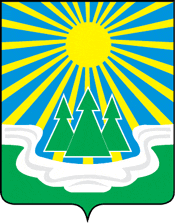 2 этап Обосновывающие материалыг. Светогорск 2017 г.СОДЕРЖАНИЕПЕРСПЕКТИВНЫЕ ПОКАЗАТЕЛИ РАЗВИТИЯ МУНИЦИПАЛЬНОГО ОБРАЗОВАНИЯПЕРСПЕКТИВНЫЕ ПОКАЗАТЕЛИ РАЗВИТИЯ МУНИЦИПАЛЬНОГО ОБРАЗОВАНИЯ «СВЕТОГОРСКОЕ ГОРОДСКОЕ ПОСЕЛЕНИЕ» ВЫБОРГСКОГО МУНИЦИПАЛЬНОГО РАЙОНА ЛЕНИНГРАДСКОЙ ОБЛАСТИ ДЛЯ РАЗРАБОТКИ ПРОГРАММЫХАРАКТЕРИСТИКА МУНИЦИПАЛЬНОГО ОБРАЗОВАНИЯВ соответствии с Областным законом Ленинградской области от 3 июня 2009 г. № 50- оз «О преобразовании муниципальных образований «Светогорское городское поселение» Выборгского района Ленинградской области и «Лесогорское городское поселение» Выборгского района Ленинградской области объединены муниципальные образования Светогорское и Лесогорское городские поселения. Вновь образованное муниципальное образование наделено статусом городского поселения – Светогорское городское поселение Выборгского района Ленинградской области.Границы вновь образованного муниципального образования – МО «Светогорское городское поселение» совпадают с границами объединившихся Светогорского и Лесогорского городских поселений, охватывают их территории. Административный центр поселения – г. Светогорск.Городское поселение находится на Северо-Западе Выборгского муниципального района, граничит с Финляндией.Границы Светогорского городского поселения:По смежеству с Финляндией (на северо-западе):От северного берега озера Суокуманъярви (пограничный столб № 182) на северо- восток по границе Выборгского района, смежной с российско-финляндской государственной границей, до озера Хийденъярви (пограничный столб № 13).По смежеству с Каменногорским городским поселениемДалее на юг по восточному берегу озера Хийденъярви до его южной оконечности; далее на юг по прямой до лесной дороги (бывший населенный пункт Солнцево); далее на юго-восток по западной стороне этой лесной дороги до северо-восточного угла квартала 216 Дымовского участкового лесничества Северо-Западного лесничества; далее на юг по восточным границам кварталов 216, 220, 224, 229 и 223 Дымовского участкового лесничества Северо-Западного лесничества до автомобильной дороги Свободное –  Топольки; далее на юг по западной стороне этой автомобильной дороги до грунтовой дороги (в 3 км севернее поселка Свободное); далее на юго-запад по северной стороне этой  грунтовой дороги и ее створу до реки Новоселовка; далее на юго-восток по правому берегу реки Новоселовка до озера Свободное; далее на юго-восток по западному берегу озера Свободное до восточной границы квартала 175 Бородинского участкового лесничества Северо-Западного лесничества; далее на юг по восточной границе квартала 175, на запад по южной границе квартала 175 Бородинского участкового лесничества Северо-Западного лесничества до северо-восточного угла квартала 191 Бородинского участкового лесничества Северо-Западного лесничества (восточная оконечность озера Лебединое); далее на юг по восточным границам кварталов 191 и 203 Бородинского участкового лесничества Северо-Западного лесничества до автомобильной дороги Лесогорский – Зайцево; далее на запад по северной стороне этой автомобильной дороги (в сторону поселка Лесогорский) до восточного угла квартала 115 Лесогорского участкового лесничества Северо-Западного лесничества (в 6 км восточнее поселка Лесогорский); далее на юго-запад по юго-восточным границам кварталов 115, 127 и 126 Лесогорского участкового лесничества Северо-Западного лесничества до ЛЭП; далее на юго-запад по прямой (проходящей через восточную точку безымянного острова на реке Вуокса в 1,5 км юго-восточнее устья реки Сторожевая), пересекая автомобильную дорогу Каменногорск – Светогорск, железнодорожную линию Выборг – Светогорск и реку Вуокса, до лесной дороги на правом берегу реки Вуокса (в 2 км юго-восточнее устья реки Сторожевая); далее на северо-запад по северной стороне этой лесной дороги до северо-восточного угла квартала 156 Лесогорского участкового лесничества Северо-Западного лесничества; далее на запад по северным границам кварталов 156, 154, 54, 53, 52, 51, 50 и 41 Лесогорского участкового лесничества Северо-Западного лесничества до грунтовой дороги; далее на северо-восток по грунтовой дороге до реки Мышиная; далее на северо-запад по правому берегу реки Мышиная (вниз по течению) до озера Суокуманъярви; далее на северо-запад по северному берегу озера Суокуманъярви до исходной точки.Площадь городского поселения составляет 42,6 тыс. га. Центр поселения г. Светогорск расположен в 60 км от районного центра г. Выборга и в 214 км от Санкт- Петербурга, является самым северным городом Ленинградской области.В состав МО «Светогорское городское поселение» входят 4 населенных пункта с численностью населения на 01.01.2014 г. 20,2 тыс. чел., что составляет 10,0 % от общей численности населения Выборгского муниципального района. Плотность населения составляет 47,4 чел./км2, что значительно превышает средний показатель по Выборгскому муниципальному району и средний показатель по Ленинградской области 19,5 чел./км2.Выгодное географическое и транспортно-транзитное положение (расположение вдоль границы России и Финляндии) определяет инвестиционную привлекательность территории. Поселение расположено вдоль железнодорожной и автомобильной магистралей, пересекающих границу Российской Федерации и Финляндии. Наличие международного автомобильного и железнодорожного пункта пропуска «Светогорск» определяет развитие транспортной логистики, транзитных грузовых, легковых, автобусных потоков в страны Евросоюза. Автомобильная трасса «Выборг-Светогорск» выходит на скоростную магистраль«Скандинавия», соединяющую Санкт-Петербург и Хельсинки.Между городами Иматра и Светогорск более 15 лет ведется сотрудничество по самым различным направлениям: культура, спорт, образование, молодежная политика, социальная сфера, предпринимательство, туризм и другим направлениям. Это позитивно сказывается на деловом партнерстве и социально-экономическом развитии территории.МО «Светогорское городское поселение» имеет развитый промышленный и сельскохозяйственный потенциал, удобную сеть железнодорожных магистралей и автомобильных дорог и занимает одно из ведущих мест в Выборгском муниципальном районе по объёму производства промышленной продукции. Промышленность является ведущей отраслью территориальной специализации Административный центр г. Светогорсксовременный промышленный город с мощными инженерными коммуникациями и развитой инфраструктурой. На его территории успешно работает целлюлозно-бумажный комбинат ЗАО «Интернешнл Пейпер», выпускающий всемирно-известную бумажнуюпродукцию.К основным факторам, благоприятным для развития поселения относятся:стратегически значимое для региона транспортно-транзитное положение между Выборгом и Иматрой (Финляндия);развитая транспортная инфраструктура, обеспечивающая надежную железнодорожную и автомобильную связи поселения с Выборгом, Каменногорским городским поселением, Санкт-Петербургом, Финляндией;высокий промышленный потенциал;богатый природно-рекреационный потенциал.Таблица 1 Площадь населенных пунктов Светогорского МОКЛИМАТПо строительно-климатическому районированию рассматриваемая территория относится к климатическому подрайону II В. Климат умеренно холодный, переходный от морского климата к континентальному климату, с продолжительной мягкой зимой и коротким теплым летом. Весна наступает в конце апреля, осень – в сентябре. Характерной чертой является поступление в течение всего года воздушных масс из Атлантики. Поступление арктических воздушных масс приводит к резким похолоданиям.Наиболее теплый месяц июль, средняя температура +16,4 °С, наиболее холодный месяц – февраль, средняя температура -9,2 °С. Продолжительность безморозного периода 103 дня. Среднее годовое количество осадков – 631 мм. Продолжительность периода со снежным покровом – 5 месяцев. Нормативная глубина промерзания для глин 1,1 м, песков пылеватых 1,34 м, для галечниковых грунтов 1,63 м. Расчетная температура для проектированиям отопления и вентиляции составляет соответственно: -25 °С, -13 °С.ГодС12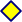 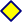 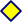 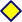 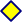 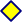 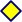 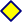 14СЗ	СВ712З 12	В15ЮЗ	ЮВ1513ЮРисунок 1 Роза ветров Светогорского МОСредняя скорость ветра составляет 2,8 м/с, наибольшие скорости отмечаются в зимний период. Преобладающие ветра в течение года южного, юго-западного и юго- восточного направлений. Изменчивость ветра по сезонам не слишком велика. Зимой, наиболее часто отмечаются ветры юго-западного и юго-восточного направлений. Число дней со штилем наибольшее в летние месяцы. В таблице 3.1 по данным метеостанции«Лесогорский» представлены данные по повторяемости направлений ветров.Таблица 2 Повторяемость направлений ветров и штилейИз неблагоприятных атмосферных явлений следует отметить метели и туманы.Среднее число дней с метелями – около 20 за год.Наибольшие скорости ветра отмечаются при ветрах юго-западного направления.Для рассматриваемой территории характерны конвективно-изотермические условия устойчивости атмосферы, температурные инверсии редки. Коэффициент стратификации А = 160, что способствует рассеиванию загрязняющих веществ.В целом климатические условия благоприятны для жилищного строительства, развития сельского хозяйства, рекреации и туризма.Таблица 3 Климатические параметрыПРОГНОЗ ДЕМОГРАФИЧЕСКОГО РАЗВИТИЯПерспективная численность МО «Светогорское городское поселение» по этапам реализации выполнена на основе анализа развития производственной базы, учитывалась динамика изменения численности, заложенная в проекте Концепции социально- экономического развития Ленинградской области до 2025 г. и в Концепции демографического развития Ленинградской области на период до 2025 г., утвержденной постановлением Ленинградской области № 37 от 24.02.2005 г.Статистическим сборником «Предположительная численность населения г. Санкт- Петербург и Ленинградской области до 2025 года» прогнозируется снижение численности населения Ленинградской области к 2025 году на более чем 1,1 %. На основании данных, приводимых в указанном статистическом сборнике, рассчитана численность постоянного населения. В связи с развитием производственных мощностей на территории поселения ожидается приток временно и постоянно проживающих трудовых мигрантов. Помимо этого в настоящее время в поселении наблюдается рост спроса на земельные участки для строительства индивидуальных жилых домов, как для сезонного, так и для постоянного проживания, что также обеспечивает приток населения. С учетом всех приведенных факторов составлен градостроительный прогноз развития системы расселения и рассчитана численность населения поселения по этапам реализации. Рост численности населения будет обеспечен миграционным приростом, который составит 450 человек в год, численность населения муниципального образования МО «Светогорское городское поселение» возрастет на 24 % и составит 25,0 тыс. человек, в том числе на период первой очереди 21,3 тыс. человек.Таблица 4 Показатели движения населенияВ таблице ниже отражено изменение численности населения по населенным пунктам МО «Светогорское городское поселение».Таблица 5 Прогнозная численность населенияВ настоящее время возрастная структура населения МО «Светогорское городское поселение» характеризуется высокой долей населения трудоспособного возраста. Так как основная доля мигрантов – это население трудоспособного возраста, то в среднесрочной перспективе численность населения в трудоспособном возрасте еще возрастет, но к расчетному сроку расширится группа населения старше трудоспособного возраста за счет увеличения продолжительности жизни и перехода в указанную группу части трудоспособного населения.Таблица 6 Прогнозная возрастная структура населенияБлагоприятная экологическая обстановка и удобная транспортная доступность с городами Санкт-Петербург и Выборг создают высокую привлекательность для индивидуального жилого строительства. В связи с чем прогнозируется рост численности сезонного населения.На территории поселения организованы несколько садоводческих, огороднических и дачных некоммерческих объединений, к расчетному сроку предполагается рост количества участков, численность временного населения, проживающего на территории поселения в летний период составит 5,9 тыс. чел.Таблица	7	Прогнозное	развитие	садоводческих,	огороднических	и	дачных некоммерческих объединенийПРОГНОЗ ЧИСЛЕННОСТИ ТРУДОВЫХ РЕСУРСОВ И ЗАНЯТОСТИ НАСЕЛЕНИЯНиже представлена структура занятости населения по этапам проектирования. Реализация мероприятий генерального плана, направленных на экономическое развитие на территории МО «Светогорское городское поселение» предусматривает значительное увеличение доли населения занятого в материальном производстве. Характерной особенностью современной структуры занятости является высокая доля населения трудоспособного возраста, чья деятельность официально не зарегистрирована на территории МО «Светогорское городское поселение». Это население рассмотрено как трудовой резерв – при наличие мест приложения труда, отвечающих современным требованиям на территории поселения, данное население вольется в экономическую сферу МО «Светогорское городское поселение».Таблица 8 Занятость экономически активного населенияПорядка 50 % экономически активного населения подвержено маятниковой миграции и вынуждено находить места приложения труда в других поселениях и г. Выборг. К расчетному сроку с созданием мест приложения труда данный показатель будет увеличен до 80 %.Таблица 9 Занятость населения по видам экономической деятельностиСоздание условий на территории муниципального образования для развития трудовой деятельности позволит существенно снизить долю населения, чья деятельность сегодня официально не зарегистрирована в МО «Светогорское городское поселение» Налоговые поступления от такого развития будут способствовать пополнению бюджета муниципального образования.ПРОГНОЗ ПОТРЕБНОСТИ ЖИЛИЩНОГО СТРОИТЕЛЬСТВАОдной из приоритетных целей перспективного развития МО «Светогорское городское поселение» должно стать обеспечение потребности населения в жилье. Экономически неблагоприятные условия жизни и отсутствие возможностей для большинства сельской молодежи решать свои жилищные и бытовые проблемы является основной причиной убыли молодого квалифицированного трудоспособного населения в г. Выборг и г. Санкт- Петербург.Прогнозные предложения развития жилищной сферы района основываются на жилищной политике Выборгского муниципального района. Перспективными задачами жилищного строительства и комплексного развития жилых территорий являются:Увеличение жилищного фонда поселения в соответствии с потребностями жителей при обязательном выполнении экологических, санитарно-гигиенических и градостроительных требований к плотности, этажности и комплексности застройки жилых территории.Ликвидация аварийного и ветхого жилищного фонда, сокращение объемов физически и морально устаревшего жилищного фонда, увеличение объемов комплексной реконструкции и капитального ремонта существующего жилищного фонда.Увеличение инженерного благоустройства жилого фонда и доведение его к расчетному сроку до 100 %.Создание экономичного жилищного фонда, необходимого для предоставления социальной нормы жилой площади малообеспеченным категориям населения, инвалидам, пожилым и одиноким гражданам.Увеличение разнообразия жилой среды, категорий и типов жилых домов, конструктивных и планировочных решений, отвечающих разнообразию градостроительных условий и интересам различных социальных групп населения.Расчет жилищного фонда по периодам реализации генерального плана производится исходя из перспективной численности населения и нормы обеспеченности жилищным фондом на человека. Объем нового жилищного строительства в период расчетного срока составит 125,8 тыс. м2, в том числе на первую очередь 31,9 тыс. м2. Для обеспечения указанных объемов жилищного строительства потребуется 150,1 га территории. Средняя жилобеспеченность к расчетному сроку с учетом указанных объемов жилищного строительства составит 21,7 м2/чел, общий жилищный фонд составит 542,2 тыс. м2 (на период первой очереди 454,3 тыс.м2). В расчетах учтена убыль жилого фонда – 10,0 тыс. м2 (на первую очередь 4,0 тыс. м2).Таблица 10 Расчёт объёмов нового жилищного строительстваВ настоящее время на территории муниципального образования МО «Светогорское городское поселение» наблюдается большой спрос на индивидуальное жилье, поэтому  около 80 % проектного жилого фонда относится к индивидуальной застройке.Таблица 11 Структура проектного жилого фондаРеализация проектных мероприятий повлияет на изменение структуры жилищного фонда, так доля индивидуальной застройки возрастет до 23 % (при существующем показателе 6 %), а доля многоквартирной застройки сократится до 77 % (при существующем показателе 94 %).Программа комплексного развития коммунальной инфраструктуры МО «Светогорское городское поселение» на 2015-2030 ггТаблица 12 Движение жилого фонда16Программа комплексного развития коммунальной инфраструктуры МО «Светогорское городское поселение» на 2015-2030 ггВЫВОДЫУвеличение рождаемости в последние годы. Необходимо активизировать процесс, направленный на мероприятия социальной поддержки населения, строительство дошкольных учреждений.Высокий удельный вес населения старше трудоспособного возраста (22%), что требует проведение мероприятий по развитию социальной сферы и, в частности, сферы здравоохраненияПрограмма комплексного развития коммунальной инфраструктуры МО «Светогорское городское поселение» на 2015-2030 гг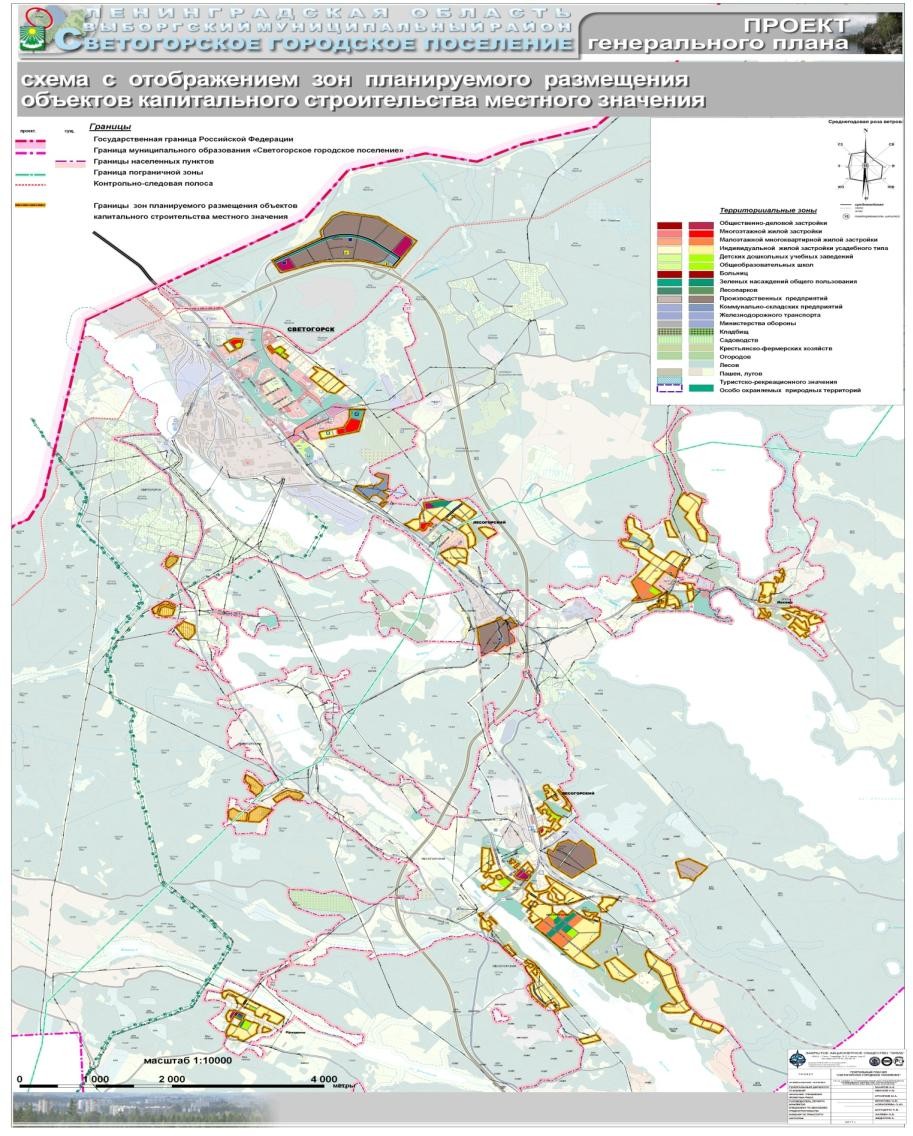 Рисунок 2 Схема границ земельных участков предоставленных для размещения объектов капитального строительстваНа основании анализа мероприятия по размещению объектов социального значения определены направления развития коммунального комплекса, разработаны перспективные схемы ресурсо- и энергоснабжения, обоснованы необходимые мероприятия по строительству и модернизации объектов систем коммунальной инфраструктуры.ПРОГНОЗ ИЗМЕНЕНИЯ ДОХОДОВ НАСЕЛЕНИЯСогласно прогнозу долгосрочного социально – экономического развития РФ за период до 2030 года Минэкономразвития России, следуют следующие положения развития доходов населения:Выделяются три сценария социально-экономического развития в долгосрочной перспективе – консервативный, инновационный и целевой (форсированный).Во всех существующих вариантах прогноза в части оплаты труда работников бюджетного сектора к 2018 году предполагается доведение до эффективного уровняПрограмма комплексного развития коммунальной инфраструктуры МО «Светогорское городское поселение» на 2015-2030 ггзаработной платы (в соответствии с Указом Президента Российской Федерации от 7 мая 2012 г. № 597). На период до 2030 года в консервативном и инновационном вариантах сохраняется достигнутый паритет по заработной плате. В форсированном варианте предполагается доведение заработной платы бюджетных работников до уровня, соотносимого с уровнем в высокоразвитых странах. В отношении динамики заработной платы в частном секторе экономики предполагается, что в целом она будет соответствовать темпам роста производительности труда.В результате в 2012-2030 гг. реальная заработная плата в целом по экономике в консервативном варианте будет расти со среднегодовым темпом 4,1%, а ее рост к 2030 году составит 2,1 раза. С учетом более высоких темпов роста экономики в инновационном варианте темпы роста реальной заработной платы составят 5,0%, и к 2030 году она увеличится в 2,5 раза (в форсированном варианте – 6,5% и 3,3 раза соответственно).Прогноз в области пенсионного обеспечения строится исходя из необходимости реформирования пенсионной системы. В результате средний размер трудовой пенсии (среднегодовой) к 2030 году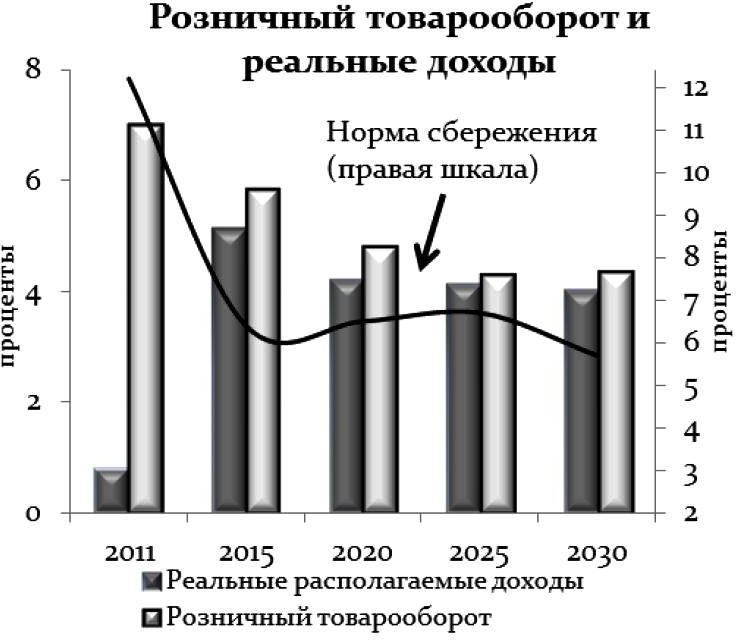 увеличится по сравнению с 2011 годом в инновационном варианте в 3,6 раза и в консервативном варианте – в 3,3 раза. Соотношение среднего размера трудовой пенсии с прожиточным минимумом пенсионера к 2030 году увеличится с 1,7 раза в 2011 году до 2,2 и 2 раза по инновационному и консервативному	варианту соответственно. За счет повышенной индексации, обеспеченной высокими темпами роста заработной платы, в форсированном варианте средний размер трудовой пенсии за 2012-2030 гг. вырастет в 4,2 раза, а соотношение с прожиточным  минимумом  пенсионерав 2030 году составит 2,7 раза. Индексация социальных пенсий осуществляется в соответствии с Федеральным законом от 15 декабря 2001 г. № 166-ФЗ «О государственном пенсионном обеспечении в Российской Федерации» с 1 апреля с учетом темпов роста прожиточного минимума пенсионера в Российской Федерации за прошедший год. Это позволит поддерживать гарантированный минимальный уровень материального обеспечения пенсионера не ниже величины прожиточного минимума пенсионера.В 2012-2030 гг. согласно инновационному варианту рост экономики сформирует благоприятные условия для роста денежных доходов населения. Кроме того, дополнительными драйверами, способствующими повышению благосостояния населения, станут высокие темпы роста заработной платы в бюджетном секторе и снижение общего инфляционного напряжения. За период 2012-2030 гг. реальные располагаемые денежные доходы населения вырастут в 2,2 раза.На фоне увеличения денежных доходов населения ожидается рост потребления,Программа комплексного развития коммунальной инфраструктуры МО «Светогорское городское поселение» на 2015-2030 ггстимулируемый высокими темпами потребительского кредитования (в связи с низким накопленным долгом домашних хозяйств в предшествующий период) и снижением нормы сбережения. Согласно прогнозу склонность к сбережению снизится до 6,4% к 2015-2017 годам. Однако в связи с демографическими изменениями, прежде всего с ростом в структуре населения лиц предпенсионного возраста и старше, норма сбережения начнет несколько ускоряться, в 2028-2030 гг. под влиянием демографических факторов траектория склонности к сбережению вновь вернется к снижающемуся тренду.При этом оборот розничной торговли и расходы на услуги будут расти с опережением роста денежных доходов населения, среднегодовые темпы за период 2012-2030 гг. составят 4,7% и 5% соответственно.В консервативном варианте в результате более медленных темпов роста заработной платы и социальных трансфертов среднегодовые темпы роста реальных доходов населения в 2012-2030 гг. составят 3,5%. В этих условиях розничный товарооборот и платные услуги будут расти среднегодовыми темпами 3,6% и 4,1% соответственно.Форсированный вариант, предусматривающий дополнительное финансирование приоритетных направлений, позволит ускорить темпы роста денежных доходов населения. Реальные доходы относительно 2011 года вырастут в 2,8 раза. В данном варианте розничный товарооборот превысит уровень 2011 года более чем в 3 раза, при этом среднегодовые темпы роста составят 6 процентов.С учетом предстоящего перехода на нормативно-статистический метод расчета прожиточного минимума на 2014 год учтено его увеличение в целом по Российской Федерации на 4,2%, в том числе для трудоспособного населения – на 3,3%, пенсионеров – на 8,2%, детей – на 4,1 процента.Кроме того, в прогнозе учтено увеличение величины прожиточного минимума на 5% в связи с введением в 2018, 2023 и 2028 годы новой потребительской корзины, которая в соответствии с частью 1 статьи 3 Федерального закона «О прожиточном минимуме в Российской Федерации» должна определяться не реже одного раза в пять лет.Социальная структура общества (инновационный вариант)Обеспечение	эффективного уровня заработной платы в бюджетном секторе,	повышение	уровня пенсионного обеспечения будут способствовать сокращению доли бедного населения.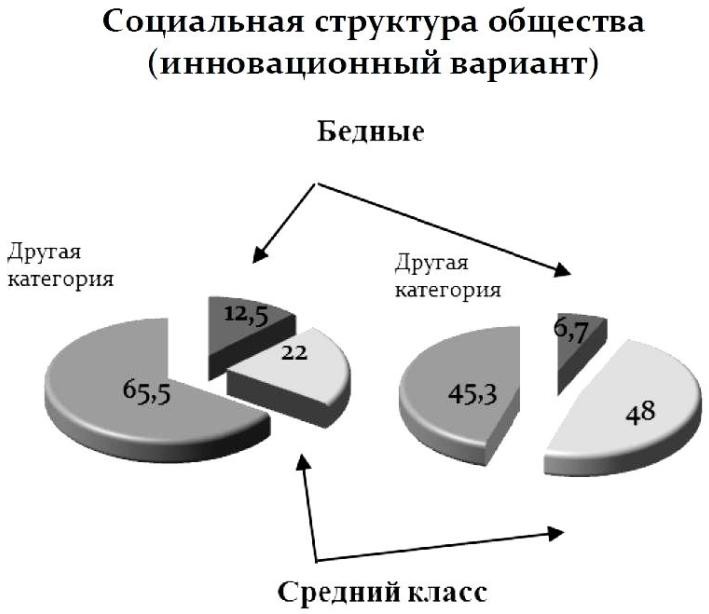 В инновационном варианте уровень бедности снизится с 12,7% в 2011 году почти до 10% к 2020 году, а в 2030 году не превысит 7%. В рамках форсированного варианта уровень бедности в 2030 году может составить менее 6%. В консервативном варианте сокращение доли бедного населениябудет идти медленнее и в 2030 году составит чуть менее 8 процентов.Программа комплексного развития коммунальной инфраструктуры МО «Светогорское городское поселение» на 2015-2030 ггРеализация мер по сокращению бедности, повышению уровня социальной поддержки семей с детьми и уровня оплаты труда работников бюджетной сферы будет способствовать росту среднего класса. Формирование среднего класса можно рассматривать в качестве важного свидетельства прочности всей системы экономических, социальных и политических институтов. И наоборот, размывание среднего класса можно воспринимать как символ неудачи социально-экономических преобразований.Среди основных критериев отнесения российских граждан к среднему классу следует выделить уровень дохода, наличие собственности и сбережений, их профессионально- квалификационные характеристики, участие в формировании гражданского общества.В рамках инновационного и форсированного сценариев доля среднего класса повышается с 22% населения в 2010 году до 48-52% в 2030 году. По консервативному сценарию данная категория населения к концу прогнозного периода не превысит 37 процентов. Эти социальные сдвиги являются не только результатом, но и предпосылкой устойчивого экономического развития, поскольку предполагают формирование человеческого капитала более высокого качества, рост производительности труда. Создание полноценного среднего класса в России изменит структуру потребления, обеспечив сдвиг спроса в сторону продукции более высокого качества, создаст благоприятные предпосылки для расширения гражданской и общественной активности, развития процессов самоорганизации в обществе.Программа комплексного развития коммунальной инфраструктуры МО «Светогорское городское поселение» на 2015-2030 ггПЕРСПЕКТИВНЫЕ ПОКАЗАТЕЛИ СПРОСА НА КОММУНАЛЬНЫЕ РЕСУРСЫПрогноз	спроса	по	каждому	из	коммунальных	ресурсов	(Таблица	7)	МО«Светогорское	городское	поселение»	Выборгского	района	Ленинградской	области произведен на основании следующих показателей:прогнозной численность постоянного населения в 2014 г. – 20,2 тыс. чел., в 2030 г. – 25 тыс. чел.;установленных нормативов потребления коммунальных услуг в соответствии со схемами энерго и ресурсоснабжения, а так же технико-экономических показателей реализации Генерального плана.Прогноз потребности разработан с учетом строительства новых объектов с современными стандартами эффективности и сноса старых объектов.ЭлектроснабжениеОбъем полезного отпуска электрической энергии потребителям Светогорского городского поселения в 2030 г. составит 1054,3 млн. кВт·ч, темп увеличения потребления 2030/2014 гг. – 1,45. Основной причиной увеличения потребления электрической энергии является прирост численности населения и увеличение производственных мощностей поселения.ТеплоснабжениеОбъем отпуска тепловой энергии потребителям к 2030 г. увеличится в 1,19 раза и составит 146,2 тыс. Гкал. Основной причиной увеличения потребления услуг теплоснабжения является увеличение присоединённой нагрузки (потребителей) от новых и старых источников тепловой энергии в соответствии с положением Генерального плана и схемой теплоснабжения.ВодоснабжениеОбъем реализации воды потребителям к 2030 г. составит 1052,4 тыс. м3 в год, а к 2024 г. увеличится на 13% от уровня отчётного года. Такой рост должен быть обеспечен высоким ростом численности населения, который является основным потребителем.Программа комплексного развития коммунальной инфраструктуры МО «Светогорское городское поселение» на 2015-2030 ггВодоотведение и очистка сточных водВ 2020 г. объем пропущенных сточных вод, принятых от потребителей, составит 1375,8 тыс. м3, а в 2024 г. увеличится в 1,12 раз от уровня отчётного года. Такой рост принятых сточных вод должен быть обеспечен высоким ростом численности населения, который является основным источником стоков.ГазоснабжениеОбъем полезного отпуска сжиженного газа потребителям в 2030 г. должен составить 328,7 млн. куб3., общий рост по отношению к базовому году составит 1,2 раза. Основной рост потребления приходиться на промышленность (1,22 раза).Утилизация (захоронение) ТБООбщий объем ТБО (с учётом КГО) от всех потребителей к 2024 г. увеличится в 1,2 раза и составит 65,4 млн. м3. Основной причиной увеличения общего объема ТБО является увеличение численности населения, а так же увеличение средней нормы образование на одного человека.Таблица 13 Прогноз спроса по каждому виду услуг организаций коммунального комплекса МО «Светогорское городское поселение» до 2030 г.Программа комплексного развития коммунальной инфраструктуры МО «Светогорское городское поселение» на 2015-2030 ггХАРАКТЕРИСТИКА СОСТОЯНИЯ И ПРОБЛЕМ КОММУНАЛЬНОЙ ИНФРАСТРУКТУРЫСИСТЕМА ЭЛЕКТРОСНАБЖЕНИЯЭлектроснабжение потребителей МО «Светогорское городское поселение» осуществляется от Ленинградской энергосистемы через ряд электростанций и электроподстанций 35-110 кВ.На территории МО «Светогорское городское поселение» находятся следующие электростанции: ГЭС № 10, ГЭС № 11, блок-ТЭЦ (ТЭЦ-3, ТЭЦ-4). ГЭС-10 расположена западнее г.п. Лесогорский, на р. Вуокса. Установленная мощность электростанции составляет 94 МВт. ГЭС-11 расположена в южной части г. Светогорск, на р. Вуокса. Установленная мощность электростанции составляет 69,6 МВт. Лесогорская ГЭС-10 и Светогорская ГЭС-11 входят в состав каскада ГЭС и находятся в ведении ОАО «ТГК-1».Часть оборудования ГЭС физически и морально устарела и требует замены или реконструкции. Блок-ТЭЦ расположена в г. Светогорск на территории Светогорского ЦБК. Электростанция имеет в своем составе ТЭЦ-3 и ТЭЦ-4. Установленная мощность ТЭЦ-3 составляет 48 МВт, ТЭЦ-4 – 24 МВт.ЗАО «Интернешнл Пейпер» (Светогорский ЦБК) – крупнейший электропотребитель Ленинградской области, максимальная электрическая нагрузка которого составляет 119 МВт.Распределения электроэнергии по поселению осуществляется через 3 распределительные ПС 110 кВ и 1 распределительную ПС 35 кВ.Таблица 14 Основные технико-экономические показатели распределительных подстанцийПо территории МО «Светогорское городское поселение» проходят следующие линии электропередач:ВЛ 110 кВ «ГЭС 11 – ПС 26 Выборг»;ВЛ 110 кВ «ГЭС 11 – Финляндия»;Программа комплексного развития коммунальной инфраструктуры МО «Светогорское городское поселение» на 2015-2030 ггВЛ 110 кВ «ГЭС 11 – ПС 237 Светогорский ЦБК – ПС ПГВ-3 – ПС 380 – ПС 264 Каменногорская»;2 ВЛ 110 кВ «ГЭС 11 – ГЭС 10»;ВЛ 110 кВ «ПС 380 – ПС 5 Выборгская»;ВЛ 110 кВ «ПС ПГВ-3 – ПС 264 Каменногорская»;2 ВЛ 110 кВ «ГЭС 10 – ПС № 56 Каменногорск»;ВЛ 35 кВ «ГЭС 10 – ПС Лесогорская – ПС Пруды».Трассы ВЛ 35, 110 кВ находятся в удовлетворительном состоянии, опоры железобетонные. Распределение электроэнергии потребителям осуществляется на напряжении 10/0,4 кВ. На территории поселения расположены 410 ТП 10/0,4 кВ суммарной установленной мощностью трансформаторов 273,33 МВА.Часть ВЛ 10 и 0,4 кВ имеют большой процент износа и требуют замены. Кабельные линии электропередач 10 и 0,4 кВ находятся в хорошем состоянии. Часть ТП имеет один трансформатор, находится в неудовлетворительном состоянии и требует реконструкции.Наиболее крупный потребитель электроэнергии на территории поселения – Светогорский ЦБК. Общая разрешенная нагрузка предприятия составляет 136 МВА (148 МВА с учетом перераспределения 12 МВА на I категорию надежности).Современный расход электроэнергии на одного человека составляет в среднем по поселению 1217 кВт.ч в год. Современный укрупненный показатель удельной расчетной коммунально-бытовой нагрузки составляет в среднем по поселению – 0,32 кВт/чел.Электроснабжение потребителей Светогорского городского поселения осуществляется от системы ОАО «Ленэнерго». Направления и виды деятельности компании:Передача и распределение электрической энергии;Эксплуатация, ремонт, обслуживание, диагностика электрических сетей и иных объектов электросетевого хозяйства и технологическое управление ими;Развитие электрических сетей и иных объектов электросетевого генерирующего хозяйства, включая проектирование, инженерные изыскания, строительство, реконструкцию, техническое перевооружение,Монтаж и наладку;Эксплуатация, ремонт, обслуживание, диагностика сетей технологической связи, оборудования релейной защиты и противоаварийной автоматики и иного, связанного с функционированием электросетевого хозяйства, технологического оборудования, а также технологическое управление ими;Развитие сетей технологической связи, средств измерений и учета, оборудования релейной защиты и противоаварийной автоматики и иного технологического оборудования, связанного с функционированием электросетевогоПрограмма комплексного развития коммунальной инфраструктуры МО «Светогорское городское поселение» на 2015-2030 ггхозяйства,	включая	проектирование,	инженерные	изыскания,	строительство, реконструкцию, техническое перевооружение, монтаж и наладку.Программа комплексного развития коммунальной инфраструктуры МО «Светогорское городское поселение» на 2015-2030 ггХарактеристика системы и институциональная структураОсновные технические данные:Количество ПС – 3 ед.;Количество силовых трансформаторов, установленных в ПС – 5 ед.;Суммарная мощность трансформаторов, установленных в ПС – 2×10 МВт; 2×6,3 МВА; 1×3,2МВт;Количество ТП – 40 ед.;Силовых трансформаторов, установленных в ТП – 43 ед.;Суммарная мощность трансформаторов, установленных в ТП – 7,19 МВт;На весь период эксплуатации ВЛ устанавливаются охранные зоны и отводятся земельные участки. Охранные зоны устанавливаются вдоль ВЛ в виде участка земли и воздушного пространства, ограниченного по обе стороны вертикальными плоскостями, отстоящими от крайних проводов в их неотклоненном положении на расстоянии:15 м для ВЛ 35 кВ;20 м для ВЛ 110 кВ;вдоль переходов ВЛ через водоемы (реки, каналы, озера и т.п.) в виде водного и воздушного пространства, ограниченных вертикальными плоскостями, отстоящими по обе стороны линии от крайних проводов при неотклоненном их положении на расстоянии:100 м для судоходных водоемов;указанном выше в настоящем пункте (для условий прохождения ВЛ по земле) для несудоходных водоемов.Участки земли и водные пространства охранных зон не подлежат изъятию у пользователей, но должны использоваться ими с обязательным соблюдением требований Правил охраны электрических сетей.Под каждую опору ВЛ 35 - 500 кВ отводится земельный участок площадью, равной сумме площади земли, занимаемой опорой в границах ее внешнего контура (включая оттяжки), и площади полосы земли шириной 2 м вокруг внешнего контура опоры (включая оттяжки).Земельные участки под опоры находятся в аренде ПЭС, обслуживающих эти ВЛ.На сегодняшний день средняя загрузка ПС составляет 55 %, средняя загрузка трансформаторов ТП 10/0,4 кВ в часы максимума нагрузки энергосистемы составляет 41%.Программа комплексного развития коммунальной инфраструктуры МО «Светогорское городское поселение» на 2015-2030 ггБалансы мощности и ресурса. Резервы и дефициты системыПотребление	электрической	энергии	по	всем	потребителям	на	основании предоставленных данных за отчётный период составило 751,9 млн. кВт*ч.Сведения по существующим объемам электропотребления сведены в таблицу 15. Таблица 15 Объемы электропотребленияТаблица 16 Сведения по существующим объемам электропотребления в 2014 годуПрограмма комплексного развития коммунальной инфраструктуры МО «Светогорское городское поселение» на 2015-2030 ггНадёжность системы и качество поставляемого ресурсаЛинии сети 10(6) кВ и 110 кВ развиты достаточно хорошо, что позволяет в кратчайшие сроки при происхождении аварийных ситуаций производить переключения и в установленные нормативами время возобновлять электроснабжение потребителей;Качество электрической энергии определяется совокупностью ее характеристик, при которых электроприемники могут нормально работать и выполнять заложенные в них функции.Показателями качества электроэнергии являются:отклонение напряжения от своего номинального значения;колебания напряжения от номинала;несинусоидальность напряжения;несимметрия напряжений;отклонение частоты от своего номинального значения;длительность провала напряжения;импульс напряжения;временное перенапряжение.Качество электрической энергии обеспечивается совместными действиями организаций, передающих электроэнергию и снабжающих электрической энергией потребителей. Указанные организации отвечают перед потребителями за неисполнение или ненадлежащее исполнение обязательств по соответствующим договорам, в том числе за надежность снабжения их электрической энергией и ее качество в соответствии с техническими регламентами и иными обязательными требованиями.В договорах оказания услуг по передаче электрической энергии и энергоснабжения определяется категория надежности снабжения потребителя электрической энергией (далее - категория надежности), обуславливающая содержание обязательств по обеспечению надежности снабжения электрической энергией соответствующего потребителя, в том числе:допустимое число часов отключения в год, не связанного с неисполнением потребителем обязательств по соответствующим договорам и их расторжением, а также с обстоятельствами непреодолимой силы и иными основаниями, исключающими ответственность гарантирующих поставщиков, энергоснабжающих, энергосбытовых и сетевых организаций и иных субъектов электроэнергетики перед потребителем в соответствии с законодательством Российской Федерации и условиями договоров;срок восстановления энергоснабжения.В случаях ограничения режима потребления электрической энергии сверх сроков, определенных категорией надежности снабжения, установленной в соответствующих договорах, нарушения установленного порядка полного и (или) частичного ограничения режима потребления электрической энергии, а также отклонений показателей качества электрической энергии сверх величин, установленных техническими регламентами и иными обязательными требованиями, лица, не исполнившие обязательства, несутПрограмма комплексного развития коммунальной инфраструктуры МО «Светогорское городское поселение» на 2015-2030 ггпредусмотренную законодательством Российской Федерации и договорами ответственность. Ответственность за нарушение таких обязательств перед гражданами- потребителями определяется в том числе в соответствии с жилищным законодательством Российской Федерации.В соответствии с Законом Российской Федерации «О защите прав потребителей» (ст. 7) и Постановлением Правительства России от 13.08.1997 № 1013 электрическая энергия подлежит обязательной сертификации по показателям качества электроэнергии, установленным ГОСТ 13109-97 «Нормы качества электрической энергии в системах электроснабжения общего назначения».Каждая организация, участвующая в электроснабжении, наряду с лицензией на производство, передачу и распределение электроэнергии имеет сертификат, удостоверяющий, что качество поставляемой ею энергии отвечает требованиям ГОСТ 13109-97Нормы КЭ, установленные стандартом, включаются в технические условия на присоединение потребителей электрической энергии и в договоры на пользование электрической энергией между электроснабжающими организациями и потребителями электрической энергии.Контроль за соблюдением энергоснабжающими организациями и потребителями электрической энергии требований стандарта осуществляют органы надзора и аккредитованные в установленном порядке испытательные лаборатории по качеству электроэнергии.Контроль качества электрической энергии в точках общего присоединения потребителей электрической энергии к системам электроснабжения общего назначения проводят энергоснабжающие организации.Измерения показателей качества электрической энергии энергоснабжающими организациями проводятся с помощью приборов ППКЭ-1-50 персоналом, прошедшим специальное обучение, сдавшим соответствующие экзамены и получившим разрешение на проведение подобных измерений. Измеряются отклонение частоты и напряжения, коэффициенты несимметрии напряжения по обратной и нулевой последовательностям, искажения синусоидальности формы кривой напряжения и ее гармонических составляющих до 40-й включительно.Электроэнергия, отбираемая от центров питания ОАО «Ленэнерго» соответствует по показателям качества требованиям государственного стандарта. Искажения, вносимые в форму электроэнергии электрическими сетями и оборудованием, не выводят значения показателей качества за установленные пределы, и электроустановки потребителей работают в нормальных условиях, предписанных ТУ, за исключением случаев нарушения правил нормальной эксплуатации самими потребителями.Состояние учётаДоля поставки электроэнергии потребителям, расчеты за которую осуществляются по приборам учета, составляет 100%.Воздействие на окружающую средуПрограмма комплексного развития коммунальной инфраструктуры МО «Светогорское городское поселение» на 2015-2030 ггГЭС не наносит разрушающего влияния на атмосферу. В МО «Светогорское городское поселение» Выборгского района Ленинградской области есть собственные безопасные – ГЭС, по сравнению с ТЭС АЭС генерирующие источники электроэнергии, то вредное воздействие на экологию со стороны объектов электроэнергетики в процессе эксплуатации ограничивается воздействием при строительстве и воздействием при утилизации демонтированного оборудования и расходных материалов.При строительстве объектов энергетики происходит вырубка лесов (просеки под трассы ЛЭП), нарушение почв (земляные работы), нарушение естественной формы водоемов (отсыпки).Элементы системы электроснабжения, оказывающие воздействие на окружающую среду после истечения нормативного срока эксплуатации:масляные силовые трансформаторы и высоковольтные масляные выключатели;аккумуляторные батареи;масляные кабели.Для снижения площади лесов, уничтожаемых при строительстве объектов электроэнергетики, необходимо соблюдать нормативную ширину охранных зон ЛЭП при строительстве либо занижать ее в допустимых пределах, принимая ее величину минимально допустимой для условий стесненной прокладки.Для снижения вредного воздействия на почвы при строительстве необходимо соблюдать технологию строительства, установленную нормативной документацией для данного климатического района.Масляные силовые трансформаторы и высоковольтные масляные выключатели несут опасность разлива масла и вероятность попадания его в почву и воду. Во избежание разливов необходимо соблюдать все требования техники безопасности при осуществлении ремонтов, замены масла и т.д. Необходима правильная утилизация масла и отработавших трансформаторов и выключателей.Для исключения опасности нанесения ущерба окружающей среде возможно применение сухих трансформаторов и вакуумных выключателей вместо масляных.Эксплуатация аккумуляторных батарей сопровождается испарением электролита, что представляет опасность для здоровья людей. Также АКБ несут опасность разлива электролита и попадания его в почву и воду. Во избежание нанесения ущерба окружающей среде необходима правильная утилизация отработавших аккумуляторных батарей. Масляные кабели по истечении срока эксплуатации остаются в земле и при дальнейшем старении происходит разрушение изоляции и попадание масла в почву. Для предотвращения данного воздействия необходимо использовать кабели с пластмассовой изоляцией либо с изоляцией из сшитого полиэтилена.Анализ финансового состояния. Тарифы на коммунальные ресурсыПриказом Комитета по тарифам и ценовой политике от 29 ноября 2013года №167-п «Об установлении тарифов на электрическую энергию, поставляемую населению и приравненным к нему категориям потребителей Ленинградской области, на 2014 год» установлены следующие тарифы:для населения, проживающего в городских населенных пунктах в домах, оборудованных в установленном порядке стационарными газовыми плитами – 2,55 (2,59 с 01.07.2012) руб./кВт·ч, темп роста 2014/2012 гг. – 105,7 %;для населения, проживающего в городских населенных пунктах в домах, оборудованных в установленном порядке стационарными электроплитами и (или)Программа комплексного развития коммунальной инфраструктуры МО «Светогорское городское поселение» на 2015-2030 ггэлектроотопительными установками, – 2,88 (1,82 с 01.07.2012) руб./кВт·ч, темп роста 2014/2012 гг. – 105,4 %;для населения, проживающего в сельских населенных пунктах – 3,21 (1,82 с 01.07.2012) руб./кВт·ч, темп роста 2014/2012 гг. – 105,4 %.Программа комплексного развития коммунальной инфраструктуры МО «Светогорское городское поселение» на 2015-2030 ггИмеющиеся проблемы и направления их решенияСистема электроснабжения Светогорского городского поселения выдерживает максимальные нагрузки потребителей, поэтому оборудование новых источников электроэнергии в поселении не требуется. Существуют проблемы с транспортировкой электроэнергии из-за устаревших трансформаторных подстанций. В следствие чего возникают периодические отключения электроэнергии.Для решения этой проблемы будет проведено мероприятие по реконструкции всех трансформаторных подстанций.Программа комплексного развития коммунальной инфраструктуры МО «Светогорское городское поселение» на 2015-2030 ггСИСТЕМА ТЕПЛОСНАБЖЕНИЯХарактеристика системы и институциональная структураЗоны действия производственных котельных;В границах муниципального образования «Светогорское городское поселение» Выборгского района Ленинградской области, свою деятельность осуществляют следующие теплоснабжающие организации:ЗАО «Интернешнл Пейпер»;ООО «СЖКХ».ЗАО «Интернешнл Пейпер» - владелец Светогорского целлюлозно-бумажного комбината, основанного в 1887 году.Комбинат имеет в своем составе две ТЭЦ (ТЭЦ-3 и ТЭЦ-4) технологически связанные между собой острым паром. ТЭЦ обеспечивают тепловой энергией непосредственно сам комбинат, а также жилую и общественно административную застройку Светогорска. Теплофикационная часть ТЭЦ-4 обеспечивает г. Светогорск тепловой энергией в виде горячей воды производственных, социальных и жилых потребителей в границах города.ЗАО «Интернешнл Пейпер» осуществляет производство тепловой энергии и ее последующую продажу ООО «СЖКХ», которое распределяет тепловую энергию непосредственно потребителям. Для определения объемов фактически переданной тепловой энергии от ЗАО «Интернешнл Пейпер» в тепловые сети ООО «СЖКХ», на трубопроводах установлены приборы учета. Границей раздела балансовой принадлежности является граница Предприятия ООО «Светогорское ЖКХ».Общество с ограниченной ответственностью «Светогорское жилищно- коммунальное хозяйство» муниципального образования «Светогорское городское поселение» Выборгского района Ленинградской области осуществляет свою деятельность с 23 марта 2003 года. На обслуживании в организации находятся 3 котельных малой мощности расположенные в д. Лосево и пгт. Лесогорский, а также тепловые сети в  данных поселках и тепловые сети г. Светогорска.ООО «СЖКХ» обеспечивает потребителей тепловой энергией и теплоносителем в горячей воде на нужды отопления и горячего водоснабжения. Плата за потребление тепловой энергии взимается в соответствии с показаниями приборов учета и контроля тепловой энергии. В местах, где общедомовые или поквартирные приборы учета тепловой энергии отсутствуют, потребление тепловой энергии определяется расчетным способом.Зоны действия индивидуального теплоснабжения;Индивидуальное теплоснабжение – от автономных источников тепловой энергии осуществляется не менее чем для 20 % жилой застройки на территории городского поселения.В поселке Правдино отсутствует централизованное теплоснабжение, территория данного населенного пункта относится к зонам индивидуальным источникам тепловойПрограмма комплексного развития коммунальной инфраструктуры МО «Светогорское городское поселение» на 2015-2030 ггэнергии.Индивидуальная жилая застройка расположена в северо-западной и юго-западной частях города.В связи с разрозненным характером расположением индивидуальной застройки графическое отображение зон действия индивидуального теплоснабжения является неинформативным. Условно считается, что в зоны действия индивидуального отопления и снабжения горячей водой входят все потребители, не обеспеченные централизованным теплоснабжением.Основными видами топлива индивидуальной и малоэтажной жилой застройки является газ и уголь. Подключение существующей индивидуальной застройки к сетям централизованного теплоснабжения не планируется.Структура основного оборудования;Таблица 17. Перечень оборудования теплоснабжающих организацийПрограмма комплексного развития коммунальной инфраструктуры МО «Светогорское городское поселение» на 2015-2030 ггЗАО «Интернешнл пейпер»В состав ТЭЦ-3 входит следующее основное оборудование:3 паровых котла типа E-75-39-440, модернизированные с целью увеличения паропроизводительности до 90 тонн пара в час для каждого котла;2 паровых котла типа E-75-39-440 паропроизводительностью до 75 тонн пара вПрограмма комплексного развития коммунальной инфраструктуры МО «Светогорское городское поселение» на 2015-2030 ггчас;1 содорегенерационный котел типа CPK-520 проектной мощностью 520 тоннчерного щелока в день, реконструированный с целью увеличения мощности до 700 тонн щелока в день, а по паропроизводительности – до 110 тонн в час.Общая максимальная паропроизводительность всех котлов ТЭЦ-3 составляет 530 тонн в час. В машинном зале ТЭЦ-3 расположены четыре турбины: три турбины типа P- 12-35/5M и одна турбина типа P-12-35/10. Общая установленная мощность турбин составляет 48 МВт.Все паровые котлы работают на природном газе, при этом мазут является резервным видом топлива. Содорегенерационный котел работает на сульфатном черном органическом щелоке (черном щелоке, побочном продукте целлюлозно-бумажного производства), при этом в качестве вспомогательного топлива используется мазут.Основное оборудование ТЭЦ-4 состоит из:1 парового котла типа E-75-39-440, модернизированного с целью увеличения паропроизводительности до 90 тонн пара в час;1 водогрейного котла типа ПТВМ-30;1 содорегенерационного котла типа CPK-520 проектной мощностью 520 тонн черного щелока в день, реконструированного с целью увеличения мощности до 700 тонн черного щелока в день, а по паропроизводительности – до 110 тонн пара в час.Общая максимальная паропроизводительность всех котлов ТЭЦ-4 составляет 200 тонн пара в час, при этом теплопроизводительность водогрейного котла составляет 35 Гкал в час.В машинном зале ТЭЦ-4 расположена 1 паровая турбина P-12-35/5M установленной мощностью 12 МВт.Котел E-75-39-440 работает на природном газе, при этом резервным топливом является мазут. Котел ПТВМ-30 работал на мазуте. Содорегенерационный котел работает на сульфатном черном органическом щелоке (черном щелоке, побочном продукте целлюлозно-бумажного производства), при этом в качестве резервного топлива используется мазут.Обе ТЭЦ соединены между собой по свежему пару общим коллектором, поэтому часть пара от ТЭЦ-4 может подаваться также и на турбины ТЭЦ-3.В 2012 году установлен новый многотопливный котел, работающий на биомассе, и создана соответствующая инфраструктура, необходимая для подготовки и транспортировки биомассы и удаления летучей золы. Котел работает на отходах производства комбината (КДО и ОСВ), резервным топливом является природный газ. Котел установлен в здании, примыкающем к ТЭЦ-4. Установка нового котла позволила вывести из эксплуатации водогрейный котел ПТВМ-30 на ТЭЦ-4 и паровой энергетический котел E-75-39-440 на ТЭЦ-3.Новый котел, а также вспомогательное оборудование, такое как воздуховоды, дымовая труба и дымососы занимают площадь размером 30х66 метров. Высота котла составляет 35 метров. Котел и вспомогательное оборудование произведено и установлено фирмой KvaernerPulpingOy. Топливо поступает в котел из двух бункеров твердого топлива. Вместительность бункеров достаточна для обеспечения работы котлоагрегата воПрограмма комплексного развития коммунальной инфраструктуры МО «Светогорское городское поселение» на 2015-2030 ггвремя изменений или колебаний паровой нагрузки.Новый котлоагрегат позволяет полностью сжигать КДО и ОСВ без дополнительного использования природного газа, если влажность КДО и ОСВ не превышает 55% и 70% соответственно.Максимальная паропроизводительность котла при работе на твердом топливе без использования природного газа – 114 тонн в час, а при использование природного газа – 150 тонн в час.Программа комплексного развития коммунальной инфраструктуры МО «Светогорское городское поселение» на 2015-2030 ггТаблица 18. Технические характеристики ТЭЦ ЗАО «Интеренешнл Пейпер»Вырабатываемая электрическая энергия потребляется на самом Светогорском целлюлозно-бумажном комбинате и не передается в единую энергосистему Северо- запада.Тепловая энергия от станции отпускается собственным потребителям с паром 14 кгс/см2 и 3 кгс/см2на собственные и хозяйственные нужды, а также на отопление с горячей водой, в тепловые сети г. Светогорска.График работы тепловых сетей, присоединенных к ТЭЦ-3 и ТЭЦ-4 - 95/70 °С (со срезкой на 90/68°C).В данной работы нам следует рассматривать лишь теплоснабжающую часть ТЭЦ, в которую входят:деаэратор ДСА-200;2 бака аккумулятораV=800м3;3 насоса подпитки Д320-70;3 сетевых насоса Д630-90;2 сетевых насоса Д125-125;подогреватель сетевой и подогреватель исходной воды П П 1-КП75/ОК23-16-II Параметры установленной тепловой мощности теплофикационного оборудованияи теплофикационной установкиВ данной работе мы не рассматриваем внутреннюю структуру теплофикационного оборудования ТЭЦ-3, ТЭЦ-4. Установленная тепловая мощность ТЭЦ ЗАО «Интернешнл Пейпер» определяется тепловой мощностью теплообменных аппаратов (паровых подогревателей сетевой воды) обеспечивающих тепловой энергией сети централизованной системы отопления г. Светогорска, а также объемами потребления пара на собственные технологические нужды предприятия.Таблица 19. Параметры установленной тепловой мощности теплофикационного оборудования и теплофикационной установки ООО «СЖКХ»Программа комплексного развития коммунальной инфраструктуры МО «Светогорское городское поселение» на 2015-2030 ггТаблица 20. Параметры тепловой мощности ООО «СЖКХ»Информация объема потребления тепловой энергии на собственные нужды ТЭЦ ЗАО«Интернешнл Пейпер» не была предоставлена.Учет среднегодовой загрузки оборудования в необходимой форме согласно постановлению РФ № 154 от 22.02.12 «О требованиях к схемам теплоснабжения, порядку их разработки и утверждения», теплоснабжающей организации МО «Светогорское городское поселение», не ведется. Среднегодовая загрузка оборудования согласно данным, предоставленным ООО «СЖКХ», составляет порядка 60%. Для оценки динамики изменения среднегодовой загрузки оборудования представлены данные о расходе топлива за предыдущие года.Таблица 21. Динамика изменения потребления топлива котельнымиПрограмма комплексного развития коммунальной инфраструктуры МО «Светогорское городское поселение» на 2015-2030 ггПрограмма комплексного развития коммунальной инфраструктуры МО «Светогорское городское поселение» на 2015-2030 ггИнформация о тепловых сетяхВ технологической зоне теплоснабжения г. Светогорска передача тепловой энергии осуществляется по двухтрубной системе с открытым водоразбором на нужны населения. Структура тепловых сетей города Светогорска представлена в Таблица 22.В технологической зоне теплоснабжения пгт. Лесогорский передача тепловой энергии осуществляется по двухтрубной системе с открытым водоразбором на нужны населения. Структура тепловых сетей пгт. Лесогорский представлена в Таблица 23.В технологической зоне теплоснабжения д. Лосево передача тепловой энергии осуществляется по двухтрубной системе. Система ГВС отсутствует. Структура тепловых сетей деревни Лосево представлена в Таблица 24.Структура тепловых сетей котельной детского дома представлена в Таблица 25На Рисунок 3 представлена схема тепловых сетей города Светогорск. Рисунок 4 показывает схему тепловой сети пгт. Лесогорский. Аналогично рисунки: Рисунок 5 и Рисунок 6 представляют тепловые сети д. Лосево и котельной детского дома соответственно.Программа комплексного развития коммунальной инфраструктуры МО «Светогорское городское поселение» на 2015-2030 гг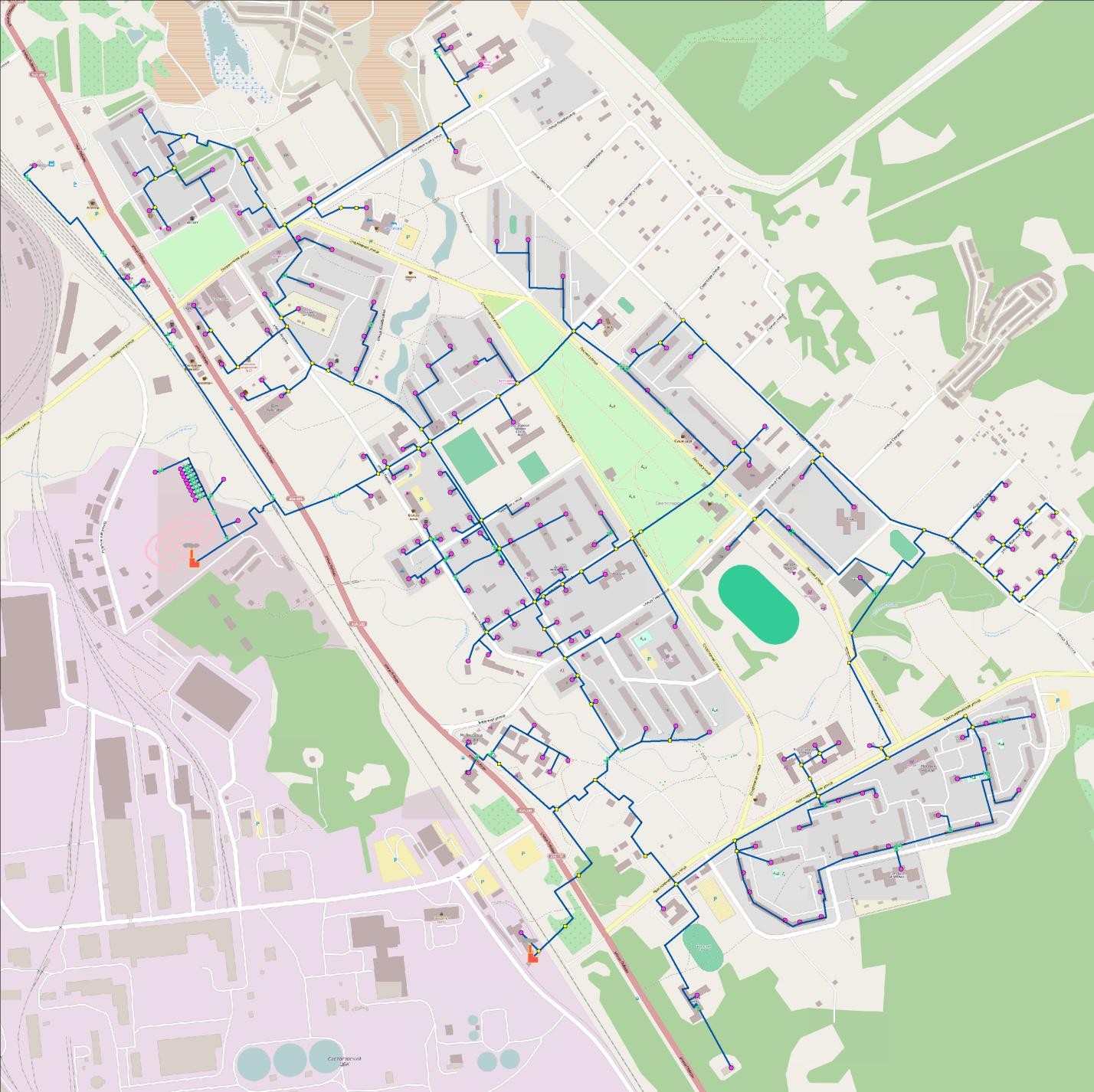 Рисунок 3. Схема тепловой сети г. СветогорскПрограмма комплексного развития коммунальной инфраструктуры МО «Светогорское городское поселение» на 2015-2030 гг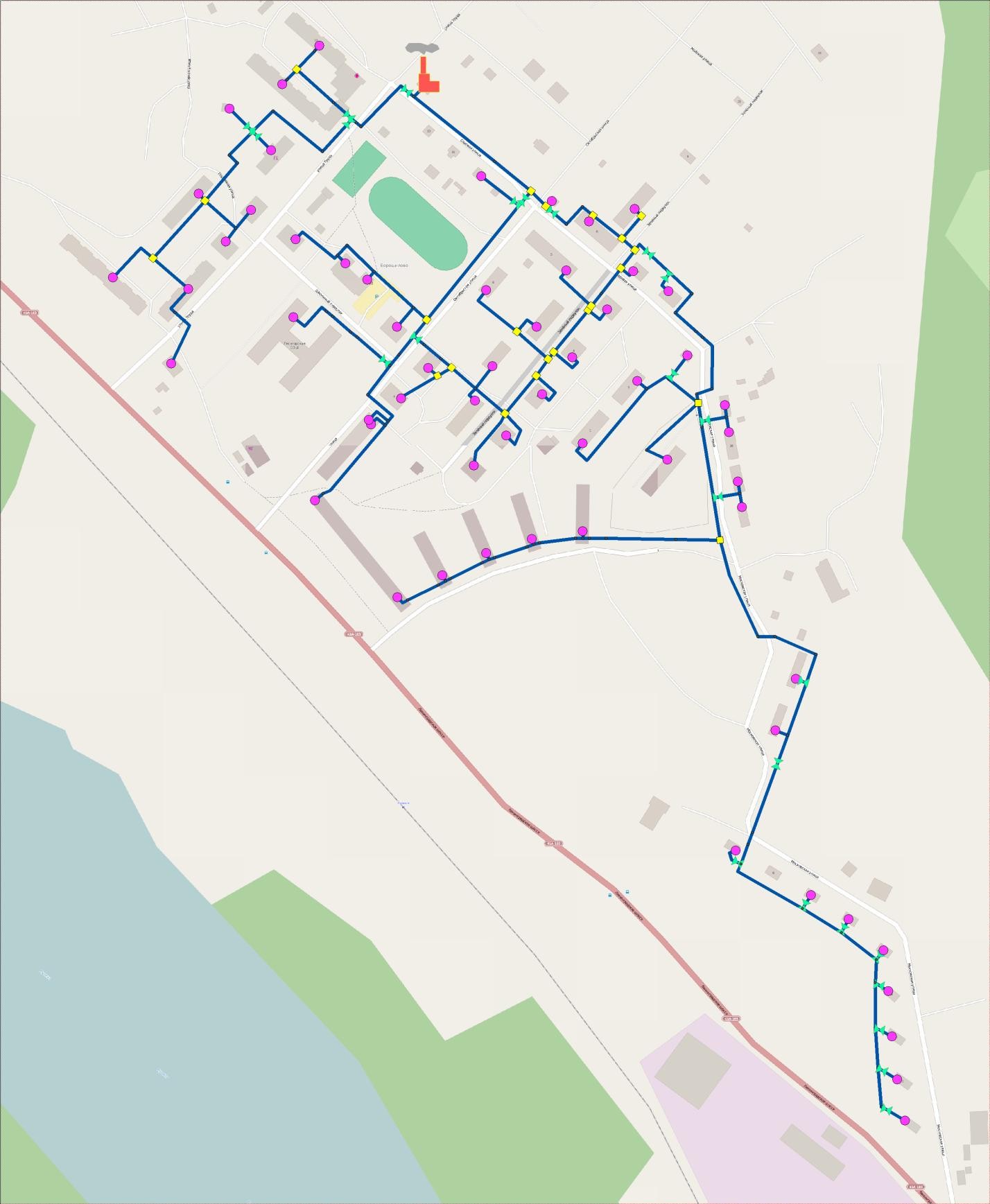 Рисунок 4. Схема тепловой сети пгт. ЛесогорскийПрограмма комплексного развития коммунальной инфраструктуры МО «Светогорское городское поселение» на 2015-2030 гг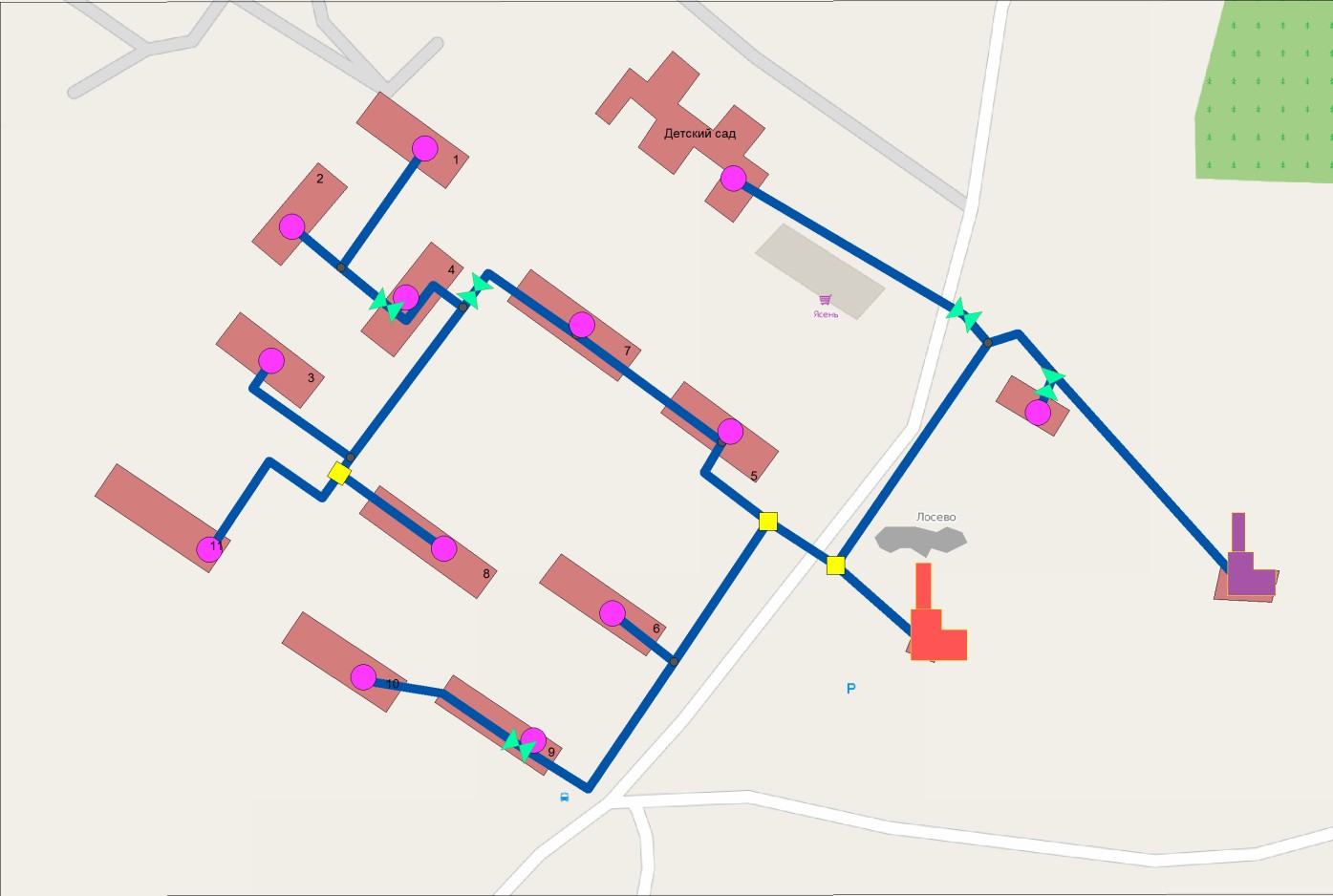 Рисунок 5. Схема тепловой сети д.ЛосевоПрограмма комплексного развития коммунальной инфраструктуры МО «Светогорское городское поселение» на 2015-2030 гг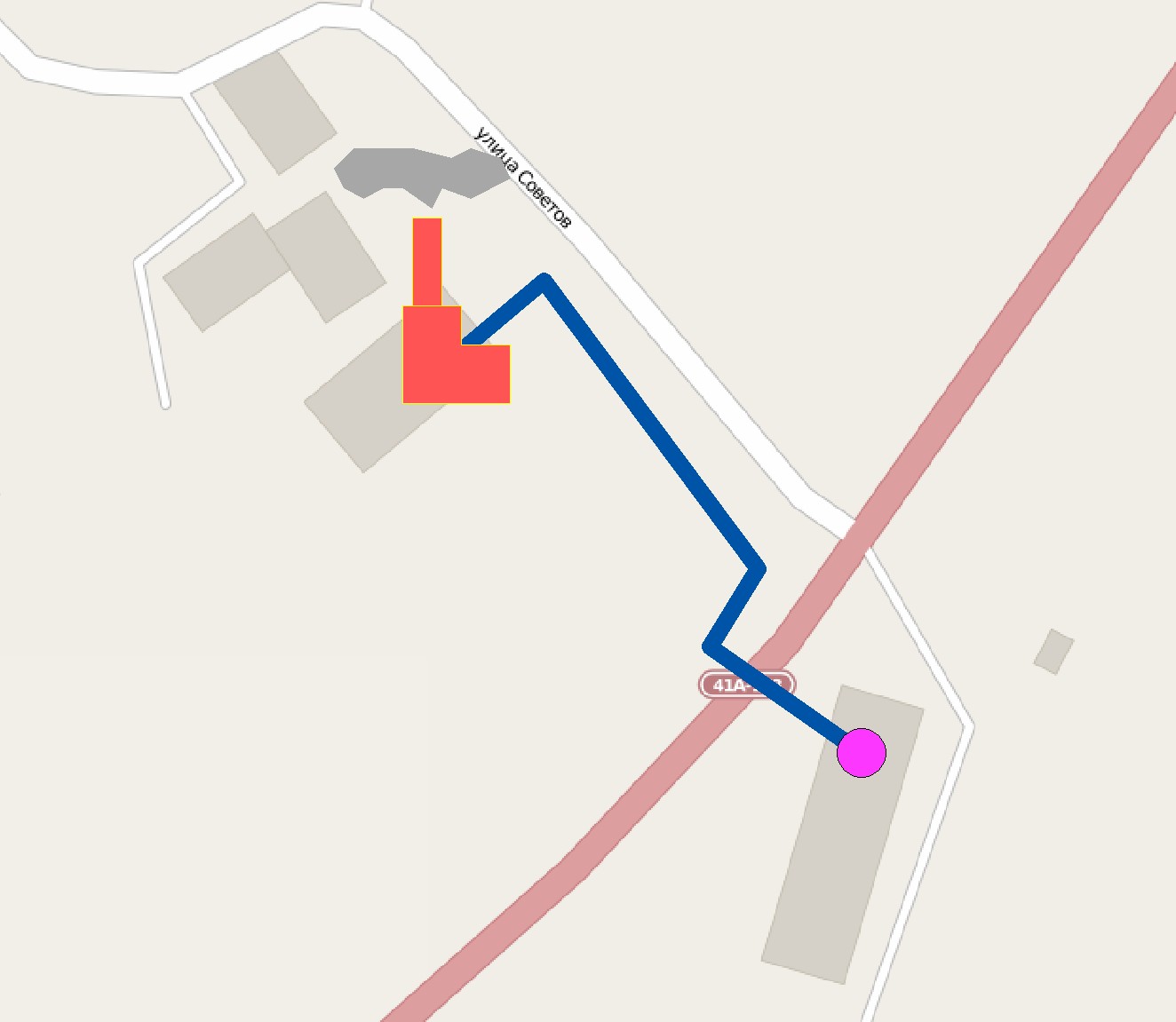 Рисунок 6. Схема тепловой сети Лесогорск ст.Таблица 22. Параметры тепловых сетей г. СветогорскТаблица 23. Параметры тепловых сетей пгт. ЛесогорскийТаблица 24. Параметры тепловых сетей д. ЛосевоТаблица 25. Параметры тепловых сетей ст. пгт. ЛесогорскийТаблица 26. Характеристики сетей для поселений МО «Светогорское городское поселение»ЗАО «Интернешнл пейпер» и ООО «СЖКХ» учет количества и типов арматуры не ведут. Место расположения тепловых камер показано желтым цветом на рисунках Рисунок 3, Рисунок 4, Рисунок 5 и Рисунок 6. Тепловые камеры представляют собой сооружения из сборных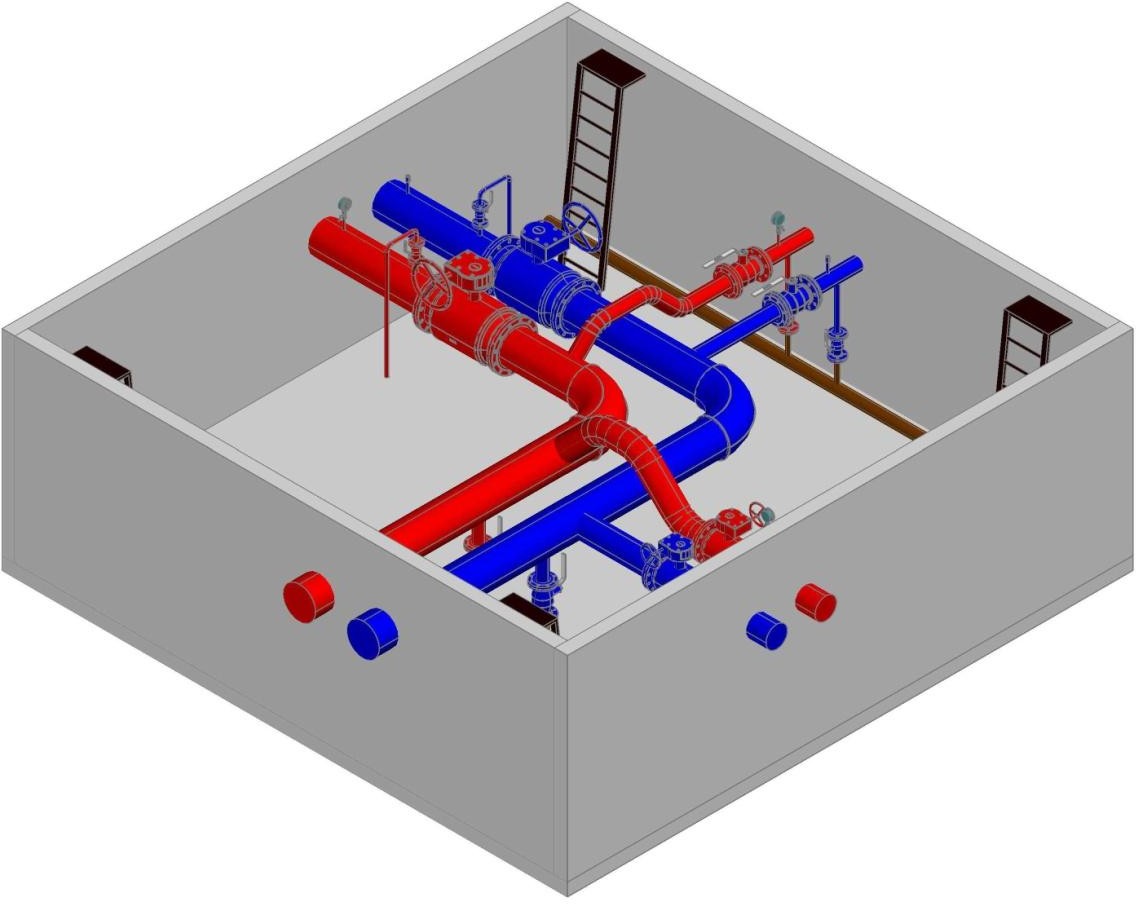 железобетонных панелей. Рисунок 7. Схематичное обозначение тепловой камеры.Фактические температурные режимы отпуска тепла в тепловые сети соответствуют утвержденным графикам регулирования отпуска тепла.Программа комплексного развития коммунальной инфраструктуры МО «Светогорское городское поселение» на 2015-2030 ггГидравлические режимы тепловых сетей и пьезометрические графики;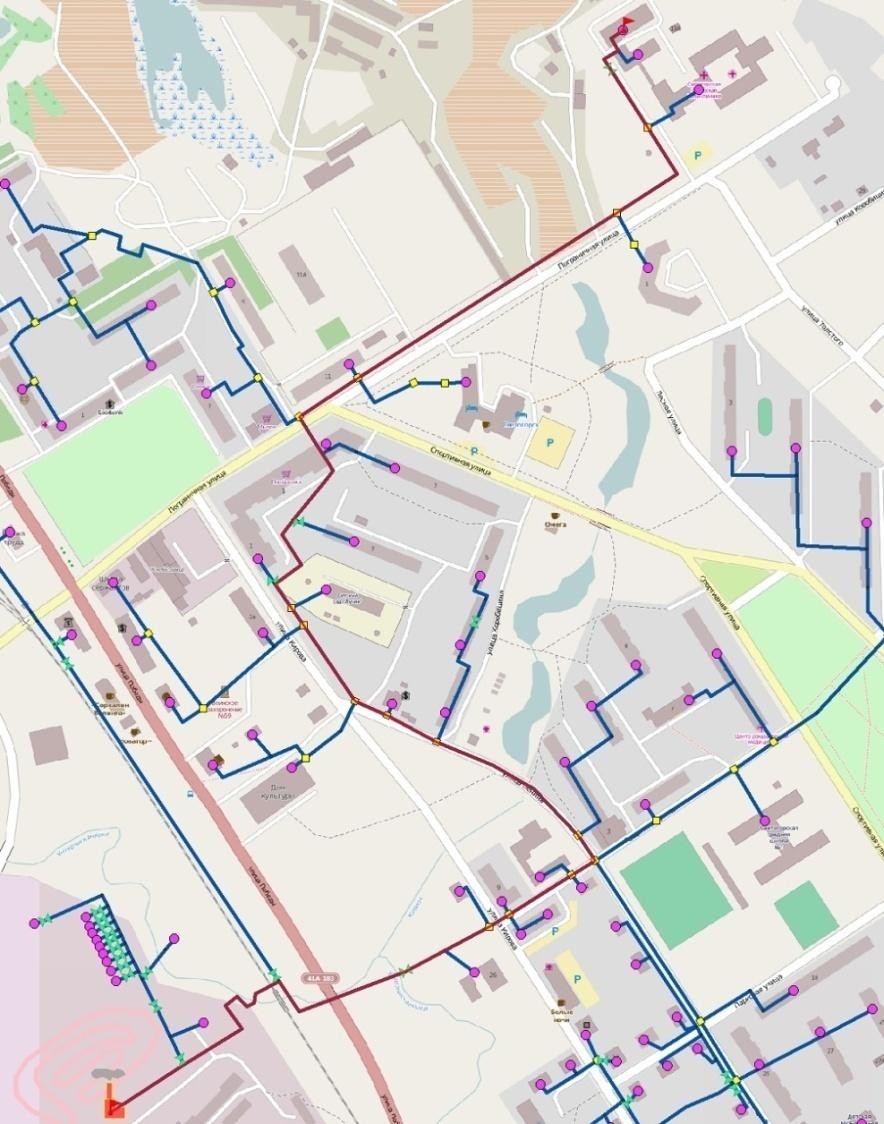 Рисунок 8. Гидравлический режим участка сети г. Светогорск64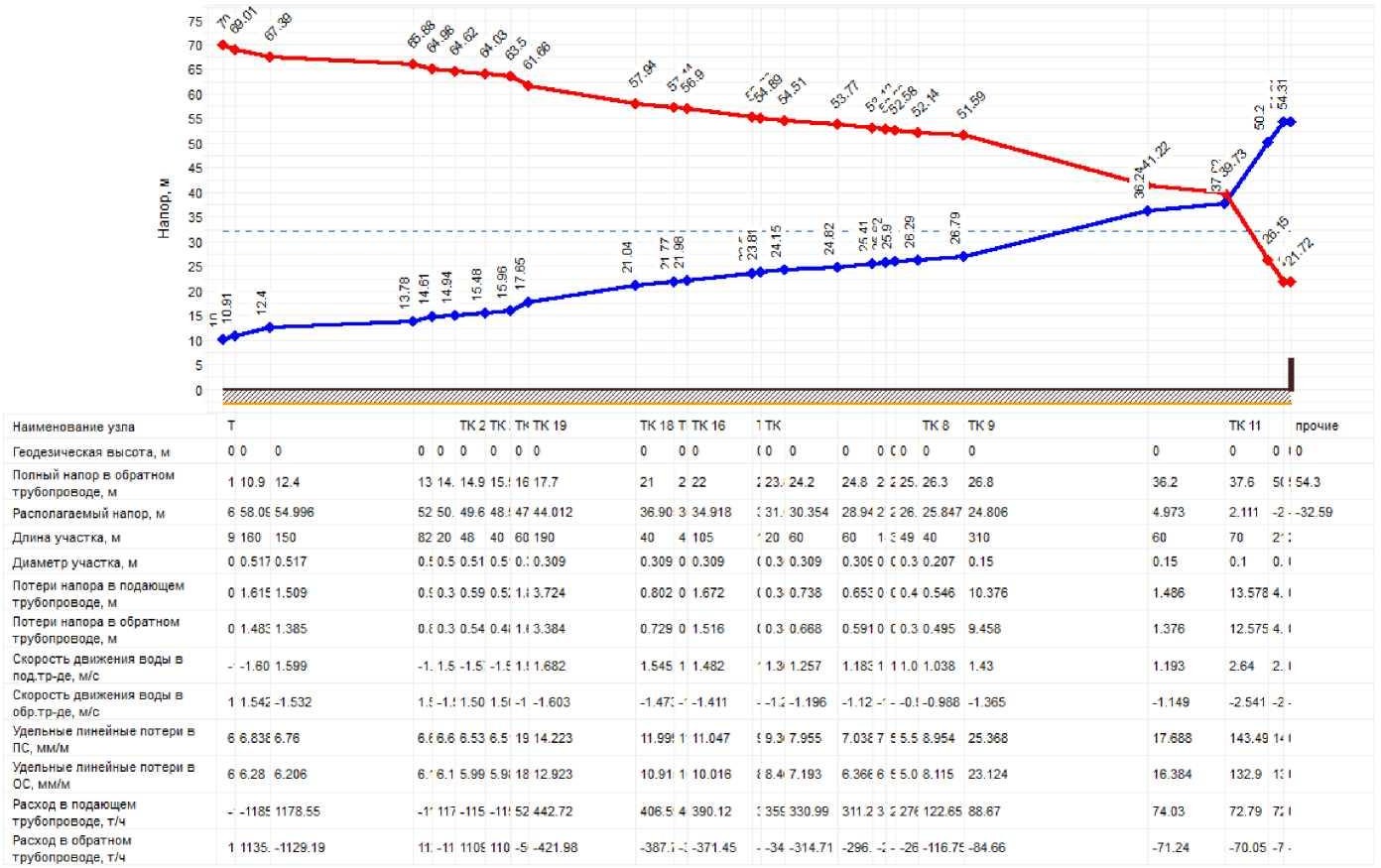 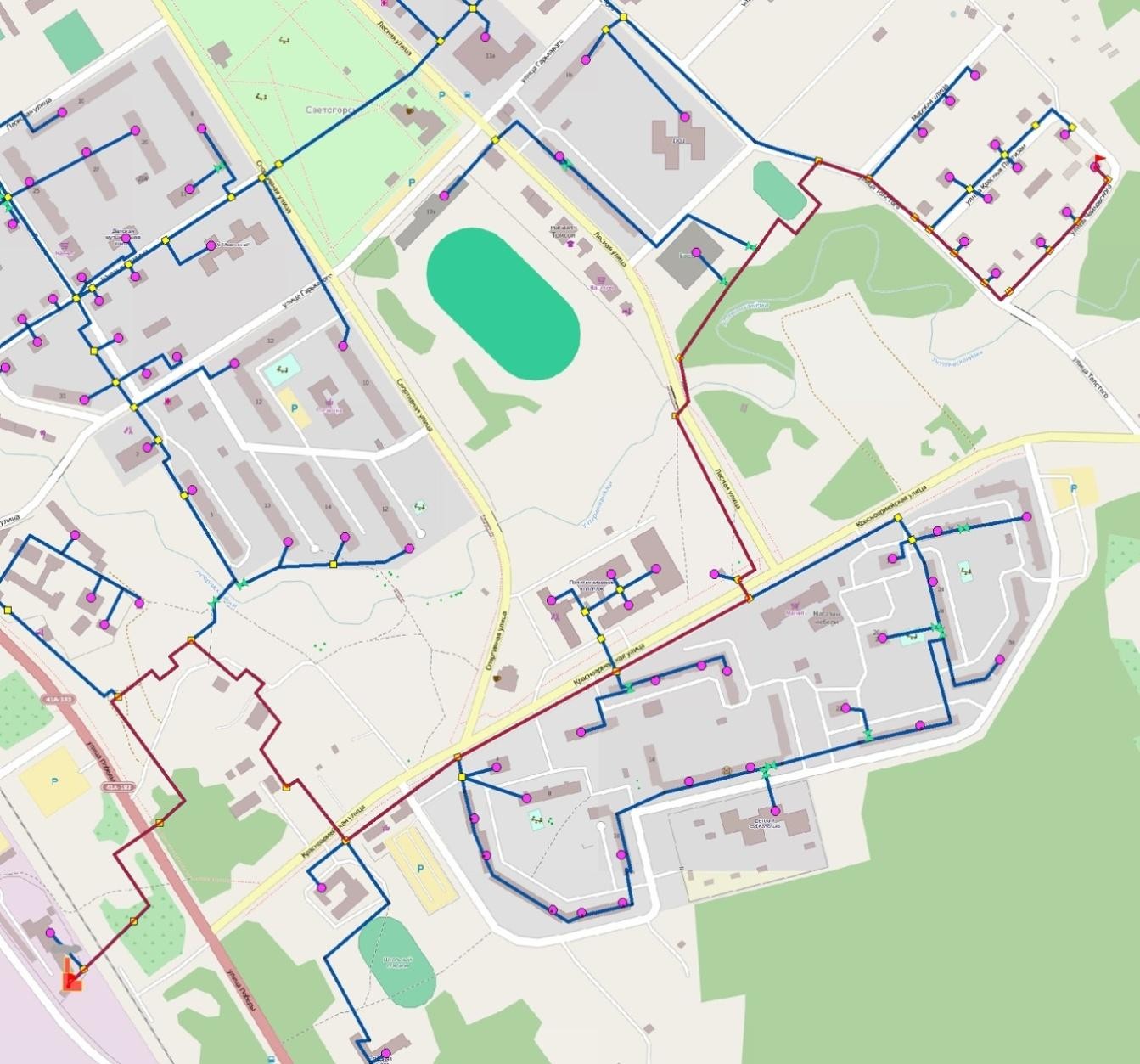 Рисунок 9. Гидравлический режим участка сети г. Светогорск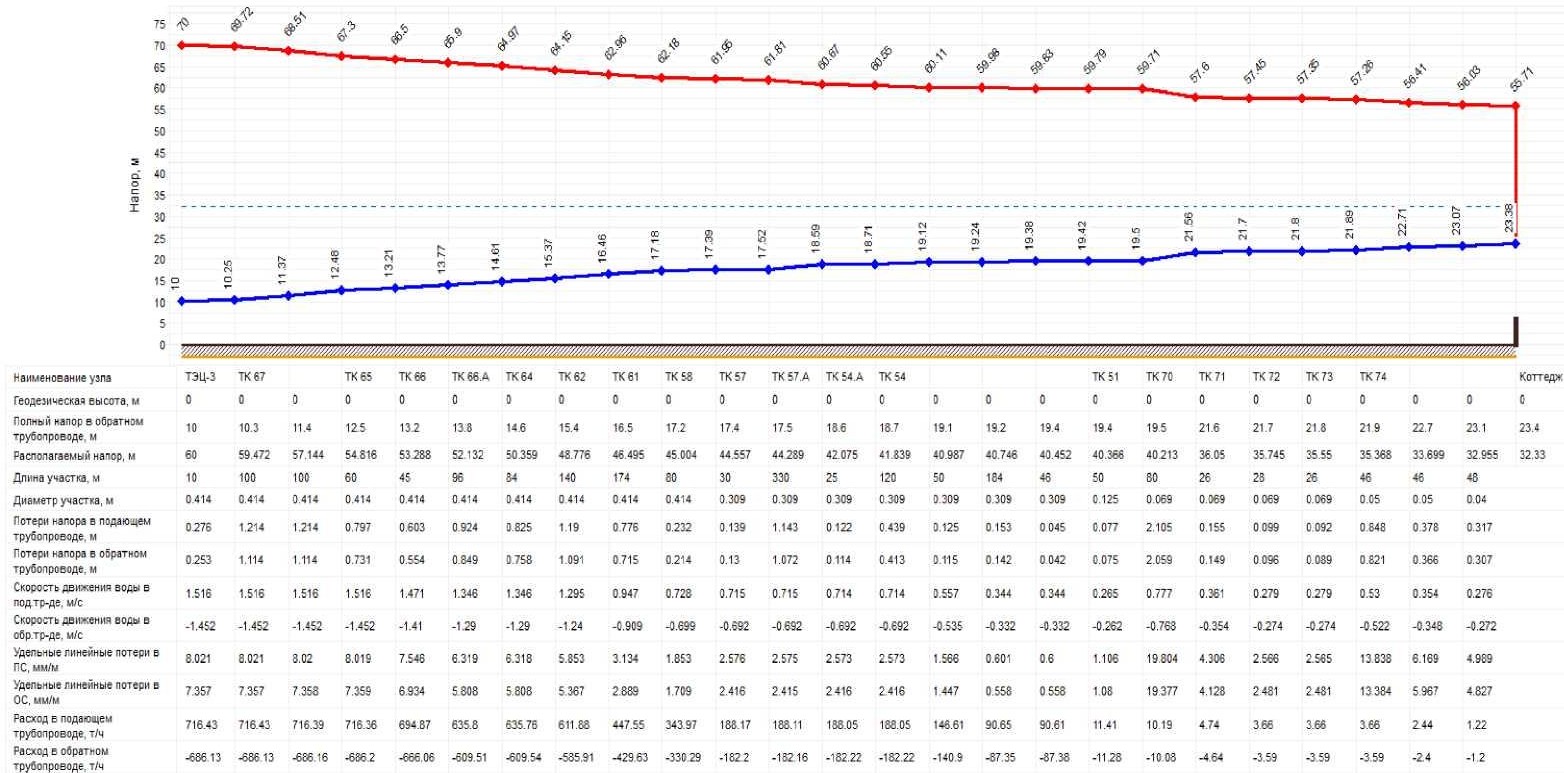 Программа комплексного развития коммунальной инфраструктуры МО «Светогорское городское поселение» на 2015-2030 гг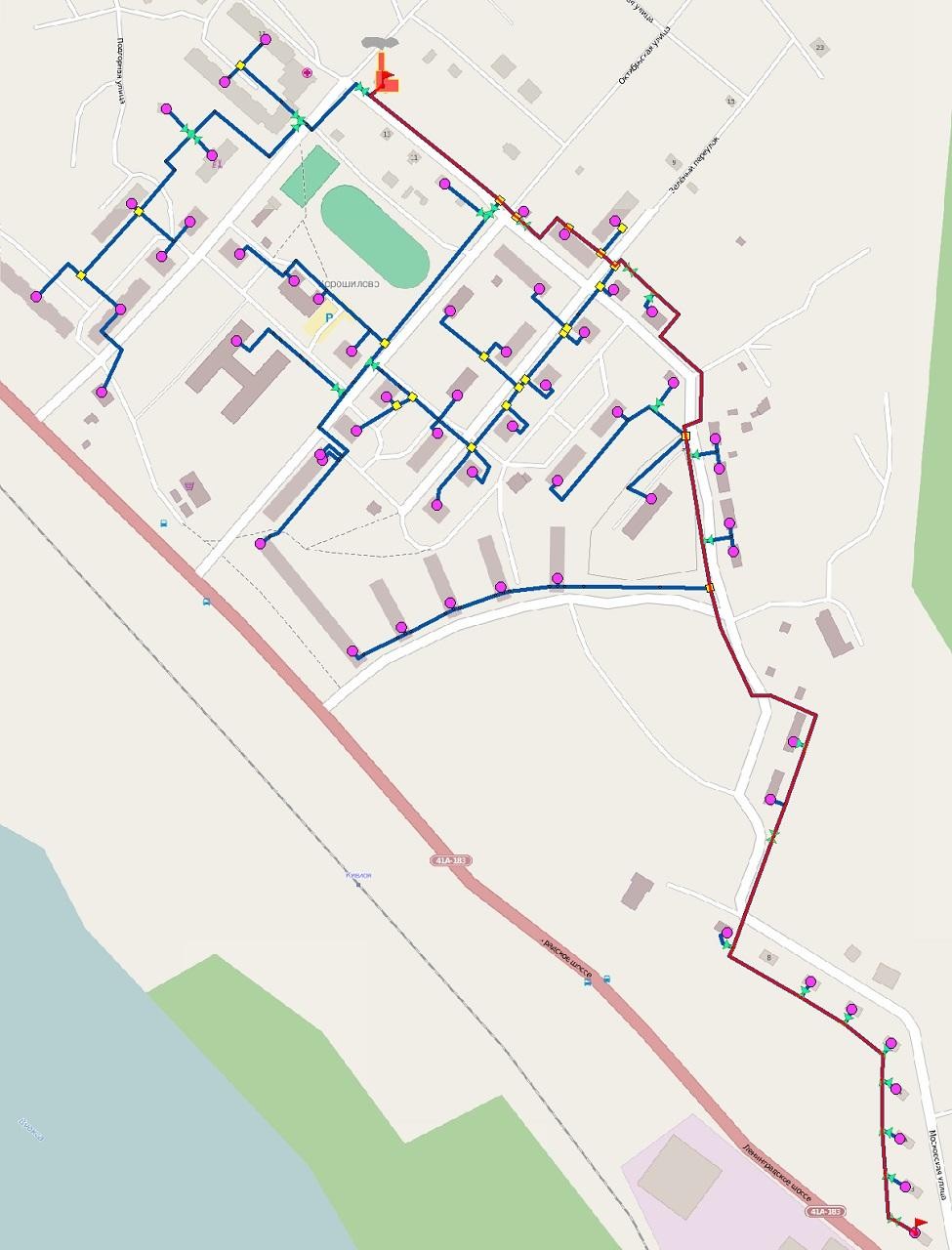 Рисунок 10. Гидравлический режим участка сети пгт. Лесогорский68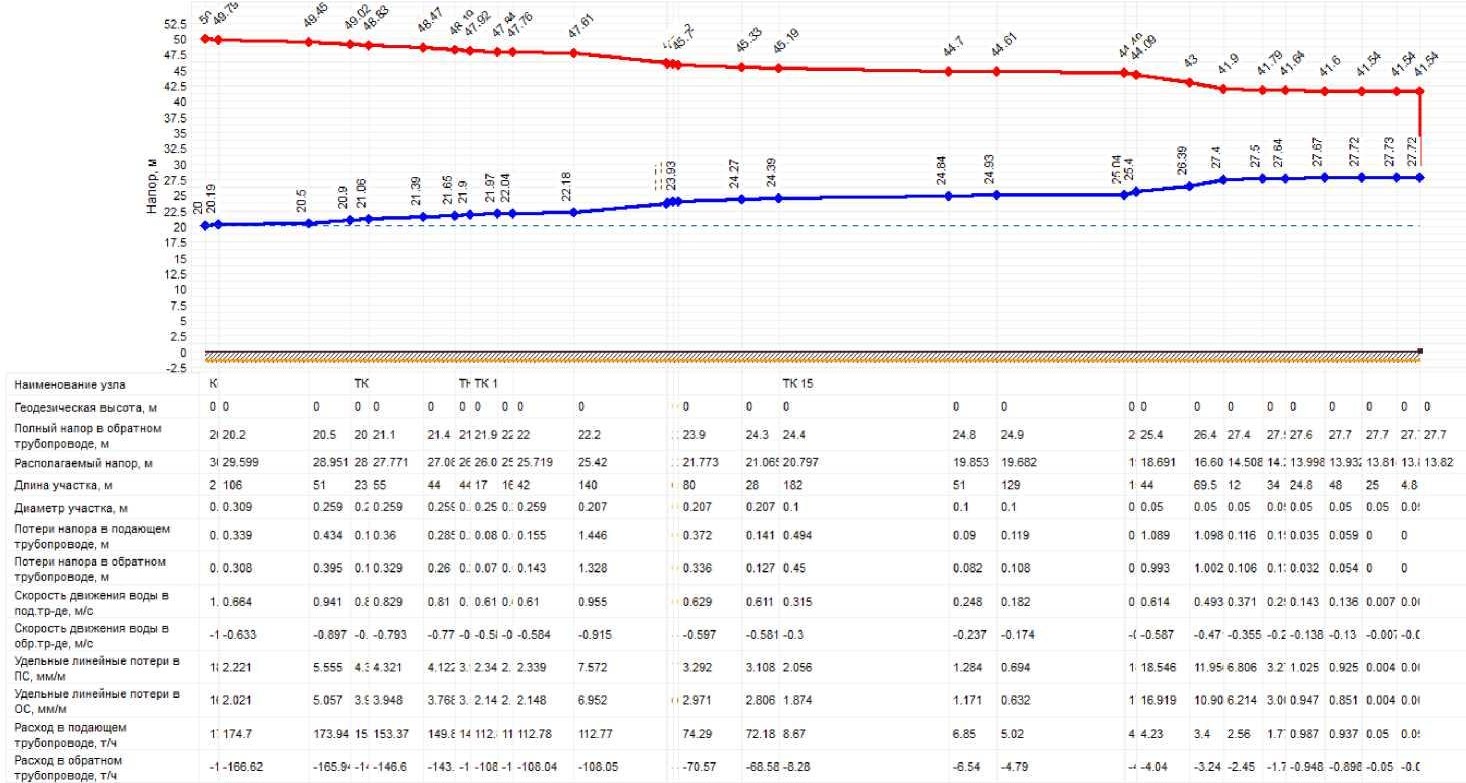 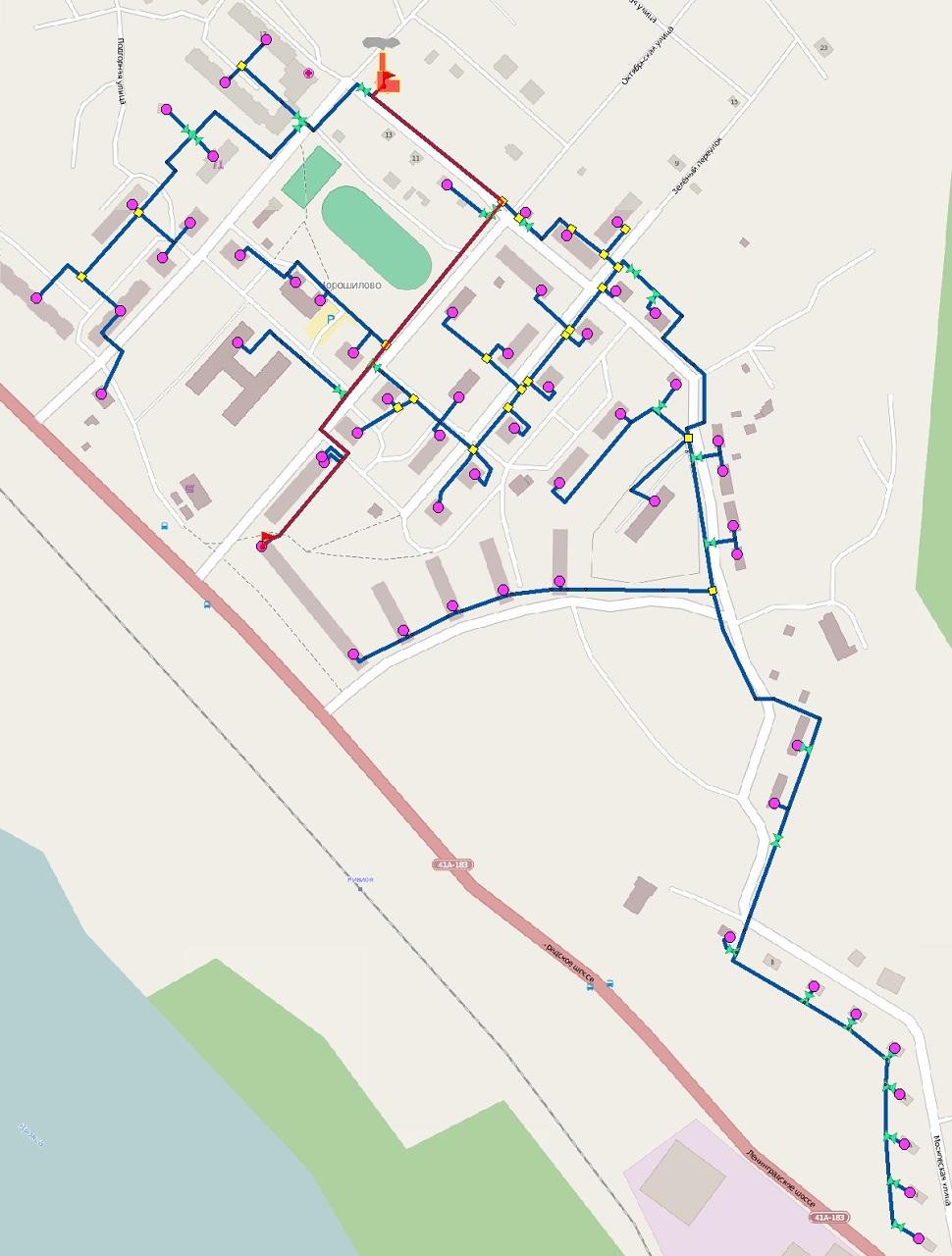 Рисунок 11. Гидравлический режим участка сети пгт. Лесогорский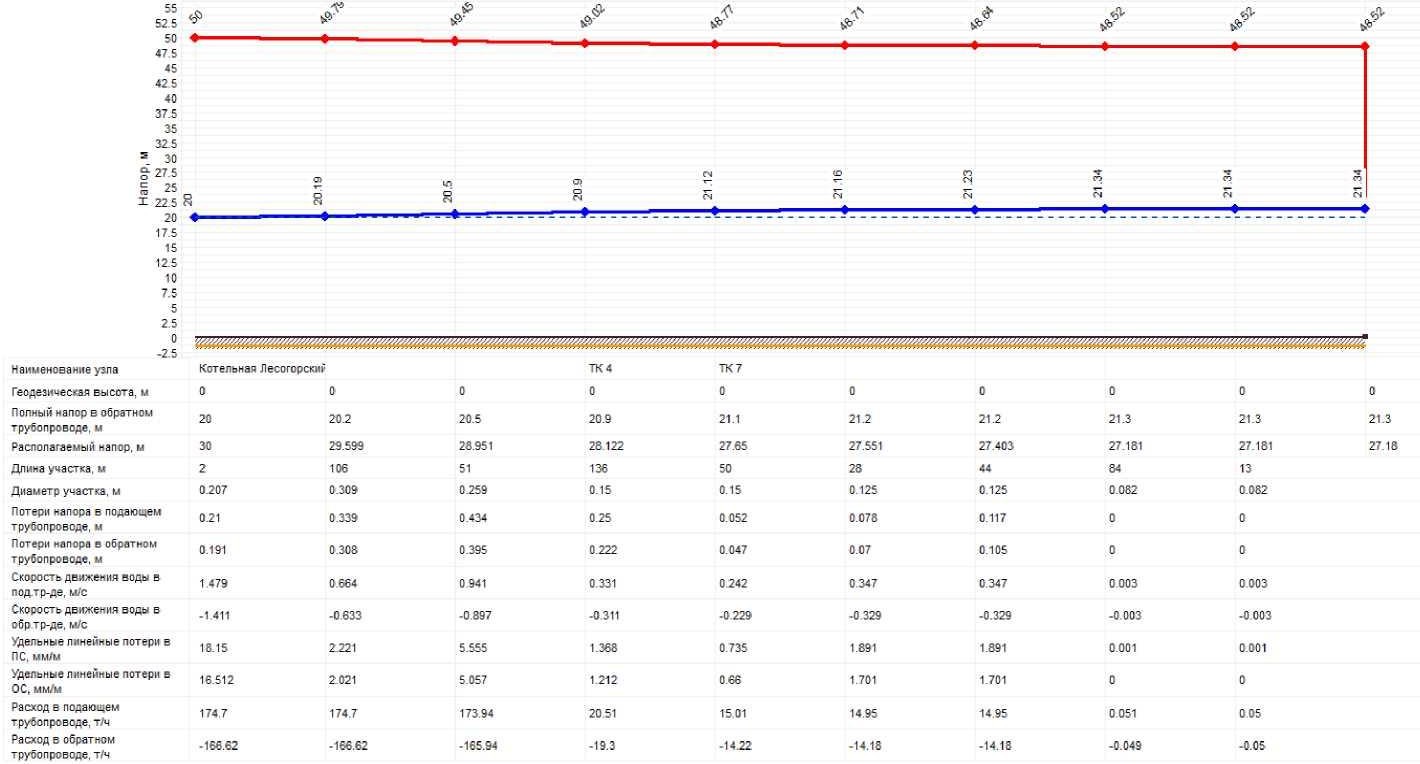 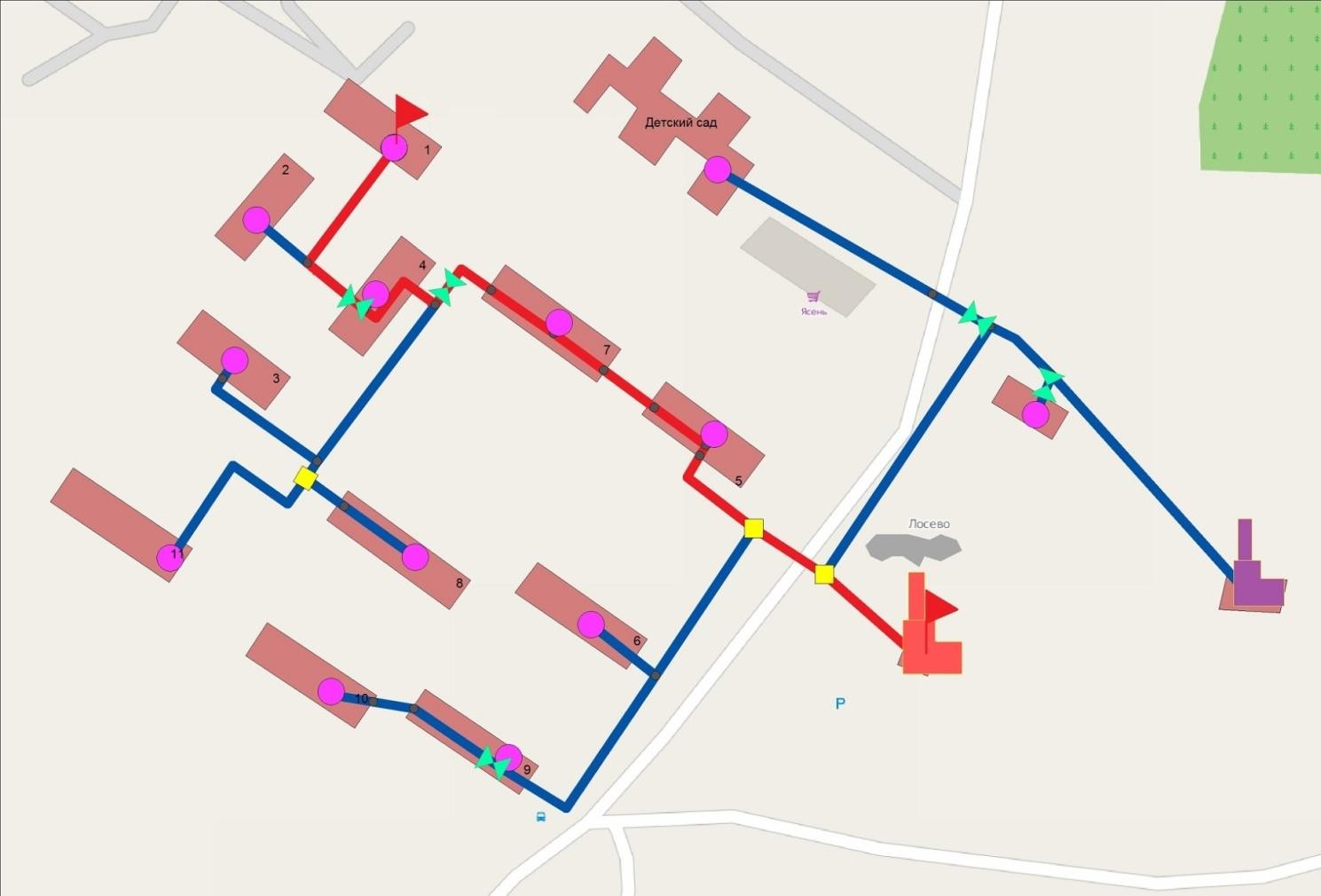 Рисунок 12 Отсутствие собственного производства тепла – прямая зависимость от «International Paper»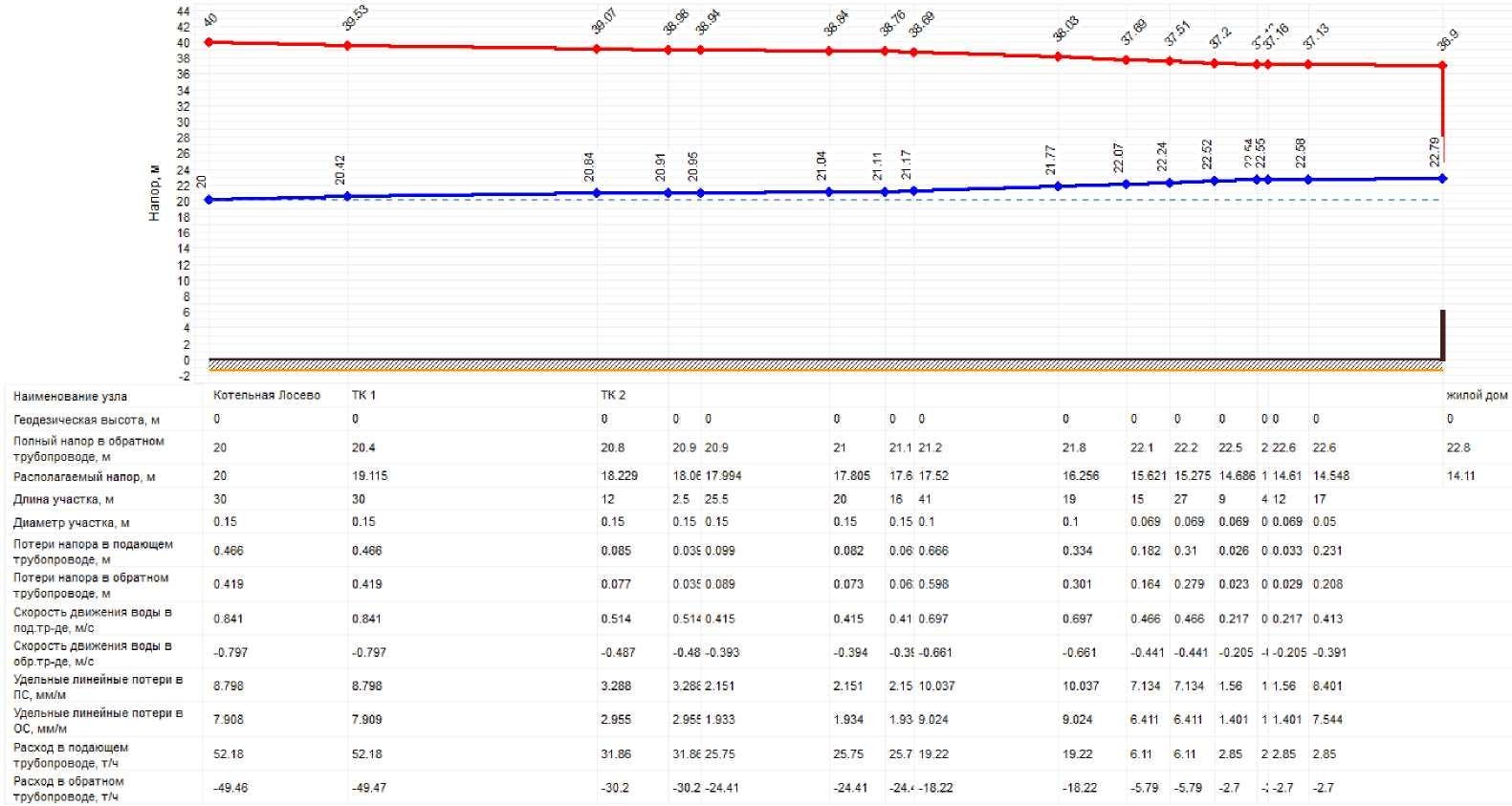 Программа комплексного развития коммунальной инфраструктуры МО «Светогорское городское поселение» на 2015-2030 ггБалансы мощности и ресурса. Резервы и дефициты системыТаблица	27.	Потребление	тепловой	энергии	в	расчетных	элементах территориального деленияЗАО «Интернешнл Пейпер» не предоставили информацию о располагаемой тепловой мощности и тепловой мощности нетто, в связи с чем невозможно определить резерв тепловой мощности нетто. Условно принимается, что установленная мощность ЗАО«Интернешнл Пейпер», выделенная на централизованное теплоснабжение г. Светогорска, равна тепловой мощности паровых подогревателей сетевой воды.Таблица 28. Балансы тепловой мощности на источниках тепловой энергииСогласно п. 4.14 СП 89.13330.2012 Котельные установки. Актуализированная редакция СНиП II-35-76. При выходе из строя одного котла независимо от категории котельной количество тепловой энергии, отпускаемой потребителям второй категории, должно обеспечиваться в соответствии с требованиями СП 74.13330. т.е. при выходе наибольшего котла на котельных должна покрываться подключенная нагрузка с обеспеченностью 0,87. Данные об аварийных резервах котельных приведены вПрограмма комплексного развития коммунальной инфраструктуры МО «Светогорское городское поселение» на 2015-2030 ггТаблица 29. Данные об аварийных резервах котельныхИз таблицы видно, что котельная пгт. Лесогорский, Советов не обеспечивает покрытие существующих потребителей на аварийных режимах работы. Требуется увеличение мощности.Резервы и дефициты тепловой мощности нетто по каждомуисточнику тепловой энергии и выводам тепловой мощности от источников тепловой энергии;Резерв тепловой мощности на котельных централизованного теплоснабжения МО«Светогорское городское поселение» составляет:Котельная д. Лосево – 1,95 Гкал/час;Котельная пгт. Лесогорский – 1,41 Гкал/час;Котельная детского дома – 0,08.Гидравлические режимы, обеспечивающие передачу тепловой энергии от источника тепловой энергии до самого удаленного потребителя, информация о рабочем давлении в сети представлены в Таблица 30.Таблица 30. Гидравлические режимыСуществующие магистральные тепловые сети не имеют резерва пропускной способности. Для подключения новых потребителей и расширения системы теплоснабжения необходимо комплексная реконструкция тепловых сетей с перекладкой трубопроводов на большие диаметры и установка дополнительного насосного оборудования.Причины возникновения дефицитов тепловой мощности и последствий влияния дефицитов на качество теплоснабженияОсновной причиной возникновения дефицитов тепловой мощности является разбалансировка системы теплоснабжения. В период работы системы при максимальных нагрузках у части потребителей возникает перетоп, и как следствие у других потребителей недотоп. При возникновении аварий в сети происходит утечка теплоносителя, что ведет к падению давления внутри сети и снижению подаваемого объема теплоносителя к потребителю.Программа комплексного развития коммунальной инфраструктуры МО «Светогорское городское поселение» на 2015-2030 ггНа котельных ООО «СЖКХ» расположенных в д. Лосево и пгт. Лесогорский дефициты тепловой мощности на момент разработки схемы теплоснабжения отсутствуют. Но принимая во внимание перспективное строительство жилищно-коммунального сектора существующие резервы тепловой мощности недостаточны. Для перспективного развития системы теплоснабжения в д. Лосево и пгт. Лесогорский необходима модернизация существующих котельных, либо строительство новых источников тепловой энергии.Оценка резервов тепловой мощности теплофикационного оборудования ЗАО «Интернешнл Пейпер» затруднена в связи с неполным объемом предоставленной информации и сложностью определения затрат тепловой мощности на технологические циклы производства. Также невозможно оценить объемы необходимого количества энергии требуемого на собственные нужды предприятия. Исходя из этого, условно принимается, что источники тепловой энергии, принадлежащие ЗАО «Интернешнл Пейпер» на момент разработки схемы теплоснабжения, не рассматриваются как перспективные.Дефицит тепловой мощности, возникающий в связи с расширением новой жилой застройки, будет компенсироваться за счет реконструкции существующих котельных и строительство новых источников тепловой энергии.В МО «Светогорское городское поселение» в качестве теплоносителя для передачи тепловой энергии от источников до потребителей используется горячая вода. Качество используемой воды должно обеспечивать работу оборудования системы теплоснабжения без превышающих допустимые нормы отложений накипи и шлама, без коррозионных повреждений, поэтому исходную воду необходимо подвергать обработке в водоподготовительных установках.В связи с тем, что системы теплоснабжения в МО «Светогорское городское поселение» являются открытыми, невозможно точно определить объем утечки сетевой воды из тепловых сетей через неплотности трубопроводов и запорной арматуры. Объем подпитки системы теплоснабжения принимается условно равным расходу горячей воды на жилищно- коммунальный сектор.Таблица 31. Балансы теплоносителя МО «Светогорское городское поселение»Программа комплексного развития коммунальной инфраструктуры МО «Светогорское городское поселение» на 2015-2030 ггВ соответствии со СНИП 41-02-2003 «Тепловые сети» (п. 6.17) аварийная подпитка в количестве 2% от объема воды в тепловых сетях и присоединенным к ним системам теплопотребления осуществляется химически не обработанной и недеаэрированной водой. При возникновении аварийной ситуации на любом участке магистрального трубопровода, возможно организовать обеспечение подпитки тепловой сети из зоны действия соседнего источника путем использования связи между магистральными трубопроводами источников или за счет использования существующих баков аккумуляторов. При серьезных авариях, в случае недостаточного объема подпитки химически обработанной воды, допускается использовать «сырую» воду.Согласно п.6.17 СНиП 41-02-2003 «Тепловые сети» «Для открытых и закрытых систем теплоснабжения должна предусматриваться дополнительно аварийная подпитка химически не обработанной и недеаэрированной водой, расход которой принимается в количестве 2% объема воды в трубопроводах тепловых сетей».Таблица 32. Объемы аварийной подпитки в тепловые сетиПроизводительности водоподготовительных установок теплоносителя указаны в Таблица 17. Основным топливом ТЭЦ ЗАО «Интернешнл Пейпер», а также 2 котельных ООО«Светогорское ЖКХ» является природный газ, а резервным мазут. Котельная детского дома на данный момент использует мазут в качестве основного топлива.Основным поставщиком газа для ЗАО «Интернешнл Пейпер» и ООО «СЖКХ» является ООО «Газпром межрегионгаз Санкт-Петербург».На ТЭЦ в качестве топлива используются также отходы производства целлюлозно- бумажного комбината – щепа, опилки и пр. отходы. Для растопки используют – газ, мазут.Программа комплексного развития коммунальной инфраструктуры МО «Светогорское городское поселение» на 2015-2030 ггТаблица 33. Расход топлива на источникахТаблица 34. Цены на топливоПрограмма комплексного развития коммунальной инфраструктуры МО «Светогорское городское поселение» на 2015-2030 ггВ качестве резервного топлива на котельных ООО «СЖКХ» используется мазут.Согласно СНиП II-35-76 «Котельные установки» емкость хранилищ жидкого топлива в зависимости от суточного расхода следует принимать для аварий на котельных, работающих на газе, доставляемого по железной дороге или автомобильным транспортом на трехсуточный расход. В Таблица 35 представлены данные нормативных запасов аварийного топлива по котельным технологических зон.Таблица 35. Нормативные запасы аварийного топливаИнформация об объемах резервного топлива ЗАО «Интернешнл Пейпер» не предоставлена.Программа комплексного развития коммунальной инфраструктуры МО «Светогорское городское поселение» на 2015-2030 ггНадёжность системы и качество поставляемого ресурсаСпособность проектируемых и действующих источников теплоты, тепловых сетей и в целом СЦТ обеспечивать в течение заданного времени требуемые режимы, параметры и качество теплоснабжения (отопления, вентиляции, горячего водоснабжения, а также технологических потребностей предприятий в паре и горячей воде) следует определять по вероятности безотказной работы [Р]. Минимально допустимые показатели вероятности безотказной работы следует принимать для:источника теплоты РИТ= 0,97;тепловых сетей РТС= 0,9;потребителя теплоты РПТ= 0,99;Для описания показателей надежности и качества поставки тепловой энергии, определения зон ненормативной надежности и безопасности теплоснабжения рассчитываем показатели надежности тепловых сетей по каждому теплорайону для наиболее отдаленных потребителей от каждого источника теплоснабжения. Методика расчета надежности относительно отдаленных потребителей основывается на том, что вероятность безотказной работы снижается по мере удаления от источника теплоснабжения. Таким образом, определяется узел тепловой сети, начиная с которого значение вероятности безотказной работы ниже нормативно допустимого показателя. В результате расчета формируется зона ненормативной надежности и безопасности теплоснабжения по каждому теплорайону. При расчете показателей надежности работы тепловых сетей учитывается кольцевое включение трубопроводов, возможность использования резервных перемычек и перераспределения зон теплоснабжения между источниками. Для оценки объемов тепловой зоны с ненормативной надежностью тепловых сетей представлены значения величины материальных характеристик трубопроводов зоны безопасности теплоснабжения и зоны ненормативной надежности, их процентное соотношение.Для ликвидации зон ненормативной надежности будут предложены мероприятия по реконструкции и капитальному ремонту тепловых сетей, строительству резервных перемычек и насосных станций.При расчете надежности системы теплоснабжения используются следующие условные обозначения:РБР - вероятности безотказной работы;PОТ - вероятность отказа, где PОТ =1- РБРРасчет вероятность безотказной работы тепловой сети по отношению к каждому потребителю рекомендуется выполнять с применением приведённого ниже алгоритма.Определить путь передачи теплоносителя от источника до потребителя, по отношению к которому выполняется расчет вероятности безотказной работы тепловой сети.На первом этапе расчета устанавливается перечень участков теплопроводов, составляющих этот путь.Для каждого участка тепловой сети устанавливаются: год его ввода в эксплуатацию, диаметр и протяженность.На основе обработки данных по отказам и восстановлениям (времени, затраченном на ремонт участка) всех участков тепловых сетей за несколько лет их работы устанавливаются следующие зависимости: - средневзвешенная частота (интенсивность) устойчивых отказов участков в конкретной системе теплоснабжения при продолжительности эксплуатации участков от 3 до 17лет, 1/(км·год);Программа комплексного развития коммунальной инфраструктуры МО «Светогорское городское поселение» на 2015-2030 гг- средневзвешенная частота (интенсивность) отказов для участков тепловой сети с продолжительностью эксплуатации от 1 до 3 лет, 1/(км·год);- средневзвешенная частота (интенсивность) отказов для участков тепловой сети с продолжительностью эксплуатации от 17 и более лет, 1/(км·год).Частота (интенсивность) отказов каждого участка тепловой сети измеряется с помощью показателя λi, который имеет размерность 1/(км·год). Интенсивность отказов всей тепловой сети (без резервирования) по отношению к потребителю представляется как последовательное (в смысле надежности) соединение элементов при котором отказ одного из всей совокупности элементов приводит к отказу все системы в целом. Средняя вероятность безотказной работы системы, состоящей из последовательно соединенных элементов, будет равна произведению вероятностей безотказной работы:iNPc    	Pi  ei11L1t e2 L2t ... en LntiN  t	i Li    e i1 ectИнтенсивность отказов всего последовательного соединения равна сумме интенсивностей отказов на каждом участке:c  1 L1 2 L2…  n Ln,1/час,где L - протяженность каждого участка, км.Для описания параметрической зависимости интенсивности отказов рекомендуется использовать зависимость от срока эксплуатации, следующего вида, близкую по характеру к распределению Вейбулла:где τ- срок эксплуатации участка, лет.(t)   (0,1 ) 1 ,Для распределения Вейбулла рекомендуется использовать следующие эмпирические коэффициенты:  0,81,0при 1    3при 3    170,5 e / 20при   17Поскольку статистические данные о технологических нарушениях, предоставленные теплоснабжающими	организациями,	недостаточно	полные,	то	среднее	значениеинтенсивности отказов принимается равным 0  0,05 1/(год·км).При использовании данной зависимости следует помнить о некоторых допущениях, которые были сделаны при отборе данных:она применима только тогда, когда в тепловых сетях существует четкое разделение на эксплуатационный и ремонтный периоды;в ремонтный период выполняются гидравлические испытания тепловой сети после каждого отказа.Программа комплексного развития коммунальной инфраструктуры МО «Светогорское городское поселение» на 2015-2030 ггПо данным региональных справочников по климату о среднесуточных температурах наружного воздуха за последние десять лет строят зависимость повторяемости температур наружного воздуха (график продолжительности тепловой нагрузки отопления). При отсутствии этих данных зависимость повторяемости температур наружного воздуха для местоположения тепловых сетей принимают по данным СНиП 2.01.01.82 или Справочника«Наладка и эксплуатация водяных тепловых сетей».С использованием данных о теплоаккумулирующей способности объектов теплопотребления (зданий) определяют время, за которое температура внутри отапливаемого помещения снизится до температуры, установленной в критериях отказа теплоснабжения. Отказ теплоснабжения потребителя – событие, приводящее к падению температуры в отапливаемых помещениях жилых и общественных зданий ниже +12 °С, в промышленных зданиях ниже +8 °С (СНиП 41-02-2003. «Тепловые сети»).Для расчета времени снижения температуры в жилом здании до +12 0С при внезапном прекращении теплоснабжения формула имеет следующий вид:z    lntв  tн tв.а.  tнгде tв.а – внутренняя температура, которая устанавливается критерием отказа теплоснабжения (+12 0С для жилых зданий). Расчет проводится для каждой градации повторяемости температуры наружного воздуха.На основе данных о частоте (потоке) отказов участков тепловой сети, повторяемости температур наружного воздуха и данных о времени восстановления (ремонта) элемента (участка, НС, компенсатора и т.д.) тепловых сетей определяют вероятность отказа теплоснабжения потребителя. В случае отсутствия достоверных данных о времени восстановления теплоснабжения потребителей рекомендуется использовать эмпирическую зависимость для времени, необходимом для ликвидации повреждения, предложенную Е.Я.Соколовым:Z   a 1 (b  c  L	)  D 1.2 ,где, а, b, c - постоянные коэффициенты, зависящие от способа укладки теплопровода (подземный, надземный) и его конструкции, а также от способа диагностики места повреждения и уровня организации ремонтных работ; Lс.з.- расстояние между секционирующими задвижками, м; D - условный диаметр трубопровода, м.Согласно рекомендациям для подземной прокладки теплопроводов значения постоянных коэффициентов, равны: a=6; b=0,5; c=0,0015.Значения расстояний между секционирующими задвижками Lс.з берутся из соответствующей базы электронной модели. Если эти значения в базах модели не определены, тогда расчёт выполняется по значениям, определённым СНиП41-02-2003«Тепловые сети»:Программа комплексного развития коммунальной инфраструктуры МО «Светогорское городское поселение» на 2015-2030 гг	 1000мприD  100мм 1500мпри400  D  500ммLс.з.	 3000м 5000мпри приD  600мм D  900ммРасчет выполняется для каждого участка, входящего в путь от источника до абонента:вычисляется время ликвидации повреждения на i-м участке;по каждой градации повторяемости температур вычисляется допустимое время проведения ремонта;вычисляется относительная и накопленная частота событий, при которых время снижения температуры до критических значений меньше чем время ремонта повреждения;вычисляются относительные доли и поток отказов участка тепловой сети, способный привести к снижению температуры в отапливаемом помещении до температуры+12 0С:вычисляется вероятность безотказной работы участка тепловой сети относительно абонентаz  (1 zi, jzp) опj  N  	  i  Li   zi, jj 1pi   exp(i) .На рис. 11 приведен вид зависимости интенсивности отказов от срока эксплуатации участка тепловой сети. При ее использовании следует помнить о некоторых допущениях, которые были сделаны при отборе данных:она применима только тогда, когда в тепловых сетях существует четкое разделение на эксплуатационный и ремонтный периоды;в ремонтный период выполняются гидравлические испытания тепловой сети после каждого отказа.Программа комплексного развития коммунальной инфраструктуры МО «Светогорское городское поселение» на 2015-2030 гг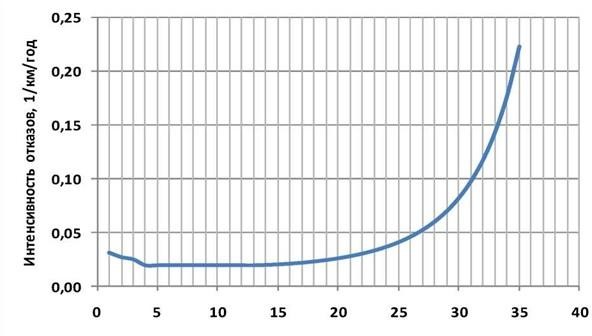 Рисунок 13. Интенсивность отказов в зависимости от срока эксплуатации участка тепловой сетиВ г. Светогорске тепловые сети закольцованы, в связи с этим параметры надежности теплоснабжения соответствуют нормативам. В случаи прорыва магистральных тепловых сетей подобная компоновка трубопроводов позволяет избежать аварийного отключения потребителей.Время устранение отказов занимало не более 24 часов. При этом в г. Светогорске аварийных отключений потребителей в большинстве случаев удалось избежать благодаря закольцованности тепловых сетей и оперативным мероприятиям по устранению аварийных ситуацииПо информации предоставленной теплоснабжающими организациями время устранений аварийных отключений потребителей занимало не более 24 часов.При сборе данных у теплоснабжающих организаций было обнаружено что, графические материалы (карты-схемы) с обозначением ненормативной надежности не имеются в полном необходимом объеме. Отсутствие полной информации по авариям и отказам тепловых сетей не позволяет определить зоны ненормативной надежности и безопасности теплоснабжения.Программа комплексного развития коммунальной инфраструктуры МО «Светогорское городское поселение» на 2015-2030 ггСостояние учётаЗАО «Интернешнл пейпер»Определение объема фактически отпущенной тепловой энергии осуществляется на основании показаний приборов учета тепловой энергии. На станциях имеются как коммерческие приборы учета, так и технические. Все коммерческие приборы учета проходят периодические поверки. Каждый прибор смонтирован в соответствии с согласованным проектом.Таблица 36. Характеристика приборов учета тепловой энергии ТЭЦКотельные ООО «СЖКХ»На сегодняшний день количество отпущенной тепловой энергии от котельных ООО«СЖКХ» определяется расчетным путем, что с одной стороны трудоемко, с другой не соответствует требованию законодательства в области коммерческого учета и энергосбережения.Воздействие на окружающую средуУстановление предельно допустимых выбросов (ПДВ) вредных веществ проектируемыми и действующими промышленными предприятиями в атмосферу производится в соответствии с ГОСТ 17.2.3.02-78.Источники тепловой энергии работают на газе. Исходя из этого, для источников нормированию подлежат выбросы загрязняющих веществ, содержащихся в отходящих дымовых газах: оксида углерода, диоксида азота, оксида азота, диоксида серы, сероводорода, пыли неорганической, твердых частиц.Оценка воздействия на окружающую среду показывает, что во избежание экологической катастрофы необходимо уменьшить количество и состав вредных выбросов котельных установок. Это достигается путем своевременной проверки и отладки, как самих котельных агрегатов, так и вспомогательного котельного оборудования. Только при условии полной исправности оборудования, его своевременного ремонта и регулярного профилактического осмотра, возможно, уменьшить вред, наносимый атмосфере продуктами сгорания.Программа комплексного развития коммунальной инфраструктуры МО «Светогорское городское поселение» на 2015-2030 ггАнализ финансового состояния. Тарифы на коммунальные ресурсыТарифы на тепловую энергию устанавливаются организациям коммунального комплекса Комитетом по тарифам и ценовой политике Ленинградской области:Таблица 37 Динамика тарифов утвержденных тарифов с 2012-2014 гИмеющиеся проблемы и направления их решенияВ системе теплоснабжения г.Светогорска наличествуют следующие проблемы;низкая степень надежности системы вследствие аварийного состояния некоторых источников и тепловых сетей;низкая эффективность производства теплоэнергии: избыточные расходы топлива, воды, электрической энергии, низкие показатели тепловой экономичности;низкая эффективность транспорта тепловой энергии. Теплоизоляция на многих участках тепловых сетей сильно повреждена, что может являться причиной повышенных теплопотерь. Реальный уровень тепловых потерь при передаче тепловой энергии значительно превышает нормативный.Отсутствие	собственного	производства	тепла	–	прямая	зависимость	от«International Paper».Мероприятия по решению этих проблем представлены в Приложении 1.Программа комплексного развития коммунальной инфраструктуры МО «Светогорское городское поселение» на 2015-2030 ггСИСТЕМА ВОДОСНАБЖЕНИЯХарактеристика системы и институциональная структураНа сегодняшний день на территории Светогорское г. п. существует четыре эксплуатационные зоны водоснабжения, охватывающие 4 населённых пункта, указанные в таблице ниже. Во всех населенных пунктах ресурсоснабжающей организацией является ООО «Светогорское жилищно-коммунальное хозяйство»Таблица   38   Наличие   централизованного водоснабжения  в	МО «Светогорское городское поселение»В пределах каждой существующей технологической зоны осуществляется водозабор и передача водных ресурсов до конечных потребителей. На территории г. Светогорска, п. Лесогорский производится реализация воды питьевого качества и горячее водоснабжение (ГВС). В п. Лосево, п. Лесогорский «Старый» система централизованного ГВС отсутствует. Источником хозяйственно-бытового водоснабжения населенных пунктов МО «Светогорское городское поселение», осуществляется за счет поверхностных вод посредством водозаборов на реке Вуокса, а так же арт.скважины в п.Лесогорский «Старый».Отсутствие централизованного водоснабжения в д. Правдино можно объяснить тем, что численность населения в зонах с децентрализованным водоснабжением невысокая.Холодное водоснабжениеКак видно из таблицы, в МО «Светогорское городское поселение» системой централизованного холодного водоснабжения обеспечено 4 населенных пунктов: г. Светогорск (административный центр поселения), пгт.Лесогорский, п.Лесогорский«Старый», д. Лосево. Общая численность населения, проживающего на территориях, охваченных системой централизованного холодного водоснабжения, составляет в 2014г. 16665 чел (исходя из данных, предоставленных ООО «СЖКХ»), что составляет 82 % от суммарной численности населения муниципального образования.Программа комплексного развития коммунальной инфраструктуры МО «Светогорское городское поселение» на 2015-2030 ггРисунок 14 Обеспеченность населения МО «Светогорское городское поселение» централизованнымхолодным водоснабжением в 2014г.Горячее водоснабжениеЦентрализованная система горячего водоснабжения существует в г. Светогорск и пгт. Лесогорский. Суммарная численность населения территорий, охваченных системами централизованного горячего водоснабжения, составляет 14432 чел, что составляет 71% от общей численности муниципального образования в 2014 г. (см. рис. 3).Рисунок 15 Обеспеченность населения МО «Светогорское городское поселение» централизованным горячим водоснабжением в 2014г.Состояние источников водоснабжения и водозаборных сооруженийИсточником водоснабжения в трех населённых пунктах Светогорского г.п. является р. Вуокса. В д. Лесогорский «Старый» единственным источником водоснабжения является артезианская скважина. Характеристика оборудования, установленного на водозаборах по населённым пунктам, представлена ниже.Программа комплексного развития коммунальной инфраструктуры МО «Светогорское городское поселение» на 2015-2030 ггТаблица 39 Оборудование источников водоснабжения МО «Светогорское городское поселение»г. СветогорскВ г. Светогорск на сегодняшний день существуют одна технологическая и эксплуатационная зона централизованного водоснабжения.Источником централизованного водоснабжения г. Светогорск является существующий водозабор из реки Вуокса. Особенность технологической зоны заключается в том, что ресурсоснабжающая организация ООО «СЖКХ» не производит водозабор самостоятельно. Вся вода, подающаяся на хозяйственно-питьевые нужды населения города и производственные нужды, а так же на нужды частных предприятий, вырабатывается ЗАО«Интернешнл Пейпер»Описание технологической схемы подъема, очистки и транспортировки воды Производство приготовления воды ЗАО «Интернешнл Пейпер» обеспечивает подачу: механически очищенной воды -до 6000 м3/час - фильтрованной воды -до 4500 м3/час - питьевой и пожарной воды - до 1200 м3/час.Водоснабжение производств предприятия мехочищенной водой осуществляется от водозабора на реке Вуокса (4 всасывающих трубопровода 1000 мм) до насосной станции 1-го подъема, по двум трубопроводам 6500 мм на насосную станцию 2-го подъема, круглосуточно, с давлением 0,8 МПа. Водоводы оборудованы узлами учета.На насосной станции 2-го подъема - распределительный бак воды объемом 1900 м3, 2 барабана грубой и тонкой механической очистки.Водоснабжение хозяйственно-питьевой водой г. Светогорска обеспечивается забором из р. Вуокса двумя водоводами d= 1200 мм, длиной 60 м в бассейн объемом 640 м3 водоочистной станции ВОС предприятия. Водоводы оборудованы узлами учета. Подача хозяйственно- питьевой воды в г. Светогорск до 1200 м3/часПрограмма комплексного развития коммунальной инфраструктуры МО «Светогорское городское поселение» на 2015-2030 ггПроизводительность существующих городских водопроводных очистных сооружений достаточна для обеспечения потребности города в водоснабжении. Водозаборные и водоочистные сооружения находятся на территории и в ведении ЗАО «Интернешнл Пейпер, а городские водопроводные сети эксплуатируются ООО «Светогорское ЖКХ».пгт. Лесогорский, д. ЛосевоОчистные сооружения ВОС состоят из насосных станций 1-го и 2-го подъемов.Исходная вода забирается двумя насосами первого подъёма ВОС с середины реки Вуокса и по подземному трубопроводу подаётся в отстойники второго подъёма. Отстоянная вода подается в блок осветления непрерывного действия с зернистой загрузкой (фильтры). После осветления вода поступает на установку обеззараживания непрерывного действия, с впрыском в поток воды, разбавленной гипохлоритом посредством дозаторов. Очищенная и обеззараженная вода поступает в резервуар чистой воды и далее к потребителям.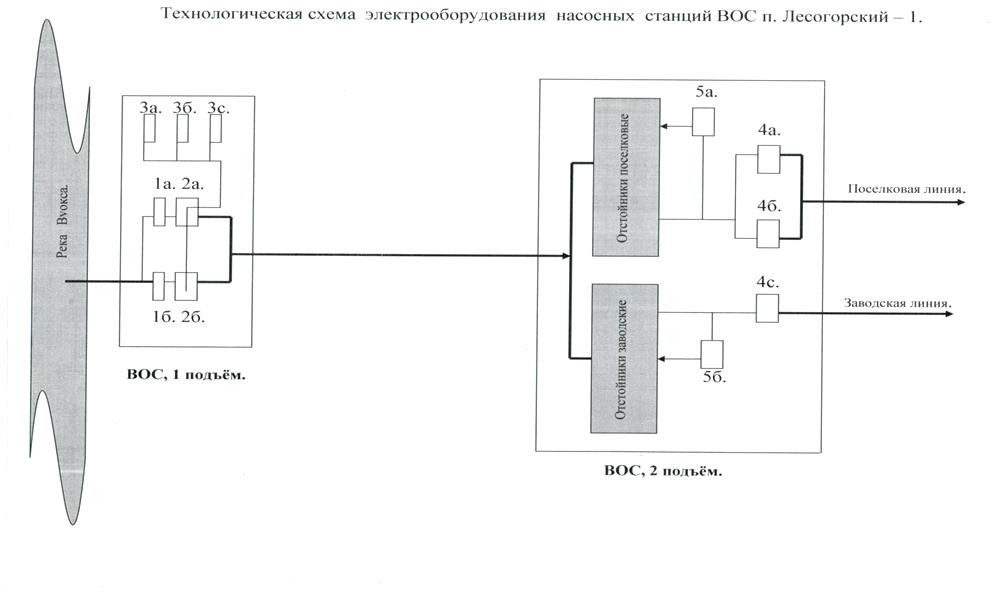 Рисунок 16 Технологическая схема электрооборудования насосных станций ВОС пгт.Лесогорский Регулировка выходной производительности насосных станций 1-го и 2-го подъемов ВОС (согласно проекта) осуществляется путем сброса избытка воды в канализацию.Таблица 40 Информация о ВОС в пгт.ЛесогорскийПрограмма комплексного развития коммунальной инфраструктуры МО «Светогорское городское поселение» на 2015-2030 ггп. Лесогорский «Старый»В технологической зоне ВС п. Лесогорский «Старый» располагается 1 источник централизованного водоснабжения – арт. скважина. Водоочистные сооружения отсутствуют. Поднимаемая вода сразу поступает в водопроводную сеть посёлка. Дата начала ввода в эксплуатацию источников водоснабжения в данной зоне не известна, реконструкция осуществлялась в 2012 году.Таблица 41 Информация о скважине в п.ЛесогорскийОписание сооружений очистки и подготовки водыВо всех населенных пунктах качество питьевой воды перед подачей в разводящую сеть и в разводящей сети контролируется в соответствии с требованиями СанПиН 2.1.4.1074-01«Питьевая вода. Гигиенические требования к качеству воды централизованных систем питьевого водоснабжения. Контроль качества».На данный момент неудовлетворительное санитарно–техническое состояние систем водоснабжения не позволяет обеспечить стабильное качество воды в соответствии с гигиеническими нормативамиНа сегодняшний день водоподготовительные сооружения присутствуют только в тех. зоне г. Светогорска и пгт. Лесогорский и п. Лосево.г. СветогорскВодоснабжение хозяйственно-пиитьевой водой г. Светогорска обеспечивается забором из р. Вуокса двумя водоводами d= 1200 мм, длиной 60 м в бассейн объемом 640 м3 водоочистной станции ВОС предриятия. После осветления, фильтрации и хлорирования хозяйственно- питьевая вода подается потребителям по двум трубопроводам d= 400 мм. Водоводы оборудованы узлами учета.Программа комплексного развития коммунальной инфраструктуры МО «Светогорское городское поселение» на 2015-2030 гг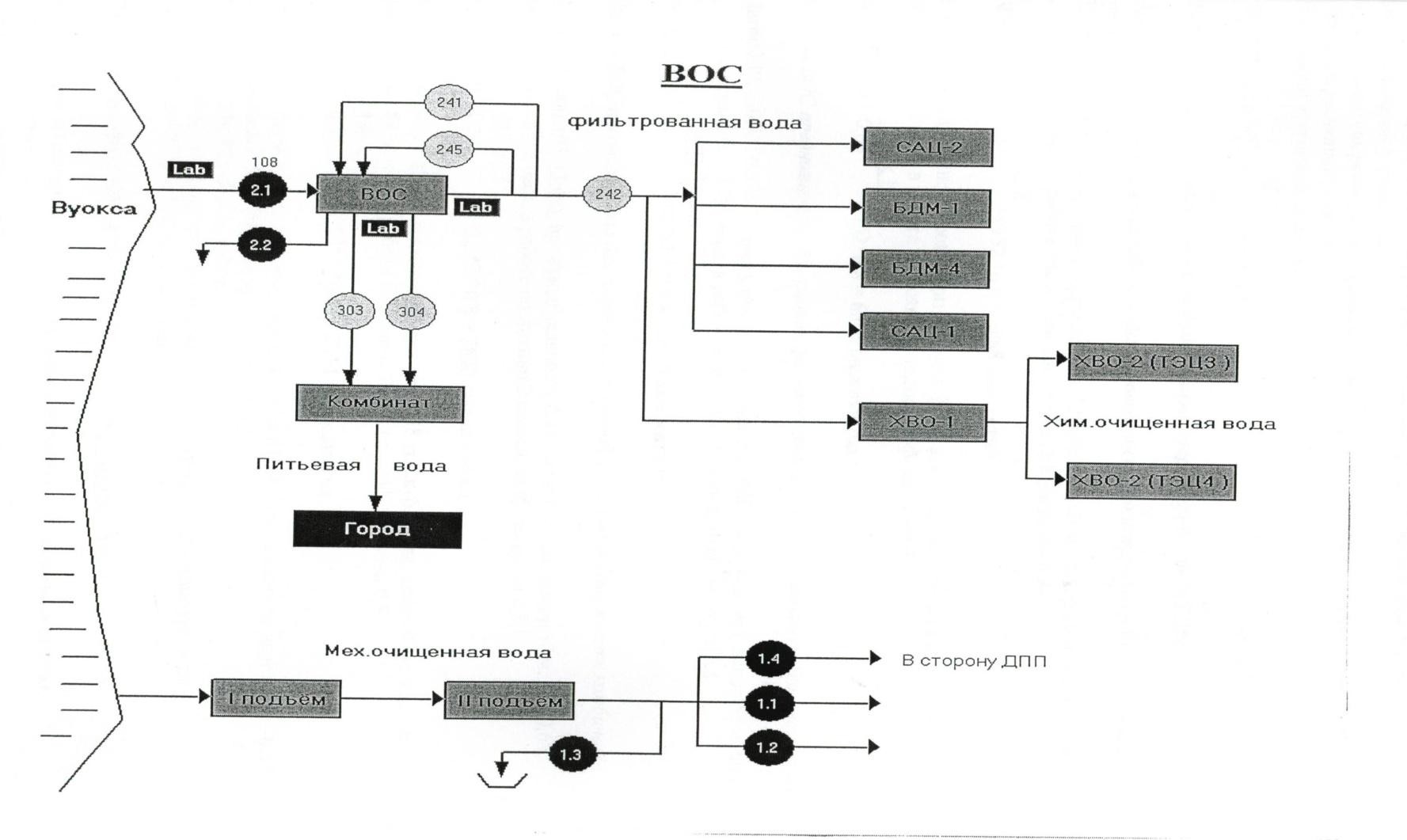 Рисунок 17 Технологическая схема ВОС в городе Светогорскепгт Лесогорский и д. ЛосевоОчистные сооружения ВОС состоят из насосных станций 1-го и 2-го подъемов.Исходная вода забирается двумя насосами первого подъёма ВОС с середины реки Вуокса и по подземному трубопроводу подаётся в отстойники второго подъёма. Отстоянная вода подается в блок осветления непрерывного действия с зернистой загрузкой (фильтры). После осветления вода поступает на установку обеззараживания непрерывного действия, с впрыском в поток воды, разбавленной гипохлоридом посредством дозаторов. Очищенная и обеззараженная вода поступает в резервуар чистой воды и далее к потребителям.Регулировка выходной производительности насосных станций 1-го и 2-го подъемов ВОС (согласно проекта) осуществляется путем сброса избытка воды в канализацию.п. Лесогорский «Старый»Водоочистные сооружения отсутствуют.Результаты лабораторных исследований воды питьевого качестваВ соответствии с результатами химических исследований проб воды (таб. 6), полученных ФБУЗ «Центр гигиены и эпидемиологии в Ленинградской области», наблюдается не соответствие требования СанПиН 2.1.4.1074-01 «Питьевая вода. Гигиенические требования к качеству воды централизованных систем питьевого водоснабжения. Контроль качества», ГН 2.1.5.1315-03 «Предельно-допустимые концентрации (ПДК) химических веществ в воде водных объектов хозяйственно-питьевого и культурно-бытового водопользования», ГН 2.1.5.2280-07 «Дополнение и измерение № 1 к ГН 2.1.5.1315-03» на водозаботе из р. Вуокса. Превышены допустимые нормы в водоразборных точках показателям «цветность» и «pH»,«окисляемость». Полный перечень определяемых показателей, их допустимые уровни и методы исследования указаны в таблице ниже.Программа комплексного развития коммунальной инфраструктуры МО «Светогорское городское поселение» на 2015-2030 ггВ соответствии с результатами микробиологических исследований пробы воды (таб. 6), полученных ФБУЗ «Центр гигиены и эпидемиологии в Ленинградской области», наблюдается соответствие СанПиН 2.1.4.1074-01 «Питьевая вода. Гигиенические требования к качеству воды централизованных систем питьевого водоснабжения. Контроль качества» Полный перечень определяемых показателей, их допустимые уровни и методы исследования указаны в таблице ниже.Таблица 42 Результаты исследований (испытаний)Программа комплексного развития коммунальной инфраструктуры МО «Светогорское городское поселение» на 2015-2030 ггБалансы мощности ресурса. Резервы дефициты системыСогласно данным, предоставленным ЗАО «Интернешнл Пейпер», количество поднятой воды в 2014 году составило 22095 тыс. м3.Таблица 43 Баланс передаваемого ресурса от ЗАО «Интернешнл Пейпер» в 2014году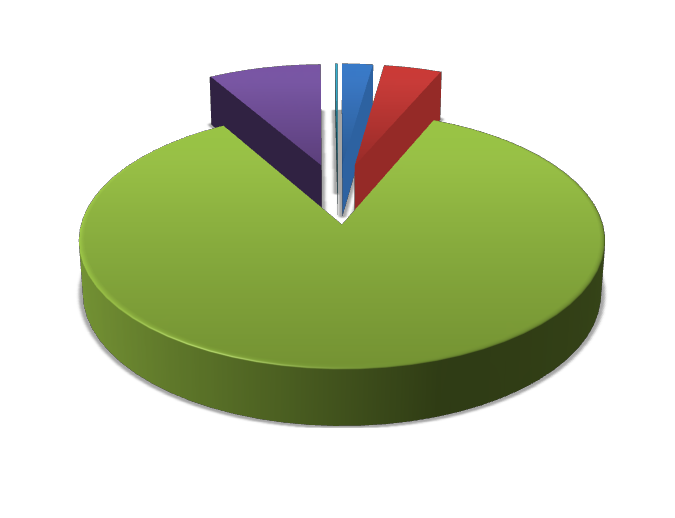 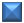 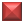 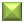 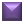 Рисунок 18 Структурный баланс воды, поднятой ЗАО "Интернешнл Пейпер" в 2014 годуСогласно данным ООО «СЖКХ» количество принятой воды от ЗАО «Интернешнл Пейпер» в 2014 году составило 1806,156 тыс. м3. Количество воды, поднятой ООО «СЖКХ» самостоятельно составило 42,6 тыс.м3.Программа комплексного развития коммунальной инфраструктуры МО «Светогорское городское поселение» на 2015-2030 гг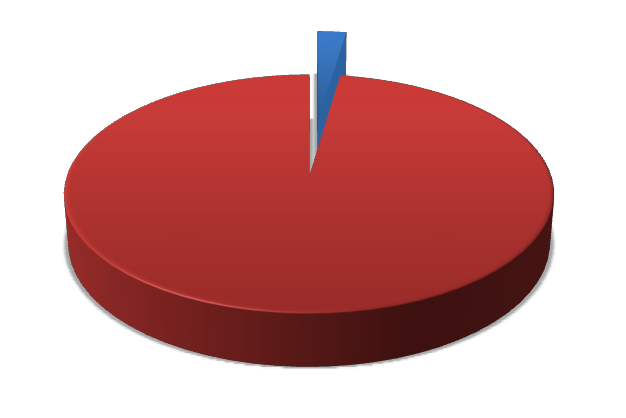 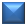 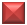 Рисунок 19 Соотношение купленной воды от ЗАО "Интеренешнл Пейпер" и поднятой воды ООО "СЖКХ"Из рисунка 9 видно, что 98 % воды, подаваемой потребителям вырабатывается ЗАО«Интеренешнл Пейпер» и только 2 % - вода, поднимаетмая ООО «СЖКХ».Из поднятой (ООО «СЖКХ») и купленной (ЗАО "Интеренешнл Пейпер") воды было затрачено:Таблица 44 Баланс передаваемого ресурсаПрограмма комплексного развития коммунальной инфраструктуры МО «Светогорское городское поселение» на 2015-2030 гг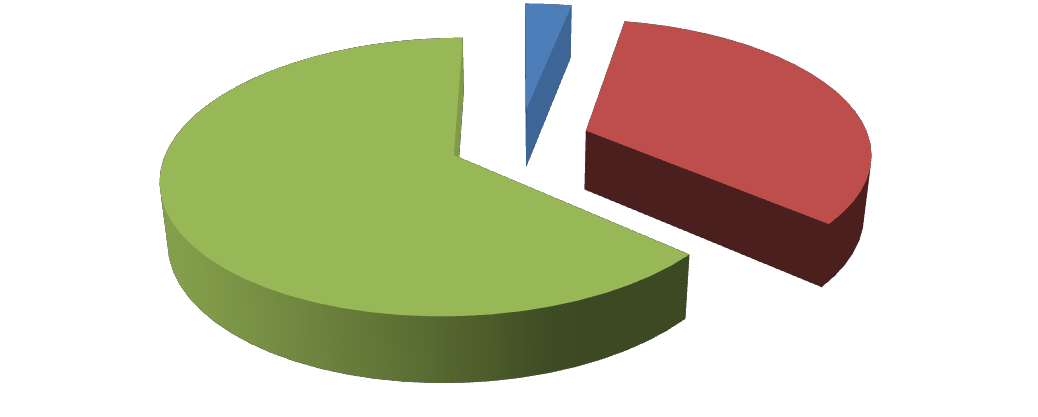 Рисунок 20 Баланс воды при ее передаче.Из данных рисунка видно, что по эксплуатационной зоне ООО «СЖКХ» около 27 % поднятой воды уходит на потери в сетях. Собственные нужды составляют примерно 2,0 %. Реализация товарной воды по населению и различну роду организаций составляет порядка 71 % от общего количества воды.Процентное соотношение воды питьевого качества и горячей воды представлены на рисунке 11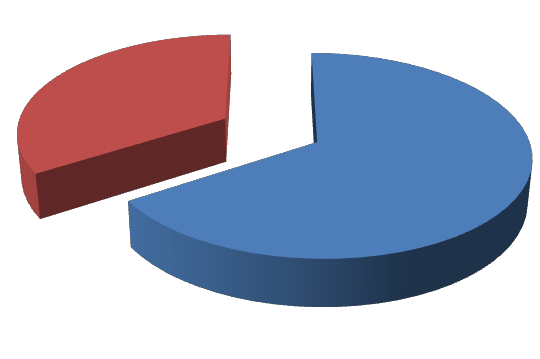 Рисунок 21 Соотношение воды питьевого качества и горячей водыСогласно приказа Минпромэнерго РФ от 20 декабря 2004 года № 172 «Об утверждении Методики определения неучтенных расходов и потерь воды в системах коммунального водоснабжения», неучтенные расходы и потери воды – разность между объемами подаваемой воды в водопроводную сеть и потребляемой (получаемой) абонентами.Технологические потери относятся к неучтенным полезным расходам воды. Остальные же потери – это утечки воды из сети и емкостных сооружений и потери воды за счет естественной убыли. Потери по отношению к отпущенной воде в сеть составляют 27 %.Подача и реализация технической воды на территории Светогорского г.п. не производится.Программа комплексного развития коммунальной инфраструктуры МО «Светогорское городское поселение» на 2015-2030 ггВ таблице представлены значения максимальной производительности водозаборных сооружения а так же водоочистных сооружений согласно данным, предоставленным ООО«СЖКХ» и ЗАО «Интернешнл Пейпер»Таблица 45 Анализ резервов и дефицитов производительности оборудованияПрограмма комплексного развития коммунальной инфраструктуры МО «Светогорское городское поселение» на 2015-2030 ггИсходя из данной Таблица 45 Анализ резервов и дефицитов производительности оборудования, можно сказать, что на состояние 2014 года дефицит производительности оборудования не наблюдается.Удельное водопотребление населенияСогласно Постановлению Правительства Ленинградской области от 11.02.13 №25 (в ред. Постановлений Правительства Ленинградской области от 28.06.2013 N 180, от 30.05.2014 N 201, от 06.08.2014 N 353, с изм., внесенными Решением Ленинградского областного суда от 02.10.2013 N 3-47/2013) "Об утверждении нормативов потребления коммунальных услуг по электроснабжению, холодному и горячему водоснабжению, водоотведению гражданами, проживающими в многоквартирных домах или жилых домах на территории Ленинградской области, при отсутствии приборов учета" утверждены следующие нормативы потребления коммунальных услуг по холодному и горячему водоснабжению:Таблица 46 Нормативы потребления по холодному и горячему водоснабжениюИсходя из приведённой таблицы средняя норма потребления для многоквартирных домов с централизованным горячем водоснабжением (и без централизованного горячегоПрограмма комплексного развития коммунальной инфраструктуры МО «Светогорское городское поселение» на 2015-2030 ггводоснабжения), с водопроводом и канализацией составляет 8,49 м3/чел. в месяц. Для домов с водопользованием из уличных водоразборных колонок норма потребления составляет 1,30 м3/чел. в месяц. Средний фактический расход холодной воды в данных населённых пунктах за 2014 год составил:Таблица 47 Фактический средний расход воды на Светогорское МОКак видно из таблицы, среднемесячный расход воды населением в г. Светогорске и п.г. Лесогорский значительно ниже нормативного. Рассчитанная величина может быть заниженной, так как отсутствует детальная информация об благоустройстве каждого МКД и его потреблении.Средний норматив потребления холодной воды на общедомовые нужды составляет 0,09 м3 на человека в месяц или 3 литра воды на человека в сутки.Надежность системы и качество поставляемого ресурсаЗа 2014 год в МО «Светогорское городское поселение» произошло 17 аварий, все аварии были устранены в установленные сроки. В связи с этим можно дать удовлетворительную оценку надежности и безопасности работы системы. Данные аварии связаны с большим износом сетей.Таблица 48 Количество аварий за 2014 годПрограмма комплексного развития коммунальной инфраструктуры МО «Светогорское городское поселение» на 2015-2030 ггСостояние учетаПо данным ООО «СЖКХ» на состояние 2015 года уровень оснащенности приборами учета холодной и горячей воды выглядит следующим образом:Таблица 49 Уровень оснащенности ПУ в МКДКак видно из табл. 36, уровень оснащенности приборами учета холодной и горячей воды в г. Светогорске низок. В остальных населенных пунктах приборы учета в МКД отсутствуют.Таблица 50 Уровень оснащенности ПУ в бюджетной сфереКак видно из табл. 37, уровень оснащенности приборами учета холодной воды бюджетными потребителями составил на 2014 год 66,7 % в г. Светогорске, пгт. Лесогорском и п.Лесогорский «Старый». В д. Лосево - 100% уровень оснащенности.Программа комплексного развития коммунальной инфраструктуры МО «Светогорское городское поселение» на 2015-2030 ггВоздействие на окружающую средуЭксплуатация водопроводной сети не предусматривают каких-либо сбросов вредных веществ в водоемы и на рельеф. При испытании водопроводной сети на герметичность используется сетевая вода. Слив воды из трубопроводов после испытания и промывки производится на рельеф местности. Негативного воздействия сетевая вода на состояние почвы и подземных вод не окажет. При производстве строительных работ вода для целей производства не требуется. Для хозяйственно-бытовых нужд используется вода питьевого качества.При соблюдении требований, изложенных в рабочей документации, негативное воздействие на состояние поверхностных и подземных вод будет наблюдаться только в период строительства, носить временный характер и не окажет существенного влияния на состояние окружающей среды.Анализ финансового состояния. Тарифы на коммунальные ресурсыРегулирование тарифов на услуги водоснабжения ООО "Светогорское жилищно- коммунальное хозяйство" осуществляет Комитет по тарифам и ценовой политике Ленинградской области. Тарифы за 2014 и 2015 год представлены в таблице нижеТаблица 51 Тарифы на услуги в сфере холодного водоснабжения на период регулирования 2014 год, руб./куб.мТаблица 52 Тарифы на услуги в сфере холодного водоснабжения на период регулирования 2015 год, руб./куб.мПрограмма комплексного развития коммунальной инфраструктуры МО «Светогорское городское поселение» на 2015-2030 ггИмеющиеся проблемы и направления их решенияВ результате проведенного инженерно-технического анализа системы водоснабжения выявлены следующие проблемы:Высокий процент износа водопроводных сетей, на некоторых участках износ сетей составляет 100 %В д. Лесогорский «Старый» отсутствуют системы очистки воды, поднимаемой со скважины;Низкий уровень внедрения современных технологий водоочистки;Низкий уровень оборудования приборами учета потребляемой холодной воды питьевого качества в МКД;Низкий уровень автоматизации и энергосбережения.Во многих населенных пунктах проект зоны санитарной охраны водозаборов не разработан, зона санитарной охраны не обустроена, требуются проектно-изыскательные работы, в связи с чем качество воды часто не соответствует СанПиН 2.1.4.1074-01«Питьевая вода. Гигиенические требования к качеству воды централизованных систем питьевого водоснабжения. Контроль качества»Программа комплексного развития коммунальной инфраструктуры МО «Светогорское городское поселение» на 2015-2030 ггСистема водоотведенияХарактеристика системы и институциональная структураНа сегодняшний день на территории Светогорского г.п. существует четыре эксплуатационные зоны централизованного водоотведения, охватывающие 4 населённых пункта, указанных в таблице ниже. Во всех населенных пунктах централизованное водоотведение осуществляет ООО «СЖКХ».Таблица 53 Сведения о наличии систем центрального водоотведенияХозяйственно-бытовая канализация принимает сточные воды от населения, общественных организаций, коммунальных и частных предприятий, а также от предприятий промзоны. Количество потребителей подключённых к центральной системе водоотведения среди населения составляет 16596 человек (общей численность за 2014г. – 20200 человек), что составляет примерно 82% населения. Протяженность сетей канализации составляет 39,847 км, из них большая часть самотечные. Диаметр уложенных труб – 100-400 мм. Материал трубопроводов чугун, керамика, железобетон, ПВХ. Средний износ сетей составляет 69 %, износ отдельных участков превышает 80%.Схема водоотведения следующая:г. СветогорскВсе бытовые сточные воды поступают на насосные станции города Светогорска и ЗАО «Интернешнл Пейпер», далее на очистные сооружения ЗАО «Интернешнл Пейпер», где проходят очистку.пгт. ЛесогорскийПредставлен двумя технологическими зонами:Зона ВО 1- пгт. Лесогорский, зона ВО 2 – п. Лесогорский «Старый»пгт. ЛесогорскийОт жилых домов и пром.зоны сточные воды по трубопроводам поступают в приемный резервуар биологической очистки канализационной насосной станции откуда периодически перекачиваются фекальными насосами в колодец- гаситель напора, а далее на очистные сооружения.Программа комплексного развития коммунальной инфраструктуры МО «Светогорское городское поселение» на 2015-2030 ггФактически в настоящее время приемный резервуар биологической очистки КНС, перекачка находятся в нерабочем состоянии, стоки перекачиваются самоточно, очистные сооружения разрушены и не работают.п. Лесогорский «Старый»В п. Лесогорский «Старый» стоки отдводятся только от одного дома – ул. Советов д. 5. Сточные воды по трубопроводам поступают на септик (отстойник) откуда сбрасываются в канавуд. ЛосевоОт жилых домов и пром.зоны сточные воды по трубопроводам поступают в приемный резервуар биологической очистки канализационной насосной станции откуда периодически перекачиваются фекальными насосами в колодец-гаситель напора, а далее на очистные сооружения.Фактически в настоящее время приемный резервуар биологической очистки КНС, перекачка находятся в нерабочем состоянии, стоки перекачиваются самоточно, очистные сооружения разрушены и не работают.Сбор и отведение сточных вод осуществляется по четырем технологическим зонам. Общая характеристика систем хозяйственно-бытовых канализаций представлена в таблицах ниже.Таблица 54 Характеристика насосного оборудования на КНСПрограмма комплексного развития коммунальной инфраструктуры МО «Светогорское городское поселение» на 2015-2030 ггНа данный момент максимальная производительность оборудования КНС составляет 60480 м3/сут. Фактически среднесуточное количество сбрасываемых стоков составляет 3210 м3/сут. В связи с большим износом сложно оценить дефицит мощностей оборудования.г. СветогорскВсе бытовые сточные воды поступают на насосные станции города Светогорска и ЗАО «Интернешнл Пейпер» , далее на очистные сооружения ЗАО «Интернешнл Пейпер»Предварительная (механическая) очистка.Процеживание на решётках.Сточная вода поступает со станций перекачки по 10 напорным трубопроводам и поступает на процеживание на решётки, где происходит удаление крупных загрязнений. Установка содержит 2 механические решётки и 1 ручную. Удалённый шлам поступает на транспортёр и далее в тракторный прицеп.Удаление песка.После процеживания на решётках сточная вода поступает на установку песколовок, которая состоит из двух параллельных узлов общей ёмкостью 66 м3. Песколовки удаляют из воды фракцию, которая оседает при уменьшении скорости течения до 0,3 м/с. Осевший на дне песколовок осадок перекачивается эрлифтами через промывочную и сушильную установки в тракторный прицеп.Первичное отстаивание.Установка первичного отстаивания состоит из двух параллельных отстойников, работающих по принципу горизонтального отстаивания, с общей полезной ёмкостью 1580 м3 и общей полезной площадью 500 м2. Осевший на дне отстойников осадок перекачивается в илоуплотнители. Поверхностный ил перекачивается в колодец поверхностного ила.Программа комплексного развития коммунальной инфраструктуры МО «Светогорское городское поселение» на 2015-2030 ггПервичное отстаивание уменьшает содержание БПК5 в воде примерно на 20-40°/о. Содержание взвешенных веществ на 50-80°/о.Аэрация.Установка аэрации состоит из двух отдельных бассейнов, общей полезной ёмкостью 8000м3. Каждый аэротенк содержит по 3 поверхностных турбоаэратора. Поступающая вода смешивается с микроорганизмами, содержащимися в активном иле. Они используют органические свойства сточной воды для своей жизнедеятельности. В аэротенк подаётся возвратный ил от вторичного отстаивания. Как возвратный ил, так и воду можно подавать в разные секции аэротенков в желаемых соотношениях.Вторичное отстаивание.После аэрации смесь воды и возвратного ила вводится в установку вторичного отстаивания, состоящую из двух параллельных отстойников, работающих по принципу горизонтального отстаивания. Общая полезная ёмкость отстойников 6680 м3и полезная площадь 2020 м2.Во вторичных отстойниках ил отделяется от воды, которая дальше поступает на обеззараживание. Осевший ил поступает на станцию перекачки возвратного ила. Основная часть ила возвращается в аэротенки, избыточный ил поступает на распредчашу первичных отстойников и удаляется вместе с первичным осадком.Дезинфекция.После осветления во вторичных отстойниках сточная вода поступает на дезинфекцию. Цель дезинфекции - сделать очищенную воду более гигиенической и уничтожить в ней патогенные бактерии. В качестве обеззараживающего вещества используется гипохлорит натрия.Обработка ила.Осевший на дне первичных отстойников смешанный осадок поступает на сгущение в два илоуплотнителя - 500 м3, снабжённые скребковыми механизмами. В них ил уплотняется до концентрации 30-60 г/л, после чего направляется на установки обезвоживания, которыми являются фильтр-пресса. Для обезвоживания применяется полимер Праестол В644. Обезвоженный ил перевозится ленточным транспортёром в иловый бункер. Из бункера вывозится машинами на свалку. Фильтрат и промывная вода поступают в начало сооружений.Эффективность очистки сточных вод 99%.Таблица 55 Описание водоочистных сооружений г. СветогорскаПрограмма комплексного развития коммунальной инфраструктуры МО «Светогорское городское поселение» на 2015-2030 ггПрограмма комплексного развития коммунальной инфраструктуры МО «Светогорское городское поселение» на 2015-2030 ггпгт Лесогорский, д. ЛосевоОт жилых домов и пром.зоны сточные воды по трубопроводам поступают в приемный резервуар биологической очистки канализационной насосной станции откуда периодически перекачиваются фекальными насосами в колодец – гаситель напора, и далее на очистные сооружения.Фактически в настоящее время приемный резервуар биологической очистки канализационной насосной станции, перекачка находятся в нерабочем состоянии, стоки перекачиваются самоточно, очистные сооружения разрушены и не работают.п. Лесогорский «Старый»Результаты лабораторных исследований сточных водВ таблице ниже приведён показатели среднегодового состава веществ канализационных стоков на входе и выходе из КОС по пгт. Лесогорский, п. Лосево, полученные на основании лабораторных исследований ФБУЗ «ЦГ и Э в Ленинградской области в Выборгском районе».Таблица 56 Среднегодовой состав веществ на входе и выходе из КОСПрограмма комплексного развития коммунальной инфраструктуры МО «Светогорское городское поселение» на 2015-2030 ггСреднегодовой состав веществ в пгт. Лесогорский получен на основании результатов количественных химичских лабораторных исследований: протокол № 3159 от 06 июня 2014 года, протокол № 3173-3174 от 12 мая 2014 года.Среднегодовой состав веществ стоков в п. Лосево получен на основании результатов количественных химических лабораторных исследований: протокол № 3158 от 06 июня 2014 года, протокол № 3175-3176 от 12 мая 2014 года.Таблица 57 Общие требования к составу и свойствам воды водных объектов в контрольных створах и местах питьевого, хозяйственно-бытового и рекреационного водопользованияПрограмма комплексного развития коммунальной инфраструктуры МО «Светогорское городское поселение» на 2015-2030 гг10 БОЕ/100 мл**Не более:10 БОЕ/100 млПримечания.* Содержание в воде взвешенных веществ неприродного происхождения (хлопья гид- роксидов металлов, образующихся при обработке сточных вод, частички асбеста, стеклово- локна, базальта, капрона, лавсана и т.д.) не допускается.** Для централизованного водоснабжения; при нецентрализованном питьевом водо- снабжении вода подлежит обеззараживанию.*** В случае превышения указанных уровней радиоактивного загрязнения контроли- руемой воды проводится дополнительный контроль радионуклидного загрязнения в соответ- ствии с действующими нормами радиационной безопасности; Ai – удельная активность i-го радионуклида в воде; YBi – соответствующий уровень вмешательства для i-го радионуклида (приложение П-2 НРБ-99).Программа комплексного развития коммунальной инфраструктуры МО «Светогорское городское поселение» на 2015-2030 ггОписание состояния и функционирования канализационных коллекторов и сетей.На состояние 2014 года характеризующая информация по износу каждого участка сетей системы водоотведения представлена в таблицах ниже. Большое количество сетей водоотведения было проложено до 1980 года. Исходя из этого, можно сказать, что сети изношены в среднем на 50%.В целях снижения выбросов неочищенных сточных вод в окружающую среду необходимо произвести замену старых изношенных участков сети.г. СветогорскТаблица 58 Участки канализационных сетей на 2014 годПрограмма комплексного развития коммунальной инфраструктуры МО «Светогорское городское поселение» на 2015-2030 ггПрограмма комплексного развития коммунальной инфраструктуры МО «Светогорское городское поселение» на 2015-2030 ггПрограмма комплексного развития коммунальной инфраструктуры МО «Светогорское городское поселение» на 2015-2030 ггПрограмма комплексного развития коммунальной инфраструктуры МО «Светогорское городское поселение» на 2015-2030 ггПрограмма комплексного развития коммунальной инфраструктуры МО «Светогорское городское поселение» на 2015-2030 ггПрограмма комплексного развития коммунальной инфраструктуры МО «Светогорское городское поселение» на 2015-2030 ггПрограмма комплексного развития коммунальной инфраструктуры МО «Светогорское городское поселение» на 2015-2030 ггПрограмма комплексного развития коммунальной инфраструктуры МО «Светогорское городское поселение» на 2015-2030 ггКак видно из таблицы самая большая и разветвленная сеть располагается в технологической зоне г.Светогорска, общая протяжённость составляет 27926 пог.м, количество смотровых колодцев - 859 шт, общий износ – 49%. В состав канализационных сетей технологической зоны 1, так же входят сооружения - КНС, 5 шт., общий износ – более 95%.Программа комплексного развития коммунальной инфраструктуры МО «Светогорское городское поселение» на 2015-2030 ггпгт. ЛесогорскийТаблица 59 Участки канализационных сетей на 2014 годПрограмма комплексного развития коммунальной инфраструктуры МО «Светогорское городское поселение» на 2015-2030 ггПрограмма комплексного развития коммунальной инфраструктуры МО «Светогорское городское поселение» на 2015-2030 ггПрограмма комплексного развития коммунальной инфраструктуры МО «Светогорское городское поселение» на 2015-2030 ггПрограмма комплексного развития коммунальной инфраструктуры МО «Светогорское городское поселение» на 2015-2030 ггПротяжённость составляет 9607 пог.м, количество смотровых колодцев - 314 шт, общий износ – 54%.Программа комплексного развития коммунальной инфраструктуры МО «Светогорское городское поселение» на 2015-2030 ггд. ЛосевоПротяжённость составляет 2231 пог.м, количество смотровых колодцев - 82 шт, общий износ– 49,6%.Таблица 60 Участки канализационных сетей на 2014 годПрограмма комплексного развития коммунальной инфраструктуры МО «Светогорское городское поселение» на 2015-2030 ггп. Лесогорский «Старый»Общая протяженность сетей составляет 82,6 п.м., средний износ – 60 %Балансы мощности и ресурса, резервы и дефициты системыСогласно данным, предоставленным ЗАО «Интернешнл Пейпер» в 2014 году было получено следующее количество сточных вод:Таблица 61 Общий баланс стоков, принятых ЗАО "Интернешнл Пейпер"Программа комплексного развития коммунальной инфраструктуры МО «Светогорское городское поселение» на 2015-2030 ггВ таблице ниже приведён баланс отведённых стоков по населённым пунктам и группам абонентов централизованной системы водоотведения за 2014 год.Таблица 62 Общий баланс водоотведения по группам потребителей в 2014 годуСледует отметить, что объёмы, полученные ЗАО «Интернешнл Пейпер» отличаются от объемов стоков, полученных ООО «СЖКХ». Это связано с принятыми поверхностными стоками в объеме 235,02 тыс.м3Программа комплексного развития коммунальной инфраструктуры МО «Светогорское городское поселение» на 2015-2030 гг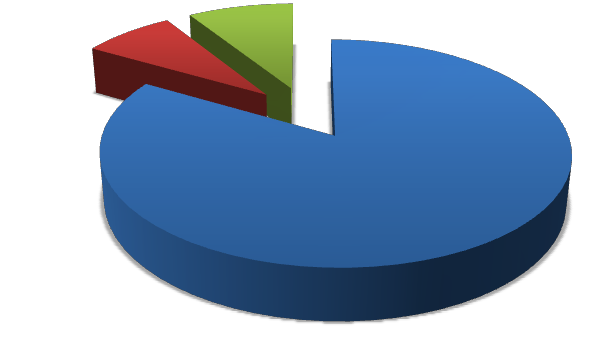 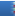 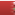 Рисунок 22 Доли отведенных стоков от групп потребителей в 2014 годуКак видно из диаграмм основной объём (83 %) отведения стоков осуществляется от населения, порядка 9 % приходится на прочиеорганизации. На бюджетно-финансируемые организации приходится около 8% от общего объёма отведённых стоков.Надёжность системы и качество поставляемого ресурсаЗа 2014 год в МО «Светогорское городское поселение» произошло 7 аварий, все аварии были устранены в установленные сроки. В связи с этим можно дать удовлетворительную оценку надежности и безопасности работы системы. Данные аварии связаны с большим износом сетей и КНС.Таблица 63 Количество аварий за 2014 годОборудование насосных станций г. Светогорска имеет износ более 95%. Очистные сооружения в пгт. Лесогорский, д. Лосево и п. Лесогорский «Старый» разрушены и фактически в нерабочем состоянии. В связи с этим можно дать низкую оценку безопасности системы водоотведения в целом. Поскольку износ оборудования КНС составляет более 95 %, то во время повышенных нагрузок (за счёт ливневых поверхностных стоков) на систему водоотведения и очистки стоков может привести к выводу оборудования из строя.Программа комплексного развития коммунальной инфраструктуры МО «Светогорское городское поселение» на 2015-2030 ггВоздействие на окружающую средуСогласно химическим анализам сточных вод, проведенным в 2014 году можно сделать следующие выводы: исследуемая проба по санитарно-бактериологическим показателям по показателю содержание взвешенных веществ в д.Лосево и пгт.Лесогорский не соответствует требуемым значениям согласно СанПиН 2.1.5.980-00. Это связано с отсутствием рабочих сооруженй очистки. Качество очистки сточных вод от загрязнений по большинству ингредиентов крайне низкое.Несмотря на то, что проектные мощности существующих насосных станций, магистральных коллекторов и трубопроводов обладает значительным резервом, их техническое состояние требует реконструкции. В поселении практически отсутствует централизованная дренажная система, система сбора поверхностных стоков в пределах водоохранных зон и прибрежно- защитных полос. Соответственно может происходить значительное загрязнение водоемов и почв в муниципальном образовании. Отсутствует система очистных сооружений в пгт.Лесогорский и д. Лосево.Анализ финансового состояния. Тарифы на коммунальные ресурсыСогласно приказу комитета по тарифам и ценовой политике Ленинградской области от 30 ноября 2012 года № 174-п тарифы на товары (услуги) общества с ограниченной ответственностью «Выборгский районный топливно-энергетический комплекс», реализуемые (оказываемые) в сферах водоснабжения и водоотведения потребителям муниципального образования «Светогорское городское поселение», Выборского муниципального района Ленинградской области в 2014 году:Таблица 64 Сведения о тарифе за услуги водоотведения на 2014 годТаблица 65 Сведения о тарифе за услуги водоотведения на 2015 годПрограмма комплексного развития коммунальной инфраструктуры МО «Светогорское городское поселение» на 2015-2030 ггИмеющиеся проблемы и направления их решенияОсновными техническими проблемами централизованных систем хозяйственно-бытовой канализации на территории Светогорского городского поселения являются:Высокий процент износа (моральный и технический) оборудования на очистных сооружениях хозяйственно-бытовой канализации;Отсутствие очистных сооружений в пгт. Лесогорский и д. Лосево.Высокий процент износа самотечных и напорных коллекторов хозяйственно-бытовой канализации;Центральные коллектора требуют прочистки с последующим удалением иловых отложений; отсутствие проектно-сметной документации по реконструкции ОС с наладкой технологического процесса очистки сточных водПрограмма комплексного развития коммунальной инфраструктуры МО «Светогорское городское поселение» на 2015-2030 ггСИСТЕМА ГАЗОСНАБЖЕНИЯХарактеристика системы и институциональная структураГазоснабжение МО «Светогорское городское поселение» осуществляется природным и сжиженным газом.По территории поселения проходят магистральные газопроводы:«Ленинград – Выборг – Государственная граница 1» диаметром 820 мм, 5,5 МПА;«Ленинград – Выборг – Государственная граница 2» диаметром 1020 мм, 5,5 МПА.Природный газ поступает в поселение через ГРС «Светогорск», расположенной в юго- восточной части г. Светогорск.ГРС «Светогорск» запитывается от магистрального газопровода «Ленинград – Выборг – Государственная граница 1». Проектная производительность ГРС составляет 154 тыс. м3/час (1349 млн. м3/год), фактическая – 23,76 тыс. м3/час (231,61 млн. м3/год).Газифицированы следующие населенные пункты МО «Светогорское городское поселение»: г. Светогорск (5 ГРП), г.п. Лесогорский (1 ГРП), п. Лосево (1 ГРП).Потребителями природного и сжиженного газа в поселении являются:население;коммунально-бытовые организации и промышленные предприятия;отопительные котельные.Годовое потребление природного газа составляет 231,61 млн. м3, в том числе:населением – 1,66 млн. м3;отопительными котельными – 1,75 млн. м3;промышленными предприятиями – 266,1 млн. м3.Природным газом газифицировано 6737 квартир (включая индивидуальные дома). Уровень газификации в поселении высокий, газифицированы все котельные и промышленные предприятия. Проводятся мероприятия по газификации жилищного фонда.Система газоснабжения в поселении – трехступенчатая: высокое, среднее и низкое давление. Аварийных участков газопроводов нет. Ведется постоянное обслуживание и контроль за состоянием системы газопроводов, сооружений и технических устройств на них.Сжиженным углеводородным газом (СУГ) газифицирован п. Правдино. Сжиженным газом газифицировано 1131 квартира (включая индивидуальные дома).Годовое потребление СУГ составляет 56,6 тонн, в том числе населением – 53,8 тонн.Таблица 66 Протяженность газопроводовБалансы, резервы и дефициты системыПрограмма комплексного развития коммунальной инфраструктуры МО «Светогорское городское поселение» на 2015-2030 ггСведения по объектам газификации и объемах газопотребления на сегодняшний день сведены в таблицу.Таблица 67 Баланс газоснабжения Светогорского городского поселенияПриродным газом газифицировано около 93 % поселения МО«Светогорское городское поселение»Таблица 68 Направления использования природного газаАнализ финансового состояния. Тарифы на коммунальные услугиПрограмма комплексного развития коммунальной инфраструктуры МО «Светогорское городское поселение» на 2015-2030 ггРозничные цены на природный газ для бытовых нужд населения, реализуемый закрытым акционерным обществом «Газпром Межрегионгаз Санкт-Петербург» по газовым сетям открытого акционерного общества «Леноблгаз» и общества с ограниченной ответственностью «ПетербургГаз» на территории Ленинградской области:Таблица 69 Розничные цены на природный газ на 2014 годПрограмма комплексного развития коммунальной инфраструктуры МО «Светогорское городское поселение» на 2015-2030 ггНадежность системы и качество поставляемого ресурсаДля исключения возможности повреждения магистральных газопроводов устанавливается охранная зона – вдоль трассы газопровода, в виде участка земли, ограниченного условными линиями, проходящими в 25 м от оси трубопровода с каждой стороны.Земельные участки, входящие в охранные зону газопровода, не изымаются у землепользователей и используются ими для проведения сельскохозяйственных и иных работ.В охранной зоне газопровода запрещается производить всякого рода действия, способные нарушить нормальную эксплуатацию трубопроводов либо привести к его повреждению, в частности:перемещать, засыпать и ломать опознавательные и сигнальные знаки, контрольно- измерительные пункты;открывать люки, калитки и двери необслуживаемых усилительных пунктов кабельной связи, ограждений узлов линейной арматуры, станций катодной и дренажной защиты, линейных и смотровых колодцев и других линейных устройств, открывать и закрывать краны и задвижки, отключать или включать средства связи, энергоснабжения и телемеханики трубопроводов;устраивать всякого рода свалки, выливать растворы кислот, солей и щелочей;разрушать берегоукрепительные сооружения, водопропускные устройства, земляные и иные сооружения (устройства), предохраняющие трубопроводы от разрушения, а прилегающую территорию и окружающую местность - от аварийного разлива транспортируемой продукции;бросать якоря, проходить с отданными якорями, цепями, лотами, волокушами и тралами, производить дноуглубительные и землечерпальные работы;разводить огонь и размещать какие-либо открытые или закрытые источники огня.Имеющиеся проблемы и направления их решенияСистема газификации для МО Светогорское городское поселение функционирует оптимально и выдерживает существующие нагрузки поселения, но для будущих производств необходимо строительство 2 газопроводов высокого давления. Описание будущих мероприятий представлено в приложении 9.Программа комплексного развития коммунальной инфраструктуры МО «Светогорское городское поселение» на 2015-2030 ггСИСТЕМА УТИЛИЗАЦИИ (ЗАХОРОНЕНИЯ) ТБОХарактеристика системы и институциональная структураНа территории МО «Светогорское городское поселение» в 2011 г. была разработана, но не утверждена «Генеральная схема санитарной очистки территории МО «Светогорское городское поселение» Выборгского муниципального района ленинградской области».К твердым бытовым отходам относятся отходы жизнедеятельности людей, отходы текущего ремонта квартир, смет с дворовых территорий, крупногабаритные отходы, а также отходы культурно-бытовых, лечебно-профилактических, образовательных учреждений, торговых предприятий, других предприятий общественного назначения.К жидким бытовым отходам относятся нечистоты, собираемые в неканализованных зданиях.Нормы накопления твердых бытовых отходов величина не постоянная, а изменяющаяся с течением времени. Это объясняется тем, что количество образующихся отходов зависит от уровня благосостояния населения, культуры торговли, уровня развития промышленности и др. Так, отмечается тенденция роста количества образующихся отходов с ростом доходов населения. Кроме того, значительную долю в общей массе отходов составляет использованная упаковка, качество которой за последние несколько лет изменилось – помимо традиционных материалов, таких, как бумага, картон, стекло и жесть, значительная часть товаров упаковывается в полимерную пленку, металлическую фольгу, пластик и др., что влияет на количество удельного образования отходов. Наблюдается тенденция быстрого морального старения вещей, что также ведет к росту количества отходов. Изменения, произошедшие на рынке товаров и в уровне благосостояния населения за последнее время, несомненно, являются причиной изменения нормы накопления отходов в большую сторону, поэтому каждые 3-5 лет необходим пересмотр норм накопления отходов и определение их по утвержденным методикам.Система сбора и удаления ТБО Светогорского поселения от населения следующая: Сбор и вывоз бытовых отходов от домовладений осуществляет ООО «СЖКХ». Твердые бытовые отходы вывозятся на полигон для захоронения отходов потребления.Система сбора и вывоза бытовых отходов от населения – контейнерная и бесконтейнерная. Вывоз КГО от населения осуществляется по заявкам. Временное накопление КГО осуществляется на контейнерных площадках ТБО.Программа комплексного развития коммунальной инфраструктуры МО «Светогорское городское поселение» на 2015-2030 ггТаблица 70 Характеристика контейнерных площадок для сбора ТБО.Программа комплексного развития коммунальной инфраструктуры МО «Светогорское городское поселение» на 2015-2030 ггПрограмма комплексного развития коммунальной инфраструктуры МО «Светогорское городское поселение» на 2015-2030 ггХарактеристика установленных контейнеров приведена в таблице 57На территории Светогороского городского поселения используется один способ обезвреживания ТБО - путем захоронения на полигоне.Программа комплексного развития коммунальной инфраструктуры МО «Светогорское городское поселение» на 2015-2030 ггБалансы, резервы и дефициты системыТаблица 71 Балансы муниципального образования по различным группам ТБОТаблица 72 Расчет объемов образования ТБОПрограмма комплексного развития коммунальной инфраструктуры МО «Светогорское городское поселение» на 2015-2030 ггСоотношение объемов отходов населения, организаций и учреждений составляет 70:30% соответственно, что характерно для поселений данного типа (аналогичных по численности, климатическим условиям, специфике среды).При сравнении данных табл 40 и табл. 39 видно, что объем фактически перевезенных отходов от населения ниже расчетного объема образующихся отходов, рассчитанного по существующим нормам накопления отходов, видна значительная разница в величинах. Заниженный объем вывезенных отходов от жилищного фонда по сравнению с реально накапливаемым можно объяснить тем, что население не полностью охвачено системой вывоза отходов и отходы накапливаются в местах, не предназначенных для хранения ТБО, на несанкционированных свалках.Занижен объем вывозимых ТБО от организаций и предприятий. Не все организации и предприятия имеют договора на вывоз отходов.Программа комплексного развития коммунальной инфраструктуры МО «Светогорское городское поселение» на 2015-2030 ггБезопасность и надежность системыСистема сбора и удаления бытовых отходов включает в себя:подготовку отходов к погрузке в собирающий мусоровозный транспорт;организацию временного хранения отходов в домовладениях;сбор и вывоз бытовых отходов с территорий домовладений и организаций;обезвреживание и утилизация бытовых отходов.При использовании рекомендуемой контейнерной системе сбора отходов выделяют сменяемые и несменяемые контейнеры. Выбор той или иной системы определяется рядом факторов: удаленностью мест разгрузки мусоровозов, санитарно-эпидемиологическими условиями, периодичностью санитарной обработки сборников отходов и возможностью их обработки непосредственно в домовладениях, типом и количеством спецавтотранспорта для вывоза отходов, количеством проживающего населения и т.д.Система несменяемых сборников является предпочтительной, поскольку позволяет наиболее полно использовать мусоровозный транспорт и достигнуть большей производительности.Использование данной системы приемлемо для районов северной и средней климатической зоны, для малоэтажной застройки и домов средней этажности. Эффективность системы несменяемых сборников обеспечивается при использовании различных типоразмеров контейнеров – от 0,3-1,1 м3.Вывоз крупногабаритных отходов с территории домовладений следует производить по мере накопления, но не реже одного раза в неделю. Для их сбора необходимо организовать специально оборудованные места, расположенные на территории домовладений. Площадка должна иметь твердое покрытие и находиться в непосредственной близости от проезжей части. Ее располагают на расстоянии не менее 20 м от окон жилых домов и не далее 300 м от входных дверей обслуживаемых зданий.Отходы промышленных предприятий также вывозят сами предприятия с привлечением транспорта специализированных организаций на специально оборудованные полигоны, специализированные места их размещения (переработки) или сооружения для обезвреживания.Программа комплексного развития коммунальной инфраструктуры МО «Светогорское городское поселение» на 2015-2030 ггАнализ финансового состояния. Тарифы на коммунальные услугиТаблица 73 Тариф на сбор и транспортировку ТБО мусоровозом за 2014 год142Программа комплексного развития коммунальной инфраструктуры МО «Светогорское городское поселение» на 2015-2030 ггДля установления основных составляющих тарифа следует учитывать не только прямые затраты, но и обязательные исполнения действий, направленных на выполнение требований федерального, регионального и местного законодательства.При этом следует учитывать, что рост платежей населения необходимо сдерживать не снижением тарифа, т.к. ценовая составляющая тарифа зависит в основном от инфляционных процессов, а исполнением мероприятий по снижению норм накопления твердых бытовых отходов. Тариф проектируется с целью сохранения процесса жизнеобеспечения города, т.е. для гарантии выполнения работ по удалению отходов с соблюдением требований санитарных правил и норм, и санитарно-гигиенических требований.Имеющиеся проблемы и направления их решенияНа момент отчетного периода система утилизации ТБО в МО «Светогорское городское поселение» справляется с текущей нагрузкой. Тем не менее, для возможности справляться с будущей нагрузкой и улучшения экологической безопасности в поселении рекомендуется решить следующие актуальные проблемы:Наличие неутвержденной и не актулизированной схемы санитарной очистки МО«Светогорское городское поселение»Периодичность вывоза ТБО не соответствует требованиям п. 2.2.1 СанПиН 42- 128-4690-88 (срок хранения ТБО в теплое время года при температуре свыше + 5° не более одних суток): в части пгт.Лесогорский вывоз ТБО осуществляется 2 раза в неделю.по 2 адресам (г.Светогорск, ул.Кирова 1, ул.Ленина 5) на одной площадке установлено более 5 контейнеров.Высокий износ существующих контейнерных площадокОтсутствие необходимого количества дополнительных мест временного хранения отходов I - IV классов опасности (ртутьсодержащие лампы, градусники, батарейки, аккумуляторы, энергосберегающие лампы) в д.Лосево и пгт.Лесогорский.Отсуствие сортировки ТБО непосредственно населением (маркировка контейнеров для сбора разных видов отходов – стекло, бумага, пищевые отходы, пластик и т.д.).Описание будущих мероприятий по решению данных проблем представлено в 6 главе 5 раздела «Программа инвестиционных проектов в сфере утилизации твёрдых бытовых отходов»Программа комплексного развития коммунальной инфраструктуры МО «Светогорское городское поселение» на 2015-2030 ггКРАТКИЙ	АНАЛИЗ	СОСТОЯНИЯ	ПРОГРАММЫ	ПРИБОРОВ	УЧЕТА	И	ЭНЕРГО-	И РЕСУРСОСБЕРЕЖЕНИЯ ПОТРЕБИТЕЛЕЙПри реализации энергосберегающих мероприятий в бюджетной сфере необходимо учитывать:достижение целевых показателей по энергосбережению, в том числе требование Федерального закона от 23.11.2009 № 261-ФЗ «Об энергосбережении и о повышении энергетической эффективности и о внесении изменений в отдельные законодательные акты Российской Федерации» ежегодно уменьшать ассигнования бюджетным учреждениям на 3%;отсутствие мотивации уполномоченного персонала к энергосбережению;отсутствие выделенных целевых средств на внедрение энергосберегающих мероприятий;жесткую регламентацию статей затрат бюджетного учреждения, в том числе на оплату коммунальных услуг.Наиболее подходящей схемой реализации энергосбережения в бюджетных учреждениях является схема энергосервисных контрактов. С учетом понятного и прогнозируемого объема средств, выделяемых в бюджете на оплату коммунальных услуг учреждения, существенно упрощается финансовая модель внедрения энергосберегающих мероприятий. При этом возникающая экономия может делиться пропорционально: часть – на оплату услуг энергосервисной компании, часть – на материальное стимулирование персонала бюджетного учреждения, однако предпочтительнее использовать схему возобновляемого финансирования (реинвестирования), поскольку целесообразно в первую очередь реализовывать потенциал энергосбережения на тех объектах, где может быть получен максимальный экономический эффект. Процесс реинвестирования должен служить финансовой основой дальнейшего внедрения энергосберегающих технологий. Требование Федерального закона от 23.11.2009 № 261-ФЗ «Об энергосбережении и о повышении энергетической эффективности и о внесении изменений в отдельные законодательные акты Российской Федерации» ежегодно уменьшать ассигнования на 3% каждому из бюджетных учреждений надо изменить на уменьшение ассигнований территориальной совокупности учреждений, тем более что в большинстве случаев учреждение имеет только одно здание.Положение муниципальной программы энергосбережения, цели и задачиВ МО «Светогорское городское поселение» разработана Муниципальная программа«Энергосбережения и повышение энергетической эффективности муниципального образования «Светогорское городское поселение» на 2011-2015 годы.Анализ данной программы позволит определить состояние, проблемы, актуальные вопросы энерго и ресурсосбережения для МО «Светогорское городское поселение» на сегодняшний день.Основными целями программы являются повышение энергетической эффективности при производстве, передаче и потреблении энергетических ресурсов в МО «Светогорское городское поселение», создание условий для перевода экономики и бюджетной сферы муниципального образования на энергосберегающий путь развития.Для достижения поставленных целей в ходе реализации Программы органам местного самоуправления необходимо решить следующие задачи:Программа комплексного развития коммунальной инфраструктуры МО «Светогорское городское поселение» на 2015-2030 ггСоздание оптимальных нормативно-правовых, организационных и экономических условий для реализации стратегии энергоресурсосбережения.Для этого в предстоящий период необходимо создание муниципальной нормативной базы и методического обеспечения энергосбережения, в том числе:разработка и принятие системы муниципальных нормативных правовых актов, стимулирующих энергосбережение;разработка и внедрение типовых форм договоров на поставку топливно- энергетических и коммунальных ресурсов, направленных на стимулирование энергосбережения;создание системы нормативно-методического обеспечения эффективного использования энергии и ресурсов, включая разработку норм освещения, стимулирующих применение энергосберегающих осветительных установок и решений;разработка и внедрение форм наблюдения за показателями, характеризующими эффективность использования основных видов энергетических ресурсов и энергоемкости экономики МО Светогорское городское поселение.Расширение практики применения энергосберегающих технологий при модернизации, реконструкции и капитальном ремонте зданий.Для решения данной задачи необходимо:при согласовании проектов строительства, реконструкции, капитального ремонта, а также при приемке объектов капитального строительства ввести в практику применение требований по ресурсоэнергосбережению, соответствующих или превышающих требования федеральных нормативных актов, и обеспечить их соблюдение;проведению энергосберегающих мероприятий (обеспечение приборами учета коммунальных ресурсов, устройствами регулирования потребления тепловой энергии, утепление фасадов) при капитальном ремонте многоквартирных жилых домов.Проведение энергетических обследований. Для выполнения данной задачи необходимо организовать работу по проведению энергетических обследований, составлению энергетических паспортов во всех органах местного самоуправления, муниципальных учреждениях, муниципальных унитарных предприятиях;Обеспечение учета всего объема потребляемых энергетических ресурсов. Для этого необходимо:оснастить коллективными (общедомовыми) приборами учета коммунальных ресурсов и устройствами регулирования потребления тепловой энергии и воды все многоквартирные дома;Уменьшение потребления энергии и связанных с этим затрат по муниципальным учреждениям. Для выполнения данной задачи необходимо:проведение капитального ремонта и модернизации муниципальных зданий и их инженерных систем, внедрение энергоэффективных устройств (оборудования и технологий) с учётом результатов энергоаудита;учитывать показатели энергоэффективности серийно производимого оборудования при закупках для муниципальных нужд;Снижение по сравнению расходов электрической энергии на наружное освещение МО Светогорское городское поселение. Для выполнения данной задачи необходимо:Установка приборов учета потребляемой электрической энергии в системах наружного освещения;Замена светильников наружного освещения на современные энергосберегающие (натриевые лампы ДНАТ, в перспективе – светодиодные светильники).Программа комплексного развития коммунальной инфраструктуры МО «Светогорское городское поселение» на 2015-2030 ггПовышение уровня компетентности работников администрации МО Светогорское городское поселение и ответственных за энергосбережение сотрудников муниципальных учреждений в вопросах эффективного использования энергетических ресурсов. Для выполнения данной задачи необходимо:включение в программы по повышению квалификации  муниципальных служащих учебных курсов по основам эффективного использования энергетических ресурсов;проведение систематических мероприятий по информационному обеспечению и пропаганде энергосбережения в средних общеобразовательных учебных заведений;внедрение элементов системы энергетического менеджмента на муниципальных предприятиях и в муниципальных учреждениях;участие специалистов администрации МО Светогорское городское поселение и бюджетных учреждений в научно-практических конференциях и семинарах по энергосбережению.Поставленная цель и решаемые в рамках Программы задачи направлены на повышение эффективности использования энергетических ресурсов при их потреблении. Проведенный анализ муниципальных целевых программ позволяет сделать вывод, что указанные цели и задачи решаются впервые и Программа не дублирует цели и задачи других утвержденных и действующих муниципальных программ.Достижение поставленной цели не решает в полной мере проблему высокой энергоемкости бюджетной сферы и экономики муниципального образования, но позволяет выполнить первый этап решения данной проблемы: создать к 2014 году условия для перевода экономики и бюджетной сферы муниципального образования на энергосберегающий путь развития и значительно снизить негативные последствия роста тарифов на основные виды топливно-энергетических ресурсов.Сроки и этапы реализации программыПрограмма рассчитана на 2011-2015 годы, реализуется по годам и включает в себя следующие этапы:разработка и принятие системы муниципальных нормативных правовых актов, стимулирующих энергосбережение;разработка и внедрение типовых форм договоров на поставку топливно- энергетических и коммунальных ресурсов, направленных на стимулирование энергосбережения;создание системы нормативно-методического обеспечения эффективного использования энергии и ресурсов, включая разработку норм освещения, стимулирующих применение энергосберегающих осветительных установок и решений;разработка и внедрение форм наблюдения за показателями, характеризующими эффективность использования основных видов энергетических ресурсов и энергоемкости экономики МО «Светогорское городское поселение».введение практики применения требований по ресурсо-энергосбережению при согласовании проектов строительства, реконструкции, капитального ремонта, а также при приемке объектов капитального строительства;проведение энергетических обследований, составление энергетических паспортов во всех органах местного самоуправления, муниципальных учреждениях, муниципальных унитарных предприятиях;Программа комплексного развития коммунальной инфраструктуры МО «Светогорское городское поселение» на 2015-2030 ггоснащение приборами учета коммунальных ресурсов и устройствами регулирования потребления тепловой энергии и воды всех органов местного самоуправления, муниципальных учреждений, муниципальных унитарных предприятий и переход на расчеты между организациями муниципальной бюджетной сферы и поставщиками коммунальных ресурсов только по показаниям приборов учета;оснащение коллективными (общедомовыми) учета коммунальных ресурсов и устройствами регулирования потребления тепловой энергии и воды всех многоквартирных домов;проведение	конкурсов	на	право	заключения	договоров,	направленных	на рациональное использование энергоресурсов (энергосервисные контракты);установка приборов учета потребляемой электрической энергии в системах наружного освещения;частичная	замена	светильников	наружного	освещения	на	современные энергосберегающие (в т.ч. светодиодные)включение в программы по повышению квалификации муниципальных служащих учебных курсов по основам эффективного использования энергетических ресурсов;проведение систематических мероприятий по информационному обеспечению и пропаганде энергосбережения в средних общеобразовательных учебных заведений;внедрение элементов системы энергетического менеджмента на муниципальных предприятиях и в муниципальных учреждениях;проведение капитального ремонта и модернизации муниципальных зданий и их инженерных систем, внедрение энергоэффективных устройств (оборудования и технологий) с учётом результатов энергоаудита;организация постоянного энергомониторинга муниципальных зданий;проведению энергосберегающих мероприятий (обеспечение приборами учета коммунальных ресурсов, устройствами регулирования потребления тепловой энергии, утепление фасадов) при капитальном ремонте многоквартирных жилых домов;полная	замена	светильников	наружного	освещения	на	современные энергосберегающие (в т.ч. светодиодные – при наличии финансирования);переход внутридомового освещения на энергосберегающие лампы освещения и сенсорные приборы включения.Система программных мероприятийСистема мероприятий по достижению целей и показателей Программы состоит из двух блоков, обеспечивающих комплексный подход к повышению энергоэффективности отраслей экономики и социальной сферы.Первый блок представляют мероприятия по энергосбережению, имеющие межотраслевой характер, в том числе:организационно-правовые мероприятия;формирование	системы	муниципальных	нормативных	правовых	актов, стимулирующих энергосбережение;информационное обеспечение энергосбережения;подготовку кадров в сфере энергосбережения. Второй блок состоит из трех подпрограмм:Энергосбережение и повышение энергетической эффективности в жилищнойсфере;Программа комплексного развития коммунальной инфраструктуры МО «Светогорское городское поселение» на 2015-2030 ггЭнергосбережение и повышение энергетической эффективности в бюджетнойсфере;Межотраслевые мероприятияОрганизационные мероприятия по энергосбережению и повышению энергетической эффективности органов государственной власти по МО «Светогорское городское поселение МО Ломоносовского района Ленинградской области»:назначение лица, ответственного за информационное и аналитическое обеспечение выполнения мероприятий в области энергосбережения и повышения энергетической эффективности в МО «Светогорское городское поселение МО Ломоносовского района Ленинградской области»;мероприятия по осуществлению контроля органов власти МО за выполнением Программы «Энергосбережение и повышение энергетической эффективности Муниципального образования Светогорское городское поселение МО Ломоносовского района Ленинградской области Выборгского района Ленинградской области»;разработка и проведение мероприятий по пропаганде энергосбережения через средства массовой информации, распространение социальной рекламы в области энергосбережения и повышения энергетической эффективности;информационно-аналитическое обеспечение государственной политики в области повышения энергетической эффективности и энергосбережения с целью сбора, классификации, учета, контроля и распространения информации в данной сфере;ежегодное составление, оформление и анализ топливно-энергетических балансов, а также единых методологических основ формирования текущих, ретроспективных и перспективных топливно-энергетических балансов и основных индикаторов, демонстрирующих эффективность использования топливно-энергетических ресурсов;мероприятия по осуществлению контроля органов власти МО за составлением, оформлением и анализом топливно-энергетических балансов;мероприятия по осуществлению контроля органов власти МО по учету в инвестиционных и производственных программах мер по энергосбережению и повышению энергетической эффективности1.Организационные мероприятия по энергосбережению и повышению энергетической эффективности в бюджетной сфере МО «Светогорское городское поселение МО Ломоносовского района Ленинградской области»:проведение энергетических обследований зданий бюджетного сектора, сбор и анализ информации об энергопотреблении бюджетного сектора, в том числе их ранжирование по удельному энергопотреблению и очередности проведения мероприятий по энергосбережению;1 В соответствии с Постановлением Правительства РФ от 15 мая 2010 г. №340Программа комплексного развития коммунальной инфраструктуры МО «Светогорское городское поселение» на 2015-2030 ггсодействие заключению энергосервисных договоров и привлечению частных инвестиций в целях их реализации;создание системы контроля и мониторинга за реализацией энергосервисных контрактов.Организационные мероприятия по энергосбережению и повышению энергетической эффективности жилищного фонда МО «Светогорское городское поселение МО Выборгского района Ленинградской области»:назначение лица, ответственного за информационное и аналитическое обеспечение выполнения мероприятий в области энергосбережения и повышения энергетической эффективности жилищного фонда МО «Кипенское сельское поселение МО Выборгского района Ленинградской области»;мероприятия	по	осуществлению	контроля	за	выполнением	Программы«Энергосбережение и повышение энергетической эффективности» по жилищному фонду МО «Кипенское сельское поселение МО Выборгского района Ленинградской области»;мероприятия по осуществлению контроля за соответствием жилых домов в процессе их эксплуатации установленным законодательством об энергосбережении и о повышении энергетической эффективности требованиям энергетической эффективности и требованиям оснащенности приборами учета используемых энергетических ресурсов;проведение энергетических обследований, включая диагностику оптимальности структуры потребления энергетических ресурсов2;разработка и проведение мероприятий, обеспечивающих распространение информации об установленных законодательством об энергосбережении и повышении энергетической эффективности требованиях, предъявляемых к лицам, ответственным за содержание многоквартирных домов, информирование жителей о возможных типовых решениях повышения энергетической эффективности и энергосбережения (использование энергосберегающих ламп, приборов учета, более экономичных бытовых приборов, утепление и т.д.), пропаганду реализации мер, направленных на энергосбережение (создание и ведение агитационных стендов, пропаганда через средства массовой информации);размещение на фасадах жилых домов указателей классов энергетической эффективности.Организационные мероприятия по энергосбережению и повышению энергетической эффективности систем коммунальной инфраструктуры МО «Светогорское городское поселение МО Выборгского района Ленинградской области»:назначение лица, ответственного за информационное и аналитическое обеспечение выполнения мероприятий в области энергосбережения и повышения энергетической эффективности объектов коммунальной инфраструктуры МО «Светогорское городское поселение МО Выборгского района Ленинградской области»;проведение энергетического аудита объектов коммунальной инфраструктуры;анализ предоставления качества услуг электро-, тепло-, газо- и водоснабжения организациями, осуществляющими регулируемые виды деятельности;оценка аварийности и потерь в тепловых, электрических и водопроводных сетях;организация обучения специалистов в области энергосбережения и энергетической эффективности.2 Мероприятие является обязательным согласно ст. 16 Федерального закона от 23.11.2009 № 261-ФЗ.Программа комплексного развития коммунальной инфраструктуры МО «Светогорское городское поселение» на 2015-2030 ггЭнергосбережение и повышение энергетической эффективности в жилищной сфере;Повышение энергетической эффективности систем освещения в подъездах жилых домов по МО «Светогорское городское поселение МО Выборгского района Ленинградской области»;Установка датчиков движения в подъездах жилых домов;Утепление зданий, строений, сооружений МО «Светогорское городское поселение».Установка коллективных общедомовых приборов учета холодного водоснабжения, электрической энергии;Установка теплосчётчиков на входах теплоподачи зданий;Повышение энергетической эффективности систем освещения в подъездах жилых домов по МО «Светогорское городское поселение МО Выборгского района Ленинградской области»Оценка эффективности мероприятий по энергосбережению и повышению энергетической эффективности по жилищному фонду.Проведение энергетического обследования зданий, строений, сооружений жилищного фонда МО «Светогорское городское поселение»3, включая диагностику оптимальности структуры потребления энергетических ресурсов в жилых домах, сбор и анализ информации об энергопотреблении жилых домов МО «Светогорское городское поселение»4.Затраты на проведение энергетического обследования зданий жилищного фонда по данным МО «Светогорское городское поселение» составили 3 млн. руб. 5Из результатов многочисленных обследований, проведенных в Российской Федерации, следует, что энергетическая эффективность энергетического обследования составляет 5–15% от потребляемых энергоресурсов.Таким образом, по результатам реализации мероприятий по энергетическому обследованию ожидаемая ежегодная экономия в среднем может составить в год (исходя из ожидаемой средней экономии 5 % по тепловой энергии и 2 % по электроэнергии по результатам обследования зданий жилого фонда):по электроэнергии 205,4 тыс. кВтчас/год или с учетом среднего тарифа 2,35 руб./ кВтчас в стоимостном выражении 482,68 тыс. руб./год.6.;по тепловой энергии— 5,9 тыс. Гкал/год или с учетом среднего тарифа 718,05 руб./Гкал в стоимостном выражении 4236,5 тыс. руб./год.7.Динамика прогнозируемого экономического эффекта по годам реализации мероприятия пропорционально динамике затрат нарастающим итогом относительно базового года:3 Затраты на реализацию мероприятия должны быть откорректированы по факту заключения договора на проведение энергетического обследования.4 Мероприятие является обязательным согласно ст. 16 Федерального закона от 23.11.2009 № 261-ФЗ.5Затраты на данное мероприятие м.б. скорректированы при заключении контракта с исполняющей организацией6 После реализации мероприятий, сформулированных по результатам энергетического обследования.7 После реализации мероприятий, сформулированных по результатам энергетического обследования.Программа комплексного развития коммунальной инфраструктуры МО «Светогорское городское поселение» на 2015-2030 гг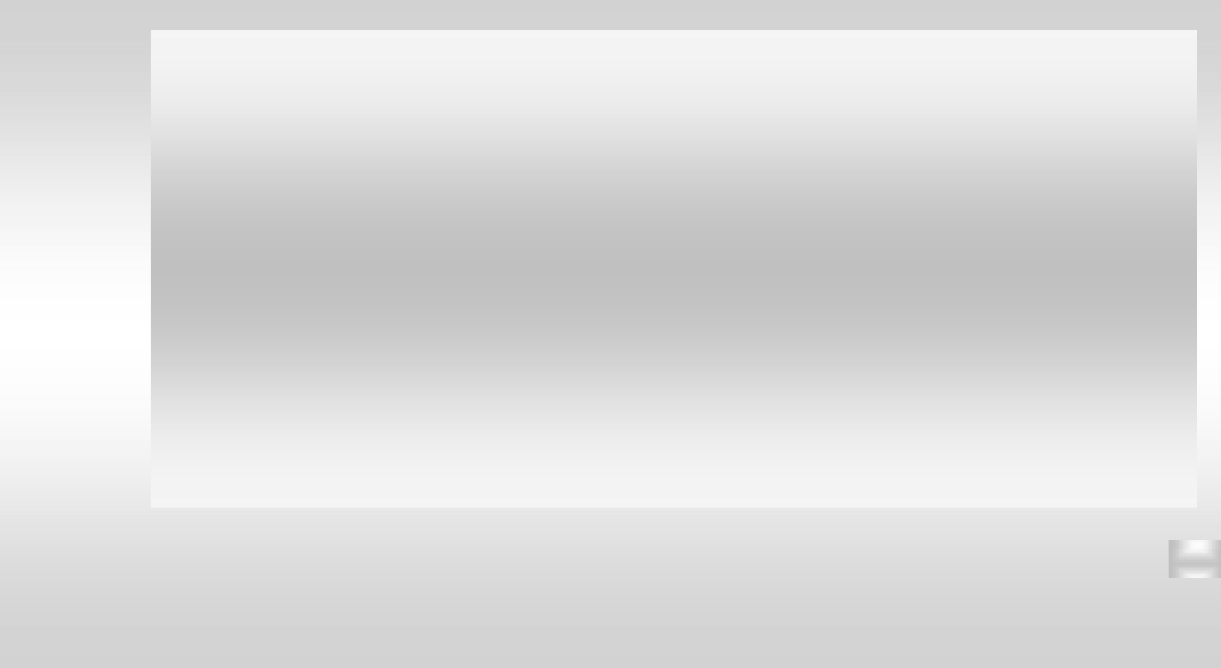 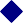 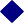 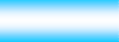 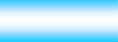 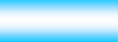 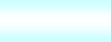 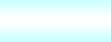 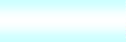 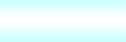 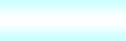 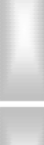 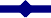 Рисунок 23 Динамика экономического эффекта по годам реализации программыПрограмма комплексного развития коммунальной инфраструктуры МО «Светогорское городское поселение» на 2015-2030 ггПовышение энергетической эффективности систем освещения в подъездах жилых домов по МО «Светогорское городское поселение».В настоящее время в системах освещения МОП (мест общего пользования) жилищного фонда МО «Советское городское поселение» используются лампы накаливания в количестве 2500 штук мощностью 40 Вт.Время работы ламп в подъездах: 12 часов в сутки или 4380 часов в год. Тариф на электроэнергию составляет 2,35 руб./кВтчас.Определим величину энергопотребления в год, которая будет равна: Q1 = 2500  40  4380 = 438000,00 кВтч/год.Таким образом, расходы на электроэнергию по данным лампам освещения составят за год: S1 = 2,35  438000/ 1000 = 1029,3 тыс. руб.При замене ламп накаливания на энергосберегающие лампы (принимая соотношение потребляемой мощности 1 к 5):Величина энергопотребления: Q2 = 87600,00 кВтч/год.Расходы на электроэнергию:S2 = 87600,00 2,35/1000 = 205, 86 тыс. руб.Таким образом, обеспечивается ежегодная экономия в натуральном выражении 350,4 тыс. кВтч.Ежегодная экономия в стоимостном выражении определяется по формуле:Э  (S   S )  (З ЛН   З ЭЛ ) ,	руб./год;1	2		i	i iгде:Э — ежегодная экономия от реализации мероприятия, руб./год;S1 — расходы на оплату ЭЭ при использовании ламп накаливания, руб./год;S2 — расходы на оплату ЭЭ при использовании энергосберегающих ламп, руб./год;З ЛНсредние ежегодные затраты на замену, ремонт и т.п. (включая стоимость расходныхматериалов, заработную плату работников и т.д.) при эксплуатации ламп накаливания за период реализации программы;З ЭЛсредние ежегодные затраты на замену, ремонт и т.п. (включая стоимость расходныхматериалов, заработную плату работников и т.д.) при эксплуатации энергосберегающих ламп за период реализации программы.Примем, что стоимость работ по замене одной лампы (примем среднюю заработную плату электромонтера 15000 руб., число рабочих дней в месяц - 21 день, по 8 часов) при времени на замену одной лампы порядка 0,25 часа, Sзп = 15000 : 21 : 8 х 0, 25 = 22,3 руб.Среднегодовое число ламп, требующее замены составляет:Таблица 74 Сведения о колистве ламп необходимых к заменеИтого, в год требуется заменить 10950 ламп Стоимость замены ламп составит:З ЛН= 10950 (22,3+25)= 517,935 тыс. руб.Программа комплексного развития коммунальной инфраструктуры МО «Светогорское городское поселение» на 2015-2030 ггСреднегодовое число энергосберегающих ламп, требующее замены из расчета срока службы 10000 часов (для среднего ценового диапазона стоимостью 150 руб./шт.) составляет:NЛН = 1095 шт./год;З ЭЛ= 1095,0  (22,3 + 150) = 188,6685 тыс. руб.Таким образом, ежегодная экономия от реализации мероприятия в стоимостном выражении составит:Э  (S  S )  (З ЛН  З ЭЛ ) = 1152,707 тыс. руб.1	2		i	i iДинамика прогнозируемого экономического эффекта по годам реализации мероприятия пропорционально динамике затрат нарастающим итогом относительно базового года: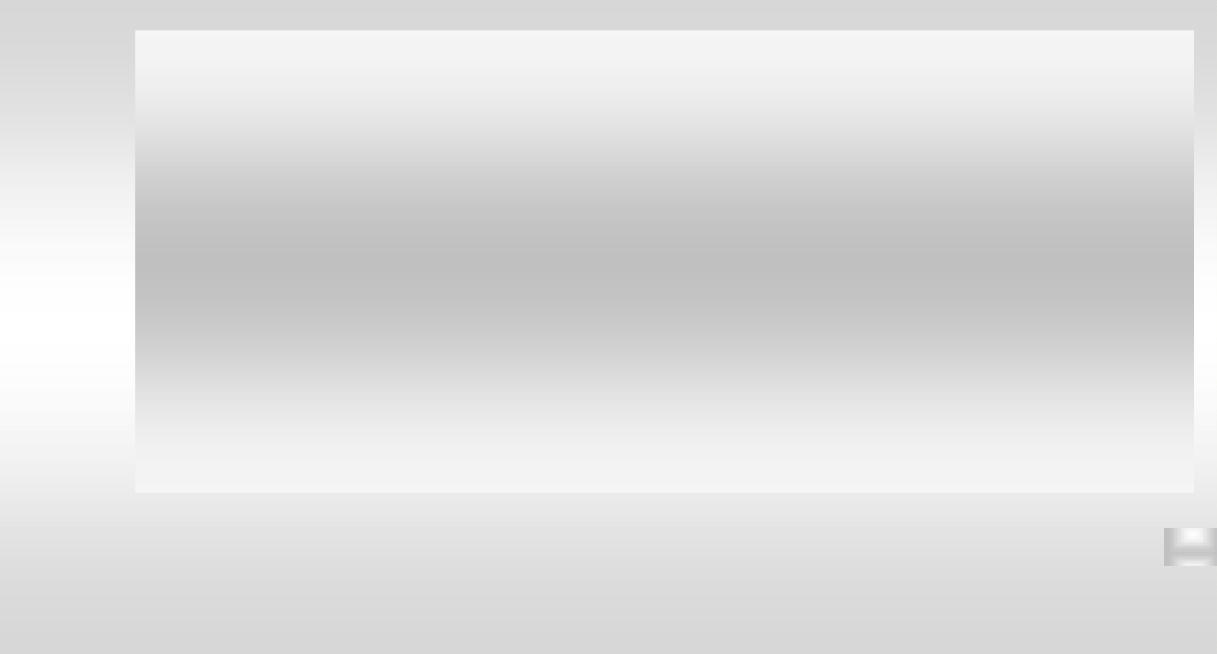 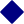 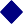 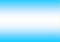 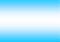 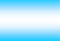 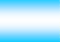 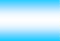 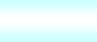 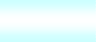 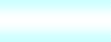 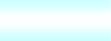 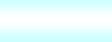 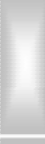 Рисунок 24 Экономический эффект от мероприятия по замене ламп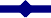 Установка датчиков движения в подъездах жилых домов.Существуют датчики с функцией мониторинга естественной освещенности – датчик постоянно измеряет освещенность естественным светом и не включает (или отключает – для датчиков присутствия) светильники, если естественная освещенность превышает заданное пороговое значение, даже если в поле зрения датчика находятся люди.В проходных помещениях с малым потоком людей экономия электроэнергии при установке датчиков движения составляет до 95% (Согласно данным Портала по энергосбережению – Энергосовет). Примем условно экономию электроэнергии до 55%.Датчики движения устанавливаются комплектно на определённое количество ламп. Примем установку одного датчика на группу из пяти ламп в МОП жилых домов или 500 датчиков.Уточнённое количество датчиков определяется проектом по их установке. Время работы ламп в подъездах: 4380 часов в год.Таким образом, количество электроэнергии, затраченное на освещение лестничных клеток подъездов без датчиков движения составит:500(ламп) × 40(Вт – мощность одной лампы) = 20000 Вт или 87,6 тыс. кВт×час /год. Тариф на электроэнергию составляет 2,35 руб./кВтчас.Экономия электроэнергии при установке датчиков движения составит – 113,22 тыс. руб. (после реализации данного мероприятия)Программа комплексного развития коммунальной инфраструктуры МО «Светогорское городское поселение» на 2015-2030 гг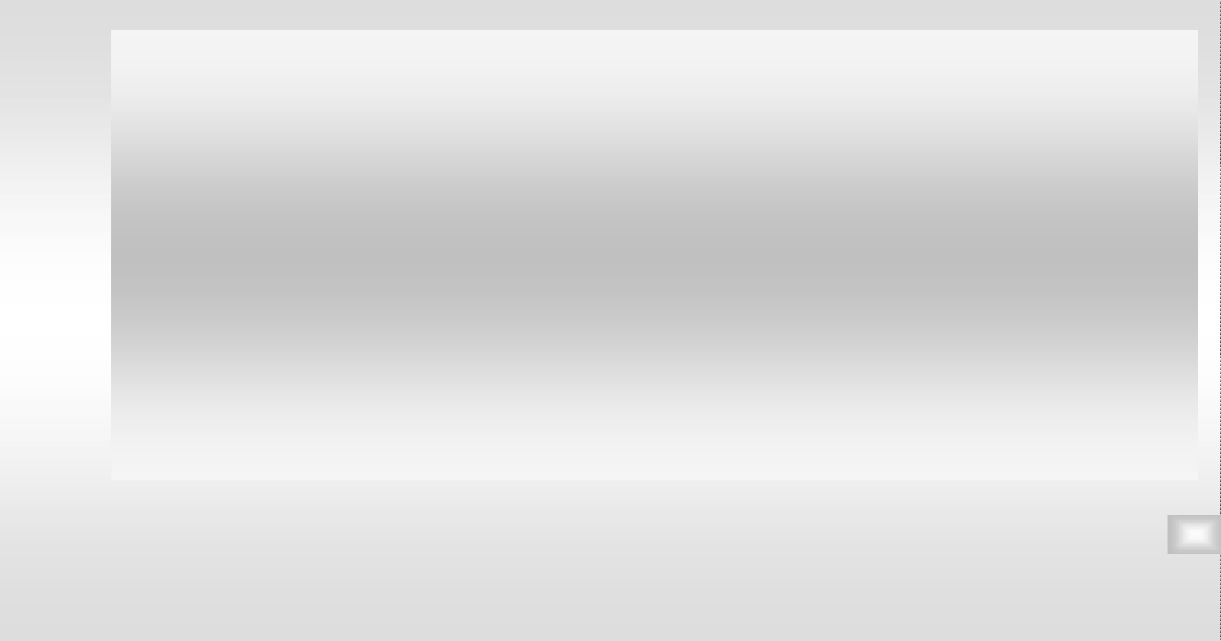 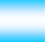 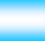 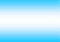 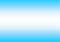 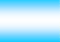 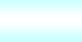 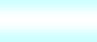 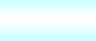 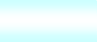 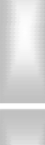 Динамика прогнозируемого экономического эффекта по годам реализации мероприятия в сравнении с произведенными затратами нарастающим итогом:Рисунок 25 Экономический эффект от мероприятия по установке датчиков движенияУтепление зданий, строений, сооружений МО «Светогорское городское поселение».Технология утепления зданий на сегодняшний день предусматривает применение легких теплоизоляционных материалов, характеризующихся низкой теплопроводностью и отличительной морозостойкостью. Качественно выполненная теплоизоляция позволяет сократить теплопотери и, соответственно, уменьшить расходы на обогрев здания изнутри. Утепление фасадов домов и других объектов позволяет защитить здание от климатических воздействий, тем самым увеличивая срок его эксплуатации.Утепление дома снаружи способствует минимизации неблагоприятных температурных перепадов и увеличивает срок эксплуатации несущих конструкций.Преимущества системы утепления фасада:Обеспечивает надежную теплозащиту здания, снижая затраты на отопление;Перемещая «точку росы» из ограждающей конструкции в утеплитель, уменьшает разрушительное воздействие влаги на конструкцию, а также исключает образование  плесени;Создает комфортные условия проживания внутри здания, обеспечивая стабильную температуру внутренней поверхности стены (как при очень низкой, так и при высокой температуре наружного воздуха);Обеспечивает эффективную звукоизоляцию.Согласно данным Портал-Энерго экономия тепловой энергии при утеплении фасадов жилых зданий достигает 40%, в том числе при герметизации межпанельных швов экономия может достигать 20 %. Для расчёта примем экономию 20%.При среднем тарифе 718,05 руб./Гкал получаем экономию в натуральном выражении 23,6 тыс. Гкал/год, в денежном выражении 16945,98 тыс. руб./год.В натуральном выражении:Программа комплексного развития коммунальной инфраструктуры МО «Светогорское городское поселение» на 2015-2030 ггТаблица 75 Экономия в натуральном выражении от мероприятия – утепление зданий, сооруженийТаблица 76 Экономия в стоимостном выражении от мероприятия – утепление зданий, сооруженийДинамика прогнозируемого экономического эффекта по годам реализации мероприятия пропорционально динамике затрат в сравнении с произведенными затратами нарастающим итогом относительно базового года: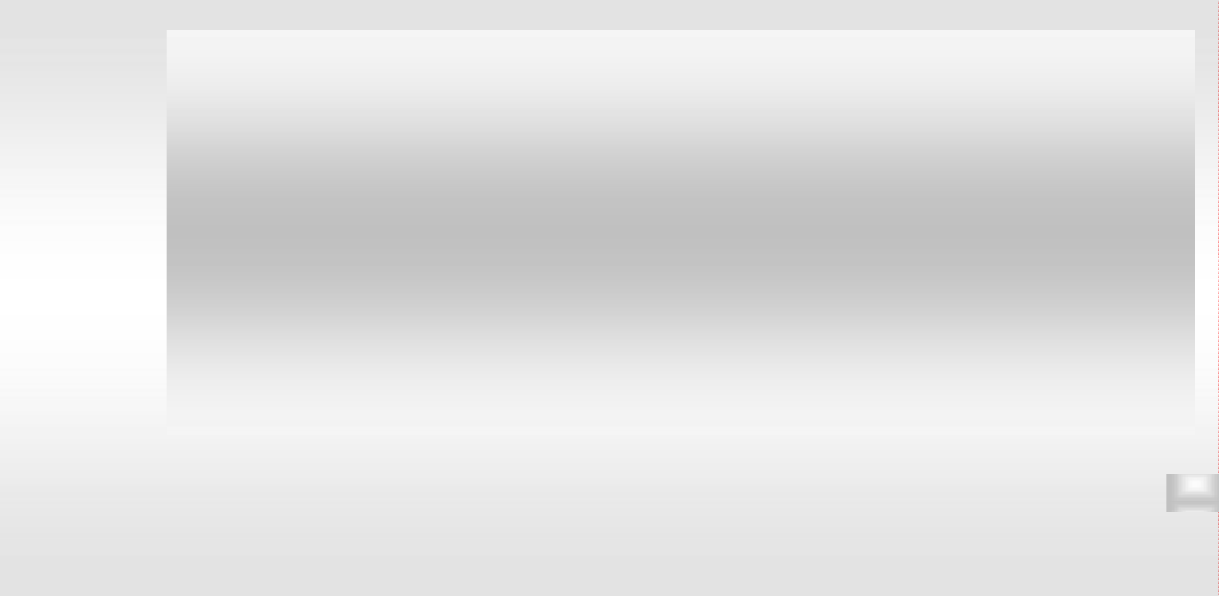 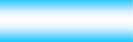 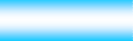 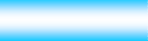 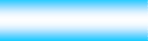 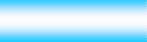 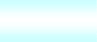 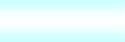 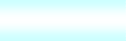 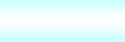 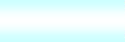 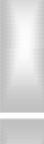 Рисунок 26 Экономический эффект от мероприятия – утепление зданий, сооруженийАвтоматизация потребления тепловой энергии многоквартирными домами (автоматизация тепловых пунктов, пофасадноерегулирование).Система автоматического регулирования теплопотребления не только сокращает потребление тепловой энергии до 25-35%, но и одновременно повышает качество теплоснабжения за счет того, что позволяет: устранить перерасход тепловой энергии в осенне-летний период, обеспечить комфортный микроклимат внутри здания.Данная величина экономии энергии была подтверждена при реализации комплекса мероприятий по повышению эффективности системы отопления в девятиэтажном жилом доме в Москве в Юго-Восточном административном округе в районе Жулебино. В ходе реализации данного проекта был установлен индивидуальный тепловой пункт (ИТП) и комнатные термостаты на отопительных приборах. Кроме того, был выполнен комплекс мероприятий, обеспечивающих нормальное функционирование оборудования, таких как балансировка, учет энергопотребления и т. д. В ходе эксплуатации было установлено, что фактическая экономия тепловой энергии составляет 25 %. Такой же комплекс мероприятий реализован в Москве в Центральном административном округе в Басманном районе. Здесь за счет перехода на ИТП и регулирования расхода тепловой энергии посредством термостатов была получена экономия энергии 20–30 %.Программа комплексного развития коммунальной инфраструктуры МО «Светогорское городское поселение» на 2015-2030 ггЕдиновременные инвестиции в энергосберегающие мероприятия, отнесенные к 1 м2 площади, – 0,068 тыс. руб./м2. Всего данное мероприятие планируется провести в 277 домах, площадь которых составляет 330833,41 м2, потребление тепловой энергии домами составляет 101,8 тыс. Гкал/год.Принимая среднее значение экономического эффекта 20 %, получим ожидаемую экономию по энергоресурсам с учетом действующих тарифов:Таблица 77 Экономия от мероприятия – автоматизация потребления тепловой энергии МКДДинамика прогнозируемого экономического эффекта по годам реализации мероприятия пропорционально динамике затрат в сравнении с произведенными затратами нарастающим итогом: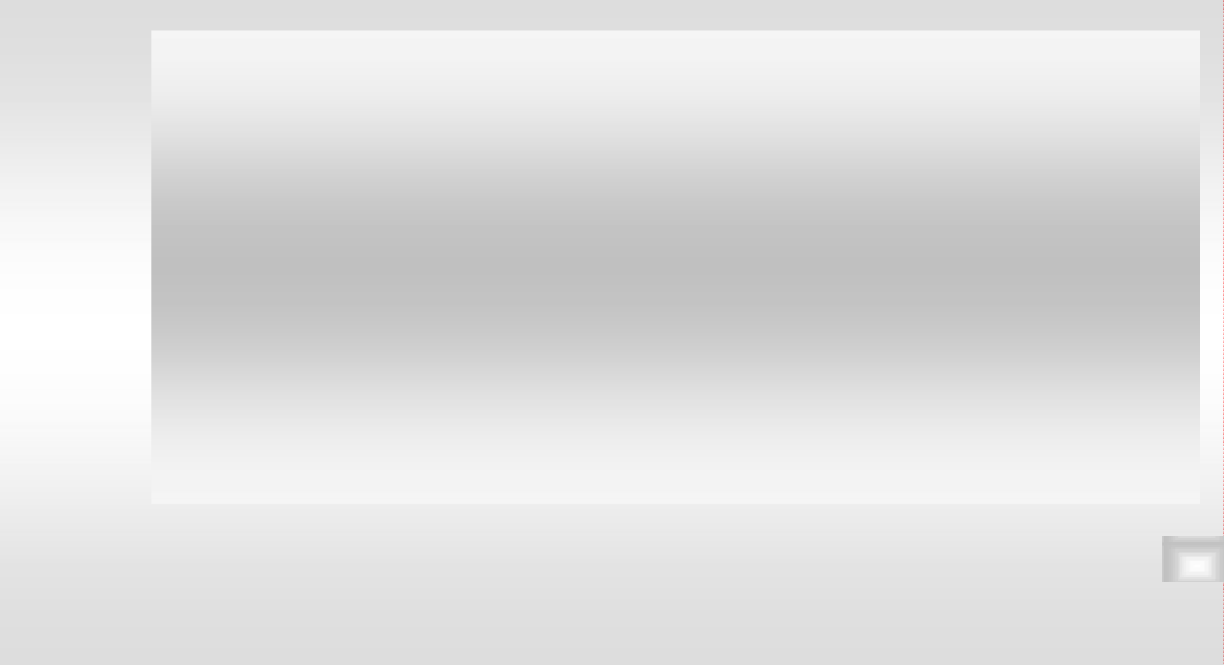 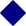 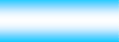 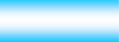 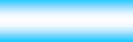 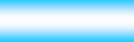 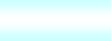 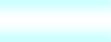 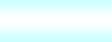 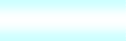 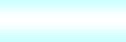 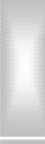 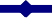 Рисунок 27 Экономический эффект от мероприятия – автоматизация потребления тепловой энергии МКДПрограмма комплексного развития коммунальной инфраструктуры МО «Светогорское городское поселение» на 2015-2030 ггПерекладка внутридомовых электрических сетей по МО«Светогорское городское поселение».Замена внутридомовых электрических сетей происходит в связи с износом сетей. Данное мероприятие не несёт в себе прямого экономического эффекта. Необходимо для качественного и безаварийного снабжения абонентов.Установка приборов учета в зданиях жилого фонда МО «Светогорское городское поселение».Закон «Об энергосбережении и о повышении энергетической эффективности и о внесении изменений в отдельные законодательные акты Российской Федерации» №261 предписывает завершить полное оснащение приборами учета коммунальных ресурсов всех объектов до 1 января 2012 года. Данное мероприятие не несет в себе прямого энергосберегающего эффекта, но способствует привлечению финансирования и, как следствие, внедрению энергосберегающих технологий.Всего на данное мероприятие бюджетом выделено 1000 тыс. руб.По ориентировочным затратам на данную сумму можно провести оснащение приборами учёта три дома. Общее потребление жилфондом составляет 118 тыс. Гкал. Всего 188 жилых многоквартирных домов.Экономия при установке общедомовых (коллективных) приборов учёта электроэнергии по данным различных источников составляет до 25% от потенциала энергосбережения.Для расчёта примем среднюю экономию 12%.Экономия при установке общедомовых (коллективных) приборов учёта теплоэнергии по данным различных источников составляет до 30% от потенциала энергосбережения.Для расчёта примем среднюю экономию 20%.С учётом действующих тарифов получаем экономию энергоресурсов: В натуральном выражении:Таблица 78 Экономия в натуральном выражении от мероприятия - замена внутридомовых электросетейТаблица 79 Экономия в стоимостном выражении от мероприятия - замена внутридомовых электросетейДинамика прогнозируемого экономического эффекта по годам реализации мероприятия пропорционально динамике затрат нарастающим итогом относительно базового года:Программа комплексного развития коммунальной инфраструктуры МО «Светогорское городское поселение» на 2015-2030 гг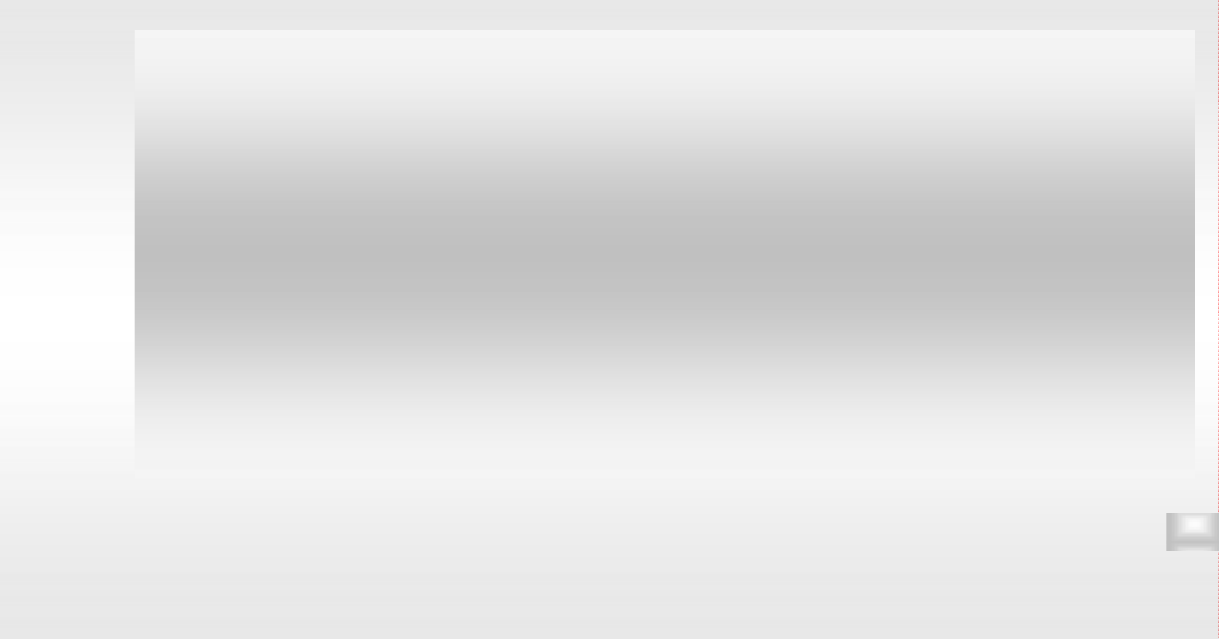 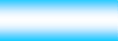 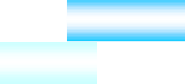 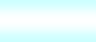 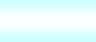 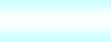 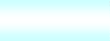 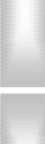 Рисунок 28 Экономический эффект от мероприятия - замена внутридомовых электросетейОценка эффективности мероприятий по энергосбережению и повышению энергетической эффективности в коммунальной инфраструктуре.Модернизация котельных с использованием энергоэффективного оборудования с высоким коэффициентом полезного действия.Тепловая энергия на территории МО «Светогорское городское поселение» частично вырабатывается двумя БМК в дер. Лосево и пос. Лесогорский, частично покупается со стороны.На БМК пос. Лесогорский была произведена замена газовых горелок в количестве 3 шт. (на все три котла, установленных в котельной) типа ГГС-Б3,5 на ГБЛ-2,8.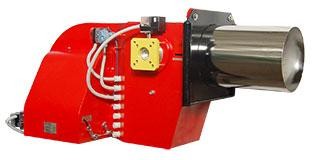 Описание горелки:по типу регулирования соотношения «топливо/воздух»: раздельное;по типу регулирования мощности: плавно-двухступенчатое или модулируемое;по размеру факела: длинный (ГБЛ-2,8), размеры факела также могут быть изменены в зависимости от типа и конструкции теплоагрегата.В комплект поставки входят:горелка;арматурная группа (газовая линейка) Ду 50;автоматика управления;котловые датчики и соединительные кабели.Программа комплексного развития коммунальной инфраструктуры МО «Светогорское городское поселение» на 2015-2030 ггГорелка может оснащаться различными типами автоматики управления:СПЕКОН СК (управление горелкой или горелкой и теплоагрегатом; модулируемое регулирование мощности).Экономический эффект от внедрения систем автоматизации работы горелок может достигать 15 % снижения затрат энергоресурсов.Принимая, что при внедрении данного мероприятия расход природного газа на выработку тепловой энергии снизится на 7,5 %, получим ожидаемую экономию по энергоресурсам с учетом действующих тарифов:Таблица 80 Экономия от мероприятия - замена горелокДинамика прогнозируемого экономического эффекта по годам реализации мероприятия пропорционально динамике затрат в сравнении с произведенными затратами нарастающим итогом: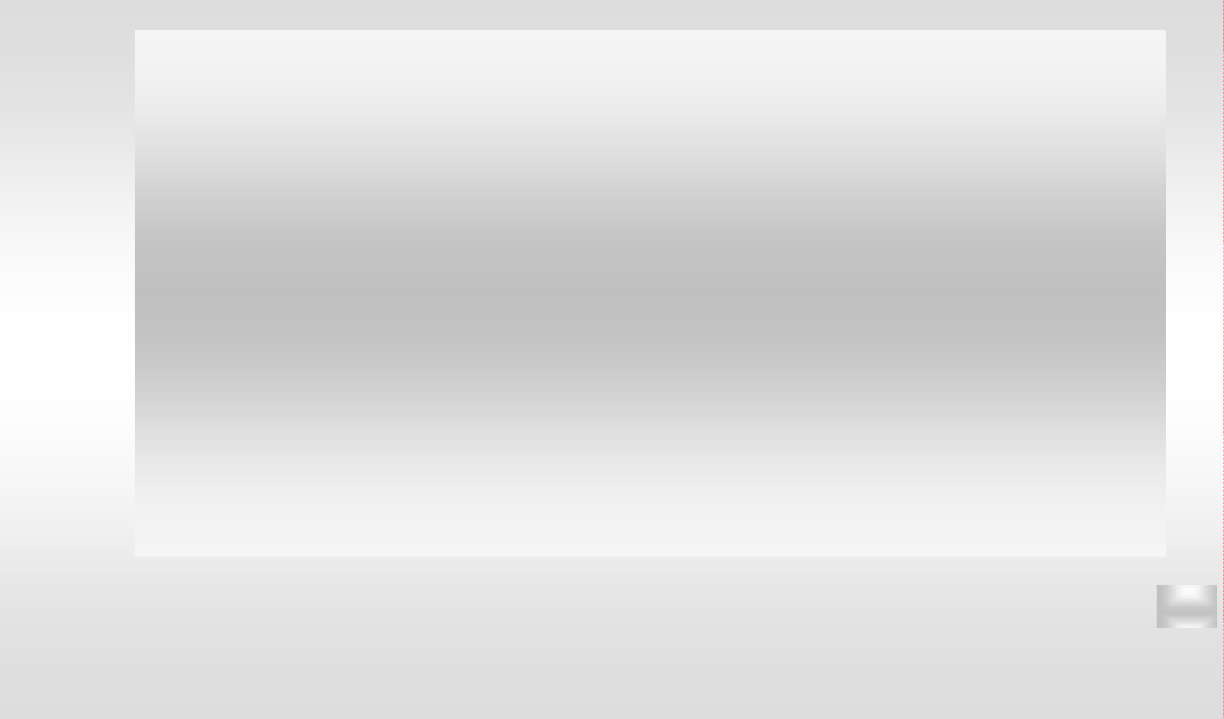 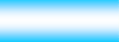 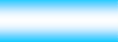 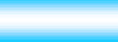 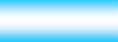 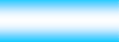 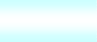 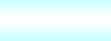 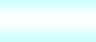 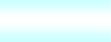 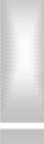 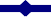 Рисунок 29 Экономический эффект от мероприятия - замена горелокОценка эффективности программыРеализация мероприятий, планируемых в рамках настоящей программы, позволит обеспечить экономию энергетических ресурсов с учетом социального экономического эффекта (предотвращение потери прибыли от нарушения поставки услуг потребителям), гарантирования требуемого качества поставляемых услуг:Программа комплексного развития коммунальной инфраструктуры МО «Светогорское городское поселение» на 2015-2030 ггПрограмма комплексного развития коммунальной инфраструктуры МО «Светогорское городское поселение» на 2015-2030 ггТаблица 81 Экономия энергитических ресурсовДинамика прогнозируемого экономического эффекта по годам в сравнении с произведенными затратами нарастающим итогом относительно базового года: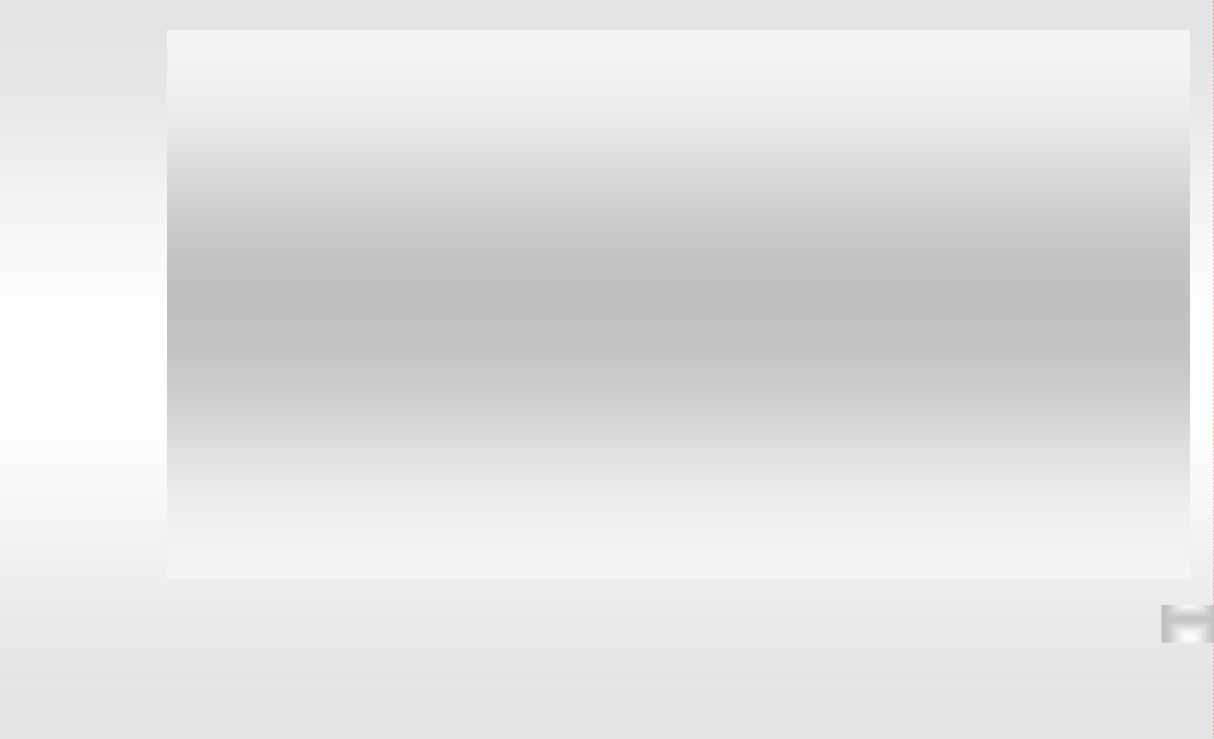 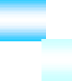 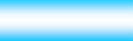 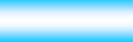 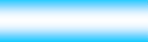 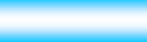 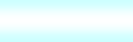 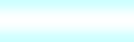 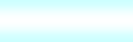 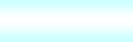 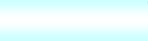 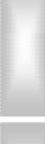 Рисунок 30 Динамика экономического эффекта проведения программы Прогнозируемая динамика экономии электрической энергии по годам выполнения программы за 2010-2015 г.г. нарастающим итогом относительно базового года:Программа комплексного развития коммунальной инфраструктуры МО «Светогорское городское поселение» на 2015-2030 гг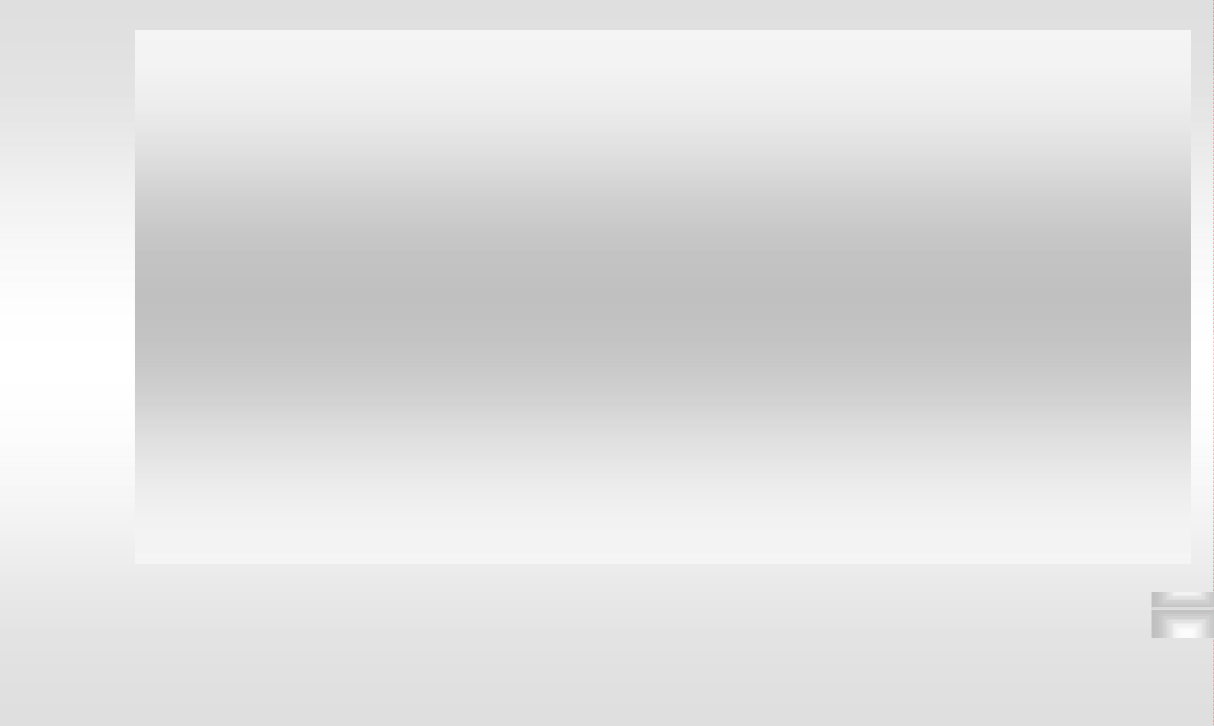 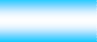 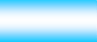 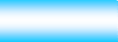 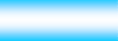 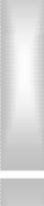 Рисунок 31 Экономия электрической энергииПрогнозируемая динамика экономии тепловой энергии по годам выполнения программы за 2010-2015 г.г. нарастающим итогом относительно базового года: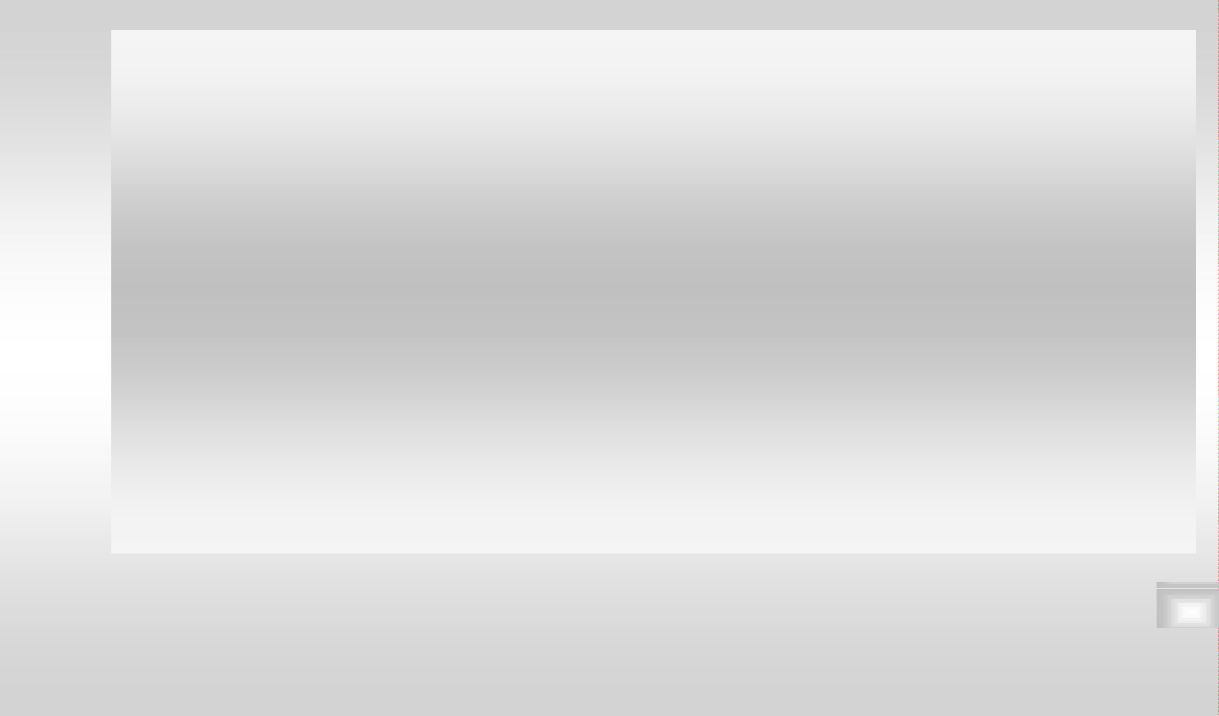 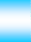 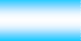 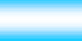 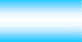 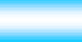 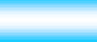 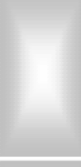 Рисунок 32 Экономия тепловой энергииПрогнозируемая динамика экономии природного газа по годам выполнения программы за 2010-2015 г.г. нарастающим итогом относительно базового года:Программа комплексного развития коммунальной инфраструктуры МО «Светогорское городское поселение» на 2015-2030 гг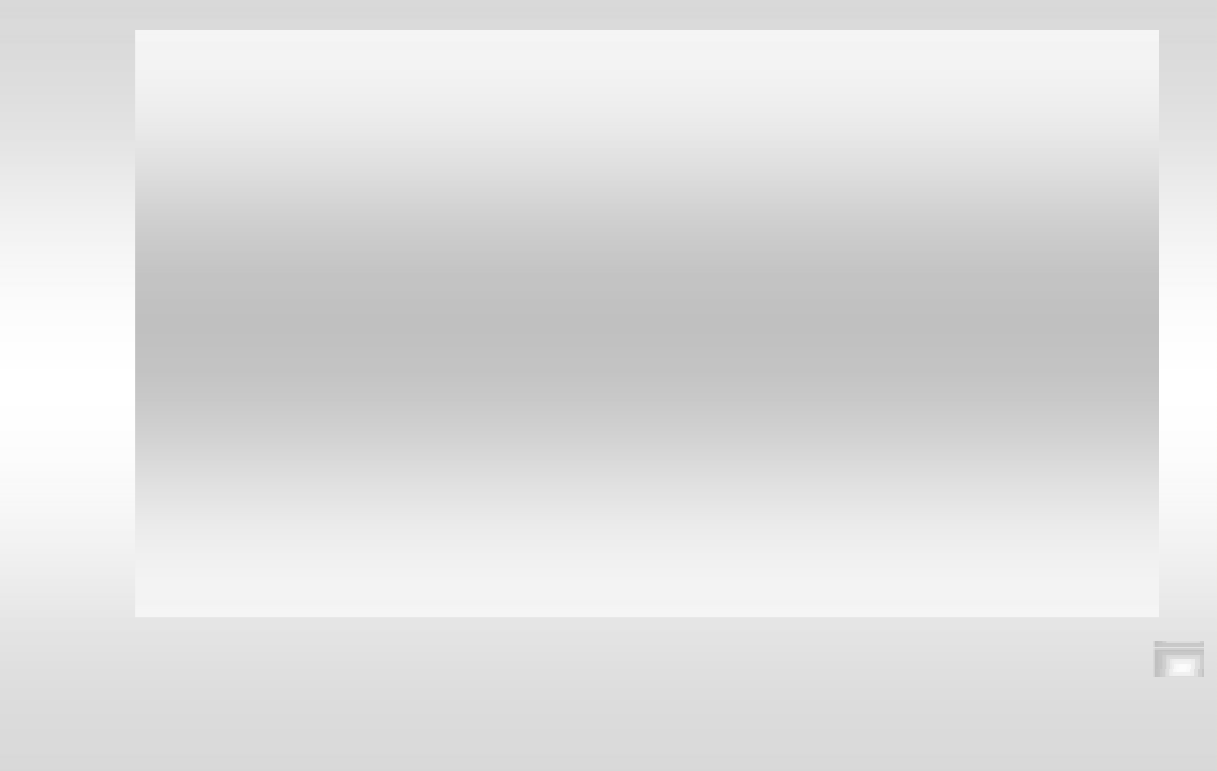 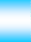 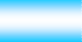 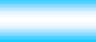 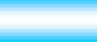 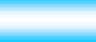 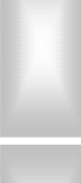 Рисунок 33 Экономия природного газаПосле проведения энергетических обследований с составлением энергетических паспортов, должны быть разработаны мероприятия по энергосбережению и повышению энергетической эффективности, с расчетом экономии энергетических ресурсов в натуральном и стоимостном выражении на годы их реализации.Таблица 82 Перечень мероприятий по энергосбережению и повышению энергетической эффективностиПрограмма комплексного развития коммунальной инфраструктуры МО «Светогорское городское поселение» на 2015-2030 ггРесурсное обеспечение программыФинансовое обеспечение мероприятий Программы осуществляется за счёт средств бюджета МО Светогорское городское поселение, а также за счет средств организации коммунального комплекса, инвестиционных надбавок к тарифам (в случае принятия в установленном порядке инвестиционных программ организаций коммунального комплекса).К реализации мероприятий могут привлекаться средства областного и федерального бюджетов в рамках финансирования областных и федеральных программ по энергосбережению и энергоэффективности и внебюджетные источники.Всего за годы реализации программы 237591,6 тыс. руб. Местный бюджет – 7394,2 тыс. руб., в том числе по годам:2010 год – 0 тыс. руб.2011 год – 5 555,60 тыс. руб.2012 год – 1 697,20 тыс. руб.2013 год – 141,40 тыс. руб.2014 год – 0 тыс. руб.2015 год – 0 тыс. руб.Прочие средства – 230197,4 тыс. руб., в том числе по годам:2010 год – 60,00 тыс. руб.2011 год – 45 991,48 тыс. руб.2012 год – 45 991,48 тыс. руб.2013 год – 46 051,48 тыс. руб.2014 год – 46 051,48 тыс. руб.2015 год – 46 051,48 тыс. руб.Объемы финансирования Программы за счет средств бюджета МО Светогорское городское поселение носят прогнозный характер и подлежат уточнению в установленном порядке при формировании и утверждении проекта бюджета на очередной финансовый год.Программа комплексного развития коммунальной инфраструктуры МО «Светогорское городское поселение» на 2015-2030 ггСистема управления реализацией программыТекущее управление реализацией Программы осуществляет администрация МО Светогорское сельское поселение.Заказчик контролирует выполнение программных мероприятий, целевое и эффективное использование средств, направляемых на реализацию Программы, осуществляет управление ее исполнителями, готовит ежегодные отчеты о реализации Программы, ежегодно осуществляет оценку достигнутых целей и эффективности реализации Программы.Главным ответственным лицом за ежеквартальный контроль энергопотребления и реализацию энергосберегающих мероприятий является руководитель муниципального учреждения, эксплуатирующего помещения.Система целевых показателей в области энергосбережения и повышения энергетической эффективностиПри реализации мероприятий по энергосбережению и повышению энергетической эффективности должны быть достигнуты следующие результаты:сокращение бюджетных расходов на тепло-, электро- и водоснабжение муниципальных учреждений;обеспечение нормальных климатических условий во всех муниципальных зданиях;повышение заинтересованности в энергосбережении.Реализация программных мероприятий даст дополнительные эффекты в виде:формирования действующего механизма управления потреблением топливно- энергетических ресурсов муниципальными бюджетными учреждениями и сокращение бюджетных затрат на оплату коммунальных ресурсов;снижения затрат на энергопотребление организаций бюджетной сферы, населения и предприятий муниципального образования в результате реализации энергосберегающих мероприятий;подготовки специалистов по внедрению и эксплуатации энергосберегающих систем и энергоэффективного оборудования;создания условий для принятия долгосрочных программ энергосбережения, разработки и ведения топливно-энергетического баланса муниципального образования;создание условий для развития рынка товаров и услуг в сфере энергосбережения;внедрения в строительство современных энергоэффективных решений на стадии проектирования; применения энергоэффективных строительных материалов, технологий и конструкций, системы экспертизы энергосбережения;Повышение эффективности использования энергоресурсов, развитие всех отраслей экономики по энергосберегающему пути будет происходить в том случае, если в каждой организации и каждом домохозяйстве будут проводиться мероприятия по энергосбережениюПрограмма комплексного развития коммунальной инфраструктуры МО «Светогорское городское поселение» на 2015-2030 ггХАРАКТЕРИСТИКА СОСТОЯНИЯ И ПРОБЛЕМЫ В РЕАЛИЗАЦИИ ЭНЕРГО- И РЕСУРСОСБЕРЕЖЕНИЯ И УЧЕТА СБОРА ИНФОРМАЦИИПри реализации энергосберегающих мероприятий в бюджетной сфере необходимо учитывать:достижение целевых показателей по энергосбережению, в том числе требование Федерального закона от 23.11.2009 № 261-ФЗ «Об энергосбережении и о повышении энергетической эффективности и о внесении изменений в отдельные законодательные акты Российской Федерации» ежегодно уменьшать ассигнования бюджетным учреждениям на 3%;отсутствие мотивации уполномоченного персонала к энергосбережению;отсутствие выделенных целевых средств на внедрение энергосберегающих мероприятий;жесткую регламентацию статей затрат бюджетного учреждения, в том числе на оплату коммунальных услуг.Наиболее подходящей схемой реализации энергосбережения в бюджетных учреждениях является схема энергосервисных контрактов. С учетом понятного и прогнозируемого объема средств, выделяемых в бюджете на оплату коммунальных услуг учреждения, существенно упрощается финансовая модель внедрения энергосберегающих мероприятий. При этом возникающая экономия может делиться пропорционально: часть – на оплату услуг энергосервисной компании, часть – на материальное стимулирование персонала бюджетного учреждения, однако предпочтительнее использовать схему возобновляемого финансирования (реинвестирования), поскольку целесообразно в  первую очередь реализовывать потенциал энергосбережения на тех объектах, где может быть получен максимальный экономический эффект. Процесс реинвестирования должен служить финансовой основой дальнейшего внедрения энергосберегающих технологий. Требование Федерального закона от 23.11.2009 № 261-ФЗ «Об энергосбережении и о повышении энергетической эффективности и о внесении изменений в отдельные законодательные акты Российской Федерации» ежегодно уменьшать ассигнования на 3% каждому из бюджетных учреждений надо изменить на уменьшение ассигнований территориальной совокупности учреждений, тем более что в большинстве случаев учреждение имеет только одно здание.Положение муниципальной программы энергосбережения, цели и задачиНа сегодняшний день в сельском поселении Севастьяновское программа по энергосбережению и повышению энергетической эффективности не разработана, в связи с недостаточным финансированием проведения политики в области энергосбережения.Для данного муниципального образования это не является обязательным, т.к. основные объекты потребляющие энергию находятся на балансе частных организаций.Программа комплексного развития коммунальной инфраструктуры МО «Светогорское городское поселение» на 2015-2030 ггЦЕЛЕВЫЕ ПОКАЗАТЕЛИ РАЗВИТИЯ КОММУНАЛЬНОЙ ИНФРАСТРУКТУРЫРезультаты реализации Программы определяются уровнем достижения запланированных целевых показателей.Перечень целевых показателей с детализацией по системам коммунальной инфраструктуры принят в соответствии с Методическими рекомендациями по разработке программ комплексного развития систем коммунальной инфраструктуры муниципальных образований, утв. Приказом Министерства регионального развития Российской Федерации от 06.05.2011 № 204 (табл. 50):критерии доступности коммунальных услуг для населения;показатели спроса на коммунальные ресурсы и перспективные нагрузки;величины новых нагрузок;показатели качества поставляемого ресурса;показатели степени охвата потребителей приборами учета;показатели надежности поставки ресурсов;показатели эффективности производства и транспортировки ресурсов;показатели эффективности потребления коммунальных ресурсов;показатели воздействия на окружающую среду.При формировании требований к конечному состоянию коммунальной инфраструктуры применяются показатели и индикаторы в соответствии с Методикой проведения мониторинга выполнения производственных и инвестиционных программ организаций коммунального комплекса, утв. приказом Министерства регионального развития Российской Федерации от 14.04.2008 № 48.Целевые показатели устанавливаются в соответствии с ранее разработанными схемами теплоснабжения, водоснабжения и водоотведения по каждому виду коммунальных услуг и периодически корректируются.Таблица 83 Целевые показатели ПрограммыПрограмма комплексного развития коммунальной инфраструктуры МО «Светогорское городское поселение» на 2015-2030 ггПрограмма комплексного развития коммунальной инфраструктуры МО «Светогорское городское поселение» на 2015-2030 ггУдельные расходы по потреблению коммунальных услуг отражают достаточный для поддержания жизнедеятельности объем потребления населением материального носителя коммунальных услуг. Охват потребителей услугами используется для оценки качества работы систем жизнеобеспечения. Уровень использования производственных мощностей, обеспеченность приборами учета характеризуют сбалансированность систем. Качество оказываемых услуг организациями коммунального комплекса характеризует соответствие качества оказываемых услуг установленным ГОСТам, эпидемиологическим нормам и правилам.Надежность обслуживания систем жизнеобеспечения характеризует способность коммунальных объектов обеспечивать жизнедеятельность без существенного снижения качества среды обитания при любых воздействиях извне, то есть оценкой возможности функционирования коммунальных систем практически без аварий, повреждений, других нарушений в работе.Надежность работы объектов коммунальной инфраструктуры характеризуется обратной величиной - интенсивностью отказов (количеством аварий и повреждений на единицу масштаба объекта, например на 1 км инженерных сетей); износом коммунальных сетей, протяженностью сетей, нуждающихся в замене; долей ежегодно заменяемых сетей; уровнем потерь и неучтенных расходов.Ресурсная эффективность определяет рациональность использования ресурсов, характеризуется следующими показателями: удельный расход электроэнергии, удельный расход топлива.Реализация мероприятий по системе электроснабжения позволит достичь следующего эффекта:обеспечение бесперебойного электроснабжения;повышение качества и надежности электроснабжения;обеспечение резерва мощности, необходимого для электроснабжения районов, планируемых к застройке.Результатами реализации мероприятий по системе теплоснабжения муниципального образования являются:Программа комплексного развития коммунальной инфраструктуры МО «Светогорское городское поселение» на 2015-2030 ггобеспечение	возможности	подключения	строящихся	объектов	к	системе теплоснабжения при гарантированном объеме заявленной мощности;повышение надежности и обеспечение бесперебойной работы объектов теплоснабжения за счет уменьшения количества функциональных отказов до рациональных значений;улучшение качества жилищно-коммунального обслуживания населения по системе теплоснабжения;повышение ресурсной эффективности предоставления услуг теплоснабжения.Результатами	реализации	мероприятий	по	развитию	систем	водоснабжения муниципального образования являются:обеспечение бесперебойной подачи качественной воды от источника до потребителя;улучшение качества жилищно-коммунального обслуживания населения по системе водоснабжения;обеспечение	возможности	подключения	строящихся	объектов	к	системе водоснабжения при гарантированном объеме заявленной мощности;экономия водных ресурсов и электроэнергии.Результатами	реализации	мероприятий	по	развитию	систем	водоотведения муниципального образования являются:обеспечение	возможности	подключения	строящихся	объектов	к	системе водоотведения при гарантированном объеме заявленной мощности;повышение	надежности	и	обеспечение	бесперебойной	работы	объектов водоотведения;уменьшение техногенного воздействия на среду обитания;улучшение качества жилищно-коммунального обслуживания населения по системе водоотведения.Реализация	программных	мероприятий   по   системе	газоснабжения	позволит достичь следующего эффекта:обеспечение надежности и бесперебойности газоснабжения.Целевые показатели реализации Программы приведены в Приложении 1 к Программному документу.ПЕРСПЕКТИВНАЯ СХЕМА ЭЛЕКТРОСНАБЖЕНИЯОБОСНОВЫВАЮЩИЕ МАТЕРИАЛЫ ПЕРСПЕКТИВНОГО РАЗВИТИЯНа основании данные Генерального плана и Стратегии социально-экономического развития муниципального образования «Светогорское городское поселение» ВыборскогоПрограмма комплексного развития коммунальной инфраструктуры МО «Светогорское городское поселение» на 2015-2030 ггмуниципального района Ленинградской области определены основные пути развития коммунальной инфраструктуры электроснабжения.Для определения перспективных значений электропотребления для жилого сектора воспользуемся среднегодовой перспективной численностью населения и среднестатистической нормой потребления на одного человека,которая описана в Генеральном плане.Электроснабжение промышленных зон может быть рассчитано на основании планов развития существующих предприятий и аналогов предполагаемых в дальнейшем производств на территории Севастьяновского сельского поселения. В изменившихся экономических условиях предприятия не в состоянии дать прогноз своего развития. Электрические нагрузки новых промышленных отраслей могут быть определены только при привязке конкретных предприятий.Электрические нагрузки жилищно-коммунального сектора рассчитываются по укрупненным показателям удельной расчетной коммунально-бытовой нагрузки на одного жителя. Показатели учитывают нагрузки жилых и общественных зданий (административных, учебных, научных, лечебных, торговых, зрелищных, спортивных), коммунальных предприятий, объектов транспортного обслуживания, наружного освещения, систем водоснабжения и теплоснабжения.Программа комплексного развития коммунальной инфраструктуры МО «Светогорское городское поселение» на 2015-2030 ггТаблица 84 Перспективные показатели спроса.ПРОГРАММА ИНВЕСТИЦИОННЫХ ПРОЕКТОВ В ЭЛЕКТРОСНАБЖЕНИИМероприятия и инвестиционных проекты в электроснабжении в МО «Светогорское городское поселение» не запланированы на период действия программы,Инженерно-техническая оптимизация систем коммунальной инфраструктуры. Мероприятия	по	инженерно-технической	оптимизации	систем	коммунальной инфраструктуры отсутствуют в период с 2015 по 2028 год, по причине оптимального варианта системы электроснабжения на период действия программы.Перспективное планирование развития систем коммунальной инфраструктуры.Согласно проекту Генерального плана муниципального образования «Светогорское городское поселение» Выборского муниципального района Ленинградской области.Данные мероприятия должны быть направлены на достижение целевых показателей развития системы электроснабжения в части источников электрической энергии и в части передачи электрической энергии.Разработка мероприятий комплексной реконструкции и модернизации систем коммунальной инфраструктурыМероприятия по комплексной реконструкции и модернизации систем коммунальной инфраструктуры отсутствуют в период с 2015 по 2030 год.Программа комплексного развития коммунальной инфраструктуры МО «Светогорское городское поселение» на 2015-2030 ггПовышение инвестиционной привлекательности коммунальной инфраструктуры.Мероприятия	по	комплексной	инвестиционной	привлекательности	коммунальной инфраструктуры отсутствуют в период с 2015 по 2030 год.7. ПЕРСПЕКТИВНАЯ СХЕМА ТЕПЛОСНАБЖЕНИЯОБОСНОВЫВАЮЩИЕ МАТЕРИАЛЫ ПЕРСПЕКТИВНОГО РАЗВИТИЯа) радиус эффективного теплоснабжения, позволяющий определить условия, при которых подключение новых или учитывающих тепловую нагрузку теплопотребляющих установок к системе теплоснабжения нецелесообразно вследствие увеличения совокупных расходов в указанной системе на единицу тепловой мощности, определяемый для зоны действия каждого источника тепловой энергииРасчет эффективного радиуса теплоснабжения для котельной в пгт. Лесогорский, д. Лосево и котельной детского дома существующими методиками не покажет объективных значений в связи с крайне малой подключенной тепловой нагрузкой и малыми масштабами данной зоны теплоснабжения в целом.Исходя из этого, расчеты для данных котельных не имеют логического смысла, некорректны и не имеют надобности. Ниже приведен расчет эффективного радиуса котельных.Расчеты оптимального радиуса теплофикационного оборудования МО«Светогорское городское поселение» по территориальному разделению представлены в Таблица 85, Таблица 86, Таблица 87 и Таблица 88.Таблица 85. Расчет оптимального радиуса ТЭЦ г. СветогорскГрафическое отображение эффективного радиуса ТЭЦ г. Светогорска представлено на рисунке 25 зеленой областью.Программа комплексного развития коммунальной инфраструктуры МО «Светогорское городское поселение» на 2015-2030 гг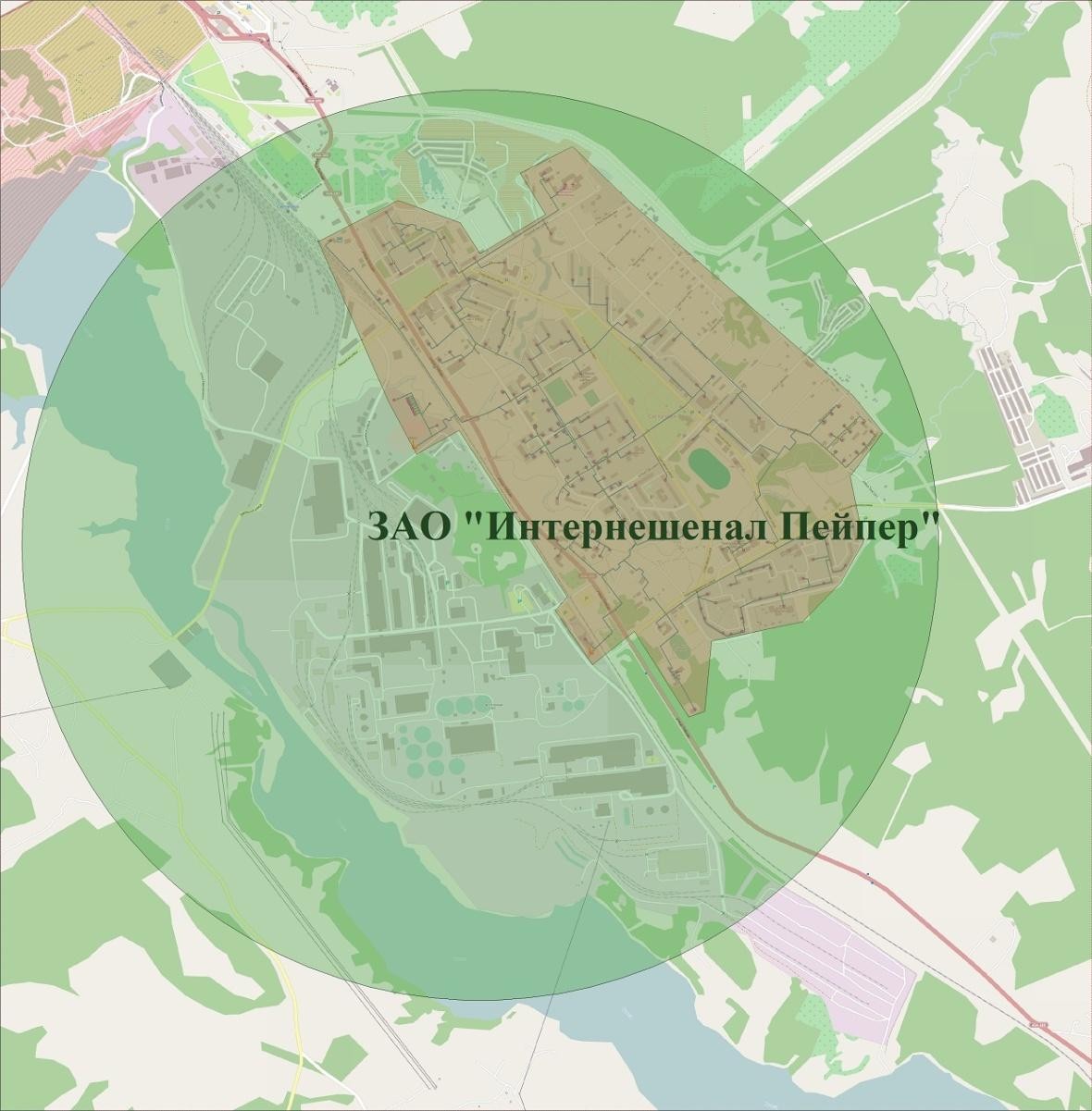 Рисунок 34. Эффективный радиус теплоснабжения г. Светогорск Таблица 86. Расчет оптимального радиуса котельной пгт. ЛесогорскийТаблица 87. Расчет оптимального радиуса котельной д. ЛосевоПрограмма комплексного развития коммунальной инфраструктуры МО «Светогорское городское поселение» на 2015-2030 ггТаблица 88. Радиус оптимального радиуса котельной детского домаб) описание существующих и перспективных зон действия систем теплоснабжения и источников тепловой энергииВ зоне централизованного теплоснабжения МО «Светогорское городское поселение» действует 4 тепловых источников: 3 котельных ООО «СЖКХ» и ТЭЦ ЗАО«Интернешнл Пейпер» -, расположенных в городе Светогорске, поселке городского типа Лесогосркий, деревни Лосево и старом Лесогорске. Установленная мощность всех Источников теплоснабжения составляет 60,4 Гкал/час, присоединенная нагрузка –43,2 Гкал/час. Потребителями тепловой энергии являются жилые и общественные здания.Протяженность тепловых сетей МО «Светогорское городское поселение» составляет 45789 в однотрубном исчислении. Системы централизованного теплоснабжения за исключением д. Лосево открытая.В соответствии с увеличением площади жилой застройки планируется постройка новой блочно-модульной котельной в пгт. Лесогорский. Конфигурация и планировка перспективной котельной будет определена в ходе разработки проектной документации. Ниже изображены существующие зоны действия источников тепловой энергии.Программа комплексного развития коммунальной инфраструктуры МО «Светогорское городское поселение» на 2015-2030 гг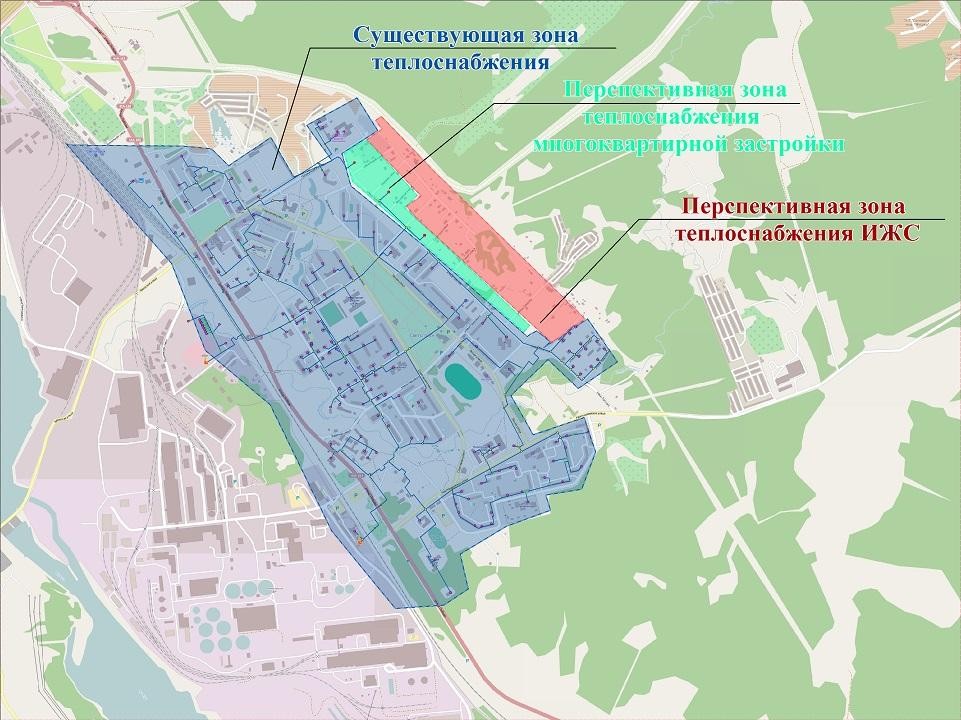 Рисунок 35. Зона действия ТЭЦ ЗАО "Интернешнл Пейпер" г. Светогорск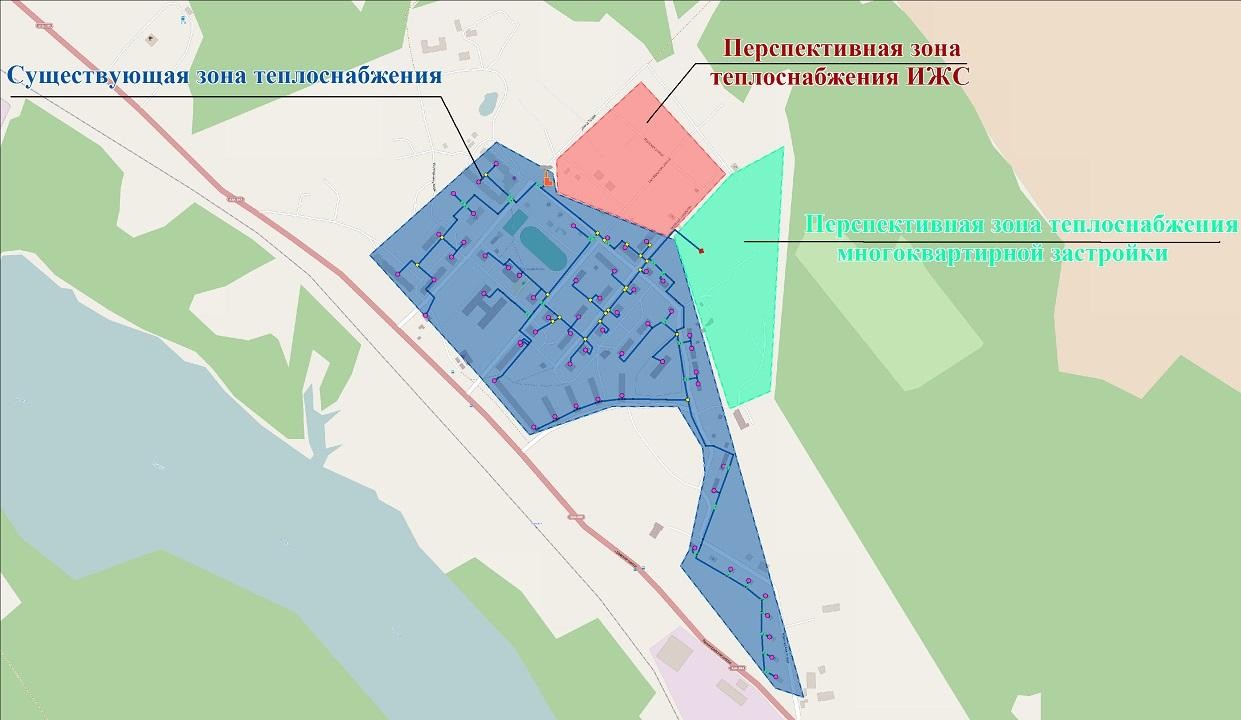 Рисунок 36. Зона действия блочно-модульной котельной пгт. Лесогорский, ул. СадоваяПрограмма комплексного развития коммунальной инфраструктуры МО «Светогорское городское поселение» на 2015-2030 гг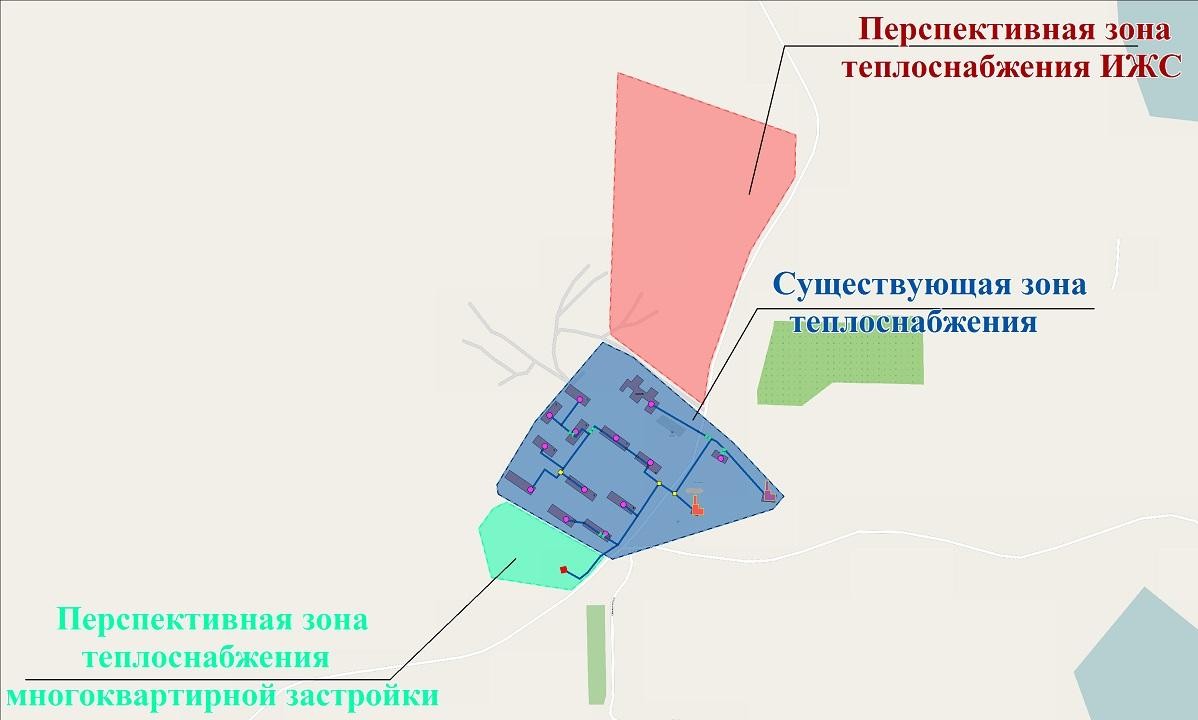 Рисунок 37. Зона действия котельной д. Лосево, ул. Новая, д 35аРисунок 38. Зона действия котельной детского дома пгт. Лесогорский, Советов, д. 7Программа комплексного развития коммунальной инфраструктуры МО «Светогорское городское поселение» на 2015-2030 ггв) описание существующих и перспективных зон действия индивидуальных источников тепловой энергииВ связи с разрозненным характером индивидуальной застройки большинство потребителей МО «Светогорское городское поселение» не имеют централизованного теплоснабжения. Потребители индивидуальной застройки используют для своих нужд угольные и газовые котлы малой мощности. Так же распространены электрические обогреватели и котлы. Теплофикационные установки размещаются в цокольных этажах жилых домов или в специальных пристройках. Котлы имеют в своем комплексе дополнительный контур для приготовления горячей воды.В зоны действия индивидуального теплоснабжения входят жилые и общественные здания, которые не подключены к централизованной системе теплоснабжения МО«Светогорское городское поселения». В соответствии с увеличением площади жилой застройки планируется расширение зон действия индивидуальных источников тепловой энергии.Программа комплексного развития коммунальной инфраструктуры МО «Светогорское городское поселение» на 2015-2030 ггг) перспективные балансы тепловой мощности и тепловой нагрузки в перспективных зонах действия источников тепловой энергии, в том числе работающих на единую тепловую сеть, на каждом этапеБалансы тепловой мощности котельных и перспективной тепловой нагрузки в каждой зоне действия источников тепловой энергии с определением резервов и дефицитов относительно существующей тепловой мощности нетто источников тепловой энергии приведены в Таблица 89. Условно принимается, что установленная мощность ЗАО «Интернешнл Пейпер», выделенная на централизованное теплоснабжение г. Светогорска, равна тепловой мощности паровых подогревателей сетевой воды.Таблица 89. Балансы тепловой энергии (мощности) и перспективной тепловой нагрузки в каждой из технологических зон действия источников тепловой энергии с определением резервов (дефицитов) существующей располагаемой тепловой мощности источников тепловой энергииВ городе Светогорске планируется строительство двух блочно-модульных котельных, установленная мощность которых с учетом тепловых потерь в сетях и установки резервного теплофикационного оборудования будет составлять 30 Гкал/час каждая.В пгт. Лесогорский на момент расчетного периода дефицит тепловой мощности будет составлять 5,5 Гкал/час. Для покрытия данного дефицита предлагается строительство новой блочно-модульной котельной с установленной тепловой мощностью 6,45 Гкал/час.Резерв тепловой мощности ТЭЦ определяется установленным теплофикационным оборудованием, а также расходом и параметрами пара, отбираемого из турбины. ЗАО «Интернешнл Пейпер» не предоставило все необходимые данные для определения резервов тепловой мощности нетто в связи с тем, что часть информации является коммерческой тайной.Исходя из этого, система теплоснабжения города Светогорска полностью привязана к технологическому циклу предприятия ЗАО«Интернешнл Пейпер», учредителями которого являются иностранные граждане и компании. А также учитывая нестабильнуюПрограмма комплексного развития коммунальной инфраструктуры МО «Светогорское городское поселение» на 2015-2030 ггэкономическую, политическую ситуацию и объявленные санкции для качественного перспективного развития систем теплоснабжения г. Светогорска необходимо строительство собственных независимых источников тепловой энергии (блочно-модульных котельных).Программа комплексного развития коммунальной инфраструктуры МО «Светогорское городское поселение» на 2015-2030 гга) перспективные балансы производительности водоподготовительных установок и максимального потребления теплоносителя теплопотребляющими установками потребителейРасчет перспективных балансов теплоносителя производился исходя из расчетных тепловых нагрузок к расчетному периоду (2030 год) с температурным перепадом между системами подающего и обратного трубопровода 25 °С. Перспективные балансы производительности водоподготовительных установок приведены в Таблица 90.Таблица 90. Перспективные балансы производительности водоподготовительных установок и максимального потребления теплоносителя теплопотребляющими установками на расчетный периодб) перспективные балансы производительности водоподготовительных установок источников тепловой энергии для компенсации потерь теплоносителя в аварийных режимах работы систем теплоснабженияОбъем аварийной подпитки рассчитан согласно п.6.17 СНиП 41-02-2003 «Тепловые сети» «Для открытых и закрытых систем теплоснабжения должна предусматриваться дополнительно аварийная подпитка химически не обработанной и не деаэрированной водой, расход которой принимается в количестве 2% объема воды в трубопроводах тепловых сетей». Результаты расчета аварийной подпитки представлены в Таблица 91.Таблица 91. Перспективные балансы производительности водоподготовительных установок и максимального потребления теплоносителя теплопотребляющими установками на расчетный периодПрограмма комплексного развития коммунальной инфраструктуры МО «Светогорское городское поселение» на 2015-2030 гга) предложения по строительству источников тепловой энергии, обеспечивающих перспективную тепловую нагрузку на осваиваемых территориях поселения, городского округа, для которых отсутствует возможность или целесообразность передачи тепловой энергии от существующих или реконструируемых источников тепловой энергии. Обоснование отсутствия возможности передачи тепловой энергии от существующих или реконструируемых источников тепловой энергии основывается на расчетах радиуса эффективного теплоснабженияСтроительство источников тепловой энергии, в связи с отсутствием передачи тепловой энергии от существующих или реконструируемых источников тепловой энергии, основывающихся на расчетах радиуса эффективного теплоснабжения, не планируется. Перспективных потребителей планируется обеспечить от новых котельных и новых тепловых сетей. В связи с этим строительство дополнительных тепловых сетей для перераспределения тепловой нагрузке не требуется. Перспективная зона новой застройки в городе Светогорске будет обеспечена теплом от двух новых котельных по 30 Гкал/час. В пгт. Лесогорский будет построена одна блочно-модульная газовая котельная с установленной тепловой мощностью 6,45 Гкал/час.б) предложения по реконструкции источников тепловой энергии, обеспечивающих перспективную тепловую нагрузку в существующих и расширяемых зонах действия источников тепловой энергииДо расчетного периода 2030 года планируется реконструкция существующих котельных в связи с износом существующего и вспомогательного оборудования. Реконструкция котельных в связи с подключением к ним новой тепловой нагрузки на отопление не предусматривается.в) предложения по техническому перевооружению источников тепловой энергии с целью повышения эффективности работы систем теплоснабженияВ ходе планируемой реконструкции существующих котельных предполагается использование современных технологий и оборудования, что повысит эффективность работы системы теплоснабжения в целом.г) графики совместной работы источников тепловой энергии, функционирующих в режиме комбинированной выработки электрической и тепловой энергии и котельных, меры по выводу из эксплуатации, консервации и демонтажу избыточных источников тепловой энергии, а также источников тепловой энергии, выработавших нормативный срок службы, в случае, если продление срока службы технически невозможно или экономически нецелесообразноПрограмма комплексного развития коммунальной инфраструктуры МО «Светогорское городское поселение» на 2015-2030 ггЗАО «Интеренейшенал Пейпер» является коммерческой организацией, имеющей свои коммерческие тайны. Данные по данному разделу не были предоставлены.д) меры по переоборудованию котельных в источники комбинированной выработки электрической и тепловой энергии для каждогоэтапаРеконструкции котельных для выработки электроэнергии в комбинированном цикле на базе существующих и перспективных тепловых нагрузок не планируется.е) меры по переводу котельных, размещенных в существующих и расширяемых зонах действия источников комбинированной выработки тепловой и электрической энергии, в пиковый режим работы для каждого этапа, в том числе график переводаПеревод котельной в пиковый режим по отношению к источникам энергии с комбинированной выработкой тепловой и электрической энергии не предусматривается.ж) решения о загрузке источников тепловой энергии, распределении (перераспределении) тепловой нагрузки потребителей тепловой энергии в каждой зоне действия системы теплоснабжения между источниками тепловой энергии, поставляющими тепловую энергию в данной системе теплоснабжения, на каждом этапеПотребность в распределении (перераспределении) тепловой энергии потребителей тепловой энергии в зоне действия системы теплоснабжения между источниками тепловой энергии не требуется.з) оптимальный температурный график отпуска тепловой энергии для каждого источника тепловой энергии или группы источников в системе теплоснабжения, работающей на общую тепловую сеть, устанавливаемый для каждого этапа, и оценку затрат при необходимости его измененияНа момент разработки схемы теплоснабжения для всех котельных муниципального образования целесообразным и обоснованным является температурный график 95/70 °С. Пересмотр и изменение температурного графика необходимо реализовывать исходя из соответствующих расчетов и разработанной проектной документации.и) предложения по перспективной установленной тепловой мощности каждого источника тепловой энергии с учетом аварийного и перспективного резерва тепловой мощности с предложениями по утверждению срока ввода в эксплуатацию новых мощностейПрограмма комплексного развития коммунальной инфраструктуры МО «Светогорское городское поселение» на 2015-2030 ггДанный раздел по каждой котельной рассматривается в ходе разработки проектной документации на разработку котельной.к) анализ целесообразности ввода новых и реконструкции существующих источников тепловой энергии с использованием возобновляемых источников энергииВ МО «Светогорское городское поселение» на момент разработки схемы теплоснабжения не существует источников тепловой энергии с использованием возобновляемых источников тепловой энергии. Данные технологии для централизованного теплоснабжения в перспективе развития тепловых сетей не предусматриваются.л) вид топлива, потребляемый источником тепловой энергии, в том числе с использованием возобновляемых источников энергииВ МО «Светогорское городское поселение» не существует и не предусматривается строительство источников тепловой энергии, используемых возобновляемые источники тепловой энергии. Выработка тепловой энергии в д. Лосево, пгт. Лесогорский и Лесогорск ст. осуществляется двумя газовыми блочно-модульными и одной мазутной котельными. Так же планируется постройка двух газовых блочно- модульных котельных в г. Светогорске и одной газовой блочно-модульной котельной в пгт. Лесогорский.м) предложения по строительству и реконструкции тепловых сетей, обеспечивающих перераспределение тепловой нагрузки из зон с дефицитом располагаемой тепловой мощности источников тепловой энергии в зоны с резервом располагаемой тепловой мощности источников тепловой энергии (использование существующих резервов)На момент разработки схемы теплоснабжения МО «Светогорcкое городское поселение» зоны с дефицитом тепловой мощности отсутствуют. Перераспределение тепловой нагрузки между зонами теплоснабжения не требуются. Перспективных потребителей планируется обеспечить от новых котельных и новых тепловых сетей. В связи с этим строительство дополнительных тепловых сетей для перераспределения тепловой нагрузке не требуется. Перспективная зона новой застройки в городе Светогорске будет обеспечена теплом от двух новых котельных по 30 Гкал/час. В пгт. Лесогорский будет построена одна блочно-модульная газовая котельная с установленной тепловой мощностью 6,45 Гкал/час.н) предложения по строительству и реконструкции тепловых сетей для обеспечения перспективных приростов тепловой нагрузки в осваиваемых районах поселения, городского округа под жилищную, комплексную или производственную застройкуВ связи с физическим и моральным износом существующих тепловых сетей МО «Светогорское городское поселение» большая их часть нуждается в реконструкции. Исходя из того, что максимальный срок эксплуатации тепловых сетей, согласно нормативам, составляетПрограмма комплексного развития коммунальной инфраструктуры МО «Светогорское городское поселение» на 2015-2030 гг25 лет, все сети, проложенные до 2003 года, нуждаются в замене до 2030 года. Тепловые сети, подлежащие замене в связи с исчерпанием эксплуатационного ресурса, отображены в Таблица 92.Таблица 92. Тепловые сети, подлежащие замене в связи с исчерпанием эксплуатационного ресурсав) предложения по строительству и реконструкции тепловых сетей в целях обеспечения условий, при наличии которых существует возможность поставок тепловой энергии потребителям от различных источников тепловой энергии при сохранении надежности теплоснабженияСтроительство тепловых сетей, для обеспечения возможности поставок тепловой энергии потребителям от различных источников тепловой энергии при сохранении надежности теплоснабжения не требуется в связи с достаточной надежностью существующей конфигурации тепловых сетей.о) предложения по строительству и реконструкции тепловых сетей для повышения эффективности функционирования системы теплоснабжения, в том числе за счет перевода котельных в пиковый режим работы или ликвидации котельныхСтроительство и реконструкция тепловых сетей, для повышения эффективности функционирования системы теплоснабжения, в том числе за счет перевода котельных в пиковый режим работы или ликвидации котельных не требуется.п) предложения по строительству и реконструкции тепловых сетей для обеспечения нормативной надежности и безопасности теплоснабжения, определяемых в соответствии с методическими указаниями по расчету уровня надежности и качеству поставляемых товаров, оказываемых услуг для организаций, осуществляющих деятельность по производству и (или) передаче тепловой энергии, утверждаемыми уполномоченным Правительством Российской Федерации федеральным органом исполнительной властиПрограмма комплексного развития коммунальной инфраструктуры МО «Светогорское городское поселение» на 2015-2030 ггДля обеспечения надежной работы системы теплоснабжения в МО «Светогорское городское поселение» требуется перекладка существующих магистральных трубопроводов, проходящих под зданиями и сооружениями населенного пункта. Поэтому необходимо при разработке проектной документации на реконструкцию тепловых сетей вывести все трубопроводы из подвальных помещений зданий и сооружений.Расчеты перспективных максимальных годовых расходов топлива для зимнего, летнего и переходного периодов по элементам территориального деления выполнены на основании данных о среднемесячной температуре наружного воздуха, суммарной присоединенной тепловой нагрузке и удельных расходов условного топлива. Результаты расчётов перспективного годового расхода топлива к 2030 году представлены в Таблица 93.Таблица 93. Перспективный годовой расход топлива на расчетный срок (2030 г.)Согласно СНиП II-35-76 «Котельные установки» емкость хранилищ жидкого топлива в зависимости от суточного расхода следует принимать для аварий на котельных, работающих на газе, доставляемом по железной дороге или автомобильным транспортом на трехсуточный расход. В Таблица 94 представлены данные нормативных запасов аварийного топлива по котельным технологических зон. Таблица 94. Нормативные запасы аварийного топливаИнвестиции в строительство, реконструкцию и техническое перевооружениес) предложения по величине необходимых инвестиций в строительство, реконструкцию и техническое перевооружение источников тепловой энергии на каждом этапеПрограмма комплексного развития коммунальной инфраструктуры МО «Светогорское городское поселение» на 2015-2030 ггРасчет стоимости строительства новых котельных.Расчет капиталовложений в строительство теплового источника производится по формуле:де C-удельные капиталовложения в строительство котельной, млн.руб./Гкал/ч. Согласно анализу рынка строительства аналогичных источников тепловой энергии удельная стоимость 1 МВт тепловой мощности оценивается в 6,1 млн.рублей;W-установленная мощность строящегося источника тепловой энергии, Гкал/ч; 1,163-перевод Гкал/ч в МВт; α -процент стоимости проектных работ от общей стоимости строительства, равный 5%.Расчет стоимости котельной г. Светогорск.На территории города Светогорска следует поострить две блочно-модульные газовые котельные, взамен покупной тепловой энергии ТЭЦ ЗАО «Интернешнл Пейпер». Разработка проектной документации и строительство одной блочно-модульной газовой котельной, с учетом перспективных потребителей:Расчет стоимости котельной пгт. Лесогорский.Разработка проектной документации и строительство одной блочно-модульной газовой котельной, с учетом перспективных потребителей:Расчет стоимости разработки проекта и реконструкции котельной.Оценочный расчет капиталовложений в реконструкцию теплового источника производится по формуле:где C-удельные капиталовложения в реконструкцию котельной, млн. руб./Гкал/ч. Согласно анализу рынка строительства аналогичных источников тепловой энергии удельная стоимость 1 МВт тепловой мощности оценивается в 3 млн. рублей;W-установленная мощность источника тепловой энергии, Гкал/ч; 1,163-перевод Гкал/ч в МВт; α - процент стоимости проектных работ от общей стоимости реконструкции, равный 5%.В реконструкцию входит замена всего устаревшего оборудования, установка современного оборудования, соответствующего текущему развитию энергоэффективных технологий. В ходе разработки проектной документации могут быть разработаны предложения по изменению технических характеристик котельной.Расчет стоимости разработки проекта и реконструкции котельной пгт. Лесогорский.Расчет стоимости разработки проекта и реконструкции котельной д. Лосево.Расчет стоимости разработки проекта и реконструкции котельной старого Лесогорского.предложения по величине необходимых инвестиций в строительство, реконструкцию и техническое перевооружение источников тепловых сетей, насосных станций и тепловых пунктов на каждом этапеРасчет стоимости разработки проекта и реконструкции тепловых сетей котельной МО «Светогорское городское поселение».В ходе проектной документации на разработку реконструкции определяется перечень мероприятий, необходимый для данной системы теплоснабжения (наладка сетей, шайбирование, вывод внутридомовых транзитов за пределы фундамента, перекладка трубопроводов на большие диаметры). Ориентировочная стоимость затрат на перекладку тепловой сети приведена в Таблица 95.Таблица 95. Сводные затраты на реконструкцию и перевооружениеПереоборудование внутренних узлов в связи с переходом на закрытую систему теплоснабжения.В соответствии с п. 10. ФЗ №417 от 07.12.2011 г. «О внесении изменений в отдельные законодательные акты Российской Федерации в связи с принятием Федерального закона "О водоснабжении и водоотведении»:с 1 января 2013 года подключение объектов капитального строительства потребителей к централизованным открытым системам теплоснабжения (горячего водоснабжения) для нужд горячего водоснабжения, осуществляемого путем отбора теплоносителя на нужды горячего водоснабжения, не допускается;с 1 января 2022 года использование централизованных открытых систем теплоснабжения (горячего водоснабжения) для нужд горячего водоснабжения, осуществляемого путем отбора теплоносителя на нужды горячего водоснабжения, не допускается.В г. Светогорске и пгт. Лесогорский планируется переход на закрытую схему теплоснабжения. Вариант реконструкции включает следующие основные конструктивные решения: Подключение систем отопления осуществляется по зависимой схеме.Подключение ГВС осуществляется по закрытой схеме, через автоматизированные модули ГВС с теплообменниками.В зданиях с нагрузкой на отопление более 0,2 Гкал/час предлагается установка систем автоматизированного погодного регулирования подачи теплоносителя в систему отопления.В зданиях с общей нагрузкой более 0,2 Гкал/час предлагается установка общедомовых узлов учёта. Данный вариант реконструкции также включает замену внутридомовых систем ГВС, а именно: замену систем розлива;замену стояков ГВС;установку квартирных счётчиков горячей воды; замену систем разводки трубопроводов по квартирам.Состав работ и затраты на выполнение данного мероприятия определены для МКД: Проектирование внутренних систем ГВС, ИТП, общедомовых узлов учёта – 170 тыс. руб./дом; Замена внутридомовых систем ГВС – 800 тыс. руб./дом;Устройство систем ввода, где ИТП – 400 тыс. руб./дом Установка общедомовых узлов учёта –200 тыс. руб./дом ИТОГО по МКД: 1570 тыс. руб./дом.Всего количество домов, нуждающихся в переоборудовании внутренних узлов, в МО «Светогорское городское поселение» составило 242 здания.Исходя из выше приведенных оценочных стоимостей общие затраты на данное мероприятие ориентировочно составят 379,940 млн.руб.Подключение новых потребителей.Для обеспечения централизованным теплоснабжением планируемых к строительству потребителей, необходимо строительство отдельных участков тепловых сетей.Участки, которые необходимо простроить для теплоснабжения планируемых потребителей, представлены в Таблица 96.Таблица 96. Участки строительства новой тепловой сетиДля подключения новых потребителей к сетям централизованного теплоснабжения необходимо переложить часть сетей на большие диаметры. Объем перекладок с увеличением диаметров и стоимость таких перекладок представлены в Таблица 97.Таблица 97. Перекладки сетей для подключения новых потребителейСоблюдение оптимального гидравлического режима.В Таблица 98 показаны необходимые объемы перекладок для оптимизации гидравлического режима у отдельных потребителей.Таблица 98. Перекладки для оптимизации гидравлического режимау) предложения по величине инвестиций в строительство, реконструкцию и техническое перевооружение в связи с изменениями температурного графика и гидравлического режима работы системы теплоснабженияПредложения по данному разделу будут рассматриваться в ходе разработки проектной документации на разработку и строительство элементов системы теплоснабжения.Таблица 99. Сводные затраты на мероприятия и источники финансированияПрограмма комплексного развития коммунальной инфраструктуры МО «Светогорское городское поселение» на 2015-2030 ггПРОГРАММА ИНВЕСТИЦИОННЫХ ПРОЕКТОВ В ТЕПЛОСНАБЖЕНИИПеречень мероприятий и инвестиционных проектов в теплоснабжении, обеспечивающих спрос на услуги теплоснабжения по годам реализации Программы для решения поставленных задач и обеспечения целевых показателей развития коммунальной инфраструктуры МО«Светогорское городское поселение» включает:Перспективное планирование развития систем коммунальной инфраструктурыРазработка мероприятий по комплексной реконструкции и модернизации систем коммунальной инфраструктуры:Проекты по новому строительству, реконструкции и техническому перевооружению источников тепловой энергииСтроительство блочно-модульной котельной в г.СветогорскЦель проекта: повышение качества, надежности и ресурсной эффективности работы источников теплоснабжения.Технические параметры проекта: технические параметры определяются при разработке проектно-сметной документации на объект, планируемый к внедрению. Технические параметры, принятые при разработке проектных решений, должны соответствовать установленным нормам и требованиям действующего законодательства.Срок реализации проекта: 2019-2023 г. Необходимый объем финансирования: 495 млн. руб. Ожидаемый эффект:-появление независимого источника теплоснабжения-повышение контроля технологических процессов при выработке тепловой энергииПрограмма комплексного развития коммунальной инфраструктуры МО «Светогорское городское поселение» на 2015-2030 ггОбщий ожидаемый эффект: повышение надежности и качества централизованного теплоснабжения, минимизация воздействия на окружающую среду, обеспечение энергосбережения.Срок получения эффекта: в течение срока полезного использования оборудования.Срок окупаемости проекта: проект программы направлен на повышение надежности и качества оказания услуг теплоснабжения и не предусматривает обеспечение окупаемости в период полезного использования оборудованияРеконструкция котельной в пгт. ЛесогорскийЦель проекта: повышение резерва мощности котельной в пгт.ЛесогорскийТехнические параметры проекта: технические параметры определяются при разработке проектно-сметной документации на объект, планируемый к внедрению. Технические параметры, принятые при разработке проектных решений, должны соответствовать установленным нормам и требованиям действующего законодательства.Срок реализации проекта: 2024-2028 г.Необходимый объем финансирования: 39 572,486 тыс. руб.Ожидаемый эффект:повышение качества теплоснабжения;повышение надежности теплоснабжения;экономия топлива;экономия электроснабжения;экономия подпиточной воды.Общий ожидаемый эффект: повышение надежности и качества централизованного теплоснабжения, минимизация воздействия на окружающую среду, обеспечение энергосбережения.Срок получения эффекта: в течение срока полезного использования оборудования.Срок окупаемости проекта: проект программы направлен на повышение надежности и качества оказания услуг теплоснабжения и не предусматривает обеспечение окупаемости в период полезного использования оборудованияПроекты по новому строительству и реконструкции тепловых сетейПрокладка и перекладка тепловых сетей в МО «Светогорское городское поселение»Цель проекта: повышение качества, надежности и ресурсной эффективности работы источников теплоснабжения.Технические параметры проекта: технические параметры определяются при разработке проектно-сметной документации на объект, планируемый к внедрению. Технические параметры, принятые при разработке проектных решений, должны соответствовать установленным нормам и требованиям действующего законодательства.Срок реализации проекта: 2016-2030 г.Программа комплексного развития коммунальной инфраструктуры МО «Светогорское городское поселение» на 2015-2030 ггНеобходимый объем финансирования: 277,989 млн. руб.Ожидаемый эффект:снижение расхода электроэнергииэкономия топливаОбщий ожидаемый эффект: повышение надежности и качества централизованного теплоснабжения, минимизация воздействия на окружающую среду, обеспечение энергосбережения.Срок получения эффекта: в течение срока полезного использования оборудования.Срок окупаемости проекта: проект программы направлен на повышение надежности и качества оказания услуг теплоснабжения и не предусматривает обеспечение окупаемости в период полезного использования оборудованияСтроительство новых тепловых сетей в МО «Светогорское городское поселение»Цель проекта: повышение качества, надежности и ресурсной эффективности работы источников теплоснабжения.Технические параметры проекта: технические параметры определяются при разработке проектно-сметной документации на объект, планируемый к внедрению. Технические параметры, принятые при разработке проектных решений, должны соответствовать установленным нормам и требованиям действующего законодательства.Срок реализации проекта: 2018-2020 г.Необходимый объем финансирования: 30 600 тыс. руб.Ожидаемый эффект:снижение расхода электроэнергииэкономия топливаОбщий ожидаемый эффект: повышение надежности и качества централизованного теплоснабжения, минимизация воздействия на окружающую среду, обеспечение энергосбережения.Срок получения эффекта: в течение срока полезного использования оборудования.Срок окупаемости проекта: проект программы направлен на повышение надежности и качества оказания услуг теплоснабжения и не предусматривает        обеспечение        окупаемости        в        период        полезного        использования        оборудования  Перекладки сетей с увеличением диаметров для подключения новых потребителейЦель проекта: повышение качества, надежности и ресурсной эффективности работы источников теплоснабжения.Технические параметры проекта: технические параметры определяются при разработке проектно-сметной документации на объект, планируемый к внедрению. Технические параметры, принятые при разработке проектных решений, должны соответствовать установленным нормам и требованиям действующего законодательства.Срок реализации проекта: 2017-2019 г.Необходимый объем финансирования: 10 800 тыс. руб.Программа комплексного развития коммунальной инфраструктуры МО «Светогорское городское поселение» на 2015-2030 ггОжидаемый эффект:снижение расхода электроэнергииэкономия топливаОбщий ожидаемый эффект: повышение надежности и качества централизованного теплоснабжения, минимизация воздействия на окружающую среду, обеспечение энергосбережения.Срок получения эффекта: в течение срока полезного использования оборудования.Срок окупаемости проекта: проект программы направлен на повышение надежности и качества оказания услуг теплоснабжения и не предусматривает обеспечение окупаемости в период полезного использования оборудованияПерекладка сетей для оптимизации гидравлического режимаЦель проекта: повышение качества, надежности и ресурсной эффективности работы источников теплоснабжения.Технические параметры проекта: технические параметры определяются при разработке проектно-сметной документации на объект, планируемый к внедрению. Технические параметры, принятые при разработке проектных решений, должны соответствовать установленным нормам и требованиям действующего законодательства.Срок реализации проекта: 2017-2021 г.Необходимый объем финансирования: 19 100 тыс. руб.Ожидаемый эффект:снижение расхода электроэнергииэкономия топливаОбщий ожидаемый эффект: повышение надежности и качества централизованного теплоснабжения, минимизация воздействия на окружающую среду, обеспечение энергосбережения.Срок получения эффекта: в течение срока полезного использования оборудования.Срок окупаемости проекта: проект программы направлен на повышение надежности и качества оказания услуг теплоснабжения и не предусматривает обеспечение окупаемости в период полезного использования оборудованияОбеспечение сбалансированности интересов субъектов коммунальной инфраструктуры и потребителей.Организация закрытой системы ГВСЦель проекта: повышение качества, надежности и ресурсной эффективности работы источников теплоснабжения.Технические параметры проекта: технические параметры определяются при разработке проектно-сметной документации на объект, планируемый к внедрению. Технические параметры, принятые при разработке проектных решений, должны соответствовать установленным нормам и требованиям действующего законодательства.Срок реализации проекта: 2015-2023 г.Программа комплексного развития коммунальной инфраструктуры МО «Светогорское городское поселение» на 2015-2030 ггНеобходимый объем финансирования: 119 320 тыс. руб.Ожидаемый эффект:повышение надежности и контроля за системойэкономия тепловой энергииснижение затрат на химводоподготовкуОбщий ожидаемый эффект: повышение надежности и качества централизованного теплоснабжения, минимизация воздействия на окружающую среду, обеспечение энергосбережения.Срок получения эффекта: в течение срока полезного использования оборудования.Срок окупаемости проекта: проект программы направлен на повышение надежности и качества оказания услуг теплоснабжения и не предусматривает обеспечение окупаемости в период полезного использования оборудованияПрограмма комплексного развития коммунальной инфраструктуры МО «Светогорское городское поселение» на 2015-2030 гг8. ПЕРСПЕКТИВНАЯ СХЕМА ВОДОСНАБЖЕНИЯОБОСНОВЫВАЮЩИЕ МАТЕРИАЛЫ ПЕРСПЕКТИВНОГО РАЗВИТИЯНа сегодняшний день на территории Светогорское г. п. существует четыре эксплуатационные зоны водоснабжения, охватывающие 3 населённых пункта, указанные в таблице ниже. Пгт. Лесогорский делится на две технологические зоны водоснабжения (всвязи с различной системой водоснабжеия - пгт. Лесогорский и Лесогорский «Старый»). Во всех населенных пунктах ресурсоснабжающей организацией является ООО «Светогорское жилищно-коммунальное хозяйство»Таблица 100 Наличие централизованного водоснабжения в МО «Светогорское городское поселение»В пределах каждой существующей технологической зоны осуществляется водозабор и передача водных ресурсов до конечных потребителей. На территории г. Светогорска, пгт. Лесогорский (только технологическая зона пгт. Лесогорский) производится реализация воды питьевого качества и горячее водоснабжение (ГВС). В технологической зоне д. Лосево и технологической зоне п. Лесогорский«Старый» система централизованного ГВС отсутствует. Источником хозяйственно-бытового водоснабжения населенных пунктов МО«Светогорское городское поселение» являются поверхностные воды р. Вуокса, а так же арт.скважина в технологической зоне п.Лесогорский«Старый».Программа комплексного развития коммунальной инфраструктуры МО «Светогорское городское поселение» на 2015-2030 ггОтсутствие централизованного водоснабжения в д. Правдино можно объяснить тем, что численность населения в данном населенном пункте невысокая (на 2014год – 100чел.).Холодное водоснабжениеКак видно из таблицы, в МО «Светогорское городское поселение» системой централизованного холодного водоснабжения обеспечено 3 населенных пункта: г. Светогорск (административный центр поселения), пгт.Лесогорский (всвязи с различной системой водоснабжеия две технологические зоны - пгт. Лесогорский и Лесогорский «Старый»), д. Лосево. Общая численность населения, проживающего на территориях, охваченных системой централизованного холодного водоснабжения, составляет в 2014г. 16665 чел (исходя из данных, предоставленных ООО «СЖКХ»), что составляет 82 % от суммарной численности населения муниципального образования.Рисунок 39 Обеспеченность населения МО «Светогорское городское поселение» централизованным холодным водоснабжением в 2014г.Горячее водоснабжениеЦентрализованная система горячего водоснабжения существует в г. Светогорск и пгт. Лесогорский (охватывает только технологическую зону пгт. Лесогорский). Суммарная численность населения территорий, охваченных системами централизованного горячего водоснабжения, составляет 14432 чел, что составляет 71% от общей численности муниципального образования в 2014 г. (см. рис. 6).Рисунок 40 Обеспеченность населения МО «Светогорское городское поселение» централизованным горячим водоснабжением в 2014г.Описание территорий городского округа, не охваченных централизованными системами водоснабженияНа сегодняшний день в Светогорском г.п. не охвачен централизованными системами водоснабжения один населенный пункт : д.ПравдиноЧисленность населения в данном населённом пункте на 2014 год составила 100 человек, что составляет примерно 0,5 % от общей численности по Светогорскому г.п.В Светогорском городском поселении централизованными системами водоснабжения охвачено:Таблица 101 Обеспеченность централизованными системами водоснабжения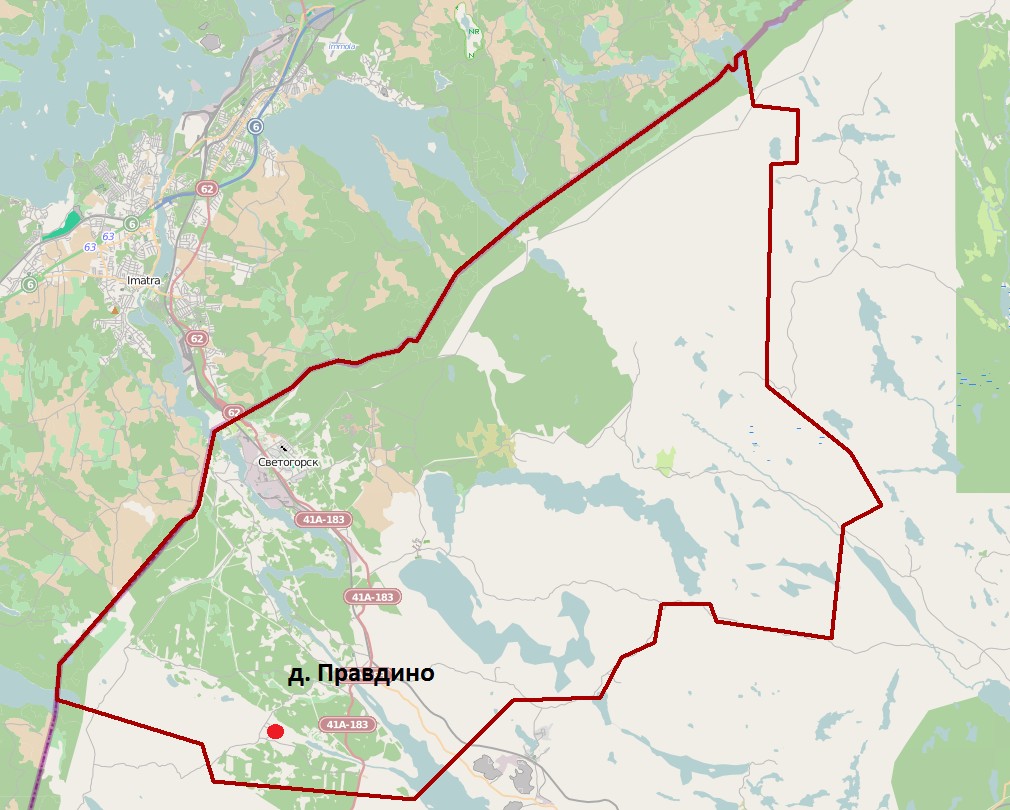 Рисунок 41 Расположение д. Правдино на территории МО "Светогорское городское поселение"Следует отметить, что территории г. Светогорска, п. Лесогорский, д. Лосево не полностью охвачены централизованными системами водоснабжения.Итого по предоставленным данным централизованными системами водоснабжения не охвачено 3535 человек, что составляет примерно 18 % от общей численности Светогорского г.п.Описание технологических зон водоснабжения, зон централизованного и нецентрализованного водоснабжения (территорий, на которых водоснабжение осуществляется с использованием централизованных и нецентрализованных систем горячего водоснабжения, систем холодного водоснабжения соответственно) и перечень централизованных систем водоснабженияЦентрализованные системы водоснабженияНа территории Светогорского г.п. находится четыре технологические зоны централизованного холодного водоснабжения в соответствии с размещением населённых пунктов:г. Светогорск,пгт. Лесогорский (делится на две технологические зоны- пгт. Лесогорский и п. Лесогорский «Старый»). Технологические зоны в данном населенном пункте имеют различную систему водоснабжения.д. Лосево.В пределах каждой зоны осуществляется подъём, передача и потребление воды питьевого качества. В населённых пунктах централизованным водоснабжением охвачено МКД и частный сектор, организации различного рода.Технологическая зона ВС г. СветогорскаТехнологическая зона ВС охватывает основную часть города. Источником водоснабжения является водозабор из р.Вуокса, расположенный на территории ЗАО «Интернешнл Пейпер». На балансе этой организации находится водозабор поверхностных вод (р. Вуокса) а так же водоочистные сооружения. Начало ввода объектов данной технологической зоны произведено в 40-х годах XX века. Распределительные сети находятся в казне муниципального образования и переданы в эксплуатацию ресурсоснабжающей организации.Технологическая зона ВС пгт. ЛесогорскийТехнологическая зона ВС п. Лесогорский охватывает основную часть посёлка. Источником водоснабжения является водозабор из р.Вуокса, а так же водозабор из р.Вуокса, расположенный на территории ЗАО «Интернешнл Пейпер» в г. Светогорске. Этим же источником водоснабжения обеспечивается и д. Лосево. Начало ввода объектов системы приходится на 1970 год. Внутриквартальные и магистральые распределительные сети, а так же ВОС находятся в казне муниципального образования и переданы в эксплуатацию ресурсоснабжающей организации.Технологическая зона ВС п. Лесогорский «Старый»Технологическая зона ВС п. Лесогорский «Старый» охватывает основную часть посёлка. Водоснабжение осуществляется от артскважины, состоящей на балансе администрации и переданной в эксплуатацию ООО «СЖКХ». Начало ввода объектов системы приходится на 1980 год. На сегодняшний день объекты находятся в казне муниципального образования и переданы в эксплуатацию ресурсоснабжающей организации.Технологическая зона ВС д. ЛосевоТехнологическая зона ВС п. Лосево охватывает основную часть посёлка. Водоснабжение осуществляется от водозабора поверхностных вод в технологической зоне пгт. Лесогорский, а так же водозабор из р.Вуокса, расположенный на территории ЗАО«Интернешнл Пейпер» Основные магистральные сети так же находятся на балансе администрации МО «Светогорское городское поселение» и переданы в эксплуатаию ООО «СЖКХ». Внутриквартальные и магистральые распределительные сети находятся в казне муниципального образования и переданы в эксплуатацию ресурсоснабжающей организации.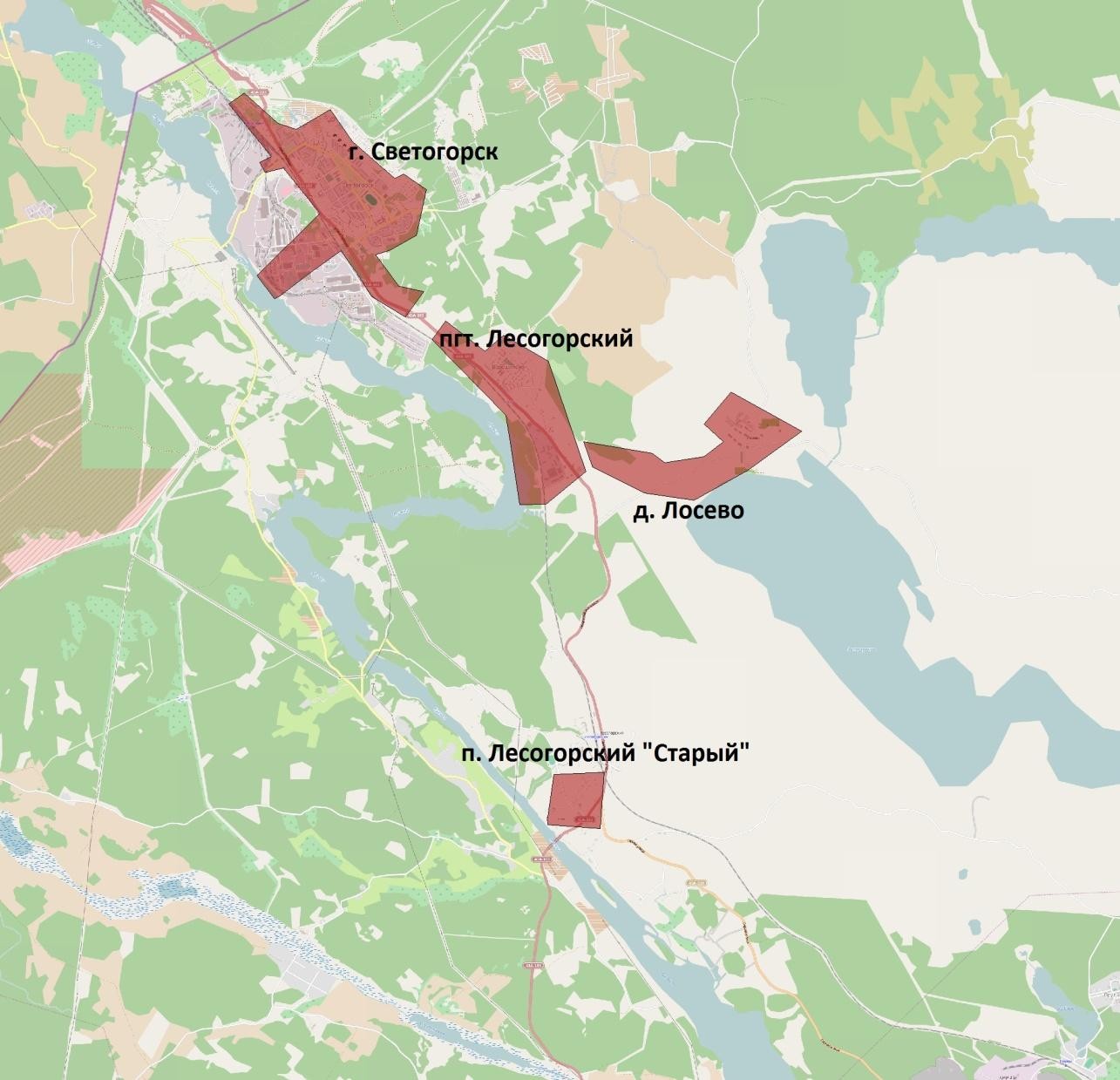 Рисунок 42 Расположение технологических зон централизованного водоснабженияСистемы централизованного горячего водоснабжения присутствуют только:г. Светогорск – система ГВС открытая, используется внутридомовые элеваторные узлы;пгт. Лесогорский – система ГВС открытая, проложена четырёхтрубная сеть от котельной;Не централизованные системы водоснабженияВ пределах Светогорского городского поселения есть зоны с нецентрализованным водоснабжением – д. Правдино. Численность начеления на 2014 год составляет 100 человек. Население Светогорского г.п., не охваченное централизованными системами водоснабжения, использует коллективные и индивидуальные источники.Описание состояния существующих источников водоснабжения и водозаборных сооруженийИсточником водоснабжения в трех технологических зонах (г. Светогорск, пгт. Лесогорский и д. Лосево) Светогорского г.п. является р. Вуока. В технологической зоне п. Лесогорский «Старый» единственным источником водоснабжения является артезианская скважина. В г. Светогорске подъем воды осуществляет ЗАО «Интернешлн Пейпер», которую покупает ООО «СЖКХ» и далее реализует по потребителям. Характеристика оборудования, установленного на водозаборах по населённым пунктам представлена ниже за 2015 год (всвязи с заменой оборудования водозаборных сооружений в пгт. Лесогорский в конце 2014 года).Таблица 102 Оборудование источников водоснабжения ЗАО «Интерненшл Пейпер»Программа комплексного развития коммунальной инфраструктуры МО «Светогорское городское поселение» на 2015-2030 ггТаблица 103 Оборудование источников водоснабжения МО "Светогорское городское поселение" на 2015 годПрограмма комплексного развития коммунальной инфраструктуры МО «Светогорское городское поселение» на 2015-2030 ггТехнологическая зона ВС г. СветогорскаВ г. Светогорск на сегодняшний день существуют одна технологическая и эксплуатационная зона централизованного водоснабжения.Источником централизованного водоснабжения г. Светогорск является существующий водозабор из реки Вуокса. Особенность технологической зоны заключается в том, что ресурсоснабжающая организация ООО «СЖКХ» не производит водозабор самостоятельно.Вся вода, подающаяся на хозяйственно-питьевые нужды населения города и производственные нужды, а так же на нужды частных предприятий, вырабатывается ЗАО «Интернешнл Пейпер»Описание технологической схемы подъема, очистки и транспортировки водыПроизводство приготовления воды ЗАО «Интернешнл Пейпер» обеспечивает подачу:механически очищенной воды -до 6000 м3/час - фильтрованной воды -до 4500 м3/час - питьевой и пожарной воды - до 1200 м3/час.Водоснабжение производств предприятия мехочищенной водой осуществляется от водозабора на реке Вуокса (4 всасывающих трубопровода 1000 мм) до насосной станции 1-го подъема, по двум трубопроводам 6500 мм на насосную станцию 2-го подъема, круглосуточно, с давлением 0,8 МПа. Водоводы оборудованы узлами учета.На насосной станции 2-го подъема - распределительный бак воды объемом 1900 м3, 2 барабана грубой и тонкой механической очистки.Водоснабжение хозяйственно-пиитьевой водой г. Светогорска обеспечивается забором из р. Вуокса двумя водоводами d= 1200 мм, длиной 60 м в бассейн объемом 640 м3 водоочистной станции ВОС предриятия. Водоводы оборудованы узлами учета.Подача хозяйственно-питьевой воды в г. Светогорск до 1200 м3/часПроизводительность существующих городских водо-производственных очистных сооружений достаточна для обеспечения потребности города в водоснабжении. Водозаборные и водоочистные сооружения находятся на территории и в ведении ЗАО «Интернешнл Пейпер, а городские водопроводные сети эксплуатируются ООО «Светогорское ЖКХ».Технологическая зона ВС пгт. ЛесогорскийОчистные сооружения ВОС состоят из насосных станций 1-го и 2-го подъемов.Исходная вода забирается двумя насосами первого подъёма ВОС с середины реки Вуокса и по подземному трубопроводу подаётся в отстойники второго подъёма. Отстоянная вода подается в блок осветления непрерывного действия с зернистой загрузкой (фильтры). После осветления вода поступает на установку обеззараживания непрерывного действия, с впрыском в поток воды, разбавленной гипохлоридом посредством дозаторов. Очищенная и обеззараженная вода поступает в резервуар чистой воды и далее к потребителям.Согласно схеме, приведенной на рисунке 8, забор воды производится из реки Вуокса, далее вода поступает на очистные сооружения. После чего идет разделение водопроводной сети на две технологические зоны - пгт. Лесогорский и д. ЛосевоТехнологическая зона ВС п. ЛосевоОчистные сооружения ВОС состоят из насосных станций 1-го и 2-го подъемов.Исходная вода забирается двумя насосами первого подъёма ВОС с середины реки Вуокса и по подземному трубопроводу подаётся в отстойники второго подъёма. Отстоянная вода подается в блок осветления непрерывного действия с зернистой загрузкой (фильтры). После осветления вода поступает на установку обеззараживания непрерывного действия, с впрыском в поток воды, разбавленной гипохлоридом посредством дозаторов. Очищенная и обеззараженная вода поступает в резервуар чистой воды и далее к потребителям.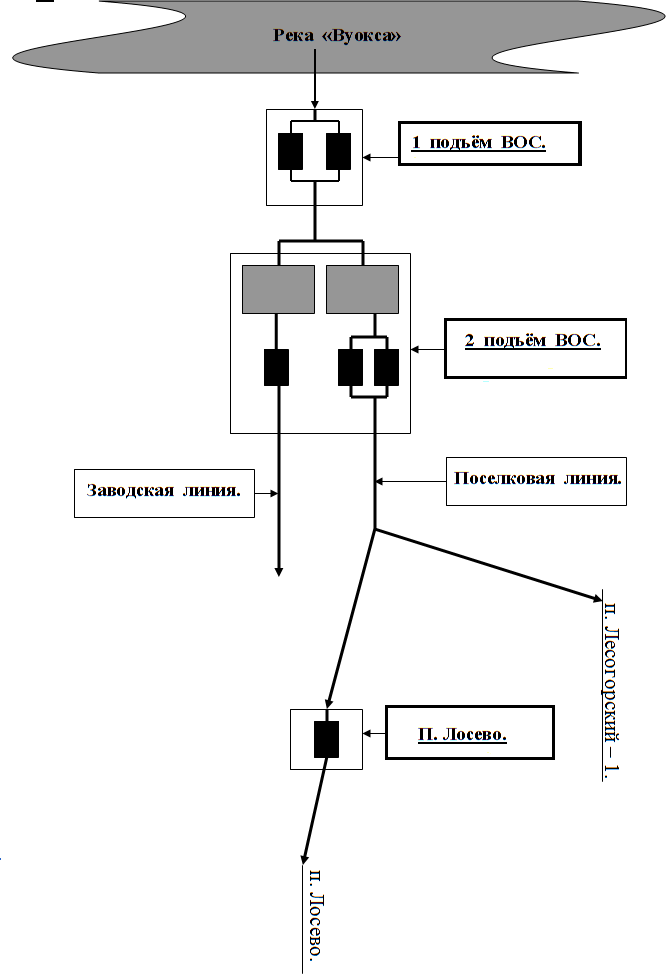 Рисунок 43 Технологическая схема электрооборудования насосных станций ВОС пгт.ЛесогорскийТаблица 104 Насосное оборудование источников водоснабжения пгт. ЛесогорскийТехнологическая зона ВС п. Лесогорский «Старый»В технологической зоне ВС п. Лесогорский «Старый» располагается 1 источник централизованного водоснабжения – арт. скважина. Водоочистные сооружения отсутствуют. Поднимаемая вода сразу поступает в водопроводную сеть посёлка. Дата начала ввода в эксплуатацию источников водоснабжения в данной зоне не известна, реконструкция осуществлялась в 2012 году.Таблица 105 Насосное оборудование водозаборных сооружений п. Лесогоррский "Старый"Описание существующих сооружений очистки и подготовки воды, включая оценку соответствия применяемой технологической схемы водоподготовки требованиям обеспечения нормативов качества водыНа сегодняшний день водоподготовительные сооружения присутствуют только в тех. зоне г. Светогорска и пгт. Лесогорский и п.Лосево.г. СветогорскВодоснабжение хозяйственно-пиитьевой водой г. Светогорска обеспечивается забором из р. Вуокса двумя водоводами d= 1200 мм, длиной 60 м в бассейн объемом 640 м3 водоочистной станции ВОС предриятия. После осветления, фильтрации и хлорирования хозяйственно-питьевая вода подается потребителям по двум трубопроводам d= 400 мм. Водоводы оборудованы узлами учета.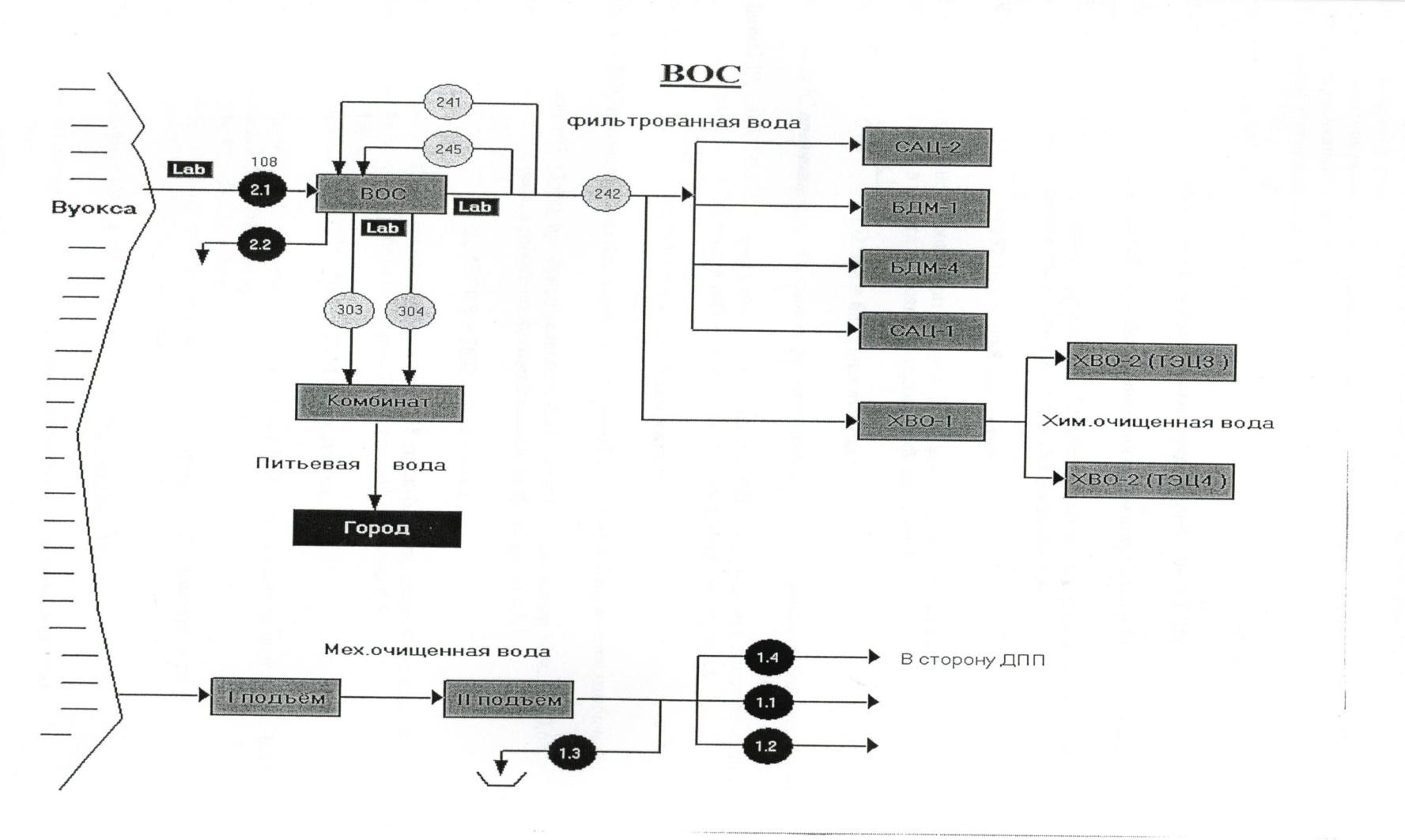 Рисунок 44 Технологическая схема расположения водоочистных сооружений г. Светогорска на территории ЗАО "Интерншнл Пейпер"пгт ЛесогорскийОчистные сооружения ВОС состоят из насосных станций 1-го и 2-го подъемов.Исходная вода забирается двумя насосами первого подъёма ВОС с середины реки Вуокса и по подземному трубопроводу подаётся в отстойники второго подъёма. Отстоянная вода подается в блок осветления непрерывного действия с зернистой загрузкой (фильтры). После осветления вода поступает на установку обеззараживания непрерывного действия, с впрыском в поток воды, разбавленной гипохлоридом посредством дозаторов. Очищенная и обеззараженная вода поступает в резервуар чистой воды и далее к потребителям.д. ЛосевоОчистные сооружения находятся на территории пгт. Лесогорскийп. Лесогорский «Старый»Водоочистные сооружения отсутствуют.Результаты лабораторных исследований воды питьевого качестваВ соответствии с результатами химических исследований проб воды (таб. 6), полученных ФБУЗ «Центр гигиены и эпидемиологии в Ленинградской области», наблюдается не соответствие требования СанПиН 2.1.4.1074-01 «Питьевая вода. Гигиенические требования к качеству воды централизованных систем питьевого водоснабжения. Контроль качества», ГН 2.1.5.1315-03 «Предельно-допустимые концентрации (ПДК) химических веществ в воде водных объектов хозяйственно-питьевого и культурно-бытового водопользования», ГН 2.1.5.2280-07 «Дополнение и измерение № 1 к ГН 2.1.5.1315-03» на водозаботе из р. Вуокса. Превышены допустимые нормы в водоразборных точках показателям «цветность» и «pH», «окисляемость». Полный перечень определяемых показателей, их допустимые уровни и методы исследования указаны в таблице ниже.В соответствии с результатами микробиологических исследований пробы воды (таб. 6), полученных ФБУЗ «Центр гигиены и эпидемиологии в Ленинградской области», наблюдается соответствие СанПиН 2.1.4.1074-01 «Питьевая вода. Гигиенические требования к качеству воды централизованных систем питьевого водоснабжения. Контроль качества» Полный перечень определяемых показателей, их допустимые уровни и методы исследования указаны в таблице ниже.Таблица 106 Результаты исследований (испытаний)Описание состояния и функционирования существующих насосных централизованных станцийНа сегодняшний день в системе водоснабжения в Светогорском г.п. за исключением насосных станций на источниках (артскважинах) насосное оборудование установлено на станциях второго подъёма водоподготовительных сооружениях в пгт. Лесогорский. Состояние оборудования оценивается как хорошее.Описание состояния и функционирования водопроводных сетей систем водоснабженияВ начале 2015 года проводилась полная инвентаризации сетей водоснабжения и водоотведения, всвязи с этим протяженности сетей не соответствуют данным за 2014 и предыдущие года. Длины сетей водоснабжения, указанные в таблицах ниже, соответствуют данным, педоставленным на 01.03.2015.В таблице представлен перечень магистральных водопроводов г. Светогорска на 01.01.2015 года. Общая протяженность составляет 18421 п.м, средний износ составляет 36 %.Таблица 107 Перечень сетей г. СветогорскаВ таблице 9 представлен перечень магистральных водопроводов д. Лосево. Общая протяженность составляет 5573 п.м. Большинство сетей прокладывались позднее 2012 года, из этого можно сделать вывод, что износ на этих участках составляет 6%. Длина сетей, проложенных в 1977 г. Составляет 650 п.м., износ – 47,5 %.Таблица 108 Перечень сетей д. ЛосевоВ таблице 10 представлен перечень сетей технологической зоны п.Лесогорский «Старый». Общая протяженность составляет 1360 п.м. Средний износ водопроводных сетей составляет 38,5 %. В данном населенном пункте примерно 40 % сетей были проложени позднее 2000-х годов.Таблица 109 Перечень сетей п. Лесогорский "Старый"В таблице 11 представлен перечень сетей пгт.Лесогорский. Общая протяженность составляет 8125 п.м. Средний износ водопроводных сетей составляет 36 %. В данном населенном пункте 1144 п.м. сетей имеют износ 100%Таблица 110 Перечень сетей пгт. ЛеогорскийОписание существующих технических и технологических проблем в водоснабжении муниципального образования «Светогорское городское поселение»В ходе анализа текущего состояния систем водоснабжения были выявлены следующие технические и технологические проблемы: Некоторые участки сетей водоснабжения находятся в критическом состоянии и требуют замены.Давний срок прокладки сетей водоснабжения приводит к большому количеству аварий в сетях. В Светогорском г.п. за 2014 годпроизошло 17 аварийных ситуаций (9 из них в технологической зоне ВС пгт. Лесогорский). Помимо этого наблюдается повышенное содержание металла в воде питьевого качества из водоразборных устройств некоторых потребителей. Данная проблема связана с неудовлетворительным состоянием внутриквартальных сетей водоснабжения.Согласно данным, предоставленным ООО «СЖКХ» на 2014 год оснащенность коллективными приборами учета составляет примерно 19%.Количество объектов. Которое необходимо оборудовать коллективными общедомовыми приборами учета:Объекты бюджетной сферы:г. Светогорск – 9 шт.пгт. Лесогорский – 1 шт.п. Лесогорский «Старый» - 1 шт ИТОГО: - 11 шт.МКД:г.Светогорск – 79 штпгт. Лесогорский – 52 штп. Лесогорский «Старый» - 1 штд. Лосево – 11 шт ИТОГО: - 143 шт.Централизованные системы горячего волдоснабжения с использованием закрытых систем горячего водоснабжения в МО«Светогорское городское поселение» отсутствуют.Описание существующих технических и технологических решений по предотвращению замерзания воды применительно к территории распространения вечномерзлых грунтовНа территории муниципального образования «Светогорское городское поселение» отсутствуют территории с вечномерзлыми грунтами. Это объясняется географическим месторасположением муниципального образования.Перечень лиц, владеющих на праве собственности или другом законном основании объектами централизованной системы водоснабжения, с указанием принадлежащих этим лицам таких объектов (границ зон, в которых расположены такие объекты)На территории МО «Светогорское городское поселение» сети системы холодного водоснабжения находятся в казне муниципального образования. Данные сети на основе договора хозяйственного ведения переданы в эксплуатацию ООО «СЖКХ».В  собственности  ЗАО «Интернешнл Пейпер»	находится водозабор поверхностных вод (р. Вуокса) а так же все водоочистные сооружения в г. Светогорске.Направления развития централизованных систем водоснабженияОсновные направления, принципы, задачи и целевые показатели развития централизованной системы водоснабжения МО«Светогорское городское поселение»Программа комплексного развития коммунальной инфраструктуры МО «Светогорское городское поселение» на 2015-2030 ггПланирование развитие систем водоснабжения представляет собой комплексную проблему, от правильного решения которой во многом зависят масштабы необходимых капитальных вложений в эти системы. Не маловажной показателем для оценки возможного развития является прогноз спроса на услуги по водоснабжению, основанным на прогнозировании развития муниципального образования,  его демографических и градостроительных перспективах, которые должны быть определёны в первую очередь генеральным планом.Рассмотрение проблемы начинается на стадии разработки генеральных планов в самом общем виде совместно с другими вопросами коммунальной инфраструктуры, и такие решения носят предварительный характер. Даётся обоснование необходимости сооружения новых или расширение существующих элементов комплекса водопроводных очистных сооружений (КВОС) для покрытия имеющегося дефицита мощности и возрастающих нагрузок по водоснабжению на расчётный срок. При этом рассмотрение вопросов выбора основного оборудования для КВОС, насосных станций, а также трасс водопроводных сетей от них производится только после технико-экономического обоснования принимаемых решений. В качестве основного предпроектного документа по развитию водопроводного хозяйства принята практика составления перспективных схем водоснабжения для муниципальных образования.Схемы разрабатываются на основе анализа фактических нагрузок потребителей по водоснабжению и водоотведению с учётом перспективного развития сроком не менее, чем на 10 лет, структуры баланса водопотребления и водоотведения региона, оценки существующего состояния головных сооружений водопровода и канализации, насосных станций, а также водопроводных и канализационных сетей и возможности их дальнейшего использования, рассмотрения вопросов надёжности, экономичности.Обоснование решений (рекомендаций) при разработке схемы водоснабжения и водоотведения осуществляется на основе технико- экономического сопоставления вариантов развития систем водоснабжения и водоотведения в целом и отдельных их частей.Основой для разработки и реализации схемы водоснабжения и водоотведения муниципального образования является Федеральный закон от 7 декабря 2011 г. № 416-ФЗ «О водоснабжении и водоотведении», регулирующий всю систему взаимоотношений в водоснабжении и водоотведении и направленный на обеспечение устойчивого и надёжного водоснабжения и водоотведения.Технической базой разработки являются:федеральный закон Российской Федерации от 23 ноября 2009 года № 261-ФЗ «Об энергосбережении и повышении энергетической эффективности и о внесении изменений в отдельные законодательные акты Российской Федерации»приказ министерства регионального развития Российской Федерации от 07 июня 2010 года № 273 «Об утверждении методики расчета значений целевых показателей в области энергосбережения и повышения энергетической эффективности, в том числе в сопоставимых условиях»результаты проведенного энергетического обследования и программы энергосбережения, разработанной для организаций коммунальной структуры;проектная и исполнительная документация, а так же другая информация запрашиваемая согласно опросным формам.Аспекты развития централизованного водоснабженияНеобходимость развития, модернизация или замена объектов централизованной системы водоснабжения в Светогорское г.п. первоочерёдно обусловлено физическим и моральным износом систем коммунальной инфраструктуры, а так же планируемым демографическим ростом численности населения и развитием социально-бытовой и производственной инфраструктуры.Согласно Генеральному плану Светогорского г.п. рост численности населения к 2030 г. составит приблизительно 16 % от уровня 2014 года, а к 2030 данный показатель составит 23 % от уровня базового года. Рост численности населения будет обусловлен в первую очередь строительством жилых домов разной этажности. Планируемые объемы жилищного строительства представлены в таблице 12.Таблица 111 Планируемые объемы жилищного строительстваПомимо этого до 2030 года планируется ввод объектов социально-бытовой инфраструктуры:Детские дошкольные учреждения:2025-2030г.строительство детского сада в г. Светогорск на 90 мест;строительство детского сада в г. Светогорск на 110 мест;строительство детского сада в г.п.Лесогорский на 90 мест;строительство детского сада в г.п. Лесогорский на 110 мест;строительство детского сада в п. Лосево на 90 мест;Средние образовательные школы:2025-2030г.строительство средней школы в г.п. Лесогорский на 250 мест;Объекты здравоохранения и социальной защиты:2025-2030 годастроительство интерната для одиноких пенсионеров и инвалидов в г. Светогорск на 120 чел.Различные сценарии развития централизованных систем водоснабжения в зависимости от различных сценариевИсходя из Генплана, следует выделить один предполагаемый сценарий (вариант) развития. Согласно предполагаемому сценарию развития численность населения составит: 2014г. – 20200 чел., 2025г. – 23532 чел., в 2030 – 25040 чел. Помимо этого в перспективе необходимо учесть строительство социальных и производственных объектов, которые в большей мере могут повлиять на рост объёма потребления воды в дальнейшем (значения суточных объёмов приведены с учётом повышающих коэффициентов для III и IV климатических районов):2025-2030г.строительство детского сада в г. Светогорск на 90 мест - - 7,2 м3/сут, в том числе на нужды ГВС 2,7 м3/сутстроительство детского сада в г. Светогорск на 110 мест – 8,8 м3/сут в том числе нанужды ГВС 3,3 м3/сутстроительство детского сада в г.п.Лесогорский на 90 мест - 7,2 м3/сут, в том числе на нужды ГВС 2,7 м3/сутстроительство детского сада в г.п. Лесогорский на 110 мест -8,8 м3/сут в том числе нанужды ГВС 3,3 м3/сутстроительство детского сада в п. Лосево на 90 мест- 7,2 м3/сутСредние образовательные школы:2025-2030г.строительство школы в г.п. Лесогорский на 250 мест – 5,0 м3/сут, в том числе на нужды ГВС 2,0 м3/сутОбъекты здравоохранения и социальной защиты:2025-2030 годастроительство интерната для одиноких пенсионеров и инвалидов в г. Светогорск на 120 чел. – 16,8 м3/сут, в том числе на нужды ГВС 9,6 м3/сутПриведённые объёмы потребления взяты ориентировочно, и будут скорректированы после возможных проектных работ. В таблице ниже приведены значения возможного годового роста потребления воды питьевого качества, в том числе горячей в соответствии со сроками ввода указанных объектов социальной инфраструктуры.Таблица 112 Возможный прирост потребления воды за счет новых объектов социальной инфраструктурыДля административных и общественных зданий, в том числе объектов сферы здравоохранения (не стационарных) и сферы физической культуры изменение потребления будет учтено в соответствии со СНиП 2.04.02-84 и СНиП 2.04.01-85 исходя из данных об изменении численности населения.Согласно данным, предоставленным ЗАО «Интернешнл Пейпер», количество поднятой воды в 2014 году составило 22095 тыс. м3. Из них было затрачено:Таблица 113 Баланс передаваемого ресурса от ЗАО «Интернешнл Пейпер» в 2014 году* Данные предоставлены ЗАО «Интернешнл Пейпер». Данный показатель учитывает потребление горячей воды. Отпуск горячей воды составляет 446,5 тыс. м.куб , соответственно холодной – 1351,9 тыс.куб.м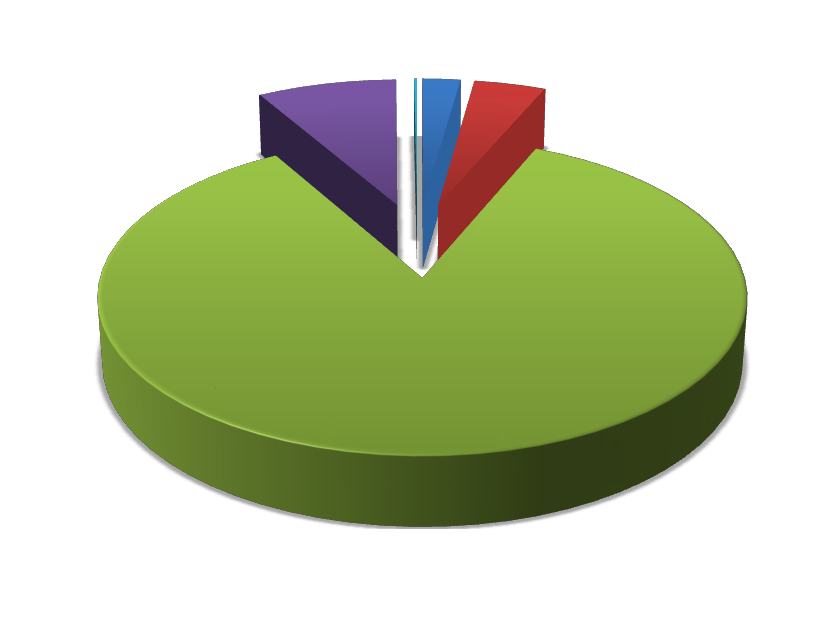 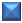 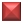 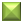 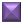 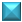 Рисунок 45 Структурный баланс воды, поднятой ЗАО "Интернешнл Пейпер" в 2014 годуСогласно данным ООО «СЖКХ» количество принятой воды от ЗАО «Интернешнл Пейпер» в 2014 году составило 1806,156 тыс. м3.Количество воды, поднятой ООО «СЖКХ» самостоятельно состовило 94,85 тыс.м3.Программа комплексного развития коммунальной инфраструктуры МО «Светогорское городское поселение» на 2015-2030 гг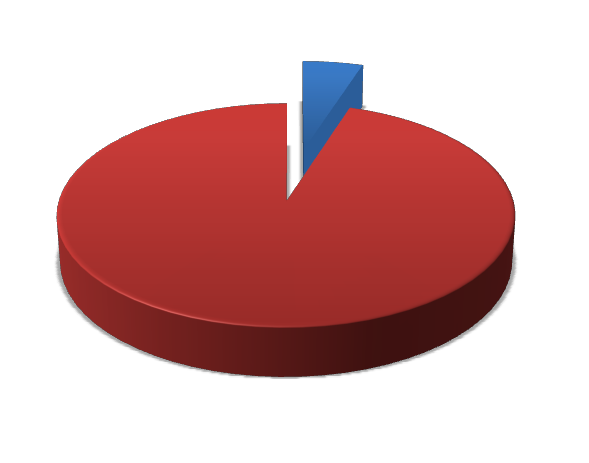 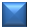 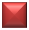 Рисунок 46 Соотношение купленной воды от ЗАО "Интеренешнл Пейпер" и поднятой воды ООО "СЖКХ"Из рисунка 9 видно, что 95% воды, подаваемой потребителям вырабатывается ЗАО «Интеренешнл Пейпер» и только 5 % - вода, поднимаетмая ООО «СЖКХ».Из поднятой (ООО «СЖКХ») и купленной (ЗАО "Интеренешнл Пейпер") воды было затрачено:Таблица 114 Баланс передаваемого ресурсаПрограмма комплексного развития коммунальной инфраструктуры МО «Светогорское городское поселение» на 2015-2030 ггРисунок 47 Баланс воды при ее передаче.Из данных рисунка видно, что по эксплуатационной зоне ООО «СЖКХ» около 33 % поднятой воды уходит на потери в сетях.Собственные нужды составляют примерно 3,0 %. Реализация товарной воды по населению и различну роду организаций составляет порядка 71 % от общего количества воды.Процентное соотношение воды питьевого качества и горячей воды представлены на рисунке 11Программа комплексного развития коммунальной инфраструктуры МО «Светогорское городское поселение» на 2015-2030 гг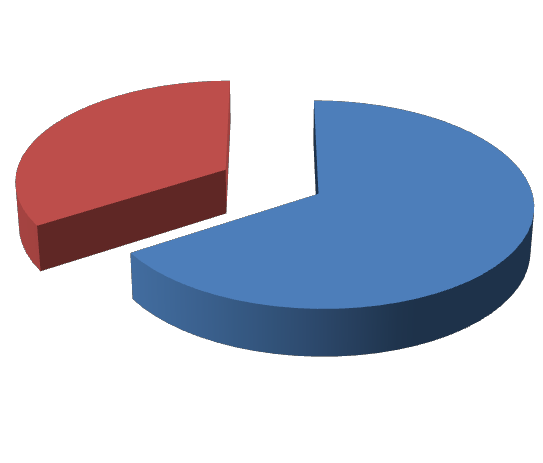 Рисунок 48 Соотношение воды питьевого качества и горячей водыСогласно приказа Минпромэнерго РФ от 20 декабря 2004 года № 172 «Об утверждении Методики определения неучтенных расходов и потерь воды в системах коммунального водоснабжения», неучтенные расходы и потери воды – разность между объемами подаваемой  воды в водопроводную сеть и потребляемой (получаемой) абонентами. Технологические потери относятся к неучтенным полезным расходам воды. Остальные же потери – это утечки воды из сети и емкостных сооружений и потери воды за счет естественной убыли. Потери по отношению к отпущенной воде в сеть составляют 27 %.Подача и реализация технической воды на территории Светогорского г.п. не производится.На территории МО «Светогорское городское поселение» существует четыре технологические зоны системы холодного водоснабжения (г. Светогорск, пос. Лесогорский, пос. Старый Лесогорский и д. Лосево) и две технологические зоны горячего водоснабжения (г. Светогорск, пос. Лесогорский). В соответствии с СП 31.13330.201 «Водоснабжение. Наружные сети и сооружения» и фактическими данными распределение затрат (подъём) воды питьевого качества представлено в таблице ниже.Программа комплексного развития коммунальной инфраструктуры МО «Светогорское городское поселение» на 2015-2030 ггТаблица 115 Распределение фактических затрат холодной воды в 2014 году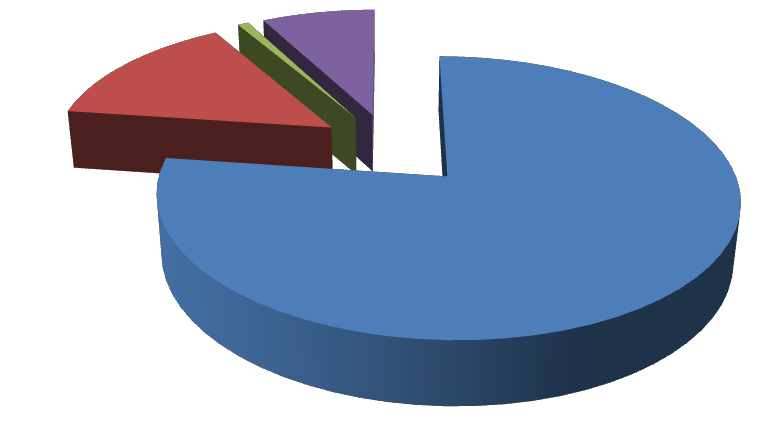 Рисунок 49 Территориальный баланс поднятой воды в 2014 годуИз рисунка 15 видно, что 77 % отпущенной в сеть воды уходит на водоснабжение г. Светогорска.Программа комплексного развития коммунальной инфраструктуры МО «Светогорское городское поселение» на 2015-2030 ггРаспределение затрат общего полезного отпуска воды питьевого качества в Светогорском г.п. происходит следующим образом:Таблица 116 Баланс водопотребления по группам в 2014 году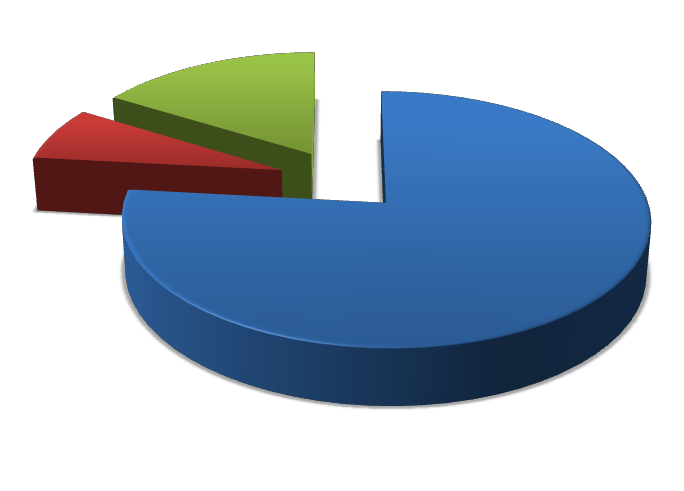 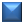 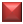 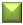 Рисунок 50 Структурный баланс реализованной воды за 2014 годИз данных рисунка видно, что большая часть затрат воды от общего полезного отпуска приходится на население, что составляет порядка 77% от общего количества потребленной воды. На бюджетно-финансируемы потребители приходится около 7 %полезного отпуска.Сведения о фактическом потреблении населением горячей, питьевой, технической воды исходя из статистических и расчетных данных и сведений о действующих нормативах потребления коммунальных услугСогласно Постановлению Правительства Ленинградской области от 11.02.13 №25 (в ред. Постановлений Правительства Ленинградской области от 28.06.2013 N 180, от 30.05.2014 N 201, от 06.08.2014 N 353, с изм., внесенными Решением Ленинградского областного суда от 02.10.2013 N 3-47/2013) "Об утверждении нормативов потребления коммунальных услуг по электроснабжению, холодному и горячему водоснабжению, водоотведению гражданами, проживающими в многоквартирных домах или жилых домах на территории Ленинградской области, при отсутствии приборов учета" утверждены следующие нормативы потребления коммунальных услуг по холодному и горячему водоснабжению:Таблица 117 Нормативы потребления по холодному и горячему водоснабжениюИсходя из приведённой таблицы средняя норма потребления для многоквартирных домов с централизованным горячем водоснабжением (и без централизованного горячего водоснабжения), с водопроводом и канализацией составляет 8,49 м3/чел. в месяц. Для домов с водопользованием из уличных водоразборных колонок норма потребления составляет 1,30 м3/чел. в месяц. Средний фактический расход холодной воды в данных населённых пунктах за 2014 год составил:Таблица 118 Фактический расход горячей и холодной водыКак видно из таблицы среднемесячный расход воды населением в г. Светогорске и п.г. Лесогорский значительно ниже нормативного. Рассчитанная величина может быть заниженной, так как отсутствует детальная информация об благоустройстве каждого МКД и его потреблении.Средний норматив потребления холодной воды на общедомовые нужды составляет 0,09 м3 на человека в месяц или 3 литра воды на человека в сутки.По данным ООО «СЖКХ» на состояние 2015 года уровень оснащенности приборами учета холодной и горячей воды выглядит следующим образом:Таблица 119 Уровень оснащенности ПУ в МКДКак видно из табл. 13 уровень оснащенности приборами учета холодной и горячей воды в г. Светогорске низок. В остальных населенных пунктах приборы учета в МКД отсутствуют.Таблица 120 Уровень оснащенности ПУ в бюджетной сфереКак видно из табл. 21 уровень оснащенности приборами учета холодной воды бюджетными потребителями составил на 2014 год 66,7% в г. Светогорске, пгт. Лесогорском и п. Лесогорский «Старый». В д. Лосево - 100% уровень оснащенности.В таблице представлены значения максимальной производительности водозаборных сооружения а так же водоочистных сооружений согласно данныйм, предоставленным ООО «СЖКХ» и ЗАО «Интернешнл Пейпер»Таблица 121 Анализ резервов и дефицитов производительности оборудованияИсходя из данной таблицы, можно сказать, что на состояние 2014 года дефицит производительности оборудования не наблюдается.Производительности оборудования в пгт. Лесогорский предоставлены на 2015 год. Более подробный анализ резервов и дефицитов представлен в пункте 3.14 данной схемы.На основании предполагаемого варианта развития изменение численности населения по населённым пунктам, охваченных централизованными системами, в перспективе может составить:Таблица 122 Прогноз численности населения МО "Светогорское городское поселение"Прогнозируемый прирост потребления воды за счёт вводимых новых объектов социально-бытовой инфраструктуры по населённым пунктам может составить:Таблица 123 Прирост потребления водыНа основании описанного предполагаемого варианта развития и текущего объёма потребления спрогнозировано потребление (полезный отпуск) воды питьевого качества на перспективу до 2030 года:Таблица 124 Потребление воды питьевого качестваНа основании описанного предполагаемого варианта развития и в соответствии со СНиП 2.04.02-84 и СНиП 2.04.01-85 спрогнозировано потребление (полезный отпуск) воды питьевого качества на перспективу до 2030 года:Таблица 125 Расход холодной водыТаблица 126 Расход горячей водыТаблица 127 Потребление воды (ГВС и ХВС) в соответствии со СНиП 2.04.02-84 и СНиП 2.04.01-85При анализе двух таблиц видно, что в данных населённых пунктах наблюдается не соответствие фактических показателей полезного отпуска и показателей рассчитанных по расчётно-нормативной документации. Фактическое потребление (полезный отпуск) по населённым пунктам ниже расчётного в пределах 25 и более %, что на практике является свойственным отклонением.На сегодняшний день в муниципальном образовании отстутствуют зоны централизованного горячего водоснабжения закрытого типа. Исходя из предполагаемого пути развития, ожидаемый объём потребления питьевой воды может увеличится к 2030 году более чем на20 %, что будет обусловлено ростом численности населения и развитием объектов социального значения. Оценочное значение общего полезного отпуска к расчётному сроку может составить 1576,9 тыс. м3 в год.Таблица 128 Сведения о фактическом и ожидаемом потреблении водыНа территории Светогорского г.п. в 2014 году потребление только воды питьевого качества выглядело следующим образом:Таблица 129 Территориальная структура потребления воды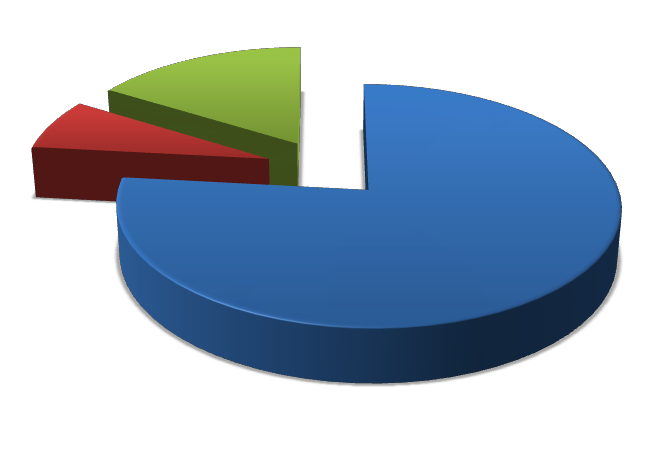 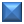 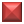 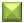 Рисунок 51 Структурный баланс реализованной воды за 2014 годИсходя из сведений о распределении расходов воды питьевого качества и прогноза развития Светогорского г.п. произведена оценка изменения объёмов полезно отпущенной воды на соответствующие нужды.Таблица 130 Прогноз распределения расходов холодной воды в перспективе до 2030 годаИсходя из таблицы и диаграммы ниже видно, что к 2030 году можно ожидать увеличение доли потребления холодной воды бюджетными организациями.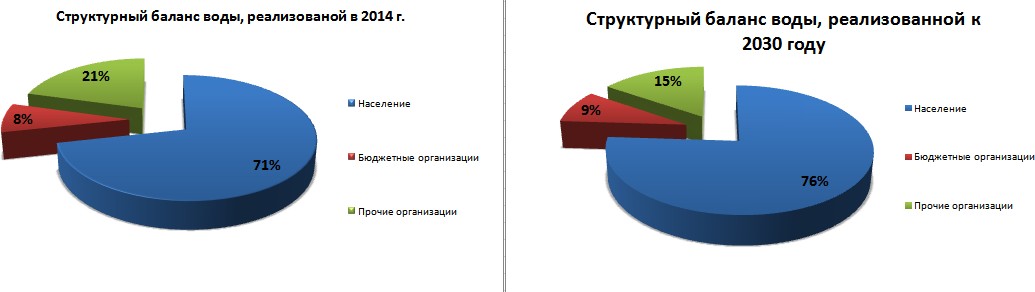 Рисунок 52 Структурный баланс полезного отпуска воды в 2014 и к 2030 ггТаблица 131 Прогноз распределения расходов горячей воды в перспективе до 2030 годаПо состоянию на 2014 год потери холодной воды в сетях составили 32,4 % от отпуска в сеть. На перспективу развития систем водоснабжения Светогорского городского поселения был составлен прогноз динамики потерь до 2030 года. Данный прогноз был составлен без учета вводимых по годам мероприятий, указанных в разделе 4.1 данной схемы. Исходя из полученных данных была сформирована следующая таблица:После проведения мероприятий, описанных в п. 4.1 данной схемы, потери холодной воды в сетях при транспортировке в г.Светогорске и пгт. Лесогорском сократятся к 2030 году до 14,4 и 12,3 % соответственно.Исходя из прогнозных значений и с учетом проводимых мероприятий, был составлен общий баланс реализации воды до 2030 года с учетом проводимых мероприятий. Ниже представлена динамика по населенным пунктам и технологическим зонамТаблица 132 Общий баланс реализации водыПо значениям полезного отпуска в сеть можно оценить ориентировочный объем стоков, который поступит от потребителей в централизованную систему водоотведенияТаблица 133 Прогноз объемов стоков, которые необходимо подвергнуть очисткеСогласно методике приведенной в СП 31.13330.2012 был произведен расчет необходимых мощностей водозаборных сооружений централизованных систем Светогорского городского поселения. Результаты расчета приведены ниже.Таблица 134 Расчет мощности водозаборных и очистных сооруженийИсходя из полученных значений, можно сказать, что значительного прироста объемов потребляемой воды до 2030 года не предвидится. Производительности оборудования достаточно для обеспечения данных объемов холодной воды питьевого качества.Гарантирующая организация для централизованной системы холодного водоснабжения Светогорского городского поселения является Общество с ограниченной ответственностью «СЖКХ»». Зона деятельности гарантирующей организации устанавливается в соответствии с границами муниципального образования «Светогорское городское поселение».Согласно данным Генерального плана, для повышения надежности и качесва предоставляемых услуг, а так же выполнения требований существующего законодательства РФ и достижения целевых показателей развития коммунальной инфраструктуры предлагается выполнение следующих мероприятий:Замена и строительство сетей водоснабжения в г. Светогорске (срок реализации 2024-2030 гг.)Замена и строительство сетей водоснабжения в пгт Лесогорский. (срок реализации 2016-2024гг.)Обустройство зон санитарной охраны источников питьевого водоснабжения, в том числе проектно-изыскательные работы пгт.Лесогорский, п.Лосево (срок реализации 2025 г.)Установка коллективных общедомовых приборов учета (срок реализации 2015-2030 гг.)По оценкам текущего состояния систем водоснабжения в соответствии с предпологаемыми вариантами развития территории Светогорского городского поселения рекомендуется выполнение следующих мероприятий: Замена и строительство сетей водоснабжения в г. СветогорскеСети холодного водоснабжения технологической зоны г.Светогорска находятся в критическом состоянии, поскольку их эксплуатационный срок давно истек. Это является причиной повышенного количества аварий в сетях водоснабжения, большого количества потерь воды при передаче потребителю, изменения химического состава воды (повышенное содержание железа в воде). В целях устранения этих проблем необходимо провести мероприятия по замене трубопровода. Для минимизации потерь в сетях водоснабжения была предложена следующая очередность замены участков.В таблице 38 представлены данные о возможных потерях холодной воды, с учетом выполнения мероприятий по замене  и реконструкции сетей. К 2030 году составять 14,5 % от потпуска в сетьТаблица 135 Потери в сетях с учетом проведения планируемых мероприятийИсходя из данных сайта http://kantata.ru, средняя стоимость прокладки 1 п. м. сетей составит:Таблица 136 Средняя стоимость прокладки 1 п.м сетей водоснабжения из ПНД трубТаблица 137 Перечень мероприятий по модернизации водопроводов в г. Светогорске Замена и строительство сетей водоснабжения в пгт.ЛесогорскийИсходя из данных водоснабжающей организаций, фактические потери в сетях на данный момент (2014 год) составляют 40,6 % (с учетом ГВС) от отпуска в сеть. Для минимизации потерь в сетях водоснабжения была предложена следующая очередность замены участков.В таблице 42 представлены данные о возможных потерях холоднй воды, с учетом выполнения мероприятий по замене и реконструкции сетей. К 2030 году потери снизятся до 12,3 % от отпуска в сеть.Таблица 138 Потери в сетях с учетом планируемых мероприятийТаблица 139 Мероприятия по модернизации водовроводов в пгт. Лесогоркий Обустройство зон санитарной охраны источников питьевого водоснабжения, в том числе проектно-изыскательные работы пгт.Лесогорский, п.ЛосевоЗоны санитарной охраны организуются в составе трех поясов: первый пояс (строгого режима) включает территорию расположения водозаборов, площадок всех водопроводных сооружений и водопроводящего канала. Его назначение - защита места водозабора и водозаборных сооружений от случайного или умышленного загрязнения и повреждения. Второй и третий пояса (пояса ограничений) включают территорию, предназначенную для предупреждения загрязнения воды источников водоснабжения.Разработанный проект проходит экспертизу во ФГУЗ "Центр гигиены и эпидемиологии" с получением экспертного заключения. Затем на основании его Федеральная служба по надзору в сфере защиты прав потребителей и благополучия человека (Роспотребнадзор) выдает санитарно-эпидемиологического заключения на зоны (сокращение зон) санитарной охраны скважины.Помимо расчета ЗСО в проект входит гидрогеологическое и санитарно-эпидемиологическое описание площадки, на которой находятся скважины или водозаборный узел.По данным сайта http://rusekostroy.ru и других источников, средняя стоимость подготовки проектной документации по установлению и содержанию ЗСО в составе трех поясов, а так же мероприятия по обустройству ЗСО составляет 1,50 млн. руб. Установка коллективных общедомовых приборов учета холодной водыКоличество объектов. Которое необходимо оборудовать коллективными общедомовыми приборами учетаОбъекты бюджетной сферы:г. Светогорск – 9 шт.пгт. Лесогорский – 1 шт.п. Лесогорский «Старый» - 1 шт ИТОГО: - 11 шт.МКД:г.Светогорск – 79 штпгт. Лесогорский – 52 штп. Лесогорский «Старый» - 1 штд. Лосево – 11 шт ИТОГО: - 143 шт.Всего не оборудовано 154 ввода, общая оснащенность коллективными приборами учета составляет примерно 19%. Оценочная стоимость оборудования одного ввода составляет 50 тыс.рубТаблица 140 Установка коллективных общедомовых приборов учета холодной водыВ перспективе для повышения надежности и качесва предоставляемых услуг, а так же выполнения требований существующего законодательства РФ и достижения целевых показателей развития коммунальной инфраструктуры предлагается выполнение следующих иероприятий:Замена и строительство сетей водоснабжения в г. Светогорске (срок реализации 2024-2030 гг.)Замена и строительство сетей водоснабжения в пгт Лесогорский. (срок реализации 2016-2024гг.)В перспективе до 2030 года внедрение систем АСУ не предвидится, поэтому данное мероприятие в перспективе не рассматривается.По состоянию на 2014 год количество домов необходимых к оснащению приборами учета холодной воды составило 156 единицы. Из них оборудовано общедомовыми приборами учета только 13 зданий. Исходя из этого доля домов необорудованных общедомовыми приборами учета холодной воды составила 91 %. На основе этого можно сказать, что оценка реальных объемов потребленной холодной воды на состояние 2014 года невозможна. В связи с этим предлагается мероприятие по установке общедомовых приборов учета холодной воды в зданиях подключенных к централизованной системе водоснабжения в период до 2030 года.Количество линий водоводов надлежит принимать с учетом категории системы водоснабжения и очередности строительства.При прокладке водоводов в две или более линии необходимость устройства переключений между водоводами определяется в зависимости от количества независимых водозаборных сооружений или линий водоводов, подающих воду потребителю. При этом, в случае отключения одного водовода или его участка, общую подачу воды объекту на хозяйственно-питьевые нужды допускается снижать не более чем на 30% расчетного расхода, на производственные нужды — по аварийному графику.При прокладке водовода в одну линию и подаче воды от одного источника должен быть предусмотрен объем воды на время ликвидации аварии на водоводе. Аварийный объем воды, обеспечивающий в течение времени ликвидации аварии на водоводе (расчетное время) расход воды на хозяйственно-питьевые нужды, в размере 70% расчетного среднечасового водопотребления и производственные нужды по аварийному графику.Водопроводные сети должны быть кольцевыми. Тупиковые линии водопроводов допускается применять:для подачи воды на производственные нужды — при допустимости перерыва в водоснабжении на время ликвидации аварии;для подачи воды на хозяйственно-питьевые нужды — при диаметре труб не свыше 100 мм;для подачи воды на противопожарные или на хозяйственно-противопожарные нужды независимо от расхода воды на пожаротушение при длине линий не свыше 200 м.Кольцевание наружных водопроводных сетей внутренними водопроводными сетями зданий и сооружений не допускается.Соединение сетей хозяйственно-питьевых водопроводов с сетями водопроводов, подающих воду непитьевого качества, не допускается.На водоводах и линиях водопроводной сети в необходимых случаях надлежит предусматривать установку:Поворотных затворов (задвижек) для выделения ремонтных участков;Клапанов для впуска и выпуска воздуха при опорожнении и заполнении трубопроводов;Клапанов для впуска и защемления воздуха;Вантузов для выпуска воздуха в процессе работы трубопроводов;Выпусков для сброса воды при опорожнении трубопроводов;Компенсаторов;Монтажных вставок;Обратных клапанов или других типов клапанов автоматического действия для выключения ремонтных участков;Регуляторов давления.Аппаратов для предупреждения повышения давления при гидравлических ударах или при неисправности регуляторовдавления.На самотечно-напорных водоводах следует предусматривать устройство разгрузочных камер или установку аппаратуры, предохраняющих водоводы при всех возможных режимах работы от повышения давления выше предела, допустимого для принятого типа труб.Водоводы и водопроводные сети надлежит прокладывать с уклоном не менее 0,001 по направлению к выпуску. При плоском рельефе местности уклон допускается уменьшать до 0,0005.Схема развития сетей для разных вариантов развития водоснабжения представлена в разделе 2.2 данной схемы. Для дальнейшего развития был принят вариант 2 как наиболее эффективный с точки зрения затрат ресурсов на строительство и эксплуатацию.Проектом генерального плана муниципального образования «Светогорское городское поселение» не предусмотрено строительство насосных станций, резервуаров, водонапорных башен.Все объекты систем холодного водоснабжения находятся в пределах ранее указанных населённых пунктов, охваченных централизованными системами. Увеличение зон размещения систем за пределами данных населённых пунктов планируется в соответствии с Генеральным планом Светогорского городского поселения Выборгского муниципального района Ленинградской области. В границах населённых пунктов в пределах существующих технологических зон могут произойти изменения, связанные с развитием систем водоснабжения и подключением новых потребителей.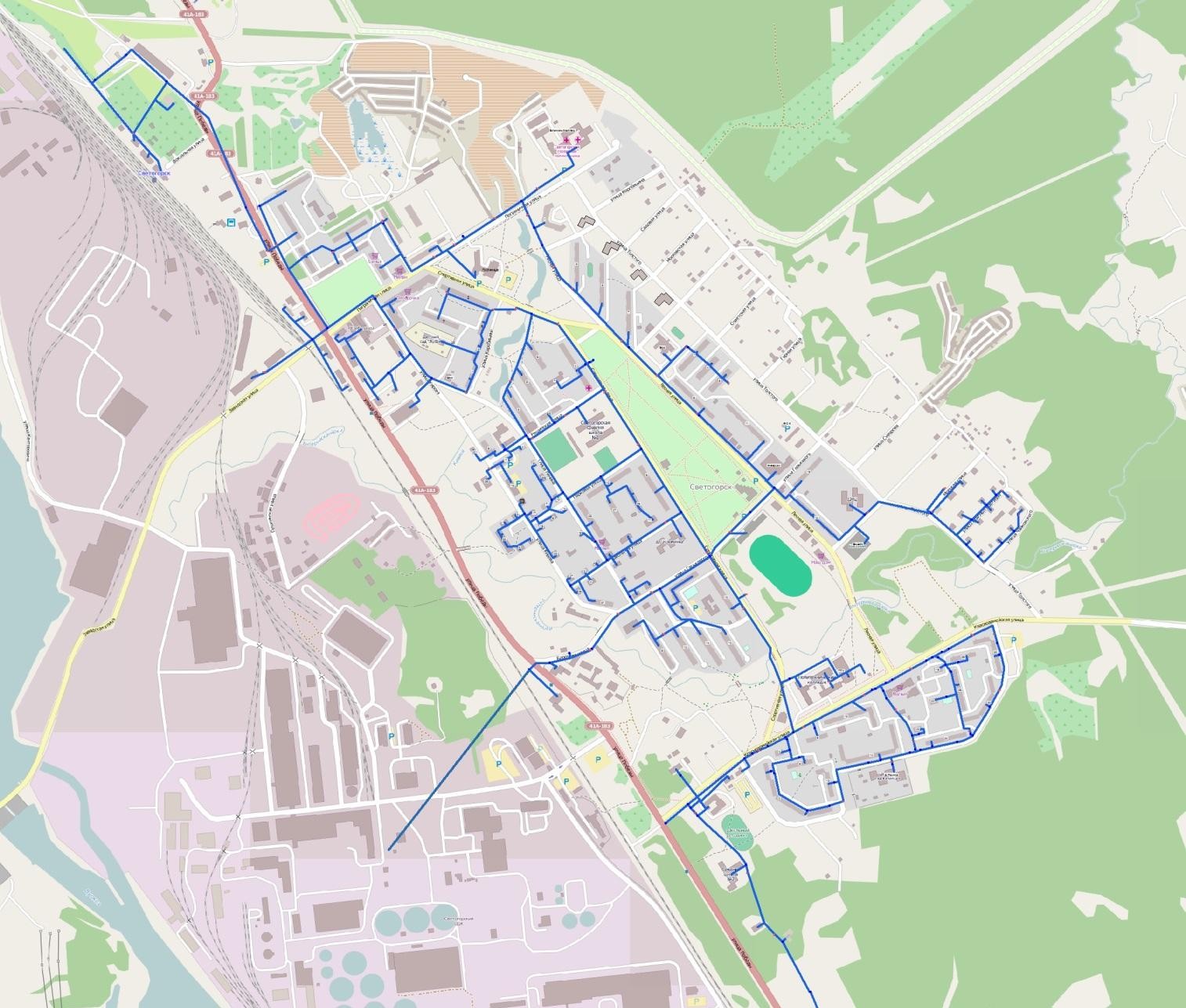 Рисунок 53 Схема сетей водоснабжения г. Светогорска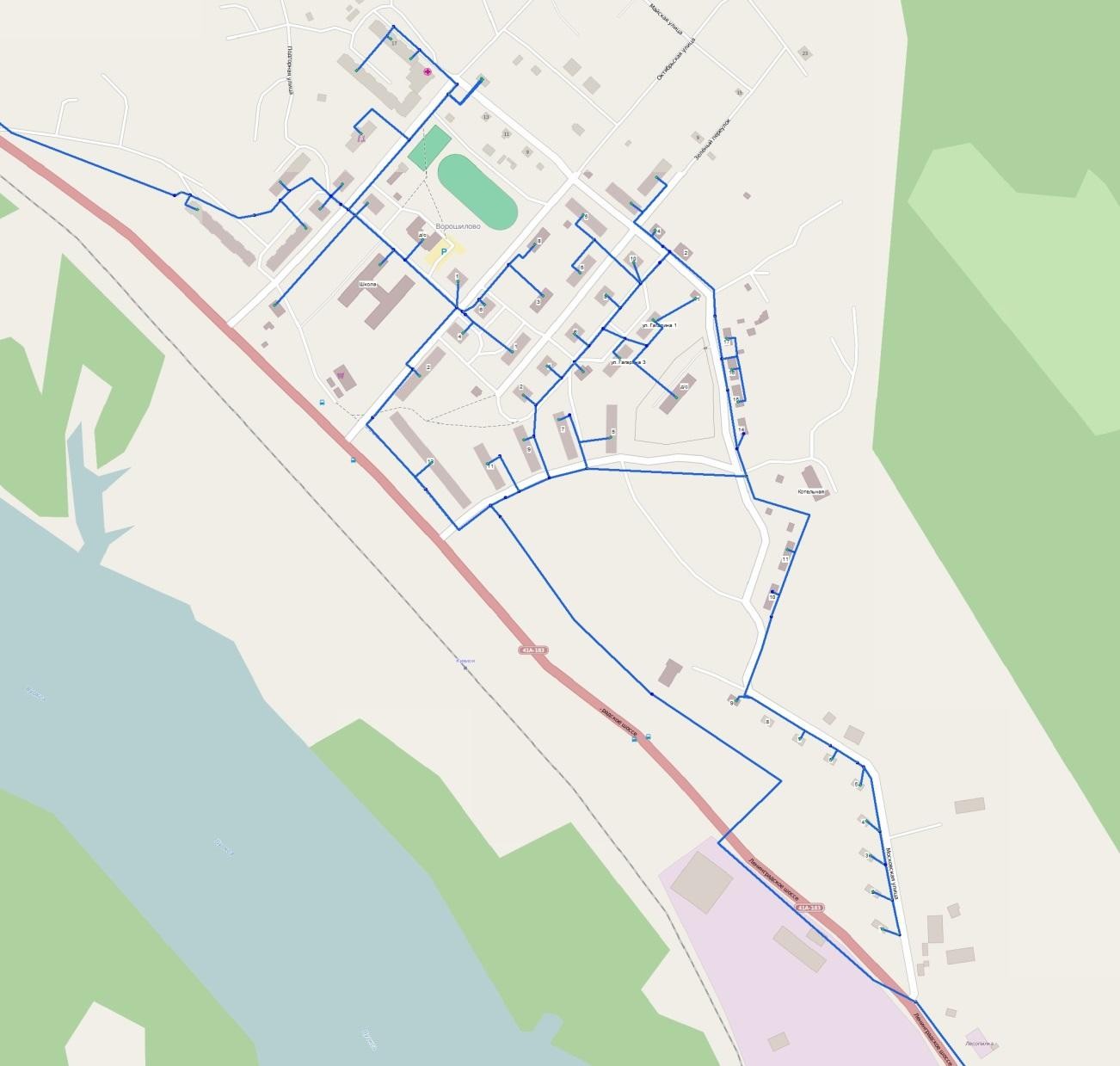 Рисунок 54 Схема сетей водоснабжения пгт. Лесогорский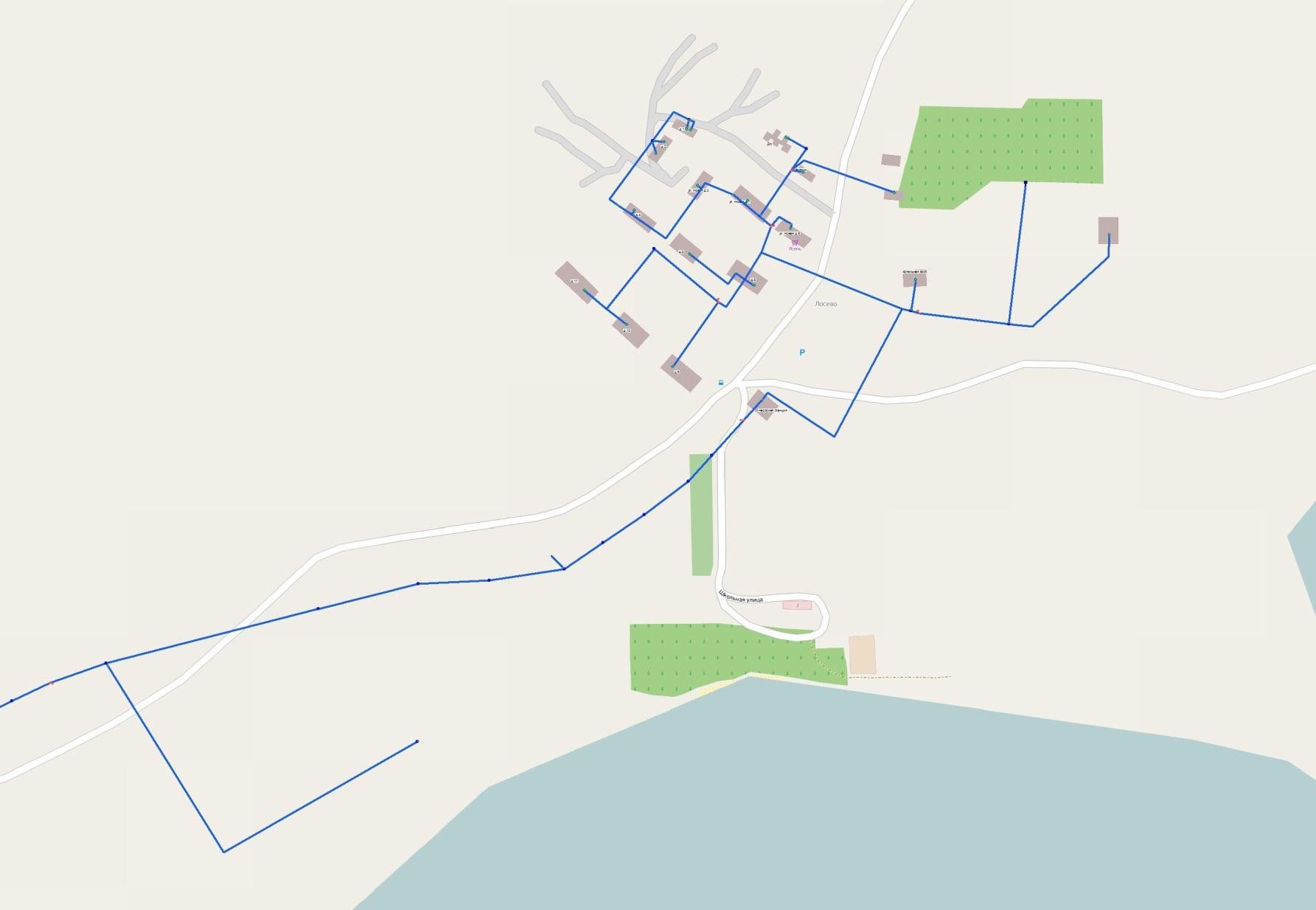 Рисунок 55 Схема сетей водоснабжения д. Лосево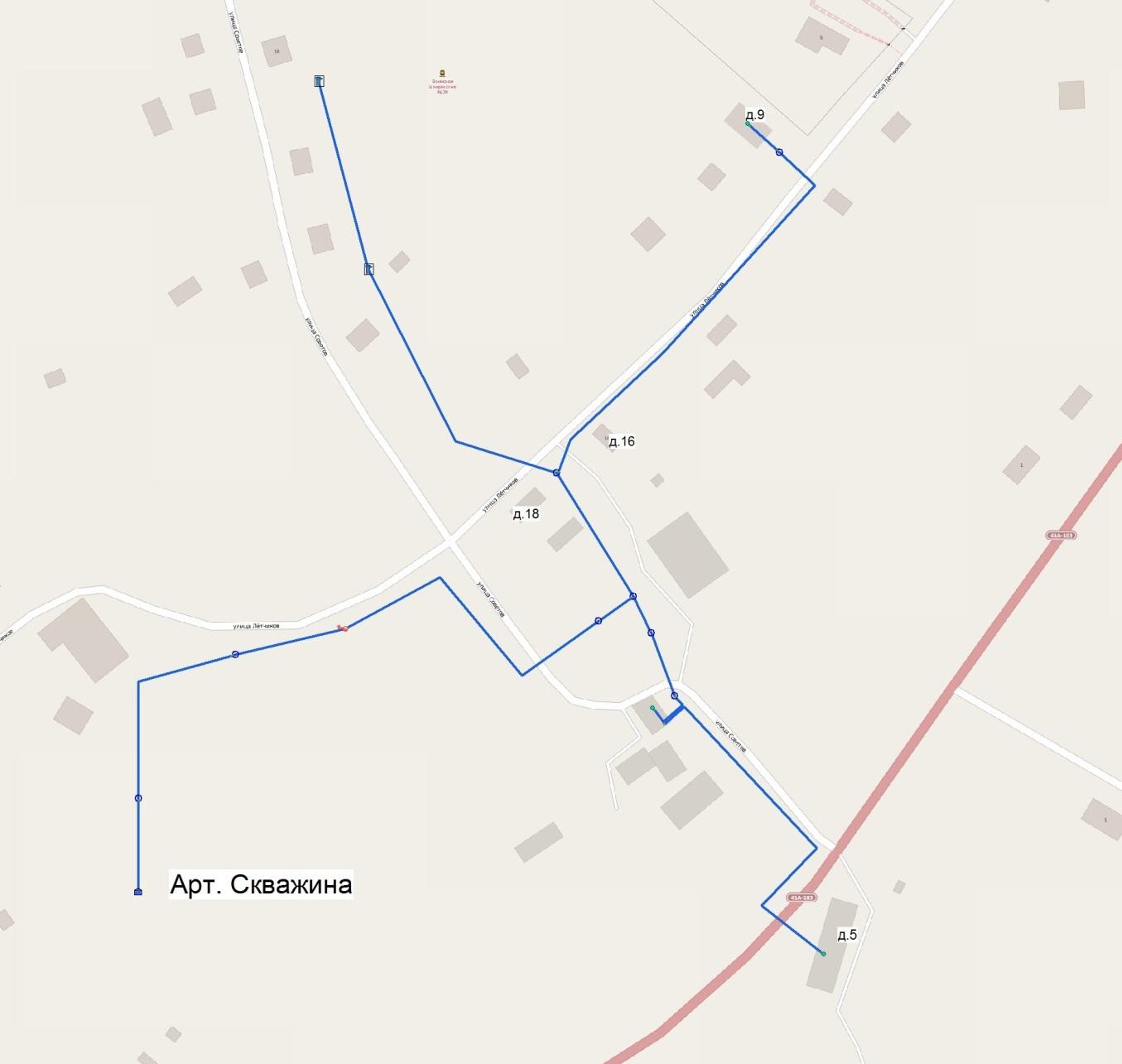 Рисунок 56 Схема водоснабжения технологическрй зоны Лесогорский "Старый"Все промывные воды планируется отводить через централизованную систему водоотведения.Новое строительство и реконструкция объектов централизованного водоснабжения не предусматривает мер по предотвращению вредного воздействия на водный бассейн.Для обеспечения безопасной эксплуатации хлораторных предусмотрены защитные колпаки для контейнеров, сигнализация утечки хлора, система орошения хлораторной, вентиляция и прием стоков орошения.Таблица 141 Характеристика вводимых мероприятийПРОГРАММА ИНВЕСТИЦИОННЫХ ПРОЕКТОВ В ВОДОСНАБЖЕНИИПеречень мероприятий и инвестиционных проектов в водоснабжении, обеспечивающих спрос на услуги водоснабжения по годам реализации Программы для решения поставленных задач и обеспечения целевых показателей развития коммунальной инфраструктуры МО«Светогорское городское поселение» включают:Инженерно-техническая оптимизация систем коммунальной инфраструктурыМероприятий по инженерно-технической оптимизации систем коммунальной инфраструктуры МО «Светогорское городское поселение» не планируетсяПерспективное планирование развития систем коммунальной инфраструктурыМероприятий по перспективному планированию развития систем коммунальной инфраструктуры МО «Светогорское городское поселение» не планируетсяРазработка	мероприятий	по	строительству,	комплексной	реконструкции	и	модернизации	системы	коммунальной инфраструктуры.Проекты по новому строительству, реконструкции и модернизации объектов централизованных систем водоснабжения включает мероприятия, направленные на достижение целевых показателей системы водоснабжения в части источников водоснабжения и передачи воды:Реконструкция существующих сетей на участках, требующих замены. Установка приборов учета воды питьевого качества.Обустройство зон санитарной охраны источников питьевого водоснабжения, в том числе проектно-изыскательные работы.Цель проекта: обеспечение надежного водоснабжения, соответствие требованиям законодательства.Технические параметры проекта: определяются при разработке проектно-сметной документации на объект, планируемый к внедрению. Технические параметры, принятые при разработке проектных решений, должны соответствовать установленным нормам и требованиям действующего законодательства.Срок реализации проекта: 2015 – 2030 гг. Необходимые капитальные затраты: 65 255 тыс. руб. Ожидаемый эффект:повышение качества и надежности услуг водоснабжения; снижение потерь на 20,8%;повышение качества воды.Срок получения эффекта: в течение срока полезного использования оборудования, в соответствии с графиком реализации мероприятий предусмотрен с момента завершения реконструкции.Простой срок окупаемости проекта: проект программы направлен на повышение надежности и качества оказания услуг водоснабжения и не предусматривает обеспечение окупаемости в период полезного использования оборудования.Обеспечение сбалансированности интересов субъектов коммунальной инфраструктуры и потребителей.Мероприятий по обеспечению сбалансированности интересов субъектов коммунальной инфраструктуры и потребителей МО «Светогорское городское поселение» не планируется9. ПЕРСПЕКТИВНАЯ СХЕМА ВОДООТВЕДЕНИЯОБОСНОВЫВАЮЩИЕ МАТЕРИАЛЫ ПЕРСПЕКТИВНОГО РАЗВИТИЯНа сегодняшний день на территории Светогорского г.п. существует четыре эксплуатационные зоны централизованного водоотведения, охватывающие 3 населённых пункта, указанных в таблице ниже. Во всех населенных пунктах централизованное водоотведение осуществляет ООО «СЖКХ».Таблица 142 Техологические зоны централизованного водоотведенияХозяйственно-бытовая канализация принимает сточные воды от населения, общественных организаций, коммунальных и частных предприятий, а также от предприятий промзоны. Количество потребителей подключённых к центральной системе водоотведения среди населения составляет 16596 человек (общей численность за 2014г. – 20200 человек), что составляет примерно 82% населения. Протяженность сетей канализации составляет 21,379 км, из них большая часть самотечные. Диаметр уложенных труб – 100-400 мм. Материал трубопроводов чугун, керамика, железобетон, ПВХ. Средний износ сетей составляет 69 %, износ отдельных участков превышает 80%.Схема водоотведения следующая:Технологическая зона ВО г. СветогорскВсе бытовые сточные воды поступают на насосные станции города Светогорска и ЗАО «Интернешнл Пейпер» , далее на очистные сооружения ЗАО «Интернешнл Пейпер», где проходят очистку. В п. 8.2 данной схемы приведено более подробное описание процесса очистки сточных вод.пгт. ЛесогорскийПредставлен двумя технологическими зонами:Зона ВО 1- пгт. Лесогорский, зона ВО 2 – п. Лесогорский «Старый»Технологическая зона ВО пгт. ЛесогорскийОт жилых домов и пром.зоны сточные воды по трубопроводам поступают в приемный резервуар биологической очистки канализационной насосной станции откуда периодически перекачиваются фекальными насосами в колодец- гаситель напора, а далее на очистные сооружения.Фактически в настоящее время приемный резервуар биологической очистки КНС, перекачка находятся в нерабочем состоянии, стоки перекачиваются самоточно, очистные сооружения разрушены и не работают.Технологическая зона ВО п. Лесогорский «Старый»В п. Лесогорский «Старый» стоки отдводятся только от одного дома – ул. Советов д. 5. Сточные воды по трубопроводам поступают на септик (отстойник) откуда сбрасываются в канаву. Подробная схема приведена на рисунке ниже.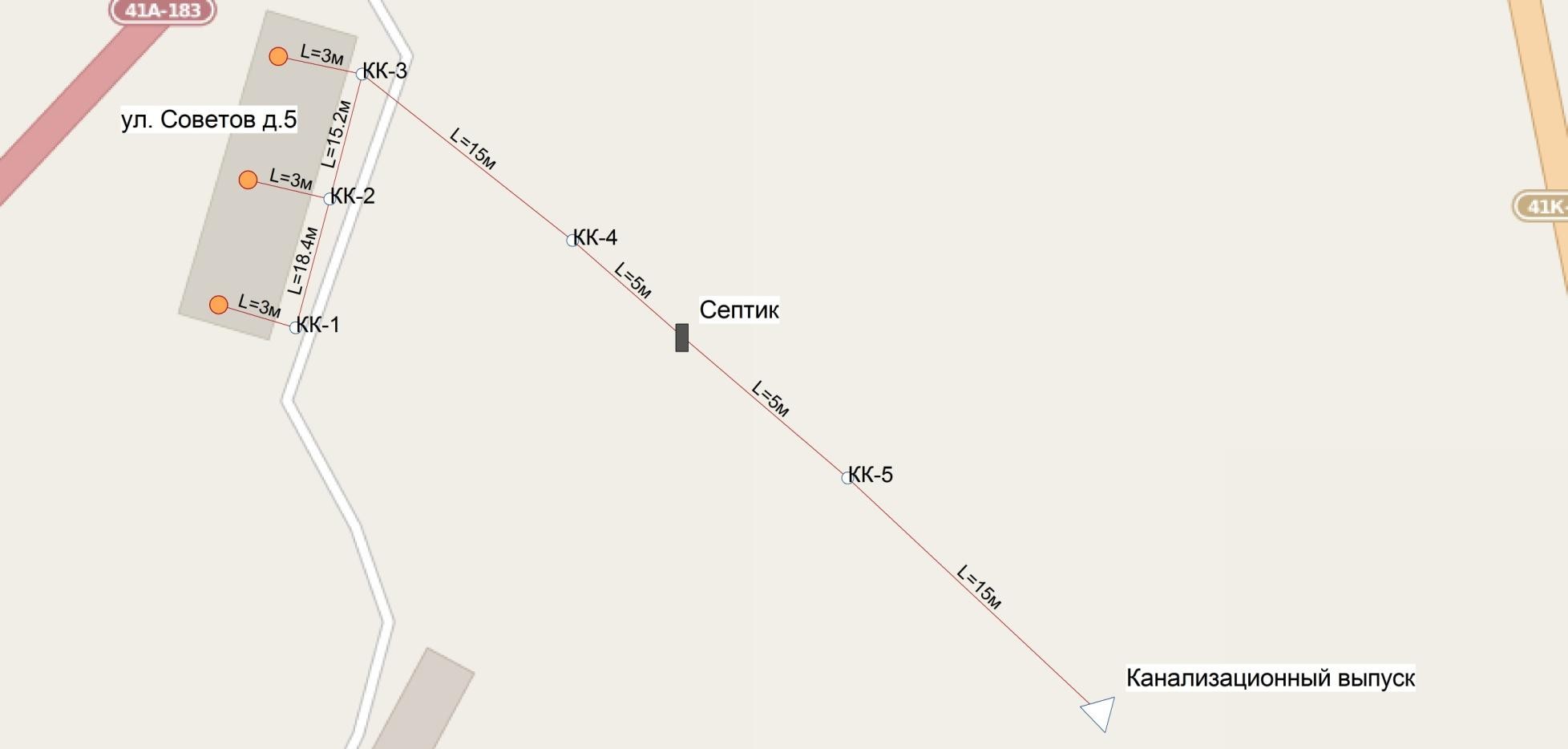 Рисунок 57 Схема водоотведения п. Лесогорский "Старый"Технологическая зона ВО д. ЛосевоОт жилых домов и пром.зоны сточные воды по трубопроводам поступают в приемный резервуар биологической очистки канализационной насосной станции откуда периодически перекачиваются фекальными насосами в колодец- гаситель напора, а далее на очистные сооружения.Фактически в настоящее время приемный резервуар биологической очистки КНС, перекачка находятся в нерабочем состоянии, стоки перекачиваются самоточно, очистные сооружения разрушены и не работают.Сбор и отведение сточных вод осуществляется по четырем технологическим зонам. Общая характеристика систем хозяйственно- бытовых канализаций представлена таблицах ниже.Таблица 143 Характеристика насосного оборудования на КНСНа  данный момент максимальная	производительность оборудования КНС составляет 60480 м3/сут. Фактически среднесуточное количество сбрасываемых стоков составляет 3210 м3/сут. В связи с большим износом сложно оценить дефицит мощностей оборудования.г. СветогорскПрограмма комплексного развития коммунальной инфраструктуры МО «Светогорское городское поселение» на 2015-2030 ггВсе бытовые сточные воды поступают на насосные станции города Светогорска и ЗАО «Интернешнл Пейпер» , далее на очистные сооружения ЗАО «Интернешнл Пейпер»Предварительная (механическая) очистка.Процеживание на решётках.Сточная вода поступает со станций перекачки по 10 напорным трубопроводам и поступает на процеживание на решётки, где происходит удаление крупных загрязнений. Установка содержит 2 механические решётки и 1 ручную. Удалённый шлам поступает на транспортёр и далее в тракторный прицеп.Удаление песка.После процеживания на решётках сточная вода поступает на установку песколовок, которая состоит из двух параллельных узлов общей ёмкостью 66 м3. Песколовки удаляют из воды фракцию, которая оседает при уменьшении скорости течения до 0,3 м/с. Осевший на дне песколовок осадок перекачивается эрлифтами через промывочную и сушильную установки в тракторный прицеп.Первичное отстаивание.Установка первичного отстаивания состоит из двух параллельных отстойников, работающих по принципу горизонтального отстаивания, с общей полезной ёмкостью 1580 м3 и общей полезной площадью 500 м2. Осевший на дне отстойников осадок перекачивается в илоуплотнители. Поверхностный ил перекачивается в колодец поверхностного ила. Первичное отстаивание уменьшает содержание БПК5 в воде примерно на 20-40°/о. Содержание взвешенных веществ на 50-80°/о.Аэрация.Установка аэрации состоит из двух отдельных бассейнов, общей полезной ёмкостью 8000м3. Каждый аэротенк содержит по 3 поверхностных турбоаэратора. Поступающая вода смешивается с микроорганизмами, содержащимися в активном иле. Они используют органические свойства сточной воды для своей жизнедеятельности. В аэротенк подаётся возвратный ил от вторичного отстаивания. Как возвратный ил, так и воду можно подавать в разные секции аэротенков в желаемых соотношениях.Вторичное отстаивание.После аэрации смесь воды и возвратного ила вводится в установку вторичного отстаивания, состоящую из двух параллельных отстойников, работающих по принципу горизонтального отстаивания. Общая полезная ёмкость отстойников 6680 м3и полезная площадь 2020 м2.Во вторичных отстойниках ил отделяется от воды, которая дальше поступает на обеззараживание. Осевший ил поступает на станцию перекачки возвратного ила. Основная часть ила возвращается в аэротенки, избыточный ил поступает на распредчашу первичных отстойников и удаляется вместе с первичным осадком.Дезинфекция.После осветления во вторичных отстойниках сточная вода поступает на дезинфекцию. Цель дезинфекции - сделать очищенную воду более гигиенической и уничтожить в ней патогенные бактерии. В качестве обеззараживающего вещества используется гипохлорит натрия.Обработка ила.Осевший на дне первичных отстойников смешанный осадок поступает на сгущение в два илоуплотнителя - 500 м3, снабжённые скребковыми механизмами. В них ил уплотняется до концентрации 30-60 г/л, после чего направляется на установки обезвоживания, которыми являются фильтр-пресса. Для обезвоживания применяется полимер Праестол В644. Обезвоженный ил перевозится ленточным транспортёром в иловый бункер. Из бункера вывозится машинами на свалку. Фильтрат и промывная вода поступают в начало сооружений.Эффективность очистки сточных вод 99%.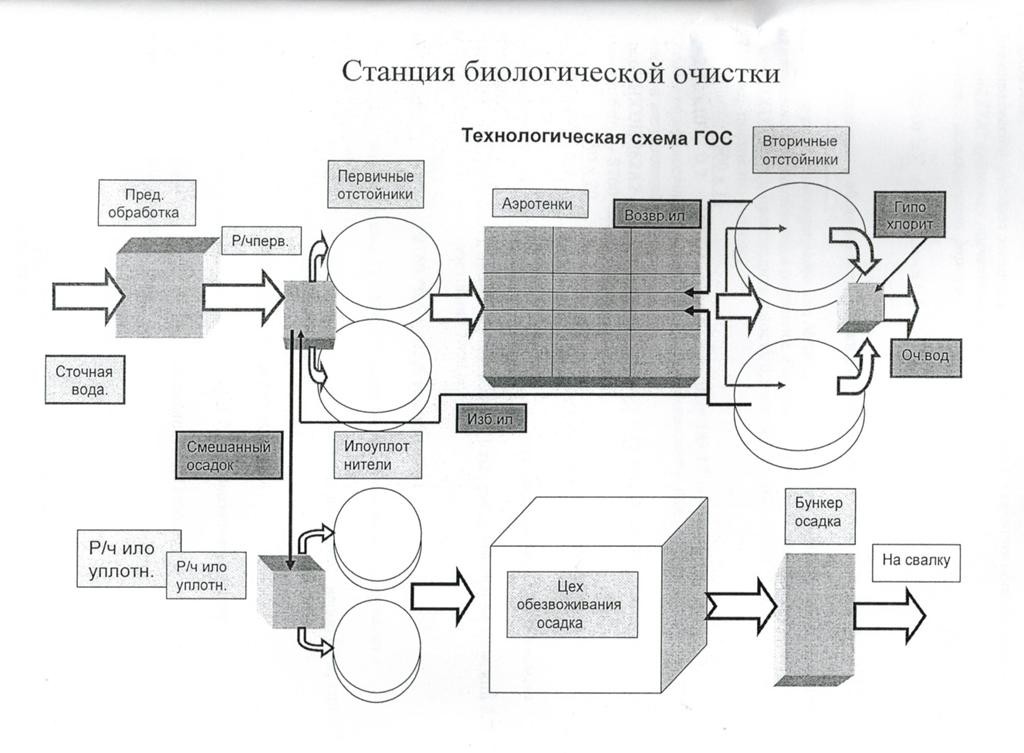 Рисунок 58 Технологическая станция очистки сточных вод г. СветогорскаТаблица 144 Описание водоочистных сооружений г. Светогорскапгт ЛесогорскийОт жилых домов и пром.зоны сточные воды по трубопроводам поступают в приемный резервуар биологической очистки канализационной насосной станции откуда периодически перекачиваются фекальным насосами в колодец – гаситель напора, и далее на очистные сооружения.Фактически в настоящее время приемный резервуар биологической очистки канализационной насосной станции, перекачка находятся в не рабочем состоянии, стоки перекачиваются самоточно, очистные сооружения разрушены и не работают.д. ЛосевоОт жилых домов и пром.зоны сточные воды по трубопроводам поступают в приемный резервуар биологической очистки канализационной насосной станции откуда периодически перекачиваются фекальным насосами в колодец – гаситель напора, и далее на очистные сооружения.Фактически в настоящее время приемный резервуар биологической очистки канализационной насосной станции, перекачка находятся в не рабочем состоянии, стоки перекачиваются самоточно, очистные сооружения разрушены и не работают.п. Лесогорский «Старый»В п. Лесогорский «Старый» стоки отдводятся только от одного дома – ул. Советов д. 5. Сточные воды по трубопроводам поступают на септик (отстойник) откуда сбрасываются в канаву.Результаты лабораторных исследований сточных водВ таблице ниже приведён показатели среднегодового состава веществ канализационных стоков на входе и выходе из КОС по пгт. Лесогорский, п. Лосево, полученные на основании лабораторных исследований ФБУЗ «ЦГ и Э в Ленинградской области в Выборгском районе».Таблица 145 Среднегодовой состав веществ на входе и выходе из КОССреднегодовой состав веществ в пгт.Лесогорский получен на основании результатов количественных химичских лабораторных исследований: протокол № 3159 от 06 июня 2014 года, протокол № 3173-3174 от 12 мая 2014 года.Среднегодовой состав веществ стоков в п. Лосево получен на основании результатов количественных химических лабораторных исследований: протокол № 3158 от 06 июня 2014 года, протокол № 3175-3176 от 12 мая 2014 года.Таблица 146 Общие требования к составу и свойствам воды водных объектов в контрольных ство¬рах и местах питьевого, хозяйственно-бытового и рекреационного водопользованияПримечания.* Содержание в воде взвешенных веществ неприродного происхождения (хлопья гидроксидов металлов, образующихся при обработке сточных вод, частички асбеста, стекловолокна, базальта, капрона, лавсана и т.д.) не допускается.** Для централизованного водоснабжения; при нецентрализованном питьевом водоснабжении вода подлежит обеззараживанию.*** В случае превышения указанных уровней радиоактивного загрязнения контролируемой воды проводится дополнительный контроль радионуклидного загрязнения в соответствии с действующими нормами радиационной безопасности; Ai – удельная активность i-го радионуклида в воде; YBi – соответствующий уровень вмешательства для i- го радионуклида (приложение П-2 НРБ-99).Централизованные системы водоотведенияЦентрализованная система водоотведения в Светогорском г.п. существует в трех населенных пунктах. В каждой технологической зоне осуществляется централизованный сбор, передача, очистка и сброс сточных вод. Численность населения охваченная технологическими зонами централизованных систем водоотведения приведена в таблице ниже.Таблица 147 Численность населения, охваченная централизованными системами водоотведения в 2014 году.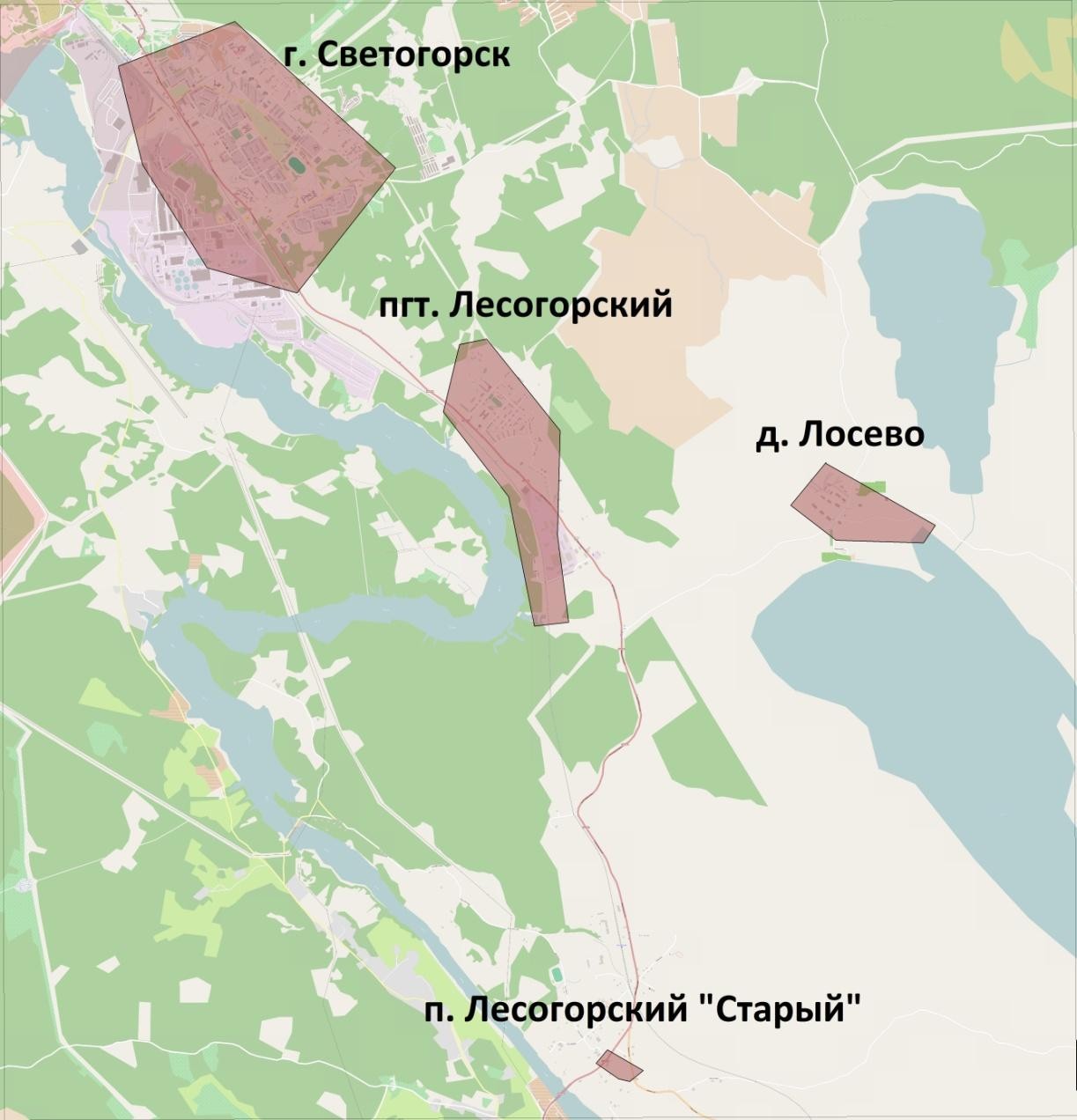 Рисунок 59 Расположение технологических зон централизованного водоотведенияЧисленность охваченного населения составляет 16596 человек, что примерно составляет 82 % от общий численности по Светогорскому г.п. технологические зоны некоторых населённых пунктов приведены на рисунках в приложении.Зона с нецентрализованным водоотведением на территории Светогорского городского поселения одна – д. Правдино. Численность населения в д. Правдино на 2014 год составила 100 человек.Не централизованные системы водоотведенияВ пределах Светогорского городского поселения существует один населенный пункт, где отсутствует зона централизованного водоотведения – д. Правдино. Численность населения на 2014 год составила 100 человек.Фактически на территории муниципального образования очистные сооружения существуют только в г. Светогорске, расположенные на территории ЗАО «Интернешенл Пейпер». В остальных населенных пунктах, всвязи с отсутствием очистных сооружений утилизация осадков возможна лишь через систему хозяйственно-бытовой канализации.В начале 2015 года проводилась полная инвентаризации сетей водоснабжения и водоотведения, всвязи с этим протяженности сетей не соответствуют данным за 2014 и предыдущие года. Длины сетей водоотведения, указанные в таблицах ниже, соответствуют данным, педоставленным на 01.03.2015.На состояние 2015 года характеризующая информация по износу каждого участка сетей системы водоотведения представлена в таблицах ниже. Большое количество сетей водоотведения было проложено до 1980 года. Исходя из этого, можно сказать, что сети изношены в среднем на 50%.В целях снижения выбросов неочищенных сточных вод в окружающую среду необходимо произвести замену старых изношенных участков сети.г. СветогорскТаблица 148 Участки канализационных сетей на 2014 годКак видно из таблицы самая большая и разветвленная сеть располагается в технологической зоне г.Светогорска, общая протяжённость составляет 27926 пог.м, количество смотровых колодцев - 859 шт, общий износ – 49%.В состав канализационных сетей технологической зоны 1, так же входят сооружения:КНС, 5 шт., общий износ – более 95%.п. Лесогорский «Старый»Таблица 149 Участки канализационных сетей п. Лесогорский "Старый"Общая протяженность сетей составляет 82,6 п.м., средний износ – 60 %пгт. ЛесогорскийТаблица 150 Участки канализационных сетей на 2014 годПротяжённость сетей водоотведения составляет 9607 пог.м, количество смотровых колодцев - 314 шт, общий износ – 54%.п. ЛосевоПротяжённость сетей водоотведения составляет 2231 п.м, количество смотровых колодцев - 82 шт, общий износ – 49,6%.Таблица 151 Участки канализационных сетей на 2014 годОценка безопасности и надежности объектов централизованной системы водоотведения и их управляемостиЗа 2014 год в МО «Светогорское городское поселение» произошло 7 аварий, все аварии были устранены в установленные сроки. В связи с этим можно дать удовлетворительную оценку надежности и безопасности работы системы. Данные аварии связаны с большим износом сетей и КНС.Таблица 152 Количество аварий за 2014 годОборудование насосных станций г. Светогорска имеет износ более 95%Очистные сооружения в пгт. Лесогорский, д. Лосево и п. Лесогорский «Старый» разрушены и фактически в нерабочем состоянии. В связи с этим можно дать низкую оценку безопасности системы водоотведения в целом. Поскольку износ оборудования КНС составляет более 95 % , то во время повышенных нагрузок (за счёт ливневых поверхностных стоков) на систему водоотведения и очистки стоков может привести к выводу оборудования из строя.Согласно химическим анализам сточных вод, проведенным в 2014 году можно сделать следующие выводы: исследуемая проба по санитарно-бактериологическим показателям по показателю содержание взвешенных веществ в д.Лосево и пгт.Лесогорский не соответствует требуемым значениям согласно СанПиН 2.1.5.980-00. Это связано с отсутствием рабочих сооруженй очистки. Качество очистки сточных вод от загрязнений по большинству ингредиентов крайне низкое.Несмотря на то, что проектные мощности существующих насосных станций, магистральных коллекторов и трубопроводов обладает значительным резервом, их техническое состояние требует реконструкции. В поселении практически отсутствует централизованная дренажная система, система сбора поверхностных стоков в пределах водоохранных зон и прибрежно-защитных полос. Соответственно может происходить значительное загрязнение водоемов и почв в муниципальном образовании. Отсутствует система очистных сооружений в пгт.Лесогорский и д. Лосево.На сегодняшний день в Светогорском г.п., не охвачен централизованными системами водоотведения один населенный пункт – д.Правдино. Численность населения в данном населённом пункте 100 человек, что составляет примерно 0,49 % от общий численности поСветогорскому г.п. Стоит отметить, что населенные пукты охваченные централизованнымим системами водоотведения охвачены не полностью (около 82 %)Существующая технология очистки сточных вод не способна обеспечить сброс ресурса качества установленного требованиям, в связи с этим необходимо предусмотреть мероприятия по реконструкции или строительству новых канализационных очистных сооружений, а так же реконструкции канализационных насосных станций. Требуется провести работы по обследованию и восстановлению проектов ливневой канализации для возможности дальнейшей реконструкции системы. В системе водоотведения имеется повышенный физический и моральный износ сетей. Большая часть сетей и оборудования изношена в среднем на 50 %. В связи с этим на перекачку стоков затрачивается большое количество электроэнергии, а так же есть риск поломки оборудования.Согласно данным, предоставленным ЗАО «Интернешнл Пейпер» в 2014 году было получено следующее количество сточных вод:Таблица 153 Общий баланс стоков, принятых ЗАО "Интернешнл Пейпер"В таблице ниже приведён баланс отведённых стоков по населённым пунктам и группам абонентов централизованной системыводоотведения за 2014 год.Таблица 154 Общий баланс водоотведения по группам потребителей в 2014 годуСледует отметить, что объёмы, полученные ЗАО «Интернешенл Пейпер» отличаются от объемов стоков, полученных ООО «СЖКХ».Это связано с принятыми поверхностными стоками в объеме 235,02 тыс.м3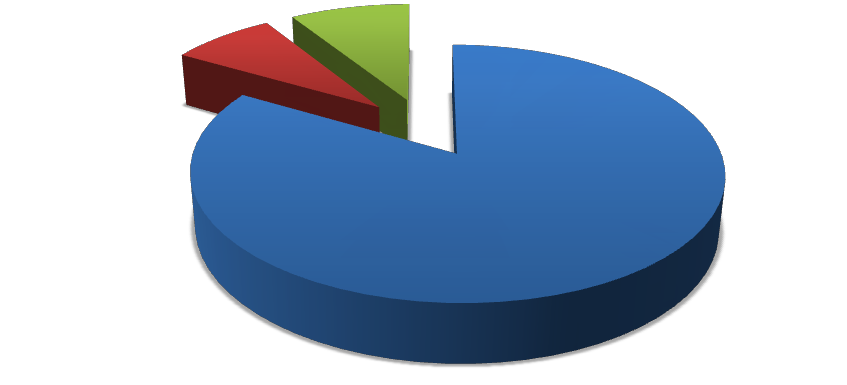 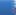 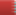 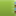 Рисунок 60 Доли отведенных стоков от групп потребителей в 2014 годуКак видно из диаграмм основной объём (83 %) отведения стоков осуществляется от населения, порядка 9 % приходится на прочие организации. На бюджетно-финансируемые организации приходится около 8% от общего объёма отведённых стоков.Оценка фактического притока неорганизованного стока (сточных вод, поступающих по поверхности рельефа местности) по технологическим зонам водоотведения.Согласно «Методике расчета объемов организованного и неорганизованного дождевого, талого и дренажного стока в системы коммунальной канализации» расчет общего количества поверхностных стоков можно произвести по следующей формуле:Wдгде: 10 ср  Нд  FWд – объем дождевого стока, м3; ср – усредненный коэффициент стока дождевых вод, учитывающий различные видыповерхностей в состав общей территории;Нд – слой выпавших атмосферных осадков, мм; F – общая площадь территорий, га.где:F  Fi  ,Fi – площадь определенного вида покрытия в составе общей территории.За год величина слоя выпавших осадков на территории поселения оценивается порядка 650 мм. Усреднённый коэффициент стока примем равным 0,2. Оценочная площадь и общее ежегодное количество организованного и неорганизованного дождевого, талого и дренажного стока по технологическим зонам может составить:Фактический приток сточных вод можно определить как разницу стоков принятых ООО «СЖКХ» и стоков полученных ЗАО«Интернешнл Пейпер». Фактический объем составляет 235,02 тыс. м3 в год.Сведения об оснащенности зданий, строений, сооружений приборами учета принимаемых сточных вод и их применении при осуществлении коммерческих расчетовВ настоящее время коммерческий учет принимаемых сточных вод осуществляется в соответствии с действующим законодательством, и количество принятых сточных вод рассчитывается косвенным методом на основе учета потребления воды для всех групп потребителей.Дальнейшее развитие коммерческого учета сточных вод будет осуществляться в соответствии с Федеральным законом от 07.12.2010 года N 416-ФЗ «О водоснабжении и водоотведении» и Федеральным законом от 23.11.2009 N 261-ФЗ "Об энергосбережении и о повышении энергетической эффективности и о внесении изменений в отдельные законодательные акты Российской ФедерацииВ связи с отсутствием данных у ресурсоснабжающей организации, провести ретроспективный анализ за последние 10 лет балансов поступления сточных вод с выделением зон дефицитов и резервов производственных мощностей затруднительно. Согласно данным за последние 3 годы поступление сточных вод по эксплуатационным зонам Светогорское г.п. выглядело следующим образом:Как видно из таблицы в зоне эксплуатации ООО «СЖКХ» объём отведённых стоков в Светогорском г.п. в период с 2011 по 2013 года прокатически не изменнился. Наличие дефицита или резерва производственных мощностей в большей степени определяется параметрами КОС.Прогнозные балансы поступления сточных вод в централизованную систему водоотведения и отведения стоков по технологическим зонам водоотведения на срок не менее 10 лет с учетом различных сценариев развития городских округов.Исходя, из структуры организации учёта принимаемы хозяйственно-бытовых стоков, прогнозирование балансов сточных вод возможно при совершении анализа прогноза спроса по потребителям. Исходя из данных приведенных в главе 1 разделе 3 данной схемы, была получена оценка перспективных объемов стоков, принятых от групп абонентов по каждой технологической зоне в МО «Светогорское городское поселение»Таблица 155 Прогнозные балансы поступления сточных вод в систему водоотведенияТаблица 156 Прогнозные балансы поступления сточных вод в систему водоотведения с учетом поступления ливневых водКак видно из таблицы 56 к 2030 году объем стоков, необходимых подвергнуть очистке может составить 1596,44 м3. Сведения о фактическом и ожидаемом поступлении сточных вод в централизованную систему водоотведения.На основе анализа фактических и перспективных объемов потребления воды, динамики сбрасываемых сточных вод были получены следующие данные:Таблица 157 Фактическое и ожидаемое поступление сточных вод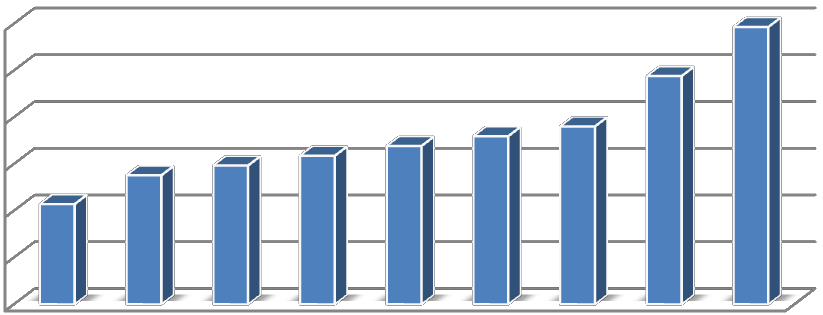 Рисунок 61 Динамика прогнозируемых стоковИз полученных результатов видна тенденция изменения перспективных объёмов сточных вод. С 2014 года по 2020 год будет наблюдаться увеличение отведённых стоков на 8 %, а к 2030 году поднимется на 17 %. Данная тенденция в первую очередь будет обусловлена изменением численности населения.В Светогорском городском поселении количество потребителей подключённых к центральной системе водоотведения среди населения составляет 16596 человек, что составляет примерно 82% населения. На сегодняшний день на территории муниципального образования существует четыре эксплуатационныя зоны центральной системы водоотведения: г.Светогорск, пгт.Лесогорский, д.Лосево, п.Лесогоркий «Старый». Организацией, осуществляющей регулируемый вид деятельности, является ООО «СЖКХ».Схема водоотведения следующая:Технологическая зона ВО г. СветогорскВсе бытовые сточные воды поступают на КНС города Светогорска и ЗАО «Интернешнл Пейпер» , далее на очистные сооружения ЗАО «Интернешнл Пейпер», где проходят очистку.В городе имеется 5 КНСПротяженность канализационных сетей города примерно 27,926 км. Фактический износ сетей достигает 49%. Мощность КОС составляет 700 м3/час,Технологическая зона ВО пгт. ЛесогорскийОт жилых домов и пром.зоны сточные воды по трубопроводам поступают в приемный резервуар биологической очистки канализационной насосной станции откуда периодически перекачиваются фекальными насосами в колодец- гаситель напора, а далее на очистные сооружения.Фактически в настоящее время приемный резервуар биологической очистки КНС, перекачка находятсяв нерабочем состоянии, стоки перекачиваются самоточно, очистные сооружения разрушены и не работают.Протяженность канализационных сетей города примерно 9,607 км. Фактический износ сетей достигает 54%.Технологическая зона ВО д. ЛосевоОт жилых домов и пром.зоны сточные воды по трубопроводам поступают в приемный резервуар биологической очистки канализационной насосной станции откуда периодически перекачиваются фекальными насосами в колодец- гаситель напора, а далее на очистные сооружения.Фактически в настоящее время приемный резервуар биологической очистки КНС, перекачка находятсяв нерабочем состоянии, стоки перекачиваются самоточно, очистные сооружения разрушены и не работают.Протяженность канализационных сетей города примерно 2,231 м. Фактический износ сетей составляет более 55%.Технологическая зона ВО п. Лесогорский «Старый»В п. Лесогорский «Старый» стоки отдводятся только от одного дома – ул. Советов д. 5. Сточные воды по трубопроводам поступают на септик (отстойник) откуда сбрасываются в канаву. Протяженность канализационных сетей технологической зоны составляет 82,6 м. Фактический износ сетей достигает 60%.Оценка резервов производительности на территории муниципального образования производилась с учетом перспективных приростов абонентов систем водоотведения в четырех технологических зонах, а так же с учетом вводимых мероприятий по реконструкции КОС в пгт. Таблица 158 Оценка резервов и дефицитом производительности оборудования системы водоотведения МО «Светогорское городское поселение»Как видно из таблицы 58, на территории технологической зоны г. Светогорска дефицита производительности системы не наблюдается до 2030 года. В остальных населенных пунктах КОС фактически в нерабочем состояни. При условии проведения планируемых мероприятий в 2025 году в пгт. Лесогорский и п. Лосево, до 2030 года будет резерв мощности оборудования.Произвести оценку гидравлических режимов сетей невозможно в связи с отсутствием характеризующей информацией сетей водоотведения (угол наклона сетей, глубина залегания колодцев, геодезические отметки высот для каждого объекта системы водоотведения).Исходя из данных раздела 10.3 существующей схемы, производительность КОС сооружений в г. Светогорске достаточна до 2030 года. КОС в остальных населенных пунктах на 2014 год отсутствуют. В перспективе генеральным планом предусмотрены мероприятия по реконструкции КОС в пгт. Лесогорский и п. Лосево. К 2030 году резерв производственных мощностей в пгт Лесогорский составит 55 %, а в п. Лосево 53%Основными направлениями и задачаси развития централизованной системы водоотведения является: улучшение качества предоставляемых учлуг, повышение надежности системы, улучшение экологической обастановки.В перспективе решение актуальных задач по данным направлениям должно обеспечить достижение следующих показателей:Обем принятых и очищенных канализационных стоков – 100%Степень очистки принимаемых стоков – 100%Средний износ сетей не более 50%Для повышения надежности и качества предоставляемых услуг, а так же выполнения требований существующего законодательства РФ и достижения целевых показателей развития коммунальной инфраструктуры предлагается выполнение следующих мероприятий:Заказ проекта очистных сооружений КОС хоз.-фекальной канализации , а так же реконструкция КОС пгт. Лесогорский (мощность 1,0 тыс. м3/сут.)Заказ проекта очистных сооружений КОС хоз.-фекальной канализации, а так же реконструкция КОС в д. Лосево (мощность 0,2 тыс. м3/сут.)Капитальный ремонт хоз.-фекальной канализации в д. Лосево (2016 год)Прокладка труб хоз-фекальной канализации в д. Лосево (2026-2030 года)Модернизация магистральной поселковой хоз-фекальной канализационной системы в пгт. Лесогорский (2016-2025 года)Капитальный ремонт хоз.-фекальной канализации в д. Лосево (2016 год)Всвязи с большим износом (1970 год постойки – 60 % износ) магистральной канализации д. Лосево предлагаются работы по модернизации участка сети.Таблица 159 Мероприятия по капитальному ремонту хоз.-фекальной канализацииПрограмма комплексного развития коммунальной инфраструктуры МО «Светогорское городское поселение» на 2015-2030 ггПрокладка труб хоз-фекальной канализации в д. Лосево (2026-2030 года )Всвязи с большим износом (1970 год постойки) внутриквартального участка канализации д. Лосево предлагаются работы по прокладка труб хоз.-фекальной канализации .2026-2030 года:Диаметром 200 - 706 п.м.Диаметроом 160 - 954 п.м.Диаметром 100 - 234 п.м.Таблица 160 Мероприятия по прокладки сетей водоотведения в д. ЛосевоИтого 1894 п.м.Стоимость мероприятия оценивается в 20424,6 тыс.рубМодернизация магистральной поселковой хоз-фекальной канализационной системы в пгт. Лесогорский (2016-2025) годаВсвязи с большим износом (1970 год постойки) магистральной канализации пгт. Лесогорский предлагаются работы по модернизации участков сетей.2016-2020 года:Модернизация магистральной поселковой хоз.-фекальной канализационной системы от перекреста ул.Московская- ул.Ленинградское шоссе (автодорога) до КОС, диаметром 400 мм - 1225 п.м.2021-2025 года:Модернизации магистральной канализации от коллекторного колодца №1-ул.Лен.шоссе до коллекторного колодца № 3, перекресток ул.Московская-ул.Лен.шоссе, включая магистральную канализационную сеть ул.Московская д.11-д.1Диаметром 340 - 1161 п.м.Диаметроом 315 - 330 п.м.Программа комплексного развития коммунальной инфраструктуры МО «Светогорское городское поселение» на 2015-2030 ггДиаметром 100 - 45 п.м.Таблица 161 Перечень мероприятий по модернизации сетей вдоотведения в пгт. ЛесогорскийПрограмма комплексного развития коммунальной инфраструктуры МО «Светогорское городское поселение» на 2015-2030 ггСтроительство очистных сооружений в п. Лосево (2024 год)На сегодняшний день оборудование КОС не функционирует, поэтому очистка отведенных стоков не осуществляется, что в свою очередь не благоприятно сказывается на экологии водных ресурсов. Согласно данным Ген. Плана в пгт. Лесогорский планируется реконструкция КОС г.п. Лесогорский. Рекомендованная мощность оборудования 0,5 тыс. м3/сут. Резерва оборудования будет достаточно до 2030 года.Таблица 162 Прогнозные балансы поступления сточных вод в систему водоотведения п. ЛосевоОриентировочная стоимость КОС составит 2000 тыс. рубСтроительство очистных сооружений в пгт. Лесогорский (2025г)На сегодняшний день оборудование КОС не функционирует, поэтому очистка отведенных стоков не осуществляется, что в свою очередь не благоприятно сказывается на экологии водных ресурсов. Согласно данным Ген. Плана в пгт. Лесогорский планируется реконструкция КОС г.п. Лесогорский мощностью 1,0 тыс. м3/сут. Резерва оборудования будет достаточно до 2030 года.Таблица 163 Прогнозные балансы поступления сточных вод в пгт. ЛесогорскийОриентировочная стоимость КОС составит 2400 тыс.рубВ перспективе развития Светогорского городского поселения необходимо предусмотреть:Заказ проекта очистных сооружений КОС хоз.-фекальной канализации , а так же реконструкция КОС пгт. Лесогорский (мощность 1,0 тыс. м3/сут.)Заказ проекта очистных сооружений КОС хоз.-фекальной канализации, а так же реконструкция КОС в д. Лосево (мощность 0,2 тыс. м3/сут.)Капитальный ремонт хоз.-фекальной канализации в д. Лосево (2016 год)Программа комплексного развития коммунальной инфраструктуры МО «Светогорское городское поселение» на 2015-2030 ггПрокладка труб хоз-фекальной канализации в д. Лосево (2026-2030 года)Модернизация магистральной поселковой хоз-фекальной канализационной системы в пгт. Лесогорский (2016-2025 года)Элементы системы диспетчеризации, телемеханиханизации и автоматизации в системе водоотведения рекоменловано внедрять при проведении следующих мероприятий по реконструкции КОС в пгт. Лесогорский и п. Лосево.Основные положения прокладки сетейДля надежной работы сетей водоотведения необходимо предотвратить осаждение загрязнений в трубопроводах и их заиливание. Поэтому в трубопроводах должны обеспечиваться скорости движения сточных вод, гарантирующие самоочищение трубопроводов. Такие скорости стоков называются скоростями самоочищения. Рекомендуемое значение скорости самоочищения зависит от диаметра трубы и составляет от 0,7 до 1,5 м/с. Меньшее значение соответствует диаметру 150 мм, а максимальное – 1500 мм и более.Так как в сетях водоотведения организуется преимущественно самотечное движение сточных вод, трубопроводы должны прокладываться с уклоном в сторону движения стоков. Чем больше уклон трубопроводов, тем больше скорость движения сточных вод. Для обеспечения в трубопроводах скоростей самоочищения трубы необходимо прокладывать с уклоном, не менее 0,008 для труб диаметром 150 мм и не менее 0,007 для труб диаметром 200 мм.Для сетей водоотведения применяются керамические, асбестоцементные, бетонные, железобетонные, пластмассовые трубы. Использование чугунных и стальных труб допускается при пересечении естественных препятствий, железнодорожных путей, водопроводов и в других особых случаях. В последние годы широкое распространение получили пластмассовые трубы из поливенилхлорида и полипропилена. Незначительно превышая другие виды неметаллических труб в стоимости, пластмассовые трубы обеспечивают высокую стойкость к агрессивным воздействиям, низкое гидравлическое сопротивление и, что особенно важно, высокую степень механизации и автоматизации работ по прокладке трубопроводов.Наименьшие диаметры труб самотечных сетей принимаются:для уличной сети – 200 мм, для небольших населенных пунктов - 150 мм.;для внутриквартальной сети бытовой и производственной канализации – 150 мм; для дождевой и общесплавной уличной сети – 250 мм, внутриквартальной – 200 мм.Программа комплексного развития коммунальной инфраструктуры МО «Светогорское городское поселение» на 2015-2030 ггГлубина заложения трубопроводов определяется требованиями по предотвращению разрушения труб от внешних нагрузок и замерзания сточных вод. При выборе глубины заложения труб учитывается также необходимость сокращения объемов земляных работ и уменьшения общей стоимости сетей.Наименьшая глубина заложения труб принимается по условиям предотвращения:разрушения трубы от внешних нагрузок - не менее 0,7 м от поверхности земли до верха трубы;замерзания сточных вод – низ трубы не выше чем на 0,3 м отметки проникновения в грунт нулевой температуры (глубины промерзания грунта).Наибольшая глубина заложения уличных труб зависит от их материала и вида грунта и находится в пределах от 4 до 8 метров. Прокладка сетей водоотведения производится подземно в пределах проезжей части, под газонами или в полосе зеленых насаждений.При ширине улиц до 30 м уличная сеть прокладывается с одной стороны улицы, а при ширине более 30 м – с двух сторон.Минимальные расстояния от трубопроводов сетей водоотведения до фундаментов зданий, других инженерных коммуникаций регламентируются СНиП 2.07.01-89.Сети водоотведения размещаются, как правило, ниже других инженерных сетей.Отличительной особенностью самотечных сетей водоотведения является то, что сточные воды при своем движении по трубам заполняют сечение трубопровода не полностью. Это предусмотрено для того, чтобы иметь некоторый запас для пропуска расхода сточных вод, превышающего расчетный, а также для обеспечения транспортировки легких загрязнений и необходимости вентиляции сети.Расчетное наполнение трубопроводов и каналов с поперечным сечением любой формы принимается не более 0,7 диаметра (высоты).Информация по границам и характеристикам охранных зон сетей и сооружений централизованной системы водоотведения отсутствует.Перспективное строительство объектов социальной, производственной и инженерной инфраструктуры на сегодняшний день определено проектом генерального плана муниципального образования «Светогорское городское поселение» Выборгского района Ленинградской области.В ближайшей перспективе запланировано новое строительство объектов социальнойинфраструктуры (см. п.п 2). Территории возможного нового размещения объектов централизованной системы водоотведения на данный момент не известны.Границы зон размещения объектов централизованной системы водоотведения на данный момент выглядят следующим образом (см. рис. 22):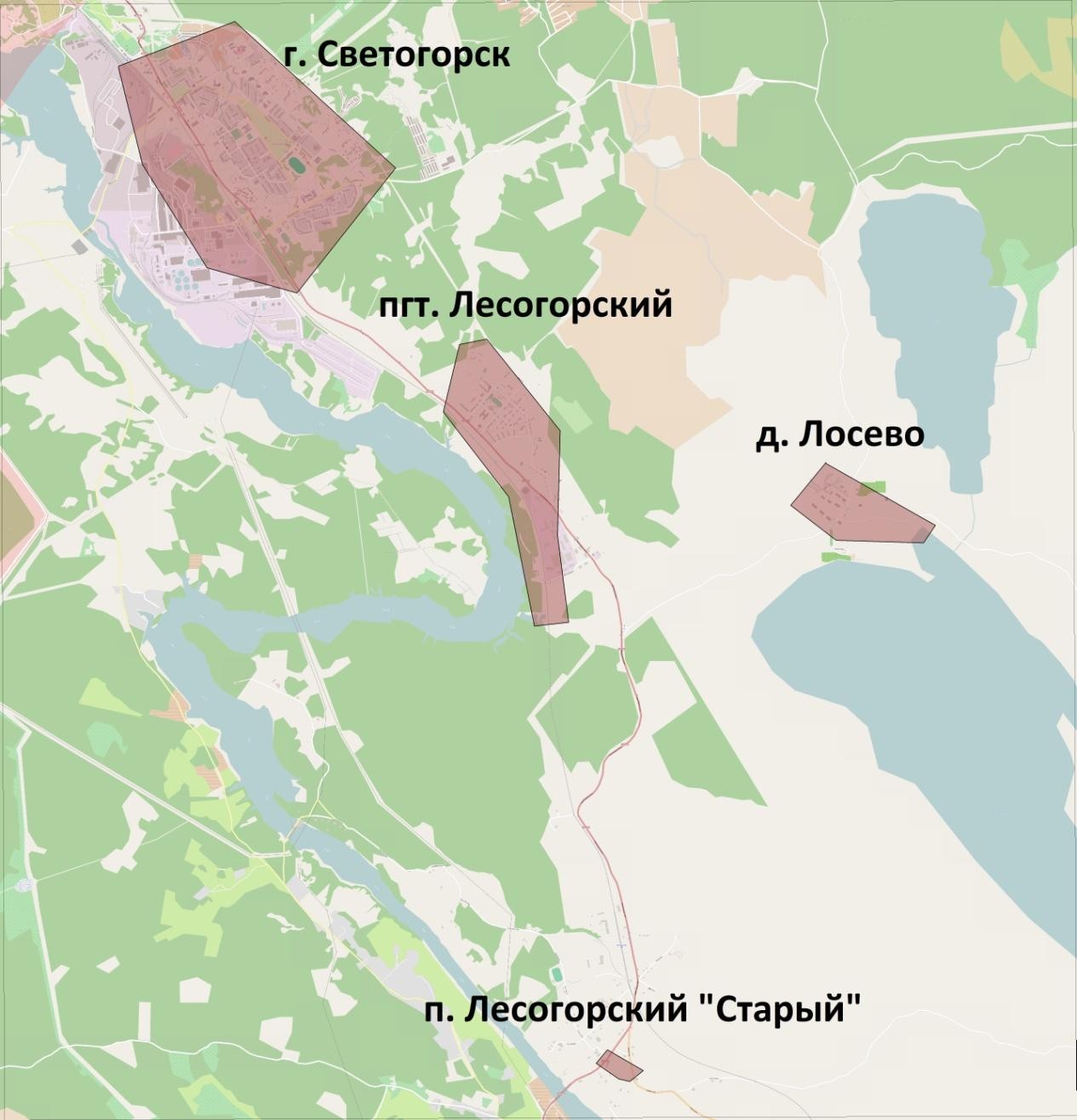 Рисунок 62 Границы зон размещения объектов централизованной системы водоотведенияПервоочередными мероприятиями по снижению сбросов загрязняющих веществ в поверхностные водные объекты, подземные водные объекты и водозаборные площадки являются:Заказ проекта очистных сооружений КОС хоз.-фекальной канализации , а так же реконструкция КОС пгт. Лесогорский (мощность 1,0 тыс. м3/сут.)Заказ проекта очистных сооружений КОС хоз.-фекальной канализации, а так же реконструкция КОС в д. Лосево (мощность 0,2 тыс. м3/сут.)Капитальный ремонт хоз.-фекальной канализации в д. Лосево (2016 год)Прокладка труб хоз-фекальной канализации в д. Лосево (2026-2030 года)Модернизация магистральной поселковой хоз-фекальной канализационной системы в пгт. Лесогорский (2016-2025 года)Сведения о применении методов, безопасных для окружающей среды, при утилизации осадков сточных вод.Осадки сточных вод, скапливающиеся на очистных сооружениях, представляют собой водные суспензии с объемной концентрацией полидисперсной твердой фазы от 0,5 до 10%. Поэтому прежде чем направить осадки сточных вод на ликвидацию или утилизацию, их подвергают предварительной обработке для получения шлама, свойства которого обеспечивают возможность его утилизации или ликвидации с наименьшими затратами энергии и загрязнениями окружающей среды.Оценка потребности в капитальных вложениях в строительство, реконструкцию и модернизацию объектов централизованной системы водоотведения.Таблица 164 Затраты на проведение мероприятийЦелевые показатели развития централизованной системы водоотведенияРеализация мероприятий, предлагаемых в данной схеме водоотведения, позволит обеспечить:Повышение надежности работы систем водоотведения и удовлетворение потребностей потребителей (по объему и качеству услуг);Модернизацию и инженерно-техническую оптимизацию системы водоотведения с учетом современных требований;Обеспечение экологической безопасности сбрасываемых сточных вод и уменьшение техногенного воздействия на окружающую среду.ПРОГРАММА ИНВЕСТИЦИОННЫХ ПРОЕКТОВ В ВОДООТВЕДЕНИИИнженерно-техническая оптимизация систем коммунальной инфраструктурыМероприятий по инженерно-технической оптимизации в МО «Светогорское городское поселение» не планируетсяПерспективное планирование развития систем коммунальной инфраструктурыМероприятий по перспективному планированию систем коммунальной инфраструктуры в МО Светогорское городское поселение не планируется.Разработка мероприятий по строительству, комплексной реконструкции и модернизации системы коммунальной инфраструктуры.Проекты по новому строительству, реконструкции и модернизации объектов централизованных систем водоотведения включают мероприятия, направленные на достижение целевых показателей в части сооружений и головных насосных станций системы водоотведения и в части транспортировки стоков:Прокладка труб хоз-фекальной канализации в д. Лосево (2026-2030 года)Реконструкция (модернизация) магистральной поселковой хоз-фекальной канализационной системы в пгт. Лесогорский (2016-2025 года)Заказ проекта очистных сооружений КОС хоз.-фекальной канализации, а так же реконструкция КОС пгт. Лесогорский (мощность 1,0 тыс. м3/сут.)Заказ проекта очистных сооружений КОС хоз.-фекальной канализации, а так же реконструкция КОС в д. Лосево (мощность 0,2 тыс. м3/сут.)Капитальный ремонт хоз.-фекальной канализации в д. Лосево (2016 год)Цель проекта: обеспечение надежного водоотведения, осуществление сброса канализационных стоков соответственно требованиям законодательства.Технические параметры проекта: в рамках проекта планируется реконструкция сооружений канализации с применением современных материалов и технологий. Технические параметры определяются при разработке проектно-сметной документации на объект, планируемый к внедрению. Технические параметры, принятые при разработке проектных решений, должны соответствовать установленным нормам и требованиям действующего законодательства.Срок реализации проекта: 2015 – 2030 гг.Необходимый объем финансирования: 70495,77 тыс. руб.Программа комплексного развития коммунальной инфраструктуры МО «Светогорское городское поселение» на 2015-2030 ггОжидаемый эффект:увеличение мощности очистных сооружений; повышение качества очистки стоков.Срок получения эффекта: предусмотрен в соответствии с графиком реализации проекта с момента завершения реконструкции.Обеспечение сбалансированности интересов субъектов коммунальной инфраструктуры и потребителей.Мероприятий по обеспечению сбалансированности интересов субъектов коммунальной инфраструктуры и потребителей в МО«Светогорское городское поселение» не планируется.Программа комплексного развития коммунальной инфраструктуры МО «Светогорское городское поселение» на 2015-2030 ггПЕРСПЕКТИВНАЯ СХЕМА ОБРАЩЕНИЯ С ОТХОДАМИОБОСНОВЫВАЮЩИЕ МАТЕРИАЛЫ ПЕРСПЕКТИВНОГО РАЗВИТИЯПерспективная схема обращения с ТБО для развития коммунальной инфраструктуры МО «Светогорское городское поселение» ранее разработано не было. Прогноз изменения количества образования ТБО и КГО основан на сведениях изменения норм образования ТБО в соответствии с Генеральным планом и текущим балансом.Вопросы прогнозирования количества и состав ТБО как за рубежом, так и в нашей стране находится на стадии разработки. В настоящее время чаще всего применяются следующие методы:Метод эмпирической экстраполяции – вычерчивание кривых изменения количества и состава отходов на основании многолетних наблюдений за предшествующие годы и продолжения их естественного роста на последующие годы;Метод расчетных параметров, основанный на данных выпуска промышленных и производственных товаров, влияющий на накопление отходов, а также уровень благосостояния населения.Эффективность метода эмпирической экстраполяции напрямую зависит от стабильного роста промышленного производства за прошедшие года. Из-за отсутствия стабильного промышленного производства в прошедшее десятилетие, данный метод можно использовать ограничено, для краткосрочного прогнозирования. Поэтому в основу взят метод расчетных параметров. Этот метод позволяет более точно устанавливать требуемые параметры. Его использование затруднительно из-за отсутствия твердых показателей на длительный срок выпуска товаров потребление, влияющих на образование отходов.Прогнозирование обоснования отходов в весовых единицах проводилось на основе использования коэффициента годового прироста 0,5%, в объемных – 1,1% для жилищного фонда.Применяя коэффициент годового прироста и имея данные об исходном образовании отходов, методом сложных процентов рассчитываются прогнозные данные по формулам:mпр = mисх × (1+0,005)t (1.1) vпр = vисх × (1+0,011)t (1.2),где mпр – прогнозируемая масса твердых бытовых отходов; mисх – исходная масса образующихся твердых бытовых отходов; vпр – прогнозируемый объем твердых бытовых отходов;vисх – исходный объем образующихся твердых бытовых отходов; t – период прогнозирования;По исследованиям отечественных и зарубежных специалистов удельное годовое накопление отходов на одного жителя населенных мест (норма образования) имеет тенденцию к постоянному росту.По исследованиям отечественных и зарубежных специалистов удельное годовое накопление отходов на одного жителя населенных мест (норма образования) имеет тенденцию к постоянному росту.Поскольку на период с 2015 по 2028 год, перспективная застройка жилищного фонда не запланирована, то количество объемов ТБО, рассчитывается согласно Генеральному плану в нормах образования ТБО на 1 человека.Таблица 165 Прогнозирование норм накопления отходовРисунок 63.Прогноз ТБО для утилизации с 2014 по 2030 годУчитывая, что крупногабаритные отходы достигают 10 % по объему от общего количества твердых бытовых отходов жилищного фонда, а также соотношение объемов отходов населения и организаций и учреждений (70:30), определяем объем ТБО в целом по поселению с учетом всех поставщиков твердых бытовых отходов.Прогнозируемое количество твердых бытовых отходов, образующихся на территории МО «Светогорское городское поселение» без учета селективного сбора, показывает, что происходит увеличение образования отходов, пропорционально численности населения.Проектом генерального плана предусматривается размещение контейнерных площадок для сбора ТБО. Конкретное местоположение и расчетное количество площадок для сбора ТБО так же определяется на дальнейших стадиях проектирования.На территории поселения проектом не предусматривается размещение площадок по сортировке и переработке ТБО. Твердые бытовые отходы вывозятся на полигон около г.Выборга.Программа комплексного развития коммунальной инфраструктуры МО «Светогорское городское поселение» на 2015-2030 ггОпределение необходимого количества контейнеров для сбора ТБО и КГОДля пляжей контейнеры емкостью 0,75 м3 следует устанавливать из расчета один контейнер на 3500 - 4000 м2 площади пляжа. На рынках площадью 0,2 га и более собранные на территории отходы следует хранить в контейнерах емкостью 0,75 м3.В отечественной практике применяются металлические и пластиковые сборники твердых бытовых отходов различной вместимости от 0,1 до 1,1 м³. Контейнеры, вместимостью 0,55 и 0,75 м³ - стационарные. Контейнеры, вместимостью 0,3; 0,6; 0,8; 1,1 м³ снабжены колесами.Таблица 3.4.Таблица 166 Технические характеристики контейнеровНа территории домовладений, объектов культурно-бытового, производственного и другого назначения контейнеры размещаются (устанавливаются) на специально оборудованных площадках. Места размещения мест сбора (площадок для контейнеров), контейнеров определяется эксплуатирующими организациями и согласовывается с отделом архитектуры администрации МО и органом Роспотребнадзора. Количество площадок и контейнеров на них должно соответствовать утвержденным нормам накопления. Размер площадок должен быть рассчитан на установку необходимого числа контейнеров, но не более 5.Площадки для установки контейнеров для сбора ТБО должны быть с асфальтовым или бетонным покрытием, уклоном в сторону проезжей части и удобным подъездом спецавтотранспорта. Контейнерная площадка должна иметь с трех сторон ограждение, чтобы не допускать попадания мусора на прилегающую территорию.Контейнерные площадки должны быть удалены от жилых домов, детских учреждений, от мест отдыха населения и т.д. на расстояние не менее 20 м, но не более 100 м. В районах сложившейся застройки, где нет возможности соблюдения установленных правил размещения мест временного хранения отходов, расстояния устанавливаются решением специально организованной комиссии (с участием архитектора, жилищно-эксплуатационной организации, санитарного врача и иных заинтересованных сторон). На территории частных домовладений места расположения мусоросборников должны определяться самими домовладельцами, разрыв может быть сокращен до 8 - 10 метров. В конфликтных ситуациях этот вопрос должен рассматриваться представителями общественности, административными комиссиями муниципального образования, с участием архитектора, жилищно-эксплуатационной организации, санитарного врача и иных заинтересованных сторон.Площадки необходимо строить вне селитебной зоны. Учитывая преобладающее направление ветров отходы должны храниться с подветренной стороны от населенного пункта. Расчет необходимого числа контейнеровЧисло контейнеров (Nкон), подлежащих расстановке на обслуживаемом участке, определяется по следующей формуле:Nкон = (Пгод * K1/ (t * V)) * K2,	(3.3)Где:Пгод – годовое накопление отходов на территории домовладения, м3; t – периодичность удаления отходов, сут.;K1 – коэффициент неравномерности накопления отходов, 1,25 [1];K2 – коэффициент, учитывающий число контейнеров находящихся в ремонте, 1,05 [1]; V – объем контейнераПри отсутствии системы раздельного сбора отходов прогнозируются следующие объемы отходов.Бытовые отходы, подлежащие удалению с территории населенных пунктов, разделяют на твердые и жидкие бытовые отходы. К твердым бытовым отходам (ТБО) относят отходы жизнедеятельности человека, отходы текущего ремонта квартир, местного отопления,  смет с дворовых территорий, крупногабаритные отходы населения, а также отходы учреждений и организаций общественного назначения, торговых предприятий. К жидким бытовым отходам относятся нечистоты, собираемые в неканализованных зданиях.Объектами санитарной очистки являются территории домовладений, уличные и микрорайонные проезды, объекты общественного назначения, территории предприятий, учреждений и организаций, объекты садово-паркового хозяйства, места общественного пользования, места отдыха населения. Специфическими объектами, обслуживаемыми отдельно от остальных, считаются медицинские учреждения, ветеринарные объекты, пляжи.Согласно общероссийскому классификатору видов экономической деятельности (ОКВЭД), обращение с отходами относится к разделу о «Предоставление прочих коммунальных, социальных и персональных услуг», Код 90.00.2. Эта группировка включает:сбор мусора, хлама, отбросов и отходов;сбор и удаление строительного мусора;уничтожение отходов методом сжигания или другими способами: измельчение отходов, свалку отходов на земле или в воде, захоронение или запахивание отходов;обработку и уничтожение опасных отходов, включая очистку загрязненной почвы;захоронение радиоактивных отходов.При использовании рекомендуемой для МО «Светогорское городское поселение» контейнерной системы сбора отходов выделяют сменяемые и несменяемые контейнеры. Выбор той или иной системы определяется рядом факторов: удаленностью мест разгрузки мусоровозов, санитарно-эпидемиологическими условиями, периодичностью санитарной обработки сборников отходов и возможностью их обработки непосредственно в домовладениях, типом и количеством спецавтотранспорта для вывоза отходов, количеством проживающих жителей и т.д. Применение системы сменяемых сборников целесообразно при дальности вывоза не более  8 км, при обслуживании   объектов временного образования отходов и сезонных объектов (летние кафе и павильоны, ярмарки, места с большим скоплением людей).Система несменяемых сборников отходов является предпочтительной, поскольку позволяет наиболее полно использовать мусоровозный транспорт и достигнуть большей производительности. Использование данной системы приемлемо для районов северной и средней климатической зон, для малоэтажной застройки и домов средней этажности. Эффективность системы несменяемых сборников обеспечивается при использовании различных типоразмеров контейнеров – от 0,3 до 1,1 м3. При системе несменяемых сборников отходов твердые бытовые отходы из контейнеров необходимо перегружать в мусоровоз, а сами контейнеры оставлять на месте. В этой системе применяются кузовные мусоровозы. При расположении сооружений для обезвреживания твердых бытовых отходов на расстояние от мест сбора более 25 км следует предусматривать и экономически обосновать возможность применения двухэтапного метода удаления отходов с использованием мусороперегрузочных станций.Ввиду того, что при существующих технологиях удаления отходов от места сбора в транспортное средство, как правило, происходит просыпание отходов, администрации местного самоуправления необходимо при внедрении системы обращения с отходами определить ответственного за уборку территории от просыпа. В силу специфики своей деятельности данную операцию могут выполнять водители мусоровозных машин.Программа комплексного развития коммунальной инфраструктуры МО «Светогорское городское поселение» на 2015-2030 ггПРОГРАММА ИНВЕСТИЦИОННЫХ ПРОЕКТОВ В СФЕРЕ УТИЛИЗАЦИИ ТВЁРДЫХ БЫТОВЫХ ОТХОДОВОсновной целью программы является повышение эффективности, надежности и устойчивости функционирования объектов, используемых для захоронения (утилизации) твердых бытовых отходов за счет их модернизации.Перечень мероприятий и инвестиционных проектов в сфере утилизации (захоронения) ТБО, обеспечивающих спрос на услуги по годам реализации Программы для решения поставленных задач и обеспечения целевых показателей развития коммунальной инфраструктуры МО «Светогорское городское поселение», включает:1.Перспективное планирование развития систем коммунальной инфраструктурыМероприятия: Актуализация и утверждение «Схемы санитарной очистки территории МО «Светогорское городское поселение», в т.ч. нормы накопления для всех объектов санитарной очистки территорииОжидаемый эффект: реализация мероприятий непосредственный эффект в стоимостном выражении не дает, но их реализация обеспечивает:снижение экологического ущерба;снижение площади загрязнения земель отходами производства и потребленияСрок реализации: 2016г.Срок получения эффекта: в соответствии с графиком реализации проекта.Необходимый объем финансирования:200 тыс. рубОбоснование: На актуализацию и утверждение надо заключать договор с разработчиками предыдущей схемы.2.Разработка мероприятий по строительству, комплексной реконструкции и модернизации системы коммунальной инфраструктуры.Мероприятия: Выполнение работ по оборудованию контейнерных площадокОжидаемый эффект: реализация мероприятий непосредственный эффект в стоимостном выражении не дает, но их реализация обеспечивает:снижение экологического ущерба;снижение площади загрязнения земель отходами производства и потребленияСрок реализации: 2018-2030г.Срок получения эффекта: в соответствии с графиком реализации проекта. Необходимый объем финансирования:1582,085 тыс. руб Обоснование:Количество контейнеров необходимое для замены 155 шт.Программа комплексного развития коммунальной инфраструктуры МО «Светогорское городское поселение» на 2015-2030 ггСтоимость контейнеров рассчитана из исходя из информации от http://www.vavilon.spb.ru/?lev0=913Мероприятия: Организация дополнительных мест временного хранения отходов I – IV классов опасности в д. Лосево и пгт. Лесогорский Ожидаемый эффект: реализация мероприятий непосредственный эффект в стоимостном выражении не дает, но их реализация обеспечивает:снижение экологического ущерба;снижение для окружающей среды и здоровья человекаСрок реализации: 2017г.Срок получения эффекта: в соответствии с графиком реализации проекта.Необходимый объем финансирования: 102,800 тыс. рубОбоснование: Для осуществеления мероприятия необходимо установить 4 контейнера ЛБТ 1 для отходов 1-2 класса мусора – прайс взят по данным likvidservis.ru/media/files/likvidservis_ru_konteyner_kom_pred_20150323.pdfМероприятия: Уменьшение периодичности вывоза мусора в теплое время года в пгт. Лесогорский в соответсвии с СанПиН 42-128-4690-88 Ожидаемый эффект: реализация мероприятий непосредственный эффект в стоимостном выражении не дает, но их реализация обеспечивает:снижение экологического ущерба;снижение для окружающей среды и здоровья человекаСрок реализации: 2017-2018г.Срок получения эффекта: в соответствии с графиком реализации проекта.Необходимый объем финансирования:411,4286 тыс. рубОбоснование: Расчет сделан по времени(з/п водителя), количеству бензина и количеству точек ( в последствии будет уточнен),при этом достигается периодичность соответствующая СанПиН 42-128-4690-88, т.е. мусор будет вывозиться каждый день.3.Обеспечение сбалансированности интересов субъектов коммунальной инфраструктуры и потребителейМероприятий по обеспечению сбалансированности интересов субъектов коммунальной инфраструктуры и потребителей в МО«Светогорское городское поселение» не планируетсяВыполнение мероприятий в сфере УТБО к 2024 г. позволит вывести работу системы к показателям согласно приложению 1 Программного документа. Детальная информация о мероприятиях приведена в Приложении 7 Программного документа.ОБЩАЯ ПРОГРАММА ПРОЕКТОВОбщая программа инвестиционных проектов включает:программу инвестиционных проектов в электроснабжении (приложение 2);программу инвестиционных проектов в теплоснабжении (приложение 3);программу инвестиционных проектов в водоснабжении (приложение 4);программу инвестиционных проектов в водоотведении (приложение 5);программу инвестиционных проектов в газоснабжении (приложение 6);программу инвестиционных проектов в захоронении (утилизации) ТБО, КГО и других отходов (приложение 7);программа инвестиционных проектов по реализации энергосберегающих мероприятий (приложение 8).Таблица 167 Общая программа проектовФИНАНСОВАЯ ПОТРЕБНОСТЬ ДЛЯ РЕАЛИЗАЦИИ ПРОГРАММЫСовокупные потребности в капитальных вложениях для реализации всей программы инвестиционных проектов по каждой системе в целом в связи с реализацией проектов представлены в Таблице 168.Таблица 168 Объемы финансирования проектов Программ по источникамПрограмма комплексного развития коммунальной инфраструктуры МО «Светогорское городское поселение» на 2015-2030 ггОРГАНИЗАЦИЯ РЕАЛИЗАЦИИ ПРОЕКТОВИнвестиционные проекты, включенные в Программу, могут быть реализованы в следующих формах:проекты, реализуемые действующими организациями;проекты, выставленные на конкурс для привлечения сторонних инвесторов (в том числе организации, индивидуальные предприниматели, по договору коммерческой концессии (подрядные организации, определенные на конкурсной основе);проекты, для реализации которых создаются организации с участием муниципального образования;проекты, для реализации которых создаются организации с участием действующих ресурсоснабжающих организаций.Основной формой реализации Программы является разработка инвестиционных программ организаций коммунального комплекса (водоснабжения, водоотведения), организаций, осуществляющих регулируемые виды деятельности в сфере электроснабжения, теплоснабжения, газоснабжения.Особенности принятия инвестиционных программ организаций коммунального комплекса.Инвестиционная программа организации коммунального комплекса по развитию системы коммунальной инфраструктуры - определяемая органами местного самоуправления для организации коммунального комплекса программа финансирования строительства и (или) модернизации системы коммунальной инфраструктуры и объектов, используемых для утилизации (захоронения) бытовых отходов, в целях реализации программы комплексного развития систем коммунальной инфраструктуры (далее также - инвестиционная программа).Инвестиционные программы организаций коммунального комплекса утверждаются органами местного самоуправления.Согласно требованиям Федерального закона от 30.12.2004 № 210-ФЗ «Об основах регулирования тарифов организаций коммунального комплекса» на основании программы комплексного развития систем коммунальной инфраструктуры органы местного самоуправления разрабатывают технические задания на разработку инвестиционных программ организаций коммунального комплекса, на основании которых организации разрабатывают инвестиционные программы и определяют финансовые потребности на их реализацию.Источниками покрытия финансовых потребностей инвестиционных программ являются надбавки к тарифам для потребителей и плата за подключение к сетям инженерной инфраструктуры. Предложения о размере надбавки к ценам (тарифам) для потребителей и соответствующей надбавке к тарифам на товары и услуги организации коммунального комплекса, а также предложения о размерах тарифа на подключение к системе коммунальной инфраструктуры и тарифа организации коммунального комплекса на подключение подготавливает орган регулирования.Особенности принятия инвестиционных программ организаций, осуществляющих регулируемые виды деятельности в сфере теплоснабжения.Программа комплексного развития коммунальной инфраструктуры МО «Светогорское городское поселение» на 2015-2030 ггИнвестиционная программа организации, осуществляющей регулируемые виды деятельности в сфере теплоснабжения, - программа финансирования мероприятий организации, осуществляющей регулируемые виды деятельности в сфере теплоснабжения, по строительству, капитальному ремонту, реконструкции и (или) модернизации источников тепловой энергии и (или) тепловых сетей в целях развития, повышения надежности и энергетической эффективности системы теплоснабжения, подключения теплопотребляющих установок потребителей тепловой энергии к системе теплоснабжения.Инвестиционные программы организаций, осуществляющих регулируемые виды деятельности в сфере теплоснабжения, согласно требованиям Федерального закона от 27.07.2010 № 190-ФЗ «О теплоснабжении», утверждаются органами государственной власти субъектов Российской Федерации по согласованию с органами местного самоуправления.Правила согласования и утверждения инвестиционных программ организаций, осуществляющих регулируемые виды деятельности в сфере теплоснабжения, утверждает Правительство Российской Федерации.Источниками покрытия финансовых потребностей инвестиционных программ организаций - производителей товаров и услуг в сфере теплоснабжения определяются согласно Правилам, утвержденным Постановлением Правительства РФ от 23.07.2007 № 464 «Об утверждении правил финансирования инвестиционных программ организаций коммунального комплекса - производителей товаров и услуг в сфере теплоснабжения».Особенности принятия инвестиционных программ субъектов электроэнергетикиИнвестиционная программа субъектов электроэнергетики - совокупность всех намечаемых к реализации или реализуемых субъектом электроэнергетики инвестиционных проектов.Правительство РФ в соответствии с требованиями Федерального закона от 26.03.2003№ 35-ФЗ «Об электроэнергетике» устанавливает критерии отнесения субъектов электроэнергетики к числу субъектов, инвестиционные программы которых (включая определение источников их финансирования) утверждаются уполномоченным федеральным органом исполнительной власти и (или) органами исполнительной власти субъектов Российской Федерации, и порядок утверждения (в том числе порядок согласования с органами исполнительной власти субъектов Российской Федерации) инвестиционных программ и осуществления контроля за реализацией таких программ.Правила утверждения инвестиционных программ субъектов электроэнергетики, в уставных капиталах которых участвует государство, и сетевых организаций утверждены Постановлением Правительства РФ от 01.12.2009 № 977.Источниками покрытия финансовых потребностей инвестиционных программ субъектов электроэнергетики являются инвестиционные ресурсы, включаемые в регулируемые тарифы.Особенности принятия программ газификации муниципальных образований и специальных надбавок к тарифам организаций, осуществляющих регулируемые виды деятельности в сфере газоснабженияПрограмма комплексного развития коммунальной инфраструктуры МО «Светогорское городское поселение» на 2015-2030 гг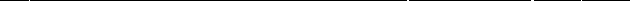 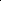 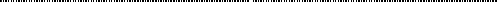 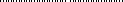 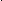 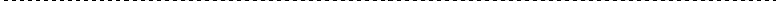 ПРОГРАММА ИНВЕСТИЦИОННЫХ ПРОЕКТОВ, ТАРИФ И ПЛАТА ЗА ПОДКЛЮЧЕНИЕ (ПРИСОЕДИНЕНИЕ)Основной формой реализации Программы комплексного развития систем коммунальной инфраструктуры (ПКР) является разработка инвестиционных программ организаций коммунального комплекса и организаций, осуществляющих регулируемые виды деятельности в сфере электро- и газоснабжения. Среди организаций коммунального комплекса на территории МО «Севастьяновское сельское поселение» инвестиционных программ ранее разработано не было.Формирование групп проектов, обоснование источников финансирования и оценка возможных совокупных инвестиционных затрат по инвестиционным проектам по каждой организации коммунального комплекса указано в Таблицах 76 и 77 более подробно описано в разрабатываемом документе (Раздел 6-11, Приложениях 2-8 к Программному документу).Для оценки уровней тарифов на каждый коммунальный ресурс необходимо провести анализ уровня естественного роста цен, а так же учесть инвестиционной составляющей в тарифе (инвестиционной надбавки) на всех этапах реализации ПКР.Согласно прогнозу долгосрочного социально – экономического развития РФ на период до 2030 года Минэкономразвития России, выделяются три сценария социально-экономического развития в долгосрочной перспективе – консервативный, инновационный и целевой (форсированный).Для прогнозируемого уровня тарифов за счёт естественного среднегодового прироста цен воспользуемся инновационным сценарием (вариант 2) повышения цен на услуги инфраструктурных компаний для населения и на услуги организаций ЖКХ согласно таблице 74Таблица 169 Прогноз роста тарифов на товары (услуги) инфраструктурных компаний для населения и тарифов на услуги организаций ЖКХ в 2016-2030 гг (по вариантам)Программа комплексного развития коммунальной инфраструктуры МО «Светогорское городское поселение» на 2015-2030 гг1) Без учета оплаты за сверхнормативное потребление.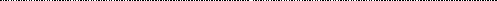 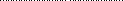 Среднегодовые тарифы на коммунальные услуги, установленные для населения МО«Светогорское городское поселение» на факт 2014г. представленные в таблице 170 Таблица 170 Утвержденные тарифы для потребителейПрограмма комплексного развития коммунальной инфраструктуры МО «Светогорское городское поселение» на 2015-2030 ггИнвестиционной составляющей в тарифе (инвестиционной надбавки) согласно программам инвестиционных проектов по всем коммунальным ресурсам отсутствует, в связи с этим в росте тарифов будет наблюдаться только естественная составляющая (Таблица 172).Таблица 171 Объемы финансирования проектов Программы по источникамТаблица 172 Оценка совокупных инвестиционных затрат по организациям коммунального комплексаТаблица 173 Оценка уровня тарифов, надбавок, платы за подключение, необходимые для реализации ПрограммыПрограмма комплексного развития коммунальной инфраструктуры МО «Светогорское городское поселение» на 2015-2030 гг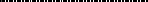 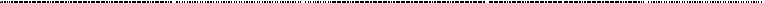 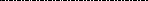 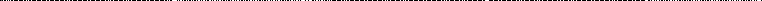 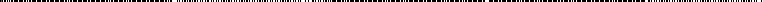 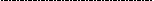 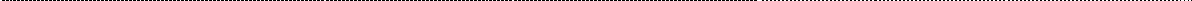 ПРОГНОЗ РАСХОДОВ НАСЕЛЕНИЯ НА КОММУНАЛЬНЫЕ РЕСУРСЫ, РАСХОДОВ БЮДЖЕТА НА СОЦИАЛЬНУЮ ПОДДЕРЖКУ И СУБСИДИИ, ПРОВЕРКА ДОСТУПНОСТИ ТАРИФОВ НА КОММУНАЛЬНЫЕ РЕСУРСЫРасчет расходов населения МО «Светогорское городское поселение» на коммунальные ресурсы до 2028 г. произведен на основании показателей спроса населения на коммунальные ресурсы и прогнозируемых тарифов с учетом инвестиционной составляющей в тарифе (инвестиционной надбавки) по каждому из коммунальных ресурсов (табл. 78).Расчёт прогноза доходов населения произведён в соответствии с данными территориального органа Росстата по Санкт-Петербургу и Ленинградской области (Петростатом) за 2012г. и согласно прогнозу долгосрочного социально – экономического развития РФ на период до 2030 года Минэкономразвития России (таблица 78). Денежный среднемесячный доход в среднем на душу населения Ленинградской области за 2014 год составил 17105 рублей.Таблица 174 Прогноз инфляции (прирост цен в %, в среднем за год)Программа комплексного развития коммунальной инфраструктуры МО «Светогорское городское поселение» на 2015-2030 ггНа 2013 – 2030 гг. сформирован прогноз изменения уровня платежей граждан МО "Светогорское городское поселение" на электрическую энергию, тепловую энергию, газ, водоснабжения, водоотведения, УТБО, содержание и ремонт жилья (таб.78) с учётом доли потребителей того или иного ресурса от общего числа граждан.Совокупный объём платежей за коммунальные услуги сопоставили с прогнозом доходов населения МО «Светогорское городское поселение» (доля затрат: 2012.г – 11,4%; 2020г – 16,2%; 2030г. – 17,3%), а так же сравнили с региональным стандартом стоимости жилищно-коммунальных услуг.Региональные стандарты стоимости жилищно-коммунальных услуг используются для расчета субсидий и определения размера социальной поддержки при оплате жилого помещения и коммунальных услуг гражданам. Устанавливаются постановлением Правительства Ленинградской области. Определяются в рублях из расчета стоимости жилищно-коммунальных услуг на одного человека в месяц в отопительный сезон и в межотопительный сезон, включая стоимость содержания и ремонта жилого помещения.Исходя из того, что ожидаемая величина платежей граждан за жилищно- коммунальные услуги для МО "Светогорское городское поселение" не превышает предельную величину платежей граждан (региональный стандарт) на всех этапах реализации Программы, можно сделать вывод: выделение субсидий на оплату коммунальных услуг для населения не требуетсяТаблица 175 Прогноз расходов населения на коммунальные услугиПрограмма комплексного развития коммунальной инфраструктуры МО «Светогорское городское поселение» на 2015-2030 ггМОДЕЛЬ РАСЧЕТА ПРОГРАММЫПо ежегодным результатам мониторинга осуществляется своевременная корректировка ПКР, в частности корректировка целевых показателей и данных программ инвестиционных проектов. Для корректировки основных разделов ПКР составлена электронная модель в виде базы данных структурированной и неструктурированной информации в электронных таблицах в формате MS Excel.403Перечень населенных пунктовПлощадь сущ., гаг. Светогорск1060,52г.п. Лесогорский915,13п. Правдино105,75д. Лосево300,15Итого2381,55месяцССВВЮВЮЮЗЗСЗштильI1655201514111411II1241091318142013III1381581215101920IV1271419181181114V1281516141771112VI12510111319141613VII8917141316101320VIII1071618111691322IX1478151012161820X1369151217131515XI8916111514131010XII1489161115141310год12712151315121415№ п/пПоказательМесяцМесяцМесяцМесяцМесяцМесяцМесяцМесяцМесяцМесяцМесяцМесяц№ п/пПоказатель1234567891011121Средняя температура воздуха. С°-8,6-7,8-2,73,010,114,616,415,29,54,4-1,4-5,82Среднее кол-во осадков, мм3829363849677578676557473Среднее число дней с осадками, ≥0,1 мм1915151311121314171720224Средняя высота снежного покрова (по постоянной реке),см1926244------5115Средняя дата первого заморозка (Начало осеннихзаморозков)25 IX25 IX25 IX25 IX25 IX25 IX25 IX25 IX25 IX25 IX25 IX25 IX6Средняя дата последнегозаморозка (Конец весенних заморозков)25 V25 V25 V25 V25 V25 V25 V25 V25 V25 V25 V25 V7Среднее число дней сгололедом0,80,20,060,1-----00,90,58Направлениегосподствующих ветровЮ.ЮЗЮЗЗЮЗСЗЗЗЮЗЮЗЮЗЮЮНаименование показателяСуществующее положение1 очередьРасчетный срокЧисленность населения, в том числе: численность постоянного населениячисленность внешних мигрантов20,221,319,51,825,018,26,8Коэффициент рождаемости, на 1000 чел.6,36,57,1Коэффициент смертности, на 1000 чел.9,49,28,6Коэффициент прироста/убыли населения,на 1000 чел.-3,1-2,7-1,5Механический прирост (убыль), всего (среднийза год)150450450№ п/пНаименование показателяСуществующие положениеСуществующие положение1 очередь1 очередьРасчетный срокРасчетный срок№ п/пНаименование показателяТыс. чел.Доля,%Тыс. чел.Доля,%Тыс. чел.Доля,%1г. Светогорск15,978,716,276,117,570,02г.п. Лесогорский3,316,33,516,44,8719,63д. Лосево0,94,51,46,62,18,44п. Правдино0,10,50,20,90,572,0Всего по поселениюВсего по поселению20,210021,310025100Возрастные группы населенияСуществующее положениеСуществующее положение1 очередь1 очередьРасчетный срокРасчетный срокВозрастные группы населенияКол-во, тыс. чел% доляКол-во, тыс. чел% доляКол-во, тыс. чел% доляМоложе трудоспособноговозраста (до 16 лет)2,914,13,0714,43,815,0Трудоспособный возраст (от 16до 55/60 лет женщины/мужчины)13,566,914,1666,516,064,0Старше трудоспособного возраста(свыше 55/60 летженщины/мужчины)3,8194,0719,15,221,0Итого20,2100%21,3100%25,0100%№НаименованиеСуществующее положениеСуществующее положениеРасчетный срокРасчетный срок№НаименованиеКол-во участковЧисленностьвременного населенияКол-во участковЧисленностьвременного населения1СНТ «Правобережное»,г. Светогорск7322,69003,22СНТ «Бумажник»г. Светогорск4461,64461,63СНТ ПО «Светогорск» (СНТ«Ключевое») г. Светогорск;400,11100,44СНТ «Химик»г.п. Лесогорский1660,61750,65СНТ «Капитановка»200,1600,2Итого:14044,916915,9ПоказательСуществующее положение1 очередь (2012-2020гг)Расчетный срок (2012-2030гг)Численность населения, тыс. чел.20,221,325Экономически активное население, тыс. чел/ доля от общей численности населения, %14,1/7014,8/7017,5/70Население, занято в экономике МО«Светогорское городское поселение», тыс. чел./ доля от экономически активного населения, %7,1/509,0/6014,23/80Наименование деятельностиСуществующее положениеСуществующее положение1 очередь (2012-2020гг)1 очередь (2012-2020гг)Расчетный срок (2012-2030гг)Расчетный срок (2012-2030гг)Наименование деятельностиЧисленность, тыс. чел.%ДоляЧисленность, тыс. чел.%ДоляЧисленность, тыс. чел.%ДоляЧисленность занятых вэкономике – всего7,42100910014,23100Материальное производство, в том числе:5,08685,86410,2772сельское хозяйство, охота илесное хозяйство0,2030,2530,302добыча полезных ископаемых--0,0510,070обрабатывающие производства2,93393,2367,3051производство и распределение электроэнергии, газа и воды0,5880,780,806Строительство1,37181,6181,8013Непроизводственная сфера, в том числе:2,34323,2363,9628оптовая и розничная торговля; ремонт автотранспортных средств, мотоциклов, бытовых изделий и предметов личногопользования0,73100,9101,007гостиницы и рестораны0,0610,110,181транспорт и связь0,2840,330,302финансовая деятельность, операции с недвижимымимуществом, аренда и предоставление услуг0,2530,440,504государственное управление и обеспечение военнойбезопасности; обязательное социальное обеспечение0,0300,0510,050Образование0,4760,670,806здравоохранение ипредоставление социальных услуг0,3040,3540,403предоставление прочих коммунальных, социальных иперсональных услуг0,1110,330,403деятельность по организации отдыха и развлечений, культурыи спорта0,1110,220,332Наименование показателейЕд. измеренияСуществующее положение1 очередь (2012-2020гг)Расчетный срок(2012-2030гг)Численность постоянного населения в границахпроектированиятыс. чел20,221,325,0Средняя жилобеспеченностьм2/чел.21,121,321,7Убыль аварийного и ветхогожилищного фонда (износ более 70%)тыс. м24,010,0Существующий сохраняемыйтыс. м2426,4422,4416,4Наименование показателейЕд. измеренияСуществующее положение1 очередь (2012-2020гг)Расчетный срок(2012-2030гг)жилой фондНовое жилищное строительствотыс. м231,9125,8Весь жилой фонд к концупериодатыс. м2454,3542,2Наименование показателейПлотность тер. жилой застройки,чел/гаПлотность тер. жилой застройки,м2/гаЖил/об еспеч., м2/чел1 очередь (2012-2020гг)1 очередь (2012-2020гг)1 очередь (2012-2020гг)Расчетный срок (2012-2030гг)Расчетный срок (2012-2030гг)Расчетный срок (2012-2030гг)Наименование показателейПлотность тер. жилой застройки,чел/гаПлотность тер. жилой застройки,м2/гаЖил/об еспеч., м2/челгатыс.м2чел.гатыс.м2чел.г. Светогорскг. Светогорскг. Светогорскг. Светогорск3,04,80,112,422,30,7Индивидуальная жилая застройка. Этажность - до3-х включительно15700471,91,40,036,64,60,10Среднеэтажная жилая застройка. Этажность 5-8включительно100300030---4,814,30,48Многоэтажная жилая застройка. Этажность 9-12включительно1103330301,03,40,111,03,40,11г.п. Лесогорскийг.п. Лесогорскийг.п. Лесогорскийг.п. Лесогорский20,214,10,386,667,71,6Индивидуальная жилая застройка. Этажность - до 3включительно.157004720,214,10,3082,958,01,24Малоэтажная многоквартирная жилая застройка. Этажность - 3-4включительно80240030---2,45,80,19Среднеэтажная жилая застройка.Этажность 5-8 включительно100300030---1,33,90,13д. Лосевод. Лосевод. Лосевод. Лосево13,39,30,239,327,50,6Индивидуальная жилая застройка. Этажность - до 3включительно.157004713,39,30,2039,327,50,59п. Правдиноп. Правдиноп. Правдиноп. Правдино5,43,70,111,98,30,2Наименование показателейПлотность тер. жилойзастройки, чел/гаПлотность тер. жилойзастройки, м2/гаЖил/об еспеч., м2/чел1 очередь (2012-2020гг)1 очередь (2012-2020гг)1 очередь (2012-2020гг)Расчетный срок (2012-2030гг)Расчетный срок (2012-2030гг)Расчетный срок (2012-2030гг)Наименование показателейПлотность тер. жилойзастройки, чел/гаПлотность тер. жилойзастройки, м2/гаЖил/об еспеч., м2/челгатыс.м2чел.гатыс.м2чел.Индивидуальная жилая застройка. Этажность - до 3включительно.15700475,43,70,0811,98,30,18ИтогоИтогоИтогоИтого41,731,90,7150,1125,83,0Наименование показателяСуществующее положениеСуществующее положение1 очередь (2012-2020г.г.)1 очередь (2012-2020г.г.)1 очередь (2012-2020г.г.)1 очередь (2012-2020г.г.)Расчетный срок (2012-2030г.г.)Расчетный срок (2012-2030г.г.)Расчетный срок (2012-2030г.г.)Расчетный срок (2012-2030г.г.)Расчетный срок (2012-2030г.г.)Наименование показателявесь жилой фондвесь жилой фондвесь жилой фондвесь жилой фондв т.ч.в т.ч.Весь жилой фондВесь жилой фондв т.ч.в т.ч.в т.ч.Наименование показателятыс. м2%тыс. м2%новое строительство,тыс. м2убыль, тыс.м2тыс. м2%новое строительс тво, тыс.м2убыль, тыс.м2убыль, тыс.м2Всего по МО «Светогорское городское поселение»426,4100454,310031,94,0542,2100125,810,010,0Многоквартирная застройка401,194401,1883,43,4420,07727,48,58,5Индивидуальная застройка25,3653,21228,50,6122,22398,41,51,5в т.ч. по населенным пунктамв т.ч. по населенным пунктамв т.ч. по населенным пунктамв т.ч. по населенным пунктамв т.ч. по населенным пунктамв т.ч. по населенным пунктамв т.ч. по населенным пунктамв т.ч. по населенным пунктамв т.ч. по населенным пунктамв т.ч. по населенным пунктамв т.ч. по населенным пунктамв т.ч. по населенным пунктамг. Светогорск324,2100326,61004,82,4340,410022,322,36,1Многоквартирная застройка319,098320,2983,42,2331,29717,717,75,5Индивидуальная застройка5,226,421,40,29,234,64,60,6г.п. Лесогорский81,410094,310014,11,2146,610067,767,72,5Многоквартирная застройка68,68467,672-1,076,3529,79,72,0Индивидуальная застройка12,81626,72814,10,270,34858,058,00,5д. Лосево19,810028,71009,30,445,910027,527,51,4Многоквартирная застройка13,06612,845-0,212,026--1,0Индивидуальная застройка6,83415,9559,30,233,97427,527,50,4п. Правдино1,01004,71003,7-9,31008,38,3-Многоквартирная застройка0,5500,511--0,55---Индивидуальная застройка0,5504,2893,7-8,8958,38,3-Наименование показателяЕд. изм.Отчетны й периодНаименование показателяЕд. изм.2014201520162017201820192020202220242026202820301234567891011121314Среднегодовая численностьнаселения202002038320567207502093321117213002204022780235202426025000Система электроснабженияСистема электроснабженияСистема электроснабженияСистема электроснабженияСистема электроснабженияСистема электроснабженияСистема электроснабженияСистема электроснабженияСистема электроснабженияСистема электроснабженияСистема электроснабженияСистема электроснабженияСистема электроснабженияСистема электроснабженияПотребление электрическойэнергии, в том числе:млн кВт∙ч727,3747,74768,18788,61809,05829,49849,93890,8931,68972,551013,431054,3на           производственныенуждымлн кВт∙ч702,70722,74742,78762,80782,84802,86822,89862,44901,97941,48980,961020,41на коммунально- бытовые нуждымлн кВт∙ч24,6025,0025,4025,8126,2126,6327,0428,3629,7131,0732,4733,89Присоединеннаянагрузкатыс. кВт197200,44203,88207,31210,75214,19217,63224,5231,4238,3245,1252Удельное электропотреблени е населениякВт∙ч/чел1217,81226,41235,11243,71252,31260,91269,51286,813041321,21338,51355,7Система теплоснабженияСистема теплоснабженияСистема теплоснабженияСистема теплоснабженияСистема теплоснабженияСистема теплоснабженияСистема теплоснабженияСистема теплоснабженияСистема теплоснабженияСистема теплоснабженияСистема теплоснабженияСистема теплоснабженияСистема теплоснабженияСистема теплоснабженияПотребление тепловой энергиитыс.Гкал123,3124,9126,3127,7129,1130,6132,0134,8137,7140,5143,3146,2ПрисоединеннаянагрузкаГкал/ч74,375,276,076,977,778,679,481,182,884,586,288,0Наименование показателяЕд. изм.Отчетны й периодНаименование показателяЕд. изм.2014201520162017201820192020202220242026202820301234567891011121314Величина новых нагрузокГкал/ч0,90,90,90,90,90,90,90,90,90,90,90,9Система водоснабженияСистема водоснабженияСистема водоснабженияСистема водоснабженияСистема водоснабженияСистема водоснабженияСистема водоснабженияСистема водоснабженияСистема водоснабженияСистема водоснабженияСистема водоснабженияСистема водоснабженияСистема водоснабженияСистема водоснабженияОбъем реализациитоваров и услуг, в том числе:тыс. куб. м873,2829,7829,7898,1911,2924,3947,3968,1989,01009,81030,71052,4Населениютыс. куб. м629,1585,6585,6647,0656,4665,9682,4697,5712,5727,5742,5758,1Бюджетнымпотребителямтыс. куб. м65,865,865,867,768,769,771,473,074,676,177,779,3Инымпотребителямтыс. куб. м178,3178,3178,3183,4186,1188,7193,4197,7202,0206,2210,5214,9Удельноеводопотреблениекуб.м/чел.43,239,038,541,241,341,542,042,042,042,042,042,1Система водоотведения и очистки сточных водСистема водоотведения и очистки сточных водСистема водоотведения и очистки сточных водСистема водоотведения и очистки сточных водСистема водоотведения и очистки сточных водСистема водоотведения и очистки сточных водСистема водоотведения и очистки сточных водСистема водоотведения и очистки сточных водСистема водоотведения и очистки сточных водСистема водоотведения и очистки сточных водСистема водоотведения и очистки сточных водСистема водоотведения и очистки сточных водСистема водоотведения и очистки сточных водСистема водоотведения и очистки сточных водОбъем реализации товаров и услуг, втом числе:тыс. куб. м.1172,01217,21227,61238,11248,51259,01269,41290,31311,21333,81354,71375,8Населениетыс. куб. м.977,21018,31027,61036,81046,11055,41064,61083,11101,61120,11138,71157,4Бюджетно-финансируемые организациитыс. куб. м.90,492,593,193,794,394,995,596,797,8100,7101,8103,0Прочиепотребителитыс. куб. м.104,4106,4107,0107,6108,2108,8109,4110,6111,8113,0114,2115,4Удельное водоотведением3/чел.58,057,157,056,856,656,556,356,055,755,555,355,0Наименование показателяЕд. изм.Отчетны й периодНаименование показателяЕд. изм.2014201520162017201820192020202220242026202820301234567891011121314Система газоснабженияСистема газоснабженияСистема газоснабженияСистема газоснабженияСистема газоснабженияСистема газоснабженияСистема газоснабженияСистема газоснабженияСистема газоснабженияСистема газоснабженияСистема газоснабженияСистема газоснабженияСистема газоснабженияСистема газоснабженияГодовой расход газа по всем потребителям, втом числе:Годовой расход газа по всем потребителям, втом числе:млн. м3269,5273,7278282,2286,4290,7294,9303,4311,8320,3328,7на комунально- бытовые нуждына комунально- бытовые нуждымлн. м31,71,71,71,71,81,81,81,91,92,02,0напроизводственные нуждынапроизводственны е нуждымлн. м3267,8272276,2280,4284,6288,8293301,5309,9318,3326,7Утилизация (захоронение) ТБОУтилизация (захоронение) ТБОУтилизация (захоронение) ТБОУтилизация (захоронение) ТБОУтилизация (захоронение) ТБОУтилизация (захоронение) ТБОУтилизация (захоронение) ТБОУтилизация (захоронение) ТБОУтилизация (захоронение) ТБОУтилизация (захоронение) ТБОУтилизация (захоронение) ТБОУтилизация (захоронение) ТБОУтилизация (захоронение) ТБОУтилизация (захоронение) ТБОВсего объем ТБО от МО Светогорское СП, втом числе:тыс.м3млн.м352,553,253,954,555,255,856,558,761,063,265,4Объем ТБО отнаселения (норматив)тыс.м3млн.м349,449,850,350,751,251,652,153,955,757,559,3Объем ТБО от организаций иучрежденийтыс.м3млн.м33,13,33,63,84,04,24,44,85,35,76,1Норма образования ТБО на 1 человекав годтыс. м3/челтыс.1,61,61,61,61,61,61,61,61,61,61,6п/пНаименование ПСНапряжение, кВМощность трансформаторов, МВАПС 237 Светогорский ЦБК (ПГВ-1)110/102 х 63ПС 380 (ПГВ-2)110/102 х 40ПС ПГВ-3110/101 х 80ПС Лесогорская35/101 х 7,5; 1 х 6,3№ п.п.Типнаселенного пунктаНаименованиенаселенного пунктаЗарегистрировано жителей, челСуществующий объемэлектропотребления, кВт.ч/год1городСветогорск1596619412029,92поселокЛесогорский32821148964,563поселокПравдино9453990372,164деревняЛосево4048633,4206НасосыНасосыНасосыНасосыНасосыНасосыНасосыНасосыНаимен- ованиеТипКол- во, штДата установкиПодача, м3/чНапор, м.вод.ст.Мощность э/д, кВтСко- рость вращ-ения, об/минг. Светогорскг. Светогорскг. Светогорскг. Светогорскг. Светогорскг. Светогорскг. Светогорскг. СветогорскСетевойД630-903-60092501500СетевойД125-1252-1100105001500Подпи-точныйД320-703-3207903000пгт. Лесогорскийпгт. Лесогорскийпгт. Лесогорскийпгт. Лесогорскийпгт. Лесогорскийпгт. Лесогорскийпгт. Лесогорскийпгт. ЛесогорскийСетевой(зимний)К200-150-315101.09.200131532451500Сетевой (летний)КМ 125-100-160101.09.200116030223000Подпит-очныйКМ 65-50-160/2-5201.09.200125325,53000Сырой водыКМ 90-32- 125/2-5201.09.200112,5202,23000д. Лосевод. Лосевод. Лосевод. Лосевод. Лосевод. Лосевод. Лосевод. ЛосевоСетевойTPD100- 390/212.10.200815333,32x223000КотловойTP80-270/222.10.200812,519,91,53000Циркуля- ционный(ГВС)UPS 40-180 F22.10.200822180,83000Сетевой(ГВС)TPD 50-430/212.10.200832,729,62x5,53000пгт. Лесогорский (старый) – Котельная детского домапгт. Лесогорский (старый) – Котельная детского домапгт. Лесогорский (старый) – Котельная детского домапгт. Лесогорский (старый) – Котельная детского домапгт. Лесогорский (старый) – Котельная детского домапгт. Лесогорский (старый) – Котельная детского домапгт. Лесогорский (старый) – Котельная детского домапгт. Лесогорский (старый) – Котельная детского домаМазутныйНМШ 5-25-4.0/422012441,51500СетевойКМ 20/303Один в 2013,Два в 2010203043000Оборудование топливоподачиОборудование топливоподачиОборудование топливоподачиОборудование топливоподачиОборудование топливоподачиОборудование топливоподачиОборудование топливоподачиОборудование топливоподачиОборудование топливоподачиОборудование топливоподачиОборудование топливоподачиОборудование топливоподачиНаименовани еТип управленияТип управленияКол-во, штКол-во, штКол-во, штВид топливаВид топливаВид топливаТепловая мощность, МВтРасход топлива, м3/ч, кг/чПотребляемая электрическаямощность, кВтпгт. Лесогорскийпгт. Лесогорскийпгт. Лесогорскийпгт. Лесогорскийпгт. Лесогорскийпгт. Лесогорскийпгт. Лесогорскийпгт. Лесогорскийпгт. Лесогорскийпгт. Лесогорскийпгт. Лесогорскийпгт. ЛесогорскийГорелки ГБЛ-2,8АвтоматикаСпекон-СК2АвтоматикаСпекон-СК2333газгазгаз2,8305,26,5д. Лосевод. Лосевод. Лосевод. Лосевод. Лосевод. Лосевод. Лосевод. Лосевод. Лосевод. Лосевод. Лосевод. ЛосевоWeishauptАвтоматикаLogomatikАвтоматикаLogomatik222газгазгазпгт. Лесогорский (старый) – Котельная детского домапгт. Лесогорский (старый) – Котельная детского домапгт. Лесогорский (старый) – Котельная детского домапгт. Лесогорский (старый) – Котельная детского домапгт. Лесогорский (старый) – Котельная детского домапгт. Лесогорский (старый) – Котельная детского домапгт. Лесогорский (старый) – Котельная детского домапгт. Лесогорский (старый) – Котельная детского домапгт. Лесогорский (старый) – Котельная детского домапгт. Лесогорский (старый) – Котельная детского домапгт. Лесогорский (старый) – Котельная детского домапгт. Лесогорский (старый) – Котельная детского домаРМГ-1М-01ручноеручное222мазутмазутмазут1951,1ПодогревателиПодогревателиПодогревателиПодогревателиПодогревателиПодогревателиПодогревателиПодогревателиПодогревателиПодогревателиПодогревателиПодогревателиНаименованиеНаименованиеТипТипДата установкиДата установкиДата установкиКол-воКол-воРабочее давление,кгс/см2Рабочая температура,°СРабочая средаг. Светогорскг. Светогорскг. Светогорскг. Светогорскг. Светогорскг. Светогорскг. Светогорскг. Светогорскг. Светогорскг. Светогорскг. Светогорскг. СветогорскПодогреватель сетевой водыПодогреватель сетевой водыП П 1-кп75/23ок- 16-IIП П 1-кп75/23ок- 16-II---11Корпус –16;Трубная часть – 16Корпус – 200; Трубная часть– 150Корпус – пар; Трубная часть– водаПодогреватель исходной водыПодогреватель исходной водыП П 1-кп75/23ок- 16-IIП П 1-кп75/23ок- 16-II---11Корпус – 16;Трубая часть – 16Корпус – 200; Трубная часть– 150Корпус – пар; Трубная часть– водапгт. Лесогорскийпгт. Лесогорскийпгт. Лесогорскийпгт. Лесогорскийпгт. Лесогорскийпгт. Лесогорскийпгт. Лесогорскийпгт. Лесогорскийпгт. Лесогорскийпгт. Лесогорскийпгт. Лесогорскийпгт. ЛесогорскийПластинчатыеподогревателиПластинчатыеподогреватели33д. Лосевод. Лосевод. Лосевод. Лосевод. Лосевод. Лосевод. Лосевод. Лосевод. Лосевод. Лосевод. Лосевод. ЛосевоТеплообменникиТеплообменники44пгт. Лесогорский (старый) – Котельная детского домапгт. Лесогорский (старый) – Котельная детского домапгт. Лесогорский (старый) – Котельная детского домапгт. Лесогорский (старый) – Котельная детского домапгт. Лесогорский (старый) – Котельная детского домапгт. Лесогорский (старый) – Котельная детского домапгт. Лесогорский (старый) – Котельная детского домапгт. Лесогорский (старый) – Котельная детского домапгт. Лесогорский (старый) – Котельная детского домапгт. Лесогорский (старый) – Котельная детского домапгт. Лесогорский (старый) – Котельная детского домапгт. Лесогорский (старый) – Котельная детского домаПластинчатыйподогревательПластинчатыйподогреватель11Вспомогательное оборудованиеВспомогательное оборудованиеВспомогательное оборудованиеВспомогательное оборудованиеВспомогательное оборудованиеВспомогательное оборудованиеВспомогательное оборудованиеВспомогательное оборудованиеВспомогательное оборудованиеВспомогательное оборудованиеВспомогательное оборудованиеВспомогательное оборудованиеНаименованиеНаименованиеДата ввода вэксплуатациюДата ввода вэксплуатациюДата ввода вэксплуатациюКол-воКол-воКол-воПроизводи-тельность, мПроизводи-тельность, мОбъем, м3Поверх-ность,м2г. Светогорскг. Светогорскг. Светогорскг. Светогорскг. Светогорскг. Светогорскг. Светогорскг. Светогорскг. Светогорскг. Светогорскг. Светогорскг. СветогорскДеаэратор ДСА-200Деаэратор ДСА-200---1112002005016БакБак---222--800-пгт. Лесогорскийпгт. Лесогорскийпгт. Лесогорскийпгт. Лесогорскийпгт. Лесогорскийпгт. Лесогорскийпгт. Лесогорскийпгт. Лесогорскийпгт. Лесогорскийпгт. Лесогорскийпгт. Лесогорскийпгт. ЛесогорскийАккумуляторныебакиАккумуляторныебаки200120012001222--50-д. Лосевод. Лосевод. Лосевод. Лосевод. Лосевод. Лосевод. Лосевод. Лосевод. Лосевод. Лосевод. Лосевод. ЛосевоАккумуляторныебакиАккумуляторныебаки200720072007222--30-пгт. Лесогорский (старый) – Котельная детского домапгт. Лесогорский (старый) – Котельная детского домапгт. Лесогорский (старый) – Котельная детского домапгт. Лесогорский (старый) – Котельная детского домапгт. Лесогорский (старый) – Котельная детского домапгт. Лесогорский (старый) – Котельная детского домапгт. Лесогорский (старый) – Котельная детского домапгт. Лесогорский (старый) – Котельная детского домапгт. Лесогорский (старый) – Котельная детского домапгт. Лесогорский (старый) – Котельная детского домапгт. Лесогорский (старый) – Котельная детского домапгт. Лесогорский (старый) – Котельная детского домаБакБак---111--5-Установленная мощностьЗАО «Интернейшенал Пейпер»Электрическая, МВт60Тепловая, Гкал/ч400№ котлаНаименование котлоагергатаГод ввода в эксплуатациюУстановленная мощность Nуст., Гкал/часРасполагаемая мощность Nрас., Гкал/часДавление внутрисистемы Рраб, кгс/см2КПД,%ЗАО «Интернешнл Пейпер» г. СветогорскЗАО «Интернешнл Пейпер» г. СветогорскЗАО «Интернешнл Пейпер» г. СветогорскЗАО «Интернешнл Пейпер» г. СветогорскЗАО «Интернешнл Пейпер» г. СветогорскЗАО «Интернешнл Пейпер» г. СветогорскЗАО «Интернешнл Пейпер» г. Светогорск1ПП1-75кп/23ок-16-II-24,8-16-2ПП1-75кп/23ок-16-II-24,8-16-ООО «СЖКХ» д.Лосево, ул. Новая, д. 35аООО «СЖКХ» д.Лосево, ул. Новая, д. 35аООО «СЖКХ» д.Лосево, ул. Новая, д. 35аООО «СЖКХ» д.Лосево, ул. Новая, д. 35аООО «СЖКХ» д.Лосево, ул. Новая, д. 35аООО «СЖКХ» д.Лосево, ул. Новая, д. 35аООО «СЖКХ» д.Лосево, ул. Новая, д. 35а№ котлаНаименование котлоагергатаГод ввода в эксплуатациюУстановленная мощность Nуст., Гкал/часРасполагаемая мощность Nрас., Гкал/часДавление внутрисистемы Рраб, кгс/см2КПД,%ЗАО «Интернешнл Пейпер» г. СветогорскЗАО «Интернешнл Пейпер» г. СветогорскЗАО «Интернешнл Пейпер» г. СветогорскЗАО «Интернешнл Пейпер» г. СветогорскЗАО «Интернешнл Пейпер» г. СветогорскЗАО «Интернешнл Пейпер» г. СветогорскЗАО «Интернешнл Пейпер» г. Светогорск1ПП1-75кп/23ок-16-II-24,8-16-2ПП1-75кп/23ок-16-II-24,8-16-1ЗиоСаб-20002.10.20081,723,13689,972ЗиоСаб-20002.10.20081,723,13689,97ООО «СЖКХ» пгт. Лесогорский, ул. СадоваяООО «СЖКХ» пгт. Лесогорский, ул. СадоваяООО «СЖКХ» пгт. Лесогорский, ул. СадоваяООО «СЖКХ» пгт. Лесогорский, ул. СадоваяООО «СЖКХ» пгт. Лесогорский, ул. СадоваяООО «СЖКХ» пгт. Лесогорский, ул. СадоваяООО «СЖКХ» пгт. Лесогорский, ул. Садовая1КСВа-2,5Гс19.12.20112,155,68688,042КСВа-2,5Гс19.12.20112,155,68688,043КСВа-2,5Гс19.12.20112,155,68688,04ООО «СЖКХ» пгт. Лесогорский, Советов, д.7ООО «СЖКХ» пгт. Лесогорский, Советов, д.7ООО «СЖКХ» пгт. Лесогорский, Советов, д.7ООО «СЖКХ» пгт. Лесогорский, Советов, д.7ООО «СЖКХ» пгт. Лесогорский, Советов, д.7ООО «СЖКХ» пгт. Лесогорский, Советов, д.7ООО «СЖКХ» пгт. Лесогорский, Советов, д.71HP-181.11.20070,4560,39663,232HP-181.11.20070,4560,39663,23НаименованиеРасполагаемая мощность Nрас., Гкал/часТепловая мощность нетто, Гкал/часРасход тепла на собственные нужды в процентномсоотношении, %Котельная д. Лосево, ул.Новая, д 35а3,133,052,6Котельная пгт.Лесогорский, ул. Садовая5,685,454Котельная пгт.Лесогорский, Советов, д. 70,390,3510,3ГодИсточникЧисло часов работы в год, ч.Вид топливаРасход топлива, т. или тыс.м320102010201020102010Светогорск5448ГазН/дЛесогорск5448Газ2247,396Лосево5448Газ745,605Лесогорск ст5448МазутН/дГодИсточникЧисло часов работы в год, ч.Вид топливаРасход топлива, т. или тыс.м320112011201120112011Светогорск5448ГазН/дЛесогорск5448Газ2111,372Лосево5448Газ804,818Лесогорск ст5448Мазут38,23020122012201220122012Светогорск5448ГазН/дЛесогорск5448Газ2251,670Лосево5448Газ783,829Лесогорск ст5448Мазут118,34020132013201320132013Светогорск5448ГазН/дЛесогорск5328Газ2015,889Лосево5328Газ776,731Лесогорск ст5328Мазут100,50020142014201420142014Светогорск5448ГазН/дЛесогорск5472Газ1473,729Лосево5472Газ501,417Лесогорск ст5472Мазут107,390Номер участкаМарка трубДиаметр ØммПротяженность, м.(двухтрубное Измерение)Способ прокладкиЗапорная арматураЗапорная арматураТепловые камерыГод прокладкиНомер участкаМарка трубДиаметр ØммПротяженность, м.(двухтрубное Измерение)Способ прокладкиДиаметр ØммКол-во шт.Тепловые камерыГод прокладкиУчасток магистральной теплосети от ТК- 66(ул. Победы-границаэкспл.ответственности) до ТК- 62(ул.Красноармейская)Сталь СтальСталь сталь57325426325505058150Непр.каналы Непр.каналыНепр.каналы Надземная400300504244 шт-ТК-66; ТК-652 шт-ТК-66-А2 шт-ТК-681994Участок теплосети поул. Победыот ТК-65-А- до ТК-65-Б (врезка-молокозавод, Банк,База«Лига-Эгида)сталь159170Надземная1502 шт-ТК-65-А (ТК-65-Б-безарматры)1998Участок теплосети (от шар.крана 150 мм до жилых домов по ул.Спортивная д.12; ул.Гарькавого д.14;10)Сталь Сталь СтальТермо Сингл1591338911060603060Надземная Надземная Надземная Бесканальная100150802 шт-техпод.2 шт-надземная2 шт-техподп.2 шт.-ТК-66- Б1994Участок магистральной теплосети по ул.Гарькавого (от шар.крана 150 мм до жилых домов ул.Гарькавого д.8;10(ТК-34)Сталь Сталь Сталь4261338915010020Надземная Надземная Надземна250150802 шт-надземная2 шт-техподп.2 шт –ТК-342 шт.-ТК-342шт-ТК-37199720041997Участок магистральной тепловой сети по ул.Ленина (включая ул. Гагарина д.5,4; ул.Ленина д.35)Сталь Сталь Сталь Термо-Сингл426763232110352040Непр.каналы Непр.каналы Непр.каналы Бесканальная30080252 шт-техподп.6 шт-техподп.2 шт-ТК-322шт-ТК-322 шт-ТК-332 шт.-ТК-321997199720032003Участок магистральной тепловой сетиот ТК- 31 до ТК-24 включая (ул. Ленина д.25,27,29; ул. Парковая д.10; ул. Школьная д.7,9)Сталь Сталь Сталь Сталь Сталь Сталь СтальСталь Сталь32513310889573213310889270122106670106126Непр.каналы Непр.каналы Непр.каналы Непр.каналы Непр.каналы Непр.каналы Техподп.Техподп. Техподп.3001001508050322 шт-техпод.6 шт-техпод.2 шт-техпод2 шт-техпод4 шт-ТК-31; ТК-244 шт-ТК-29; ТК-312 шт-ТК-30199720022002200219971997200220022002Номер участкаМарка трубДиаметр ØммПротяженность, м.(двухтрубное Измерение)Способ прокладкиЗапорная арматураЗапорная арматураТепловые камерыГод прокладкиНомер участкаМарка трубДиаметр ØммПротяженность, м.(двухтрубное Измерение)Способ прокладкиДиаметр ØммКол-во шт.Тепловые камерыГод прокладкиУчасток тепловой сети ул. Ленина д.12,8,6;Сталь15920Бесканальная1502шт-ТК-302005ул. Парковая д.7,8,1,2,3,4, ул. Ленина д.14,18,Сталь7612Бесканальная2524 шт-техпод2 шт-2006ул. Кирова д.30,19,17,15.п/э7598Бесканальная802 шт.-техпод.надземка2005п/э6327Бесканальная4шт.-надземка2 шт-ТК-29-А2005п/э5093Бесканальная2005п/э9060Бесканальная202 шт-техпод.2004п/э32320Бесканальная2 шт-2004-05п/э2665Бесканальнаянадземка2004Сталь133200Надземная4 шт-ТК-29-А1994Сталь10825Надземная1994Оцинк.4052Надземная4020044 шт-надземкаУчасток тепловой сети ул. Школьная д.3,4;5; ул. Кирова д.29,27Сталь Сталь Оцинковка п/эп/э108894040324860884080Непр.каналы Непр.каналы Непр.каналыНепр.каналы Непр.каналы1004025324 шт-техпод.8 шт-подполье2 шт-ТК-314 шт-ТК-31-А2 шт-ТК-31-А2003Участок магистральной теплосети по ул.Школьная (включая ул.Школьная д.8,10,11; ул.Спортивная д.10,8)Сталь Сталь Сталь п/э п/э сталь2731338932505718028254401560Непр.каналы Непр.каналы Непр.каналы Непр.каналы Надземная Бесканальная3001508050254 шт-техпод2 шт-техпод.4 шт-техпод4 шт-техпод2 шт-ТК-314 шт-ТК-41- А; ТК-412 шт-ТК-404 шт-ТК-38; ТК-392010-1120041997201120091997Участок магистральной теплосети по территории городского парка от ТК-41 до ул.Лесная д.11,9Сталь Сталь Сталь п/э1331592733212017533430Техподполье Непр.каналы Непр.каналы Бесканальная150100250254 шт-техподп.2 шт-техподп.2 шт.-КНС №64 шт-ТК-45; ТК-442 шт-ТК-422шт-ТК-452005199819982004Номер участкаМарка трубДиаметр ØммПротяженность, м.(двухтрубное Измерение)Способ прокладкиЗапорная арматураЗапорная арматураТепловые камерыГод прокладкиНомер участкаМарка трубДиаметр ØммПротяженность, м.(двухтрубное Измерение)Способ прокладкиДиаметр ØммКол-во шт.Тепловые камерыГод прокладкиУчасток теплосетиввод в здание средней школы № 2Сталь стальсталь1331087626060120Непр.каналы ТранзитНепр.каналы100150802 шт-техпод.2 шт-техподп.2 шт –ТК-621998Участок маг.теплосети (включаяСталь219425Техподполье2002 шт.-тех.под.2 шт- ТК-611980ул.Красноармейская д.2,4,6,8,10,12,14,16)Сталь13350Техподполье8032 шт-техпод2 шт-ТК-61-АВ ППУ21982Бесканальная1002 шт-техпод2 шт-ТК-61-Ап/э11060Бесканальная1502 шт-ТК-58п/э7530Бесканальнаяп/э9070Бесканальнаясталь21930Непр.каналысталь426460Непр.каналысталь1335Непр.каналысталь7640Непр.каналыУчасток магистральной теплосети (включаяСталь21920Непр.каналы8012шт-2 шт-ТК-56-А1980ул.КрасноармейскаяСталь10815Бесканальнаятехподпол.2 шт-ТК-56д.18,20,22,24,26,28,30,32)сталь273230Непр.каналып/э75105Бесканальная100в ППУ219140Бесканальная1508 шт-техподпол.2 шт-ТК-56в ППУ7637Бесканальнаяп/э11050Бесканальная2002 шт-ТК-55Сталь219195Техподпол.3002 шт-техподпол.ТК-61Сталь10895Техподпол.4 штСталь13380Техподпол.Участок теплосети ул.Красноармейская д.3Сталь108124Непр.каналы1502 шт.-ТК-582009Сталь13370Непр.каналы1002 шт-техпод.4 шт-ТК-592004-13Сталь7627Непр.каналы806 шт-техпод.6 шт-ТК-59-А1996Сталь8910Непр.каналы1996п/э7545Бесканальная2002Участок магистральной теплосети поСталь32530В гильзах3004 шт-ТК-57;2009ул.Лесная (включая ул.Лесная д.13, бассейн)Сталь325320Непр.каналыТК-541996от ТК-57 ул.Красноармейская до ТК-Сталь325300Надземная1994-96Номер участкаМарка трубДиаметр ØммПротяженность, м.(двухтрубное Измерение)Способ прокладкиЗапорная арматураЗапорная арматураТепловые камерыГод прокладкиНомер участкаМарка трубДиаметр ØммПротяженность, м.(двухтрубное Измерение)Способ прокладкиДиаметр ØммКол-во шт.Тепловые камерыГод прокладки51(ул.Л.Толстого)В ППУ159160Бесканальная1502-техпод.2003Сталь133100Техподполье2 шт-2009п/э11033Бесканальная1002-техподнадземка2005п/э2030Бесканальная152-КНС-720052 шт-надземка2 шт-ТК-57-АУчасток тепловой сети от ул.Лесная д.13 доСталь8975Техподполье804 шт-техпод.1996«Дом спорта»Сталь8950Непр.каналы2007п/э9020Непр.каналы2003сталь8930Надземная1996Участок тепловой сети по ул.Л.Толстого- ул.Красных партизан, ул.ЧайковскогоСталь Сталь сталь108765712992313Непр.каналы Непр.каналы Непр.каналы1008050252 шт-ТК-514 шт-ТК-7122шт-в ТК-10камер6 шт.ТК-70-а, ТК-71-а2007Участок магистральной теплосети от ТК-51Сталь219318Непр.каналы1502 шт.ТК-482007до ТК-48 (ул.Л.Толстого д.10, ул.ГарькавогоСталь15925Непр.каналы2002 шт-ТК-512002д.16)Сталь10830Непр.каналы1002 шт-техпод2 шт-ТК-492002сталь89110Непр.каналы802 шт-техпод2 шт-ТК-492002Участок магистральной теплосети от ТК-48 до ТК-46(включая ул.Л.Толстого д.4; д.6; ул.Советская д.1)Сталь Сталь п/э сталь стальст.в ППУ сталь159108110219133108893309035208035.017Непр.каналы Непр.каналы Бесканальная Непрох.каналы Непрох.каналы Бесканальная Техподполье15010010015080804 шт-техпод.2 шт-техпод.2 шт.- техподполье2 шт-ТК-482 шт-ТК-462 шт.-ТК-46- А2 шт-ТК-46-б2006200720052006200520152015Номер участкаМарка трубДиаметр ØммПротяженность, м.(двухтрубное Измерение)Способ прокладкиЗапорная арматураЗапорная арматураТепловые камерыГод прокладкиНомер участкаМарка трубДиаметр ØммПротяженность, м.(двухтрубное Измерение)Способ прокладкиДиаметр ØммКол-во шт.Тепловые камерыГод прокладкиУчасток магистральной тепловой сети ввод тепловой сетидо здания Администрации, полиции, АТПСтальСталь п/э п/э13310826324504202030НадземнаяНадземная Надземная Надземная1501251002025502 шт-надземная2 шт-надземная4 шт-надземная4 шт-надземная 2шт.надземная 2 шт- техподполье2 шт-надземная1994199420042004тепловая сеть на ул.Пушкинская д.1Сталь Сталь Сталь п/э п/эв ППУ1088989151510891601015656Надземная Надземная Непрох.каналы Бесканальная Надземная Бесканальная1008015151002 шт-надземная2 шт.-техподп.2 шт-КНС2 шт.-надземная2 шт-надземная201020082008201520152010Участок магистральной тепловой сети от задвижек мм до ТК-24(включая ул.Рощинская д.2, ул.Ленина д.4, ул.Кирова д.9, мастерская)Сталь Сталь Сталь Сталь Сталь Сталь Сталь5295776529897640825040130203010Надземная Надземная Техподполье Непр.каналы Непр.каналы Непр.каналы Непр.каналы50050808080402-шт-надземная 2 шт-техпод4 шт-техпод2 шт-здание2 шт.-техпод.2 шт-техподп.2-шт- надземная 2 шт-ТК-212 шт-ТК-232шт-ТК-212 щт-ТК-232001199620122001200120012001Участок магистральной тепловой сети по ул.Рощинская от ТК-24(включая ул.Спортивная д.4, ул.Лесная д.3,5,7, ул.Рощинская д.5, школа, к/т Заря)Сталь Сталь Сталь Сталь п/э сталь стальсталь сталь1592732732735021915915915980250100306570151560Надземная Непр.каналы Непрох.каналы Непр.каналы Бесканальная Непр.каналы Непр.каналыНепр.каналы Техподполье150250502001501502 шт-техподпол.4 шт-техпод2 шт-2 шт.-ТК-242 шт-ТК282 шт-ТК-27199720121998201220032003200320121996Номер участкаМарка трубДиаметр ØммПротяженность, м.(двухтрубное Измерение)Способ прокладкиЗапорная арматураЗапорная арматураТепловые камерыГод прокладкиНомер участкаМарка трубДиаметр ØммПротяженность, м.(двухтрубное Измерение)Способ прокладкиДиаметр ØммКол-во шт.Тепловые камерыГод прокладкисталь159100Непр.каналы150техподполье2007сталь15910Техподполье1502 шт-1997сталь159120Непрох.каналы150техподполье1992сталь8970Непрох.каналы2 шт-2 шт-ТК-282009сталь8918Непрох.каналы80техподполье2 шт-ТК-252012сталь8965Непрох.каналы1002 шт-2 шт-ТК-261998техподполье2 шт-техпод.2 шт-техподполье2 шт-техподпольеУчасток магистральной тепловой сети от ТК-Сталь325430Непр.каналы3002 шт-ТК-24200324 ул.Рощинскаядо ул.Кирова (включаяСталь15930Непр.каналы1502 шт-ТК-192003ул.Ленина д.3,5, ул.Спортивная д.4, д.2,Сталь15950Непр.каналы1502 шт-техподп.2 шт-ТК-181997ул.Кирова д.1, ул.Коробицына д.1,3,5,7,4,2 шт-надземкаДК)Сталь133140Техподполье1997сталь10822Непрх.каналы1997Сталь10850Непрох.каналы2009Сталь108128Техподполье1006 шт-1997Сталь10840Надземная100техподполье2 шт-1994Сталь8935Непрох.каналы2 шт-надземнаятехподполье2010сталь8970Техподполье801997сталь8924Непрох.каналы8010 шт-1997сталь8915Непрох.каналы80техподполье2 шт-ТК-162005п/э9035Непрох.каналы2005сталь57120Надземная502 шт.-1997сталь3212Надземная32техподполье2 шт-ТК-16-а1997сталь10830Непрох.каналы10020122 шт-техподполье2 шт-надземнаяНомер участкаМарка трубДиаметр ØммПротяженность, м.(двухтрубное Измерение)Способ прокладкиЗапорная арматураЗапорная арматураТепловые камерыГод прокладкиНомер участкаМарка трубДиаметр ØммПротяженность, м.(двухтрубное Измерение)Способ прокладкиДиаметр ØммКол-во шт.Тепловые камерыГод прокладки4 шт- техподпольеУчасток № 6-Б (лист № 2)Сталь89180Непр.каналы806шт-тк-14;1997Сталь7635Непр.каналыТК-15Сталь13350Непр.каналы150сталь5720Непр.каналы502 шт-2 шт-ТК-13техподполье2 шт-ТК-15Участок магистральной тепловой сети поВ ППУ32563Непр.каналы2502 шт-ТК-82011ул.Победы д.21,23,27, ул.ПограничнаяСталь273200Непр.каналы2011д.1,3,5,7,9.сталь27390Непр.каналы2009Сталь2198Непр.каналы1997Сталь89104Непр.каналы804 шт.-4 шт.ТК-6;1997Сталь8984Непр.каналы80техподпольеТК-72011сталь8990Непр.каналы802 шт.-2003Сталь10850Непр.каналы100техподполье2 шт –ТК-42003Сталь1088Непр.каналы1002 шт.-2, шт-ТК-3-а2003сталь10835Техподполье80техподполье2 шт-ТК-31997п/э11027Бесканальная2005сталь7655Непрох.каналы802003сталь32531Техподполье2 шт-4 шт-ТК-51997в ППУ108120Бесканальная100техподполье2011в ППУ21975Бесканальная2 шт-ТК-22011сталь21930Надземная41997шт.техподполье2 шт.-техподпольеУчасток магистральной тепловой сети от ТК-Сталь10885НадземнаяТК-1119978 до больничного комплекса.Сталь159340Надземная1004 шт-ТК-9,199780ТК-8Номер участкаМарка трубДиаметр ØммПротяженность, м.(двухтрубное Измерение)Способ прокладкиЗапорная арматураЗапорная арматураТепловые камерыГод прокладкиНомер участкаМарка трубДиаметр ØммПротяженность, м.(двухтрубное Измерение)Способ прокладкиДиаметр ØммКол-во шт.Тепловые камерыГод прокладкиСталь21940Надземная2002 шт-ТК-91997В ППУ10821Непр.каналы802шт-техподолье2 шт-ТК-82008Сталь15921Непр.каналы1502 шт-2 шт-ТК-112001п/э11050Бесканальный100техподполье2 шт-ТК-1120082-помещение2 шт.-техподполье№ п/пНомер участкаМарка трубДиаметр ØПротяженность, м.двухтрубное измерениеСпособ прокладкиЗапорная арматураЗапорная арматураТКГод прокладки№ п/пНомер участкаМарка трубДиаметр ØПротяженность, м.двухтрубное измерениеСпособ прокладкиДиаметр ØКол-во шт.ТКГод прокладки1Участок магистральной тепловой сети от БМКдо ул.Труда д.7СтальВ ППУ2192195035Надземнаябесканальная2002шт-надземка20072Участок теплосетиот ул.Трудад.7(угол дома) ввод в ж.д.ул.Труда, д.7 Ул.Садовая д.17Сталь в ППУСталь СтальСталь Сталь133133108108898939.54323142610Надземная Бесканальная Непрох.каналы Тех.подпольеНепрох.каналы Тех.подполье125100802шт- надземка2шт- тех.подТК-1-2 шт.ТК-1-2 шт.20072шт-тех.под3Участок тепловой сетиОт ул.Труда д.7(угол дома) до ул.Труда д.5сталь159100надземная1502шт-надземка-20074Участок № 4От ул.Труда д.5 до ул.Труда д.1,1-А,3, ул.Подгорная д.2,6, ул.Лен.шоссе 32,30Сталь Сталь Сталь в ППУСталь вППУ8989108159159321035607010040Надземка Непрох.каналы Бесканальная НадземнаяБесканальная Надземная8080100322шт- тех.под. 2шт- тех.под.2шт- тех.подТК-2-2 шт ТК-3-2 шт ТК-3-2 шт2шт-201120112011201120112007№ п/пНомер участкаМарка трубДиаметр ØПротяженность, м.двухтрубное измерениеСпособ прокладкиЗапорная арматураЗапорная арматураТКГод прокладки№ п/пНомер участкаМарка трубДиаметр ØПротяженность, м.двухтрубное измерениеСпособ прокладкиДиаметр ØКол-во шт.ТКГод прокладкиСталь в7640Надземная80тех.под2007ППУ5750Бесканальная502шт-2006Сталь7650Непр.каналы802шт-тех.под1998Сталь5752Непрох.каналы80надземка1998Сталь2шт-2 шт-ТК2вППУнадземкаСталь4шт-стальтехподпол4 шт-тех.подп.5Участок магистральной сети от БМК до Т.А;ул.Садоваясталь325106надземная20076Участок магистральной сети Врезка от трубы Ø 325 мм до угла ж.д.улСадовая д.6врезка в ул.Садовая д.8)сталь273128Надземная250252 шт- надземная2 шт-ТК-520077Участок магистральной теплосетиот угла ж.д. ул.Садовая д.6 до угла дома по ул.Садовая .2(включая дома по ул.Зеленый переулок д.7, ул.Садовая д.6,2)Стал в ППУСталь Сталь Сталь п/эТермо Сингл Сталь273273765750577093333913Бесканальная Надземная Непрох.канал Непрох.каналБесканальная надземная2505032502 шт- надземная2шт- тех.под2шт- тех.под2шт- надземка2шт-ТК-114шт-ТК-12, ТК-142шт- тех.подп.20078Участок магистральной теплосети отсталь21957Бесканальная2007ул.Садовая д.2 до ТК-15 ул.Московская219217надземная9Участок теплосетиввод в дома по ул.Московская д.16,17Сталь сталь89573030Непр.каналы Непр.каналы80502 шт-надземка 2 шт.-2007№ п/пНомер участкаМарка трубДиаметр ØПротяженность, м.двухтрубное измерениеСпособ прокладкиЗапорная арматураЗапорная арматураТКГод прокладки№ п/пНомер участкаМарка трубДиаметр ØПротяженность, м.двухтрубное измерениеСпособ прокладкиДиаметр ØКол-во шт.ТКГод прокладкитех.подп.10Участок теплосетиввод в дома по ул.Московская д.14,15Сталь сталь76573030Непр.каналы Непр.каналы80502 шт- надземка 2 шт.-тех.подп.201411Участок теплосетиввод в дома по ул.Гагарина д.1; д.3; ул.Садовая д.1; д.18.Сталь Сталь Сталь п/э897657751651103530Надземная Надземная Надземная бесканальная80504 шт- тех.под2шт- теподп.2 шт.- техподп4шт- надземная2 шт.- надземная200220021998199812Участок магистральной теплосетиСталь10824Непр.каналы2006ввод в дома по ул.Гагарина Д.13,11,9,7,5 доСталь13364Непр.каналыточки А.Сталь15929Непр.каналыСталь1088Техпод.1002 шт-Сталь13326Техпод.80теподп.сталь15913Техпод.8 шт-теподп.13Участок магистральной теплосети от дома по ул.Гагарина № 5 до ТК-15.Сталь Сталь1591597073Непр.каналы надземная150ТК-15- 2шт.200614Участок магистральной тепловой сети от ТК-4 ул.Садовая до ул.Гагарина д.13, включая ж.д.№ 2 по ул.Октябрьская, ул.Садовая д.9)Сталь Сталь В ППУСталь Сталь Сталь сталь159159133133768989175285928508413Надземная Непрох.канал Непрох.канал Надземная Надземная Надземная Непр.канал15080802 шт- надземная4 шт- тех.под. 2 шт.- тех.под.2007№ п/пНомер участкаМарка трубДиаметр ØПротяженность, м.двухтрубное измерениеСпособ прокладкиЗапорная арматураЗапорная арматураТКГод прокладки№ п/пНомер участкаМарка трубДиаметр ØПротяженность, м.двухтрубное измерениеСпособ прокладкиДиаметр ØКол-во шт.ТКГод прокладки15Участок тепловой сети ввод в задние Средние школыСт.В ППУ Ст.В ППУСталь сталь сталь13313313313332581780570Надземная бесканальная надземная бесканальная надземная125125322 шт- тех.под.2 шт- надземная2-шт- техподп.20072-шт-надземна16Участок теплосети от ТК-7 ул.Октябрьская до вводав:Ул.Октябрьская д.1Ул.Школьный переулок д.1 Ул.Труда д.2Сталь п/э п/э п/э899075507675075Канальная Бесканальная Бесканальная бесканальная80328 шт.- тех.подп.2 шт-ТК-7200617Участок магистральной теплосетиСталь133218Непрох.канал1252 шт.-ТК-142006По ул.Зеленый переулок от ТК-14 до ТК-10Сталь108137Непрох.канал1004шт.-4шт-ТК-17;2006(включая Ул.Садовая д.4Сталь7650Непрох.канал80техподТК212006Ул.Садовая д.5Сталь57260Надземная502шт.-2 шт-ТК-202006ул.Зеленый переулок д.5;10;8;6;4;2;сталь5740надземная50техпод2 шт.-ТК-162014Ул.Октябрьская д.8)10 шт-2.шт-ТК-182006техпод.2шт-ТК-1920062 шт-2шт-ТК-222006техподп.4шт-ТК-1018Участок теплосетиСталь8920Надземная802 шт-2007Ул.Зеленый переулок д.3, д.1, ул.ОктябрьскаяСталь8915бесканальнаянадземная2007д.4,6В ППУ8915Непрох.каналы2013Сталь8930Непрох.кналы80ТК-8-2шт.;1998сталь8920Непрох.каналы802012Сталь7630Бесканальная802-тех.подп.1998сталь768транзит2 шт-1998Сталь7630Непрох.каналы80техплд.2 шт-ТК-81998Сталь5750Непр.канал504 шт.-ТК-91998сталь10832Непрох.каналы1004шт.-2 шт-ТК-101998№ п/пНомер участкаМарка трубДиаметр ØПротяженность, м.двухтрубное измерениеСпособ прокладкиЗапорная арматураЗапорная арматураТКГод прокладки№ п/пНомер участкаМарка трубДиаметр ØПротяженность, м.двухтрубное измерениеСпособ прокладкиДиаметр ØКол-во шт.ТКГод прокладкитех.под.19Участок № 17 Ул.Московская от ТК-15 ввод в дома по ул.Московская д.1,2,3,4,5,6,7,8,9,10,11Сталь сталь Сталь Сталь сталь108108897657560201262774Надземная бесканальная Надземная Надземная надземная100502 шт- надземная10 шт- тепод.2 шт-ТК-1510шт- надземка2006№ п/пНомер участкаМарка трубДиаметр ØПротяжен ность,м.двухтрубное измерениеСпособ прокладкиЗапорная арматураЗапорная арматураТКГод прокадки№ п/пНомер участкаМарка трубДиаметр ØПротяжен ность,м.двухтрубное измерениеСпособ прокладкиДиаметр ØКол-во шт.ТКГод прокадки1Тепловая сетьот ТК-1 ввод в дома по ул.Новая д.6;9;10;5;7Сталь Сталь Сталь Сталь Сталь Сталь Сталь Сталь57891591597610876159108810050152319472641Непрох.каналы Непрох.каналы Непрох.каналы Непрох.кан.Надземная Надземная Техподполье Техподполье техподполье8050150802 шт- техподполье 2 шт- техподполье2 шт-техпод.ТК-2-2 шт2шт-ТК-1; ТК-22006200619972007200620072006200720072Участок тепловой сети ввод в дома по ул.Новая д.10,9,6,5,7Сталь Сталь Сталь СтальСталь Сталь7610857761085712659662068Надземная Надземная Надземная БесканальнаяБесканальная бесканальная10050806 шт- техподполье 6 шт- техподполье4 шт- надземная2 шт-ТК-32007№ п/пНомер участкаМарка трубДиаметр ØПротяжен ность,м.двухтрубное измерениеСпособ прокладкиЗапорная арматураЗапорная арматураТКГод прокадки№ п/пНомер участкаМарка трубДиаметр ØПротяжен ность,м.двухтрубное измерениеСпособ прокладкиДиаметр ØКол-во шт.ТКГод прокадкиСтальСталь76573514техподпльетехподплье3Участок магистральной тепловой сети от БМК до старой котельной (включая детский садик)Сталь Сталь Сталь Сталь В ППУ89219108219219705253511040Надземная Надземная Непрох.каналы Непрох.каналы бесканальная80100150200402 шт- техподпольев котельной-2 шт2 шт- надземная 2 шт-ТК-12 шт- надземная19971980200919802007№ п/пНомер участкаМарка трубДиаметр ØммПротяженность, м.двухтрубное измерениеСпособ прокладкиЗапорная арматураЗапорная арматураТКГод прокладки№ п/пНомер участкаМарка трубДиаметр ØммПротяженность, м.двухтрубное измерениеСпособ прокладкиДиаметр ØКол- во шт.ТКГод прокладки1Тепловая сеть п.Лесогорский, от ул.Советов д.7(от котельной)до ул.Советов д.5.сталь57195.0надземная504нет1980НаименованиеПротяженность тепловых сетей, п.м.Материальная характеристика, м2Протяженность тепловых сетей, %Материальная характеристика, %г. Светогорск325705916,471,177,7пгт. Лесогорский99431241,621,716,3д. Лосево2886438,66,35,8пгт. Лесогорский(старый)39022,20,90,3Всего457897618,8100,0100,0ИсточникПолезный отпуск тепловой энергииПолезный отпуск тепловой энергииПолезный отпуск тепловой энергииПолезный отпуск тепловой энергииПолезный отпуск тепловой энергииПолезный отпуск тепловой энергииИсточникВсегопо группам потребителейпо группам потребителейпо группам потребителейпо группам потребителейОтоплениеГВСИсточникГкалнасел.бюджетпрочиесобств. нуждыГкалГкал2014123 283,60100 210,1114 723,998 349,5096 461,0026 822,60291,50Светогорск107 591,5986 641,8012 818,698 131,1081 271,5926 320,00184,00Лесогорск11 671,8010 382,001 192,8097,0011 169,20502,6022,60Лосево3 383,202 967,40294,40121,403 383,200,0077,90Лесогорск ст637,01218,91418,100,00637,000,007,00Теплоснаб- жающая организацияНаимен ованиеУстанов ленная мощность, Гкал/часРаспола гаемая мощность, Гкал/часТепло вая мощ ность нетто, Гкал/часПодклю ченная нагрузка, Гкал/чТепловые потери в сетях, Гкал/часРезерв тепловой мощностинетто, Гкал/часЗАО«Интернешнл Пейпер»ТЭЦ, г.Светогорск411,8(49,6 на ЖКХ)Н/дН/д38,326,68Н/дКотельная д.Лосево, ул.3,443,133,050,90,21,95Новая, д 35аКотельнаяООО«СЖКХ»пгт.Лесогорский, ул. Садовая6,455,685,453,740,31,41Котельнаяпгт.Лесогорский,0,9120,390,350,250,020,08Советов, д. 7ИсточниктеплоснабженияАварийная мощность, Гкал/чНагрузка потребителей с обеспеченностью 0,87, Гкал/чРезерв (+) /Дефицит (-) в аварийном режиме, Гкал/чКотельная д. Лосево, ул.Новая, д. 35а1,50,780,52Котельная пгт.Лесогорский, ул. Садовая3,633,250,08Котельная пгт.Лесогорский, Советов, д.70,180,22-0,06Источник тепловой энергииИсточник тепловой энергииДавление в подающем трубопроводе, кг/м3Давление в обратном трубопроводе, кг/м3ЗАО «Интернешнл Пейпер» г. Светогорскюжныйпоток4,22,0ЗАО «Интернешнл Пейпер» г. Светогорсксеверныйпоток5,42,3Котельная д. ЛосевоКотельная д. Лосево4,02,3Котельная пгт. ЛесогорскийКотельная пгт. Лесогорский4,02,2Котельная детского домаКотельная детского дома2,01,0Наименование котельнойПоказателиРасход сетевой воды, т/чТЭЦ, г. СветогорскСуммарная нагрузка отопления1316,4ТЭЦ, г. СветогорскСуммарная нагрузка ГВС156ТЭЦ, г. СветогорскСуммарная нагрузка1472,4ТЭЦ, г. СветогорскПодпитка160,4Котельная пгт. ЛесогорскийСуммарная нагрузка отопления143,2Котельная пгт. ЛесогорскийСуммарная нагрузка ГВС2,7Котельная пгт. ЛесогорскийСуммарная нагрузка145,9Котельная пгт. ЛесогорскийПодпитка3Котельная д. ЛосевоСуммарная нагрузка отопления36Котельная д. ЛосевоСуммарная нагрузка ГВС0Котельная д. ЛосевоСуммарная нагрузка36Котельная д. ЛосевоПодпитка0,09Наименование котельнойОбъем теплоносителя, т/чТЭЦ, г. Светогорск29,45Котельная пгт. Лесогорский2,92Котельная д. Лосево0,72Котельная детского дома0,2ГодИсточникВид топливаРасход топлива (по видам топлива)Расход электроэнергииРасход холодной водыГодИсточникВид топливат, тыс.м3тыс. кВтм32010ВсегоВсего2 993,00Н/дН/д2010СветогорскгазН/дН/дН/д2010Лесогорскгаз2 247,396Н/дН/д2010Лосевогаз745,605Н/дН/д2010Лесогорск стмазутН/дН/дН/д2011ВсегоВсего2 954,42408,427,302011СветогорскгазН/дН/дН/д2011Лесогорскгаз2 111,372219,484,902011Лосевогаз804,818188,942,402011Лесогорск стмазут38,230Н/дН/д2012ВсегоВсего3 153,84410,709,682012СветогорскгазН/дН/дН/д2012Лесогорскгаз2 251,670210,424,902012Лосевогаз783,829137,112,402012Лесогорск стмазут118,34063,172,382013ВсегоВсего2 893,12332,909,682013СветогорскгазН/дН/дН/д2013Лесогорскгаз2 015,889138,304,902013Лосевогаз776,731112,302,402013Лесогорск стмазут100,50082,302,382014ВсегоВсего2 082,54390,149,68СветогорскгазН/дН/дН/дЛесогорскгаз1 473,729197,744,90Лосевогаз501,417118,202,40Лесогорск стмазут107,39074,202,38*информация по расходу топлива на ТЭЦ ЗАО «Интернешнл Пейпер» не предоставлена*информация по расходу топлива на ТЭЦ ЗАО «Интернешнл Пейпер» не предоставлена*информация по расходу топлива на ТЭЦ ЗАО «Интернешнл Пейпер» не предоставлена*информация по расходу топлива на ТЭЦ ЗАО «Интернешнл Пейпер» не предоставлена*информация по расходу топлива на ТЭЦ ЗАО «Интернешнл Пейпер» не предоставлена*информация по расходу топлива на ТЭЦ ЗАО «Интернешнл Пейпер» не предоставленаНаселённый пунктВид топливаСтоимость, руб/м3, руб/т201020102010Котельная д. Лосевогаз3 466,93Котельная пгт. Лесогорскийгаз3 112,28Котельная детского домамазутН/д201120112011Котельная д. Лосевогаз4 653,00Котельная пгт. Лесогорскийгаз3 158,00Котельная детского домамазут11 497,10201220122012Котельная д. Лосевогаз3 758,00Котельная пгт. Лесогорскийгаз3 665,00Котельная детского домамазут12 911,76Населённый пунктВид топливаСтоимость, руб/м3, руб/т201320132013Котельная д. Лосевогаз4 194,30Котельная пгт. Лесогорскийгаз4 227,11Котельная детского домамазут12 612,76201420142014Котельная д. Лосевогаз4 621,71Котельная пгт. Лесогорскийгаз4 664,60Котельная детского домамазут12 904,51Источник тепловой энергииРезерв топлива, т.у.т.ТЭЦ, г. Светогорск462,86Котельная д. Лосево12,34Котельная пгт. Лесогорский40,53Котельная детского дома2,78Тип прибораЗаводской номерМесто установки и наличие пломбыТепловычислитель СПТ 96111547Южный микрорайонТепловычислитель СПТ 9618870подпиткаТепловычислитель СПТ 96111238Северный микрорайонЭлектромагнитный расходомер MAG-XM333119/Х001прямая "Север"Электромагнитный расходомер MAG-XM333119/Х002обратная "Север"Электромагнитный расходомер MAG-XM333119/Х003прямая "Юг"Электромагнитный расходомер MAG-XM333119/Х004обратная "Юг"Электромагнитный расходомер MAG-XM333119/Х005подпиткаТермопреобразователь temp - EL SNR HCX pt 10016997017прямая "Юг"Термопреобразователь temp - EL SNR HCX pt 1002462обратная "Север"Термопреобразователь temp - EL SNR HCX pt 10015023344прямая "Юг"Период вступления тарифаТариф руб./Гкал2012С 1.01.12 по 30.06.12 – 825,76 без НДСС 1.07.12 по 31.08.12 – 875,30 без НДСС 1.09.12 по 31.12.12 – 884,05 без НДС2013С 1.01.13 по 30.06.13 – 884,05 без НДСС 1.07.13 по 31.12.13 – 911,41 без НДС2014С 1.01.14 по 30.06.14 – 911,41 без НДСС 1.07.14 по 31.12.14 – 944,22 без НДСНаименование населенного пунктаХолодное водоснабжениеГорячее водоснабжениеРесурсоснабжающая организацияг. Светогорск++ООО «Светогорское жилищно-коммунальное хозяйство»пос. Лесогорский++ООО «Светогорское жилищно-коммунальноехозяйство»пос. Лесогорский"Старый"+-ООО «Светогорское жилищно-коммунальноехозяйство»д. Лосево+-ООО «Светогорское жилищно-коммунальноехозяйство»д. Правдино---«+» – обозначены технологические зоны с централизованным водоснабжением; «-» – обозначены территории с децентрализованным водоснабжением«+» – обозначены технологические зоны с централизованным водоснабжением; «-» – обозначены территории с децентрализованным водоснабжением«+» – обозначены технологические зоны с централизованным водоснабжением; «-» – обозначены территории с децентрализованным водоснабжением«+» – обозначены технологические зоны с централизованным водоснабжением; «-» – обозначены территории с децентрализованным водоснабжениемМесторасположение и наименование водозабораНасосное оборудованиеНасосное оборудованиеНасосное оборудованиеСостояниеМесторасположение и наименование водозабораМаркаПодача, м3/часНапор , мСостояниег. Светогорск (ЗАО «Интернешнл Пейпер»)г. Светогорск (ЗАО «Интернешнл Пейпер»)г. Светогорск (ЗАО «Интернешнл Пейпер»)г. Светогорск (ЗАО «Интернешнл Пейпер»)г. Светогорск (ЗАО «Интернешнл Пейпер»)Насос забора воды из р. ВуоксаV-C-R40Y360019В работеНасос забора воды из р. ВуоксаV-C-R40Y360019В резервеНасос забора воды из р. Вуокса400D-190150015В работеНасос забора воды из р. Вуокса400D-190150015В работепгт Лесогорский, п. Лосевопгт Лесогорский, п. Лосевопгт Лесогорский, п. Лосевопгт Лесогорский, п. Лосевопгт Лесогорский, п. ЛосевоНасосная станция 1-го подъёма ВОСРеконструкция 2014 годГидро СИ ГС 2NB 80- 200/188 ЧР18140В работеНасосная станция 1-го подъёма ВОСРеконструкция 2014 годГидро СИ ГС 2NB 80- 200/188 ЧР18140В резервеп. Лесогорский "Старый"п. Лесогорский "Старый"п. Лесогорский "Старый"п. Лесогорский "Старый"п. Лесогорский "Старый"Арт.скважинаРеконструкция 2012 годGrundfos SP 8A – 259125В работе№Наименование объекта.Год ввода, износ.Кол-воПроизводительность, (дебет скважины).Марка насосногооборудования.Наличие частотно-регулируемых приводов исистемдиспетчеризации.пгт Лесогорскийпгт Лесогорскийпгт Лесогорскийпгт Лесогорскийпгт Лесогорскийпгт Лесогорскийпгт Лесогорский1Насосная станция1-го подъёма ВОС.Реконструкция 2014 год.2181 м³/ч.4344 м³/сутки.Насосная станция«Гидро СИ ГС 2NB 80- 200/188 ЧР».Шкаф управления«Grundfos Сontrol MPC-F 2x30  SD»	счастотным преобразователем.№Наименование объекта.Год ввода, износ.Производительность, (дебет скважины).Марка насосногооборудования.Наличие частотно- регулируемых приводов исистемдиспетчеризации.Посёлок Лесогорский «Старый»Посёлок Лесогорский «Старый»Посёлок Лесогорский «Старый»Посёлок Лесогорский «Старый»Посёлок Лесогорский «Старый»Посёлок Лесогорский «Старый»Шкаф управления5Насосная станция (скважина).Реконстр0- укция 2012 год.9 м³/ч.216 м³/сутки.Насос «Grundfos SP 8A – 25».«Grundfos Сontrol MP 204 1x8А DOL-II»с устройствомплавного пуска.Пробы водып. Лесогорскийп. Лосевог. СветогорскХимические исследованияХимические исследованияХимические исследованияХимические исследованияНа водозаборахПротокол № 7955 от 15.10.14 р. Вуокса	Пробане соответствует : цветность град (36,5±7,3) pH(7,39±0,20)окисляемость(7,97±0,80) Протокол №7960 от 10.10.14 СкважинаПроба соответствуетНа водоподготовительных установкахПротокол № 7956 от 15.10.14 Вход -соответствует Протокол №7957 от 15.10.14 Выход - соответствуетНа потребителяхПротокол № 7961 от 10.10.14Проба соответствуетПротокол № 7958от 10.10.14ПробасоответствуетПротокол №7959 от 10.10.14ПробасоответствуетМикробиологические исследованияМикробиологические исследованияМикробиологические исследованияМикробиологические исследованияНа водозаборахПротокол № 13.10.14	р. Вуокса- Проба соответствуетНа водоподготовительных установкахПротокол № 7956 от 10.10.14Проба соответствуетНа потребителяхПротокол № 7957 от 09.10.14Проба соответствуетПротокол № 7958от 09.10.14Проба оответствуетПротокол № 7959от 09.10.14ПробасоответствуетНаименование показателей, тыс.м32014Соотношение между величинамиПоднято воды насосными станциями 1го подъема22095Пропущено воды через водопроводные очистные сооружения22095Собственные нужды494Подано воды в водопроводную сеть21601Отпущено воды из водопроводной сети в т.ч.21601Производственно-хозяйственные нужды927на нужды собственных подразделений18828,687,2 % ототпуска в сетьТоварной воды в т.ч1845,3Предприятиям оказывающим услуги водоснабжения, ООО «СЖКХ»1806,18,4% от отпускав сетьИным потребителям ОРП «Светогорск», ООО «ТГК-1» и др (общее)39,1660,2 % от отпускав сетьНаименование затратЕд.измерения2014Поднято воды ООО "СЖКХ"тыс.м394,85Покупка воды (принято от ЗАО«Интернешнл Пейпер»)тыс.м31257,04На собственные нужды ООО «СЖКХ»тыс.м340,91На потери в сетях при передачетыс.м3437,79Полезный отпуск, из них:тыс.м3873,2Питьевая водатыс.м3446,5Горячая водатыс.м394,85Наименованиепоказателяед измер.г. Светогорскпгт. Лесогорскийд. Лосевоп. Лесогорский "Старый"Фактическое потребление за 2014 годм3/час168,932,28,711,1Фактическое потребление за 2014 годтыс м3/год1480,0281,376,319,5Средний расход в соответствии со СНиП 2.04.02-84 иСНиП 2.04.01-85 сучётом возможного максимальногоспроса, в том числе:м3/сут5797,9836,7220,418,6Удельное среднесуточное (за год)       водопотребление на хозяйственно-питьевые нужды населениям3/сут4054,5479,787,510,4Количество воды на нужды промышленности, обеспечивающей население продуктами, и неучтенные расходыи полив территориим3/сут1743,4357,0133,08,2Расход всоответствии со СНиП 2.04.02-84 иСНиП 2.04.01-85 сучётом возможного максимальногоспросам3/час241,634,99,20,77Максимальная производительность водозаборам3/час1200,0181,0181,09,0Резерв (дефицит «-») производительностиисточниковм3/час958,4137,0137,08,2Максимальная производительность водопроводных очистныхсооруженийм3/сут34560,03696,03696,0ОтсутствуютРезерв (дефицит «-») производительностиочистных сооруженийм3/сут28762,12638,82638,8ОтсутствуютNп/пСтепень благоустройства многоквартирного дома или жилого домаНорматив потребления, куб. м/чел. вмесяцНорматив потребления, куб. м/чел. вмесяцНорматив потребления, куб. м/чел. вмесяцNп/пСтепень благоустройства многоквартирного дома или жилого домахолоднаяводагорячаяводаводоотведение1Дома с централизованным горячим водоснабжением,оборудованные:1.1ваннами от 1650 до 1700 мм, умывальниками, душами,мойками4,904,619,511.2ваннами от 1500 до 1550 мм, умывальниками, душами,мойками4,834,539,361.3сидячими ваннами (1200 мм), душами, умывальниками,мойками4,774,459,221.4умывальниками, душами, мойками, без ванны4,113,647,751.5умывальниками, мойками, имеющими ванну без душа2,581,764,331.6умывальниками, мойками, без централизованной канализации2,051,112Дома с водонагревателями, оборудованные:2.1ваннами от 1650 до 1700 мм, умывальниками, душами,мойками9,519,512.2ваннами от 1500 до 1550 мм, умывальниками, душами, мойками9,369,362.3сидячими ваннами (1200 мм), душами, умывальниками,мойками9,229,222.4умывальниками, душами, мойками, без ванны7,757,753Дома, оборудованные ваннами, водопроводом, канализацией и водонагревателями на твердом топливе6,186,184Дома без ванн, с водопроводом, канализацией игазоснабжением5,235,235Дома без ванн, с водопроводом и канализацией4,284,286Дома без ванн, с водопроводом, газоснабжением, безцентрализованной канализации5,237Дома без ванн, с водопроводом, без централизованнойканализации4,288Дома с водопользованием из уличных водоразборных колонок1,309Общежития с общими душевыми1,891,753,6410Общежития с душами при всех жилых комнатах2,222,064,28Населенный пунктФактический средний расход холодной воды, л/сут/челФактический средний расход горячей воды, л/сут/челг. Светогорск133,487,2пос. Лесогорский156,428,6пос. Лесогорский "Старый"242,0-д. Лосево246,2-ИТОГО средний расход по МО194,557,9Наименование населенного пункта2014 годг. Светогорск5д. Лосево3пгт. Лесогорский9Наименование населенного пунктаКол-во многоквартирных домов,подключенных к централизованн. водоснабжениюоборудованы ПУ ХВСнеоборудованы ПУ ХВСУровеньоснащенности на 2014 год, %Холодное водоснабжениеХолодное водоснабжениеХолодное водоснабжениеХолодное водоснабжениеХолодное водоснабжениег. Светогорск92137914,1пгт. Лесогорский52-520,0п. Лесогорский "Старый"1-10,0д. Лосево11-110,0Горячее водоснабжениеГорячее водоснабжениеГорячее водоснабжениеГорячее водоснабжениеГорячее водоснабжениег. Светогорск84137115,5пгт. Лесогорский5-50Наименование населенного пунктаоборудованы ПУ ХВСнеоборудованы ПУ ХВСУровеньоснащенности на 2014 год, %Холодное водоснабжениеХолодное водоснабжениеХолодное водоснабжениеХолодное водоснабжениег. Светогорск18966,7пгт. Лесогорский2166,7г.п. Лесогорский "Старый"2166,7д. Лосево1-100,0Горячее водоснабжениеГорячее водоснабжениеГорячее водоснабжениеГорячее водоснабжениег. Светогорск161061,5пгт. Лесогорский-10Наименование услугиТариф с 01.01.2014 по 30.06.14руб/м3Тариф с 01.01.2014 по 30.06.14руб/м3Тариф с 31.06.14 по 31.12.14 руб/м3Тариф с 31.06.14 по 31.12.14 руб/м3Наименование услугибез НДСс учетом НДСбез НДСс учетом НДСПитьевая вода12,5614,8213,0615,41Наименование услугиТариф с 01.01.2015 по 30.06.15руб/м3Тариф с 01.01.2015 по 30.06.15руб/м3Тариф с 31.06.15 по 31.12.15 руб/м3Тариф с 31.06.15 по 31.12.15 руб/м3Наименование услугибез НДСс учетом НДСбез НДСс учетом НДСПитьевая вода13,0615,4114,416,99Наименование населенного пунктаНаличие централизованного водоснабжения, (+/-)Наличие централизованного водоотведения, (+/-)Ресурсоснабжающая организацияг. Светогорск++ООО «СЖКХ»пос. Лесогорский++ООО «СЖКХ»пос. Лесогорский "Старый"++ООО «СЖКХ»д. Лосево++ООО «СЖКХ»д. Правдино---№Наименование объекта.Год ввода, износ.Производительность суммарная,Марка насосного оборудования.Наличие частотно-регулируемых приводов исистемдиспетчеризации.Город Светогорск.Город Светогорск.Город Светогорск.Город Светогорск.Город Светогорск.Город Светогорск.1Канализационная насосная станция КНС-2, ул.Пограничная.1965 г,износ 99%.160 м³/ч.3840 м³/сутки.2-а насоса СМ 125-80-315/4с              электродвигателемАИР 180 S4.частотно- регулируемых приводов нет.2Канализационная насосная станция КНС-3,Пушкинский переулок.1965 г,износ 99%.400 м³/ч.9600 м³/сутки.2-а насоса	СМ 150-125-315/4с              электродвигателемАИР 200 М4У.частотно- регулируемых приводов нет.3Канализационная насосная станция КНС-4, ул.Барочная.1975 г,износ 99%.400 м³/ч.9600 м³/сутки.2-а насоса	СМ 150-125-315/4сэлектродвигателемАИР 200 М4У.частотно- регулируемых приводов нет.4Канализационная насосная станция КНС-6, Ул.Лесная.1978 г,износ 99%.160 м³/ч.3840 м³/сутки.2-а насоса СМ 125-80-315/4сэлектродвигателем2-а устройства плавного пуска; СофтстартерАВВ PSR60-600-№Наименование объекта.Год ввода, износ.Производительность суммарная,Марка насосного оборудования.Наличие частотно-регулируемых приводов исистемдиспетчеризации.АИР 180 S4.70 30 кВт.Канализационная1982 г,560 м³/ч.2-а насосаШкаф управления5насосная станцияРеконструкция13440 м³/сутки.погружного типа«Grundfos СontrolКНС-7,2012 год.GrundfosLCD108.400.3Ул.S1.80.125.220.4.2x59А SD-I» сКрасноармейская.58H C326/ G.N.D.пуском по схемезвезда -треугольник.Наименование оборудованияед.измер.2014Приемная камерашт1Наименование оборудованияед.измер.2014Решеткишт3Сооружения по обработке осадкашт1Песколовкишт2Аэротенкишт2Биофильтрышт0Отстойникишт4Другие (илоуплотнители)шт2Вид очистки сточных водМеханическаям31600Биологическаям38000Физико-химическаям3Дезинфекциям3500Проиводительностьм3/час700Проиводительностьм3/сут16800Время работы в годучас8760Годовая производительностьм36132000Эффективность очистки сточных вод%99№Определяемые показателипгт. Лесогорскийпгт. Лесогорскийп. Лосевоп. ЛосевоНД на методы исследований№Определяемые показателивходвыходвходвыходНД на методы исследований1рН8,147,98,577,93ПНДФ 14.1:2:3:4.121-972Азот аммонийный, мг/дм34,42217,0545,312,4ПНДФ 14.1:2.1-953Азот нитритов, мг/дм3<0,0060,008<0,006<0,006ПНДФ 14.1:2.3-954Азот нитратов, мг/дм3<0,023<0,023<0,023<0,023ПНДФ 14.1:2.4-955Хлориды, мг/дм334,221,95028,9ПНДФ 14.1:2.96-976Сульфаты, мг/дм327,224,718,916,4ПНДФ 14.1:2.159-20007Железо, мг/дм31,191,282,41,21ПНДФ 14.1:2.50-968Медь, мг/дм3<0,001<0,0019Нефтепродукты, мг/дм30,0960,040,080,068ПНДФ 14.1:2.5-9510СПАВ, мг/дм30,420,020,390,2ПНДФ 14.1:2.15-9511Сухой остаток, мг/дм3246182331181ПНДФ 14.1:2.114-9712Взвешенные вещества, мг/дм35520,47325ПНДФ 14.1:2.110-9713ХПК, мгО/дм31095214570ПНДФ 14.1:2.100-9714Фосфаты, мгРО4/дм33,971,798,364,75ПНДФ 14.1:2.112-9715БПК-5, мгО/дм38929,39820,1ПНДФ 14.1:2:3:4.123-97№ПоказателиКатегории водопользованияКатегории водопользованияКатегории водопользования№ПоказателиДля питьевого и хозяйственно-бытового водоснабжения, а также для водо- снабжения пищевых предприятийДля питьевого и хозяйственно-бытового водоснабжения, а также для водо- снабжения пищевых предприятийДля рекреационного водополь- зования, а также в чертенаселенных мест1Взвешенные вещества*При сбросе сточных вод, производстве работ на водном объекте и в прибрежной зоне содержание взвешенных веществ в контрольном створе (пункте) не должно увеличиваться по сравнению с естественными условиямиболее чем на:3	3При сбросе сточных вод, производстве работ на водном объекте и в прибрежной зоне содержание взвешенных веществ в контрольном створе (пункте) не должно увеличиваться по сравнению с естественными условиямиболее чем на:3	3При сбросе сточных вод, производстве работ на водном объекте и в прибрежной зоне содержание взвешенных веществ в контрольном створе (пункте) не должно увеличиваться по сравнению с естественными условиямиболее чем на:3	31Взвешенные вещества*0,25 мг/дм0,25 мг/дм0,75 мг/дм1Взвешенные вещества*Для водных объектов, содержащих в межень более 30 мг/дм3 природных взвешенных веществ, допускается увеличение их содержания в воде в пределах 5%. Взвеси со скоростью выпадения более 0,4 мм/с для проточныхводоемов и более 0,2 мм/с для водохранилищ к спуску запрещаютсяДля водных объектов, содержащих в межень более 30 мг/дм3 природных взвешенных веществ, допускается увеличение их содержания в воде в пределах 5%. Взвеси со скоростью выпадения более 0,4 мм/с для проточныхводоемов и более 0,2 мм/с для водохранилищ к спуску запрещаютсяДля водных объектов, содержащих в межень более 30 мг/дм3 природных взвешенных веществ, допускается увеличение их содержания в воде в пределах 5%. Взвеси со скоростью выпадения более 0,4 мм/с для проточныхводоемов и более 0,2 мм/с для водохранилищ к спуску запрещаются2Плавающие примесиНа поверхности воды не должны обнаруживаться пленки нефтепродуктов, масел, жиров и скопление других примесейНа поверхности воды не должны обнаруживаться пленки нефтепродуктов, масел, жиров и скопление других примесейНа поверхности воды не должны обнаруживаться пленки нефтепродуктов, масел, жиров и скопление других примесей3ОкраскаНе должна обнаруживаться в столбике:Не должна обнаруживаться в столбике:Не должна обнаруживаться в столбике:3Окраска20см20см10см4ЗапахиВода не должна приобретать запахи интенсивностью более 2 баллов,обнаруживаемые:Вода не должна приобретать запахи интенсивностью более 2 баллов,обнаруживаемые:Вода не должна приобретать запахи интенсивностью более 2 баллов,обнаруживаемые:4Запахинепосредственно или при последующемхлорировании или других способах обработкинепосредственно или при последующемхлорировании или других способах обработкиНепосредственно5ТемператураЛетняя температура воды в результате сброса сточных вод не должнаповышаться более чем на 3°С по сравнению со среднемесячной температурой воды самого жаркого месяца года за последние 10 летЛетняя температура воды в результате сброса сточных вод не должнаповышаться более чем на 3°С по сравнению со среднемесячной температурой воды самого жаркого месяца года за последние 10 летЛетняя температура воды в результате сброса сточных вод не должнаповышаться более чем на 3°С по сравнению со среднемесячной температурой воды самого жаркого месяца года за последние 10 лет6Водородныйпоказатель (pH)Не должен выходить за пределы 6,5-8,5Не должен выходить за пределы 6,5-8,5Не должен выходить за пределы 6,5-8,57МинерализацияводыНе более 1000 мг/дм3, в т.ч.:хлоридов – 350; сульфатов – 500 мг/дм3Не более 1000 мг/дм3, в т.ч.:хлоридов – 350; сульфатов – 500 мг/дм3Не более 1000 мг/дм3, в т.ч.:хлоридов – 350; сульфатов – 500 мг/дм38РастворенныйкислородНе должен быть менее 4 мг/дм3 в любой период года, пробе, отобранной до12 часов дня.Не должен быть менее 4 мг/дм3 в любой период года, пробе, отобранной до12 часов дня.Не должен быть менее 4 мг/дм3 в любой период года, пробе, отобранной до12 часов дня.9Биохимическое по- требление кислорода(БПК5)Не должно превышать при температуре 20°СНе должно превышать при температуре 20°СНе должно превышать при температуре 20°С9Биохимическое по- требление кислорода(БПК5)2 мг O2/дм34 мг О2/дм34 мг О2/дм310Химическое потребление кислорода (бихроматнаяокисляемость) ХПКНе должно превышать:Не должно превышать:Не должно превышать:10Химическое потребление кислорода (бихроматнаяокисляемость) ХПК15 мг О2/дм330 мг О2/дм330 мг О2/дм311ХимическиевеществаНе должны содержаться в воде водных объектов в концентрациях,превышающих ПДК или ОДУНе должны содержаться в воде водных объектов в концентрациях,превышающих ПДК или ОДУНе должны содержаться в воде водных объектов в концентрациях,превышающих ПДК или ОДУ12Возбудители кишечныхинфекцийВода не должна содержать возбудителей кишечных инфекцийВода не должна содержать возбудителей кишечных инфекцийВода не должна содержать возбудителей кишечных инфекций13Жизнеспособные яйцагельминтов (аскарид, власоглав, токсокар,Не должны содержаться в 25 л водыНе должны содержаться в 25 л водыНе должны содержаться в 25 л воды№ п/пНомер участкаМарка трубДиаметр ммПротяжен- ность, мГод прокладкиКол-во колодцевИзнос,%1)Участок внутриквартальной канализационной системы от ул.Лесная д.1;д.3;д.5;д.7;1)Больничный комплекс,гостиница до КНС - 2.1Улица Лесная д.1,3,5,7- КНС№ 246,251-ул.Лесная д.3Кер.200173.651978646,251-ул.Лесная д.7Кер.200211.446,251-ул.Лесная д.5Кер.200291.61980943,751-ул.Лесная д.1ПВХ160119.520087141- от ул.Лесная д.7 до КНС 2- магистральнаяКер.300278.819771147,51-больничный комплексКер.200176.419772747,51-больничный комплексКер150205.819772747,51-больничный комплекскер25091.519772747,52Гостиницакер200301.31970-80 г.г.1256,252)Участок внутриквартальной канализационной системы ул.Победы д.21;23;27;ул.Пограничная д.1;3;5;7;9;11.3Северный микрорайон3-ул.Победы д.21ПВХ.200110.720001030№ п/пНомер участкаМарка трубДиаметр ммПротяжен- ность, мГод прокладкиКол-во колодцевИзнос,%№ п/п-ул.Победы д.23ПВХ200202.130№ п/пПВХ16061.730№ п/п-ул.Победы д.27сталь100242000475№ п/пПВХ20012030№ п/п-ул.Пограничная д.1кер1002420001118,75№ п/пПВХ16057.230№ п/п-ул.Пограничная д.3ст100242000475ПВХ20059.930-ул.Пограничная д.5Ст.110362000675ПВХ20073.430-ул.Пограничная д.9ст.100362000775ПВХ2509230-ул.Пограничная д.7сталь100362000875ПВХ1603630ПВХ20044130-ул.Пограничная д.11сталь100242000475ПВХ16064.530-ул.Пограничная д.11-жилой домПВХ16088.32010610-ул.Пограничная д.11-жилой домПВХ20076.72010610-ул.Пограничная д.11-жилой домПВХ1101820106104Ул.Победы-площадь- магистральная канализацияПВХ300226200010304-в районе жилого дома по ул.Победы д.21ПВХ250762000304ПВХ25013020034265Старая котельнаяКер15063.5≈1969557,55Старая котельнаякер10012≈1969557,56Ул.Кирова д.1кер20025719821641,256Ул.Кирова д.1кер1007219821641,253)Участок внутриквартальной канализации3)Ул.Спортивная д.2;ул.Коробицына д.1;3;4;5;6;7;ул.Ленина д.1.7Ул.Спортивная д.2ПВХ20093.5200210267Ул.Спортивная д.2ПВХ15048200210268Ул.Коробицына д.5ПВХ20057.52002426№ п/пНомер участкаМарка трубДиаметр ммПротяжен- ность, мГод прокладкиКол-во колодцевИзнос,%№ п/пНомер участкаПВХ15024Год прокладкиКол-во колодцев269Ул.Коробицына д.3ПВХ15077.1200252610Ул.Коробицына д.1ПВХ15061.7200252611Ул.Коробицына д.4Кер150177.61972953,7512Ул.Ленина д.1кер15061972113Внутридомовая центральная канализации- по ул.Коробицына .ПВХ250174.9200272613центральная канализация-713ул.Коробицына-ул.Кирова- автодорогакер300422121972753,754)Участок внутриквартальной канализационной ситемы ул.Кирова д.2-А;4)хлебозавод,комендатура,ул.П обеды          д.29;д.31;35;33;ДК;здания администрации ,здание полиции до КНС-34)14Ул.Кирова д.2-аКер15091.5196346515ХлебозаводПВХ15034.7200312416КомендатураКер15020≈196068,7516КомендатураКер20028≈1960168,7517Победы д.29ПВХ16099.4200382418Ул.Победы д.31ПВХ16042.0200312418Ул.Победы д.31кер1006200311519Победы д.35ПВХ1108200312419Победы д.35Кер10061960168,7520Внутриквартальная ул.Кирова-ул.ПобедыПВХ250101.5200322421Ул.Победы д.33кер10042136≈1960168,7522ДККер.150200.1≈1960668,7523Магистральная канализацияПВХ300136.5200352423Магистральная канализациябетон30068.0≈197029024Магистральная канализация коллекторный колодец -КНС-3Бет40094.51970-1980 г.г.49024Магистральная канализация коллекторный колодец -КНС-3Бет3003631970-1980 г.г.89025КНС-3- банясталь159119.51989610026Ул.Пушкинская д.6-Кер.200155.5Финстрой4№ п/пНомер участкаМарка трубДиаметр ммПротяжен- ность, мГод прокладкиКол-во колодцевИзнос,%№ п/птерритория базы СМУМарка трубДиаметр ммПротяжен- ность, мГод прокладки127Канализация- ул.Победы27-ул.Победы д.20-здание полицииБетон400100.7н/д327-ул.Победы д.20-здание полициичугун1001627Ул.Победы_ул.Победыд.22(администрация)Бетон400243н/д25)Участок внутриквартальной канализации5)ул.Ленина д.3;5;ул.Спортивная д.4;6;ул.Рощинская д.5;средняя школа28Ул.Ленина д.3Кер15073.71974751,2529Ул.Ленина д.5Кер15059.11976448,7530Ул.Спортивная д.6Кер20060.71976448,7531Ул.Спортивная д.4Кер20095.91974551,2532Детский садикКер15043.61976248,7533Ул.Рощинская д.5Кер15067.3197545033Ул.Рощинская д.5чугун10024197545034Внутриквартальная канализация (ул.Ленина д.3,5;ул.Спортивная д.4,6;ул.Рощинская д.5) иКер200111.71974651,2534магистральная канализация до перекрестка автодороги ул.Парковая –ул.Ленинакер250329.41970-801156,2535Ул.Рощинская д.6-средняя школаКер150239.51970-80 г.г.г1056,2535Ул.Рощинская д.6-средняя школаКер200138.51970-80 г.г.г456,2536Мастерская ЖОЭКер20082.51970356,256)Участок внутриквартальной канализации6)Ул.Спортивная д.8;ул.Ленина д.29;27;25;ул.Парковая д.10;ул.Лесная д.9;11;37Ул.Спортивная д.8Кер20099197565038Ул.Ленина д.29Кер15080.31980543,7539Ул.Ленина д.27Кер15080197954540Ул.Лесная д.25Кер20085.61978746,25№ п/пНомер участкаМарка трубДиаметр ммПротяжен- ность, мГод прокладкиКол-во колодцевИзнос,%№ п/пНомер участкакер30012.0Год прокладкиКол-во колодцев46,2541Ул.Парковая д.10Кер2001511977847,541Ул.Парковая д.10чуг100481977847,542Ул.Лесная д.9Кер20098.61976648,7542Ул.Лесная д.9чуг150301976648,7543Ул.Лесная д.11Кер200102.3197954543Ул.Лесная д.11сталь20087.41979110044Внутриквартальная канализация отКер3153551970-19801156,2544Ул.Лесная д.9(территория (парка- вдоль ул.Парковая д.10) до перекрестка ул.Парковая –ул.Ленинакер250421511970-1980156,257)Участок внутриквартальной канализации от к/т Заря;ул.Советская д.1;ул.Л.Толстого д.4;6 доКНС-645Ул.Л.Толстого д,4Сталь25074.81991410046Ул.Советская д.1Чугун160961985637,547Ул.Л.Толстого д.6Сталь200811993410048к/т «Заря»Кер1501821985737,549Внутриквартальная канализация от ул.Советской д.1 до КНС-6Сталь20042.51985110049Внутриквартальная канализация от ул.Советской д.1 до КНС-6Сталь250148.91991410049Внутриквартальная канализация от ул.Советской д.1 до КНС-6кер200143.51985337,58)Участок внутриквартальной канализации8)Ул.Ленина-ул.Праковая- ул.Кирова-ул.Школьная- ул.Гарькавого50Магистральная канализация от (перекресток ул.Парковая–ул.Ленина) ул.Парковая- ул.Кирова-КНС-4Кер300287.11970-801456,2550Магистральная канализация от (перекресток ул.Парковая–ул.Ленина) ул.Парковая- ул.Кирова-КНС-4Кер300287.11970-801456,2551АТСКер15069.01970356,2552Ул.Кирова д.20Кер15043.01970256,2553Ул.Рощинская д.2Кер15044.01970256,2554Ул.Кирова д.9Кер20071.51960568,7555Ул.Кирова д.13Кер15067.51970356,2556Ул.Кирова д.17Кер150111970156,2557Ул.Парковаяд.8;д.7;ул.Кирова д.19Кер15070.51960368,75№ п/пНомер участкаМарка трубДиаметр ммПротяжен- ность, мГод прокладкиКол-во колодцевИзнос,%58Ул.Парковая д.4,2,ул.Кировад.30Кер20094.01970656,2559Ул.Парковая д.1,д.3Кер15069.51970656,2560Внутриквартальная канализация по ул.Кирова (от ул.Кирова д.20 до ул.Кирова д.17)кер200182.51970756,2561Ул.Ленина д.4;д.6;д.8;12Кер2001721960(переклад ывали,год незнаю)668,7561Ул.Ленина д.4;д.6;д.8;12чугун100241960(переклад ывали,год незнаю)668,7562Ул.Ленина д.14;18Кер150165.01960(переклад ывали ,год незнаю)868,7562Ул.Ленина д.14;18чугун100121960(переклад ывали ,год незнаю)868,7563Ул.ШкольнаяКер200146.51970956,2563-музшколачуг100241970956,2563-детский садик1970956,2564Ул.Школьная д.10,8Кер150401960-70268,7564Ул.Школьная д.10,8Кер200101960-70268,7565Ул.Школьная д.7Кер150171960-70368,7566Ул.Школьная д.5;4;3Кер1501181960-70768,7566Ул.Школьная д.5;4;3Бет30055199025067Ул.Кирова д.31Кер150100.51960-1970568,7568Ул.Ленинад.35;ул.Гарькавого д.3,5Кер1501551960-1970668,759)Участок внутриквартальной канализации9)Ул.Лесная-ул.Гарькваого- ул.Спортивная до КНС-469Ул.Лесная д.11-А«Универсам»Кер150110.51985437,569Ул.Лесная д.11-А«Универсам»чугун100321985437,570Внутриквартльная канализациякер2002021985537,570От КНС -6 до коллекторного колодца в районе жилого дома по ул. Гарькавого д.16кер2002021985537,571Ул.Л.Толстого д.10-детский садикКер200112.51980343,7571Ул.Л.Толстого д.10-детский садикКер15026319801943,7572Ул.Лесная д.13чугун200149.51977747,573Ул.Гарькавого д.16Кер150115.8197984574Ул.Гарькавого д.8Кер150132.91981842,574Ул.Гарькавого д.8чугун100361981842,5№ п/пНомер участкаМарка трубДиаметр ммПротяжен- ность, мГод прокладкиКол-во колодцевИзнос,%75Ул.Гарькавого д.10Кер20092,11981842,576Ул.Гарькавого д.14ПВХ200112.020118877Ул.Спортивная д.12Бетон40092.719821141,2577Ул.Спортивная д.12чугун1003619821141,2578Ул.Спортивная д.10Кер200130.7197565079КБОКер15096.01970456,2580Ул. Гарькавого д.12Кер1501061989432,581Детский садик ул.ШкольнаяКер150316.919802143,7582Внутриквартальнаяканализация ул.Гарькавого- ул.СпортивнаяБетон40090198296683Магистральная канализация:83-вдоль Дома Спорта .(от КК- 20 до КК-39) до КНС -4Чугун200305.61977-821447,583-вдоль жилого дома по ул.Гарькавого д.1247,583-от ул.Гарькавого д 12 до КНС -4Кер200146.01977-19821047,583(от КК-74-КК-82)47,583-от КК-79 до КНС № 4(новая)(старая)чугун400265.951977-821047,583-от КК-79 до КНС № 4(новая)(старая)47,583-от КК-79 до КНС № 4(новая)(старая)бетон30031.01970-8039083-от КК-79 до КНС № 4(новая)(старая)сталь30050.010083-от КК-79 до КНС № 4(новая)(старая)10)Участок внутриквартальной канализации ул.Красноармейская, Южный микрорайон84Ул.Красноармейская д.16- детский садикчугун2251611980643,7585Ул.Красноармейская д.14Чугун25018.0198314085Ул.Красноармейская д.12Кер.15064198384085Ул.Красноармейская д.12Чугун20097198384086Внутриквартальная канализация86-(дет.садик-маг.канализация)чугун1621621980543,7587Ул.Красноармейская д.6Чугун20054198344088Ул.Красноармейская д.8Чугун225461984238,7589Ул.Красноармейская д.10Чугун2251221984538,75№ п/пНомер участкаМарка трубДиаметр ммПротяжен- ность, мГод прокладкиКол-во колодцевИзнос,%90Ул.Красноармейская д.2Чугун2251461984538,7591Ул.Красноармейская д.4Чугун22518198314091Ул.Красноармейская д.4стеклопла стик12561983110092Ул.Красноармейская д.32Чугун22577.0198334092Ул.Красноармейская д.32чугун1505.0198334092Ул.Красноармейская д.32стеклопла стик120121983310093Ул.Красноармейская д.26Чугун225441984138,7594Ул.Красноармейская д.28Чугун22512198314095Ул.Красноармейская д.30Чугун2251141984438,7596Ул.Красноармейская д.18Чугун200161982141,2597Ул.Красноармейская д.20Чугун2251081982441,2598Ул.Красноармейская д.22Чугун225130.0198344098Ул.Красноармейская д.22стеклопла стик12061983410099Ул.Красноармейская д.24Чугун225130.01983440100Ул.Красноармейская д.3-общежитиеКер20010819801043,75101Ул.Красноармейская д.3-профлицейКер15016619701056,25102Ул.Красноармейская-прачечнаяПВХ1602281999720103Здание электросети,дома пионеровПВХ1602952001428104Средняя школа № 2Чугун200281970-80156,25104Средняя школа № 2чугун20061970-80156,25105Внутриквартальная отсредней школы до ул.Красноармейская д.2ПВХ2001382001728105Внутриквартальная отсредней школы до ул.Красноармейская д.2чугун2251461980743,75106Ул.Красноармейская д.1(горгаз)Чугун2252671970-80843,75106Ул.Красноармейская д.1(горгаз)чугун100121970-80843,75107Магистральная канализацияЧугун2501081980-822343,75107По ул.Красноармейскаячугун3005091980-822343,7511)Участок канализации от ул.Морская;ул.Красных партизан;ул.Чайковского; бассейн до КНС -5108Внутриквартальная канализация от КНС-5 доул.Гарькавого д.16Чугун250200н/д7108Внутриквартальная канализация от КНС-5 доул.Гарькавого д.16бетон20012н/д710БассейнКер2001381987535№ п/пНомер участкаМарка трубДиаметр ммПротяжен- ность, мГод прокладкиКол-во колодцевИзнос,%Износ,%9Номер участкаЧуг507Год прокладкиКол-во колодцев3535Номер участкачуг1507Год прокладкиКол-во колодцев3535110Ул.Морская,ул.Красныхпартизан,ул.Чайковского- частный секторКер1501819903631,2531,25110Ул.Морская,ул.Красныхпартизан,ул.Чайковского- частный секторбет200683.6199036505012)Магистральная канализация Ул.Победы111Ул.Победы д.28Кер15031.01950-60281,2581,25111Ул.Победы д.28чуг10061950-60281,2581,25112Магистральная канализация по ул Победыбет2501631950-6041001001КНС № 2- до гасительного колодца поул.Победы(площадь)ПНД1602822008141КНС № 2- до гасительного колодца поул.Победы(площадь)сталь15910201970-1980 г.г.1002КНС-3 до коллекторного колодца (забор комбината- граница эксплуатационной ответственности)Сталь219624.4201022252КНС-3 до коллекторного колодца (забор комбината- граница эксплуатационной ответственности)бетон300151970-80 г.г.11903КНС -4(новая),КНС-4(старая)Чугун30061970-802 шт.- задвижки Ø 200 мм2 шт.- задвижки Ø 200 мм56,253КНС -4(новая),КНС-4(старая)ПНД2258420052 шт.- задвижки Ø 200 мм2 шт.- задвижки Ø 200 мм903КНС -4(новая),КНС-4(старая)Сталь2734001970-802 шт.- задвижки Ø 200 мм2 шт.- задвижки Ø 200 мм1003КНС -4(новая),КНС-4(старая)ПНД2257120052 шт.- задвижки Ø 200 мм2 шт.- задвижки Ø 200 мм904КНС -5сталь89х3.53401990 г.1005КНС-6-до коллекторного колодца ул.Гарькавого в районе жилого дома № 12ПНД16035200233905КНС-6-до коллекторного колодца ул.Гарькавого в районе жилого дома № 12чугун200105019763356,256КНС-7 вдоль ул Красноармейская до забора комбинатасталь219х4.520001980100№ п/пНомер участкаМатериал трубопро- водаДиаметр, ØПротяжен- ность, мГод проклад- киКол-во колодцевИзнос,%1)Магистральная ивнутриквартальная канализация1)от ул.Московская д.17;15;16 -Ул.Гагарина д.1;3- ул.Московская д.18- ул.Садовая д.1,2;ул.Зеленыйпереулок д.10 до ул.Зеленый переулок1Ул.Садовая д.1;ул.Гагарина д.1Кер100811962666,251Ул.Садовая д.1;ул.Гагарина д.1кер150151962666,252Ул.Московская д.18-детский садикПВХ1607420084143Ул.Гагарина д.3Кер100381972253,754Ул.Садовая д.2- ул.Зеленый переулок д.10 до ул.ЗеленыйпереулокКер150251960468,754Ул.Садовая д.2- ул.Зеленый переулок д.10 до ул.ЗеленыйпереулокКер100581960468,755ул.Московскаяд.17;15;16Кер150731960768,756Магистральнаяканализациякер1502291960-706696от ул.Московская д.17- до ул.Зеленыйпереулоккер1502291960-706692)Магистральная и внутриквартальная канализация от ул.Садовая д.6,д.5,д.9;ул.Зеленый переулок д.1;3;5;ул.Октябрьска я                д.8;6;4;2;ул.Гагарина д.13 до магистральной канализации поул.Лен.шоссе7Ул.Зеленый переулок д.7-ул.Садовая д.6Кер2008519606697Ул.Зеленый переулок д.7-ул.Садовая д.6Кер2501819606698Ул.Садовая д.9кер1004419602699Ул.Садовая д.5Кер1504619604699Ул.Садовая д.5Кер200311960469№ п/пНомер участкаМатериал трубопро- водаДиаметр, ØПротяжен- ность, мГод проклад- киКол-во колодцевИзнос,%10Ул.Зеленый переулокд.5Кер200441974551,2510Ул.Октябрьская д.8чуг100541974551,2510Ул.Зеленый пер.31974511Ул.Зеленый переулок д.1ПВХ1602020134411Ул.Зеленый переулок д.1Кер20048.51974451,2512Ул.Октябрьская д.4;6Кер150331965162,513Ул.Октябрьская д.2Кер150106197545014Ул.Гагарина д.13Кер15093197165515Ул.Школьный переулок - ул.Октябрьская д.1 до ул.Октябрьская д.4Кер150194.01950-6087515Ул.Школьный переулок - ул.Октябрьская д.1 до ул.Октябрьская д.4чуг150194.01950-6087516Магистральная канализация от ул.Садовая д.6 до магистральной канализации по ул.Лен.шоссеКер2002281960-702262,516Магистральная канализация от ул.Садовая д.6 до магистральной канализации по ул.Лен.шоссеКер2502321960-702262,516Магистральная канализация от ул.Садовая д.6 до магистральной канализации по ул.Лен.шоссеБет300431960-702262,516Магистральная канализация от ул.Садовая д.6 до магистральной канализации по ул.Лен.шоссеБет150361960-702262,516Магистральная канализация от ул.Садовая д.6 до магистральной канализации по ул.Лен.шоссеПВХ1501120142223)Магистральная и внутриквартальная канализация по ул.Садовая д.4;ул.Зеленый переулок д.10;8;6;4;2до ул.Гагарина17Ул.Садовая д.4Кер15038.0196716018Ул.Зеленый переулокд.8Кер150241960268,7519Ул.Зеленый переулокд.6Кер150241960268,7520Ул.Зеленый переулокд.4Кер150361960268,7520Ул.Зеленый переулокд.2чуг10061960268,7521Магистральная канализация по ул.Садовая д.4 доул.ГагаринаКер20011819601268,75№ п/пНомер участкаМатериал трубопро- водаДиаметр, ØПротяжен- ность, мГод проклад- киКол-во колодцевИзнос,%3)Магистральная и внутриквартальная канализация отул.Московская д.14 до ул.Гагарина д.1322Ул.Гагарина д.5Кер15073.01965462,523Ул.Гагарина д.7Кер150571965362,524Ул.Гагарина д.9Кер200491966361,2525Ул.Гагарина д.11Кер200511965362,526Ул.Московская д.14Кер150731960468,7527Старая котельнаяКер150251960168,7528Магистральная канализация от ул.Московская д.14до ул.Гагарина д.13Кер300921960-68г.г1168,7528Магистральная канализация от ул.Московская д.14до ул.Гагарина д.13Кер2501911960-68г.г1168,754)Магистральная канализационная сеть ул.Московская д.11-д.129Ул.Московская д.1;2;3;4;5;6;7;8:9;10; 11ПВХ300269.02009191229Ул.Московская д.1;2;3;4;5;6;7;8:9;10; 11ПВХ16030.020091229Ул.Московская д.1;2;3;4;5;6;7;8:9;10; 11Кер3003301940-50г.г.93,7529Ул.Московская д.1;2;3;4;5;6;7;8:9;10; 11кер1004514(придомовые отстойники(финст рой)93,7529Ул.Московская д.1;2;3;4;5;6;7;8:9;10; 115)Магистральная и внутриквартальная магистральная канализация от ул.Садовая д.17;ул.Труда д.7; ул.Лен.шоссе д.32;ул.Труда д.1- а;д.7;д.1;д.3:ул.Подгорная д.2.30Ул.Подгорная д.2Кер15077197944531Ул.Труда д.1-аКер200441982541,2532Ул.Лен.шоссе д.32Кер15095.01978846,2533Ул.Садовая д.17Кер150751985837,534Ул.Труда д.7Кер200831990631,25№ п/пНомер участкаМатериал трубопро- водаДиаметр, ØПротяжен- ность, мГод проклад- киКол-во колодцевИзнос,%35магистральная канализация от ул.Садовая д.17-до ул.Лен. шоссе (угол ул.Лен.шоссе-ул.Труда)Бет300267.01970-80г. г.1256,2535магистральная канализация от ул.Садовая д.17-до ул.Лен. шоссе (угол ул.Лен.шоссе-ул.Труда)бет25096.01970-80г. г.1256,256)Магистральная канализация от перекресток ул.Труда–ул.Школьный переулок до старой больницы(включая дома по ул.Труда д.5;2;ул.Подгорнаяд.6)36Ул.Подгорная д.6чуг100201950-6081,2537Ул.Труда д.2Кер150161950-60181,2538Магистральная канализация от перекресток ул.Труда- ул.Школьныйпереулок до старой больницыкер150634.01950-602081,2539Ул.Труда д.5Кер150201950-60381,257)Внутриквартальная канализация от ул.Труда д.1;3;средняя школа до коллекторного колодца № 2 по ул.Гагарина д.13.Внутрикварталь ная канализация потерритории средней школы40Ул.Труда д.3:д.1ПВХ1603620111840Ул.Труда д.3:д.1ПВХ1006840Ул.Труда д.3:д.1Кер200301960168,7541Внутриквартальная канализация от ул.Труда- ул.Школьный переулок (включая канализацию Средней школы ) доколлекторного колодца № 2 поПВХ25048201122841Внутриквартальная канализация от ул.Труда- ул.Школьный переулок (включая канализацию Средней школы ) доколлекторного колодца № 2 поПВХ160130201122841Внутриквартальная канализация от ул.Труда- ул.Школьный переулок (включая канализацию Средней школы ) доколлекторного колодца № 2 поПВХ20082201122841Внутриквартальная канализация от ул.Труда- ул.Школьный переулок (включая канализацию Средней школы ) доколлекторного колодца № 2 поПВХ31576.0201322441Внутриквартальная канализация от ул.Труда- ул.Школьный переулок (включая канализацию Средней школы ) доколлекторного колодца № 2 поПВХ100242011228№ п/пНомер участкаМатериал трубопро- водаДиаметр, ØПротяжен- ность, мГод проклад- киКол-во колодцевИзнос,%№ п/пул.Гагарина д.13Кол-во колодцев42Внутриквартальная канализация по территории среднейшколыкер150103.01950-60381,2543Ул.Лен.шоссе д.30Кер100151950-60181,2544Ул.Набережная д.8)Магистральная канализация от коллекторного колодца № 1 доочистных сооружений.45Магистральная канализация от коллекторного колодца №1- ул.Лен.шоссе до коллекторного колодца № 2-ул.Гагарина д.13.Кер35018519601468,7545Магистральная канализация от коллекторного колодца №1- ул.Лен.шоссе до коллекторного колодца № 2-ул.Гагарина д.13.ПВХ315161201314446Магистральная канализация от коллекторного колодца № 2 от ул.Гагарина д.13 до коллекторного колодца № 3 перекрестокул.Московская – ул.Лен.шоссекер40080419601968,7547Магистральная канализация от коллекторного колодца № 3 перекресток ул.Московская – ул.Лен.шоссе до очистныхсооруженийкер300122519602868,7548Канализация ул.Набережная д.2,д.4,д.5,.д.7кер≈200мм450финстро й8 -отстойников№ п/пНомер участкаМарка трубДиаметр, ммПротяжен- ность, мГод прокладкиКол-во колодцевИзнос,%1)Канализационная сеть от ул.Новая д.9 до коллекторного колодца № 19.1Ул.Новая д.11Кер20056.01988633,752Ул.Новая д.10Кер20056.019834403Ул.Новая д.9Кер20044.01972553,754Магистральная (внутриквартальная)канализация от ул.Новая д.9 до коллекторного колодца № 19кер200168.01972353,752)Канализационная сеть ул.Новая д.1;д.2;д.3;д.4;д.5;д.6;д.7 :д.8 до коллекторного колодца № 69.5Ул.Новая д.1Кер15073.01960368,756Ул.Новая д.2Кер15062.01960368,757Ул.Новая д.4Кер15023.019752508Ул.Новая д.3Кер15031.019752509Ул.Новая д.6Кер15068.0197924510Ул.Новая д.8Кер15070.01972353,7511Ул.Новая д.5Кер15028.0197924512Ул.Новая д.7Кер15044.01981442,513Магистральная (внутриквартальная) канализация от ул.Новая д.4 до коллекторного колодца № 69Кер200194.01970956,253)Канализационная сеть от ул.Новая д.5 (включая детский садик,магазин) до коллекторного колодца № 67.№ п/пНомер участкаМарка трубДиаметр, ммПротяжен- ность, мГод прокладкиКол-во колодцевИзнос,%14Канализационная сеть от ул.Новая д.5 (включая детский садик,магазин) до коллекторного колодца № 67.Кер15033819701256,2515Магазин»Океан»,здание-Офис«Сосновая горка»Кер1502171970556,254)Магистральная канализация от коллекторного колодца № 67 до КОС16Магистральная канализация от коллекторного колодца № 67 до коллекторного колодца № 19кер200188.01970756,2516Магистральная канализация от коллекторного колодца № 67 до коллекторного колодца № 19кер200188.01970756,2517Магистральная канализация от коллекторного колодца № 19 до коскер200337.019701056,25П№ п/пНомер участкаМарка трубДиаметрПротяженность,ГодКол- воИзнос11Участок хоз-фекальной канализационной системы п.Лесогорский, ул.Советов д.5Кер15073.6196756011Участок хоз-фекальной канализационной системы п.Лесогорский, ул.Советов д.5Кер1009.01967560ПоказателиЕд. изм.2014Пропущено сточных вод ЗАО "Интернешнл Пейпер" , всего,в том числе:тыс. м32348от собственного производства ЗАО "Интернешнл Пейпер"тыс. м3914товарные стоки - всего, в том числе:тыс. м31434ООО "СЖКХ"тыс. м31407от иных потребителейтыс. м327Пропущено сточных вод через очистные сооружения, в том числе:тыс. м32348на полную биологическую очисткутыс. м32348Объем стоков принятых (отведенных) стоков, в томчисле:Ед. измер.Светогорское г.п., ВСЕГОг.Светогорскп.Лесогорскийп.Лесогорский "Старый"д.Лосевоот населениятыс.м3/год977,2837,1101,213,9134,98от населения%83,481,595,6100,098,0от бюджетно- финансируемых организацийтыс.м3/год90,4386,393,61-0,43от прочих потребителейтыс.м3/год104,35103,051,02-0,28ИТОГО отведенных стоковтыс.м3/год1171,981026,54105,843,9135,69Наименование населенного пункта2014 годг. Светогорск4д. Лосево1пгт. Лесогорский2Наименование услугиТариф с 01.01.2014 по 30.06.14руб/м3Тариф с 01.01.2014 по 30.06.14руб/м3Тариф с 31.06.14 по 31.12.14руб/м3Тариф с 31.06.14 по 31.12.14руб/м3Наименование услугибез НДСс учетом НДСбез НДСс учетом НДСВодоотведение10,7812,7211,213,22Наименование услугиТариф с 01.01.2015 по 30.06.15руб/м3Тариф с 01.01.2015 по 30.06.15руб/м3Тариф с 31.06.15 по 31.12.15руб/м3Тариф с 31.06.15 по 31.12.15руб/м3Наименование услугибез НДСс учетом НДСбез НДСс учетом НДСВодоотведение11,213,2212,3514,57Протяженность газопроводовЕд.КоличествоМО «Светогорское городское поселение»км10,3471Наименование показателяЕдиница измерения2014 годЧисло газифицированных населенных пунктов,всегоед.3городаед.1поселки городского типаед.1сельские населенные пунктыед.1Газифицировано квартир (включая индивидуальные жилые дома)ед.652Потреблено газа населениемтыс.м.куб.1660,27Потреблено газа населениемтыс.руб.8836,4Потреблно газа теплоснабжающими предприятиямитыс.м.куб.1755,6Потреблно газа теплоснабжающими предприятиямитыс.руб.9580,7Потреблено природного газа всеготыс.м.куб.269503,17Потреблено природного газа всеготыс.руб.1405944,1ПотребностьНазначениеНаселениеНа приготовление пищи и горячее водоснабжение.предприятия общественного и коммунально-бытового назначенияНа приготовление пищи и горячей воды для хозяйственных и санитарно-гигиенических нужд, лечебные процедуры и лабораторные нужды, отопление.Местные котельные и отопительные печи.Отопление общественного фонда.Промышленные предприятия.Отопление, вентиляция и технические нужды.№ п/пНаправления использования газас 01.07.2014руб. за 1000 куб. м1На приготовление пищи и нагрев воды с использованием газовой плиты (в отсутствие других направлений использования газа)5218,082На нагрев воды с использованием газового водонагревателя при отсутствии центрального горячего водоснабжения (в отсутствии других направлений использования газа)5218,083На приготовление пищи и нагрев воды с использованием газовой плиты и нагрев воды с использованием газового водонагревателя при отсутствии центрального горячего водоснабжения (в отсутствие других направлений использования газа)5218,084На отопление с одновременным использованием газа на другие цели (кроме отопления, горячего водоснабжения и (или) иного оборудования, находящихся в общей долевой собственности собственников помещений в многоквартирных домах)5083,645На отопление, горячего водоснабжения и (или) выработку электрической энергии с использованием котельных всех типов и (или) иного оборудования, находящихся в собственности собственников помещений в многоквартирных домах5083,64№ п/пНаселенн ый пунктАдресКоличест во   установл енных контейне ров, шт.Объем каждого из   установл енныхконтейне ров, м3Наличие водонепрони цаемого покрытияНалич ие огражд енияПериоди чность уборкиТре буе тся ли рем онтДля сбора твердых бытовых отходов (ТБО)Для сбора твердых бытовых отходов (ТБО)Для сбора твердых бытовых отходов (ТБО)Для сбора твердых бытовых отходов (ТБО)Для сбора твердых бытовых отходов (ТБО)Для сбора твердых бытовых отходов (ТБО)Для сбора твердых бытовых отходов (ТБО)Для сбора твердых бытовых отходов (ТБО)Для сбора твердых бытовых отходов (ТБО)1г. СветогорскЛьва Толстого, 430,75нетнетежеднев нода2г. СветогорскЛьва Толстого, 620,75нетнетежедневнода3г. СветогорскБарочная10,75нетнетежедневнода4г. СветогорскГарькавого, 1040,75нетнетежедневнода5г. СветогорскГарькавого, 1630,75естьнетежедневнода6г. СветогорскЗаречная, правыйберег20,75нетнетежедневнода7г. СветогорскРощинская, 220,75естьнетежедневнода8г. СветогорскКирова, 160,75нетнетежедневнода9г. СветогорскКирова, 3020,75нетнетежедневнода10г. СветогорскКирова, 3130,75нетнетежедневнода11г. СветогорскКонтаровича20,75нетнетежеднев нода12г. СветогорскКоробицына, 2710,75нетнетежедневнода13г. СветогорскКоробицына, 740,75естьнетежедневнода14г. СветогорскКоробицына, 320,75нетнетежедневнода15г. СветогорскКрасноармейская(перекачка)20,75нетнетежедневнода16г. СветогорскКрасноармейская(остановка)10,75нетнетежедневнода17г. СветогорскЛенина, 2550,75нетнетежедневнода18г. СветогорскЛенина, 2720,75нетнетежедневнода19г. СветогорскЛенина, 570,75нетнетежедневнода20г. СветогорскЛенина, 351нетнетежедневнода21г. СветогорскЛенина, 181нетнетежедневнода22г. СветогорскЛесная, 110,75естьнетежедневнода23г. СветогорскМосковская, 2320,75нетнетежедневнода24Парк20,75нетнетежедневнода25Парковая, 1040,75нетнетежедневнода26Победы, 2120,75нетнетежедневнода27Победы, 2550,75естьнетежедневнода28Победы, 2930,75нетнетежедневнода29Пограничная, 340,75естьнетежедневнода30Пушкинская, 630,75естьнетежедневнода31Советская, 130,75нетнетежедневнода32Спортивная, 1250,75естьнетежедневнодаИтого:Итого:Итого:9033д. ЛосевоНовая, 140,75нетнетежеднев нода34д. ЛосевоОстановка50,75естьнетежеднев нодаИтого:Итого:Итого:935пгт. ЛесогорскийНабережная20,75нетнетежедневнода36пгт. ЛесогорскийМосковская, 910,75нетнетежедневнода37пгт. ЛесогорскийСадовая, 230,75нетнетежеднев нода38пгт. ЛесогорскийСадовая40,75нетнетежедневнода39пгт. ЛесогорскийГагарина, 740,75нетнетежедневнода40пгт. ЛесогорскийГагарина, 1330,75нетнетежедневнода41пгт. ЛесогорскийОктябрьская, 240,75естьнетежедневнода42пгт. ЛесогорскийОктябрьская, 420,75нетнетежедневнода43пгт. ЛесогорскийПодгорная, 220,75нетнетежеднев нода44пгт. ЛесогорскийЛенинградскоешоссе40,75нетнетежедневнода45пгт. ЛесогорскийТурбинная, 230,75нетнет2раза/нед елюда46пгт. ЛесогорскийЗаречная, 310,75нетнет2раза/нед елюда47пгт. ЛесогорскийСоветов (уч. дом)20,75нетнет2раза/нед елюда48пгт. ЛесогорскийГорная, 810,75нетнет2раза/нед елюда49Горная, 1810,75нетнет2раза/нед елюда50Гранитная, 210,75нетнет2раза/нед елюда51Генераторная- Советов10,75нетнет2раза/нед елюда52Генераторная, 2910,75нетнет2раза/нед елюда53Генераторная, 2140,75естьнет2раза/нед елюда54Генераторная, 1750,75нетнет2раза/нед елюда55Сентябрьская10,75нетнет2раза/нед елюда56Летчиков, 620,75нетнет2раза/нед елюда57Лесная, 110,75нетнет2раза/нед елюда58Ленинградская, 5320,75нетнет2раза/нед елюда59Ленинградская, 610,75нетнет2раза/нед елюдаИтого:Итого:Итого:56Всего:Всего:Всего:155Для сбора крупногабаритных отходов (КГО)Для сбора крупногабаритных отходов (КГО)Для сбора крупногабаритных отходов (КГО)Для сбора крупногабаритных отходов (КГО)Для сбора крупногабаритных отходов (КГО)Для сбора крупногабаритных отходов (КГО)Для сбора крупногабаритных отходов (КГО)Для сбора крупногабаритных отходов (КГО)Для сбора крупногабаритных отходов (КГО)60г.Светого рск00нетнет2раза/нед елю61д.Лосево00нетнет2раза/нед елю62пгт.Лесо горский00нетнет2раза/нед елюВсего:Всего:Всего:0ПоказательЕд. изм.ПоказательЕд. изм.2014Всего объем ТБО от МОтыс.м352,53Объем ТБО от населениятыс.м349,4Объем ТБО от бюджетных организацийтыс.м30,94Объем ТБО от прочих потребителейтыс.м32,19ОбъектЕд. измеренияКоличество ед.измеренияСреднегодовая норма накопления отходов наединицу измеренияОбъем образования ТБООбъектЕд. измеренияКоличество ед.измерениям3/годм3/год1. Жилой фонд.1. Жилой фонд.1. Жилой фонд.8 084,73- благоустроенный жилой фонд;человек37371,65 979,20- неблагоустроенный жилой фонд;человек6221,6995,20- частный сектор неблагоустроенный.человек8451,3141 110,332. Предприятия торговли.2. Предприятия торговли.2. Предприятия торговли.1 933,80- промышленными товарами;кв. м торговой площади14651,321 933,80- продовольственными товарами.кв. м торговой площади14651,321 933,803. Учреждения здравоохранения.3. Учреждения здравоохранения.3. Учреждения здравоохранения.491,96- поликлиники, амбулатории;посещений в год238930,02477,86- аптеки, аптечные киоски.кв. м площади470,314,104. Учреждения временного проживания населения.4. Учреждения временного проживания населения.4. Учреждения временного проживания населения.17,60- общежития.место161,117,605. Организации и учреждения управления, проектные организации, кредитно-финансовые учреждения и предприятия связи.5. Организации и учреждения управления, проектные организации, кредитно-финансовые учреждения и предприятия связи.5. Организации и учреждения управления, проектные организации, кредитно-финансовые учреждения и предприятия связи.16,83- административные учреждения;сотрудник90,998,91- банки;сотрудник20,991,98- отделения связи.сотрудник60,995,946. Учебно-образовательные учреждения, в том числе дошкольного образования.6. Учебно-образовательные учреждения, в том числе дошкольного образования.6. Учебно-образовательные учреждения, в том числе дошкольного образования.507,10- детские сады;место2700,99267,30- школы.учащийся2181,1239,807. Культурно-спортивные, развлекательные учреждения.7. Культурно-спортивные, развлекательные учреждения.7. Культурно-спортивные, развлекательные учреждения.27,04- библиотеки;посещений в год73150,001913,89- клубы.на 1 место87,60,1513,148. Предприятия бытового обслуживания.8. Предприятия бытового обслуживания.8. Предприятия бытового обслуживания.156,54- ремонт обуви и др.кв. м площади40,371,48- косметические иместо11,461,46СреднегодоваяОбъектЕд. измеренияКоличество ед.измерениянорма накопления отходов на единицу измеренияОбъем образования ТБОм3/годм3/годпарикмахерские салоны;- предприятия общественногопитания.место602,56153,603.8. Учреждения жилищно-коммунального хозяйства.3.8. Учреждения жилищно-коммунального хозяйства.3.8. Учреждения жилищно-коммунального хозяйства.534,00- кладбища.кв. м площади600000,0089534,00ИТОГО:11 769,60в том числеТБО жилищного фонда8 084,73ТБО организаций и предприятий3 684,87ТБО,руб./кв.м.КГМруб./кв.мССДруб./кв.мСветогорск3,540,7990,016Пгт. Лесогорский3,540,7940,016д.Лосево3,540,7580,016д.Правдино3,540,7580,016мощность лампыколичество, шт.срокслужбы, чвремяработы, чгодовое количество ламп,требующее замены, шт.40 Вт250010004380109504 0003458,123458,123 2002 4002305,411 6001383,25800-230,54100230,54100691,622003004005005002011201120122013201420152015годттЗатратыЭкономический эффектЭкономический эффект500400339,67300226,4520010022,6422,6467,9370135,87105140175-3535201120112012201320142015годЗатратыЭкономический эффектЭкономический эффектЭРЕд. изм.2010г.2011г.2012г.2013г.2014г.2015г.ВсегоТЭтыс. Гкал4,7209,44014,16018,88023,60070,8ЭРЕд. изм.2010г.2011г.2012г.2013г.2014г.2015г.ВсегоТЭтыс. руб.3389,206778,3910167,5913556,7816945,9850837,94240 000206 335,73206 335,73200 000165 068,58160 000123 801,44120 000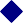 82 534,2980 00040 00041 267,1541 267,1533891,9650837,9450837,94-3389,23389,210167,59	20335,18201120112012	2013	20142015год2015годттЗатраты	Экономический эффектЗатраты	Экономический эффектЗатраты	Экономический эффектЭРЕд. изм.2011г.2012г.2013г.2014г.2015г.ВсегоТЭтыс. Гкал2,0364,0726,1088,14410,18030,541ТЭтыс. руб.1462,012924,014386,025848,037310,0421930,1125 00022 496,6722 496,6721930,1121930,1120 00017 997,3415 00013 498,0014620,0710 0008 998,678772,045 0004 499,334 499,334386,02-1462,011462,01201120112012201320142015	год2015	годЗатратыЭкономический эффектЭкономический эффектЭРЕд. изм.2010г.2011г.2012г.2013г.2014г.2015г.ВсегоЭЭтыс. кВт×час19,6719,6719,6719,6719,6798,33ТЭтыс. Гкал0,3770,3770,3770,3770,3771,883ЭРЕд. изм.2010г.2011г.2012г.2013г.2014г.2015г.ВсегоЭЭтыс. руб.46,2146,2146,2146,2146,21231,07ТЭтыс. руб.270,41270,41270,41270,41270,411352,07Итого:тыс. руб.316,63316,63316,63316,63316,631583,14ЭРЕд. изм.2011г.2012г.2013г.2014г.2015г.ВсегоГазтыс. м385,93179,69187,50187,50187,50828,12Газтыс. руб.260,31544,32567,98567,98567,982508,584 0003 2003 252,803 394,20	3 394,203 394,203 394,202 4002508,582508,581 555,601 555,601940,61 6001372,62800804,63260,31260,31-2011201120122013	20142015	год2015	годЗатратыЭкономический эффектЭРЕд. изм.201020112012201320142015ВсегоЭЭтыс. кВт×ч-304,78384,49464,21543,93623,642321,05ТЭтыс. Гкал-13,0319,7926,5433,3040,06132,72Водатыс. куб.м------0,00Газтыс. куб.м-85,93179,69187,50187,50187,50828,12Экономич ескийэффекттыс. руб.-10400,5115788,9120916,9626021,3531125,74104253,45250 000	237 591,60200 000	191 540,12145 488,64150 00099 295,76100 000	104 253,4551 607,08	73 127,7250 000	47 106,3726 189,4260	10 400,51-	02010	2011	2012	2013	2014	2015	год250 000	237 591,60200 000	191 540,12145 488,64150 00099 295,76100 000	104 253,4551 607,08	73 127,7250 000	47 106,3726 189,4260	10 400,51-	02010	2011	2012	2013	2014	2015	год250 000	237 591,60200 000	191 540,12145 488,64150 00099 295,76100 000	104 253,4551 607,08	73 127,7250 000	47 106,3726 189,4260	10 400,51-	02010	2011	2012	2013	2014	2015	годЗатраты	Экономический эффект№ п/ пНаимено- вание мероприятия по     энергосбере жениюЗатраты, тыс. руб.Затраты, тыс. руб.Затраты, тыс. руб.Затраты, тыс. руб.Затраты, тыс. руб.Затраты, тыс. руб.Затраты, тыс. руб.Источ- ник финанси- рованияИспол- нителиЭкономия ТЭР,Экономия ТЭР,Экономия ТЭР,Экономия ТЭР,Экономия ТЭР,Экономия ТЭР,Экономия ТЭР,Приме- чание№ п/ пНаимено- вание мероприятия по     энергосбере жениюЗатраты, тыс. руб.Затраты, тыс. руб.Затраты, тыс. руб.Затраты, тыс. руб.Затраты, тыс. руб.Затраты, тыс. руб.Затраты, тыс. руб.Источ- ник финанси- рованияИспол- нителинатуральная величина / тыс. руб.натуральная величина / тыс. руб.натуральная величина / тыс. руб.натуральная величина / тыс. руб.натуральная величина / тыс. руб.натуральная величина / тыс. руб.натуральная величина / тыс. руб.Приме- чание№ п/ пНаимено- вание мероприятия по     энергосбере жениювсегов том числе по годамв том числе по годамв том числе по годамв том числе по годамв том числе по годамв том числе по годамИсточ- ник финанси- рованияИспол- нителивсего (за период реалии- зации программы)в том числе по годамв том числе по годамв том числе по годамв том числе по годамв том числе по годамв том числе по годамПриме- чание№ п/ пНаимено- вание мероприятия по     энергосбере жениювсего2010г.2011г.2012г.2013г.2014г.2015г.Источ- ник финанси- рованияИспол- нителивсего (за период реалии- зации программы)2010г.2011г.2012г.2013г.2014г.2015г.Приме- чание123456789101112131415161718191Организационные мероприятияОрганизационные мероприятияОрганизационные мероприятияОрганизационные мероприятияОрганизационные мероприятияОрганизационные мероприятияОрганизационные мероприятияОрганизационные мероприятияОрганизационные мероприятияОрганизационные мероприятияОрганизационные мероприятияОрганизационные мероприятияОрганизационные мероприятияОрганизационные мероприятияОрганизационные мероприятияОрганизационные мероприятияОрганизационные мероприятияОрганизационные мероприятия1.1Организационные мероприятия по энергосбережению и повышению энергетической эффективности органов государственной власти по МО «Светогорскоегородское поселение»Организационные мероприятия по энергосбережению и повышению энергетической эффективности органов государственной власти по МО «Светогорскоегородское поселение»Организационные мероприятия по энергосбережению и повышению энергетической эффективности органов государственной власти по МО «Светогорскоегородское поселение»Организационные мероприятия по энергосбережению и повышению энергетической эффективности органов государственной власти по МО «Светогорскоегородское поселение»Организационные мероприятия по энергосбережению и повышению энергетической эффективности органов государственной власти по МО «Светогорскоегородское поселение»Организационные мероприятия по энергосбережению и повышению энергетической эффективности органов государственной власти по МО «Светогорскоегородское поселение»Организационные мероприятия по энергосбережению и повышению энергетической эффективности органов государственной власти по МО «Светогорскоегородское поселение»Организационные мероприятия по энергосбережению и повышению энергетической эффективности органов государственной власти по МО «Светогорскоегородское поселение»Организационные мероприятия по энергосбережению и повышению энергетической эффективности органов государственной власти по МО «Светогорскоегородское поселение»Организационные мероприятия по энергосбережению и повышению энергетической эффективности органов государственной власти по МО «Светогорскоегородское поселение»Организационные мероприятия по энергосбережению и повышению энергетической эффективности органов государственной власти по МО «Светогорскоегородское поселение»Организационные мероприятия по энергосбережению и повышению энергетической эффективности органов государственной власти по МО «Светогорскоегородское поселение»Организационные мероприятия по энергосбережению и повышению энергетической эффективности органов государственной власти по МО «Светогорскоегородское поселение»Организационные мероприятия по энергосбережению и повышению энергетической эффективности органов государственной власти по МО «Светогорскоегородское поселение»Организационные мероприятия по энергосбережению и повышению энергетической эффективности органов государственной власти по МО «Светогорскоегородское поселение»Организационные мероприятия по энергосбережению и повышению энергетической эффективности органов государственной власти по МО «Светогорскоегородское поселение»Организационные мероприятия по энергосбережению и повышению энергетической эффективности органов государственной власти по МО «Светогорскоегородское поселение»Организационные мероприятия по энергосбережению и повышению энергетической эффективности органов государственной власти по МО «Светогорскоегородское поселение»1.2Организационные мероприятия по энергосбережению и повышению энергетической эффективности жилищного фонда МО «Светогорское городское поселение»Организационные мероприятия по энергосбережению и повышению энергетической эффективности жилищного фонда МО «Светогорское городское поселение»Организационные мероприятия по энергосбережению и повышению энергетической эффективности жилищного фонда МО «Светогорское городское поселение»Организационные мероприятия по энергосбережению и повышению энергетической эффективности жилищного фонда МО «Светогорское городское поселение»Организационные мероприятия по энергосбережению и повышению энергетической эффективности жилищного фонда МО «Светогорское городское поселение»Организационные мероприятия по энергосбережению и повышению энергетической эффективности жилищного фонда МО «Светогорское городское поселение»Организационные мероприятия по энергосбережению и повышению энергетической эффективности жилищного фонда МО «Светогорское городское поселение»Организационные мероприятия по энергосбережению и повышению энергетической эффективности жилищного фонда МО «Светогорское городское поселение»Организационные мероприятия по энергосбережению и повышению энергетической эффективности жилищного фонда МО «Светогорское городское поселение»Организационные мероприятия по энергосбережению и повышению энергетической эффективности жилищного фонда МО «Светогорское городское поселение»Организационные мероприятия по энергосбережению и повышению энергетической эффективности жилищного фонда МО «Светогорское городское поселение»Организационные мероприятия по энергосбережению и повышению энергетической эффективности жилищного фонда МО «Светогорское городское поселение»Организационные мероприятия по энергосбережению и повышению энергетической эффективности жилищного фонда МО «Светогорское городское поселение»Организационные мероприятия по энергосбережению и повышению энергетической эффективности жилищного фонда МО «Светогорское городское поселение»Организационные мероприятия по энергосбережению и повышению энергетической эффективности жилищного фонда МО «Светогорское городское поселение»Организационные мероприятия по энергосбережению и повышению энергетической эффективности жилищного фонда МО «Светогорское городское поселение»Организационные мероприятия по энергосбережению и повышению энергетической эффективности жилищного фонда МО «Светогорское городское поселение»Организационные мероприятия по энергосбережению и повышению энергетической эффективности жилищного фонда МО «Светогорское городское поселение»1.2.1Проведение энергетическ их      обследовани й, включая диагностику оптимальнос ти      структуры потребления энергетическ их ресурсовжилых домов3000,0-3000,00----Бюджет МО«Светого рское городско е      поселени е»Энергоа уди- торская организ ация1026,99205,40205,40205,40205,40205,40При реализации сформиров анных после проведения энергетиче ского обследован ия    мероприят ий.Затраты на данное мероприят ие д.б. скорректир ованы призаключени и1.2.1Проведение энергетическ их      обследовани й, включая диагностику оптимальнос ти      структуры потребления энергетическ их ресурсовжилых домов3000,0-3000,00----Бюджет МО«Светого рское городско е      поселени е»Энергоа уди- торская организ ациятыс. кВт´чтыс. кВт´чтыс. кВт´чтыс. кВт´чтыс. кВт´чтыс. кВт´чПри реализации сформиров анных после проведения энергетиче ского обследован ия    мероприят ий.Затраты на данное мероприят ие д.б. скорректир ованы призаключени и1.2.1Проведение энергетическ их      обследовани й, включая диагностику оптимальнос ти      структуры потребления энергетическ их ресурсовжилых домов3000,0-3000,00----Бюджет МО«Светого рское городско е      поселени е»Энергоа уди- торская организ ация29,55,905,905,905,905,90При реализации сформиров анных после проведения энергетиче ского обследован ия    мероприят ий.Затраты на данное мероприят ие д.б. скорректир ованы призаключени и1.2.1Проведение энергетическ их      обследовани й, включая диагностику оптимальнос ти      структуры потребления энергетическ их ресурсовжилых домов3000,0-3000,00----Бюджет МО«Светого рское городско е      поселени е»Энергоа уди- торская организ ациятыс. Гкалтыс. Гкалтыс. Гкалтыс. Гкалтыс. Гкалтыс. ГкалПри реализации сформиров анных после проведения энергетиче ского обследован ия    мероприят ий.Затраты на данное мероприят ие д.б. скорректир ованы призаключени и1.2.1Проведение энергетическ их      обследовани й, включая диагностику оптимальнос ти      структуры потребления энергетическ их ресурсовжилых домов3000,0-3000,00----Бюджет МО«Светого рское городско е      поселени е»Энергоа уди- торская организ ация23595,894719,184719,184719,184719,184719,18При реализации сформиров анных после проведения энергетиче ского обследован ия    мероприят ий.Затраты на данное мероприят ие д.б. скорректир ованы призаключени и1.2.1Проведение энергетическ их      обследовани й, включая диагностику оптимальнос ти      структуры потребления энергетическ их ресурсовжилых домов3000,0-3000,00----Бюджет МО«Светого рское городско е      поселени е»Энергоа уди- торская организ ациятыс. руб.тыс. руб.тыс. руб.тыс. руб.тыс. руб.тыс. руб.При реализации сформиров анных после проведения энергетиче ского обследован ия    мероприят ий.Затраты на данное мероприят ие д.б. скорректир ованы призаключени и№ п/ пНаимено- вание мероприятия по     энергосбере жениюЗатраты, тыс. руб.Затраты, тыс. руб.Затраты, тыс. руб.Затраты, тыс. руб.Затраты, тыс. руб.Затраты, тыс. руб.Затраты, тыс. руб.Источ- ник финанси- рованияИспол- нителиЭкономия ТЭР,Экономия ТЭР,Экономия ТЭР,Экономия ТЭР,Экономия ТЭР,Экономия ТЭР,Экономия ТЭР,Приме- чание№ п/ пНаимено- вание мероприятия по     энергосбере жениюЗатраты, тыс. руб.Затраты, тыс. руб.Затраты, тыс. руб.Затраты, тыс. руб.Затраты, тыс. руб.Затраты, тыс. руб.Затраты, тыс. руб.Источ- ник финанси- рованияИспол- нителинатуральная величина / тыс. руб.натуральная величина / тыс. руб.натуральная величина / тыс. руб.натуральная величина / тыс. руб.натуральная величина / тыс. руб.натуральная величина / тыс. руб.натуральная величина / тыс. руб.Приме- чание№ п/ пНаимено- вание мероприятия по     энергосбере жениювсегов том числе по годамв том числе по годамв том числе по годамв том числе по годамв том числе по годамв том числе по годамИсточ- ник финанси- рованияИспол- нителивсего (за период реалии- зациипрограм мы)в том числе по годамв том числе по годамв том числе по годамв том числе по годамв том числе по годамв том числе по годамПриме- чание№ п/ пНаимено- вание мероприятия по     энергосбере жениювсего2010г.2011г.2012г.2013г.2014г.2015г.Источ- ник финанси- рованияИспол- нителивсего (за период реалии- зациипрограм мы)2010г.2011г.2012г.2013г.2014г.2015г.Приме- чание12345678910111213141516171819контракта с исполняю щей организацией1.3Организационные мероприятия по энергосбережению и повышению энергетической эффективности бюджетного сектора МО Светогорское городское поселениеОрганизационные мероприятия по энергосбережению и повышению энергетической эффективности бюджетного сектора МО Светогорское городское поселениеОрганизационные мероприятия по энергосбережению и повышению энергетической эффективности бюджетного сектора МО Светогорское городское поселениеОрганизационные мероприятия по энергосбережению и повышению энергетической эффективности бюджетного сектора МО Светогорское городское поселениеОрганизационные мероприятия по энергосбережению и повышению энергетической эффективности бюджетного сектора МО Светогорское городское поселениеОрганизационные мероприятия по энергосбережению и повышению энергетической эффективности бюджетного сектора МО Светогорское городское поселениеОрганизационные мероприятия по энергосбережению и повышению энергетической эффективности бюджетного сектора МО Светогорское городское поселениеОрганизационные мероприятия по энергосбережению и повышению энергетической эффективности бюджетного сектора МО Светогорское городское поселениеОрганизационные мероприятия по энергосбережению и повышению энергетической эффективности бюджетного сектора МО Светогорское городское поселениеОрганизационные мероприятия по энергосбережению и повышению энергетической эффективности бюджетного сектора МО Светогорское городское поселениеОрганизационные мероприятия по энергосбережению и повышению энергетической эффективности бюджетного сектора МО Светогорское городское поселениеОрганизационные мероприятия по энергосбережению и повышению энергетической эффективности бюджетного сектора МО Светогорское городское поселениеОрганизационные мероприятия по энергосбережению и повышению энергетической эффективности бюджетного сектора МО Светогорское городское поселениеОрганизационные мероприятия по энергосбережению и повышению энергетической эффективности бюджетного сектора МО Светогорское городское поселениеОрганизационные мероприятия по энергосбережению и повышению энергетической эффективности бюджетного сектора МО Светогорское городское поселениеОрганизационные мероприятия по энергосбережению и повышению энергетической эффективности бюджетного сектора МО Светогорское городское поселениеОрганизационные мероприятия по энергосбережению и повышению энергетической эффективности бюджетного сектора МО Светогорское городское поселениеОрганизационные мероприятия по энергосбережению и повышению энергетической эффективности бюджетного сектора МО Светогорское городское поселение1.4Организационные мероприятия по энергосбережению и повышению энергетической эффективности коммунальной инфраструктуры МО «Светогорское городское поселение»Организационные мероприятия по энергосбережению и повышению энергетической эффективности коммунальной инфраструктуры МО «Светогорское городское поселение»Организационные мероприятия по энергосбережению и повышению энергетической эффективности коммунальной инфраструктуры МО «Светогорское городское поселение»Организационные мероприятия по энергосбережению и повышению энергетической эффективности коммунальной инфраструктуры МО «Светогорское городское поселение»Организационные мероприятия по энергосбережению и повышению энергетической эффективности коммунальной инфраструктуры МО «Светогорское городское поселение»Организационные мероприятия по энергосбережению и повышению энергетической эффективности коммунальной инфраструктуры МО «Светогорское городское поселение»Организационные мероприятия по энергосбережению и повышению энергетической эффективности коммунальной инфраструктуры МО «Светогорское городское поселение»Организационные мероприятия по энергосбережению и повышению энергетической эффективности коммунальной инфраструктуры МО «Светогорское городское поселение»Организационные мероприятия по энергосбережению и повышению энергетической эффективности коммунальной инфраструктуры МО «Светогорское городское поселение»Организационные мероприятия по энергосбережению и повышению энергетической эффективности коммунальной инфраструктуры МО «Светогорское городское поселение»Организационные мероприятия по энергосбережению и повышению энергетической эффективности коммунальной инфраструктуры МО «Светогорское городское поселение»Организационные мероприятия по энергосбережению и повышению энергетической эффективности коммунальной инфраструктуры МО «Светогорское городское поселение»Организационные мероприятия по энергосбережению и повышению энергетической эффективности коммунальной инфраструктуры МО «Светогорское городское поселение»Организационные мероприятия по энергосбережению и повышению энергетической эффективности коммунальной инфраструктуры МО «Светогорское городское поселение»Организационные мероприятия по энергосбережению и повышению энергетической эффективности коммунальной инфраструктуры МО «Светогорское городское поселение»Организационные мероприятия по энергосбережению и повышению энергетической эффективности коммунальной инфраструктуры МО «Светогорское городское поселение»Организационные мероприятия по энергосбережению и повышению энергетической эффективности коммунальной инфраструктуры МО «Светогорское городское поселение»Организационные мероприятия по энергосбережению и повышению энергетической эффективности коммунальной инфраструктуры МО «Светогорское городское поселение»2Технические мероприятия МО « Светогорское городское поселение»Технические мероприятия МО « Светогорское городское поселение»Технические мероприятия МО « Светогорское городское поселение»Технические мероприятия МО « Светогорское городское поселение»Технические мероприятия МО « Светогорское городское поселение»Технические мероприятия МО « Светогорское городское поселение»Технические мероприятия МО « Светогорское городское поселение»Технические мероприятия МО « Светогорское городское поселение»Технические мероприятия МО « Светогорское городское поселение»Технические мероприятия МО « Светогорское городское поселение»Технические мероприятия МО « Светогорское городское поселение»Технические мероприятия МО « Светогорское городское поселение»Технические мероприятия МО « Светогорское городское поселение»Технические мероприятия МО « Светогорское городское поселение»Технические мероприятия МО « Светогорское городское поселение»Технические мероприятия МО « Светогорское городское поселение»Технические мероприятия МО « Светогорское городское поселение»Технические мероприятия МО « Светогорское городское поселение»2.1Технические мероприятия по жилищному фонду МО «Светогорское городское поселение»Технические мероприятия по жилищному фонду МО «Светогорское городское поселение»Технические мероприятия по жилищному фонду МО «Светогорское городское поселение»Технические мероприятия по жилищному фонду МО «Светогорское городское поселение»Технические мероприятия по жилищному фонду МО «Светогорское городское поселение»Технические мероприятия по жилищному фонду МО «Светогорское городское поселение»Технические мероприятия по жилищному фонду МО «Светогорское городское поселение»Технические мероприятия по жилищному фонду МО «Светогорское городское поселение»Технические мероприятия по жилищному фонду МО «Светогорское городское поселение»Технические мероприятия по жилищному фонду МО «Светогорское городское поселение»Технические мероприятия по жилищному фонду МО «Светогорское городское поселение»Технические мероприятия по жилищному фонду МО «Светогорское городское поселение»Технические мероприятия по жилищному фонду МО «Светогорское городское поселение»Технические мероприятия по жилищному фонду МО «Светогорское городское поселение»Технические мероприятия по жилищному фонду МО «Светогорское городское поселение»Технические мероприятия по жилищному фонду МО «Светогорское городское поселение»Технические мероприятия по жилищному фонду МО «Светогорское городское поселение»Технические мероприятия по жилищному фонду МО «Светогорское городское поселение»2.1.1Повышение энергетическ ой      эффективнос ти систем освещения подъездов жилых домов500,00-100,00100,00100,00100,00100,00Прочие Средства1051,20тыс.кВт´ч70,08140,16210,24280,32350,402.1.1Повышение энергетическ ой      эффективнос ти систем освещения подъездов жилых домов500,00-100,00100,00100,00100,00100,00Прочие Средстватыс. кВт´чтыс.кВт´чтыс. кВт´чтыс. кВт´чтыс. кВт´чтыс. кВт´чтыс. кВт´ч2.1.1Повышение энергетическ ой      эффективнос ти систем освещения подъездов жилых домов500,00-100,00100,00100,00100,00100,00Прочие Средства3458,12тыс.руб.230,54461,08691,62922,171152,712.1.1Повышение энергетическ ой      эффективнос ти систем освещения подъездов жилых домов500,00-100,00100,00100,00100,00100,00Прочие Средстватыс. руб.тыс.руб.тыс. руб.тыс. руб.тыс. руб.тыс. руб.тыс. руб.2.1Установка175,0-35,0035,0035,0035,0035,00Прочие144,549,6419,2728,9138,5448,18№ п/ пНаимено- вание мероприятия по     энергосбере жениюЗатраты, тыс. руб.Затраты, тыс. руб.Затраты, тыс. руб.Затраты, тыс. руб.Затраты, тыс. руб.Затраты, тыс. руб.Затраты, тыс. руб.Источ- ник финанси- рованияИспол- нителиЭкономия ТЭР,Экономия ТЭР,Экономия ТЭР,Экономия ТЭР,Экономия ТЭР,Экономия ТЭР,Экономия ТЭР,Приме- чание№ п/ пНаимено- вание мероприятия по     энергосбере жениюЗатраты, тыс. руб.Затраты, тыс. руб.Затраты, тыс. руб.Затраты, тыс. руб.Затраты, тыс. руб.Затраты, тыс. руб.Затраты, тыс. руб.Источ- ник финанси- рованияИспол- нителинатуральная величина / тыс. руб.натуральная величина / тыс. руб.натуральная величина / тыс. руб.натуральная величина / тыс. руб.натуральная величина / тыс. руб.натуральная величина / тыс. руб.натуральная величина / тыс. руб.Приме- чание№ п/ пНаимено- вание мероприятия по     энергосбере жениювсегов том числе по годамв том числе по годамв том числе по годамв том числе по годамв том числе по годамв том числе по годамИсточ- ник финанси- рованияИспол- нителивсего (за период реалии- зациипрограм мы)в том числе по годамв том числе по годамв том числе по годамв том числе по годамв том числе по годамв том числе по годамПриме- чание№ п/ пНаимено- вание мероприятия по     энергосбере жениювсего2010г.2011г.2012г.2013г.2014г.2015г.Источ- ник финанси- рованияИспол- нителивсего (за период реалии- зациипрограм мы)2010г.2011г.2012г.2013г.2014г.2015г.Приме- чание12345678910111213141516171819.2датчиков движенияСредстватыс. кВт´чтыс.кВт´чтыс. кВт´чтыс. кВт´чтыс. кВт´чтыс. кВт´чтыс. кВт´ч.2датчиков движенияСредства339,67тыс.руб.22,6445,2967,9390,58113,22.2датчиков движенияСредстватыс. руб.тыс.руб.тыс. руб.тыс. руб.тыс. руб.тыс. руб.тыс. руб.2.1.3Утепление зданий, строений, сооружений МО«Светогорск ое городское поселение»206335,7-41267,1541267,1541267,1541267,1541267,15Прочие денежны е     средстваСпециа лизи- рованна я     организ ация70,84,729,4414,1618,8823,60Затраты на данное меропри- ятие м.б. скоррек- тированы при заключе- нии контракта с исполняя- ющей организа- цией2.1.3Утепление зданий, строений, сооружений МО«Светогорск ое городское поселение»206335,7-41267,1541267,1541267,1541267,1541267,15Прочие денежны е     средстваСпециа лизи- рованна я     организ ациятыс. Гкалтыс. Гкалтыс. Гкалтыс. Гкалтыс. Гкалтыс. ГкалЗатраты на данное меропри- ятие м.б. скоррек- тированы при заключе- нии контракта с исполняя- ющей организа- цией2.1.3Утепление зданий, строений, сооружений МО«Светогорск ое городское поселение»206335,7-41267,1541267,1541267,1541267,1541267,15Прочие денежны е     средстваСпециа лизи- рованна я     организ ация50837,943389,206778,3910167,5913556,7816945,98Затраты на данное меропри- ятие м.б. скоррек- тированы при заключе- нии контракта с исполняя- ющей организа- цией2.1.3Утепление зданий, строений, сооружений МО«Светогорск ое городское поселение»206335,7-41267,1541267,1541267,1541267,1541267,15Прочие денежны е     средстваСпециа лизи- рованна я     организ ациятыс. руб.тыс. руб.тыс. руб.тыс. руб.тыс. руб.тыс. руб.Затраты на данное меропри- ятие м.б. скоррек- тированы при заключе- нии контракта с исполняя- ющей организа- цией2.1.4Автоматизация22497-4499,34499,34499,34499,34499,33ПрочиеденежныСпециализи-30,54122,044,076,118,1410,18Затраты наданное№ п/ пНаимено- вание мероприятия по     энергосбере жениюЗатраты, тыс. руб.Затраты, тыс. руб.Затраты, тыс. руб.Затраты, тыс. руб.Затраты, тыс. руб.Затраты, тыс. руб.Затраты, тыс. руб.Источ- ник финанси- рованияИспол- нителиЭкономия ТЭР,Экономия ТЭР,Экономия ТЭР,Экономия ТЭР,Экономия ТЭР,Экономия ТЭР,Экономия ТЭР,Приме- чание№ п/ пНаимено- вание мероприятия по     энергосбере жениюЗатраты, тыс. руб.Затраты, тыс. руб.Затраты, тыс. руб.Затраты, тыс. руб.Затраты, тыс. руб.Затраты, тыс. руб.Затраты, тыс. руб.Источ- ник финанси- рованияИспол- нителинатуральная величина / тыс. руб.натуральная величина / тыс. руб.натуральная величина / тыс. руб.натуральная величина / тыс. руб.натуральная величина / тыс. руб.натуральная величина / тыс. руб.натуральная величина / тыс. руб.Приме- чание№ п/ пНаимено- вание мероприятия по     энергосбере жениювсегов том числе по годамв том числе по годамв том числе по годамв том числе по годамв том числе по годамв том числе по годамИсточ- ник финанси- рованияИспол- нителивсего (за период реалии- зациипрограм мы)в том числе по годамв том числе по годамв том числе по годамв том числе по годамв том числе по годамв том числе по годамПриме- чание№ п/ пНаимено- вание мероприятия по     энергосбере жениювсего2010г.2011г.2012г.2013г.2014г.2015г.Источ- ник финанси- рованияИспол- нителивсего (за период реалии- зациипрограм мы)2010г.2011г.2012г.2013г.2014г.2015г.Приме- чание12345678910111213141516171819потребления тепловой энергии многокварти рными домами3333е средстварованна я     организ ациятыс. Гкалтыс. Гкалтыс. Гкалтыс. Гкалтыс. Гкалтыс. Гкалмеропри- ятие м.б. скоррек- тированы при заключе- нии контракта с исполняя- ющей организа-циейпотребления тепловой энергии многокварти рными домами3333е средстварованна я     организ ация21930,111462,012924,014386,025848,037310,04меропри- ятие м.б. скоррек- тированы при заключе- нии контракта с исполняя- ющей организа-циейпотребления тепловой энергии многокварти рными домами3333е средстварованна я     организ ациятыс. руб.тыс. руб.тыс. руб.тыс. руб.тыс. руб.тыс. руб.меропри- ятие м.б. скоррек- тированы при заключе- нии контракта с исполняя- ющей организа-цией2.1.5Перекладка электрически х сетей для снижения потерь электрическо й энергии в зданиях, строениях, сооружениях по МО«Светогорск ое городское поселение»69060,090,090,0150,0150,0150,0Прочие денежны е     средстваСпециа лизи- рованна я     организ ацияМероприят ие    проводится в связи с большим износом электропро водки, необхо- димо для качествен- ного снабжения абонентов.№ п/ пНаимено- вание мероприятия по     энергосбере жениюЗатраты, тыс. руб.Затраты, тыс. руб.Затраты, тыс. руб.Затраты, тыс. руб.Затраты, тыс. руб.Затраты, тыс. руб.Затраты, тыс. руб.Источ- ник финанси- рованияИспол- нителиЭкономия ТЭР,Экономия ТЭР,Экономия ТЭР,Экономия ТЭР,Экономия ТЭР,Экономия ТЭР,Экономия ТЭР,Приме- чание№ п/ пНаимено- вание мероприятия по     энергосбере жениюЗатраты, тыс. руб.Затраты, тыс. руб.Затраты, тыс. руб.Затраты, тыс. руб.Затраты, тыс. руб.Затраты, тыс. руб.Затраты, тыс. руб.Источ- ник финанси- рованияИспол- нителинатуральная величина / тыс. руб.натуральная величина / тыс. руб.натуральная величина / тыс. руб.натуральная величина / тыс. руб.натуральная величина / тыс. руб.натуральная величина / тыс. руб.натуральная величина / тыс. руб.Приме- чание№ п/ пНаимено- вание мероприятия по     энергосбере жениювсегов том числе по годамв том числе по годамв том числе по годамв том числе по годамв том числе по годамв том числе по годамИсточ- ник финанси- рованияИспол- нителивсего (за период реалии- зациипрограм мы)в том числе по годамв том числе по годамв том числе по годамв том числе по годамв том числе по годамв том числе по годамПриме- чание№ п/ пНаимено- вание мероприятия по     энергосбере жениювсего2010г.2011г.2012г.2013г.2014г.2015г.Источ- ник финанси- рованияИспол- нителивсего (за период реалии- зациипрограм мы)2010г.2011г.2012г.2013г.2014г.2015г.Приме- чание123456789101112131415161718192.1.6Установка приборов учета в зданиях жилфонда МО«Светогорск ое городское поселение»1000-1000,00----Бюджет МО«Светого рское городско е      поселени е»Специа лизи- рованна я     организ ация98,3319,6719,6719,6719,6719,67Затраты на данное меропри- ятие м.б. скоррек- тированы при заключе- нии контракта с исполняя- ющей организа-цией2.1.6Установка приборов учета в зданиях жилфонда МО«Светогорск ое городское поселение»1000-1000,00----Бюджет МО«Светого рское городско е      поселени е»Специа лизи- рованна я     организ ациятыс.кВт´чтыс.кВт´чтыс.кВт´чтыс.кВт´чтыс.кВт´чтыс.кВт´чЗатраты на данное меропри- ятие м.б. скоррек- тированы при заключе- нии контракта с исполняя- ющей организа-цией2.1.6Установка приборов учета в зданиях жилфонда МО«Светогорск ое городское поселение»1000-1000,00----Бюджет МО«Светого рское городско е      поселени е»Специа лизи- рованна я     организ ация1,880,380,380,380,380,38Затраты на данное меропри- ятие м.б. скоррек- тированы при заключе- нии контракта с исполняя- ющей организа-цией2.1.6Установка приборов учета в зданиях жилфонда МО«Светогорск ое городское поселение»1000-1000,00----Бюджет МО«Светого рское городско е      поселени е»Специа лизи- рованна я     организ ациятыс.Гкалтыс.Гкалтыс.Гкалтыс.Гкалтыс.Гкалтыс.ГкалЗатраты на данное меропри- ятие м.б. скоррек- тированы при заключе- нии контракта с исполняя- ющей организа-цией2.1.6Установка приборов учета в зданиях жилфонда МО«Светогорск ое городское поселение»1000-1000,00----Бюджет МО«Светого рское городско е      поселени е»Специа лизи- рованна я     организ ация1583,14316,63316,63316,63316,63316,63Затраты на данное меропри- ятие м.б. скоррек- тированы при заключе- нии контракта с исполняя- ющей организа-цией2.1.6Установка приборов учета в зданиях жилфонда МО«Светогорск ое городское поселение»1000-1000,00----Бюджет МО«Светого рское городско е      поселени е»Специа лизи- рованна я     организ ациятыс. руб.тыс. руб.тыс. руб.тыс. руб.тыс. руб.тыс. руб.Затраты на данное меропри- ятие м.б. скоррек- тированы при заключе- нии контракта с исполняя- ющей организа-цией2.2Технические мероприятия по жилищному фонду МО «Светогорское городское поселение»Технические мероприятия по жилищному фонду МО «Светогорское городское поселение»Технические мероприятия по жилищному фонду МО «Светогорское городское поселение»Технические мероприятия по жилищному фонду МО «Светогорское городское поселение»Технические мероприятия по жилищному фонду МО «Светогорское городское поселение»Технические мероприятия по жилищному фонду МО «Светогорское городское поселение»Технические мероприятия по жилищному фонду МО «Светогорское городское поселение»Технические мероприятия по жилищному фонду МО «Светогорское городское поселение»Технические мероприятия по жилищному фонду МО «Светогорское городское поселение»Технические мероприятия по жилищному фонду МО «Светогорское городское поселение»Технические мероприятия по жилищному фонду МО «Светогорское городское поселение»Технические мероприятия по жилищному фонду МО «Светогорское городское поселение»Технические мероприятия по жилищному фонду МО «Светогорское городское поселение»Технические мероприятия по жилищному фонду МО «Светогорское городское поселение»Технические мероприятия по жилищному фонду МО «Светогорское городское поселение»Технические мероприятия по жилищному фонду МО «Светогорское городское поселение»Технические мероприятия по жилищному фонду МО «Светогорское городское поселение»Технические мероприятия по жилищному фонду МО «Светогорское городское поселение»2.2.1Модерни- зация котельных с использован ием  энергоэффек тивного оборудо- вания свысоким3394-1555,61697,2141,4--Бюджет МО«Светого рское городско е      поселени е»Специа лизи- рованна я     организ ация828,1285,93179,69187,50187,50187,50Замена газовых горелок в кол-ве 3 шт.ГГС-Б3,5 на ГБЛ-2,82.2.1Модерни- зация котельных с использован ием  энергоэффек тивного оборудо- вания свысоким3394-1555,61697,2141,4--Бюджет МО«Светого рское городско е      поселени е»Специа лизи- рованна я     организ ациятыс. куб. мтыс. куб.мтыс. куб.мтыс. куб.мтыс. куб.мтыс. куб.мЗамена газовых горелок в кол-ве 3 шт.ГГС-Б3,5 на ГБЛ-2,82.2.1Модерни- зация котельных с использован ием  энергоэффек тивного оборудо- вания свысоким3394-1555,61697,2141,4--Бюджет МО«Светого рское городско е      поселени е»Специа лизи- рованна я     организ ация2508,58260,31544,32567,98567,98567,98Замена газовых горелок в кол-ве 3 шт.ГГС-Б3,5 на ГБЛ-2,82.2.1Модерни- зация котельных с использован ием  энергоэффек тивного оборудо- вания свысоким3394-1555,61697,2141,4--Бюджет МО«Светого рское городско е      поселени е»Специа лизи- рованна я     организ ациятыс. руб.тыс. руб.тыс. руб.тыс. руб.тыс. руб.тыс. руб.Замена газовых горелок в кол-ве 3 шт.ГГС-Б3,5 на ГБЛ-2,8№ п/ пНаимено- вание мероприятия по     энергосбере жениюЗатраты, тыс. руб.Затраты, тыс. руб.Затраты, тыс. руб.Затраты, тыс. руб.Затраты, тыс. руб.Затраты, тыс. руб.Затраты, тыс. руб.Источ- ник финанси- рованияИспол- нителиЭкономия ТЭР,Экономия ТЭР,Экономия ТЭР,Экономия ТЭР,Экономия ТЭР,Экономия ТЭР,Экономия ТЭР,Приме- чание№ п/ пНаимено- вание мероприятия по     энергосбере жениюЗатраты, тыс. руб.Затраты, тыс. руб.Затраты, тыс. руб.Затраты, тыс. руб.Затраты, тыс. руб.Затраты, тыс. руб.Затраты, тыс. руб.Источ- ник финанси- рованияИспол- нителинатуральная величина / тыс. руб.натуральная величина / тыс. руб.натуральная величина / тыс. руб.натуральная величина / тыс. руб.натуральная величина / тыс. руб.натуральная величина / тыс. руб.натуральная величина / тыс. руб.Приме- чание№ п/ пНаимено- вание мероприятия по     энергосбере жениювсегов том числе по годамв том числе по годамв том числе по годамв том числе по годамв том числе по годамв том числе по годамИсточ- ник финанси- рованияИспол- нителивсего (за период реалии- зациипрограм мы)в том числе по годамв том числе по годамв том числе по годамв том числе по годамв том числе по годамв том числе по годамПриме- чание№ п/ пНаимено- вание мероприятия по     энергосбере жениювсего2010г.2011г.2012г.2013г.2014г.2015г.Источ- ник финанси- рованияИспол- нителивсего (за период реалии- зациипрограм мы)2010г.2011г.2012г.2013г.2014г.2015г.Приме- чание12345678910111213141516171819коэффици- ентомполезного действияВсего:тыс. руб.237 591,660,051 547,147 688,746 192,946 051,546 051,5104253,450,0010400,5115788,9120916,9626021,3531125,74тыс. кВт×час2321,050,00304,78384,49464,21543,93623,64тыс. Гкал132,720,0013,0319,7926,5433,3040,06тыс. куб. м(вода)0,000,000,000,000,000,000,00тыс. куб. м(газ)828,120,0085,93179,69187,50187,50187,50№ п/пОжидаемые ПрограммырезультатыЦелевые показателиЦелевые показателиЦелевые показателиСистема теплоснабженияСистема теплоснабженияСистема теплоснабженияСистема теплоснабженияСистема теплоснабжения.1Доступность для потребителей Повышение	доступности предоставления коммунальных услуг в части теплоснабжения населениюДоступность для потребителей Повышение	доступности предоставления коммунальных услуг в части теплоснабжения населениюДоля потребителей в жилых домах, обеспеченных доступомк теплоснабжению, %Доля потребителей в жилых домах, обеспеченных доступомк теплоснабжению, %Доля потребителей в жилых домах, обеспеченных доступомк теплоснабжению, %.1Доступность для потребителей Повышение	доступности предоставления коммунальных услуг в части теплоснабжения населениюДоступность для потребителей Повышение	доступности предоставления коммунальных услуг в части теплоснабжения населениюДоля	расходов	на	оплату	услугсовокупном доходе населения, %теплоснабженияв.1Доступность для потребителей Повышение	доступности предоставления коммунальных услуг в части теплоснабжения населениюДоступность для потребителей Повышение	доступности предоставления коммунальных услуг в части теплоснабжения населениюИндекс нового строительства сетей, %Индекс нового строительства сетей, %Индекс нового строительства сетей, %1.2Показатели	спроса	на	услуги теплоснабженияОбеспечение	сбалансированностиПоказатели	спроса	на	услуги теплоснабженияОбеспечение	сбалансированностиПотребление тепловой энергии, ГкалПотребление тепловой энергии, ГкалПотребление тепловой энергии, Гкал1.2Показатели	спроса	на	услуги теплоснабженияОбеспечение	сбалансированностиПоказатели	спроса	на	услуги теплоснабженияОбеспечение	сбалансированностиПрисоединенная нагрузка, Гкал/чПрисоединенная нагрузка, Гкал/чПрисоединенная нагрузка, Гкал/ч1.2Показатели	спроса	на	услуги теплоснабженияОбеспечение	сбалансированностиПоказатели	спроса	на	услуги теплоснабженияОбеспечение	сбалансированностиВеличина новых нагрузок, Гкал/чВеличина новых нагрузок, Гкал/чВеличина новых нагрузок, Гкал/чсистем теплоснабженияУровень использования производственных мощностей, %1.3Качество услуг теплоснабженияСоответствие качества услуг установленным требованиям (Постановление Правительства Российской Федерации от 06.05.1011 № 354 «О предоставлении коммунальных услуг собственникам и пользователям помещений вмногоквартирных домах и жилых домах»), %1.4Охват потребителей приборами учетаОбеспечение сбалансированности услугами теплоснабжения объектов капитального	строительства социального или промышленного назначенияДоля объемов тепловой энергии, расчеты за которую осуществляются с использованием приборов учета (в части МКД – с использованием коллективных приборов учета), в общем объеме тепловой энергии, потребляемой натерритории муниципального образования, %1.4Охват потребителей приборами учетаОбеспечение сбалансированности услугами теплоснабжения объектов капитального	строительства социального или промышленного назначенияДоля объемов тепловой энергии, потребляемой в МКД,расчеты за которую осуществляются с использованием приборов учета, в общем объеме ТЭ, потребляемой МКД, %1.4Охват потребителей приборами учетаОбеспечение сбалансированности услугами теплоснабжения объектов капитального	строительства социального или промышленного назначенияДоля объемов тепловой энергии на обеспечение бюджетных учреждений,	расчеты	за	которую	осуществляются	сиспользованием приборов учета, %1.5Надежность обслуживания систем теплоснабженияПовышение надежности  работы системы	теплоснабжения	в соответствии с нормативнымитребованиямиКоличество аварий и повреждений на 1 км сети в год, ед.1.5Надежность обслуживания систем теплоснабженияПовышение надежности  работы системы	теплоснабжения	в соответствии с нормативнымитребованиямиИзнос коммунальных систем, %1.5Надежность обслуживания систем теплоснабженияПовышение надежности  работы системы	теплоснабжения	в соответствии с нормативнымитребованиямиПротяженность сетей, нуждающихся в замене, км1.5Надежность обслуживания систем теплоснабженияПовышение надежности  работы системы	теплоснабжения	в соответствии с нормативнымитребованиямиДоля ежегодно заменяемых сетей, %1.5Надежность обслуживания систем теплоснабженияПовышение надежности  работы системы	теплоснабжения	в соответствии с нормативнымитребованиямиУровень потерь и неучтенных расходов тепловой энергии, %1.6Ресурсная	эффективность теплоснабженияПовышение эффективности работы системы теплоснабженияУдельный расход электроэнергии, кВт∙ч/Гкал1.6Ресурсная	эффективность теплоснабженияПовышение эффективности работы системы теплоснабженияУдельный расход топлива, кг у.т./Гкал1.6Ресурсная	эффективность теплоснабженияПовышение эффективности работы системы теплоснабженияУдельный расход воды, м3/Гкал1.6Ресурсная	эффективность теплоснабженияПовышение эффективности работы системы теплоснабженияЧисленность работающих на 1000 обслуживаемых жителей,чел.1.6Ресурсная	эффективность теплоснабженияПовышение эффективности работы системы теплоснабженияФондообеспеченность системы теплоснабжения, руб.1.6Ресурсная	эффективность теплоснабженияПовышение эффективности работы системы теплоснабженияСредняя норма амортизационных отчислений, %1.7Эффективность	потребления тепловой энергииУдельное теплопотребления населения, Гкал/м12Системы водоснабжения и водоотведения (водопроводно-канализационное хозяйство)Системы водоснабжения и водоотведения (водопроводно-канализационное хозяйство)2.1Доступность для потребителей Повышение	доступности предоставления коммунальных услуг в части водоснабжения и водоотведения населениюДоля потребителей в жилых домах, обеспеченных доступомк водоснабжению (водоотведению), %2.1Доступность для потребителей Повышение	доступности предоставления коммунальных услуг в части водоснабжения и водоотведения населениюДоля	расходов	на	оплату	услуг	водоснабжения(водоотведения) в совокупном доходе населения, %2.1Доступность для потребителей Повышение	доступности предоставления коммунальных услуг в части водоснабжения и водоотведения населениюИндекс нового строительства сетей, %2.2Показатели	спроса	на	услуги водоснабжения и водоотведения Обеспечение		сбалансированности систем водоснабжения (водоотведения)Потребление воды (водоотведение), тыс. м32.2Показатели	спроса	на	услуги водоснабжения и водоотведения Обеспечение		сбалансированности систем водоснабжения (водоотведения)Присоединенная нагрузка, м3/сут.2.2Показатели	спроса	на	услуги водоснабжения и водоотведения Обеспечение		сбалансированности систем водоснабжения (водоотведения)Величина новых нагрузок, м3/сут.2.2Показатели	спроса	на	услуги водоснабжения и водоотведения Обеспечение		сбалансированности систем водоснабжения (водоотведения)Уровень использования производственных мощностей, %2.3Показатели качества поставляемых услуг	водоснабжения	и водоотведенияПовышение качества предоставления коммунальных услуг в части услугводоснабжения  и водоотведения населениюСоответствие качества воды установленным требованиям, %2.3Показатели качества поставляемых услуг	водоснабжения	и водоотведенияПовышение качества предоставления коммунальных услуг в части услугводоснабжения  и водоотведения населениюСоответствие	качества	сточных	вод	установленным требованиям, %2.4Охват потребителей приборами учетаОбеспечение сбалансированности услугами водоснабжения объектов капитального	строительства социального или промышленного назначенияДоля объемов воды, расчеты за которую осуществляются с использованием приборов учета (в части МКД – с использованием коллективных приборов учета), в общем объеме воды, потребляемой на территории муниципальногообразования, %2.4Охват потребителей приборами учетаОбеспечение сбалансированности услугами водоснабжения объектов капитального	строительства социального или промышленного назначенияДоля объемов воды, потребляемой в МКД, расчеты за которую осуществляются с использованием приборов учета,в общем объеме воды, потребляемой МКД, %Доля	объемов	воды	на	обеспечение	бюджетныхучреждений,	расчеты	за	которую	осуществляются	с использованием приборов учета, %2.6Надежность обслуживания систем водоснабжения и водоотведения Повышение		надежности	работы системы	водоснабжения		и водоотведения			в	соответствии	снормативными требованиямиКоличество аварий и повреждений на 1 км сети в год, ед.2.6Надежность обслуживания систем водоснабжения и водоотведения Повышение		надежности	работы системы	водоснабжения		и водоотведения			в	соответствии	снормативными требованиямиИзнос коммунальных систем, %2.6Надежность обслуживания систем водоснабжения и водоотведения Повышение		надежности	работы системы	водоснабжения		и водоотведения			в	соответствии	снормативными требованиямиПротяженность сетей, нуждающихся в замене, км2.6Надежность обслуживания систем водоснабжения и водоотведения Повышение		надежности	работы системы	водоснабжения		и водоотведения			в	соответствии	снормативными требованиямиДоля ежегодно заменяемых сетей, %2.6Надежность обслуживания систем водоснабжения и водоотведения Повышение		надежности	работы системы	водоснабжения		и водоотведения			в	соответствии	снормативными требованиямиУровень потерь и неучтенных расходов воды, %2.7Ресурсная		эффективность водоснабжения и водоотведения Повышение эффективности работы систем	водоснабжения	и водоотведенияОбеспечение	услугами водоснабжения и водоотведения новых объектов капитального строительства социального илипромышленного назначенияУдельный расход электроэнергии, кВт∙ч/м32.7Ресурсная		эффективность водоснабжения и водоотведения Повышение эффективности работы систем	водоснабжения	и водоотведенияОбеспечение	услугами водоснабжения и водоотведения новых объектов капитального строительства социального илипромышленного назначенияЧисленность работающих на 1000 обслуживаемых жителей, чел.2.7Ресурсная		эффективность водоснабжения и водоотведения Повышение эффективности работы систем	водоснабжения	и водоотведенияОбеспечение	услугами водоснабжения и водоотведения новых объектов капитального строительства социального илипромышленного назначенияФондообеспеченность	системы	водоснабжения	иводоотведения, руб.2.7Ресурсная		эффективность водоснабжения и водоотведения Повышение эффективности работы систем	водоснабжения	и водоотведенияОбеспечение	услугами водоснабжения и водоотведения новых объектов капитального строительства социального илипромышленного назначенияЧисленность работающих на 1000 обслуживаемых жителей, чел.2.8Эффективность потребления воды и водоотведенияУдельное водопотребления м3/чел./мес.Ед.изм2014 год2030 годВсеготыс. кВт. ч./в год727,31054,3в том числе:на производственные нуждытыс. кВт. ч./в год702,701020,41на коммунально-бытовые нуждытыс. кВт. ч./в год24,6033,89Портебление энергии на человека в годкВт. ч.3600542172в том числе: - на коммунально-бытовые нуждыкВт. ч.1217,81355,6ЗАО «Интернешнл Пейпер» г. СветогорскЗАО «Интернешнл Пейпер» г. СветогорскПлощадь1,2Кол-во абонентов172B (среднее число абонентов на 1 км^2)143,3(3)Стоимость сетей124904182Материальная характеристика5916,4s (удельная стоимость материальной характеристики, руб./м2)21111,517Мощность45П (теплоплотность района, Гкал/ч.км2)41,3(3)Δτ (расчетный перепад температур теплоносителя, °C)22φ (поправочный коэффициент, зависящий от постоянной части расходов на сооружение котельной)1,3Rопт (оптимальный радиус теплоснабжения, км)1,6Котельная пгт. ЛесогорскийКотельная пгт. ЛесогорскийПлощадь0,18Кол-во абонентов59B (среднее число абонентов на 1 км^2)327,7(7)Стоимость сетей22146653Материальная характеристика1241,54s (удельная стоимость материальной характеристики, руб./м2)17838,05Нагрузка4,04П (теплоплотность района, Гкал/ч.км2)22,4(4)Δτ (расчетный перепад температур теплоносителя, °C)20φ (поправочный коэффициент, зависящий от постоянной части расходов на сооружениекотельной)1Rопт (оптимальный радиус теплоснабжения, км)1,54Котельная д. ЛосевоКотельная д. ЛосевоПлощадь0,06Котельная д. ЛосевоКотельная д. ЛосевоКол-во абонентов13B (среднее число абонентов на 1 км^2)216,6(6)Стоимость сетей7789658Материальная характеристика438,5s (удельная стоимость материальной характеристики, руб./м2)17764,17Нагрузка1,1П (теплоплотность района, Гкал/ч.км2)18,3(3)Δτ (расчетный перепад температур теплоносителя, °C)20φ (поправочный коэффициент, зависящий от постоянной части расходов на сооружение котельной)1Rопт (оптимальный радиус теплоснабжения, км)1,65Котельная детского домаКотельная детского домаПлощадь0,01Кол-во абонентов1B (среднее число абонентов на 1 км^2)100Стоимость сетей455790Материальная характеристика22,23s (удельная стоимость материальной характеристики, руб./м2)20503,37Нагрузка0,27П (теплоплотность района, Гкал/ч.км2)27Δτ (расчетный перепад температур теплоносителя, °C)20φ (поправочный коэффициент, зависящий от постоянной части расходов на сооружение котельной)1Rопт (оптимальный радиус теплоснабжения, км)1,6Технологическая зонаУстановленная тепловая мощность, Гкал/чРасполагаемая тепловая мощность, Гкал/чТепловая мощность "нетто", Гкал/чТекущее положениеТекущее положениеТекущее положениеРасчетный период (2030 год)Расчетный период (2030 год)Расчетный период (2030 год)Технологическая зонаУстановленная тепловая мощность, Гкал/чРасполагаемая тепловая мощность, Гкал/чТепловая мощность "нетто", Гкал/чОбщая нагрузка, Гкал/чТепловые потери в сетях, Гкал/часПрофицит/дефицит тепловой мощности, Гкал/чОбщая нагрузка, Гкал/чТепловые потери в сетях, Гкал/часПрофицит/дефицит тепловой мощности, Гкал/чЗАО«Интернешнл Пейпер» г.Светогорск411,8 (49,6 на ЖКХ)Н/дН/д38,326,7Н/д51,324,1Н/дКотельная д.Лосево3,443,133,050,90,21,951,140,091,8Котельная пгт.Лесогорский6,455,685,453,740,31,4110,120,8-5,5Котельнаядетского дома0,9120,390,350,250,020,080,250,020,08Наименование технологической зоныБалансы теплоносителя на расчетный период, т/чПерспективные котельные, г. Светогорск2681,8Котельная пгт. Лесогорский362Котельная д. Лосево42,4Котельная детского дома4,8Наименование технологической зоныОбъем аварийной подпитки, т/чПерспективные котельные, г. Светогорск73,75Котельная пгт. Лесогорский9,96Котельная д. Лосево1,17Наименование технологической зоныОбъем аварийной подпитки, т/чКотельная детского дома0,13Диаметр, ммДлина участка, м40-65181065-80163485-1002738100-1252970125-1502626150-1752732200-2503986250-3001328300-4002902>4003026Источник тепловой энергииРасход условного топлива за отопительный период, т.у.т. в годРасход условного топлива за переходный период, т.у.т. в годРасход условного топлива за летний период, т.у.т. в годРасход условноготоплива за год, т.у.т. в годПерспективные котельные, г.Светогорск184551969,81462,221887Котельная пгт. Лесогорский3544,7358,580,23983,4Котельная д. Лосево47346,80519,8Котельная детского дома97,79,70107,4Источник тепловой энергииРезерв условного топлива, т.у.т.Перспективные котельные, г. Светогорск570Котельная пгт. Лесогорский12,65Котельная д. Лосево112,3Котельная детского дома2,8Наименован ие       мероприятияДиам етрПротяжен ностьГод постро йкиГод реализацииГод реализацииГод реализацииГод реализацииГод реализацииГод реализацииГод реализацииГод реализацииГод реализацииГод реализацииГод реализацииГод реализацииГод реализацииГод реализацииГод реализацииИсточник финансиро ванияСтоимос тьНаименован ие       мероприятияДиам етрПротяжен ностьГод постро йки201620172018201920202021202220232024202520262027202820292030Источник финансиро ванияСтоимос тьг.Светогорскг.Светогорскг.Светогорскг.Светогорскг.Светогорскг.Светогорскг.Светогорскг.Светогорскг.Светогорскг.Светогорскг.Светогорскг.Светогорскг.Светогорскг.Светогорскг.Светогорскг.Светогорскг.Светогорскг.Светогорскг.Светогорскг.Светогорскг.СветогорскРаботы по реконструкци и          (модернизаци и)        магистрально й теплотрассы«Южный микрорайон, г.Светогорск»: от ТК-67-А(граница эксплуатацио нной ответственнос ти) до, ТК-66- а (в районе речки - напротив дома по ул.Гарькавого д.8)426,159632, 10199413 028803,94бюджет МО "СГП",собствен.ср едства (прибыль), займ13 028803,94Работы по реконструкци и          (модернизаци и)        магистрально й теплотрассы«Южный микрорайон, г.Светогорск»: от ТК-66-а (в районе речки- напротив дома по ул. Гарькавого д.8) до ТК-68(ул.Красноар мейская в районе магазина«Марс»)426,159,57568, 10,140199410 089337,48бюджет МО "СГП",собствен.ср едства (прибыль), займ10 089337,48Наименован ие       мероприятияДиам етрПротяжен ностьГод постро йкиГод реализацииГод реализацииГод реализацииГод реализацииГод реализацииГод реализацииГод реализацииГод реализацииГод реализацииГод реализацииГод реализацииГод реализацииГод реализацииГод реализацииГод реализацииИсточник финансиро ванияСтоимос тьНаименован ие       мероприятияДиам етрПротяжен ностьГод постро йки201620172018201920202021202220232024202520262027202820292030Источник финансиро ванияСтоимос тьКапитальный ремонт магистрально й теплотрассы«Южный микрорайон, г.Светогорск»: от ТК-66-а (в районе речки- напротив дома по ул.Гарькавого д.8) до врезки в          трубопровод тепловой сети по      ул.Гарькавого, д.8(перемычка (закольцовка) тепловой сети«Южный микрорайон» и тепловой сети«Северный микрорайон»)325,325120, 10019941 995806,70ООО "СЖКХ"(кап.рем.)1 995806,70Работы по реконструкци и         (модернизаци и) тепловой сети надземной прокладки по ул.Победы (обслуживаю щей  молокозаводи здание банка)15934019981 720480,75бюджет МО "СГП",собствен.ср едства (прибыль), займ1 720480,75Капитальный ремонт тепловой сети по адресу: г.Светогорск, ул.Гарькавого д.10,14159,133,108125, 182,6319942 631979,96ООО "СЖКХ"(кап.рем.)2 631979,96Работы пореконструк ции   (модернизаци и) тепловой сети по ул.Победы, д.61 средняяшкола №2,133,108,76440, 120,28019984 238675,60бюджет МО "СГП",собствен.ср едства (прибыль), займ4 238675,60Наименован ие       мероприятияДиам етрПротяжен ностьГод постро йкиГод реализацииГод реализацииГод реализацииГод реализацииГод реализацииГод реализацииГод реализацииГод реализацииГод реализацииГод реализацииГод реализацииГод реализацииГод реализацииГод реализацииГод реализацииИсточник финансиро ванияСтоимос тьНаименован ие       мероприятияДиам етрПротяжен ностьГод постро йки201620172018201920202021202220232024202520262027202820292030Источник финансиро ванияСтоимос тьг.СветогорскРаботы по реконструкци и         (модернизаци и) тепловой сети «Южный микрорайон» в          г.Светогорскпо адресу:219/315,108/180344, 17019802 145453,472 145453,47бюджет МО "СГП",собствен.ср едства (прибыль), займ4 290906,941) от жилого дома №2 до жилого дома№ 10 ул.Красноармейская219/315,108/180344, 17019802 145453,472 145453,47бюджет МО "СГП",собствен.ср едства (прибыль), займ4 290906,942) от жилого дома №10 до жилого дома№14 ул.Красноармейская219/315,108/180344, 17019802 145453,472 145453,47бюджет МО "СГП",собствен.ср едства (прибыль), займ4 290906,943) от жилого дома №14 до жилого дома№24ул.Красноарм ейская219/315,108/180344, 17019802 145453,472 145453,47бюджет МО "СГП",собствен.ср едства (прибыль), займ4 290906,944) от жилого дома №24 до жилого дома№28ул.Красноарм ейская219/315,108/180344, 17019802 145453,472 145453,47бюджет МО "СГП",собствен.ср едства (прибыль), займ4 290906,945) от жилого дома №28 до жилого дома№30ул.Красноарм ейская219/315,108/180344, 17019802 145453,472 145453,47бюджет МО "СГП",собствен.ср едства (прибыль), займ4 290906,946) от ТК-56 до жилого дома№28ул.Красноарм ейская219/315,108/180344, 17019802 145453,472 145453,47бюджет МО "СГП",собствен.ср едства (прибыль), займ4 290906,94Работы по реконструкци и         (модернизаци и) тепловой сети в технологичес ких   подпольях жилых домовпо      ул.Красноарм219,133,1081210, 133,19019807 717718,23бюджет МО "СГП",собствен.ср едства (прибыль), займ7 717718,23Наименован ие       мероприятияДиам етрПротяжен ностьГод постро йкиГод реализацииГод реализацииГод реализацииГод реализацииГод реализацииГод реализацииГод реализацииГод реализацииГод реализацииГод реализацииГод реализацииГод реализацииГод реализацииГод реализацииГод реализацииИсточник финансиро ванияСтоимос тьНаименован ие       мероприятияДиам етрПротяжен ностьГод постро йки201620172018201920202021202220232024202520262027202820292030Источник финансиро ванияСтоимос тьейская д.2, д.10, д.14,д.28, д.30,д.26, д.24Работы по реконструкци и          (модернизаци и)        магистрально й теплотрассы«Южный микрорайон, г.Светогорск»: ТК-68(ул.Красноар мейская в районе магазина«Марс») до ТК-56ул.Красноарм ейская д.26426,219,133,273,76788, 60,120, 550,80199618 500000,002 890934,54бюджет МО "СГП",собствен.ср едства (прибыль), займ21 390934,54Работы по реконструкци и         (модернизаци и) тепловой сети надземной прокладки по ул.Лесная (забассейном)32585219948 423113,01бюджет МО "СГП",собствен.ср едства (прибыль), займ8 423113,01Работы по реконструкци и          (модернизаци и)        магистрально й теплотрассы г.Светогорска: от ТК-31(перекресток ул.Школьная- ул.Ленина) до речки - напротив дома по ул.Гарькавого д.8 (включая жилые дома по ул.Кирова д.30,ул.Гарькавого д.8,12;ул.Ленина д.35)426,133,89,76, 32560, 200,40, 70, 40199711 478446,32бюджет МО "СГП",собствен.ср едства (прибыль), займ11 478446,32Работы по108,96, 120,20031 902бюджет МО1 902Наименован ие       мероприятияДиам етрПротяжен ностьГод постро йкиГод реализацииГод реализацииГод реализацииГод реализацииГод реализацииГод реализацииГод реализацииГод реализацииГод реализацииГод реализацииГод реализацииГод реализацииГод реализацииГод реализацииГод реализацииИсточник финансиро ванияСтоимос тьНаименован ие       мероприятияДиам етрПротяжен ностьГод постро йки201620172018201920202021202220232024202520262027202820292030Источник финансиро ванияСтоимос тьреконструкци и          (модернизаци и)        магистрально й теплотрассы г.Светогорска: от ТК-31(перекресток ул.Школьная- ул.Ленина) до КНС № 4 (включая жилые дома по      ул.Школьная д.5, 4, 3;ул.Кирова д.27, 29)89,40, 40116, 60978,59"СГП",собствен.ср едства (прибыль), займ978,59Работы по реконструкци и          (модернизаци и)        магистрально й теплотрассы г.Светогорска: от ТК-31(ул.Школьная- ул.Ленина) до ТК-24(ул.Ленина - ул.Рощинская) (включая дома по ул.Ленина 25,27, 29,ул.Парковая 10,ул.Школьная 7, 9;теплосеть надземной прокладки поул.Парковая)325,133,108,89, 57540, 424,400, 100,140199711 679219,85бюджет МО "СГП",собствен.ср едства (прибыль), займ11 679219,85Работы по реконструкци и          (модернизаци и)        теплотрассы по адресу: ул.Лесная г.Светогорска (от тепловой камеры ТК- 57-А, включая трубопроводтепловой сети32552019966 242513,03бюджет МО "СГП",собствен.ср едства (прибыль), займ6 242513,03Наименован ие       мероприятияДиам етрПротяжен ностьГод постро йкиГод реализацииГод реализацииГод реализацииГод реализацииГод реализацииГод реализацииГод реализацииГод реализацииГод реализацииГод реализацииГод реализацииГод реализацииГод реализацииГод реализацииГод реализацииИсточник финансиро ванияСтоимос тьНаименован ие       мероприятияДиам етрПротяжен ностьГод постро йки201620172018201920202021202220232024202520262027202820292030Источник финансиро ванияСтоимос тьнадземной прокладки, проложенныйпод мостом)Работы по реконструкци и          (модернизаци и)        магистрально й теплотрассы г.Светогорска: от ТК-31(перекресток ул.Школьная- ул.Ленина) до ТК-41(включая ул.Спортивна я д.10, 8;ул.Школьнаяд.11, 10, 8)273,133,108360, 564,11620119 983412,80бюджет МО "СГП",собствен.ср едства (прибыль), займ9 983412,80Работы по реконструкци и          (модернизаци и)        магистрально й теплотрассы г.Светогорска: от ТК-41(ул.Спортивн ая) по территории городского парка (включая жилые дома по ул.Леснаяд.9, 11)273,133,159668, 240,350199712 025576,55бюджет МО "СГП",собствен.ср едства (прибыль), займ12 025576,55Работы по реконструкци и          (модернизаци и)        магистрально й теплотрассы«Северный микрорайон, г.Светогорск»: от (граница эксплуатацио нной ответственнос ти до ТК-24 (перекресток ул.Ленина - ул.Рощинская)530,76380, 6020017 024973,10бюджет МО "СГП",собствен.ср едства (прибыль), займ7 024973,10Наименован ие       мероприятияДиам етрПротяжен ностьГод постро йкиГод реализацииГод реализацииГод реализацииГод реализацииГод реализацииГод реализацииГод реализацииГод реализацииГод реализацииГод реализацииГод реализацииГод реализацииГод реализацииГод реализацииГод реализацииИсточник финансиро ванияСтоимос тьНаименован ие       мероприятияДиам етрПротяжен ностьГод постро йки201620172018201920202021202220232024202520262027202820292030Источник финансиро ванияСтоимос тьРаботы по реконструкци и          (модернизаци и)        магистрально й теплотрассы по       ул.Рощинская г.Светогорска от городского парка до ТК- 24 (ул.Ленина д.3) с реконструкци ей тепловой камеры ТК-24 и заменой запорнойарматуры273,325,530,159,89,108500, 40, 10,30, 30, 3020125 977382,80бюджет МО "СГП",собствен.ср едства (прибыль), займ5 977382,80Работы по реконструкци и          (модернизаци и)        магистрально й теплотрассы по       ул.Рощинская г.Светогорска на территориигородского парка27320019981 938543,98бюджет МО "СГП",собствен.ср едства (прибыль), займ1 938543,98Работы по реконструкци и          (модернизаци и)        магистрально й теплотрассы г.Светогорска: от   городского парка (включая жилые дома по ул.Леснаяд.7, 3, 5)273,219,159,89260, 140,420, 14019987 810248,52бюджет МО "СГП",собствен.ср едства (прибыль), займ7 810248,52Работы по реконструкци и          (модернизаци и)        магистрально й теплотрассы по адресу: г.Светогорск, ул.Кировад.2-А от ТК-108,89,76, 57100, 360,100, 4019963 510647,66бюджет МО "СГП",собствен.ср едства (прибыль), займ3 510647,66Наименован ие       мероприятияДиам етрПротяжен ностьГод постро йкиГод реализацииГод реализацииГод реализацииГод реализацииГод реализацииГод реализацииГод реализацииГод реализацииГод реализацииГод реализацииГод реализацииГод реализацииГод реализацииГод реализацииГод реализацииИсточник финансиро ванияСтоимос тьНаименован ие       мероприятияДиам етрПротяжен ностьГод постро йки201620172018201920202021202220232024202520262027202820292030Источник финансиро ванияСтоимос ть13 до ТК-14Работы по реконструкци и          (модернизаци и)        магистрально й теплотрассы г.Светогорска: от ТК-24(ул.Ленина- ул.Рощинская) до ТК-18 -ул.Коробицы на (включая дома по ул.Ленина д.3,5;ул.Спортивна я д.6)325,159,108,89,133500, 50,200, 152,20020039 090642,76бюджет МО "СГП",собствен.ср едства (прибыль), займ9 090642,76Работы по реконструкци и          (модернизаци и)        магистрально й теплотрассы г.Светогорска: от ТК-18 -ул.Коробицы на (включая дома по ул.Коробицы на д.1,3,5,7;ул.Спортивна я д.2) доул.Кирова д.1325,159,108,89,133601, 100,180, 274,196199610 082597,60бюджет МО "СГП",собствен.ср едства (прибыль), займ10 082597,60Работы по реконструкци и          (модернизаци и) тепловой сети  надземной прокладки по ул.Победы (от тепловой сети Ø 530 мм доавтовокзала)133,108700, 74019945 550232,71бюджет МО "СГП",собствен.ср едства (прибыль), займ5 550232,71Наименован ие       мероприятияДиам етрПротяжен ностьГод постро йкиГод реализацииГод реализацииГод реализацииГод реализацииГод реализацииГод реализацииГод реализацииГод реализацииГод реализацииГод реализацииГод реализацииГод реализацииГод реализацииГод реализацииГод реализацииИсточник финансиро ванияСтоимос тьНаименован ие       мероприятияДиам етрПротяжен ностьГод постро йки201620172018201920202021202220232024202520262027202820292030Источник финансиро ванияСтоимос тьРаботы по реконструкци и          (модернизаци и)        магистрально й теплотрассы г.Светогорска: от ул.Лесная 13,ул.Советская д.1,ул.Л.Толстого д.6,4,магистральна я теплосеть от ТК-46 до ТК-48159,108,89,133580, 160,90, 7020065 961926,49бюджет МО "СГП",собствен.ср едства (прибыль), займ5 961926,49Работы по реконструкци и          (модернизаци и)        магистрально й теплотрассы г.Светогорска: от ТК-48(ул.Гарькавог о д.16) до ТК- 51ул.Л.Толстого (ул.Гарькавог о д.16; ул.Л.Толстого д.10,коттеджи)219,159,108,89,76, 57636, 50,318, 220,184200712 496565,76бюджет МО "СГП",собствен.ср едства (прибыль), займ12 496565,76Работы по реконструкци и          (модернизаци и)        магистрально й теплотрассы г.Светогорска: от ТК-8(ул.Погранич ная д.11 до больничногокомплекса)219,159,10880, 662,16019954 627396,07бюджет МО "СГП",собствен.ср едства (прибыль), займ4 627396,07Работы по реконструкци и          (модернизаци и)        магистрально й теплотрассы г.Светогорска: «Северный микрорайон»325,219,108,325,219,273,108,89, 76126, 150,240, 62, 76,580, 192,556, 11020118 182821,108 182821,11бюджет МО "СГП",собствен.ср едства (прибыль), займ16 365642,21Наименован ие       мероприятияДиам етрПротяжен ностьГод постро йкиГод реализацииГод реализацииГод реализацииГод реализацииГод реализацииГод реализацииГод реализацииГод реализацииГод реализацииГод реализацииГод реализацииГод реализацииГод реализацииГод реализацииГод реализацииИсточник финансиро ванияСтоимос тьНаименован ие       мероприятияДиам етрПротяжен ностьГод постро йки201620172018201920202021202220232024202520262027202820292030Источник финансиро ванияСтоимос ть-ул.Пограничн ая       д.9,7,5,3,1,3,улПобедыд.21,23,27пгт. Лесогорскийпгт. Лесогорскийпгт. Лесогорскийпгт. Лесогорскийпгт. Лесогорскийпгт. Лесогорскийпгт. Лесогорскийпгт. Лесогорскийпгт. Лесогорскийпгт. Лесогорскийпгт. Лесогорскийпгт. Лесогорскийпгт. Лесогорскийпгт. Лесогорскийпгт. Лесогорскийпгт. Лесогорскийпгт. Лесогорскийпгт. Лесогорскийпгт. Лесогорскийпгт. Лесогорскийпгт. ЛесогорскийРаботы по реконструкци и          (модернизаци и)        магистрально й теплотрассы пгт.Лесогорский: БМК-ул.Садовая д.17, ул.Трудад.5,7133,108,159,57,219,133,89,159,108,76,57, 3290, 164,200, 110,186, 80,180, 340,30, 180,202, 8020073 000000,006 377592,62бюджет МО "СГП",собствен.ср едства (прибыль), займ9 377592,62Работы по реконструкци и          (модернизаци и)        магистрально й теплотрассы пгт.Лесогорский: от БМК до ул.Московска я д.1 (включая ул.Московска я д.1-д.11; ул.Садоваяд.6, д.4)273,219,325,273,219,108,89,76, 57140, 114,212, 442,434, 1160,252, 54,150200715 906392,29бюджет МО "СГП",собствен.ср едства (прибыль), займ15 906392,29Работы по реконструкци и          (модернизаци и)        магистрально й теплотрассы по адресу: пгт.Лесогорск ий,     ул.Гагарина д.5,7,9,11,13,ул.Московска яд.14,15,16,17159,133,108,89, 57299, 185,108, 135,12020065 367424,21бюджет МО "СГП",собствен.ср едства (прибыль), займ5 367424,21Наименован ие       мероприятияДиам етрПротяжен ностьГод постро йкиГод реализацииГод реализацииГод реализацииГод реализацииГод реализацииГод реализацииГод реализацииГод реализацииГод реализацииГод реализацииГод реализацииГод реализацииГод реализацииГод реализацииГод реализацииИсточник финансиро ванияСтоимос тьНаименован ие       мероприятияДиам етрПротяжен ностьГод постро йки201620172018201920202021202220232024202520262027202820292030Источник финансиро ванияСтоимос тьРаботы по реконструкци и          (модернизаци и)        магистрально й теплотрассы пгт.Лесогорск ий: от ул.Садовая- ул.Зеленый переулок д.1, ул.Октябрьск ая д.2,4,6, ул.Гагаринад.13159,133,89,76, 57410, 378,398, 250,10020077 255269,12бюджет МО "СГП",собствен.ср едства (прибыль), займ7 255269,12Работы по реконструкци и          (модернизаци и)        магистрально й теплотрассы пгт.Лесогорск ий:     ул.Зеленый переулок д.10,8,6,4,2,5,ул.Садовая д.5,4,ул.Октябрьск ая д.8133,108,76, 57440, 280,100, 56020066 025043,80бюджет МО "СГП",собствен.ср едства (прибыль), займ6 025043,80Капитальный ремонт тепловой сети ул.Советов д.55739019801 157969,79ООО "СЖКХ"(кап.рем.)1 157969,79д.Лосевод.Лосевод.Лосевод.Лосевод.Лосевод.Лосевод.Лосевод.Лосевод.Лосевод.Лосевод.Лосевод.Лосевод.Лосевод.Лосевод.Лосевод.Лосевод.Лосевод.Лосевод.Лосевод.Лосевод.ЛосевоРаботы по реконструкци и          (модернизаци и)        магистрально й теплотрассы д.Лосево: ул.Новаяд.1,2,3,4,5,6,7, 8,9,10108,76,57,159,108,76,89, 5720, 40, 20,214, 160,549, 200,17020076 078254,88бюджет МО "СГП",собствен.ср едства (прибыль), займ6 078254,88Наименован ие       мероприятияДиам етрПротяжен ностьГод постро йкиГод реализацииГод реализацииГод реализацииГод реализацииГод реализацииГод реализацииГод реализацииГод реализацииГод реализацииГод реализацииГод реализацииГод реализацииГод реализацииГод реализацииГод реализацииИсточник финансиро ванияСтоимос тьНаименован ие       мероприятияДиам етрПротяжен ностьГод постро йки201620172018201920202021202220232024202520262027202820292030Источник финансиро ванияСтоимос тьРаботы по реконструкци и          (модернизаци и)        магистрально й теплотрассы д.Лосево, магистральна я тепловая сеть, тепловая сеть детского садика, тепловая сеть на старуюкотельную219,219,108,89, 4080, 220, 70,1450, 10019803 772421,023 772421,02бюджет МО "СГП",собствен.ср едства (прибыль), займ7 544842,04Итого:18 814560,3918 412010,5318 286284,7118 733715,4418 591298,9818 500000,0019 116860,3717 677412,9718 103831,4319 173240,3617 229452,5618 906392,2918 874158,3817 917168,6119 653105,68277 989492,70Населенный пунктНаименование начала участкаНаименование конца участкаПерспективный диаметр, ДуПротяженность п.м.Год осуществленияСтоимость строительства, млн.руб.г. СветогорскТК-55Участокперспективного строительства400715201823,4г. СветогорскУчасток перспективногостроительстваВвод на участок40011520183,8г. СветогорскКрасноармейская, 24Участок перспективногостроительства20015520181,8пгт.ЛесогорскийГагарина, 13Участок перспективногостроительства1509620191д. ЛосевоЖ.д. №5Участок перспективногостроительства1505520200,6Населенный пунктНаименование начала участкаНаименование конца участкаСуществующий диаметр, ДуПерспективный диаметр, ДуПротяженность п.м.Год осуществленияСтоимость строительства, млн.руб.Населенный пунктНаименование начала участкаНаименование конца участкаСуществующий диаметр, ДуПерспективный диаметр, ДуПротяженность п.м.Год осуществленияСтоимость строительства, млн.руб.г. СветогорскТК-57ТК-5525040025020178,2пгт.ЛесогорскийГагарина, 7Гагарина, 111251508620180,9пгт.ЛесогорскийГагарина, 11Гагарина 131001503820180,4д. ЛосевоТК-2Ж.д. №58015010020191д. ЛосевоЖ.д. №5Участок перспективногостроительства701503020190,3Населенный пунктНаименование начала участкаНаименование конца участкаСуществующий диаметр, ДуПерспективный диаметр, ДуПротяженность п.м.ГодосуществленияСтоимость строительства, млн. руб.г. СветогорскТК-3Граница участка СГП150200370201716,7г. СветогорскГраница участка СГПВвод в СГП1001507020170,7г. Светогорскул. Ленина, 3Ленина, 510012512020211г. СветогорскЛенина, 5ул. Рощинская, 61001257020210,6г. СветогорскВвод в домул. Спортивная, 850801020210,1Наименование2016год2017год2018год2019год2020год2021год2022год2023год2024год2025год2026год2027год2028год2029год2030годВсегоКотельныеРеконструкция3 34106612 60226823 62925239 572486КотельныеСтроительство новых блочно-модульных223 500000223 50000048 000000495 000000Тепловые сетиСтроительство новых сетей29 0000001 0000060000030 600000Тепловые сетиПерекладки сетей с увеличением диаметров для подключения новых потребителей8 2000001 3000001 30000010 800000Тепловые сетиПерекладки для оптимизации гидравлического режима17 4000001 70000019 100000Тепловые сетиПерекладки ветхих сетей18 814560,3918 412010,5318 286284,7118 733715,4418 591298,9818 500000,0019 116860,3717 677412,9718 103831,4319 173240,3617 229452,5618 906392,2918 874158,3817 917168,6119 653105,68277 989492,70ПотребителиОрганизация закрытой ГВС37 99400037 99400037 99400037 99400037 99400037 99400037 99400037 99400037 99400037 994000379 940000Источники финансированияБюджет различных уровней56 808560,3982 006010,5386 580284,71281 527715,4457 185298,98281 694000,0057 110860,37103 671412,9756 097831,4357 167240,3629 831720,5618 906392,2942 503410,3817 917168,6119 653105,681 253001978,70Наименование населенного пунктаХолодное водоснабжениеГорячее водоснабжениеРесурсоснабжающая организацияг. Светогорск++ООО «Светогорское жилищно-коммунальное хозяйство»пгт. Лесогорский++ООО «Светогорское жилищно-коммунальное хозяйство»д. Лосево+-ООО «Светогорское жилищно-коммунальное хозяйство»д. Правдино---«+» – обозначены технологические зоны с централизованным водоснабжением; «-» – обозначены территории с децентрализованным водоснабжением«+» – обозначены технологические зоны с централизованным водоснабжением; «-» – обозначены территории с децентрализованным водоснабжением«+» – обозначены технологические зоны с централизованным водоснабжением; «-» – обозначены территории с децентрализованным водоснабжением«+» – обозначены технологические зоны с централизованным водоснабжением; «-» – обозначены территории с децентрализованным водоснабжениемНаселенный пунктМногоквартирный жилой фонд, челЧастный секторИтого, чел.Доля охваченного населения,%г. Светогорск13613621367586,0п. Лесогорский215920217975,5п. Лесогорский "Старый"59137217,5д. Лосево730973982,1ИТОГО165611041666582,5Месторасположение и наименование водозабораНасосное оборудованиеНасосное оборудованиеНасосное оборудованиеСостояниеМесторасположение и наименование водозабораМаркаПодача, м3/часНапор , мСостояниег. Светогорск (ЗАО «Интернешнл Пейпер»)г. Светогорск (ЗАО «Интернешнл Пейпер»)г. Светогорск (ЗАО «Интернешнл Пейпер»)г. Светогорск (ЗАО «Интернешнл Пейпер»)г. Светогорск (ЗАО «Интернешнл Пейпер»)Насос забора воды из р. ВуоксаV-C-R40Y360019В работеНасос забора воды из р. ВуоксаV-C-R40Y360019В резервеНасос забора воды из р. Вуокса400D-190150015В работеНасос забора воды из р. Вуокса400D-190150015В работеМесторасположение и наименование водозабораНасосное оборудованиеНасосное оборудованиеНасосное оборудованиеСостояниеМесторасположение и наименование водозабораМаркаПодача, м3/часНапор , мСостояниеНасос гипохлорита дозирующ.А14.5-В1а-E1b-f1b400-В работеНасос гипохлорита дозирующ.А14.5-В1а-E1b-f1b400-В резерве№Наименование объекта.Год ввода, износ.Производительность, (дебет скважины).Марка насосного оборудования.Наличие частотно-регулируемых приводов и систем диспетчеризации.пгт Лесогорскийпгт Лесогорскийпгт Лесогорскийпгт Лесогорскийпгт Лесогорскийпгт Лесогорский1Насосная станция 1-го подъёма ВОС.Реконструкция 2014 год.181 м³/ч.4344 м³/сутки.Насосная станция«Гидро СИ ГС 2NB 80- 200/188 ЧР».Шкаф управления«Grundfos Сontrol MPC-F 2x30 SD»	с частотным преобразователем.2Насосная станция 2-го подъёма ВОС, поселковая линия.Реконструкция 2014 год.90 м³/ч.2160 м³/сутки.Насосная станция«Гидро СИ ГС 2CR 90 – 3 ЧР».Комплекс регулирования насосными агрегатами КРН серии 35 «комфорт»с частотным регулированием.3Насосная станция 2-го подъёма ВОС, заводская линия.Реконструкция 2014 год.64 м³/ч.1536 м³/сутки.Насосная станция«Гидро СИ ГС 2CR 64–2- 2 ЧР».Комплекс регулирования насосными агрегатами КРН серии 35 «комфорт»с частотным регулированием.4Насосная станция 2-го подъёма ВОС, промывные насосыРеконструкция 2014 год.400 м³/ч.9600 м³/сутки.2-а насоса	СМ 150-125-315/4 с электродвигателемАИР 200 М4У.2-а устройства плавного пуска; СофтстартерАВВ PSR60-600-70 30 кВт.п. Лесогорский «Страый»п. Лесогорский «Страый»п. Лесогорский «Страый»п. Лесогорский «Страый»п. Лесогорский «Страый»п. Лесогорский «Страый»5Насосная станция(скважина).Реконструкция2012 год.9 м³/ч.216 м³/сутки.Насос «Grundfos SP 8A – 25».Шкаф управления«Grundfos Сontrol MP 204 1x8А№Наименование объекта.Год ввода, износ.Производительность, (дебет скважины).Марка насосного оборудования.Наличие частотно-регулируемых приводов и систем диспетчеризации.DOL-II»с устройством плавного пуска.№Наименование объекта.Год ввода, износ.Кол-воПроизводительность, (дебет скважины).Марка насосного оборудования.Наличие частотно-регулируемых приводов и систем диспетчеризации.пгт Лесогорскийпгт Лесогорскийпгт Лесогорскийпгт Лесогорскийпгт Лесогорскийпгт Лесогорскийпгт Лесогорский1Насосная станция1-го подъёма ВОС.Реконструкция2014 год.2181 м³/ч.4344 м³/сутки.Насосная станция«Гидро СИ ГС 2NB 80-Шкаф управления«Grundfos Сontrol MPC-F200/188 ЧР».2x30  SD»	с частотнымпреобразователем.№Наименование объекта.Год ввода, износ.Производительность, (дебет скважины).Марка насосного оборудования.Наличие частотно-регулируемых приводов и систем диспетчеризации.Посёлок Лесогорский «Страый»Посёлок Лесогорский «Страый»Посёлок Лесогорский «Страый»Посёлок Лесогорский «Страый»Посёлок Лесогорский «Страый»Посёлок Лесогорский «Страый»5Насосная станция (скважина).Реконструкция 2012 год.9 м³/ч.216 м³/сутки.Насос «Grundfos SP 8A – 25».Шкаф управления«Grundfos Сontrol MP 204 1x8А DOL- II»с устройством плавного пуска.Пробы водыпгт. Лесогорскийп. Лосевог. Светогорскп. Лесогорский«Старый»Химические исследованияХимические исследованияХимические исследованияХимические исследованияНа водозаборахПротокол № 7955 от 15.10.14 р. ВуоксаПроба не соответствует : цветность град (36,5±7,3) pH(7,39±0,20)окисляемость(7,97±0,80)Протокол №7960 от10.10.14 Скважина Проба соответствуетНа водоподготовительных установкахПротокол № 7956 от 15.10.14 Вход -соответствует Протокол №7957 от 15.10.14Выход - соответствуетНа потребителяхПротокол № 7961 от 10.10.14Проба соответствуетПротокол № 7958 от 10.10.14Проба соответствуетПротокол №7959 от 10.10.14Проба соответствуетМикробиологические исследованияМикробиологические исследованияМикробиологические исследованияМикробиологические исследованияНа водозаборахПротокол № 13.10.14 р. Вуокса- ПробасоответствуетНа водоподготовительных установкахПротокол № 7956 от 10.10.14Проба соответствуетНа потребителяхПротокол № 7957 от 09.10.14Проба соответствуетПротокол № 7958 от 09.10.14Проба оответствуетПротокол № 7959 от 09.10.14Проба соответствует№ п/пНомер участкаМарка трубДиаметрПротяженность мГод прокладкиКол-во колодцевЗапорная арматураЗапорная арматураГидрантыГидрантыИзнос,%№ п/пНомер участкаМарка трубДиаметрПротяженность мГод прокладкиКол-во колодцевДиаметрКол- воДиаметрКол- воИзнос,%1Водопроводная сеть«Северный микрорайон»1Ул.Коробицына д.1,3,4,5,7,ул.Спортивная д.2,ул.Кирова д.1,2- а,ул.Победы д.29,33,35,ДК.ПНД16088019981015041507341Ул.Коробицына д.1,3,4,5,7,ул.Спортивная д.2,ул.Кирова д.1,2- а,ул.Победы д.29,33,35,ДК.ПНД1601232011101007150781Ул.Коробицына д.1,3,4,5,7,ул.Спортивная д.2,ул.Кирова д.1,2- а,ул.Победы д.29,33,35,ДК.ПНД110701998108021507341Ул.Коробицына д.1,3,4,5,7,ул.Спортивная д.2,ул.Кирова д.1,2- а,ул.Победы д.29,33,35,ДК.ПНД9017019981050101507341Ул.Коробицына д.1,3,4,5,7,ул.Спортивная д.2,ул.Кирова д.1,2- а,ул.Победы д.29,33,35,ДК.ПНД632301998101507341Ул.Коробицына д.1,3,4,5,7,ул.Спортивная д.2,ул.Кирова д.1,2- а,ул.Победы д.29,33,35,ДК.ст577519801015071002Здание Администрации,полицииПНД6318519991502322Здание Администрации,полицииСт.325019991321803Магистральный водопроводПНД2252101999120012251323От ВК-5(площадь) догр.экспл.ответственностиПНД2252101999120012251324Ул.Победы д.21,23,ул.Пограничная д.1,3,5,7,9,11.больничный комплекс,гостиницаПНД16014001999915051506324Ул.Победы д.21,23,ул.Пограничная д.1,3,5,7,9,11.больничный комплекс,гостиницаПНД11043019999100121506324Ул.Победы д.21,23,ул.Пограничная д.1,3,5,7,9,11.больничный комплекс,гостиницаПНД632919999501150632№ п/пНомер участкаМарка трубДиаметрПротяженность мГод прокладкиКол-во колодцевЗапорная арматураЗапорная арматураГидрантыГидрантыИзнос,%№ п/пНомер участкаМарка трубДиаметрПротяженность мГод прокладкиКол-во колодцевДиаметрКол- воДиаметрКол- воИзнос,%5Ул.Победы д.23 до ВК- 12(врезка комплекса зданий железной дороги)ПНД1606432002515031502265Ул.Победы д.23 до ВК- 12(врезка комплекса зданий железной дороги)Сталь15973.019805150315021005Ул.Победы д.23 до ВК- 12(врезка комплекса зданий железной дороги)Сталь15990.01998515031502855Ул.Победы д.23 до ВК- 12(врезка комплекса зданий железной дороги)515031502856От ул.Пограничной ВК-8Пнд1604102000715021504306до ул.Лесная д.7 (ВК-15(включая дома ул.Лесная д.1,3,5,7)пнд110652000710051504307От ул.Лесная д.7(ВК-15 до магазина «Универсам» ВК- 18(включая ул.Советская д.1,ул.Л.Толстого д.4,6;ул.Лесная д.9,11)Пнд1607302000715031503307От ул.Лесная д.7(ВК-15 до магазина «Универсам» ВК- 18(включая ул.Советская д.1,ул.Л.Толстого д.4,6;ул.Лесная д.9,11)Пнд1101252000710051503307От ул.Лесная д.7(ВК-15 до магазина «Универсам» ВК- 18(включая ул.Советская д.1,ул.Л.Толстого д.4,6;ул.Лесная д.9,11)Пнд9030200078011503307От ул.Лесная д.7(ВК-15 до магазина «Универсам» ВК- 18(включая ул.Советская д.1,ул.Л.Толстого д.4,6;ул.Лесная д.9,11)пнд6330200075011503308От ВК-18 до ул.Морская(включая ул.Лесная д.13;ул.Гарькрваго д.16,ДЮЦ,бассейн)ПНД1604892002310051502268От ВК-18 до ул.Морская(включая ул.Лесная д.13;ул.Гарькрваго д.16,ДЮЦ,бассейн)ПНД1101802002310051502269Ул.Морская,ул.Красных партизан,ул.ЧайковскогоПнд754672003510011505249Ул.Морская,ул.Красных партизан,ул.Чайковскогопнд631252003550115052410Магистральный водопровод от ВК-18 по ул.Гарькавого до ВК-Пнд225552199992004150332№ п/пНомер участкаМарка трубДиаметрПротяженность мГод прокладкиКол-во колодцевЗапорная арматураЗапорная арматураГидрантыГидрантыИзнос,%№ п/пНомер участкаМарка трубДиаметрПротяженность мГод прокладкиКол-во колодцевДиаметрКол- воДиаметрКол- воИзнос,%№ п/п24(граница эксплуата.ответств.(включая Дом Спорта)Пнд63201999Кол-во колодцев1002200132№ п/п24(граница эксплуата.ответств.(включая Дом Спорта)Пнд90301999Кол-во колодцев80132№ п/п24(граница эксплуата.ответств.(включая Дом Спорта)сталь2194501996Кол-во колодцев5039511Ул.Спортивная д.12,ул.Гарькавого д.10,8,14,12Пнд16021820023150115022611Ул.Спортивная д.12,ул.Гарькавого д.10,8,14,12пнд11015720023100615022612Ул.Спортивная д.6,ул.Ленина д.3,5(от ВК-26(ул.Спортивная) до ВК-27(ул.Рощинская)Пнд16034520002150215013012Ул.Спортивная д.6,ул.Ленина д.3,5(от ВК-26(ул.Спортивная) до ВК-27(ул.Рощинская)пнд1102520002110315013013От ВК-26 до ПГ-52Пнд16026519984150115013413(ул.Спортивная д.4филиал ср.школы, фонтан)Пнд1103019984100215013413Пнд90252007480215011613пнд50501998450215013414От ПГ-51 до АТС ( включая ул.Рощинская д.5,средняя школа;ул.Рощинская д.2;ул.Кирова д.9)Пнд16026519988100415013414От ПГ-51 до АТС ( включая ул.Рощинская д.5,средняя школа;ул.Рощинская д.2;ул.Кирова д.9)Пнд1102019988150215013414От ПГ-51 до АТС ( включая ул.Рощинская д.5,средняя школа;ул.Рощинская д.2;ул.Кирова д.9)Сталь108451998850615018514От ПГ-51 до АТС ( включая ул.Рощинская д.5,средняя школа;ул.Рощинская д.2;ул.Кирова д.9)ПНД63601998880215013414От ПГ-51 до АТС ( включая ул.Рощинская д.5,средняя школа;ул.Рощинская д.2;ул.Кирова д.9)Пнд90551998832315013414От ПГ-51 до АТС ( включая ул.Рощинская д.5,средняя школа;ул.Рощинская д.2;ул.Кирова д.9)пнд32351998815013414От ПГ-51 до АТС ( включая ул.Рощинская д.5,средняя школа;ул.Рощинская д.2;ул.Кирова д.9)Оц.325019988150134№ п/пНомер участкаМарка трубДиаметрПротяженность мГод прокладкиКол-во колодцевЗапорная арматураЗапорная арматураГидрантыГидрантыИзнос,%№ п/пНомер участкаМарка трубДиаметрПротяженность мГод прокладкиКол-во колодцевДиаметрКол- воДиаметрКол- воИзнос,%15Магистральный водопровод от ПГ-51(ул.Рощинская)до ВК- 21(ул.Гарькавого) (включая д.8 по ул.Спортивная)ПНД16046519992150115023215Магистральный водопровод от ПГ-51(ул.Рощинская)до ВК- 21(ул.Гарькавого) (включая д.8 по ул.Спортивная)пнд1102519992150115023215Магистральный водопровод- Ул.Ленина от ВК- 32(ул.Рощинская) до ВК- 37(ул.Гарькавого )(включаяул.Ленина д.25;35;18;ул.Гарькавого д.4,5)Пнд16036619991150215013215Магистральный водопровод- Ул.Ленина от ВК- 32(ул.Рощинская) до ВК- 37(ул.Гарькавого )(включаяул.Ленина д.25;35;18;ул.Гарькавого д.4,5)Пнд1102519991100115013215Магистральный водопровод- Ул.Ленина от ВК- 32(ул.Рощинская) до ВК- 37(ул.Гарькавого )(включаяул.Ленина д.25;35;18;ул.Гарькавого д.4,5)пнд32551999132215013215Магистральный водопровод- Ул.Ленина от ВК- 32(ул.Рощинская) до ВК- 37(ул.Гарькавого )(включаяул.Ленина д.25;35;18;ул.Гарькавого д.4,5)1999115013216Ул.Парковая д.10,ул.Ленина д.27,29,дет.садик(от ВК-33 до ВК-35)Пнд160197199931502-3216Ул.Парковая д.10,ул.Ленина д.27,29,дет.садик(от ВК-33 до ВК-35)Пнд110165199931004-3216Ул.Парковая д.10,ул.Ленина д.27,29,дет.садик(от ВК-33 до ВК-35)пнд639019993502-3217От ВК-39 Ул.Ленина д.6,8,12,14,ул.Парковая д7,8,1,2,3,4;ул.Кировад.15,17,19,23,30Пнд110252004410012217От ВК-39 Ул.Ленина д.6,8,12,14,ул.Парковая д7,8,1,2,3,4;ул.Кировад.15,17,19,23,30Пнд90195200448032217От ВК-39 Ул.Ленина д.6,8,12,14,ул.Парковая д7,8,1,2,3,4;ул.Кировад.15,17,19,23,30Пнд322542004432102217От ВК-39 Ул.Ленина д.6,8,12,14,ул.Парковая д7,8,1,2,3,4;ул.Кировад.15,17,19,23,30пнд25200200442572217От ВК-39 Ул.Ленина д.6,8,12,14,ул.Парковая д7,8,1,2,3,4;ул.Кировад.15,17,19,23,30200442218От ВК-37(ул.Школьная )до КНС-4(включая ул.Школьная д.3,4,7,8,9,10,дет.садик,ул.КироПнд16019520034150215012418От ВК-37(ул.Школьная )до КНС-4(включая ул.Школьная д.3,4,7,8,9,10,дет.садик,ул.КироПнд11015020034100215012418От ВК-37(ул.Школьная )до КНС-4(включая ул.Школьная д.3,4,7,8,9,10,дет.садик,ул.КироПн632520034501150124№ п/пНомер участкаМарка трубДиаметрПротяженность мГод прокладкиКол-во колодцевЗапорная арматураЗапорная арматураГидрантыГидрантыИзнос,%№ п/пНомер участкаМарка трубДиаметрПротяженность мГод прокладкиКол-во колодцевДиаметрКол- воДиаметрКол- воИзнос,%№ п/пва д.31)пнд32215Год прокладкиКол-во колодцев321224№ п/пГод прокладкиКол-во колодцев2419От ВК-21(ул.Гарькавого) до ВК-44(ул.Краносармейская)Пнд16046019994150215023219(включая ул.Кирова д.3,лицей)Пнд11029519994100315023219Пнд63501999450515023219ст57501980415027020Магистральный водопровод от ВК-46 до помещения узла учета(включая здание прачечной,школы,гаража,горга за)Пнд1601695200416150215042220Магистральный водопровод от ВК-46 до помещения узла учета(включая здание прачечной,школы,гаража,горга за)Пнд110140200416100315042220Магистральный водопровод от ВК-46 до помещения узла учета(включая здание прачечной,школы,гаража,горга за)пнд637520041650615042220Магистральный водопровод от ВК-46 до помещения узла учета(включая здание прачечной,школы,гаража,горга за)324020041680115042220Магистральный водопровод от ВК-46 до помещения узла учета(включая здание прачечной,школы,гаража,горга за)20041632415042221Водопровод «Южный микрорайон»Пнд6375200458502200122221Водопровод «Южный микрорайон»Пнд160502002583005200122621Водопровод «Южный микрорайон»пнд1105220045825010200122221Водопровод «Южный микрорайон»Чуг300350198058200122001243,7521Водопровод «Южный микрорайон»Чуг250430198058100372001243,7521Водопровод «Южный микрорайон»Чуг200146119805815012001243,7521Водопровод «Южный микрорайон»ст10054519805820012100№ п/пНомер участкаМарка трубДиаметрПротяженность, мГод прокладкиКол-во колодцевЗапорная арматураГидрантыИзнос, %ДиаметрКол- воДиаметрКол- во1Магистральный водопровод от помещения для счетчиков до водопроводной насосной станцииПНД16031402012131504150261Магистральный водопровод от помещения для счетчиков до водопроводной насосной станцииПНД16031402012131001150261Магистральный водопровод от помещения для счетчиков до водопроводной насосной станцииПНД1603140201213321150261Магистральный водопровод от помещения для счетчиков до водопроводной насосной станцииПНД1603140201213150261Магистральный водопровод от помещения для счетчиков до водопроводной насосной станцииПНД1603140201213150262Водопровод ул.Лесной кордонПНД321802013132143Магистральный водопроводчугун15030019771150147,53На старую котельную и водопроводную башнючугун10035019771100247,54Магистральный водопровод и внутриквартальный водопровод ул.Новаяд.1,2,3,4,5,6,7,8,9.10,11ПНД32290201395013150344Магистральный водопровод и внутриквартальный водопровод ул.Новаяд.1,2,3,4,5,6,7,8,9.10,11ПНД63205201391005150344Магистральный водопровод и внутриквартальный водопровод ул.Новаяд.1,2,3,4,5,6,7,8,9.10,11ПНД110680201391501150344Магистральный водопровод и внутриквартальный водопровод ул.Новаяд.1,2,3,4,5,6,7,8,9.10,11ПНД1604282013915034№ п/пНомер участкаМарка трубДиаметрПротяженность, мГод прокладкиКол-во колодцевЗапорная арматураЗапорная арматураГидрантыГидрантыИзнос,%№ п/пНомер участкаМарка трубДиаметрПротяженность, мГод прокладкиКол-во колодцевДиаметрКол-воДиаметрКол-воИзнос,%№ п/пНомер участкаМарка трубДиаметрПротяженность, мГод прокладкиКол-во колодцевЗапорная арматураЗапорная арматураГидрантыГидрантыИзнос,%№ п/пНомер участкаМарка трубДиаметрПротяженность, мГод прокладкиКол-во колодцевДиаметрКол-воДиаметрКол-воИзнос,%1Водопроводная сеть п.Лесогорский-ул.Летчиков,ул.СоветовПНД11038020091110011501121Водопроводная сеть п.Лесогорский-ул.Летчиков,ул.СоветовПНД631602006118011501181Водопроводная сеть п.Лесогорский-ул.Летчиков,ул.СоветовПНД636251993114011501441Водопроводная сеть п.Лесогорский-ул.Летчиков,ул.Советовсталь571951980(надземка)11509150180№ п/пНомер участкаМарк а трубДиамет рПротяженность, мГод прокладк иКол-во колодце вЗапорная арматураЗапорная арматураГидрантыГидрантыИзнос,%№ п/пНомер участкаМарк а трубДиамет рПротяженность, мГод прокладк иКол-во колодце вДиаметрКол-воДиаметрКол-воИзнос,%1Магистральный водопровод от помещения для счетчиков до ВК-14 (ул.Труда-ул.Школьный переулок) включая ул.Лен.шоссе д.32;н/дн/дн/дн/дн/дн/дн/дн/дн/дн/дул.Труда д.1-а; ул.Подгорная д.2; ул.Труда д.1;д.31Магистральный водопровод от помещения для счетчиковПНД1608752004128011502221Магистральный водопровод от помещения для счетчиков1502№ п/пНомер участкаМарк а трубДиамет рПротяженность, мГод прокладк иКол-во колодце вЗапорная арматураЗапорная арматураГидрантыГидрантыИзнос,%№ п/пМарк а трубДиамет рПротяженность, мГод прокладк иКол-во колодце вДиаметрКол-воДиаметрКол-воИзнос,%№ п/пдо ВК-14 (ул.Труда-ул. Школьный переулок)5032Ул.Лен.шоссе д.32пнд1102620041002223Ул.Труда д.1-апнд1103020041002224Ул.Подгорная д.2пнд1101020041002225Ул.Труда д.1;д.3пнд32232004253222Магистральный водопровод до ВК-14 (ул.Труда-ул.Школьный переулок) включая ул.Труда д.7;5;ул.Садовая д.17;БМК6Ул.Труда д.7;ул.Садоваяд.17ПНД110602006100318пнд63182006502187Ул.Труда д.5пнд63652007502168БМКсталь57401999504329Магистральный водопровод от ул.Труда д.7 до ВК-14 (ул.Труда-ул. Школьныйпереулок)пнд1602762006610011502183Магистральный водопроводот КВ-14 (ул.Труда- ул.Школ.переулок)до ВК-20№ п/пНомер участкаМарк а трубДиамет рПротяженность, мГод прокладк иКол-во колодце вЗапорная арматураЗапорная арматураГидрантыГидрантыИзнос,%№ п/пНомер участкаМарк а трубДиамет рПротяженность, мГод прокладк иКол-во колодце вДиаметрКол-воДиаметрКол-воИзнос,%(ул.Школьный переулок – ул.Октябрьская) включая дома ул.Труда д.2;ул.Октябрьская д.1;школа;АТС;ул.Лен.шоссе д.3010Ул.Труда д.2пнд32252013252411Ул.Октябрьская д.1пнд32352013252412Ул.Лен.шоссе д.30пнд321202013252413школапнд1102020131002414АТСпнд63252013502415Магистральный водопроводпнд1601692013150115014от КВ-14 (ул.Труда- ул.Школ.переулок)до ВК-20н/дн/дн/дн/дн/дн/дн/дн/дн/дн/д(ул.Школьный переулок – ул.Октябрьская)н/дн/дн/дн/дн/дн/дн/дн/дн/дн/д3Магистральный водопровод от до ВК-20н/дн/дн/дн/дн/дн/дн/дн/дн/дн/д(ул.Школьный переулок – ул.Октябрьская) до ВК-45н/дн/дн/дн/дн/дн/дн/дн/дн/дн/д16От ВК-20 до Ул.Октябрьскаяд.6;8;4;Сталь5753198050270ул.Зел.переулок д.3.д.1Пнд631520115018Пнд32620112528Пнд1101772011310018№ п/пНомер участкаМарк а трубДиамет рПротяженность, мГод прокладк иКол-во колодце вЗапорная арматураЗапорная арматураГидрантыГидрантыИзнос,%№ п/пНомер участкаМарк а трубДиамет рПротяженность, мГод прокладк иКол-во колодце вДиаметрКол-воДиаметрКол-воИзнос,%Пнд110802013210024пнд32202013251417От ВК-20Пнд1105201310024До ул.Гагарина ВК-45 включая ул.Октябрьская д.2;Пнд16016020132150215014Ул.Гагарина д.13Чуг100401960-70100168,75чуг1501711960-702150168,754Магистральный водопровод по ул.Гагарина д.11,9,5,7,д.1,3;ул.Зеленый переулок д2;4,6,8,10,ул.Московскаяд.18,14,15,16,1718Ул.Гагарина д.11сталь57501960-70150310019Ул.Гагарина д.7,5ПНД1108201315034сталь108301960-70100110057401960-7010020Ул.Гагарина д.9Сталь108351960-7011001100пнд40152014322221Магистральный водопроводчугун1503121960-7051502150268,75От ул.Гагарина д.9 доул.Московская22Ул.Садовая д.5,ул.Зеленый переулок д.5,10ПНД11055201215046№ п/пНомер участкаМарк а трубДиамет рПротяженность, мГод прокладк иКол-во колодце вЗапорная арматураЗапорная арматураГидрантыГидрантыИзнос,%№ п/пНомер участкаМарк а трубДиамет рПротяженность, мГод прокладк иКол-во колодце вДиаметрКол-воДиаметрКол-воИзнос,%ПНД63100Год прокладк и3216пнд3220Год прокладк и1002623Ул.Садоваяд.6,д.4;ул.Зеленый переулок д.7Пнд6355201315024Пнд404020132514пнд3262013321424Ул.Московская д.14,15,16,17Чуг1002581960-7051001150268,75Магистральный водопровод до ул.Садовая д.2сталь577450610025Ул,Московскаяд.18,ул.Гагарига д.3,1,ул.Садовая д.1Чуг100581960-702100168,75Ст57103504100ст324040210026Ул,Зеленый переулокд2,4,6,8,10Ст57531960-70850101501100чуг100276100168,755Магистральный водопроводПнд11018520118100215068Ул.Московская д.11-д.1Чуг150289196032468,75Чуг125160196050468,75сталь57161980706Магистральный водопроводПНД16029020145200315022От ул.Гагарина ВК-46 до ВОС 2-го подъемаСталь21958019701501100№ п/пНомер участкаМарк а трубДиамет рПротяженность, мГод прокладк иКол-во колодце вЗапорная арматураЗапорная арматураГидрантыГидрантыИзнос,%№ п/пНомер участкаМарк а трубДиамет рПротяженность, мГод прокладк иКол-во колодце вДиаметрКол-воДиаметрКол-воИзнос,%ПНД16057020126ПНД225564201267Магистральный водопровод от 1-го подъема до ВОС 2-го подъемаПнд2002502012-20016саль40013919591008Ул.Набережнаяпнд63570201365021502432340258Наименование показателей(2012-2020)(2012-2020)(2012-2030)(2012-2030)Наименование показателейгатыс.м2гатыс.м2г. Светогорск3,04,812,422,3Индивидуальная жилая застройка. Этажность - до 3 включительно.1,91,46,64,6Среднеэтажная жилая застройка. Этажность 5-8 включительно--4,814,3Многоэтажная жилая застройка. Этажность 9-12 включительно1,03,41,03,4г.п. Лесогорский20,214,186,667,7Индивидуальная жилая застройка. Этажность - до 3 включительно.20,214,182,958,0Малоэтажная многоквартирная жилая застройка.Этажность - 3-4 включительно--2,45,8Среднеэтажная жилая застройка. Этажность 5-8 включительно1,33,9Наименование показателей(2012-2020)(2012-2020)(2012-2030)(2012-2030)Наименование показателейгатыс.м2гатыс.м2д. Лосево13,39,339,327,5Индивидуальная жилая застройка. Этажность - до 3 включительно.13,39,339,327,5п. Правдино5,43,711,98,3Индивидуальная жилая застройка. Этажность - до 3 включительно.5,43,711,98,3Итого41,731,9150,1125,7Наименованиепоказателяед.изм20142015201620172018201920202021202220232024202520262027202820292030г. Светогорсктыс.м3-----------11,97-----в том числе на ГВСтыс.м3-----------5,69-----г.п. Лесогорскийтыс.м3-----------7,67-----в том числе на ГВСтыс.м3-----------2,92-----д. Лосевотыс.м3-----------3,83-----Наименование показателей, тыс.м32014Соотношение между величинамиПоднято воды насосными станциями 1го подъема22095Пропущено воды через водопроводные очистные сооружения22095Собственные нужды494Подано воды в водопроводную сеть21601Отпущено воды из водопроводной сети в т.ч.21601Наименование показателей, тыс.м32014Соотношение между величинамиПроизводственно-хозяйственные нужды927на нужды собственных подразделений18828,67887,2 % от отпуска в сетьТоварной воды в т.ч1845,322Предприятиям оказывающим услуги водоснабжения, ООО «СЖКХ»1806,156*8,4% от отпуска в сетьИным потребителям ОРП «Светогорск», ООО «ТГК-1» и др (общее)39,1660,2 % от отпуска в сетьНаименование затратЕд.измерения2014Поднято воды ООО "СЖКХ"тыс.м394,85Покупка воды (принято отЗАО «Интернешнл Пейпер»)тыс.м31257,04На собственные нужды ООО«СЖКХ»тыс.м340,91На потери в сетях при передачетыс.м3437,79Полезный отпуск питьевой водытыс.м3873,2Наименование затратЕд.измерения2014Полезный отпуск горячей водытыс.м3446,5Наименование территории с централизованным водоснабжениемед. измерения2014Минимальное потребление в суткиМаксимальное потребление в суткиг. Светогорсктыс.м3665,911,282,40пос. Лесогорскийтыс.м3124,380,240,45пос. Лесогорский "Старый"тыс.м36,360,010,02д. Лосевотыс.м366,410,130,24ИТОГОтыс.м3873,21,673,11Наименование потребителейЕдиницы измеренияВсего по МОг. Светогорскп. Лесогорскийп. Лесогорский "Старый"д. ЛосевоНаселениетыс. м3617,78490,2387,893,5536,11Бюджетные организациитыс. м366,9860,083,662,810,43Прочие организациитыс. м3178,30115,6032,830,0029,87Итоготыс. м3873,2665,91124,386,3666,41Nп/пСтепень благоустройства многоквартирного дома или жилого домаНорматив потребления, куб.м/чел. в месяцНорматив потребления, куб.м/чел. в месяцНорматив потребления, куб.м/чел. в месяцNп/пСтепень благоустройства многоквартирного дома или жилого домахолоднаяводагорячаяводаводоотведение1Дома с централизованным горячим водоснабжением, оборудованные:1.1ваннами от 1650 до 1700 мм, умывальниками, душами, мойками4,904,619,511.2ваннами от 1500 до 1550 мм, умывальниками, душами, мойками4,834,539,361.3сидячими ваннами (1200 мм), душами, умывальниками, мойками4,774,459,221.4умывальниками, душами, мойками, без ванны4,113,647,751.5умывальниками, мойками, имеющими ванну без душа2,581,764,331.6умывальниками, мойками, без централизованной канализации2,051,112Дома с водонагревателями, оборудованные:2.1ваннами от 1650 до 1700 мм, умывальниками, душами, мойками9,519,512.2ваннами от 1500 до 1550 мм, умывальниками, душами, мойками9,369,36Nп/пСтепень благоустройства многоквартирного дома или жилого домаНорматив потребления, куб.м/чел. в месяцНорматив потребления, куб.м/чел. в месяцНорматив потребления, куб.м/чел. в месяцNп/пСтепень благоустройства многоквартирного дома или жилого домахолоднаяводагорячаяводаводоотведение2.3сидячими ваннами (1200 мм), душами, умывальниками, мойками9,229,222.4умывальниками, душами, мойками, без ванны7,757,753Дома, оборудованные ваннами, водопроводом, канализацией и водонагревателями на твердом топливе6,186,184Дома без ванн, с водопроводом, канализацией и газоснабжением5,235,235Дома без ванн, с водопроводом и канализацией4,284,286Дома без ванн, с водопроводом, газоснабжением, без централизованной канализации5,237Дома без ванн, с водопроводом, без централизованной канализации4,288Дома с водопользованием из уличных водоразборных колонок1,309Общежития с общими душевыми1,891,753,6410Общежития с душами при всех жилых комнатах2,222,064,28Населенный пунктФактический средний расход холодной воды, л/сут/челФактический средний расход горячей воды, л/сут/челг. Светогорск133,487,2пос. Лесогорский156,428,6пос. Лесогорский "Старый"242,0-д. Лосево246,2-ИТОГО средний расход по МО194,557,9Наименование населенного пунктаКол-во  многоквартирных домов, подключенных к централизованн. водоснабжениюоборудованы ПУ ХВСнеоборудованы ПУ ХВСУровень оснащенности на 2014 год, %Холодное водоснабжениеХолодное водоснабжениеХолодное водоснабжениеХолодное водоснабжениеХолодное водоснабжениег. Светогорск92137914,1пгт. Лесогорский52-520,0п. Лесогорский "Старый"1-10,0д. Лосево11-110,0Горячее водоснабжениеГорячее водоснабжениеГорячее водоснабжениеГорячее водоснабжениеГорячее водоснабжениег. Светогорск84137115,5пгт. Лесогорский5-50Наименование населенного пунктаоборудованы ПУ ХВСнеоборудованы ПУ ХВСУровень оснащенности на2014 год, %Холодное водоснабжениеХолодное водоснабжениеХолодное водоснабжениеХолодное водоснабжениег. Светогорск18966,7пгт. Лесогорский2166,7г.п. Лесогорский "Старый"2166,7д. Лосево1-100,0Горячее водоснабжениеГорячее водоснабжениеГорячее водоснабжениеГорячее водоснабжениег. Светогорск161061,5пгт. Лесогорский-10Наименование показателяед измер.г. Светогорскпгт. Лесогорскийд. Лосевоп. Лесогорский "Старый"Фактическое потребление за 2014 годм3/час168,932,28,711,1Фактическое потребление за 2014 годтыс м3/год1480,0281,376,319,5Средний расход в соответствии со СНиП 2.04.02-84 и СНиП 2.04.01-85с учётом возможного максимального спроса, в том числе:м3/сут5797,9836,7220,418,6Наименование показателяед измер.г. Светогорскпгт. Лесогорскийд. Лосевоп. Лесогорский "Старый"Удельное среднесуточное (за год) водопотребление на хозяйственно- питьевые нужды населения4054,5479,787,510,4Количество воды на нужды промышленности, обеспечивающейнаселение продуктами, и неучтенные расходы и полив территории1743,4357,0133,08,2Расход в соответствии со СНиП 2.04.02-84 и СНиП 2.04.01-85 сучётом возможного максимального спросам3/час241,634,99,20,77Максимальная производительность водозаборам3/час1200,0181,0181,09,0Резерв (дефицит «-»)производительности источниковм3/час958,4137,0137,08,2Максимальная производительность водопроводных очистных сооруженийм3/сут34560,03696,03696,0ОтсутствуютРезерв (дефицит «-») производительности очистных сооруженийм3/сут28762,12638,82638,8ОтсутствуютЧисленностьнаселенияЕд.измер.2015201620172018201920202021202220232024202520262027202820292030г. Светогорскчел.16200162871637416461165481663516722168091689616983170701715717244173311741817500г.п. Лесогорский, п.Лесогорский "Старый"чел.3500359136823773386439554046413742284319441045014592468347744870д. Лосевочел.1400144614921538158416301676172217681814186019061952199820442100д.Правдиночел.200224248272296320344368392416440464488512536570Итогочел.21300215482179622044222922254022788230362328423532237802402824276245242477225040Наименование показателяед.изм20142015201620172018201920202021202220232024202520262027202820292030г. Светогорсктыс.м311,9711,9711,9711,9711,9711,97в том числе на ГВСтыс.м35,695,695,695,695,695,69г.п. Лесогорскийтыс.м37,677,677,677,677,677,67в том числе на ГВСтыс.м32,922,922,922,922,922,92д. Лосевотыс.м33,833,833,833,833,833,83ИТОГО по МОтыс.м323,4723,4723,4723,4723,4723,47Наименование населенногопунктаЕд.изм.20142015201620172018201920202021202220232024202520262027202820292030г. СветогорскТыс.м3/год1104,01108,71114,71120,71126,61132,61138,51144,51150,41156,41162,31180,31186,21192,21198,11204,11209,7в т.ч ГВС438,1438,3440,6443,0445,3447,7450,0452,4454,7457,1459,5467,5469,9472,2474,6476,9479,1г.п.ЛесогорскийТыс.м3/год132,8137,2140,8144,3147,9151,5155,1158,6162,2165,8169,3180,6184,1187,7191,3194,8198,6Наименование населенногопунктаЕд.изм.20142015201620172018201920202021202220232024202520262027202820292030в т.ч ГВС8,48,68,89,09,39,59,79,910,110,410,613,714,014,214,414,614,9п.Лесогорский "Старый"Тыс.м3/год6,46,87,07,27,47,57,77,98,18,38,411,812,012,212,412,512,7д. ЛосевоТыс.м3/год66,4103,2106,6109,9113,3116,7120,1123,5126,9130,3133,7138,3141,7145,0148,4151,8155,9ИТОГОТыс.м3/год13101356,01369,01382,11395,21408,31421,41434,51447,61460,71473,81510,91524,01537,11550,21563,31576,9в т.ч ГВС446,5446,9449,4452,0454,6457,2459,7462,3464,9467,5470,0481,2483,8486,4489,0491,5494,0Прирост к текущему годуТыс.м3/год46,459,572,685,798,8111,9124,9138,0151,1164,2201,4214,4227,5240,6253,7267,4Расход воды в м3/сут.Расход воды в м3/сут.Расход воды в м3/сут.Расход воды в м3/сут.Расход воды в м3/сут.Расход воды в м3/сут.Расход воды в м3/сут.Расход воды в м3/сут.Расход воды в м3/сут.Расход воды в м3/сут.Расход воды в м3/сут.Расход воды в м3/сут.Расход воды в м3/сут.Расход воды в м3/сут.Расход воды в м3/сут.Расход воды в м3/сут.Расход воды в м3/сут.Расход воды в м3/сут.Расход воды в м3/сут.Наименование населенного пунктаТип затрат20142015201620172018201920202021202220232024202520262027202820292030г. СветогорскНа хоз. Бытовые нужды населения2027,32065,52076,62087,72098,82109,92121,02132,12143,12154,22165,32176,42187,52198,62209,72220,82231,3г. СветогорскПоливтерритории946,1963,9969,1974,3979,4984,6989,8995,01000,11005,31010,51015,71020,81026,01031,21036,41041,3г. СветогорскПромышленность и неучтенные расходы304,1309,8311,5313,2314,8316,5318,1319,8321,5323,1324,8326,5328,1329,8331,5333,1334,7г. СветогорскСреднесуточные расходы3277,43339,23357,23375,13393,03411,03428,93446,83464,83482,73500,63518,63536,53554,43572,43590,33607,2Расход воды в м3/сут.Расход воды в м3/сут.Расход воды в м3/сут.Расход воды в м3/сут.Расход воды в м3/сут.Расход воды в м3/сут.Расход воды в м3/сут.Расход воды в м3/сут.Расход воды в м3/сут.Расход воды в м3/сут.Расход воды в м3/сут.Расход воды в м3/сут.Расход воды в м3/сут.Расход воды в м3/сут.Расход воды в м3/сут.Расход воды в м3/сут.Расход воды в м3/сут.Расход воды в м3/сут.Расход воды в м3/сут.Наименование населенного пунктаТип затрат20142015201620172018201920202021202220232024202520262027202820292030В сутки наибольшего потребления3932,94007,14028,64050,14071,64093,14114,74136,24157,74179,24200,74222,34243,84265,34286,84308,34328,6г.п.ЛесогорскийНа хоз. Бытовые нужды населения320,6338,0346,8355,6364,4373,1381,9390,7399,5408,3417,1425,9434,7443,4452,2461,0470,3г.п.ЛесогорскийПоливтерритории149,6157,7161,8165,9170,0174,1178,2182,3186,4190,5194,6198,7202,8206,9211,0215,1219,5г.п.ЛесогорскийПромышленность и неучтенные расходы118,6125,1128,3131,6134,8138,1141,3144,6147,8151,1154,3157,6160,8164,1167,3170,6174,0г.п.ЛесогорскийСреднесуточные расходы588,8620,8636,9653,1669,2685,3701,5717,6733,8749,9766,0782,2798,3814,5830,6846,7863,8г.п.ЛесогорскийВ сутки наибольшего потребления706,5744,9764,3783,7803,0822,4841,8861,2880,5899,9919,3938,6958,0977,4996,71016,11036,5п. Лесогорский "Старый"На хоз. Бытовые нужды населения8,79,69,810,110,310,510,811,011,311,511,812,012,312,512,813,013,3п. Лесогорский "Старый"Промышленность и неучтенные расходы6,87,57,77,98,18,38,58,78,99,19,39,59,79,910,110,310,5п. Лесогорский "Старый"Среднесуточные расходы15,517,117,518,018,418,919,319,820,220,721,121,622,022,422,923,323,8п. Лесогорский "Старый"В сутки наибольшего потребления18,620,521,121,622,122,723,223,724,324,825,325,926,426,927,528,028,6Расход воды в м3/сут.Расход воды в м3/сут.Расход воды в м3/сут.Расход воды в м3/сут.Расход воды в м3/сут.Расход воды в м3/сут.Расход воды в м3/сут.Расход воды в м3/сут.Расход воды в м3/сут.Расход воды в м3/сут.Расход воды в м3/сут.Расход воды в м3/сут.Расход воды в м3/сут.Расход воды в м3/сут.Расход воды в м3/сут.Расход воды в м3/сут.Расход воды в м3/сут.Расход воды в м3/сут.Расход воды в м3/сут.Наименование населенного пунктаТип затрат20142015201620172018201920202021202220232024202520262027202820292030д. ЛосевоНа хоз. Бытовые нужды населения72,9113,4117,1120,9124,6128,3132,0135,8139,5143,2146,9150,7154,4158,1161,8165,6170,1д. ЛосевоПоливтерритории51,079,482,084,687,289,892,495,097,6100,2102,9105,5108,1110,7113,3115,9119,1д. ЛосевоПромышленность и неучтенные расходы59,893,096,099,1102,2105,2108,3111,3114,4117,4120,5123,5126,6129,7132,7135,8139,5д. ЛосевоСреднесуточные расходы183,7285,8295,2304,5313,9323,3332,7342,1351,5360,9370,3379,7389,1398,4407,8417,2428,7д. ЛосевоВ сутки наибольшего потребления220,4342,9354,2365,5376,7388,0399,3410,5421,8433,1444,3455,6466,9478,1489,4500,7514,4Итого по МОСреднесуточные расходы4065,44262,94306,84350,74394,64438,54482,44526,34570,24614,14658,04702,04745,94789,84833,74877,64923,4Итого по МОВ сутки наибольшего потребления4878,45115,55168,15220,85273,55326,25378,95431,65484,35537,05589,75642,35695,05747,75800,45853,15908,1Расход воды в м3/сут.Расход воды в м3/сут.Расход воды в м3/сут.Расход воды в м3/сут.Расход воды в м3/сут.Расход воды в м3/сут.Расход воды в м3/сут.Расход воды в м3/сут.Расход воды в м3/сут.Расход воды в м3/сут.Расход воды в м3/сут.Расход воды в м3/сут.Расход воды в м3/сут.Расход воды в м3/сут.Расход воды в м3/сут.Расход воды в м3/сут.Расход воды в м3/сут.Расход воды в м3/сут.Расход воды в м3/сут.Наименование населенного пунктаТип затрат20142015201620172018201920202021202220232024202520262027202820292030г. СветогорскНа хоз. Бытовые нужды населения1351,513771384,41391,81399,21406,614141421,41428,81436,21443,614511458,31465,71473,11480,51487,5Расход воды в м3/сут.Расход воды в м3/сут.Расход воды в м3/сут.Расход воды в м3/сут.Расход воды в м3/сут.Расход воды в м3/сут.Расход воды в м3/сут.Расход воды в м3/сут.Расход воды в м3/сут.Расход воды в м3/сут.Расход воды в м3/сут.Расход воды в м3/сут.Расход воды в м3/сут.Расход воды в м3/сут.Расход воды в м3/сут.Расход воды в м3/сут.Расход воды в м3/сут.Расход воды в м3/сут.Расход воды в м3/сут.Наименование населенного пунктаТип затрат20142015201620172018201920202021202220232024202520262027202820292030Промышленностьи неучтенные расходы202,73206,55207,66208,77209,88210,99212,1213,21214,31215,42216,53217,64218,75219,86220,97222,08223,13Среднесуточные расходы1554,21583,61592,11600,61609,11617,61626,11634,61643,11651,61660,11668,61677,11685,61694,11702,61710,6В сутки наибольшегопотребления1865,11900,31910,51920,71930,91941,11951,31961,51971,71981,91992,12002,32012,52022,72032,92043,12052,8г.п.ЛесогорскийНа хоз. Бытовые нужды населения79,28486,18488,36890,55292,73694,9297,10499,288101,47103,66105,84108,02110,21112,39114,58116,88г.п.ЛесогорскийПромышленность и неучтенныерасходы29,30431,0831,88832,69633,50434,31235,1235,92836,73737,54538,35339,16139,96940,77741,58542,39343,246г.п.ЛесогорскийСреднесуточные расходы108,5115,08118,07121,06124,06127,05130,04133,03136,02139,02142,01145147,99150,98153,98156,97160,13г.п.ЛесогорскийВ сутки наибольшегопотребления130,2138,1141,69145,28148,87152,46156,05159,64163,23166,82170,41174177,59181,18184,77188,36192,15Итого по МОСреднесуточные расходы1662,71698,61710,11721,61733,11744,61756,11767,61779,11790,61802,11813,61825,11836,61848,11859,61870,8Итого по МОВ суткинаибольшего потребления1995,32038,42052,22065,92079,72093,52107,32121,12134,92148,72162,52176,32190,12203,92217,72231,52244,9Наименование населенного пунктаЕд.измер20142015201620172018201920202021202220232024202520262027202820292030г. СветогорскТыс.м3/год1763,51796,81806,51816,11825,81835,41845,11854,71864,41874,01883,71893,31903,01912,61922,31931,91941,0г.п.ЛесогорскийТыс.м3/год254,5268,6275,6282,6289,5296,5303,5310,5317,5324,5331,4338,4345,4352,4359,4366,4373,7п.Лесогорский "Старый"Тыс.м3/год5,76,26,46,66,76,97,17,27,47,57,77,98,08,28,48,58,7д. ЛосевоТыс.м3/год67,1104,3107,7111,2114,6118,0121,4124,9128,3131,7135,1138,6142,0145,4148,9152,3156,5ИТОГОТыс.м3/год2090,82176,02196,22216,42236,62256,82277,12297,32317,52337,72358,02378,22398,42418,62438,82459,12479,9Наименованиеед. измер20142015201620172018201920202021202220232024202520262027202820292030Вода питьевого качества,Тыс.м3/год13101356,01369,01382,11395,21408,31421,41434,51447,61460,71473,81510,91524,01537,11550,21563,31576,9в том числе нанужды централизованного теплоснабжения (отопление и ГВС)Тыс.м3/год446,5446,9449,4452,0454,6457,2459,7462,3464,9467,5470,0481,2483,8486,4489,0491,5494,0Наименованиеед. измер20142015201620172018201920202021202220232024202520262027202820292030Прирост (снижение "-") потребления воды питьевого качества по отношению к базовому году46,459,572,685,798,8111,9124,9138,0151,1164,2201,4214,4227,5240,6253,7267,4Итого по Светогорскому г.п.13101356,01369,01382,11395,21408,31421,41434,51447,61460,71473,81510,91524,01537,11550,21563,31576,9Наименование потребителейЕдиницы измеренияВсего по МОг. Светогорскп. Лесогорскийп. Лесогорский "Старый"д. ЛосевоНаселениетыс. м31004,61868,6996,263,5536,11Бюджетные организациитыс. м393,1586,253,662,810,43Прочие организациитыс. м3211,79149,0932,830,0029,87Итоготыс. м313101104,03132,756,3666,41Наименовани е населенногопунктаЕд.измер20142015201620172018201920202021202220232024202520262027202820292030г. СветогорскТыс.м3/год665,9670,5674,1677,7681,3684,9688,5692,1695,7699,3702,9706,5710,1713,7717,3720,9724,3г.п.ЛесогорскийТыс.м3/год124,4128,6132,0135,3138,7142,0145,4148,7152,0155,4158,7162,1165,4168,8172,1175,5179,0п. Лесогорский"Старый"Тыс.м3/го д6,46,87,07,27,47,57,77,98,18,38,48,68,89,09,19,39,5д. ЛосевоТыс.м3/год66,4103,2106,6109,9113,3116,7120,1123,5126,9130,3133,7137,1140,4143,8147,2150,6154,7ИТОГОТыс.м3/год873,1909,1919,6930,1940,6951,2961,7972,2982,7993,21003,71014,21024,71035,31045,81056,31067,5Наименование населенного пунктаЕд.измер20142015201620172018201920202021202220232024202520262027202820292030г. СветогорскТыс.м3/год438,1438,3440,6443,0445,3447,7450,0452,4454,7457,1459,5461,8464,2466,5468,9471,2473,4г.п.ЛесогорскийТыс.м3/год8,48,68,89,09,39,59,79,910,110,410,610,811,011,311,511,711,9п.Лесогорский "Старый"Тыс.м3/го дд. ЛосевоТыс.м3/годИТОГОТыс.м3/год446,5446,9449,4452,0454,6457,2459,7462,3464,9467,5470,0472,6475,2477,8480,4482,9485,4Наименование показателяед.изм.2014201520162017201820192020202120222023202420252026202720282029203012345678910111213141516171819г. Светогорскг. Светогорскг. Светогорскг. Светогорскг. Светогорскг. Светогорскг. Светогорскг. Светогорскг. Светогорскг. Светогорскг. Светогорскг. Светогорскг. Светогорскг. Светогорскг. Светогорскг. Светогорскг. Светогорскг. Светогорскг. СветогорскОтпуск в сетьтыс.м3/год996,81015,61021,11026,61032,01037,51042,91048,41053,81059,31064,71070,21075,61081,11086,61092,01097,2Собственные нужды и нуждытыс.м3/год0,30,30,30,30,30,30,30,30,30,30,30,30,30,30,30,30,3Общий полезный отпусктыс.м3/год665,9624,7630,7636,7642,6648,6654,5660,5666,4672,4678,3696,3702,2708,2714,1720,1725,7Потери в сетяхтыс.м3/год330,6390,6390,1389,6389,1388,6388,1387,6387,1386,6386,1373,6373,1372,6372,1371,6371,1Потери в сетях%33,238,538,238,037,737,537,237,036,736,536,334,934,734,534,234,033,8Потери в сетяхм3/сут905,81070,11068,71067,31066,01064,61063,21061,91060,51059,11057,71023,61022,21020,81019,41018,11016,8Наименование показателяед.изм.2014201520162017201820192020202120222023202420252026202720282029203012345678910111213141516171819пгт. Лесогорскийпгт. Лесогорскийпгт. Лесогорскийпгт. Лесогорскийпгт. Лесогорскийпгт. Лесогорскийпгт. Лесогорскийпгт. Лесогорскийпгт. Лесогорскийпгт. Лесогорскийпгт. Лесогорскийпгт. Лесогорскийпгт. Лесогорскийпгт. Лесогорскийпгт. Лесогорскийпгт. Лесогорскийпгт. Лесогорскийпгт. Лесогорскийпгт. ЛесогорскийОтпуск в сетьтыс.м3/год269,6284,2291,6299,0306,4313,8321,2328,6335,9343,3350,7358,1365,5372,9380,3387,7395,5Собственные нужды и нуждытыс.м3/год35,036,937,938,839,840,841,742,743,644,645,646,547,548,449,450,451,4Общий полезный отпусктыс.м3/год133,8137,2140,8144,3147,9151,5155,1158,6162,2165,8169,3180,6184,1187,7191,3194,8198,6Потери в сетяхтыс.м3/год100,7110,1112,9115,8118,7121,5124,4127,2130,1133,0135,8131,0133,9136,8139,6142,5145,5Потери в сетях%36,838,738,738,738,738,738,738,738,738,738,736,636,636,736,736,836,8Потери в сетяхм3/сут276,0301,6309,4317,3325,1332,9340,8348,6356,5364,3372,1359,0366,8374,7382,5390,4398,6п. Лесогорский "Старый"п. Лесогорский "Старый"п. Лесогорский "Старый"п. Лесогорский "Старый"п. Лесогорский "Старый"п. Лесогорский "Старый"п. Лесогорский "Старый"п. Лесогорский "Старый"п. Лесогорский "Старый"п. Лесогорский "Старый"п. Лесогорский "Старый"п. Лесогорский "Старый"п. Лесогорский "Старый"п. Лесогорский "Старый"п. Лесогорский "Старый"п. Лесогорский "Старый"п. Лесогорский "Старый"п. Лесогорский "Старый"п. Лесогорский "Старый"Отпуск в сетьтыс.м3/год9,410,410,710,911,211,511,712,012,312,512,813,113,413,613,914,214,4Собственные нужды и нуждытыс.м3/год2,52,72,82,93,03,03,13,23,33,33,43,53,53,63,73,83,8Общий полезный отпусктыс.м3/год6,46,87,07,27,47,57,77,98,18,38,48,68,89,09,19,39,5Потери в сетяхтыс.м3/год0,60,80,80,80,90,90,90,90,91,01,01,01,01,01,11,11,1Потери в сетях%5,97,77,77,77,77,77,77,77,77,77,77,77,77,77,77,77,7Потери в сетяхм3/сут0,20,30,30,30,30,30,30,30,30,40,40,40,40,40,40,40,4д. Лосевод. Лосевод. Лосевод. Лосевод. Лосевод. Лосевод. Лосевод. Лосевод. Лосевод. Лосевод. Лосевод. Лосевод. Лосевод. Лосевод. Лосевод. Лосевод. Лосевод. Лосевод. ЛосевоОтпуск в сетьтыс.м3/год76,1118,4122,3126,2130,0133,9137,8141,7145,6149,5153,4157,3161,2165,1168,9172,8177,6Собственные нужды и нуждытыс.м3/год4,16,46,66,87,07,27,47,67,88,18,38,58,78,99,19,39,6Общий полезный отпусктыс.м3/год66,4103,2106,6109,9113,3116,7120,1123,5126,9130,3133,7138,0141,4144,8148,2151,6155,7Потери в сетяхтыс.м3/год5,68,89,19,49,710,010,310,610,911,211,510,811,011,311,611,912,3Потери в сетях%7,37,57,57,57,57,57,57,57,57,57,56,86,96,96,96,96,9Потери в сетяхм3/сут15,324,225,025,826,627,428,229,029,830,631,429,530,331,131,932,633,6ИТОГО по МОИТОГО по МОИТОГО по МОИТОГО по МОИТОГО по МОИТОГО по МОИТОГО по МОИТОГО по МОИТОГО по МОИТОГО по МОИТОГО по МОИТОГО по МОИТОГО по МОИТОГО по МОИТОГО по МОИТОГО по МОИТОГО по МОИТОГО по МОИТОГО по МООтпуск в сетьтыс.м3/год1351,91428,61445,61462,61479,61496,61513,61530,61547,61564,61581,71598,71615,71632,71649,71666,71684,6Собственные нужды и нуждытыс.м3/год41,946,447,648,950,151,352,653,855,156,357,658,860,061,362,563,865,1Общий полезный отпусктыс.м3/год872,51356,01369,01382,11395,21408,31421,41434,51447,61460,71473,81510,11523,21536,31549,41562,51576,1Потери в сетяхтыс.м3/год437,5510,3513,0515,6518,3521,0523,7526,3529,0531,7534,3516,4519,1521,7524,4527,1530,0Потери в сетях%32,435,735,535,335,034,834,634,434,234,033,832,332,132,031,831,631,5Наименование показателяед.изм.2014201520162017201820192020202120222023202420252026202720282029203012345678910111213141516171819м3/сут1198,71398,11405,41412,71420,01427,41434,71442,01449,31456,61463,91414,81422,11429,41436,71444,01452,0Наименование показателяЕд. изм.20142015201620172018201920202021202220232024202520262027202820292030г. Светогорскг. Светогорскг. Светогорскг. Светогорскг. Светогорскг. Светогорскг. Светогорскг. Светогорскг. Светогорскг. Светогорскг. Светогорскг. Светогорскг. Светогорскг. Светогорскг. Светогорскг. Светогорскг. Светогорскг. Светогорскг. СветогорскОтпуск в сетьтыс.м3/год996,841070,571076,321082,071087,821093,571032,601105,071110,821116,56915,71921,86915,67906,69911,21853,55857,51Собственные нуждытыс.м3/год0,310,320,320,320,320,320,320,330,330,330,330,330,330,340,340,340,34Общийполезный отпусктыс.м3/год665,90805,35810,16821,22827,11837,76777,77851,00864,90927,55734,71746,94746,42744,98748,03730,34732,99Потери в сетяхтыс.м3/год330,63264,90265,84260,53260,39255,49254,51253,74245,59188,68180,67174,58168,91161,38162,85122,86124,17Потери в сетях%33,1724,7424,7024,0823,9423,3624,6522,9622,1116,9019,7318,9418,4517,8017,8714,3914,48Потери в сетяхм3/сут905,82725,77728,33713,79713,39699,97697,28695,17672,84516,94494,97478,31462,77442,14446,15336,61340,20пгт. Лесогорскийпгт. Лесогорскийпгт. Лесогорскийпгт. Лесогорскийпгт. Лесогорскийпгт. Лесогорскийпгт. Лесогорскийпгт. Лесогорскийпгт. Лесогорскийпгт. Лесогорскийпгт. Лесогорскийпгт. Лесогорскийпгт. Лесогорскийпгт. Лесогорскийпгт. Лесогорскийпгт. Лесогорскийпгт. Лесогорскийпгт. Лесогорскийпгт. ЛесогорскийОтпуск в сетьтыс.м3/год269,56289,06270,58265,07267,31262,42213,90259,46268,22249,62250,41263,35268,62273,90279,18284,45290,02Собственные нуждытыс.м3/год35,0236,9237,8834,9032,6030,5026,3032,6843,6444,6045,5646,5247,4848,4449,4050,3651,38Общий полезный отпусктыс.м3/год133,85137,21140,78144,35147,92151,48155,05158,62162,19165,75169,32180,56184,12187,69191,26194,83198,59Потери в сетяхтыс.м3/год100,6980,4380,7279,1179,0677,5777,2877,0474,5757,2954,8653,0151,2949,0049,4437,3037,70Потери в сетях%36,827,8327,7326,6324,5324,4324,3319,2313,1313,0312,9312,8312,7312,6312,5312,4312,33Потери в сетяхм3/сут275,87220,36221,14216,73216,61212,53211,71211,07204,29156,96150,29145,23140,51134,25135,46102,20103,30Наименование показателяЕд. изм.20142015201620172018201920202021202220232024202520262027202820292030Наименование показателяЕд. изм.20142015201620172018201920202021202220232024202520262027202820292030Светогорское городское поселениеСветогорское городское поселениеСветогорское городское поселениеСветогорское городское поселениеСветогорское городское поселениеСветогорское городское поселениеСветогорское городское поселениеСветогорское городское поселениеСветогорское городское поселениеСветогорское городское поселениеСветогорское городское поселениеСветогорское городское поселениеСветогорское городское поселениеСветогорское городское поселениеСветогорское городское поселениеСветогорское городское поселениеСветогорское городское поселениеСветогорское городское поселениеСветогорское городское поселениеОтпуск в сетьтыс.м3/год1351,901488,391479,821484,221496,371501,381396,061528,241536,911528,221332,311355,561358,811359,271373,221324,991339,54Собственные нуждытыс.м3/год41,9246,3747,6144,9142,8941,0737,1653,8255,0756,3157,5558,7960,0461,2862,5263,7765,11Общий полезный отпусктыс.м3/год872,521087,051075,711089,421103,461116,361015,931132,131149,881213,811026,801057,411066,501075,221085,711088,051099,17Потери в сетяхтыс.м3/год437,46354,97356,50349,90350,02343,94342,97342,28331,97258,10247,96239,35232,27222,77224,99173,17175,26Потери в сетях%32,423,824,123,623,422,924,622,421,616,918,617,717,116,416,413,110,2г. Светогорскг. Светогорскг. Светогорскг. Светогорскг. Светогорскг. Светогорскг. Светогорскг. Светогорскг. Светогорскг. Светогорскг. Светогорскг. Светогорскг. Светогорскг. Светогорскг. Светогорскг. Светогорскг. Светогорскг. Светогорскг. СветогорскОтпуск в сетьтыс.м3/год996,841070,571076,321082,071087,821093,571032,601105,071110,821116,56915,71921,86915,67906,69911,21853,55857,51Собственные нуждытыс.м3/год0,310,320,320,320,320,320,320,330,330,330,330,330,330,340,340,340,34Общий полезный отпусктыс.м3/год665,90805,35810,16821,22827,11837,76777,77851,00864,90927,55734,71746,94746,42744,98748,03730,34732,99Потери в сетяхтыс.м3/год330,63264,90265,84260,53260,39255,49254,51253,74245,59188,68180,67174,58168,91161,38162,85122,86124,17Потери в сетях%33,1724,7424,7024,0823,9423,3624,6522,9622,1116,9019,7318,9418,4517,8017,8714,3914,48Потери в сетяхм3/сут905,82725,77728,33713,79713,39699,97697,28695,17672,84516,94494,97478,31462,77442,14446,15336,61340,20пгт. Лесогорскийпгт. Лесогорскийпгт. Лесогорскийпгт. Лесогорскийпгт. Лесогорскийпгт. Лесогорскийпгт. Лесогорскийпгт. Лесогорскийпгт. Лесогорскийпгт. Лесогорскийпгт. Лесогорскийпгт. Лесогорскийпгт. Лесогорскийпгт. Лесогорскийпгт. Лесогорскийпгт. Лесогорскийпгт. Лесогорскийпгт. Лесогорскийпгт. ЛесогорскийОтпуск в сетьтыс.м3/год269,56289,06270,58265,07267,31262,42213,90269,46268,22249,62250,41263,35268,62273,90279,18284,45290,02Собственные нуждытыс.м3/год35,0236,9237,8834,9032,6030,5026,3042,6843,6444,6045,5646,5247,4848,4449,4050,3651,38Общий полезный отпусктыс.м3/год133,85137,21140,78144,35147,92151,48155,05158,62162,19165,75169,32180,56184,12187,69191,26194,83198,59Потери в сетяхтыс.м3/год100,6980,4380,7279,1179,0677,5777,2877,0474,5757,2954,8653,0151,2949,0049,4437,3037,70Потери в сетях%37,3527,8327,7326,6324,5324,4324,3319,2313,1313,0312,9312,8312,7312,6312,5312,4312,33Потери в сетяхм3/сут275,87220,36221,14216,73216,61212,53211,71211,07204,29156,96150,29145,23140,51134,25135,46102,20103,30п. Лесогорский "Старый"п. Лесогорский "Старый"п. Лесогорский "Старый"п. Лесогорский "Старый"п. Лесогорский "Старый"п. Лесогорский "Старый"п. Лесогорский "Старый"п. Лесогорский "Старый"п. Лесогорский "Старый"п. Лесогорский "Старый"п. Лесогорский "Старый"п. Лесогорский "Старый"п. Лесогорский "Старый"п. Лесогорский "Старый"п. Лесогорский "Старый"п. Лесогорский "Старый"п. Лесогорский "Старый"п. Лесогорский "Старый"п. Лесогорский "Старый"Отпуск в сетьтыс.м3/год9,4010,3810,6510,9211,1911,4611,7312,0012,2712,5412,8113,0813,3513,6213,8914,1614,44Собственные нужды итыс.м3/год2,492,752,822,892,963,043,113,183,253,323,393,463,543,613,683,753,83Наименование показателяЕд. изм.20142015201620172018201920202021202220232024202520262027202820292030нуждыОбщий полезный отпуск6,366,837,017,197,377,547,727,908,088,258,438,618,798,969,149,329,51Потери в сетях0,550,800,820,840,860,880,900,920,940,970,991,011,031,051,071,091,11Потери в сетях%5,857,707,707,707,707,707,707,707,707,707,707,707,707,707,707,707,70Потери в сетяхм3/сут0,200,290,300,310,310,320,330,340,340,350,360,370,370,380,390,400,41д. Лосевод. Лосевод. Лосевод. Лосевод. Лосевод. Лосевод. Лосевод. Лосевод. Лосевод. Лосевод. Лосевод. Лосевод. Лосевод. Лосевод. Лосевод. Лосевод. Лосевод. Лосевод. ЛосевоОтпуск в сетьтыс.м3/год76,10118,38122,27126,16130,05133,94137,83141,72145,60149,49153,38157,27161,16165,05168,94172,83177,57Собственные нужды и нуждытыс.м3/год4,106,386,596,807,017,227,437,647,848,058,268,478,688,899,109,319,57Общийполезный отпусктыс.м3/год66,41103,16106,55109,94113,33116,72120,11123,50126,89130,28133,67138,04141,43144,82148,21151,60155,73Потери в сетяхтыс.м3/год5,598,849,139,429,7110,0010,2910,5810,8711,1611,4510,7611,0511,3411,6311,9212,27Потери в сетях%7,357,477,477,477,477,477,477,477,477,477,476,846,856,876,886,906,91Потери в сетяхм3/сут15,3224,2125,0125,8026,6027,3928,1928,9829,7830,5831,3729,4730,2631,0631,8532,6533,62Наименование населенного пунктаед.измер201420152016201720182019202020252030г. Светогорсктыс. м31026,51108,71114,71120,71126,61132,61138,51180,31209,7пгт. Лесогорскийтыс. м3105,8137,2140,8144,3147,9151,5155,1180,6198,6п. Лесогорский "Старый"тыс. м33,96,87,07,27,47,57,78,69,5д. Лосевотыс. м335,7103,2106,6109,9113,3116,7120,1138,3155,9Наименование показателяед. измер20142015201620172018201920202021202220232024202520262027202820292030МО Светогорское гпМО Светогорское гпМО Светогорское гпМО Светогорское гпМО Светогорское гпМО Светогорское гпМО Светогорское гпМО Светогорское гпМО Светогорское гпМО Светогорское гпМО Светогорское гпМО Светогорское гпМО Светогорское гпМО Светогорское гпМО Светогорское гпМО Светогорское гпМО Светогорское гпМО Светогорское гпМО Светогорское гпРасход всоответствии со СНиП 2.04.02-84 иСНиП 2.04.01-85 сучётом возможного максимальногоспросам3/сут6873,77153,87220,37286,87353,37419,87486,27552,77619,27685,77752,27818,77885,17951,68018,18084,68153,0Расход всоответствии со СНиП 2.04.02-84 иСНиП 2.04.01-85 сучётом возможного максимальногоспросам3/час286,40298,08300,85303,62306,39309,16311,93314,70317,47320,24323,01325,78328,55331,32334,09336,86339,71г. Светогорскг. Светогорскг. Светогорскг. Светогорскг. Светогорскг. Светогорскг. Светогорскг. Светогорскг. Светогорскг. Светогорскг. Светогорскг. Светогорскг. Светогорскг. Светогорскг. Светогорскг. Светогорскг. Светогорскг. Светогорскг. СветогорскРасход всоответствии со СНиП 2.04.02-84 иСНиП 2.04.01-85 сучётом возможного максимальногоспросам3/сут5797,95907,35939,15970,86002,56034,26066,06097,76129,46161,16192,96224,66256,36288,06319,76351,56381,4Расход всоответствии со СНиП 2.04.02-84 иСНиП 2.04.01-85 сучётом возможного максимальногоспросам3/час241,6246,1247,5248,8250,1251,4252,7254,1255,4256,7258,0259,4260,7262,0263,3264,6265,9Максимальная производит. водозаборам3/час1200,01200,01200,01200,01200,01200,01200,01200,01200,01200,01200,01200,01200,01200,01200,01200,01200,0Резерв	(дефицит "-") мощностиводозаборам3/час958,4953,9952,5951,2949,9948,6947,3945,9944,6943,3942,0940,6939,3938,0936,7935,4934,1Наименование показателяед. измер20142015201620172018201920202021202220232024202520262027202820292030Предложение по общей проиводит. источниковводоснабжениям3/часМаксимальная производит. водоподготовит. устройствм3/сут3456034560345603456034560345603456034560345603456034560345603456034560345603456034560Резерв	(дефицит«-»)водоподготовит. устройствм3/сут2876228652286202858928557285252849428462284302839828367283352830328272282402820828178Предложение по общей проиводит. водоподготовит. устройствм3/сутп. Лесогорский "Старый"п. Лесогорский "Старый"п. Лесогорский "Старый"п. Лесогорский "Старый"п. Лесогорский "Старый"п. Лесогорский "Старый"п. Лесогорский "Старый"п. Лесогорский "Старый"п. Лесогорский "Старый"п. Лесогорский "Старый"п. Лесогорский "Старый"п. Лесогорский "Старый"п. Лесогорский "Старый"п. Лесогорский "Старый"п. Лесогорский "Старый"п. Лесогорский "Старый"п. Лесогорский "Старый"п. Лесогорский "Старый"п. Лесогорский "Старый"Расход всоответствии со СНиП 2.04.02-84 иСНиП 2.04.01-85 сучётом возможного максимальногоспросам3/сут18,620,521,121,622,122,723,223,724,324,825,325,926,426,927,528,028,6Расход всоответствии со СНиП 2.04.02-84 иСНиП 2.04.01-85 сучётом возможного максимальногоспросам3/час0,770,860,880,900,920,940,970,991,011,031,061,081,101,121,141,171,19Максимальная производит. водозаборам3/час9,09,09,09,09,09,09,09,09,09,09,09,09,09,09,09,09,0Резерв	(дефицит"-") мощности водозаборам3/час8,238,148,128,108,088,068,038,017,997,977,947,927,907,887,867,837,81Наименование показателяед. измер20142015201620172018201920202021202220232024202520262027202820292030Предложение по общей проиводит. источниковводоснабжениям3/часМаксимальная производит. водоподготовит. устройствм3/сут00000000000000000Резерв (дефицит «-»)водоподготовит. устройствм3/сут-18,6-20,5-21,1-21,6-22,1-22,7-23,2-23,7-24,3-24,8-25,3-25,9-26,4-26,9-27,5-28,0-28,6Предложение по общей проиводит. водоподготовит. устройствм3/сутпгт. Лесогорский, п. Лосевопгт. Лесогорский, п. Лосевопгт. Лесогорский, п. Лосевопгт. Лесогорский, п. Лосевопгт. Лесогорский, п. Лосевопгт. Лесогорский, п. Лосевопгт. Лесогорский, п. Лосевопгт. Лесогорский, п. Лосевопгт. Лесогорский, п. Лосевопгт. Лесогорский, п. Лосевопгт. Лесогорский, п. Лосевопгт. Лесогорский, п. Лосевопгт. Лесогорский, п. Лосевопгт. Лесогорский, п. Лосевопгт. Лесогорский, п. Лосевопгт. Лесогорский, п. Лосевопгт. Лесогорский, п. Лосевопгт. Лесогорский, п. Лосевопгт. Лесогорский, п. ЛосевоРасход всоответствии со СНиП 2.04.02-84 иСНиП 2.04.01-85 сучётом возможного максимальногоспросам3/сут1057,21226,01260,21294,41328,61362,91397,11431,31465,51499,81534,01568,21602,41636,71670,91705,11743,1Расход всоответствии со СНиП 2.04.02-84 иСНиП 2.04.01-85 сучётом возможного максимальногоспросам3/час44,051,152,553,955,456,858,259,661,162,563,965,366,868,269,671,072,6Максимальная производит. водозаборам3/час181,0181,0181,0181,0181,0181,0181,0181,0181,0181,0181,0181,0181,0181,0181,0181,0181,0Резерв	(дефицит "-") мощностиводозаборам3/час137,0129,9128,5127,1125,6124,2122,8121,4119,9118,5117,1115,7114,2112,8111,4110,0108,4Наименование показателяед. измер20142015201620172018201920202021202220232024202520262027202820292030Предложение по общей проиводит. источниковводоснабжениям3/часМаксимальная производит. водоподготовит. устройствм3/сут3696,03696,03696,03696,03696,03696,03696,03696,03696,03696,03696,03696,03696,03696,03696,03696,03696,0Резерв	(дефицит«-»)водоподготовительн ых устройствм3/сут2638,82470,02435,82401,62367,42333,12298,92264,72230,52196,22162,02127,82093,62059,32025,11990,91952,9Предложение по общей проиводит. водоподготовит. устройствм3/сутг. Светогоркг. Светогоркг. Светогоркг. Светогоркг. Светогоркг. Светогоркг. Светогоркг. Светогоркг. Светогоркг. Светогоркг. Светогоркг. Светогоркг. Светогоркг. Светогоркг. Светогоркг. Светогоркг. Светогоркг. СветогоркТыс.м.куб330,6264,9265,8260,5260,4255,5254,5253,7245,6188,7180,7174,6168,9161,4162,8122,9124,2%31,724,724,724,123,923,423,223,022,116,919,718,918,417,817,914,414,5Диаметр трубопроводаСтоимость прокладки 1 погонного метра, руб., с учетом НДС 18%Стоимость прокладки 1 погонного метра, руб., с учетом НДС 18%Диаметр трубопроводаБез стоимости трубы и сварки стыковСо стоимостью трубы и сваркой стыковД = 63 ммот 700от 800Диаметр трубопроводаСтоимость прокладки 1 погонного метра, руб., с учетом НДС 18%Стоимость прокладки 1 погонного метра, руб., с учетом НДС 18%Диаметр трубопроводаБез стоимости трубы и сварки стыковСо стоимостью трубы и сваркой стыковД = 110 ммот 1 000от 1 300Д = 160 ммот 1 700от 2 200Д = 225 ммот 3 000от 4 300Д = 315 ммот 4 000от 5 650Д = 400 ммот 7 000от 10 350Д = 500 ммот 8 000от 12 800Д = 630 ммот 9 800от 17 200Наименование мероприятияед.измер.Объем инвестицийГод реализацииГод реализацииГод реализацииГод реализацииГод реализацииГод реализацииГод реализацииГод реализацииГод реализацииГод реализацииГод реализацииГод реализацииГод реализацииГод реализацииГод реализацииГод реализацииНаименование мероприятияед.измер.Объем инвестиций2015201620172018201920202021202220232024202520262027202820292030Работы по модернизации водопровода по ул.Победы, г.Светогорск (врайоне автовакзала)Тыс. руб605605Работы по модернизации водопровода по ул.Барочная,г.СветогорскТыс. руб28142814Работы по модернизации водопровода по ул.Красноармейская,г.СветогорскТыс. руб300602387430047005200560059001973пгт. Лесогорскийпгт. Лесогорскийпгт. Лесогорскийпгт. Лесогорскийпгт. Лесогорскийпгт. Лесогорскийпгт. Лесогорскийпгт. Лесогорскийпгт. Лесогорскийпгт. Лесогорскийпгт. Лесогорскийпгт. Лесогорскийпгт. Лесогорскийпгт. Лесогорскийпгт. Лесогорскийпгт. Лесогорскийпгт. Лесогорскийпгт. ЛесогорскийТыс.м.куб.100,780,480,779,179,177,677,377,074,657,354,953,051,349,049,437,337,7%36,827,827,726,624,524,424,319,213,113,012,912,812,712,612,512,412,3Наименование мероприятияед.измер.Объем инвестицийГод реализацииГод реализацииГод реализацииГод реализацииГод реализацииГод реализацииГод реализацииГод реализацииГод реализацииГод реализацииГод реализацииГод реализацииГод реализацииГод реализацииГод реализацииГод реализацииНаименование мероприятияед.измер.Объем инвестиций2015201620172018201920202021202220232024202520262027202820292030Работы по модернизации водопровода ул.Московская от дома № 14 (водопроводный колодец с запорной арматурой) до дома№ 5,   пгт.ЛесогорскийТыс. руб23322332Работы по модернизации магистрального водопровода, обслуживающего жилой фонд и объекты социальной значимости пгт.Лесогорский, от перекрестка автомобильной дорогиул.Московская - ул.Тыс. руб493827832155Наименование мероприятияед.измер.Объем инвестицийГод реализацииГод реализацииГод реализацииГод реализацииГод реализацииГод реализацииГод реализацииГод реализацииГод реализацииГод реализацииГод реализацииГод реализацииГод реализацииГод реализацииГод реализацииГод реализацииНаименование мероприятияед.измер.Объем инвестиций2015201620172018201920202021202220232024202520262027202820292030Лен.шоссе до водопроводного колодца по ул.Гагарина д.13.Работы по модернизации водопровода от ПГ (ул.Гагарина д.13- ул.Октябрьская д.2) до ВК-45(ул.Гагарина д.13- д.11),пгт.ЛесогорскийТыс. руб236911691200Работы по модернизации водопровода от ПГ (ул.Московская д.14) до ВК-2(ул.Гагарина д.13, д.11, д.9, д.7, д.5,ул.Садовая -ПГ), пгт.ЛесогорскийТыс. руб416416001840724Работы по модернизации водопровода по ул.Гагарина (д.1,3), ул.Московская(д.18, 14, 15, 16, 17);ул.Зеленый переулок (д.2, 4, 6,Тыс. руб379813872411Наименование мероприятияед.измер.Объем инвестицийГод реализацииГод реализацииГод реализацииГод реализацииГод реализацииГод реализацииГод реализацииГод реализацииГод реализацииГод реализацииГод реализацииГод реализацииГод реализацииГод реализацииГод реализацииГод реализацииНаименование мероприятияед.измер.Объем инвестиций20152016201720182019202020212022202320242025202620272028202920308, 10), ул.Садовая д.2, пгт.ЛесогорскийКапитальный ремонт водопровода от водопроводного колодца (ВК №5) на перекрестке ул.Советов- ул.Летчиков до детского садика«Чебурашка», пгт.ЛесогорскийТыс. руб14141414Капитальный ремонт водопровода от водопроводного колодца (ВК №5) на перекрестке ул.Советов- ул.Летчиков по ул.Советов,пгт.ЛесогорскийТыс. руб10821082Наименование мероприятийИсточникифинансированияОбъем инвестиций тыс.руб20142015201620172018201920202021202220232024202520262027202820292030Наименование мероприятийИсточникифинансированияОбъем инвестиций тыс.руб20142015201620172018201920202021202220232024202520262027202820292030Установка коллективныхБюджет7700500500500500500500500500500500500500500500500200общедомовыхразличныхприборовуровнейприборовуровнейучетаколичество1010101010101010101010101010104Наименование мероприятияед.измер.Объем инвестицийГод реализацииГод реализацииГод реализацииГод реализацииГод реализацииГод реализацииГод реализацииГод реализацииГод реализацииГод реализацииГод реализацииГод реализацииГод реализацииГод реализацииГод реализацииГод реализацииИсточник финансированияНаименование мероприятияед.измер.Объем инвестиций2015201620172018201920202021202220232024202520262027202820292030Источник финансированияРаботы по модернизации водопровода ул.Московская от дома № 14 (водопроводный колодец с запорной арматурой) до дома№ 5,   пгт.ЛесогорскийТыс. руб23322332бюджет МО "СГП",собствен.средстваНаименование мероприятияед.измер.Объем инвестицийГод реализацииГод реализацииГод реализацииГод реализацииГод реализацииГод реализацииГод реализацииГод реализацииГод реализацииГод реализацииГод реализацииГод реализацииГод реализацииГод реализацииГод реализацииГод реализацииИсточник финансированияНаименование мероприятияед.измер.Объем инвестиций2015201620172018201920202021202220232024202520262027202820292030Источник финансированияРаботы по модернизации магистрального водопровода, обслуживающего жилой фонд и объекты социальной значимости пгт.Лесогорский, от перекрестка автомобильной дороги ул.Московская - ул.Лен.шоссе до водопроводного колодца по ул.Гагарина д.13.Тыс. руб493827832155бюджет МО "СГП",собствен.средстваРаботы по модернизации водопровода от ПГ (ул.Гагарина д.13- ул.Октябрьская д.2) до ВК-45(ул.Гагарина д.13- д.11),пгт.ЛесогорскийТыс. руб236911691200бюджет МО "СГП",собствен.средстваРаботы по модернизации водопровода от ПГ (ул.Московская д.14) до ВК-2(ул.Гагарина д.13, д.11, д.9, д.7, д.5,ул.Садовая -ПГ), пгт.ЛесогорскийТыс. руб416416001840724бюджет МО "СГП",собствен.средстваНаименование мероприятияед.измер.Объем инвестицийГод реализацииГод реализацииГод реализацииГод реализацииГод реализацииГод реализацииГод реализацииГод реализацииГод реализацииГод реализацииГод реализацииГод реализацииГод реализацииГод реализацииГод реализацииГод реализацииИсточник финансированияНаименование мероприятияед.измер.Объем инвестиций2015201620172018201920202021202220232024202520262027202820292030Источник финансированияРаботы по модернизации водопровода по ул.Гагарина (д.1,3), ул.Московская(д.18, 14, 15, 16, 17);ул.Зеленый переулок (д.2, 4, 6,8, 10), ул.Садовая д.2, пгт.ЛесогорскийТыс. руб379813872411бюджет МО "СГП",собствен.средстваКапитальный ремонт водопровода от водопроводного колодца (ВК №5) на перекрестке ул.Советов- ул.Летчиков до детского садика«Чебурашка», пгт.ЛесогорскийТыс. руб14141414ООО "СЖКХ"(кап.рем.)Капитальный ремонт водопровода от водопроводного колодца (ВК №5) на перекрестке ул.Советов- ул.Летчиков по ул.Советов,пгт.ЛесогорскийТыс. руб10821082ООО "СЖКХ"(кап.рем.)Работы по модернизации водопровода по ул.Победы, г.Светогорск (врайоне автовакзала)Тыс. руб605605бюджет МО "СГП",собствен.средстваРаботы по модернизации водопровода по ул.Барочная, г.СветогорскТыс. руб28142814бюджет МО "СГП",собствен.средстваНаименование мероприятияед.измер.Объем инвестицийГод реализацииГод реализацииГод реализацииГод реализацииГод реализацииГод реализацииГод реализацииГод реализацииГод реализацииГод реализацииГод реализацииГод реализацииГод реализацииГод реализацииГод реализацииГод реализацииИсточник финансированияНаименование мероприятияед.измер.Объем инвестиций2015201620172018201920202021202220232024202520262027202820292030Источник финансированияРаботы по модернизации водопровода по ул.Красноармейская, г.СветогорскТыс. руб300602387430047005200560059001973бюджет МО "СГП",собствен.средстваУстановка коллективных общедомовыхприборов учетаТыс. руб7700500500500500500500500500500500500500500500500200бюджет МООбустройство зон санитарной охраны источников питьевого водоснабжения, в том числе проектно- изыскательные работы пгт.Лесогорский,п.ЛосевоТыс. руб15001500бюджет МОРеконструкция трубопровода подъема до ВОС №1Тыс. руб46694669бюджет МОИТОГОТыс.руб67445500883517002100372736343283265528322887630052005700610064005592Наименование населенного пунктаДеление на технологические зоныНаличие централизованного водоснабжения, (+/-)Наличие централизованного водоотведения, (+/-)Ресурсоснабжающая организацияг. Светогорскг. Светогорск++ООО «СЖКХ»пгт. Лесогорскийпгт. Лесогорский++ООО «СЖКХ»пгт. Лесогорскийп. Лесогорский«Старый»++ООО «СЖКХ»д. Лосевод. Лосево++ООО «СЖКХ»д. Правдинод. Правдино---№Наименование объекта.Год ввода, износ.Производительность суммарная,Марка насосного оборудования.Наличие частотно-регулируемых приводов и систем диспетчеризации.Город Светогорск.Город Светогорск.Город Светогорск.Город Светогорск.Город Светогорск.Город Светогорск.1Канализационная насосная станция КНС-2, ул.Пограничная.1965 г,износ 99%.160 м³/ч.3840 м³/сутки.2-а насоса СМ 125-80-315/4с электродвигателемАИР 180 S4.частотно-регулируемых приводовнет.2Канализационная насосная станция КНС-3,Пушкинский переулок.1965 г,износ 99%.400 м³/ч.9600 м³/сутки.2-а насоса	СМ 150-125-315/4с электродвигателемАИР 200 М4У.частотно-регулируемых приводовнет.3Канализационнаянасосная станция КНС-4, ул. Барочная.1975 г,износ 99%.400 м³/ч.9600 м³/сутки.2-а насоса	СМ 150-125-315/4с электродвигателемАИР 200 М4У.частотно-регулируемых приводовнет.4Канализационная насосная станция КНС-6, Ул. Лесная.1978 г,износ 99%.160 м³/ч.3840 м³/сутки.2-а насоса СМ 125-80-315/4с электродвигателемАИР 180 S4.2-а устройства плавного пуска; СофтстартерАВВ PSR60-600-70 30 кВт.5Канализационная насосная станция КНС-7,Ул. Красноармейская.1982 г,Реконструкция 2012 год.560 м³/ч.13440 м³/сутки.2-а насоса погружного типа Grundfos S1.80.125.220.4. 58H C326/ G.N.D.Шкаф управления«Grundfos Сontrol LCD108.400.3 2x59А SD-I» с пуском по схемезвезда - треугольник.Наименование оборудованияед.измер.2014Наименование оборудованияед.измер.2014Приемная камерашт1Решеткишт3Сооружения по обработке осадкашт1Песколовкишт2Аэротенкишт2Биофильтрышт0Отстойникишт4Другие (илоуплотнители)шт2Вид очистки сточных водМеханическаям31600Биологическаям38000Физико-химическаям3Дезинфекциям3500Проиводительностьм3/час700Проиводительностьм3/сут16800Время работы в годучас8760Годовая производительностьм36132000Эффективность очистки сточных вод%99№Определяемые показателипгт. Лесогорскийпгт. Лесогорскийп. Лосевоп. ЛосевоНД на методы исследований№Определяемые показателивходвыходвходвыходНД на методы исследований1рН8,147,98,577,93ПНДФ 14.1:2:3:4.121-972Азот аммонийный, мг/дм34,42217,0545,312,4ПНДФ 14.1:2.1-953Азот нитритов, мг/дм3<0,0060,008<0,006<0,006ПНДФ 14.1:2.3-954Азот нитратов, мг/дм3<0,023<0,023<0,023<0,023ПНДФ 14.1:2.4-955Хлориды, мг/дм334,221,95028,9ПНДФ 14.1:2.96-976Сульфаты, мг/дм327,224,718,916,4ПНДФ 14.1:2.159-20007Железо, мг/дм31,191,282,41,21ПНДФ 14.1:2.50-968Медь, мг/дм3<0,001<0,0019Нефтепродукты, мг/дм30,0960,040,080,068ПНДФ 14.1:2.5-95№Определяемые показателипгт. Лесогорскийпгт. Лесогорскийп. Лосевоп. ЛосевоНД на методы исследований№Определяемые показателивходвыходвходвыходНД на методы исследований10СПАВ, мг/дм30,420,020,390,2ПНДФ 14.1:2.15-9511Сухой остаток, мг/дм3246182331181ПНДФ 14.1:2.114-9712Взвешенные вещества, мг/дм35520,47325ПНДФ 14.1:2.110-9713ХПК, мгО/дм31095214570ПНДФ 14.1:2.100-9714Фосфаты, мгРО4/дм33,971,798,364,75ПНДФ 14.1:2.112-9715БПК-5, мгО/дм38929,39820,1ПНДФ 14.1:2:3:4.123-97ПОКАЗАТЕЛИКАТЕГОРИИ ВОДОПОЛЬЗОВАНИЯКАТЕГОРИИ ВОДОПОЛЬЗОВАНИЯПОКАЗАТЕЛИДЛЯ ПИТЬЕВОГО И ХОЗЯЙСТВЕННО- БЫТОВОГО ВОДОСНАБЖЕНИЯ, А ТАКЖЕ ДЛЯВОДОСНАБЖЕНИЯ ПИЩЕВЫХ ПРЕДПРИЯТИЙДЛЯ РЕКРЕАЦИОННОГО ВОДОПОЛЬЗОВАНИЯ, А ТАКЖЕ ВЧЕРТЕ НАСЕЛЕННЫХ МЕСТВзвешенные вещества*При сбросе сточных вод, производстве работ на водном объекте и в прибрежной зоне содержание взвешенных веществ в контрольном створе (пункте) не должно увеличиваться посравнению с естественными условиями более чем на:При сбросе сточных вод, производстве работ на водном объекте и в прибрежной зоне содержание взвешенных веществ в контрольном створе (пункте) не должно увеличиваться посравнению с естественными условиями более чем на:Взвешенные вещества*0,25 мг/дм30,75 мг/дм3Взвешенные вещества*Для водных объектов, содержащих в межень более 30 мг/дм3 природных взвешенных веществ, допускается увеличение их содержания в воде в пределах 5%. Взвеси со скоростьювыпадения более 0,4 мм/с для проточных водоемов и более 0,2 мм/с для водохранилищ к спускуДля водных объектов, содержащих в межень более 30 мг/дм3 природных взвешенных веществ, допускается увеличение их содержания в воде в пределах 5%. Взвеси со скоростьювыпадения более 0,4 мм/с для проточных водоемов и более 0,2 мм/с для водохранилищ к спускуПОКАЗАТЕЛИКАТЕГОРИИ ВОДОПОЛЬЗОВАНИЯКАТЕГОРИИ ВОДОПОЛЬЗОВАНИЯКАТЕГОРИИ ВОДОПОЛЬЗОВАНИЯПОКАЗАТЕЛИДЛЯ ПИТЬЕВОГО И ХОЗЯЙСТВЕННО- БЫТОВОГО ВОДОСНАБЖЕНИЯ, А ТАКЖЕ ДЛЯВОДОСНАБЖЕНИЯ ПИЩЕВЫХ ПРЕДПРИЯТИЙДЛЯ ПИТЬЕВОГО И ХОЗЯЙСТВЕННО- БЫТОВОГО ВОДОСНАБЖЕНИЯ, А ТАКЖЕ ДЛЯВОДОСНАБЖЕНИЯ ПИЩЕВЫХ ПРЕДПРИЯТИЙДЛЯ РЕКРЕАЦИОННОГО ВОДОПОЛЬЗОВАНИЯ, А ТАКЖЕ ВЧЕРТЕ НАСЕЛЕННЫХ МЕСТПОКАЗАТЕЛИзапрещаютсязапрещаютсязапрещаютсяПлавающие примесиНа поверхности воды не должны обнаруживаться пленки нефтепродуктов, масел, жиров и скопление других примесейНа поверхности воды не должны обнаруживаться пленки нефтепродуктов, масел, жиров и скопление других примесейНа поверхности воды не должны обнаруживаться пленки нефтепродуктов, масел, жиров и скопление других примесейОкраскаНе должна обнаруживаться в столбике:Не должна обнаруживаться в столбике:Не должна обнаруживаться в столбике:Окраска20см20см10смЗапахиВода не должна приобретать запахи интенсивностью более 2 баллов, обнаруживаемые:Вода не должна приобретать запахи интенсивностью более 2 баллов, обнаруживаемые:Вода не должна приобретать запахи интенсивностью более 2 баллов, обнаруживаемые:Запахинепосредственно или при последующем хлорировании или других способах обработкинепосредственно или при последующем хлорировании или других способах обработкиНепосредственноТемператураЛетняя температура воды в результате сброса сточных вод не должна повышаться более чем на 3°С по сравнению со среднемесячной температурой воды самого жаркого месяца года запоследние 10 летЛетняя температура воды в результате сброса сточных вод не должна повышаться более чем на 3°С по сравнению со среднемесячной температурой воды самого жаркого месяца года запоследние 10 летЛетняя температура воды в результате сброса сточных вод не должна повышаться более чем на 3°С по сравнению со среднемесячной температурой воды самого жаркого месяца года запоследние 10 летВодородный показатель (pH)Не должен выходить за пределы 6,5-8,5Не должен выходить за пределы 6,5-8,5Не должен выходить за пределы 6,5-8,5Минерализация водыНе более 1000 мг/дм3, в т.ч.: хлоридов – 350; сульфатов – 500 мг/дм3Не более 1000 мг/дм3, в т.ч.: хлоридов – 350; сульфатов – 500 мг/дм3Не более 1000 мг/дм3, в т.ч.: хлоридов – 350; сульфатов – 500 мг/дм3Растворенный кислородНе должен быть менее 4 мг/дм3 в любой период года, пробе, отобранной до 12 часов дня.Не должен быть менее 4 мг/дм3 в любой период года, пробе, отобранной до 12 часов дня.Не должен быть менее 4 мг/дм3 в любой период года, пробе, отобранной до 12 часов дня.Биохимическое	по- требление кислорода (БПК5)Не должно превышать при температуре 20°СНе должно превышать при температуре 20°СНе должно превышать при температуре 20°СБиохимическое	по- требление кислорода (БПК5)2 мг O2/дм34 мг О2/дм34 мг О2/дм30Химическое потребление кислорода (бихроматная окисля-емость) ХПКНе должно превышать:Не должно превышать:Не должно превышать:0Химическое потребление кислорода (бихроматная окисля-емость) ХПК15 мг О2/дм330 мг О2/дм330 мг О2/дм3ПОКАЗАТЕЛИКАТЕГОРИИ ВОДОПОЛЬЗОВАНИЯКАТЕГОРИИ ВОДОПОЛЬЗОВАНИЯКАТЕГОРИИ ВОДОПОЛЬЗОВАНИЯПОКАЗАТЕЛИДЛЯ ПИТЬЕВОГО И ХОЗЯЙСТВЕННО- БЫТОВОГО ВОДОСНАБЖЕНИЯ, А ТАКЖЕ ДЛЯВОДОСНАБЖЕНИЯ ПИЩЕВЫХ ПРЕДПРИЯТИЙДЛЯ ПИТЬЕВОГО И ХОЗЯЙСТВЕННО- БЫТОВОГО ВОДОСНАБЖЕНИЯ, А ТАКЖЕ ДЛЯВОДОСНАБЖЕНИЯ ПИЩЕВЫХ ПРЕДПРИЯТИЙДЛЯ РЕКРЕАЦИОННОГО ВОДОПОЛЬЗОВАНИЯ, А ТАКЖЕ ВЧЕРТЕ НАСЕЛЕННЫХ МЕСТ1Химические веществаНе должны содержаться в воде водных объектов в концентрациях, превышающих ПДКили ОДУНе должны содержаться в воде водных объектов в концентрациях, превышающих ПДКили ОДУНе должны содержаться в воде водных объектов в концентрациях, превышающих ПДКили ОДУ2Возбудители	кишечных инфекцийВода не должна содержать возбудителей кишечных инфекцийВода не должна содержать возбудителей кишечных инфекцийВода не должна содержать возбудителей кишечных инфекций3Жизнеспособные яйца гельминтов (аскарид, власоглав, токсокар, фасциол), онкосферы тениид и жизнеспособные цисты патогенных кишечных простей-шихНе должны содержаться в 25 л водыНе должны содержаться в 25 л водыНе должны содержаться в 25 л воды4Термотолерантные	ко- лиформные бактерииНе более 100 КОЕ/100 мл**Не более 100 КОЕ/100 млНе более 100 КОЕ/100 мл5Общие	колиформные бактерии**Не более:Не более:Не более:5Общие	колиформные бактерии**1000 KOE/100 мл**500КОЕ/100мл500КОЕ/100мл6Колифаги**6Колифаги**Н10 БОЕ/100 мл**е более:10 БОЕ/100 мле более:10 БОЕ/100 мл7Суммарная	объемная активность	радионуклидов	присовместном присутствии***Сумма (Ai/YBi)   1Сумма (Ai/YBi)   1Сумма (Ai/YBi)   1Населенный пунктДеление на технологические зоныМногоквартирный жилой фонд, челЧастный секторИтого, чел.Доля охваченного населения, %г. Светогорск13613571367086,0пгт. Лесогорскийп. Лесогорский21595216474,9пгт. Лесогорскийп. Лесогорский "Старый"32-327,8д. Лосево730-73081,1ИТОГО16534621659682,2№ п/пНомер участкаМарка трубДиаметрПротяженность,Год прокладкиКол-во колодцевИзнос,%№ п/пНомер участкаМарка трубДиаметрПротяженность,Год прокладкиКол-во колодцевИзнос,%1)Участок внутриквартальной канализационной системы от ул.Лесная д.1;д.3;д.5;д.7;1)Больничный комплекс,гостиница до КНС -2.1Улица Лесная д.1,3,5,7- КНС № 246,251-ул.Лесная д.3Кер.200173.651978646,251-ул.Лесная д.7Кер.200211.446,251-ул.Лесная д.5Кер.200291.61980943,751-ул.Лесная д.1ПВХ160119.520087141- от ул.Лесная д.7 до КНС 2- магистральнаяКер.300278.819771147,51-больничный комплексКер.200176.419772747,51-больничный комплексКер150205.819772747,51-больничный комплекскер25091.519772747,52Гостиницакер200301.31970-80 г.г.1256,252)Участок внутриквартальной канализационной системы ул.Победы д.21;23;27;ул.Пограничная д.1;3;5;7;9;11.3Северный микрорайон№ п/пНомер участкаМарка трубДиаметрПротяженность,Год прокладкиКол-во колодцевИзнос,%№ п/п-ул.Победы д.21ПВХ.200110.720001030№ п/п-ул.Победы д.23ПВХ200202.130№ п/пПВХ16061.730№ п/п-ул.Победы д.27сталь100242000475№ п/пПВХ20012030№ п/п-ул.Пограничная д.1кер1002420001118,75№ п/пПВХ16057.230№ п/п-ул.Пограничная д.3ст100242000475ПВХ20059.930-ул.Пограничная д.5Ст.110362000675ПВХ20073.430-ул.Пограничная д.9ст.100362000775ПВХ2509230-ул.Пограничная д.7сталь100362000875ПВХ1603630ПВХ20044130-ул.Пограничная д.11сталь100242000475ПВХ16064.530-ул.Пограничная д.11-жилой домПВХ16088.32010610-ул.Пограничная д.11-жилой домПВХ20076.72010610-ул.Пограничная д.11-жилой домПВХ110182010610№ п/пНомер участкаМарка трубДиаметрПротяженность,Год прокладкиКол-во колодцевИзнос,%4Ул.Победы-площадь- магистральная канализацияПВХ300226200010304-в районе жилого дома по ул.Победы д.21ПВХ250762000304ПВХ25013020034265Старая котельнаяКер15063.5≈1969557,55Старая котельнаякер10012≈1969557,56Ул.Кирова д.1кер20025719821641,256Ул.Кирова д.1кер1007219821641,253)Участок внутриквартальной канализации3)Ул.Спортивная д.2;ул.Коробицына д.1;3;4;5;6;7;ул.Ленина д.1.7Ул.Спортивная д.2ПВХ20093.5200210267Ул.Спортивная д.2ПВХ15048200210268Ул.Коробицына д.5ПВХ20057.520024268Ул.Коробицына д.5ПВХ1502420024269Ул.Коробицына д.3ПВХ15077.1200252610Ул.Коробицына д.1ПВХ15061.7200252611Ул.Коробицына д.4Кер150177.61972953,7512Ул.Ленина д.1кер150619721№ п/пНомер участкаМарка трубДиаметрПротяженность,Год прокладкиКол-во колодцевИзнос,%13Внутридомовая центральная канализации- по ул.Коробицына .ПВХ250174.9200272613центральная канализация-713ул.Коробицына-ул.Кирова- автодорогакер300422121972753,754)Участок внутриквартальной канализационной ситемы ул.Кирова д.2-А;4)хлебозавод,комендатура,ул.Победы д.29;д.31;35;33;ДК;здания администрации ,здание полиции до КНС-34)14Ул.Кирова д.2-аКер15091.5196346515ХлебозаводПВХ15034.7200312416КомендатураКер15020≈196068,7516КомендатураКер20028≈1960168,7517Победы д.29ПВХ16099.4200382418Ул.Победы д.31ПВХ16042.0200312418Ул.Победы д.31кер1006200311519Победы д.35ПВХ1108200312419Победы д.35Кер10061960168,75№ п/пНомер участкаМарка трубДиаметрПротяженность,Год прокладкиКол-во колодцевИзнос,%20Внутриквартальная ул.Кирова- ул.ПобедыПВХ250101.5200322421Ул.Победы д.33кер10042136≈1960168,7522ДККер.150200.1≈1960668,7523Магистральная канализацияПВХ300136.5200352423Магистральная канализациябетон30068.0≈197029024Магистральная канализация коллекторный колодец -КНС -3Бет40094.51970-1980 г.г.49024Магистральная канализация коллекторный колодец -КНС -3Бет3003631970-1980 г.г.89025КНС-3- банясталь159119.51989610026Ул.Пушкинская д.6-территория базы СМУКер.200155.5Финстрой426Ул.Пушкинская д.6-территория базы СМУКер.200155.5Финстрой127Канализация- ул.Победы27-ул.Победы д.20-здание полицииБетон400100.7н/д327-ул.Победы д.20-здание полициичугун1001627Ул.Победы_ул.Победыд.22(администрация)Бетон400243н/д25)Участок внутриквартальной канализации5)ул.Ленина д.3;5;ул.Спортивная д.4;6;ул.Рощинская д.5;средняя школа28Ул.Ленина д.3Кер15073.71974751,25№ п/пНомер участкаМарка трубДиаметрПротяженность,Год прокладкиКол-во колодцевИзнос,%29Ул.Ленина д.5Кер15059.11976448,7530Ул.Спортивная д.6Кер20060.71976448,7531Ул.Спортивная д.4Кер20095.91974551,2532Детский садикКер15043.61976248,7533Ул.Рощинская д.5Кер15067.3197545033Ул.Рощинская д.5чугун10024197545034Внутриквартальная канализация (ул.Ленина д.3,5;ул.Спортивная д.4,6;ул.Рощинская д.5) иКер200111.71974651,2534магистральная канализация до перекрестка автодороги ул.Парковая –ул.Ленинакер250329.41970-801156,2535Ул.Рощинская д.6-средняя школаКер150239.51970-80 г.г.г1056,2535Ул.Рощинская д.6-средняя школаКер200138.51970-80 г.г.г456,2536Мастерская ЖОЭКер20082.51970356,256)Участок внутриквартальной канализации6)Ул.Спортивная д.8;ул.Ленина д.29;27;25;ул.Парковая д.10;ул.Лесная д.9;11;37Ул.Спортивная д.8Кер20099197565038Ул.Ленина д.29Кер15080.31980543,7539Ул.Ленина д.27Кер150801979545№ п/пНомер участкаМарка трубДиаметрПротяженность,Год прокладкиКол-во колодцевИзнос,%40Ул.Лесная д.25Кер20085.61978746,2540Ул.Лесная д.25кер30012.01978746,2541Ул.Парковая д.10Кер2001511977847,541Ул.Парковая д.10чуг100481977847,542Ул.Лесная д.9Кер20098.61976648,7542Ул.Лесная д.9чуг150301976648,7543Ул.Лесная д.11Кер200102.3197954543Ул.Лесная д.11сталь20087.41979110044Внутриквартальная канализация отКер3153551970-19801156,2544Ул.Лесная д.9(территория (парка- вдоль ул.Парковая д.10) до перекрестка ул.Парковая – ул.Ленинакер250421511970-1980156,257)Участок внутриквартальной канализации от к/т Заря;ул.Советская д.1;ул.Л.Толстогод.4;6 до КНС-645Ул.Л.Толстого д,4Сталь25074.81991410046Ул.Советская д.1Чугун160961985637,547Ул.Л.Толстого д.6Сталь200811993410048к/т «Заря»Кер1501821985737,549Внутриквартальная канализация от ул.Советской д.1 до КНС-6Сталь20042.51985110049Внутриквартальная канализация от ул.Советской д.1 до КНС-6Сталь250148.919914100№ п/пНомер участкаМарка трубДиаметрПротяженность,Год прокладкиКол-во колодцевИзнос,%№ п/пНомер участкакер200143.51985337,58)Участок внутриквартальной канализации8)Ул.Ленина-ул.Праковая-ул.Кирова- ул.Школьная-ул.Гарькавого50Магистральная канализация от (перекресток ул.Парковая – ул.Ленина) ул.Парковая-ул.Кирова-КНС-4Кер300287.11970-801456,2550Магистральная канализация от (перекресток ул.Парковая – ул.Ленина) ул.Парковая-ул.Кирова-КНС-4Кер300287.11970-801456,2551АТСКер15069.01970356,2552Ул.Кирова д.20Кер15043.01970256,2553Ул.Рощинская д.2Кер15044.01970256,2554Ул.Кирова д.9Кер20071.51960568,7555Ул.Кирова д.13Кер15067.51970356,2556Ул.Кирова д.17Кер150111970156,2557Ул.Парковая д.8;д.7;ул.Кирова д.19Кер15070.51960368,7558Ул.Парковая д.4,2,ул.Кирова д.30Кер20094.01970656,2559Ул.Парковая д.1,д.3Кер15069.51970656,2560Внутриквартальная канализация по ул.Кирова (от ул.Кирова д.20 до ул.Кирова д.17)кер200182.51970756,2561Ул.Ленина д.4;д.6;д.8;12Кер2001721960(перекладывали668,75№ п/пНомер участкаМарка трубДиаметрПротяженность,Год прокладкиКол-во колодцевИзнос,%№ п/пНомер участкачугун10024,год не знаю)Кол-во колодцев68,7562Ул.Ленина д.14;18Кер150165.01960(перекладывали,год не знаю)868,7562Ул.Ленина д.14;18чугун100121960(перекладывали,год не знаю)868,7563Ул.ШкольнаяКер200146.51970956,2563-музшколачуг100241970956,2563-детский садик1970956,2564Ул.Школьная д.10,8Кер150401960-70268,7564Ул.Школьная д.10,8Кер200101960-70268,7565Ул.Школьная д.7Кер150171960-70368,7566Ул.Школьная д.5;4;3Кер1501181960-70768,7566Ул.Школьная д.5;4;3Бет30055199025067Ул.Кирова д.31Кер150100.51960-1970568,7568Ул.Ленина д.35;ул.Гарькавого д.3,5Кер1501551960-1970668,759)Участок внутриквартальной канализации9)Ул.Лесная-ул.Гарькваого- ул.Спортивная до КНС-469Ул.Лесная д.11-А «Универсам»Кер150110.51985437,569Ул.Лесная д.11-А «Универсам»чугун100321985437,570Внутриквартльная канализациякер2002021985537,570От КНС -6 до коллекторного колодца в районе жилого дома по ул. Гарькавого д.16кер2002021985537,5№ п/пНомер участкаМарка трубДиаметрПротяженность,Год прокладкиКол-во колодцевИзнос,%71Ул.Л.Толстого д.10-детский садикКер200112.51980343,7571Ул.Л.Толстого д.10-детский садикКер15026319801943,7572Ул.Лесная д.13чугун200149.51977747,573Ул.Гарькавого д.16Кер150115.8197984574Ул.Гарькавого д.8Кер150132.91981842,574Ул.Гарькавого д.8чугун100361981842,575Ул.Гарькавого д.10Кер20092,11981842,576Ул.Гарькавого д.14ПВХ200112.020118877Ул.Спортивная д.12Бетон40092.719821141,2577Ул.Спортивная д.12чугун1003619821141,2578Ул.Спортивная д.10Кер200130.7197565079КБОКер15096.01970456,2580Ул. Гарькавого д.12Кер1501061989432,581Детский садик ул.ШкольнаяКер150316.919802143,7582Внутриквартальная канализацияул.Гарькавого-ул.СпортивнаяБетон40090198296683Магистральная канализация:83-вдоль Дома Спорта .(от КК-20 до КК-39) до КНС -4Чугун200305.61977-821447,583-вдоль жилого дома по ул.Гарькавого д.1247,583-от ул.Гарькавого д 12 до КНС -4Кер200146.01977-19821047,583(от КК-74-КК-82)47,5№ п/пНомер участкаМарка трубДиаметрПротяженность,Год прокладкиКол-во колодцевИзнос,%№ п/п-от КК-79 до КНС № 4(новая)(старая)чугун400265.951977-821047,5№ п/п-от КК-79 до КНС № 4(новая)(старая)47,5№ п/п-от КК-79 до КНС № 4(новая)(старая)бетон30031.01970-80390№ п/п-от КК-79 до КНС № 4(новая)(старая)сталь30050.0100№ п/п-от КК-79 до КНС № 4(новая)(старая)10)Участок внутриквартальной канализации ул.Красноармейская, Южный микрорайон84Ул.Красноармейская д.16-детский садикчугун2251611980643,7585Ул.Красноармейская д.14Чугун25018.0198314085Ул.Красноармейская д.12Кер.15064198384085Ул.Красноармейская д.12Чугун20097198384086Внутриквартальная канализация86-(дет.садик-маг.канализация)чугун1621621980543,7587Ул.Красноармейская д.6Чугун20054198344088Ул.Красноармейская д.8Чугун225461984238,7589Ул.Красноармейская д.10Чугун2251221984538,7590Ул.Красноармейская д.2Чугун2251461984538,7591Ул.Красноармейская д.4Чугун225181983140№ п/пНомер участкаМарка трубДиаметрПротяженность,Год прокладкиКол-во колодцевИзнос,%№ п/пНомер участкастеклопластик1256Год прокладкиКол-во колодцев10092Ул.Красноармейская д.32Чугун22577.0198334092Ул.Красноармейская д.32чугун1505.0198334092Ул.Красноармейская д.32стеклопластик120121983310093Ул.Красноармейская д.26Чугун225441984138,7594Ул.Красноармейская д.28Чугун22512198314095Ул.Красноармейская д.30Чугун2251141984438,7596Ул.Красноармейская д.18Чугун200161982141,2597Ул.Красноармейская д.20Чугун2251081982441,2598Ул.Красноармейская д.22Чугун225130.0198344098Ул.Красноармейская д.22стеклопластик12061983410099Ул.Красноармейская д.24Чугун225130.01983440100Ул.Красноармейская д.3-общежитиеКер20010819801043,75101Ул.Красноармейская д.3-профлицейКер15016619701056,25102Ул.Красноармейская-прачечнаяПВХ1602281999720103Здание электросети,дома пионеровПВХ1602952001428104Средняя школа № 2Чугун200281970-80156,25104Средняя школа № 2чугун20061970-80156,25105Внутриквартальная от средней школы до ул.Красноармейская д.2ПВХ2001382001728105Внутриквартальная от средней школы до ул.Красноармейская д.2чугун2251461980743,75№ п/пНомер участкаМарка трубДиаметрПротяженность,Год прокладкиКол-во колодцевИзнос,%106Ул.Красноармейская д.1(горгаз)Чугун2252671970-80843,75106Ул.Красноармейская д.1(горгаз)чугун100121970-80843,75107Магистральная канализацияЧугун2501081980-822343,75107По ул.Красноармейскаячугун3005091980-822343,7511)Участок канализации от ул.Морская;ул.Красных партизан;ул.Чайковского; бассейн до КНС -5108Внутриквартальная канализация от КНС-5 до ул.Гарькавого д.16Чугун250200н/д7108Внутриквартальная канализация от КНС-5 до ул.Гарькавого д.16бетон20012н/д7109БассейнКер2001381987535109БассейнЧуг5071987535109Бассейнчуг15071987535110Ул.Морская,ул.Красныхпартизан,ул.Чайковского-частный секторКер1501819903631,25110Ул.Морская,ул.Красныхпартизан,ул.Чайковского-частный секторбет200683.61990365012)Магистральная канализация Ул.Победы111Ул.Победы д.28Кер15031.01950-60281,25111Ул.Победы д.28чуг10061950-60281,25112Магистральная канализацияпо ул Победыбет2501631950-6041001КНС № 2- до гасительного колодца поПНД160282200814№ п/пНомер участкаМарка трубДиаметрПротяженность,Год прокладкиКол-во колодцевИзнос,%№ п/пул.Победы(площадь)сталь15910201970-1980 г.г.Кол-во колодцев1002КНС-3 до коллекторного колодца (забор комбината- граница эксплуатационной ответственности)Сталь219624.420102252КНС-3 до коллекторного колодца (забор комбината- граница эксплуатационной ответственности)бетон300151970-80 г.г.1903КНС -4(новая),КНС-4 (старая)Чугун30061970-802 шт.- задвижки Ø 200 мм56,253КНС -4(новая),КНС-4 (старая)ПНД2258420052 шт.- задвижки Ø 200 мм903КНС -4(новая),КНС-4 (старая)Сталь2734001970-802 шт.- задвижки Ø 200 мм1003КНС -4(новая),КНС-4 (старая)ПНД2257120052 шт.- задвижки Ø 200 мм904КНС -5сталь89х3.53401990 г.1005КНС-6-до коллекторного колодца ул.Гарькавого в районе жилого дома № 12ПНД1603520023905КНС-6-до коллекторного колодца ул.Гарькавого в районе жилого дома № 12чугун20010501976356,256КНС-7 вдоль ул Красноармейская до забора комбинатасталь219х4.520001980100№ п/пНомер участкаМарка трубДиаметрПротяженность,ГодКол-воИзнос1Участок хоз-фекальной канализационной системы п.Лесогорский, ул.Советов д.5Кер15073.619675601Участок хоз-фекальной канализационной системы п.Лесогорский, ул.Советов д.5кер1009.01967560№ п/пНомер участкаМатериал трубопроводаДиаметр, ØПротяженность, мГод прокладкиКол-во колодцевИзнос, %1)Магистральная и внутриквартальнаяканализация1)от ул.Московская д.17;15;16-Ул.Гагарина д.1;3- ул.Московская д.18- ул.Садовая д.1,2;ул.Зеленый переулок д.10 доул.Зеленый переулок1Ул.Садовая д.1;ул.Гагарина д.1Кер100811962666,251Ул.Садовая д.1;ул.Гагарина д.1кер150151962666,252Ул.Московская д.18-детскийПВХ160742008414№ п/пНомер участкаМатериал трубопроводаДиаметр, ØПротяженность, мГод прокладкиКол-во колодцевИзнос, %садик3Ул.Гагарина д.3Кер100381972253,754Ул.Садовая д.2-ул.Зеленый переулок д.10 до ул.Зеленый переулокКер150251960468,754Ул.Садовая д.2-ул.Зеленый переулок д.10 до ул.Зеленый переулокКер100581960468,755ул.Московская д.17;15;16Кер150731960768,756Магистральная канализациякер1502291960-706696от ул.Московская д.17- до ул.Зеленый переулоккер1502291960-706692)Магистральная и внутриквартальная канализация от ул.Садовая д.6,д.5,д.9 ;ул.Зеленый переулок д.1;3;5;ул.Октябрьская д.8;6;4;2;ул.Гагарина д.13 домагистральной канализации по ул.Лен.шоссе7Ул.Зеленый переулок д.7- ул.Садовая д.6Кер2008519606697Ул.Зеленый переулок д.7- ул.Садовая д.6Кер2501819606698Ул.Садовая д.9кер1004419602699Ул.Садовая д.5Кер1504619604699Ул.Садовая д.5Кер20031196046910Ул.Зеленый переулок д.5Кер200441974551,2510Ул.Октябрьская д.8чуг100541974551,25№ п/пНомер участкаМатериал трубопроводаДиаметр, ØПротяженность, мГод прокладкиКол-во колодцевИзнос, %№ п/пУл.Зеленый пер.3Год прокладкиКол-во колодцев11Ул.Зеленый переулок д.1ПВХ1602020134411Ул.Зеленый переулок д.1Кер20048.51974451,2512Ул.Октябрьская д.4;6Кер150331965162,513Ул.Октябрьская д.2Кер150106197545014Ул.Гагарина д.13Кер15093197165515Ул.Школьный переулок - ул.Октябрьская д.1 до ул.Октябрьская д.4Кер150194.01950-6087515Ул.Школьный переулок - ул.Октябрьская д.1 до ул.Октябрьская д.4чуг150194.01950-6087516Магистральная канализация от ул.Садовая д.6 до магистральной канализации по ул.Лен.шоссеКер2002281960-702262,516Магистральная канализация от ул.Садовая д.6 до магистральной канализации по ул.Лен.шоссеКер2502321960-702262,516Магистральная канализация от ул.Садовая д.6 до магистральной канализации по ул.Лен.шоссеБет300431960-702262,516Магистральная канализация от ул.Садовая д.6 до магистральной канализации по ул.Лен.шоссеБет150361960-702262,516Магистральная канализация от ул.Садовая д.6 до магистральной канализации по ул.Лен.шоссеПВХ1501120142223)Магистральная и внутриквартальная канализация по ул.Садовая д.4;ул.Зеленый переулокд.10;8;6;4;2 до ул.Гагарина№ п/пНомер участкаМатериал трубопроводаДиаметр, ØПротяженность, мГод прокладкиКол-во колодцевИзнос, %17Ул.Садовая д.4Кер15038.0196716018Ул.Зеленый переулок д.8Кер150241960268,7519Ул.Зеленый переулок д.6Кер150241960268,7520Ул.Зеленый переулок д.4Кер150361960268,7520Ул.Зеленый переулок д.2чуг10061960268,7521Магистральная канализацияпо ул.Садовая д.4 до ул.ГагаринаКер20011819601268,753)Магистральная и внутриквартальная канализация от ул.Московская д.14 доул.Гагарина д.1322Ул.Гагарина д.5Кер15073.01965462,523Ул.Гагарина д.7Кер150571965362,524Ул.Гагарина д.9Кер200491966361,2525Ул.Гагарина д.11Кер200511965362,526Ул.Московская д.14Кер150731960468,7527Старая котельнаяКер150251960168,7528Магистральная канализацияот ул.Московская д.14 до ул.Гагарина д.13Кер300921960-68 г.г1168,7528Магистральная канализацияот ул.Московская д.14 до ул.Гагарина д.13Кер2501911960-68 г.г1168,754)Магистральная канализационная сеть№ п/пНомер участкаМатериал трубопроводаДиаметр, ØПротяженность, мГод прокладкиКол-во колодцевИзнос, %ул.Московская д.11-д.129Ул.Московская д.1;2;3;4;5;6;7;8:9;10;11ПВХ300269.02009191229Ул.Московская д.1;2;3;4;5;6;7;8:9;10;11ПВХ16030.020091229Ул.Московская д.1;2;3;4;5;6;7;8:9;10;11Кер3003301940-50 г.г.93,7529Ул.Московская д.1;2;3;4;5;6;7;8:9;10;11кер1004514(придомовые отстойники(финстрой)93,7529Ул.Московская д.1;2;3;4;5;6;7;8:9;10;115)Магистральная и внутриквартальная магистральная канализация от ул.Садовая д.17;ул.Труда д.7; ул.Лен.шоссе д.32;ул.Труда д.1- а;д.7;д.1;д.3:ул.Подгорнаяд.2.30Ул.Подгорная д.2Кер15077197944531Ул.Труда д.1-аКер200441982541,2532Ул.Лен.шоссе д.32Кер15095.01978846,2533Ул.Садовая д.17Кер150751985837,534Ул.Труда д.7Кер200831990631,25№ п/пНомер участкаМатериал трубопроводаДиаметр, ØПротяженность, мГод прокладкиКол-во колодцевИзнос, %35магистральная канализация от ул.Садовая д.17-до ул.Лен. шоссе (уголул.Лен.шоссе-ул.Труда)Бет300267.01970-80 г. г.1256,2535магистральная канализация от ул.Садовая д.17-до ул.Лен. шоссе (уголул.Лен.шоссе-ул.Труда)бет25096.01970-80 г. г.1256,256)Магистральная канализация от перекресток ул.Труда – ул.Школьный переулок до старой больницы(включаядома по ул.Труда д.5;2;ул.Подгорная д.6)36Ул.Подгорная д.6чуг100201950-6081,2537Ул.Труда д.2Кер150161950-60181,2538Магистральная канализация от перекресток ул.Труда-ул.Школьный переулок до старой больницыкер150634.01950-602081,2539Ул.Труда д.5Кер150201950-60381,257)Внутриквартальная канализация от ул.Труда д.1;3 ;средняя школа до коллекторного колодца № 2 по ул.Гагарина д.13.Внутриквартальная канализация по территориисредней школы40Ул.Труда д.3:д.1ПВХ1603620111840Ул.Труда д.3:д.1ПВХ10068№ п/пНомер участкаМатериал трубопроводаДиаметр, ØПротяженность, мГод прокладкиКол-во колодцевИзнос, %№ п/пНомер участкаКер200301960168,7541Внутриквартальная канализация от ул.Труда- ул.Школьный переулок (включая канализацию Средней школы ) до коллекторного колодца № 2по ул.Гагарина д.13ПВХ25048201122841Внутриквартальная канализация от ул.Труда- ул.Школьный переулок (включая канализацию Средней школы ) до коллекторного колодца № 2по ул.Гагарина д.13ПВХ160130201122841Внутриквартальная канализация от ул.Труда- ул.Школьный переулок (включая канализацию Средней школы ) до коллекторного колодца № 2по ул.Гагарина д.13ПВХ20082201122841Внутриквартальная канализация от ул.Труда- ул.Школьный переулок (включая канализацию Средней школы ) до коллекторного колодца № 2по ул.Гагарина д.13ПВХ31576.0201322441Внутриквартальная канализация от ул.Труда- ул.Школьный переулок (включая канализацию Средней школы ) до коллекторного колодца № 2по ул.Гагарина д.13ПВХ10024201122842Внутриквартальная канализация по территориисредней школыкер150103.01950-60381,2543Ул.Лен.шоссе д.30Кер100151950-60181,2544Ул.Набережная д.8)Магистральная канализация от коллекторного колодца № 1 до очистных сооружений.45Магистральная канализация от коллекторного колодца№1-ул.Лен.шоссе до коллекторного колодца № 2- ул.Гагарина д.13.Кер35018519601468,7545Магистральная канализация от коллекторного колодца№1-ул.Лен.шоссе до коллекторного колодца № 2- ул.Гагарина д.13.ПВХ3151612013144№ п/пНомер участкаМатериал трубопроводаДиаметр, ØПротяженность, мГод прокладкиКол-во колодцевИзнос, %46Магистральная канализация от коллекторного колодца № 2 от ул.Гагарина д.13 до коллекторного колодца № 3 перекресток ул.Московская–ул.Лен.шоссекер40080419601968,7547Магистральная канализация от коллекторного колодца №3 перекресток ул.Московская – ул.Лен.шоссе до очистных сооруженийкер300122519602868,7548Канализация ул.Набережная д.2,д.4,д.5,.д.7кер≈200 мм450финстрой8 -отстойников№ п/пНомер участкаМарка трубДиаметрПротяженность, мГод прокладкиКол-во колодцевИзнос,%1)Канализационная сеть от ул.Новая д.9 до коллекторного колодца № 19.№ п/пНомер участкаМарка трубДиаметрПротяженность, мГод прокладкиКол-во колодцевИзнос,%1Ул.Новая д.11Кер20056.01988633,752Ул.Новая д.10Кер20056.019834403Ул.Новая д.9Кер20044.01972553,754Магистральная (внутриквартальная)канализация от ул.Новая д.9 до коллекторного колодца № 19кер200168.01972353,752)Канализационная сеть ул.Новая д.1;д.2;д.3;д.4;д.5;д.6;д.7 :д.8 до коллекторного колодца № 69.5Ул.Новая д.1Кер15073.01960368,756Ул.Новая д.2Кер15062.01960368,757Ул.Новая д.4Кер15023.019752508Ул.Новая д.3Кер15031.019752509Ул.Новая д.6Кер15068.0197924510Ул.Новая д.8Кер15070.01972353,7511Ул.Новая д.5Кер15028.0197924512Ул.Новая д.7Кер15044.01981442,513Магистральная (внутриквартальная)канализация от ул.Новая д.4 до коллекторного колодца № 69Кер200194.01970956,25№ п/пНомер участкаМарка трубДиаметрПротяженность, мГод прокладкиКол-во колодцевИзнос,%3)Канализационная сеть от ул.Новая д.5 (включая детский садик,магазин) до коллекторного колодца № 67.14Канализационная сеть от ул.Новая д.5 (включая детский садик,магазин) до коллекторного колодца № 67.Кер15033819701256,2515Магазин»Океан»,здание-Офис«Сосновая горка»Кер1502171970556,254)Магистральная канализация от коллекторного колодца № 67 до КОС16Магистральная канализация от коллекторного колодца № 67 до коллекторного колодца № 19кер200188.01970756,2516Магистральная канализация от коллекторного колодца № 67 до коллекторного колодца № 19кер200188.01970756,2517Магистральная канализация от коллекторного колодца № 19 до коскер200337.019701056,25Наименование населенного пункта2014 годг. Светогорск4д. Лосево1пгт. Лесогорский2ПоказателиЕд. изм.2014Пропущено сточных вод ЗАО "Интернешнл Пейпер" , всего, в том числе:тыс. м32348от собственного производства ЗАО "Интернешнл Пейпер"тыс. м3914товарные стоки - всего,в том числе:тыс. м31434ООО "СЖКХ"тыс. м31407от иных потребителейтыс. м327ПоказателиЕд. изм.2014Пропущено сточных вод через очистные сооружения, в том числе:тыс. м32348на полную биологическую очисткутыс. м32348Объем стоков принятых (отведенных) стоков, в том числе:Ед. измер.Светогорское г.п., ВСЕГОг. Светогорскп. Лесогорскийп.Лесогорский "Старый"д. Лосевоот населениятыс.м3/год977,2837,1101,213,9134,98от населения%83,481,595,6100,098,0от бюджетно-финансируемыхорганизацийтыс.м3/год90,4386,393,61-0,43от прочих потребителейтыс.м3/год104,35103,051,02-0,28ИТОГО отведенных стоковтыс.м3/год1171,981026,54105,843,9135,69Наименование показателяЕд.измер.Светогорское г.п., ВСЕГОг. Светогорскпгт.Лесогорскийп.Лесогорский "Старый"д. ЛосевоПлощадь определенного вида покрытияга169,71122,338,360,18,95Общее ежегодное количество организованного и неорганизованного дождевого, талого и дренажного стокатыс.м3220,623158,9949,8680,1311,635№п/пНаименование показателейЕд. изм.201220132014г. Светогорскг. Светогорскг. Светогорскг. Светогорскг. Светогорскг. Светогорск1Объем стоков принятых (отведенных) стоков, в том числе:тыс.м3/год1 082,671 061,471 027,33№п/пНаименование показателейЕд. изм.2012201320141.1от населениятыс.м3/год893,06868,72837,11.2от бюджетно-финансируемыхорганизацийтыс.м3/год96,9496,1286,391.3от прочих потребителейтыс.м3/год92,6796,63103,05пос. Лесогорскийпос. Лесогорскийпос. Лесогорскийпос. Лесогорскийпос. Лесогорскийпос. Лесогорский1Объем стоков принятых (отведенных) стоков, в том числе:тыс.м3/год129,06131,66105,841.1от населениятыс.м3/год98,59100,03101,211.2от бюджетно-финансируемыхорганизацийтыс.м3/год3,733,533,611.3от прочих потребителейтыс.м3/год26,7428,11,02дер. Лосеводер. Лосеводер. Лосеводер. Лосеводер. Лосеводер. Лосево1Объем стоков принятых (отведенных) стоков, в том числе:тыс.м3/год24,8625,3135,691.1от населениятыс.м3/год22,3623,6334,981.2от бюджетно-финансируемыхорганизацийтыс.м3/год1,821,060,431.3от прочих потребителейтыс.м3/год0,680,620,28пос. Лесогорский «старый»пос. Лесогорский «старый»пос. Лесогорский «старый»пос. Лесогорский «старый»пос. Лесогорский «старый»пос. Лесогорский «старый»1Объем стоков принятых (отведенных) стоков, в томчисле:тыс.м3/год2,290,943,911.1от населениятыс.м3/год2,290,943,911.2от бюджетно-финансируемыхорганизацийтыс.м3/год---1.3от прочих потребителейтыс.м3/год---ИТОГО по МОИТОГО по МОИТОГО по МОИТОГО по МОИТОГО по МОИТОГО по МО1Объем стоков принятых (отведенных) стоков, в томчисле:тыс.м3/год1238,881219,381171,981.1от населениятыс.м3/год1016,3993,32977,21.2от бюджетно-финансируемых организацийтыс.м3/год102,49100,7190,43№п/пНаименование показателейЕд. изм.2012201320141.3от прочих потребителейтыс.м3/год120,09125,35104,35Группа абонентовед.изм20142015201620172018201920202021202220232024202520262027202820292030МО "Светогорское городское поселение"МО "Светогорское городское поселение"МО "Светогорское городское поселение"МО "Светогорское городское поселение"МО "Светогорское городское поселение"МО "Светогорское городское поселение"МО "Светогорское городское поселение"МО "Светогорское городское поселение"МО "Светогорское городское поселение"МО "Светогорское городское поселение"МО "Светогорское городское поселение"МО "Светогорское городское поселение"МО "Светогорское городское поселение"МО "Светогорское городское поселение"МО "Светогорское городское поселение"МО "Светогорское городское поселение"МО "Светогорское городское поселение"МО "Светогорское городское поселение"МО "Светогорское городское поселение"Объем принятых стоков в т.чтыс.м31171,91217,21227,61238,11248,51259,01269,41279,91290,31300,81311,21323,31333,81344,21354,71365,11375,8Населениетыс.м3977,21018,31027,61036,81046,11055,41064,61073,91083,11092,41101,61110,91120,11129,41138,71147,91157,4Бюджетные организациитыс.м390,492,593,193,794,394,995,596,196,797,297,8100,1100,7101,2101,8102,4103,0Прочие организациитыс.м3104,4106,4107,0107,6108,2108,8109,4110,0110,6111,2111,8112,4113,0113,6114,2114,8115,4г.Светогорскг.Светогорскг.Светогорскг.Светогорскг.Светогорскг.Светогорскг.Светогорскг.Светогорскг.Светогорскг.Светогорскг.Светогорскг.Светогорскг.Светогорскг.Светогорскг.Светогорскг.Светогорскг.Светогорскг.Светогорскг.СветогорскОбъем принятых стоков в т.чтыс.м31026,51045,91051,51057,11062,81068,41074,01079,61085,21090,81096,51102,11107,71113,31118,91124,51129,8Населениетыс.м3837,1852,9857,5862,1866,6871,2875,8880,4885,0889,5894,1898,7903,3907,9912,4917,0921,3Бюджетные организациитыс.м386,488,088,589,089,489,990,490,991,391,892,3104,7105,2105,7106,1106,6107,1Прочие организациитыс.м3103,1105,0105,6106,1106,7107,2107,8108,4108,9109,5110,1110,6111,2111,8112,3112,9113,4пгт Лесогорскийпгт Лесогорскийпгт Лесогорскийпгт Лесогорскийпгт Лесогорскийпгт Лесогорскийпгт Лесогорскийпгт Лесогорскийпгт Лесогорскийпгт Лесогорскийпгт Лесогорскийпгт Лесогорскийпгт Лесогорскийпгт Лесогорскийпгт Лесогорскийпгт Лесогорскийпгт Лесогорскийпгт Лесогорскийпгт ЛесогорскийОбъем принятых стоков в т.чтыс.м3105,8111,6114,5117,4120,3123,2126,1129,0131,9134,8137,7148,3151,2154,1157,0159,9162,9Населениетыс.м3101,2106,7109,5112,3115,0117,8120,6123,4126,1128,9131,7134,5137,2140,0142,8145,6148,5Группа абонентовед.изм20142015201620172018201920202021202220232024202520262027202820292030Бюджетные организации3,63,83,94,04,14,24,34,44,54,64,712,512,612,712,812,913,0Прочие организации1,01,11,11,11,21,21,21,21,31,31,31,41,41,41,41,51,5д. Лосевод. Лосевод. Лосевод. Лосевод. Лосевод. Лосевод. Лосевод. Лосевод. Лосевод. Лосевод. Лосевод. Лосевод. Лосевод. Лосевод. Лосевод. Лосевод. Лосевод. Лосевод. ЛосевоОбъем принятых стоков в т.чтыс.м335,755,457,259,060,862,764,566,368,169,971,875,277,078,880,782,584,7Населениетыс.м335,054,456,258,059,861,663,465,166,968,770,572,374,175,977,779,481,6Бюджетные организациитыс.м30,40,70,70,70,70,80,80,80,80,80,92,52,52,62,62,62,6Прочие организациитыс.м30,30,30,30,30,30,30,30,40,40,40,40,40,40,40,40,40,4п. Лесогорсеий "Старый"п. Лесогорсеий "Старый"п. Лесогорсеий "Старый"п. Лесогорсеий "Старый"п. Лесогорсеий "Старый"п. Лесогорсеий "Старый"п. Лесогорсеий "Старый"п. Лесогорсеий "Старый"п. Лесогорсеий "Старый"п. Лесогорсеий "Старый"п. Лесогорсеий "Старый"п. Лесогорсеий "Старый"п. Лесогорсеий "Старый"п. Лесогорсеий "Старый"п. Лесогорсеий "Старый"п. Лесогорсеий "Старый"п. Лесогорсеий "Старый"п. Лесогорсеий "Старый"п. Лесогорсеий "Старый"Объем принятых стоков в т.чтыс.м33,94,34,44,54,74,84,95,05,15,25,35,45,65,75,85,96,0Населениетыс.м33,94,34,44,54,74,84,95,05,15,25,35,45,65,75,85,96,0Бюджетные организациитыс.м3-----------------Прочие организациитыс.м3-----------------Группа абонентовед.изм.201420152016201720182019202020252030МО "Светогорское городское поселение"МО "Светогорское городское поселение"МО "Светогорское городское поселение"МО "Светогорское городское поселение"МО "Светогорское городское поселение"МО "Светогорское городское поселение"МО "Светогорское городское поселение"МО "Светогорское городское поселение"МО "Светогорское городское поселение"МО "Светогорское городское поселение"МО "Светогорское городское поселение"Объем принятых стоков в т.чтыс.м31407,001437,811448,261458,711469,161479,611490,071543,951596,44Населениетыс.м3977,201018,341027,591036,851046,101055,361064,611110,891157,45Бюджетные организациитыс.м390,4392,5093,0993,6894,2894,8795,46100,06103,01Прочие организациитыс.м3104,35106,36106,96107,56108,17108,77109,37112,38115,36Расчетный приток сточных водтыс.м3235,02220,62220,62220,62220,62220,62220,62220,62220,62Группа абонентовед.изм.201420152016201720182019202020252030МО "Светогорское городское поселение"МО "Светогорское городское поселение"МО "Светогорское городское поселение"МО "Светогорское городское поселение"МО "Светогорское городское поселение"МО "Светогорское городское поселение"МО "Светогорское городское поселение"МО "Светогорское городское поселение"МО "Светогорское городское поселение"МО "Светогорское городское поселение"МО "Светогорское городское поселение"Объем принятых стоков в т.чтыс.м31407,001437,811448,261458,711469,161479,611490,071543,951596,44Населениетыс.м3977,201018,341027,591036,851046,101055,361064,611110,891157,45Бюджетные организациитыс.м390,4392,5093,0993,6894,2894,8795,46100,06103,01Прочие организациитыс.м3104,35106,36106,96107,56108,17108,77109,37112,38115,36Расчетный приток сточных водтыс.м3235,02220,62220,62220,62220,62220,62220,62220,62220,62Наиенованиеед.измер20142015201620172018201920202021202220232024202520262027202820292030г. Светогорскг. Светогорскг. Светогорскг. Светогорскг. Светогорскг. Светогорскг. Светогорскг. Светогорскг. Светогорскг. Светогорскг. Светогорскг. Светогорскг. Светогорскг. Светогорскг. Светогорскг. Светогорскг. Светогорскг. Светогорскг. СветогорскФактическая нагрузка в сутки с учетом стоков от ЗАО "Интернешнл Пейпер"м3/час224,6226,8227,5228,1228,7229,4230,0230,7231,3231,9232,6233,2233,9234,5235,2235,8236,4Максимальная производительностьм3/час700,0700,0700,0700,0700,0700,0700,0700,0700,0700,0700,0700,0700,0700,0700,0700,0700,0Резерв/дефицит("-") производственных мощностейм3/час475,4473,2472,5471,9471,3470,6470,0469,3468,7468,1467,4466,8466,1465,5464,8464,2463,6пгт. Лесогорскийпгт. Лесогорскийпгт. Лесогорскийпгт. Лесогорскийпгт. Лесогорскийпгт. Лесогорскийпгт. Лесогорскийпгт. Лесогорскийпгт. Лесогорскийпгт. Лесогорскийпгт. Лесогорскийпгт. Лесогорскийпгт. Лесогорскийпгт. Лесогорскийпгт. Лесогорскийпгт. Лесогорскийпгт. Лесогорскийпгт. Лесогорскийпгт. ЛесогорскийФактическая нагрузка в сутким3/час12,112,713,113,413,714,114,414,715,115,415,716,917,317,617,918,318,6Максимальная производительностьм3/час0,00,00,00,00,00,00,00,00,00,00,041,741,741,741,741,741,7Резерв/дефицит("-") производственных мощностейм3/час-12,1-12,7-13,1-13,4-13,7-14,1-14,4-14,7-15,1-15,4-15,724,724,424,123,723,423,1д.Лосевод.Лосевод.Лосевод.Лосевод.Лосевод.Лосевод.Лосевод.Лосевод.Лосевод.Лосевод.Лосевод.Лосевод.Лосевод.Лосевод.Лосевод.Лосевод.Лосевод.Лосевод.ЛосевоФактическая нагрузка в сутким3/час4,16,36,56,76,97,27,47,67,88,08,28,68,89,09,29,49,7Максимальная производительностьм3/час0,00,00,00,00,00,00,00,00,00,00,020,820,820,820,820,820,8Наиенованиеед.измер20142015201620172018201920202021202220232024202520262027202820292030Резерв/дефицит("-") производственных мощностейм3/час-4,1-6,3-6,5-6,7-6,9-7,2-7,4-7,6-7,8-8,0-8,212,212,011,811,611,411,2п. Лесогорский "Старый"п. Лесогорский "Старый"п. Лесогорский "Старый"п. Лесогорский "Старый"п. Лесогорский "Старый"п. Лесогорский "Старый"п. Лесогорский "Старый"п. Лесогорский "Старый"п. Лесогорский "Старый"п. Лесогорский "Старый"п. Лесогорский "Старый"п. Лесогорский "Старый"п. Лесогорский "Старый"п. Лесогорский "Старый"п. Лесогорский "Старый"п. Лесогорский "Старый"п. Лесогорский "Старый"п. Лесогорский "Старый"п. Лесогорский "Старый"Фактическая нагрузка в сутким3/час0,40,50,50,50,50,50,60,60,60,60,60,60,60,60,70,70,7Максимальная производительностьм3/час0,00,00,00,00,00,00,00,00,00,00,00,00,00,00,00,00,0Резерв/дефицит("-") производственных мощностейм3/час-0,4-0,5-0,5-0,5-0,5-0,5-0,6-0,6-0,6-0,6-0,6-0,6-0,6-0,6-0,7-0,7-0,7Наименование мероприятияДиаметрПротяженностьГод постройкиед. измерГод реализацииНаименование мероприятияДиаметрПротяженностьГод постройкиед. измер2016д.ЛосевоКапитальный ремонт хоз.-фекальной канализации в д.Лосево от коллекторного колодца № 19 до КОС3003501970тыс. руб3 920 568,95Наименование мероприятияДиаметрПротяженностьГод постройкиед. измерГода реализацииГода реализацииГода реализацииГода реализацииГода реализацииНаименование мероприятияДиаметрПротяженностьГод постройкиед. измер20262027202820292030Прокладка труб хоз.-фекальной канализации в д.Лосево (внутриквартальная)200,160, 100706, 954, 2341970тыс. руб4084,924084,924084,924084,924084,918Наименование мероприятияДиам.Протяженн.Год постр.ед. изм.Год реализацииГод реализацииГод реализацииГод реализацииГод реализацииГод реализацииГод реализацииГод реализацииГод реализацииГод реализацииИсточникфинансированияНаименование мероприятияДиам.Протяженн.Год постр.ед. изм.2016201720182019202020212022202320242025ИсточникфинансированияРаботы по модернизации магистральной поселковой хоз.- фекальной канализационной системы от перекреста ул.Московская- ул.Ленинградское шоссе (автодорога) до КОС,пгт.Лесогорский40012251970тыс. руб4 095,934 095,934 095,934 095,934 095,93бюджет МО "СГП",собствен.средства (прибыль), займРаботы по модернизации магистральной канализации от коллекторного колодца №1- ул.Лен.шоссе до коллекторного колодца № 3, перекресток ул.Московская- ул.Лен.шоссе, включая магистральную канализационную сетьул.Московская д.11-д.1340,315,1001161, 330,451970тыс. руб4 254,194 254,194 254,194 254,194 254,19бюджет МО "СГП",собствен.средства (прибыль), займИтого:4 095,934 095,934 095,934 095,934 095,934 254,194 254,194 254,194 254,194 254,19Группа абонентовед.изм201420152016201720182019202020252030Объем принятых стоков в т.чтыс.м335,755,457,259,060,862,764,575,284,7Населениетыс.м335,054,456,258,059,861,663,472,381,6Бюджетные организациитыс.м30,40,70,70,70,70,80,82,52,6Прочие организациитыс.м30,30,30,30,30,30,30,30,40,4Группа абонентовед.изм201420152016201720182019202020252030Объем принятых стоков в т.чтыс.м3105,8111,6114,5117,4120,3123,2126,1148,3162,9Населениетыс.м3101,2106,7109,5112,3115,0117,8120,6134,5148,5Бюджетные организациитыс.м33,63,83,94,04,14,24,312,513,0Прочие организациитыс.м31,01,11,11,11,21,21,21,41,5Наименование мероприятияед. измерГод реализацииГод реализацииГод реализацииГод реализацииГод реализацииГод реализацииГод реализацииГод реализацииГод реализацииГод реализацииГод реализацииГод реализацииГод реализацииГод реализацииГод реализацииНаименование мероприятияед. измер201620172018201920202021202220232024202520262027202820292030Капитальный ремонт хоз.- фекальной канализации в д.Лосево от коллекторногоколодца № 19 до КОСтыс. руб3 920,57Прокладка труб хоз.- фекальной канализации в д.Лосево (внутриквартальная)тыс. руб4 084,924 084,924 084,924 084,924 084,92Наименование мероприятияед. измерГод реализацииГод реализацииГод реализацииГод реализацииГод реализацииГод реализацииГод реализацииГод реализацииГод реализацииГод реализацииГод реализацииГод реализацииГод реализацииГод реализацииГод реализацииНаименование мероприятияед. измер201620172018201920202021202220232024202520262027202820292030Работы по модернизации магистральной поселковой хоз.-фекальной канализационной системы от перекреста ул.Московская- ул.Ленинградское шоссе(автодорога) до КОС, пгт.Лесогорскийтыс. руб4 095,934 095,934 095,934 095,934 095,93Работы по модернизации магистральной  канализации от коллекторного колодца №1- ул.Лен.шоссе до коллекторного колодца № 3, перекресток ул.Московская- ул.Лен.шоссе, включая магистральную канализационную сеть ул.Московская д.11-д.1, пгт.Лесогорскийтыс. руб4 254,194 254,194 254,194 254,194 254,19Строительство очистных сооружений в пгт.Лесогорскийтыс. руб2400Строительство очистных сооружений в д. Лосевотыс. руб2000ИТОГОтыс.руб8 0164 0964 0964 0964 0964 2544 2544 2546 2546 6544 0854 0854 0854 0854 085Наименование показателяЕд. изм.Отчетный периодНаименование показателяЕд. изм.201420152016201720182019202020212022202420262028Всего	объемТБО	от	МОСевастьяновское СП, в том числе:тыс.м352,553,253,954,555,255,856,558,761,063,265,452,5Объем ТБО от населения (норматив)тыс.м349,449,850,350,751,251,652,153,955,757,559,349,4Объем ТБО оторганизаций	и учрежденийтыс.м33,13,33,63,84,04,24,44,85,35,76,13,1Наименование показателяЕд. изм.Отчетный периодНаименование показателяЕд. изм.201420152016201720182019202020212022202420262028Норма образования  ТБО	на	1человека в годтыс.1,61,61,61,61,61,61,61,61,61,61,61,6Норма образования  ТБО	на	1человека в годм3/чел1,61,61,61,61,61,61,61,61,61,61,61,6ПоказательПо ГОСТ 15150-80Вместимость, м30,75Масса, кг93Размеры, ммДлина980Ширина930Высота1120Источник образования отходовИсточник образования отходовЧастота вывозаОбъем контейнера, м3Количество контейнеров, шт.Количество контейнеров, шт.Количество контейнеров, шт.Источник образования отходовИсточник образования отходовЧастота вывозаОбъем контейнера, м3201620212024Источник образования отходовИсточник образования отходовЧастота вывозаОбъем контейнера, м3годгодгодНаселениеБлагоустроенный фондЕжедневно0,75727272НаселениеБлагоустроенный фонд1 раз в 3 дня0,759999149НаселениеНеблагоустроенный фондЕжедневно0,757710НаселениеНеблагоустроенный фонд1 раз в 3 дня0,75171726НаселениеЧастный	сектор неблагоустроенный2	раза	в неделю0,75252732НаименованиеСумма затрат за весь срок реализации Программы, тыс.рубПрограмма инвестиционных проектов в электроснабженииПрограмма инвестиционных проектов в электроснабжении1. Инженерно-техническая оптимизация коммунальных систем02. Перспективное планировнаие развития коммунальных систем0НаименованиеСумма затрат за весь срок реализации Программы, тыс.руб3. Разработка мероприятий по строительству, комплексной реконструкции и модернизыциисистемы коммунальной инфраструктуры04. Повышение инвестиционной привлекательности коммунальной инфраструктуры0Итого по Программе инвестиционных проектов в электроснабжении0Программа инвестиционных проектов в теплоснабженииПрограмма инвестиционных проектов в теплоснабжении1. Инженерно-техническая оптимизация коммунальных систем02. Перспективное планирование развития коммунальных систем03. Разработка мероприятий по строительству, комплексной реконструкции и модернизациисистемы коммунальной инфраструктуры873 061,486Проекты по новому строительству, реконструкции и техническому перевооружению источников тепловой энергии534 572,486Проекты по новому строительству и реконструкции тепловых сетей338 4894. Повышение инвестиционной привлекательности коммунальной инфраструктуры119 320Итого по Программе инвестиционных проектов в теплоснабжении992 381,486Программа инвестиционных проектов в водоснабженииПрограмма инвестиционных проектов в водоснабжении1. Инженерно-техническая оптимизация коммунальных систем0НаименованиеСумма затрат за весь срок реализации Программы, тыс.руб2. Перспективное планирование развития коммунальных систем03. Разработка мероприятий по строительству, комплексной реконструкции и модернизациисистемы коммунальной инфраструктуры65 2554. Повышение инвестиционной привлекательности коммунальной инфраструктуры0Итого по Программе инвестиционных проектов в водоснабжении65 255Программа инвестиционных проектов в водоотведенииПрограмма инвестиционных проектов в водоотведении1. Инженерно-техническая оптимизация коммунальных систем02. Перспективное планирование развития коммунальных систем03. Разработка мероприятий по строительству, комплексной реконструкции и модернизациисистемы коммунальной инфраструктуры70 495Строительство и реконструкция сооружений и головных объектов системы водоотведения0Строительство, реконструкция и модернизация сооружений и головных линейных объектов системы водоотведения70 4954. Повышение инвестиционной привлекательности коммунальной инфраструктуры0Итого по Программе инвестиционных проектов в водоотведении70 495Программа инвестиционных проектов в газоснабженииПрограмма инвестиционных проектов в газоснабженииНаименованиеСумма затрат за весь срок реализации Программы, тыс.руб1. Инженерно-техническая оптимизация коммунальных систем02. Разработка мероприятий по строительству, комплексной реконструкции и модернизациисистемы коммунальной инфраструктуры0Итого по Программе инвестиционных проектов в газоснабжении0Программа инвестиционных проектов в сфере утилизации (захоронения) ТБО, КГО и других отходовПрограмма инвестиционных проектов в сфере утилизации (захоронения) ТБО, КГО и других отходов1. Инженерно-техническая оптимизация коммунальных систем2002. Перспективное планирование развития коммунальных систем03. Разработка мероприятий по строительству, комплексной реконструкции и модернизациисистемы коммунальной инфраструктуры1604. Обеспечение сбалансированности интересов субъектов коммунальной инфраструктуры ипотребителей400Итого по Программе инвестиционных проектов в сфере утилизации (захоронения) ТБО, КГО и другихотходов2,200Программа инвестиционных проектов по реализации энергосберегающих мероприятийПрограмма инвестиционных проектов по реализации энергосберегающих мероприятий1. Межотраслевые мероприятия программы46 5002. Энергосбережение в жилищной сфере03. Энергосбережение в системах наружного освещения04. Энергосбережение в бюджетной сфере0НаименованиеСумма затрат за весь срок реализации Программы, тыс.руб5. Энергосбережение в коммунальном хозяйстве0Итого по Программе инвестиционных проектов по реализации энергосберегающих мероприятий46 500Общая Программа проектов, ВСЕГО1176637,486НаименованиеИсточники финансирования, тыс.рубСумма и источники финансированияСумма и источники финансированияСумма и источники финансированияСумма и источники финансированияСумма и источники финансированияСумма и источники финансированияСумма и источники финансированияСумма и источники финансированияСумма и источники финансированияСумма и источники финансированияСумма и источники финансированияСумма и источники финансированияНаименованиеИсточники финансирования, тыс.рубВсего201420152016201720182019202020232024202520271234567891011121314Общая Программа проектовВсего1176637,595143650317006126643047168,4862663104109987836274037156081696Общая Программа проектовФедеральный бюджет000000000000Общая Программа проектовОбластнойбюджет4950000002235000223500048000000Общая Программа проектовБюджет МО5100546753809865659659158158158158316316Общая Программа проектовВнебюджетные источники631465,54839064222691974227146509,486426524094139678272457124481380Вариант2011-20152016-20202021-20252026-20302016-2030Рост   цен   на   газ  для населения(до    указанного    в    скобках    года –оптовых	цен,	далее	–	включая надбавки ГРО и ПССУ), %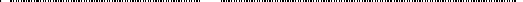 1 (2020)2 (2019)3 (2018)197201201176166136124113110123377301268рост тарифов на электроэнергию для населения на розничном рынке с учетом сверхнормативного потребления (включая льготные категории), %123155-1651)179179179164154154136128114401352313Соотношение цен (тарифов) на электроэнергию для населения (без учета оплаты населением за сверхнормативное	потребление) и цен для прочих категорий потребителей, на конец периода( раз)1230,770,991,11,21,31,41,71,71,71,7Вариант2011-20152016-20202021-20252026-20302016-2030Тепловая	энергиярост тарифов, %123163-164140134131130127126115115117209195193Справочно:Рост тарифов на услуги ЖКХ, %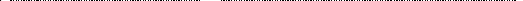 123160-1611491471431371321311191191202432312231134-134,5127127124121120119114114116176174171Инфляция (ИПЦ), %2134-134,51271271241211201191141141161761741713134-134,5127127124121120119114114116176174171№ п/пНаименование организации, оказывающейкоммунальные услугиУтвержденный тариф на 2014 год (с учетом НДС)Основание1.Электроснабжениеруб./кВт*чПриказ Комитета по тарифам и ценовой политике Ленинградской области от 13 декабря 2014 года № 196-пФилиал	ОАО«Ленэнерго»3,212.Теплоснабжениеруб./ГкалПриказ Комитета по тарифам и ценовой политике Ленинградской области от 27 декабря 2014 года № 219-пООО "CЖКХ"927,83.Водоснабжениеруб./м3Приказ Комитета по тарифам и ценовой политике Ленинградской области от 20 декабря 2014 года № 223-пООО "CЖКХ"15,124.Водоотведениеруб./м3Приказ Комитета по тарифам и ценовой политике Ленинградской области от 20 декабря 2014 года № 223-пООО "CЖКХ"12,975.Газоснабжениеруб./м3Приказ Комитета по тарифам и ценовой политике Ленинградской области от 27 декабря 2014 года № 243-пООО "Газпром"5,356.Тариф на сбор и транспортировкуТБО мусоровозомруб./м3Установлены решением Совета Депутатов МО "Светогорское городское поселение"     №	от 37.12.2013ООО "CЖКХ"3,81НаименованиеИсточники финансирования, тыс.руб.Сумма и источники финансирования, тыс.рубСумма и источники финансирования, тыс.рубСумма и источники финансирования, тыс.рубСумма и источники финансирования, тыс.рубСумма и источники финансирования, тыс.рубСумма и источники финансирования, тыс.рубСумма и источники финансирования, тыс.рубСумма и источники финансирования, тыс.рубСумма и источники финансирования, тыс.рубСумма и источники финансирования, тыс.рубСумма и источники финансирования, тыс.рубСумма и источники финансирования, тыс.рубСумма и источники финансирования, тыс.рубНаименованиеИсточники финансирования, тыс.руб.Всего2015-2016201720182019202020212022202320242025-20262027-20282029-203012356789101112131415всего0000000000000федеральный бюджет0000000000000Программа инвестиционныхобластной бюджет0000000000000проектов впроектов вэлектроснабжениибюджет МО0000000000000внебюджетные источники0000000000000Всего992381,4933730589276350125844939280,486258615340328059218104490056141037570ФедеральныйПрограмма инвестиционныхбюджет0000000000000Программа инвестиционныхпроектов в теплоснабженииОбластной бюджет49500000022350002235000480000000Бюджет МО8331671671671671670000000НаименованиеИсточники финансирования, тыс.руб.Сумма и источники финансирования, тыс.рубСумма и источники финансирования, тыс.рубСумма и источники финансирования, тыс.рубСумма и источники финансирования, тыс.рубСумма и источники финансирования, тыс.рубСумма и источники финансирования, тыс.рубСумма и источники финансирования, тыс.рубСумма и источники финансирования, тыс.рубСумма и источники финансирования, тыс.рубСумма и источники финансирования, тыс.рубСумма и источники финансирования, тыс.рубСумма и источники финансирования, тыс.рубСумма и источники финансирования, тыс.рубНаименованиеИсточники финансирования, тыс.руб.Всего2015-2016201720182019202020212022202320242025-20262027-20282029-2030НаименованиеВнебюджетные источники497381,53356358760633353478239113,48635115340323259218104490056141037570Программа инвестиционных проектов в водоснабженииВсего65255714517002100372736343283265528322887115001180012500Программа инвестиционных проектов в водоснабженииФедеральный бюджет000000000000Программа инвестиционных проектов в водоснабженииОбластной бюджет000000000000Программа инвестиционных проектов в водоснабженииБюджет МО8331671671671671670000000Программа инвестиционных проектов в водоснабженииВнебюджетные источники64422697815331933356034673283265528322887115001180012500Программа инвестиционных проектов в водоотведенииВсего704958016409640964096409642544254425462541073981708170Программа инвестиционных проектов в водоотведенииФедеральный бюджет0000000000000Программа инвестиционных проектов в водоотведенииОбластной бюджет0000000000000Программа инвестиционных проектов в водоотведенииБюджет МО8331671671671671670000000НаименованиеИсточники финансирования, тыс.руб.Сумма и источники финансирования, тыс.рубСумма и источники финансирования, тыс.рубСумма и источники финансирования, тыс.рубСумма и источники финансирования, тыс.рубСумма и источники финансирования, тыс.рубСумма и источники финансирования, тыс.рубСумма и источники финансирования, тыс.рубСумма и источники финансирования, тыс.рубСумма и источники финансирования, тыс.рубСумма и источники финансирования, тыс.рубСумма и источники финансирования, тыс.рубСумма и источники финансирования, тыс.рубСумма и источники финансирования, тыс.рубНаименованиеИсточники финансирования, тыс.руб.Всего2015-2016201720182019202020212022202320242025-20262027-20282029-2030НаименованиеВнебюджетные источники696627849392939293929392942544254425462541073981708170Программа инывестиционных проектов в газоснабженииВсего000000000000Программа инывестиционных проектов в газоснабженииФедеральный бюджет000000000000Программа инывестиционных проектов в газоснабженииОбластной бюджет000000000000Программа инывестиционных проектов в газоснабженииБюджет МО000000000000Программа инывестиционных проектов в газоснабженииВнебюджетные источники000000000000Программа инвестиционных проектов в сфере захоронения (утилизации) ТБО, КГО и других отходовВсего24542003083641581581581581581583163160Программа инвестиционных проектов в сфере захоронения (утилизации) ТБО, КГО и других отходовФедеральный бюджет000000000000Программа инвестиционных проектов в сфере захоронения (утилизации) ТБО, КГО и других отходовОбластной бюджет000000000000Программа инвестиционных проектов в сфере захоронения (утилизации) ТБО, КГО и других отходовБюджет МО24542003083641581581581581581583163160НаименованиеИсточники финансирования, тыс.руб.Сумма и источники финансирования, тыс.рубСумма и источники финансирования, тыс.рубСумма и источники финансирования, тыс.рубСумма и источники финансирования, тыс.рубСумма и источники финансирования, тыс.рубСумма и источники финансирования, тыс.рубСумма и источники финансирования, тыс.рубСумма и источники финансирования, тыс.рубСумма и источники финансирования, тыс.рубСумма и источники финансирования, тыс.рубСумма и источники финансирования, тыс.рубСумма и источники финансирования, тыс.рубСумма и источники финансирования, тыс.рубНаименованиеИсточники финансирования, тыс.руб.Всего2015-2016201720182019202020212022202320242025-20262027-20282029-2030НаименованиеВнебюджетные источники000000000000Всего4605246052000000000Федеральныйбюджет0000000000000Программа инвестиционныхпроектов по реализацииОбластной бюджет0000000000000Программа инвестиционныхпроектов по реализацииэнергосберегающи х мероприятийБюджет МО460524605200000000000Внебюджетныеисточники0000000000000Общая Программа проектовВсего1176637,595143650317006126643047168,486266310410998783627403715608169658240Общая Программа проектовФедеральный бюджет0000000000000Общая Программа проектовОбластной бюджет49500000022350002235000480000000Общая Программа проектовБюджет МО51005467538098656596591581581581583163160НаименованиеИсточники финансирования, тыс.руб.Сумма и источники финансирования, тыс.рубСумма и источники финансирования, тыс.рубСумма и источники финансирования, тыс.рубСумма и источники финансирования, тыс.рубСумма и источники финансирования, тыс.рубСумма и источники финансирования, тыс.рубСумма и источники финансирования, тыс.рубСумма и источники финансирования, тыс.рубСумма и источники финансирования, тыс.рубСумма и источники финансирования, тыс.рубСумма и источники финансирования, тыс.рубСумма и источники финансирования, тыс.рубСумма и источники финансирования, тыс.рубНаименованиеИсточники финансирования, тыс.руб.Всего2015-2016201720182019202020212022202320242025-20262027-20282029-2030НаименованиеВнебюджетные источники631465,494839064222691974227146509,48642652409413967827245712448138058240НаименованиеИсточники финансирования, тыс. руб.Сумма и источники финансирования, тыс. руб.Сумма и источники финансирования, тыс. руб.Сумма и источники финансирования, тыс. руб.Сумма и источники финансирования, тыс. руб.Сумма и источники финансирования, тыс. руб.Сумма и источники финансирования, тыс. руб.Сумма и источники финансирования, тыс. руб.Сумма и источники финансирования, тыс. руб.Сумма и источники финансирования, тыс. руб.Сумма и источники финансирования, тыс. руб.Сумма и источники финансирования, тыс. руб.Сумма и источники финансирования, тыс. руб.Сумма и источники финансирования, тыс. руб.НаименованиеИсточники финансирования, тыс. руб.Всего20142015201620172018201920202021202220232024202515567891011121314151617Программа инвестиционных проектов в электроснабжении МО Светогорское СППрограмма инвестиционных проектов в электроснабжении МО Светогорское СППрограмма инвестиционных проектов в электроснабжении МО Светогорское СППрограмма инвестиционных проектов в электроснабжении МО Светогорское СППрограмма инвестиционных проектов в электроснабжении МО Светогорское СППрограмма инвестиционных проектов в электроснабжении МО Светогорское СППрограмма инвестиционных проектов в электроснабжении МО Светогорское СППрограмма инвестиционных проектов в электроснабжении МО Светогорское СППрограмма инвестиционных проектов в электроснабжении МО Светогорское СППрограмма инвестиционных проектов в электроснабжении МО Светогорское СППрограмма инвестиционных проектов в электроснабжении МО Светогорское СППрограмма инвестиционных проектов в электроснабжении МО Светогорское СППрограмма инвестиционных проектов в электроснабжении МО Светогорское СППрограмма инвестиционных проектов в электроснабжении МО Светогорское СППрограмма инвестиционных проектов в электроснабжении МО Светогорское СПОАО "Ленэнерго"Инвестиционные затраты0000000000000ОАО "Ленэнерго"инвестиционная составляющая в тарифе0000000000000ОАО "Ленэнерго"плата за технологическое присоединение0000000000000Программа инвестиционных проектов в теплоснабжении МО Светогорское ГППрограмма инвестиционных проектов в теплоснабжении МО Светогорское ГППрограмма инвестиционных проектов в теплоснабжении МО Светогорское ГППрограмма инвестиционных проектов в теплоснабжении МО Светогорское ГППрограмма инвестиционных проектов в теплоснабжении МО Светогорское ГППрограмма инвестиционных проектов в теплоснабжении МО Светогорское ГППрограмма инвестиционных проектов в теплоснабжении МО Светогорское ГППрограмма инвестиционных проектов в теплоснабжении МО Светогорское ГППрограмма инвестиционных проектов в теплоснабжении МО Светогорское ГППрограмма инвестиционных проектов в теплоснабжении МО Светогорское ГППрограмма инвестиционных проектов в теплоснабжении МО Светогорское ГППрограмма инвестиционных проектов в теплоснабжении МО Светогорское ГППрограмма инвестиционных проектов в теплоснабжении МО Светогорское ГППрограмма инвестиционных проектов в теплоснабжении МО Светогорское ГППрограмма инвестиционных проектов в теплоснабжении МО Светогорское ГПООО "СЖКХ"Инвестиционные затраты0000000000000ООО "СЖКХ"инвестиционная составляющая в тарифе0000000000000ООО "СЖКХ"плата за технологическое присоединение0000000000000НаименованиеИсточники финансирования, тыс. руб.Сумма и источники финансирования, тыс. руб.Сумма и источники финансирования, тыс. руб.Сумма и источники финансирования, тыс. руб.Сумма и источники финансирования, тыс. руб.Сумма и источники финансирования, тыс. руб.Сумма и источники финансирования, тыс. руб.Сумма и источники финансирования, тыс. руб.Сумма и источники финансирования, тыс. руб.Сумма и источники финансирования, тыс. руб.Сумма и источники финансирования, тыс. руб.Сумма и источники финансирования, тыс. руб.Сумма и источники финансирования, тыс. руб.Сумма и источники финансирования, тыс. руб.НаименованиеИсточники финансирования, тыс. руб.Всего201420152016201720182019202020212022202320242025Программа инвестиционных проектов в водоснабжении МО Светогорское ГППрограмма инвестиционных проектов в водоснабжении МО Светогорское ГППрограмма инвестиционных проектов в водоснабжении МО Светогорское ГППрограмма инвестиционных проектов в водоснабжении МО Светогорское ГППрограмма инвестиционных проектов в водоснабжении МО Светогорское ГППрограмма инвестиционных проектов в водоснабжении МО Светогорское ГППрограмма инвестиционных проектов в водоснабжении МО Светогорское ГППрограмма инвестиционных проектов в водоснабжении МО Светогорское ГППрограмма инвестиционных проектов в водоснабжении МО Светогорское ГППрограмма инвестиционных проектов в водоснабжении МО Светогорское ГППрограмма инвестиционных проектов в водоснабжении МО Светогорское ГППрограмма инвестиционных проектов в водоснабжении МО Светогорское ГППрограмма инвестиционных проектов в водоснабжении МО Светогорское ГППрограмма инвестиционных проектов в водоснабжении МО Светогорское ГППрограмма инвестиционных проектов в водоснабжении МО Светогорское ГПООО "СЖКХ"Инвестиционные затраты2496024960000000000ООО "СЖКХ"инвестиционная составляющая в тарифе2,770,550,550,550,550,55000000ООО "СЖКХ"плата за технологическое присоединение0000000000000Программа инвестиционных проектов в водоотведении МО Светогорское ГППрограмма инвестиционных проектов в водоотведении МО Светогорское ГППрограмма инвестиционных проектов в водоотведении МО Светогорское ГППрограмма инвестиционных проектов в водоотведении МО Светогорское ГППрограмма инвестиционных проектов в водоотведении МО Светогорское ГППрограмма инвестиционных проектов в водоотведении МО Светогорское ГППрограмма инвестиционных проектов в водоотведении МО Светогорское ГППрограмма инвестиционных проектов в водоотведении МО Светогорское ГППрограмма инвестиционных проектов в водоотведении МО Светогорское ГППрограмма инвестиционных проектов в водоотведении МО Светогорское ГППрограмма инвестиционных проектов в водоотведении МО Светогорское ГППрограмма инвестиционных проектов в водоотведении МО Светогорское ГППрограмма инвестиционных проектов в водоотведении МО Светогорское ГППрограмма инвестиционных проектов в водоотведении МО Светогорское ГППрограмма инвестиционных проектов в водоотведении МО Светогорское ГПООО "СЖКХ"Инвестиционные затраты0000000000000ООО "СЖКХ"инвестиционная составляющая в тарифе0000000000000ООО "СЖКХ"плата за технологическое присоединение0000000000000Программа инвестиционных проектов в сфере захоронении (утилизации) ТБО, КГО и других отходов в МО Светогорское ГППрограмма инвестиционных проектов в сфере захоронении (утилизации) ТБО, КГО и других отходов в МО Светогорское ГППрограмма инвестиционных проектов в сфере захоронении (утилизации) ТБО, КГО и других отходов в МО Светогорское ГППрограмма инвестиционных проектов в сфере захоронении (утилизации) ТБО, КГО и других отходов в МО Светогорское ГППрограмма инвестиционных проектов в сфере захоронении (утилизации) ТБО, КГО и других отходов в МО Светогорское ГППрограмма инвестиционных проектов в сфере захоронении (утилизации) ТБО, КГО и других отходов в МО Светогорское ГППрограмма инвестиционных проектов в сфере захоронении (утилизации) ТБО, КГО и других отходов в МО Светогорское ГППрограмма инвестиционных проектов в сфере захоронении (утилизации) ТБО, КГО и других отходов в МО Светогорское ГППрограмма инвестиционных проектов в сфере захоронении (утилизации) ТБО, КГО и других отходов в МО Светогорское ГППрограмма инвестиционных проектов в сфере захоронении (утилизации) ТБО, КГО и других отходов в МО Светогорское ГППрограмма инвестиционных проектов в сфере захоронении (утилизации) ТБО, КГО и других отходов в МО Светогорское ГППрограмма инвестиционных проектов в сфере захоронении (утилизации) ТБО, КГО и других отходов в МО Светогорское ГППрограмма инвестиционных проектов в сфере захоронении (утилизации) ТБО, КГО и других отходов в МО Светогорское ГППрограмма инвестиционных проектов в сфере захоронении (утилизации) ТБО, КГО и других отходов в МО Светогорское ГППрограмма инвестиционных проектов в сфере захоронении (утилизации) ТБО, КГО и других отходов в МО Светогорское ГПООО "СЖКХ"Инвестиционные затраты0000000000000НаименованиеИсточники финансирования, тыс. руб.Сумма и источники финансирования, тыс. руб.Сумма и источники финансирования, тыс. руб.Сумма и источники финансирования, тыс. руб.Сумма и источники финансирования, тыс. руб.Сумма и источники финансирования, тыс. руб.Сумма и источники финансирования, тыс. руб.Сумма и источники финансирования, тыс. руб.Сумма и источники финансирования, тыс. руб.Сумма и источники финансирования, тыс. руб.Сумма и источники финансирования, тыс. руб.Сумма и источники финансирования, тыс. руб.Сумма и источники финансирования, тыс. руб.Сумма и источники финансирования, тыс. руб.НаименованиеИсточники финансирования, тыс. руб.Всего201420152016201720182019202020212022202320242025Наименованиеинвестиционная составляющая в тарифе0000000000000Наименованиеплата за технологическое присоединение0000000000000ИТОГО поорганизациям:ОАО "Ленэнерго"0000000000000ИТОГО поорганизациям:ООО "СЖКХ"249624960000000000НаименованиеЕд.изм.Отчетный периодНаименованиеЕд.изм.2014201520162017201820192020202220242026202820301234567891011121314Ежегодный процент повышения цен за счет естественного приростаЕжегодный процент повышения цен за счет естественного приростаЕжегодный процент повышения цен за счет естественного приростаЕжегодный процент повышения цен за счет естественного приростаЕжегодный процент повышения цен за счет естественного приростаЕжегодный процент повышения цен за счет естественного приростаЕжегодный процент повышения цен за счет естественного приростаЕжегодный процент повышения цен за счет естественного приростаЕжегодный процент повышения цен за счет естественного приростаЕжегодный процент повышения цен за счет естественного приростаЕжегодный процент повышения цен за счет естественного приростаЕжегодный процент повышения цен за счет естественного приростаЕжегодный процент повышения цен за счет естественного приростаЕжегодный процент повышения цен за счет естественного приростак 2014к 2014к 2016к 2016к 2016к 2016к 2016к 2021к 2021к 2021к 2021Рост цен на газ для населения (до 2019 года - оптовых цен, далее - надбавки ГРО и ПССу)%_138,6667158100125,25150,5175,75201109127100105Рост тарифов на электроэнергию для населения на розничном рынкн с учетом сверхнормативного потребления (включаяяльготные категории)%_128142100119,75139,5159,25179113,5140,5100114Тепловая энергия рост тарифов%_127,3141100108,5117125,5134106,75120,25100107,5Рост тарифов на услуги ЖКХ, в т.ч. Водоснабжение и водоотведение%_126139100111,75123,5135,25147108124100109,5ГазоснабжениеГазоснабжениеГазоснабжениеГазоснабжениеГазоснабжениеГазоснабжениеГазоснабжениеГазоснабжениеГазоснабжениеГазоснабжениеГазоснабжениеГазоснабжениеГазоснабжениеГазоснабжениеТариф с учетом инвестиционнойсоставляющей в тарифе (инвестиционной надбавки)руб./м.куб5,255,985,987,499,0010,5112,0213,1015,2720,7621,8022,84Тарифруб./м.куб5,255,985,987,499,0010,5112,0213,1015,2720,7621,8022,84Инвестиционная составляющаяруб./м.куб0,000,000,000,000,000,000,000,000,000,000,000,00НаименованиеЕд.изм.Отчетный периодНаименованиеЕд.изм.2014201520162017201820192020202220242026202820301234567891011121314ЭлектроснабжениеЭлектроснабжениеЭлектроснабжениеЭлектроснабжениеЭлектроснабжениеЭлектроснабжениеЭлектроснабжениеЭлектроснабжениеЭлектроснабжениеЭлектроснабжениеЭлектроснабжениеЭлектроснабжениеЭлектроснабжениеЭлектроснабжениеТариф с учетом инвестиционной составляющей в тарифе(инвестиционной надбавки)руб./кВт*ч3,213,563,564,274,975,686,387,248,969,8311,2012,58Тарифруб./кВт*ч3,213,563,564,274,975,686,387,248,969,8311,2012,58Инвестиционная составляющаяруб./кВт*ч0,000,000,000,000,000,000,000,000,000,000,000,00ТеплоснабжениеТеплоснабжениеТеплоснабжениеТеплоснабжениеТеплоснабжениеТеплоснабжениеТеплоснабжениеТеплоснабжениеТеплоснабжениеТеплоснабжениеТеплоснабжениеТеплоснабжениеТеплоснабжениеТеплоснабжениеТариф с учетом инвестиционной составляющей в тарифе (инвестиционной надбавки)руб./Гкал927,761027,611764,091843,361922,812001,882081,672159,982331,352410,822529,052647,33Тарифруб./Гкал927,761027,611027,611114,951202,301289,651376,991469,941655,841748,781879,942011,10Инвестиционная составляющаяруб./Гкал00736,48728,41720,51712,23704,68690,04675,51662,04649,11636,23ВодоснабжениеВодоснабжениеВодоснабжениеВодоснабжениеВодоснабжениеВодоснабжениеВодоснабжениеВодоснабжениеВодоснабжениеВодоснабжениеВодоснабжениеВодоснабжениеВодоснабжениеВодоснабжениеТариф с учетом инвестиционной составляющей в тарифе(инвестиционной надбавки)руб./м.куб15,1216,6824,6425,8427,7029,5631,3533,1636,9438,7838,6541,59Тарифруб./м.куб15,1216,6816,6818,6420,622,5624,5226,4830,432,3732,3735,44Инвестиционная составляющаяруб./м.куб007,967,207,107,006,836,686,546,416,286,15НаименованиеЕд.изм.Отчетный периодНаименованиеЕд.изм.2014201520162017201820192020202220242026202820301234567891011121314ВодоотведениеВодоотведениеВодоотведениеВодоотведениеВодоотведениеВодоотведениеВодоотведениеВодоотведениеВодоотведениеВодоотведениеВодоотведениеВодоотведениеВодоотведениеВодоотведениеТариф с учетом инвестиционной составляющей в тарифе(инвестиционной надбавки)руб./м.куб12,9714,318,4020,0521,6923,3425,0026,6129,9131,5331,4734,05Тарифруб./м.куб12,9714,314,315,9817,6619,3421,0322,7126,0727,7527,7530,39Инвестиционная составляющаяруб./м.куб004,104,074,034,003,973,903,843,783,723,66Тариф на сбор и транспортировку ТБО мусоровозомТариф на сбор и транспортировку ТБО мусоровозомТариф на сбор и транспортировку ТБО мусоровозомТариф на сбор и транспортировку ТБО мусоровозомТариф на сбор и транспортировку ТБО мусоровозомТариф на сбор и транспортировку ТБО мусоровозомТариф на сбор и транспортировку ТБО мусоровозомТариф на сбор и транспортировку ТБО мусоровозомТариф на сбор и транспортировку ТБО мусоровозомТариф на сбор и транспортировку ТБО мусоровозомТариф на сбор и транспортировку ТБО мусоровозомТариф на сбор и транспортировку ТБО мусоровозомТариф на сбор и транспортировку ТБО мусоровозомТариф на сбор и транспортировку ТБО мусоровозомТариф с учетом инвестиционной составляющей в тарифе (инвестиционной надбавки)руб./м.кв3,814,27,327,808,268,749,209,6010,4810,8911,5812,20Тарифруб./м.кв3,814,24,24,75,195,696,186,687,668,168,939,71Инвестиционная составляющаяруб./м.кв003,123,103,073,053,022,922,822,732,652,49Содержание и ремонт жильяСодержание и ремонт жильяСодержание и ремонт жильяСодержание и ремонт жильяСодержание и ремонт жильяСодержание и ремонт жильяСодержание и ремонт жильяСодержание и ремонт жильяСодержание и ремонт жильяСодержание и ремонт жильяСодержание и ремонт жильяСодержание и ремонт жильяСодержание и ремонт жильяСодержание и ремонт жильяТариф с учетом инвестиционной составляющей в тарифе(инвестиционной надбавки)руб./м.кв32,5532,7636,1436,1440,3944,6348,8853,1357,3865,8870,1376,79Тарифруб./м.кв32,5532,7636,1436,1440,3944,6348,8853,1357,3865,8870,1376,79Инвестиционная составляющаяруб./м.кв0,000,000,000,000,000,000,000,000,000,000,000,00вариант2012-2015гг.2016-2030 гг.2016-2030 гг.2016-2030 гг.2016-2030 гг.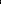 вариант2012-2015гг.2016-20202021-20252026-20302016-2030 гг.Инфляция (ИПЦ)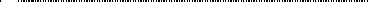 1235,55,05,04,33,93,73,52,72,63,03,83,73,6Товары1235,04,64,63,53,53,32,62,32,01,83,53,32,6продовольственные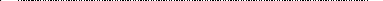 1235,05,45,44,23,73,43,02,122,53,83,63,2непродовольственные1234,93,93,92,83,43,12,22,22,01,53,13,02,3Услуги1237,05,85,86,44,74,75,43,53,94,94,74,85,6в том числеуслуги	организаций ЖКХ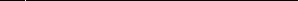 1239,38,38,17,46,55,75,53,63,53,66,15,75,5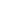 вариант2012-2015гг.2016-2030гг.гг.20162030-гг.вариант2012-2015гг.2016-20202021-20252026-203020162030-гг.прочие услуги125,94,74,83,94,33,5444,444,4365,45,15,55,5Справочно:1234,04,10,62,41,60,3-1,2-1,70,21,71,30,41,71,30,4Обменный курс1233,54,04,10,62,41,60,3-1,2-1,70,21,71,30,41,71,30,4Реальные14,23,62,93,63,6располагаемые доходы24,64,74,54,14,44,4населения36,65,94,35,65,6НаименованиеЕд.изм.Отчетны й периодНаименованиеЕд.изм.2014201520162017201820192020202120222023202420251234567891011121314Численность населениячел.202002038320567207502093321117213002204022780235202426025000ГазоснабжениеГазоснабжениеГазоснабжениеГазоснабжениеГазоснабжениеГазоснабжениеГазоснабжениеГазоснабжениеГазоснабжениеГазоснабжениеГазоснабжениеГазоснабжениеГазоснабжениеГазоснабжениеПрогноз спросана коммунальные ресурсыМлн.м31,701,801,801,801,801,801,901,901,902,002,002,10Прогнозируемый тариф с учетом инвестиционной составляющей в тарифе (инвестиционнойнадбавкируб./м35,255,985,987,499,0010,5112,0213,1015,2720,7621,8022,84Расходынаселениятыс.руб.8925,0010764,0010764,0013482,0016200,0018918,0022838,0024890,0029013,0041520,0043600,0047964,00Расход на душу населения (с учетом доли потребителей отобщего числа граждан)руб./мес./чел.36,8244,0143,6154,1464,4974,6689,3594,11106,13147,11149,77159,88ЭлектроснабжениеЭлектроснабжениеЭлектроснабжениеЭлектроснабжениеЭлектроснабжениеЭлектроснабжениеЭлектроснабжениеЭлектроснабжениеЭлектроснабжениеЭлектроснабжениеЭлектроснабжениеЭлектроснабжениеЭлектроснабжениеЭлектроснабжениеПрогноз спроса на коммунальныересурсымлн. кВт*ч24,6025,0025,4025,8126,2126,6327,0428,3629,7131,0732,4733,89НаименованиеЕд.изм.Отчетны й периодНаименованиеЕд.изм.2014201520162017201820192020202120222023202420251234567891011121314Прогнозируемый тариф с учетом инвестиционной составляющей в тарифе(инвестиционной надбавкируб./кВт*ч3,213,563,564,274,975,686,387,248,969,8311,2012,58Расходынаселениятыс.руб.78966,0089000,0090424,00110208,7130263,7151258,4172515,0205326,4266201,6305418,1363664,0426336,2Расход на душу населения (с учетом доли потребителей от общего числагражданруб./мес./чел.325,77363,87366,38442,61518,57596,91674,94776,34973,811082,121249,191421,12ТеплоснабжениеТеплоснабжениеТеплоснабжениеТеплоснабжениеТеплоснабжениеТеплоснабжениеТеплоснабжениеТеплоснабжениеТеплоснабжениеТеплоснабжениеТеплоснабжениеТеплоснабжениеТеплоснабжениеТеплоснабжениеПрогноз спроса на коммунальныересурсытыс.Гкал123,3124,9126,3127,7129,1130,6132134,8137,7140,5143,3146,2Прогнозируемый тариф с учетом инвестиционной составляющей в тарифе (инвестиционнойнадбавкируб./Гкал927,761027,611764,091843,361922,812001,882081,672159,982331,352410,822529,052647,33Расходынаселениятыс.руб.114393128348222805235397248235261446274780291165321027338720362413387040Расход на душу населения (с учетом доли потребителей отобщего числаруб./мес./чел.471,92524,74902,76945,37988,211031,731075,041100,901174,371200,111244,891290,13НаименованиеЕд.изм.Отчетны й периодНаименованиеЕд.изм.2014201520162017201820192020202120222023202420251234567891011121314гражданВодоснабжениеВодоснабжениеВодоснабжениеВодоснабжениеВодоснабжениеВодоснабжениеВодоснабжениеВодоснабжениеВодоснабжениеВодоснабжениеВодоснабжениеВодоснабжениеВодоснабжениеВодоснабжениеПрогноз спроса на коммунальныересурсыТыс.м3629,1585,6585,6647656,4665,9682,4697,5712,5727,5742,5758,1Прогнозируемый тариф с учетом инвестиционной составляющей в тарифе (инвестиционнойнадбавкируб./м315,1216,6824,6425,8427,729,5631,3533,1636,9438,7838,6541,59Расходы населениятыс.руб.9512,09767,814429,216718,518182,319684,021393,223129,126319,828212,528697,631529,4Расход на душу населения (с учетом доли потребителей от общего числагражданруб./мес./чел.39,2439,9358,4667,1472,3877,6883,7087,4596,2899,9698,58105,10ВодоотведениеВодоотведениеВодоотведениеВодоотведениеВодоотведениеВодоотведениеВодоотведениеВодоотведениеВодоотведениеВодоотведениеВодоотведениеВодоотведениеВодоотведениеВодоотведениеПрогноз спроса на коммунальныересурсыТыс.м311721217,21227,61238,11248,512591269,41290,31311,21333,81354,71375,8НаименованиеЕд.изм.Отчетны й периодНаименованиеЕд.изм.2014201520162017201820192020202120222023202420251234567891011121314Прогнозируемый тариф с учетом инвестиционной составляющей в тарифе(инвестиционной надбавкируб./м312,9714,318,420,0521,6923,342526,6129,9131,5331,4734,05Расходынаселениятыс.руб.15200,841740622587,824823,92708029385317353433539218420554263246845Расход на душу населения (с учетом доли потребителей от общего числагражданруб./мес./чел.62,7171,1691,5299,69107,80115,96124,16129,82143,47149,00146,44156,15Тариф на сбор и транспортировку ТБО мусоровозомТариф на сбор и транспортировку ТБО мусоровозомТариф на сбор и транспортировку ТБО мусоровозомТариф на сбор и транспортировку ТБО мусоровозомТариф на сбор и транспортировку ТБО мусоровозомТариф на сбор и транспортировку ТБО мусоровозомТариф на сбор и транспортировку ТБО мусоровозомТариф на сбор и транспортировку ТБО мусоровозомТариф на сбор и транспортировку ТБО мусоровозомТариф на сбор и транспортировку ТБО мусоровозомТариф на сбор и транспортировку ТБО мусоровозомТариф на сбор и транспортировку ТБО мусоровозомТариф на сбор и транспортировку ТБО мусоровозомТариф на сбор и транспортировку ТБО мусоровозомПрогноз спроса на коммунальныересурсытыс.м349,449,850,350,751,251,652,153,955,757,559,363,2Прогнозируемый тариф с учетом инвестиционной составляющей в тарифе (инвестиционнойнадбавки)руб./м33,814,27,327,88,268,749,29,610,4810,8911,5812,2Нормаобразования ТБО на человека в годм3/чел.1,61,61,61,61,61,61,61,61,61,61,61,6Расходынаселениятыс.руб.188,214209,16368,196395,46422,912450,984479,32517,44583,736626,175686,694771,04НаименованиеЕд.изм.Отчетны й периодНаименованиеЕд.изм.2014201520162017201820192020202120222023202420251234567891011121314Расход на душу населения (с учетом доли потребителей от общего числагражданруб./мес./чел.0,780,861,491,591,681,781,881,962,142,222,362,57Содержание и ремонт жильяСодержание и ремонт жильяСодержание и ремонт жильяСодержание и ремонт жильяСодержание и ремонт жильяСодержание и ремонт жильяСодержание и ремонт жильяСодержание и ремонт жильяСодержание и ремонт жильяСодержание и ремонт жильяСодержание и ремонт жильяСодержание и ремонт жильяСодержание и ремонт жильяСодержание и ремонт жильяОбщая площадь (по нормативу) обслуживаемыхжилых домовтыс.м2298,8308,82318,84328,86338,88348,9358,92368,94378,96388,98399409,02Прогнозируемый тариф с учетом инвестиционной составляющей в тарифе (инвестиционнойнадбавкируб./м232,5532,7636,1436,1440,3944,6348,8853,1357,3865,8870,1376,79Расходынаселениятыс.руб.9725,9410116,9411522,881188513687,3615571,4117544,0119601,7821744,722562627981,8731408,65Расход на душу населения (с учетом доли потребителей от общего числаграждан)руб./мес./чел.40,1241,3646,6947,7354,4961,4568,6474,1179,5590,896,12104,7Расходов населения науслуги организаций коммунальной инфраструктуры, ВСЕГОтыс.руб.236911265612372901412911454071496713541285598965704108782178869675971895НаименованиеЕд.изм.Отчетны й периодНаименованиеЕд.изм.2014201520162017201820192020202120222023202420251234567891011121314Расход на душу населения (с учетом долипотребителей от общего числаграждан), ВСЕГОруб./мес./чел.977,351085,931510,921658,271807,631960,172117,702264,692575,752771,332987,353239,65Процент роста цен на услуги организаций коммунального комплекса%9,39,39,39,38,18,18,18,18,18,18,18,1Ежегодный индекс роста заработнойплаты%4,64,64,64,64,74,74,74,74,74,74,74,7Прогнозируемый среднемесячный доход на душу населения вЛенинградской областируб.17 10517 89218 71519 57620 49621 45922 46823 52424 62926 62428 78131 112Прогнозируемый среднемесячный доход на душу населения Светогорского городскогопоселенияруб.22 38223 41224 48925 61526 81928 08029 39930 78132 22833 74335 32836 989Прогноз затрат на услугикоммунального комплексатыс. руб.236911265612372901412911454071496713541285598965704108782178869675971895НаименованиеЕд.изм.Отчетны й периодНаименованиеЕд.изм.2014201520162017201820192020202120222023202420251234567891011121314Расчётная стоимости жилищно- коммунальных услуг длянаселенияруб./чел/мес.9771 0861 5111 6581 8081 9602 1182 2652 5762 7712 9873 240Региональный стандарт стоимости жилищно- коммунальных услуг.УСТАНОВЛЕНпостановлением Правительства Ленинградской областиот 18 марта 2013года N 72руб./чел/мес.1 853,202 025,502 213,902 419,802 615,802 827,703 056,703 304,303 572,003 861,304 174,104 512,20